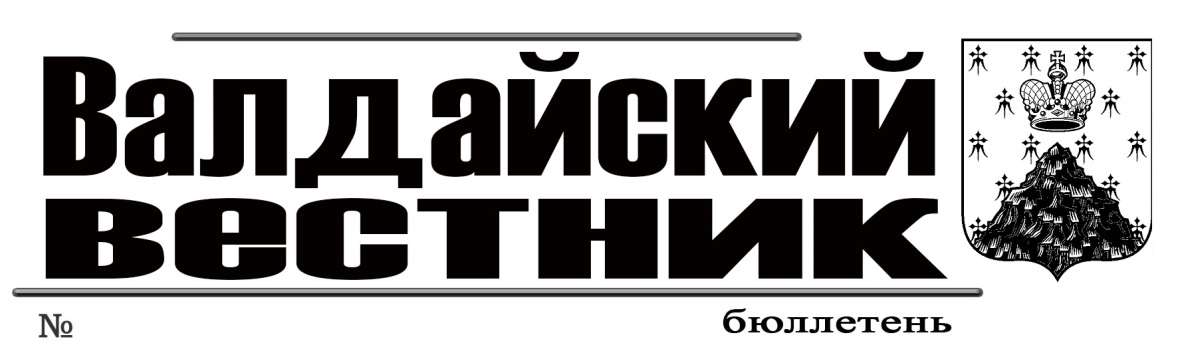 ИНФОРМАЦИОННОЕ СООБЩЕНИЕАдминистрация Валдайского муниципального района сообщает о приёме заявлений о предоставлении в собственность путем продажи земельного участка для ведения личного подсобного хозяйства, из земель населённого пункта, расположенного:Новгородская область, Валдайский район, Валдайское городское поселение, г.Валдай, ул.Дорожная, земельный участок 24б, площадью 1358 кв.м, с кадастровым номером 53:03:0101005:298.Граждане, заинтересованные в предоставлении земельного участка, могут подавать заявление о намерении участвовать в аукционе по продаже данного земельного участка.Заявления принимаются в течение тридцати дней со дня опубликования данного сообщения (по 16.09.2019 включительно). Заявления могут быть поданы при личном обращении в бумажном виде через многофункциональный центр предоставления государственных и муниципальных услуг по адресу: Новгородская область, г.Валдай, ул.Гагарина, д.12/2, тел.: 8 (8162) 500-252, Администрацию Валдайского муниципального района по адресу: Новгородская область, г.Валдай, пр.Комсомольский, д.19/21, каб.305, тел.: 8 (816-66) 46-318.Со схемой расположения земельного участка на бумажном носителе, можно ознакомиться в комитете по управлению муниципальным имуществом Администрации муниципального района (каб.409), с 8.00 до 17.00 (перерыв на обед с 12.00 до 13.00) в рабочие дни. При поступлении двух или более заявлений земельный участок предоставляется на торгах.ИНФОРМАЦИОННОЕ СООБЩЕНИЕАдминистрация Валдайского муниципального района сообщает о приёме заявлений о предоставлении в аренду земельного участка для ведения личного подсобного хозяйства, из земель населённых пунктов, расположенного:Новгородская область, Валдайский район, Короцкое сельское поселение, п.Короцко, ул.Садовая, площадью 1022 кв.м (ориентир: данный земельный участок расположен на расстоянии ориентировочно 20м в северном направлении от земельного участка с кадастровым номером 53:03:0640001:167) .Граждане, заинтересованные в предоставлении земельного участка, могут подавать заявления о намерении участвовать в аукционе на право заключения договора аренды данного земельного участка.Заявления принимаются в течение тридцати дней со дня опубликования данного сообщения (по 16.09.2019 включительно).Заявления могут быть поданы при личном обращении в бумажном виде через многофункциональный центр предоставления государственных и муниципальных услуг по адресу: Новгородская область, г.Валдай, ул.Гагарина, д.12/2,  Администрацию Валдайского муниципального района по адресу: Новгородская область, г.Валдай, пр.Комсомольский, д.19/21, каб.305.Со схемой расположения земельного участка на бумажном носителе, можно ознакомиться в комитете по управлению муниципальным имуществом Администрации муниципального района (каб.409), с 8.00 до 17.00 (перерыв на обед с 12.00 до 13.00) в рабочие дни. При поступлении двух или более заявлений права на заключение договора аренды земельного участка предоставляется на торгах.Администрация муниципального районасообщает о предстоящем проведении конкурсовна замещение вакантных должностей муниципальной службы«Главный специалист комитета по управлению муниципальным имуществом Администрации муниципального района»;«Главный специалист комитета экономического развития Администрации муниципального района»(старшая группа должностей)Документы для участия в конкурсном отборе принимаютсяс 16 августа по 05 сентября 2019 года включительнов рабочие дни с 08.00. до 17.00. (перерыв с 12.00. до 13.00.)Администрация муниципального района, кабинет 309, 310Предполагаемые дата и место проведения конкурса:Администрация муниципального района, третья декада сентября 2019 г.Справки по телефону: 46-311, 46-310Подробная информация, требования к кандидатам, проект трудового договора и формы документов размещены также на официальном сайте Администрации муниципального района valdayadm.ru (вкладка «Конкурсы», главная страница)_____________________________Перечень документов для участия в конкурсеГражданин Российской Федерации, изъявивший желание участвовать в конкурсе, представляет в Администрацию:1) личное заявление с просьбой об участии в конкурсе;2) собственноручно заполненную и подписанную анкету, по форме, утверждённой распоряжением Правительства Российской Федерации от 26 мая 2005 года № 667-р, с приложением фотографии размера 3x4 см (приложение 1, допускается заполнение на компьютере);3) копию паспорта или заменяющего его документа (соответствующий документ предъявляется лично по прибытии на конкурс);4) документы, подтверждающие необходимое профессиональное образование, стаж работы и квалификацию:копию трудовой книжки (за исключением случаев, когда служебная (трудовая) деятельность осуществляется впервые) или иные документы, подтверждающие трудовую (служебную) деятельность гражданина;копии документов о профессиональном образовании, а также (по желанию гражданина) документы о дополнительном профессиональном образовании, о присвоении учёной степени, учёного звания, заверенные нотариально или кадровыми службами по месту работы (службы);5) документы об отсутствии у гражданина заболевания, препятствующего поступлению на муниципальную службу или её прохождению по форме, установленной приказом Минздравсоцразвития Российской Федерации от 14 декабря 2009 года № 984н (приложение 2).______________________________________________Квалификационные требования к претендентам:Вакансия «Главный специалист комитета по управлению муниципальным имуществом Администрации муниципального района»2. Для замещения должности главного специалиста комитет по управлению муниципальным имуществом (далее – главный специалист) устанавливаются квалификационные требования, включающие базовые и функциональные квалификационные требования.2.1. Базовые квалификационные требования:2.1.1. Муниципальный служащий, замещающий должность главного специалиста, должен иметь среднее профессиональное образование.2.1.2. Для замещения должности главного специалиста не установлено требований к стажу муниципальной службы или стажу работы по специальности, направлению подготовки.2.1.3. Главный специалист должен обладать следующими базовыми знаниями:1) знанием государственного языка Российской Федерации (русского языка);2) правовыми знаниями основ: а) Конституции Российской Федерации;б) Федерального закона от 6 октября . № 131-ФЗ «Об общих принципах организации местного самоуправления в Российской Федерации»;в) Федерального закона от 2 марта . № 25-ФЗ «О муниципальной службе в Российской Федерации»;г) законодательства о противодействии коррупции.2.1.4. Главный специалист должен обладать следующими базовыми умениями: а) работать на компьютере, в том числе в сети «Интернет»;б) работать в информационно-правовых системах.2.2. Муниципальный служащий, замещающий должность главного специалиста должен соответствовать следующим функциональным квалификационным требованиям.2.2.1. Главный специалист, должен иметь: среднее профессиональное образование по специальности, направлению подготовки: «Государственное и муниципальное управление», «Менеджмент», «Юриспруденция», «Экономика», «Управление персоналом»;2.2.2. Главный специалист должен обладать следующими знаниями в области законодательства Российской Федерации, знаниями муниципальных правовых актов и иными знаниями, которые необходимы для исполнения должностных обязанностей в соответствующей области деятельности и по виду деятельности: Бюджетный кодекс Российской Федерации;Гражданский кодекс Российской Федерации; Уголовный кодекс Российской Федерации от 13 июня 1996 года № 63-ФЗ (ст. 283,284);Трудовой кодекс Российской Федерации;Жилищный кодекс Российской Федерации;Федеральный закон от 26 декабря . № 208-ФЗ «Об акционерных обществах»; Федеральный закон от 12 января . № 7-ФЗ «О некоммерческих организациях»; Федеральный закон от 8 февраля . № 14-ФЗ «Об обществах с ограниченной ответственностью»; Федеральный закон от 21 декабря . № 178-ФЗ «О приватизации государственного и муниципального имущества»; Федеральный закон от 26 октября . № 127-ФЗ «О несостоятельности (банкротстве)»; Федеральный закон от 14 ноября . № 161-ФЗ «О государственных и муниципальных унитарных предприятиях»; Федеральный закон от 26 июля . № 135-ФЗ «О защите конкуренции»; Федеральный закон от 3 ноября . № 174-ФЗ «Об автономных учреждениях»; Федеральный закон от 22 июля . № 159-ФЗ «Об особенностях отчуждения недвижимого имущества, находящегося в государственной собственности субъектов Российской Федерации или в муниципальной собственности и арендуемого субъектами малого и среднего предпринимательства, и о внесении изменений в отдельные законодательные акты Российской Федерации»; Федеральный закон от 5 апреля . № 44-ФЗ «О контрактной системе в сфере закупок товаров, работ, услуг для обеспечения государственных и муниципальных нужд»; Приказ Федеральной антимонопольной службы от 10 февраля . № 67 «О порядке проведения конкурсов или аукционов на право заключения договоров аренды, договоров безвозмездного пользования, договоров доверительного управления имуществом, иных договоров, предусматривающих переход прав в отношении государственного или муниципального имущества, и перечне видов имущества, в отношении которого заключение указанных договоров может осуществляться путем проведения торгов в форме конкурса»;Федеральный закон Российской Федерации от 27 июля 2006 года № 152-ФЗ «О персональных данных»;Федеральный закон Российской Федерации от 02 марта 2007 года № 25-ФЗ «О муниципальной службе в Российской Федерации»;Федеральный закон Российской Федерации от 27 июля 2010 года № 210-ФЗ «Об организации предоставления государственных и муниципальных услуг»;Федеральный закон от 13 июля . № 218-ФЗ «О государственной регистрации недвижимости»; Федеральный закон от 29 июля . № 135-ФЗ «Об оценочной деятельности в Российской Федерации»; Федеральный закон от 24 июля . № 101-ФЗ «Об обороте земель сельскохозяйственного назначения»; Федеральный закон от 26 декабря . № 294-ФЗ «О защите прав юридических лиц и индивидуальных предпринимателей при осуществлении государственного контроля (надзора) и муниципального контроля»; Постановление Правительства Российской Федерации от 30 июня . № 489 «Об утверждении Правил подготовки органами государственного контроля (надзора) и органами муниципального контроля ежегодных планов проведения плановых проверок юридических лиц и индивидуальных предпринимателей»; Постановление Правительства Российской Федерации от 26 декабря . № 1515 «Об утверждении Правил взаимодействия федеральных органов исполнительной власти, осуществляющих государственный земельный надзор, с органами, осуществляющими муниципальный земельный контроль». Закон субъекта Российской Федерации о порядке управления и распоряжения государственной собственностью; Закон субъекта Российской Федерации о разграничении имущества, находящегося в муниципальной собственности муниципальных образований; Закон субъекта Российской Федерации о развитии малого и среднего предпринимательства; Закон субъекта Российской Федерации о порядке безвозмездной передачи объектов государственной собственности в муниципальную собственность и приема объектов муниципальной собственности; Областной закон от 01 февраля . № 914-ОЗ «Об административных правонарушениях»;Постановление Правительства Новгородской области от 15 декабря 2014 № 615 «Об утверждении порядка осуществления муниципального земельного контроля на территории Новгородской области»;Постановление Администрации Валдайского муниципального района от 13.04.2015 № 592 «Об утверждении административного регламента исполнения муниципальной функции по осуществлению муниципального земельного контроля на территории Валдайского муниципального района»;Решение Думы Валдайского муниципального района от 25.04.2013 № 200 «Об утверждении Положения о порядке управления и распоряжения имуществом Валдайского муниципального района»;Решение Совета депутатов Валдайского городского поселения от 30.03.2016 № 36 «Об утверждении Положения о порядке управления и распоряжения имуществом Валдайского городского поселения».2.2.3. Главный специалист должен обладать следующими иными знаниями, которые необходимы для исполнения должностных обязанностей в соответствующей области деятельности и по виду деятельности: понятие муниципальной собственности; порядок анализа состояния, пользования и распоряжения имуществом, находящимся в муниципальной собственности понятие, виды и цели муниципального земельного контроля; меры, принимаемые по результатам муниципального контроля. 2.2.4. Главный специалист должен обладать следующими умениями, которые необходимы для исполнения должностных обязанностей в соответствующей области деятельности и по виду деятельности: вести реестр муниципального имущества. Вакансия «Главный специалист комитета экономического развития Администрации муниципального района»2. Для замещения должности главного специалиста комитета экономического развития Администрации Валдайского муниципального района (далее – главного специалиста комитета) устанавливаются квалификационные требования, включающие базовые и функциональные квалификационные требования.2.1. Базовые квалификационные требования:2.1.1. Муниципальный служащий, замещающий должность главного специалиста комитета, должен иметь среднее профессиональное образование;2.1.2.  Требований к стажу муниципальной службы или стажу работы по специальности, направлению подготовки, для замещения должности главного специалиста комитета не установлено;2.1.3. Главный специалист комитета должен обладать следующими базовыми знаниями:1) знанием государственного языка Российской Федерации (русского языка);2) правовыми знаниями основ: а) Конституции Российской Федерации;б) Федерального закона от 6 октября . № 131-ФЗ «Об общих принципах организации местного самоуправления в Российской Федерации»;в) Федерального закона от 2 марта . № 25-ФЗ «О муниципальной службе в Российской Федерации»;г) законодательства о противодействии коррупции.2.1.4. Главный специалист комитета должен обладать следующими базовыми умениями:1) работать на компьютере, в том числе в сети «Интернет»;2.2. Муниципальный служащий, замещающий должность главного специалиста комитета должен соответствовать следующим функциональным квалификационным требованиям.2.2.1. Главный специалист комитета должен иметь среднее профессиональное образование;2.2.2. Главный специалист должен обладать следующими знаниями в области законодательства Российской Федерации, знаниями муниципальных правовых актов и иными знаниями, которые необходимы для исполнения должностных обязанностей в соответствующей области деятельности и по виду деятельности: 2.2.2.1. В области законодательства Российской Федерации, Новгородской области, знаниями муниципальных правовых актов:Гражданский кодекс Российской Федерации;Бюджетный кодекс Российской Федерации;Налоговый кодекс Российской Федерации;Трудовой кодекс Российской Федерации;Кодекс Российской Федерации об административных правонарушениях;Федеральный закон от 12 января . № 7-ФЗ «О некоммерческих организациях»; Федеральный закон от 25 февраля . № 39-ФЗ «Об инвестиционной деятельности в Российской Федерации, осуществляемой в форме капитальных вложений»; Федеральный закон от 24 июля . № 209-ФЗ «О развитии малого и среднего предпринимательства в Российской Федерации»; Федеральный закон от 5 апреля . № 44-ФЗ «О контрактной системе в сфере закупок товаров, работ, услуг для обеспечения государственных и муниципальных нужд»; Федеральный закон от 28 июня . № 172-ФЗ «О стратегическом планировании в Российской Федерации»; Федеральный закон от 29 декабря . № 473-ФЗ «О территориях опережающего социально-экономического развития в Российской Федерации»; Федеральный закон от 13 июля . № 224-ФЗ «О государственно-частном партнерстве, муниципально-частном партнерстве в Российской Федерации и внесении изменений в отдельные законодательные акты Российской Федерации»; Федеральный закон от 3 ноября . № 174-ФЗ «Об автономных учреждениях»; Федеральный закон от 18 июля . № 223-ФЗ «О закупках товаров, работ, услуг отдельными видами юридических услуг»;Федеральный закон от 25 декабря . № 273-ФЗ «О противодействии коррупции»;Указ Президента Российской Федерации от 12 августа . № 885 «Об утверждении общих принципов служебного поведения государственных служащих»;Указ Президента Российской Федерации от 18 мая . № 559 «О представлении гражданами, претендующими на замещение должностей федеральной государственной службы, и федеральными государственными служащими сведений о доходах, об имуществе и обязательствах имущественного характера»;Указ Президента Российской Федерации от 7 мая . № 601 «Об основных направлениях совершенствования системы государственного управления»;Указ Президента Российской Федерации от 23 июня . № 460 «Об утверждении формы справки о доходах, расходах, об имуществе и обязательствах имущественного характера и внесении изменений в некоторые акты Президента Российской Федерации»;Постановление Правительства Российской Федерации от 15 апреля . № 316 «Об утверждении государственной программы Российской Федерации «Экономическое развитие и инновационная экономика»;Постановление Правительства Российской Федерации от 15 апреля . № 328 «Об утверждении государственной программы Российской Федерации «Развитие промышленности и повышение ее конкурентоспособности»;Областной закон Новгородской области от 26.12.2014 № 684-ОЗ «О мерах по реализации Федерального закона «О стратегическом планировании в Российской Федерации» на территории Новгородской области; Областной закон Новгородской области от 05.05.2011 года N 973-ОЗ «О государственно-частном партнерстве в Новгородской области»; Областной закон Новгородской области от 28.03.2016 N 945-ОЗ (ред. от 30.06.2016) "Об инвестиционной деятельности в Новгородской области и защите прав инвесторов";Постановление Администрации Новгородской области от 06.07.2011 г. № 298 «Об утверждении порядка осуществления контроля за деятельностью бюджетных и казенных учреждений Новгородской области»;Постановление Администрации Валдайского муниципального района от 11.12.2015 г. № 1917 «Об утверждении Положения о функциональных обязанностях работников контрактной службы Администрации Валдайского муниципального района и состава работников Администрации Валдайского муниципального района, выполняющих функции контрактной службы»;Постановление Администрации Валдайского муниципального района от 31.12.2015 г. № 2085 «О нормировании в сфере закупок товаров, работ, услуг для обеспечения муниципальных нужд Валдайского муниципального района».2.2.2.2. Иные знания, которые необходимы для исполнения должностных обязанностей в соответствующей области деятельности и по виду деятельности:порядок осуществления закупок товаров, работ, услуг для обеспечения муниципальных нужд;порядок разработки перспективного и годового планов, программы социального развития;порядок и сроки составления отчетности.2.2.3. Главный специалист комитета должен обладать следующими умениями, которые необходимы для исполнения должностных обязанностей в соответствующей области деятельности и по виду деятельности:- проводить антикоррупционную экспертизу нормативных правовых актов;- работать на электронных торговых площадках;- составлять конкурсную, аукционную документацию._______________________Приложение №1АНКЕТА
11. Выполняемая работа с начала трудовой деятельности (включая учебу в высших и средних специальных учебных заведениях, военную службу, работу по совместительству, предпринимательскую деятельность и т.п.).При заполнении данного пункта необходимо именовать организации так, как они назывались в свое время, военную службу записывать с указанием должности и номера воинской части.12. Государственные награды, иные награды и знаки отличия13. Ваши близкие родственники (отец, мать, братья, сестры и дети), а также муж (жена), в том числе бывшие.Если родственники изменяли фамилию, имя, отчество, необходимо также указать их прежние фамилию, имя, отчество.14. Ваши близкие родственники (отец, мать, братья, сестры и дети), а также муж (жена), в том числе бывшие, постоянно проживающие за границей и (или) оформляющие документы для выезда на постоянное место жительства в другое государство  (фамилия, имя, отчество,с какого времени они проживают за границей)15. Пребывание за границей (когда, где, с какой целью)  16. Отношение к воинской обязанности и воинское звание  17. Домашний адрес (адрес регистрации, фактического проживания), номер телефона (либо иной вид связи)  18. Паспорт или документ, его заменяющий  (серия, номер, кем и когда выдан)19. Наличие заграничного паспорта  (серия, номер, кем и когда выдан)20. Номер страхового свидетельства обязательного пенсионного страхования (если имеется)
21. ИНН (если имеется)  22. Дополнительные сведения (участие в выборных представительных органах, другая информация, которую желаете сообщить о себе)  23. Мне известно, что сообщение о себе в анкете заведомо ложных сведений и мое несоответствие квалификационным требованиям могут повлечь отказ в участии в конкурсе и приеме на должность, поступлении на государственную гражданскую службу Российской Федерации или на муниципальную службу в Российской Федерации.На проведение в отношении меня проверочных мероприятий согласен (согласна)._____________________________Приложение №2ЗАКЛЮЧЕНИЕ
медицинского учреждения о наличии (отсутствии) заболевания,
препятствующего поступлению на государственную гражданскую службу Российской Федерации и муниципальную службу или ее прохождению1. Выдано  (наименование и адрес учреждения здравоохранения)2. Наименование, почтовый адрес государственного органа, органа муниципального образования *, куда представляется Заключение  3. Фамилия, имя, отчество  (Ф.И.О. государственного гражданского служащего Российской Федерации, муниципального служащего либо лица, поступающего на государственную гражданскую службу Российской Федерации, муниципальную службу)4. Пол (мужской/женский)*  5. Дата рождения  6. Адрес места жительства  7. ЗаключениеВыявлено наличие (отсутствие) заболевания, препятствующего поступлению на государственную гражданскую службу Российской Федерации (муниципальную службу) или ее прохождению *.М.П._______________________________Проект трудового договора«ТРУДОВОЙ  ДОГОВОР № ______«___» __________ 20___ года							г. ВалдайПредставитель нанимателя в лице Главы Валдайского муниципального района _________________________________, действующего на основании Устава Валдайского муниципального района, именуемый в дальнейшем "Работодатель", с одной стороны, и гражданин Российской Федерации ____________________________________, именуемый в дальнейшем "Муниципальный служащий" ("Работник"), с другой стороны, вместе именуемые стороны, заключили трудовой договор (далее – договор) о нижеследующем.1. ПРЕДМЕТ  ДОГОВОРА1.1. Муниципальный служащий ("Работник") принимается на муниципальную службу (работу) в Администрацию Валдайского муниципального района и принимает на себя выполнение обязанностей по должности __________________________________________Администрации муниципального района.1.2. Работа по договору является для Муниципального служащего (Работника) основным местом работы.1.3. Договор заключается на неопределенный срок (бессрочный).1.4. В Реестре должностей муниципальной службы в Администрации Валдайского муниципального района должность, замещаемая Муниципальным служащим, отнесена к старшей группе должностей.1.5. Дата начала работы ____________1.6. Муниципальный служащий (Работник) принят без испытания. 1.7. Муниципальный служащий (Работник) непосредственно подчиняется _________________________________________________________________________. Его указания в рамках должностной инструкции являются для Муниципального служащего (Работника) обязательными.2. ПРАВА И ОБЯЗАННОСТИ МУНИЦИПАЛЬНОГО СЛУЖАЩЕГО (РАБОТНИКА)Муниципальный служащий (Работник) принимает на себя следующие обязательства по отношению к Работодателю:2.1. Добросовестно выполнять свои трудовые обязанности, возложенные на него договором и должностной инструкцией, выполнять распоряжения, инструкции, другие локальные правовые акты Работодателя.2.2. Выполнять распоряжения Работодателя и непосредственного руководителя в полном объеме и в установленные сроки.2.3. Соблюдать трудовую дисциплину, требования по охране труда, технике безопасности, пожарной безопасности и санитарии. Незамедлительно сообщать Работодателю либо непосредственному руководителю о возникновении ситуации, представляющей угрозу жизни и здоровью людей, сохранности имущества, принимать меры по устранению причин и условий, препятствующих нормальному выполнению работы, и незамедлительно сообщать о случившемся Работодателю.Соблюдать кодекс этики и служебного поведения муниципальных служащих Администрации Валдайского муниципального района.2.4. В трехдневный срок представлять Работодателю информацию об изменении фамилии, места жительства, о смене паспорта, об утере страхового свидетельства государственного пенсионного страхования, служебного удостоверения.2.5. Бережно относиться к имуществу Работодателя (в том числе к имуществу третьих лиц, находящемуся у Работодателя, если Работодатель несет ответственность за сохранность этого имущества) и других работников, принимать меры к предотвращению ущерба. 2.6. Возвратить при прекращении трудовых отношений служебное удостоверение, а также материально-технические средства, переданные Муниципальному служащему (Работнику) Работодателем для выполнения трудовых обязанностей.Муниципальный служащий (Работник) имеет право:2.7. На предоставление ему работы, обусловленной договором.2.8. На полную достоверную информацию об условиях труда и требованиях охраны труда.2.9. На своевременную и в полном объеме выплату заработной платы.2.10. На обязательное социальное страхование в случаях, предусмотренных федеральным законодательством.2.11. На возмещение вреда, причиненного Муниципальному служащему (Работнику) в связи с исполнением трудовых обязанностей. 2.12. На отдых, обеспечиваемый установлением соответствующей закону продолжительности рабочего времени, предоставлением еженедельных выходных дней, нерабочих праздничных дней.2.13. На ежегодный основной оплачиваемый отпуск продолжительностью 30 календарных дней.2.14. На ежегодный дополнительный оплачиваемый отпуск за выслугу лет в соответствии с законодательством Российской Федерации о муниципальной службе и областными нормативными правовыми актами; иные дополнительные оплачиваемые отпуска, предусмотренные действующим законодательством Российской Федерации и областными нормативными правовыми актами.2.15. Требовать от Работодателя соблюдения всех условий договора, действующего законодательства.2.16. Муниципальный служащий (Работник) имеет также иные права, предоставленные ему законодательством.ОСНОВНЫЕ ПРАВА МУНИЦИПАЛЬНОГО СЛУЖАЩЕГО(статья 11 Федерального закона от 2 марта 2007 года № 25-ФЗ О муниципальной службе в Российской Федерации)Муниципальный служащий имеет право на:1) ознакомление с документами, устанавливающими его права и обязанности по замещаемой должности муниципальной службы, критериями оценки качества исполнения должностных обязанностей и условиями продвижения по службе;2) обеспечение организационно-технических условий, необходимых для исполнения должностных обязанностей;3) оплату труда и другие выплаты в соответствии с трудовым законодательством, законодательством о муниципальной службе и трудовым договором (контрактом);4) отдых, обеспечиваемый установлением нормальной продолжительности рабочего (служебного) времени, предоставлением выходных дней и нерабочих праздничных дней, а также ежегодного оплачиваемого отпуска;5) получение в установленном порядке информации и материалов, необходимых для исполнения должностных обязанностей, а также на внесение предложений о совершенствовании деятельности органа местного самоуправления, избирательной комиссии муниципального образования;6) участие по своей инициативе в конкурсе на замещение вакантной должности муниципальной службы;7) получение дополнительного профессионального образования в соответствии с муниципальным правовым актом за счет средств местного бюджета;8) защиту своих персональных данных;9) ознакомление со всеми материалами своего личного дела, с отзывами о профессиональной деятельности и другими документами до внесения их в его личное дело, а также на приобщение к личному делу его письменных объяснений;10) объединение, включая право создавать профессиональные союзы, для защиты своих прав, социально-экономических и профессиональных интересов;11) рассмотрение индивидуальных трудовых споров в соответствии с трудовым законодательством, защиту своих прав и законных интересов на муниципальной службе, включая обжалование в суд их нарушений;12) пенсионное обеспечение в соответствии с законодательством Российской Федерации.Муниципальный служащий, за исключением муниципального служащего, замещающего должность главы местной администрации по контракту, вправе с предварительным письменным уведомлением представителя нанимателя (работодателя) выполнять иную оплачиваемую работу, если это не повлечет за собой конфликт интересов и если иное не предусмотрено настоящим Федеральным закономОСНОВНЫЕ ОБЯЗАННОСТИ МУНИЦИПАЛЬНОГО СЛУЖАЩЕГО(статья 12 Федерального закона от 2 марта 2007 года № 25-ФЗ «О муниципальной службе в Российской Федерации»)1. Муниципальный служащий обязан:1) соблюдать Конституцию Российской Федерации, федеральные конституционные законы, федеральные законы, иные нормативные правовые акты Российской Федерации, конституции (уставы), законы и иные нормативные правовые акты субъектов Российской Федерации, устав муниципального образования и иные муниципальные правовые акты и обеспечивать их исполнение;2) исполнять должностные обязанности в соответствии с должностной инструкцией;3) соблюдать при исполнении должностных обязанностей права, свободы и законные интересы человека и гражданина независимо от расы, национальности, языка, отношения к религии и других обстоятельств, а также права и законные интересы организаций;4) соблюдать установленные в органе местного самоуправления, аппарате избирательной комиссии муниципального образования правила внутреннего трудового распорядка, должностную инструкцию, порядок работы со служебной информацией;5) поддерживать уровень квалификации, необходимый для надлежащего исполнения должностных обязанностей;6) не разглашать сведения, составляющие государственную и иную охраняемую федеральными законами тайну, а также сведения, ставшие ему известными в связи с исполнением должностных обязанностей, в том числе сведения, касающиеся частной жизни и здоровья граждан или затрагивающие их честь и достоинство;7) беречь государственное и муниципальное имущество, в том числе предоставленное ему для исполнения должностных обязанностей;8) представлять в установленном порядке предусмотренные законодательством Российской Федерации сведения о себе и членах своей семьи;9) сообщать представителю нанимателя (работодателю) о выходе из гражданства Российской Федерации в день выхода из гражданства Российской Федерации или о приобретении гражданства иностранного государства в день приобретения гражданства иностранного государства;10) соблюдать ограничения, выполнять обязательства, не нарушать запреты, которые установлены настоящим Федеральным законом и другими федеральными законами;11) уведомлять в письменной форме представителя нанимателя (работодателя) о личной заинтересованности при исполнении должностных обязанностей, которая может привести к конфликту интересов, и принимать меры по предотвращению подобного конфликта.2. Муниципальный служащий не вправе исполнять данное ему неправомерное поручение. При получении от соответствующего руководителя поручения, являющегося, по мнению муниципального служащего, неправомерным, муниципальный служащий должен представить руководителю, давшему поручение, в письменной форме обоснование неправомерности данного поручения с указанием положений федеральных законов и иных нормативных правовых актов Российской Федерации, законов и иных нормативных правовых актов субъекта Российской Федерации, муниципальных правовых актов, которые могут быть нарушены при исполнении данного поручения. В случае подтверждения руководителем данного поручения в письменной форме муниципальный служащий обязан отказаться от его исполнения. В случае исполнения неправомерного поручения муниципальный служащий и давший это поручение руководитель несут ответственность в соответствии с законодательством Российской Федерации.3. ПРАВА И ОБЯЗАННОСТИ РАБОТОДАТЕЛЯРаботодатель принимает на себя следующие обязательства по отношению кМуниципальному служащему (Работнику):3.1. Создать для Муниципального служащего (Работника) в соответствии с действующим законодательством об охране труда и санитарными нормами условия, необходимые для нормального исполнения Муниципальным служащим (Работником) вытекающих из договора обязанностей, предоставить в его распоряжение необходимые технические и материальные средства  в исправном состоянии. 3.2. Осуществлять обязательное социальное страхование Муниципального служащего (Работника) в порядке, установленном федеральным законодательством.3.3. Обеспечивать Муниципальному служащему (Работнику) своевременную и в полном объеме выплату заработной платы.3.4. Знакомить Муниципального служащего (Работника) под роспись с принимаемыми локальными правовыми актами, непосредственно связанными с его трудовой деятельностью.3.5. Работодатель обязуется выполнять и иные обязанности в соответствии с действующим законодательством.Работодатель имеет право:3.6. Требовать от Муниципального служащего (Работника) исполнения им трудовых обязанностей в соответствии с договором и должностной инструкцией, бережного отношения к имуществу Работодателя (в том числе к имуществу третьих лиц, находящемуся у Работодателя, если Работодатель несет ответственность за сохранность этого имущества) и других работников.3.7. Оценивать качество работы Муниципального служащего (Работника), контролировать его работу по срокам, объему.3.8. Поощрять Муниципального служащего (Работника) за добросовестный эффективный труд.3.9. Изменять по причинам, связанным с изменением организационных или технологических условий труда (структурная реорганизация, другие причины), определенные сторонами условия договора, за исключением изменения трудовой функции (должности) Муниципального служащего (Работника) в порядке, предусмотренном трудовым законодательством.3.10. Привлекать Муниципального служащего (Работника) к дисциплинарной и материальной ответственности в порядке, установленном законодательством.4. ОПЛАТА ТРУДА4.1. Муниципальному служащему (Работнику) устанавливается должностной оклад в размере ___________ рублей в месяц с последующим его изменением в соответствии с областными и районными нормативными правовыми актами;4.2. Муниципальному служащему (Работнику) устанавливаются надбавки и премии в соответствии с распорядительными актами Администрации Валдайского муниципального района.-ежемесячная надбавка за выслугу лет на муниципальной службе;-ежемесячное денежное поощрение;-ежемесячная надбавка за особые условия муниципальной службы -ежемесячная квалификационная надбавка (за профессиональные знания и навыки);-премии по результатам работы (за выполнение особо важных и сложных заданий);-единовременная выплата при предоставлении ежегодного оплачиваемого отпуска и материальная помощь;-другие выплаты, предусмотренные соответствующими федеральными и областными нормативными и правовыми актами).4.3. Заработная плата выплачивается Муниципальному служащему (Работнику) не реже, чем два раза в месяц-  2 и 16 числа каждого месяца.5. ОТВЕТСТВЕННОСТЬ СТОРОНВ случае ненадлежащего исполнения обязательств по договору стороны несут дисциплинарную, материальную, административную и уголовную ответственность в соответствии с действующим законодательством. ОСНОВАНИЯ ПРЕКРАЩЕНИЯ ДОГОВОРА(статья 19 Федерального закона от 2 марта 2007 года № 25-ФЗ «О муниципальной службе в Российской Федерации»)1. Помимо оснований для расторжения трудового договора, предусмотренных Трудовым кодексом Российской Федерации, трудовой договор с муниципальным служащим может быть также расторгнут по инициативе представителя нанимателя (работодателя) в случае:1) достижения предельного возраста, установленного для замещения должности муниципальной службы;2) прекращения гражданства Российской Федерации, прекращения гражданства иностранного государства - участника международного договора Российской Федерации, в соответствии с которым иностранный гражданин имеет право находиться на муниципальной службе, приобретения им гражданства иностранного государства либо получения им вида на жительство или иного документа, подтверждающего право на постоянное проживание гражданина Российской Федерации на территории иностранного государства, не являющегося участником международного договора Российской Федерации, в соответствии с которым гражданин Российской Федерации, имеющий гражданство иностранного государства, имеет право находиться на муниципальной службе;3) несоблюдения ограничений и запретов, связанных с муниципальной службой и установленных статьями 13, 14, 14.1 и 15 настоящего Федерального закона;4) применения административного наказания в виде дисквалификации.2. Допускается продление срока нахождения на муниципальной службе муниципальных служащих, достигших предельного возраста, установленного для замещения должности муниципальной службы. Однократное продление срока нахождения на муниципальной службе муниципального служащего допускается не более чем на один год.ЗАКЛЮЧИТЕЛЬНЫЕ ПОЛОЖЕНИЯ7.1. В случае возникновения спора между сторонами все вопросы подлежат урегулированию путем переговоров. Если спор не может быть урегулирован таким образом, он подлежит разрешению в порядке, предусмотренном действующим законодательством.7.2. Условия договора могут быть изменены только по соглашению сторон и в порядке, определенном трудовым законодательством Российской Федерации.7.3. Договор может быть расторгнут по основаниям, предусмотренным трудовым законодательством Российской Федерации.7.4. Договор составлен в двух экземплярах. Один экземпляр трудового договора хранится Работодателем в личном деле Муниципального служащего (Работника), второй - у Муниципального служащего (Работника). Оба экземпляра имеют одинаковую юридическую силу.8. ДОПОЛНИТЕЛЬНЫЕ УСЛОВИЯ_______________________________________________________________________________________________________________________________9. РЕКВИЗИТЫ СТОРОН:Экземпляр трудового договора получил(а)________________"_______"__________ 20__ г.________________________СОВЕТ  ДЕПУТАТОВ  ВАЛДАЙСКОГО  ГОРОДСКОГО  ПОСЕЛЕНИЯР Е Ш Е Н И ЕО внесении изменений в Правила землепользования и застройкиВалдайского городского поселенияПринято Советом депутатов Валдайского городского поселения 15 августа 2019 года.В целях приведения правил землепользования и застройки Валдайского городского поселения, утвержденными решением Совета депутатов Валдайского городского поселения от 30.03.2007 № 69, в соответствие с действующим законодательством с учетом сложившейся градостроительной ситуации и необходимостью размещения объектов капитального строительства местного значения, в соответствии со статьей 33 Градостроительного кодекса Российской Федерации Совет депутатов Валдайского городского поселения РЕШИЛ:1. Утвердить внесение изменений в Правила землепользования и застройки Валдайского городского поселения.2. Опубликовать решение в бюллетене «Валдайский Вестник».Глава Валдайского городского поселения, председатель Советадепутатов Валдайского городского поселения                                     	                                          В.П.Литвиненко«15» августа 2019 года № 219Правила землепользования и застройкиВалдайского городского поселения в части территории г.Валдай ивнесении изменений в Правила землепользования и застройкив части территориинаселенного пункта село ЗимогорьеПравила землепользования и застройкиВалдайского городского поселенияСодержание   ЧАСТЬ I. ПОРЯДОК ПРИМЕНЕНИЯ ПРАВИЛ ЗЕМЛЕПОЛЬЗОВАНИЯ И ЗАСТРОЙКИ И ВНЕСЕНИЯ В НИХ ИЗМЕНЕНИЙ	5ГЛАВА I. ОБЩИЕ ПОЛОЖЕНИЯ	5Статья 1. Основные понятия, используемые в Правилах землепользования и застройки	5Статья 2. Основания введения, цели и назначение Правил	9Статья 3. Состав Правил землепользования и застройки	10Статья 4. Открытость и доступность информации о землепользовании и застройке	11Статья 5. Ответственность за нарушение Правил землепользования и застройки	11Глава II. ПРАВА ИСПОЛЬЗОВАНИЯ НЕДВИЖИМОСТИ, ВОЗНИКШИЕ	11ДО ВСТУПЛЕНИЯ В СИЛУ ПРАВИЛ	11Статья 6. Общие положения, относящиеся к ранее возникшим правам	11Статья 7. Использование и строительные изменения объектов недвижимости, не соответствующих Правилам	12ГЛАВА III. РЕГУЛИРОВАНИЕ ЗЕМЛЕПОЛЬЗОВАНИЯ И ЗАСТРОЙКИ ОРГАНАМИ МЕСТНОГО САМОУПРАВЛЕНИЯ	13Статья 8. Градостроительное зонирование территории и установление градостроительных регламентов	13Статья 9. Комиссия по подготовке проекта правил землепользования и застройки	15ГЛАВА IV. ИЗМЕНЕНИЕ ВИДОВ РАЗРЕШЕННОГО ИСПОЛЬЗОВАНИЯ НЕДВИЖИМОСТИ ФИЗИЧЕСКИМИ И ЮРИДИЧЕСКИМИ ЛИЦАМИ	16Статья 10. Изменение видов разрешенного использования земельных участков и объектов капитального строительства	16Статья 11. Порядок предоставления разрешения на условно разрешенный вид использования земельного участка или объекта капитального строительства	17Статья 12. Порядок предоставления разрешения на отклонение от предельных параметров разрешенного строительства, реконструкции объектов капитального строительства	18ГЛАВА V. ПОРЯДОК ВЫДАЧИ РАЗРЕШЕНИЯ НА СТРОИТЕЛЬСТВО, РАЗРЕШЕНИЯ НА ВВОД ОБЪЕКТА В ЭКСПЛУАТАЦИЮ	19Статья 13. Порядок выдачи разрешения на строительство	19Статья 14. Порядок выдачи разрешения на ввод объекта в эксплуатацию	20ГЛАВА VI. ПОРЯДОК ПОДГОТОВКИ И УТВЕРЖДЕНИЯ ДОКУМЕНТАЦИИ ПО ПЛАНИРОВКЕ ТЕРРИТОРИИ	20Статья 15. Порядок подготовки документации по планировке территории	20Статья 16. Применение правил землепользования и застройки при подготовке  проектов планировки территорий	22Статья 17. Применение правил землепользования и застройки при подготовке проектов межевания территорий	23Статья 18. Применение правил землепользования и застройки при подготовке градостроительных планов земельных участков	23ГЛАВА VII. ПРОВЕДЕНИЕ ОБЩЕСТВЕННЫХ ОБСУЖДЕНИЙ ИЛИ ПУБЛИЧНЫХ СЛУШАНИЙ ПО ВОПРОСАМ ЗЕМЛЕПОЛЬЗОВАНИЯ И ЗАСТРОЙКИ	24Статья 19. Общие положения по вопросам организации и проведения общественных обсуждений  или публичных слушаний	24Статья 20. Вопросы градостроительной деятельности, выносимые на общественные обсуждения или публичные слушания в сфере градостроительства	29Статья 21. Проведение общественных обсуждений или публичных слушаний по вопросу внесения изменений в Правила землепользования и застройки	29Статья 22. Проведение общественных обсуждений или публичных слушаний по вопросам предоставления разрешения на условно разрешенный вид использования земельного участка или объекта капитального строительства и предоставления разрешения на отклонение от предельных параметров разрешенного строительства, реконструкции объектов капитального строительства	29Статья 23. Проведение публичных слушаний или общественных обсуждений по вопросу рассмотрения проектов планировки территории и проектов межевания территории, подготовленных в составе документации по планировке территории	30ГЛАВА VIII. ВНЕСЕНИЕ ИЗМЕНЕНИЙ В ПРАВИЛА ЗЕМЛЕПОЛЬЗОВАНИЯ И ЗАСТРОЙКИ	31Статья 24. Порядок внесения изменений в Правила землепользования и застройки	31ГЛАВА IX. ПОЛОЖЕНИЯ О РЕГУЛИРОВАНИИ ИНЫХ ВОПРОСОВ ЗЕМЛЕПОЛЬЗОВАНИЯ И ЗАСТРОЙКИ	34Статья 25. Особенности применения видов разрешенного использования земельных участков и объектов капитального строительства	34Статья 26. Особенности применения предельных параметров разрешенного строительства, реконструкции объектов капитального строительства	35ЧАСТЬ II. КАРТА ГРАДОСТРОИТЕЛЬНОГО ЗОНИРОВАНИЯ	37ЧАСТЬ III. ГРАДОСТРОИТЕЛЬНЫЕ РЕГЛАМЕНТЫ	38Статья 27. Виды территориальных зон:	38Статья 28. Списки видов разрешенного использования земельных участков и объектов капитального строительства по зонам	39Статья 29. Ограничения использования земельных участков и объектов капитального строительства, устанавливаемые в соответствии с законодательством Российской Федерации	87ПРАВИЛАЗЕМЛЕПОЛЬЗОВАНИЯ И ЗАСТРОЙКИ ВАЛДАЙСКОГО ГОРОДСКОГО ПОСЕЛЕНИЯПравила землепользования и застройки Валдайского городского поселения (далее – Правила землепользования и застройки) являются нормативным правовым актом органа местного самоуправления, разработанным в соответствии с Конституцией Российской Федерации, Земельным кодексом Российской Федерации, Градостроительным кодексом Российской Федерации, иными нормативными правовыми актами Российской Федерации, Новгородской области и Уставом Валдайского городского поселения, а также с учетом положений иных актов и документов, определяющих основные направления социально-экономического и градостроительного развития города, охраны его культурного наследия, окружающей среды и рационального использования природных ресурсов.ЧАСТЬ I. ПОРЯДОК ПРИМЕНЕНИЯ ПРАВИЛ ЗЕМЛЕПОЛЬЗОВАНИЯ И ЗАСТРОЙКИ И ВНЕСЕНИЯ В НИХ ИЗМЕНЕНИЙГЛАВА I. ОБЩИЕ ПОЛОЖЕНИЯСтатья 1. Основные понятия, используемые в Правилах землепользования и застройкиВ настоящих Правилах приведенные понятия применяются в следующем значении:Вспомогательные виды разрешенного использования – виды использования, допустимые только в качестве дополнительных по отношению к основным видам разрешенного использования и условно разрешенным видам использования и осуществляемые совместно с ними.Водоохранная зона — территории, примыкающие к береговой линии морей, рек, ручьев, каналов, озер, водохранилищ,  на которые устанавливается  специальный режим осуществления  хозяйственной и иной деятельности в целях предотвращения загрязнения, засорения, заиления указанных водных объектов и истощения их вод, а также сохранения среды обитания водных биологических ресурсов и других объектов животного и растительного мира.Высотное сооружение универсального типа - сооружение, высота которого намного превышает его размеры в поперечном сечении, представляющее собой башню или мачту и предназначенное для размещения различного по типу и назначению оборудования.Градостроительная деятельность – деятельность по развитию территорий, в том числе городов и иных поселений, осуществляемая в виде территориального планирования, градостроительного зонирования, планировки территории, архитектурно-строительного проектирования, строительства, капитального ремонта, реконструкции, сноса объектов капитального строительства, эксплуатации зданий, сооружений, благоустройства территорий;Градостроительное зонирование - зонирование территорий муниципальных образований в целях определения территориальных зон и установления градостроительных регламентов;Градостроительный регламент — устанавливаемые в пределах  границ соответствующей территориальной зоны виды разрешенного использования земельных участков, равно как всего, что находится над и под поверхностью земельных участков и используется в процессе их застройки и последующей эксплуатации объектов капитального строительства, предельные (минимальные и (или) максимальные размеры земельных участков и предельные параметры разрешенного строительства, реконструкции объектов капитального строительства, а также ограничения использования земельных участков и объектов капитального строительства. Градостроительный регламент обязателен для исполнения всеми собственниками земельных участков, землепользователями, землевладельцами и арендаторами земельных участков независимо от форм собственности и иных прав на земельные участки;Документация по планировке территории – документация, подготовка которой осуществляется в целях обеспечения устойчивого развития территорий, выделения элементов планировочной структуры (кварталов, микрорайонов, иных элементов), установления границ земельных участков, на которых расположены объекты капитального строительства, границ земельных участков, предназначенных для строительства и размещения линейных объектов;Жилой дом блокированной застройки – жилой дом с количеством этажей не более чем три, состоящий из нескольких блоков, количество которых не превышает десять и каждый из которых предназначен для проживания одной семьи, имеет общую стену (общие стены) без проемов с соседним блоком или соседними блоками, расположен на отдельном земельном участке и имеет выход на территорию общего пользования;Застройщик - физическое или юридическое лицо, обеспечивающее на принадлежащем ему земельном участке или на земельном участке иного правообладателя (которому при осуществлении бюджетных инвестиций в объекты капитального строительства государственной (муниципальной) собственности органы государственной власти (государственные органы), Государственная корпорация по атомной энергии "Росатом", Государственная корпорация по космической деятельности "Роскосмос", органы управления государственными внебюджетными фондами или органы местного самоуправления передали в случаях, установленных бюджетным законодательством Российской Федерации, на основании соглашений свои полномочия государственного (муниципального) заказчика) строительство, реконструкцию, капитальный ремонт, снос объектов капитального строительства, а также выполнение инженерных изысканий, подготовку проектной документации для их строительства, реконструкции, капитального ремонта. Застройщик вправе передать свои функции, предусмотренные законодательством о градостроительной деятельности, техническому заказчику;Земельный участок - часть земной поверхности, границы которой определены в соответствии с федеральными законами;Зоны с особыми условиями использования территорий – зоны с особыми условиями использования территорий - охранные, санитарно-защитные зоны, зоны охраны объектов культурного наследия (памятников истории и культуры) народов Российской Федерации (далее - объекты культурного наследия), водоохранные зоны, зоны санитарной охраны источников питьевого и хозяйственно-бытового водоснабжения, зоны охраняемых объектов, иные зоны, устанавливаемые в соответствии с законодательством Российской Федерации;Капитальный ремонт – для целей настоящих Правил землепользования и застройки под капитальным ремонтом понимается  ремонт, выполняемый для восстановления технических и экономических характеристик объекта до значений, близких к проектным, с заменой или восстановлением любых составных частей,  при проведении которого затрагиваются конструктивные и другие характеристики надежности и безопасности таких объектов, и при этом не производится изменение параметров объектов капитального строительства, их частей (высоты, количества этажей (далее - этажность), площади, показателей производственной мощности, объема) и качества инженерно-технического обеспечения;Красные линии — линии, которые обозначают существующие, планируемые (изменяемые, вновь образуемые) границы территорий общего пользования, границы земельных участков, на которых расположены сети инженерно-технического обеспечения, линии электропередачи, линии связи (в том числе линейно-кабельные сооружения), трубопроводы, автомобильные дороги, железнодорожные линии и другие подобные сооружения;Линейные объекты — линии электропередачи, линии связи (в том числе линейно-кабельные сооружения), трубопроводы, автомобильные дороги, железнодорожные линии и другие подобные сооружения;Межевание земельного участка - мероприятия по определению местоположения и границ земельного участка на местности;Недвижимость — земельные участки, участки недр и все, что прочно связано с землей, то есть объекты, перемещение которых без несоразмерного ущерба их назначению невозможно, в том числе здания, сооружения, объекты незавершенного строительства;Некапитальные строения, сооружения - строения, сооружения, которые не имеют прочной связи с землей и конструктивные характеристики которых позволяют осуществить их перемещение и (или) демонтаж и последующую сборку без несоразмерного ущерба назначению и без изменения основных характеристик строений, сооружений (в том числе киосков, навесов и других подобных строений, сооружений);Объект индивидуального жилищного строительства – отдельно стоящее здание с количеством надземных этажей не более чем три, высотой не более двадцати метров, которое состоит из комнат и помещений вспомогательного использования, предназначенных для удовлетворения гражданами бытовых и иных нужд, связанных с их проживанием в таком здании, и не предназначено для раздела на самостоятельные объекты недвижимости. Понятия "объект индивидуального жилищного строительства", "жилой дом" и "индивидуальный жилой дом" применяются в настоящем Кодексе, других федеральных законах и иных нормативных правовых актах Российской Федерации в одном значении, если иное не предусмотрено такими федеральными законами и нормативными правовыми актами Российской Федерации;Объект капитального строительства – здание, строение, сооружение, объекты, строительство которых не завершено (далее - объекты незавершенного строительства), за исключением некапитальных строений, сооружений и неотделимых улучшений земельного участка (замощение, покрытие и другие);Основные виды разрешенного использования — виды разрешенного использования, которые не могут быть запрещены при условии соблюдения технических регламентов по размещению, проектированию и строительству объектов недвижимости.Правила землепользования и застройки – документ градостроительного зонирования, который утверждается нормативным правовым актом органа местного самоуправления, и в котором устанавливаются территориальные зоны, градостроительные регламенты, порядок применения такого документа и порядок внесения в него изменений;Прибрежные защитные полосы – территории, установленные в границах водоохранных зон, на которых вводятся дополнительные ограничения хозяйственной и иной деятельности.Проектная документация — документация, содержащая материалы в текстовой форме и в виде карт (схем) и определяющая архитектурные, функционально-технологические, конструктивные и инженерно-технические решения для обеспечения строительства, реконструкции объектов капитального строительства, их частей, капитального ремонта, если при его проведении затрагиваются конструктивные и другие характеристики надежности и безопасности объектов капитального строительства;Публичный сервитут – право ограниченного пользования чужой недвижимостью, установленное законом или иным нормативным правовым актом Российской Федерации, нормативным правовым актом субъекта Российской Федерации, нормативным правовым актом органа местного самоуправления в случаях, если это необходимо для обеспечения интересов государства, местного самоуправления или местного населения, без изъятия земельных участков.Разрешение на строительство — представляет собой документ, который подтверждает соответствие проектной документации требованиям, установленным градостроительным регламентом (за исключением случая, предусмотренного частью 1.1 настоящей статьи), проектом планировки территории и проектом межевания территории (за исключением случаев, если в соответствии с настоящим Кодексом подготовка проекта планировки территории и проекта межевания территории не требуется), при осуществлении строительства, реконструкции объекта капитального строительства, не являющегося линейным объектом (далее - требования к строительству, реконструкции объекта капитального строительства), или требованиям, установленным проектом планировки территории и проектом межевания территории, при осуществлении строительства, реконструкции линейного объекта (за исключением случаев, при которых для строительства, реконструкции линейного объекта не требуется подготовка документации по планировке территории), требованиям, установленным проектом планировки территории, в случае выдачи разрешения на строительство линейного объекта, для размещения которого не требуется образование земельного участка, а также допустимость размещения объекта капитального строительства на земельном участке в соответствии с разрешенным использованием такого земельного участка и ограничениями, установленными в соответствии с земельным и иным законодательством Российской Федерации;Реконструкция (за исключением линейных объектов) - изменение параметров объекта капитального строительства, его частей (высоты, количества этажей, площади, объема), в том числе надстройка, перестройка, расширение объекта капитального строительства, а также замена и (или) восстановление несущих строительных конструкций объекта капитального строительства, за исключением замены отдельных элементов таких конструкций на аналогичные или иные улучшающие показатели таких конструкций элементы и (или) восстановления указанных элементов;Санитарно-защитная зона – специальная территория с особым режимом использования, устанавливается в целях обеспечения безопасности населения вокруг объектов и производств, являющихся источниками воздействия на среду обитания и здоровье человека, размер которой обеспечивает уменьшение воздействия загрязнения на атмосферный воздух (химического, биологического, физического) до значений, установленных гигиеническими нормативами, а для предприятий I и II класса опасности - как до значений, установленных гигиеническими нормативами, так и до величин приемлемого риска для здоровья населения.Снос объекта капитального строительства - ликвидация объекта капитального строительства путем его разрушения (за исключением разрушения вследствие природных явлений либо противоправных действий третьих лиц), разборки и (или) демонтажа объекта капитального строительства, в том числе его частей;Собственник земельного участка — лицо, обладающее правом собственности на земельный участок.Строительство – создание зданий, строений, сооружений (в том числе на месте сносимых объектов капитального строительства);Территориальные зоны – зоны, для которых в правилах землепользования и застройки определены границы и установлены градостроительные регламенты;Территориальное планирование – планирование развития территорий, в том числе для установления функциональных зон, зон планируемого размещения объектов капитального строительства для государственных или муниципальных нужд, зон с особыми условиями использования территорий;Территории общего пользования – территории общего пользования - территории, которыми беспрепятственно пользуется неограниченный круг лиц (в том числе площади, улицы, проезды, набережные, береговые полосы водных объектов общего пользования, скверы, бульвары);Технический регламент - документ, который принят международным договором Российской Федерации, ратифицированным в порядке, установленном законодательством Российской Федерации, или межправительственным соглашением, заключенным в порядке, установленном законодательством Российской Федерации, или федеральным законом, или указом Президента Российской Федерации, или постановлением Правительства Российской Федерации, или нормативным правовым актом федерального органа исполнительной власти по техническому регулированию и устанавливает обязательные для применения и исполнения требования к объектам технического регулирования (продукции, в том числе зданиям, строениям и сооружениям или к связанным с требованиями к продукции процессам проектирования (включая изыскания), производства, строительства, монтажа, наладки, эксплуатации, хранения, перевозки, реализации и утилизации);Условно разрешенные виды использования – виды использования, которые допустимы при соблюдении определенной статьей 39 Градостроительного кодекса Российской Федерации процедуры получения соответствующего разрешения, с проведением публичных слушаний или общественных обсуждений;Частный сервитут — право ограниченного пользования чужой недвижимостью, установленное договором между физическими или юридическими лицами, и подлежащее регистрации в порядке, установленном для регистрации прав на недвижимое имущество.Статья 2. Основания введения, цели и назначение Правил1. Настоящие Правила в соответствии с Градостроительным кодексом Российской Федерации, Земельным кодексом Российской Федерации вводят в городском поселении систему регулирования землепользования и застройки, которая основана на градостроительном зонировании - делении всей территории в границах поселения на территориальные зоны с установлением для каждой из них единого градостроительного регламента по видам и предельным параметрам разрешенного использования земельных участков в границах этих территориальных зон.2. Целями введения Правил землепользования и застройки являются:- создание условий для устойчивого развития территории сельского поселения, сохранения окружающей среды и объектов культурного наследия;- создание условий для планировки территории поселения;- обеспечение прав и законных интересов физических и юридических лиц, в том числе правообладателей земельных участков и объектов капитального строительства;- создание условий для привлечения инвестиций, в том числе путем предоставления возможности выбора наиболее эффективных видов разрешенного использования земельных участков и объектов капитального строительства.3. Настоящие Правила регламентируют деятельность по:- проведению градостроительного зонирования территории поселения и установлению градостроительных регламентов по видам и предельным параметрам разрешенного использования земельных участков, иных объектов недвижимости;- формированию земельных участков, посредством подготовки планировки территории из состава муниципальных земель;- изменению видов разрешенного использования земельных участков и объектов капитального строительства;- предоставлению разрешений на строительство, разрешений на ввод в эксплуатацию вновь построенных, реконструированных объектов;- обеспечению открытости и доступности для физических и юридических лиц информации о землепользовании и застройке, а также их участия в принятии решений по этим вопросам посредством публичных слушаний или общественных обсуждений;- внесению изменений в настоящие Правила, включая изменение состава градостроительных регламентов, в том числе путем его дополнения применительно к различным территориальным зонам.4. Настоящие Правила применяются наряду с:- техническими регламентами, СанПиНами и иными обязательными требованиями, установленными в соответствии с законодательством в целях обеспечения безопасности жизни и здоровья людей, надежности и безопасности зданий, строений и сооружений, сохранения окружающей природной среды и объектов культурного наследия;- иными нормативными правовыми актами поселения по вопросам регулирования землепользования и застройки. Указанные акты применяются в части, не противоречащей настоящим Правилам.5. Настоящие Правила обязательны для физических и юридических лиц, должностных лиц, осуществляющих и контролирующих градостроительную деятельность на территории поселения.Статья 3. Состав Правил землепользования и застройкиНастоящие Правила содержат три части:-часть I - "Порядок применения Правил землепользования и застройки и внесения в них изменений";-часть II - "Карта градостроительного зонирования поселения";-часть III -  "Градостроительные регламенты ".Часть I Правил - "Порядок применения Правил землепользования и застройки и внесения в них изменений " - представлена в форме текста правовых и процедурных норм, регламентирующих:— регулирование землепользования и застройки территории поселения органами местного самоуправления;— изменение видов разрешенного использования земельных участков и объектов капитального строительства физическими и юридическими лицами;предоставление разрешений на строительство, разрешений на ввод в эксплуатацию вновь построенных, реконструированных объектов;подготовку документации по планировке территории органами местного самоуправления;проведение публичных слушаний или общественных обсуждений по вопросам землепользования и застройки;внесение изменений в Правила землепользования и застройки;регулирование иных вопросов землепользования и застройки.Часть II Правил — "Карта градостроительного зонирования" — представляет собой графический материал, устанавливающий границы территориальных зон и границы зон с особыми условиями использования территории поселения. Обязательным приложением к настоящим Правилам также являются Сведения о границах территориальных зон, которые содержат графическое описание местоположения границ территориальных зон, перечень координат характерных точек этих границ в системе координат, используемой для ведения Единого государственного реестра недвижимости (Приложение № 1).Часть III Правил — "Градостроительные регламенты" — содержит перечень видов разрешенного использования земельных участков, в пределах границ соответствующей территориальной зоны, в которых указывается:виды разрешенного использования земельных участков и объектов капитального строительства;предельные (минимальные и (или) максимальные) размеры земельных участков и предельные параметры разрешенного строительства, реконструкции объектов капитального строительства;ограничения использования земельных участков и объектов капитального строительства, устанавливаемые в соответствии с законодательством Российской Федерации.Статья 4. Открытость и доступность информации о землепользовании и застройкеНастоящие Правила, включая все входящие в их состав картографические и иные документы, являются открытыми для всех физических и юридических лиц, а также должностных лиц.Администрация поселения обеспечивает возможность ознакомления с настоящими Правилами всем желающим путем:- публикации Правил и открытой продажи их копий;- помещения Правил в сети Интернет;- создания условий для ознакомления с настоящими Правилами, в полном комплекте входящими в их состав картографическими и иными документами, причастными к регулированию землепользования и застройки сельского поселения;- предоставления физическим и юридическим лицам выписок из настоящих Правил, а также необходимых копий, в том числе копий картографических документов и их фрагментов, характеризующих условия землепользования и застройки применительно к отдельным земельным участкам и их массивам (кварталам, микрорайонам). Стоимость указанных услуг не может превышать стоимость затрат на изготовление копий соответствующих материалов.Статья 5. Ответственность за нарушение Правил землепользования и застройкиЗа нарушение норм, установленных настоящими Правилами, физические, юридические и должностные лица несут ответственность в соответствии с действующим законодательством.Глава II. ПРАВА ИСПОЛЬЗОВАНИЯ НЕДВИЖИМОСТИ, ВОЗНИКШИЕДО ВСТУПЛЕНИЯ В СИЛУ ПРАВИЛСтатья 6. Общие положения, относящиеся к ранее возникшим правам1.Настоящие Правила землепользования и застройки вступают в силу с момента их официального опубликования в порядке, установленном для официального опубликования муниципальных правовых актов.2. Принятые до введения в действие настоящих Правил нормативные правовые акты поселения по вопросам землепользования и застройки применяются в части, не противоречащей настоящим Правилам.3. Разрешения на строительство, реконструкцию, выданные до вступления в силу настоящих Правил, являются действительными (при условии, что срок разрешения на строительство не истек).4. Объекты недвижимости, существовавшие на законных основаниях до вступления в силу настоящих Правил или до вступления в силу изменений в настоящие Правила, являются не соответствующими настоящим Правилам в случаях, когда эти объекты:1) имеют вид, виды использования, которые не поименованы как разрешенные для соответствующих территориальных зон;2) имеют вид, виды использования, которые поименованы как разрешенные для соответствующих территориальных зон, но расположены в зонах с особыми условиями использования территорий, в пределах которых не предусмотрено размещение соответствующих объектов;3) имеют параметры меньше (площадь и линейные размеры земельных участков, отступы построек от границ участка) или больше (плотность застройки - высота/этажность построек, процент застройки, коэффициент использования участка) значений, применительно к соответствующим зонам.Отношения по поводу самовольного занятия земельных участков, самовольного строительства, использования самовольно занятых земельных участков и самовольных построек регулируются гражданским и земельным законодательством.5. Правовым актом главы поселения может быть придан статус несоответствия производственным и иным объектам, чьи санитарно-защитные зоны распространяются за пределы территориальной зоны расположения этих объектов и функционирование которых наносит несоразмерный ущерб владельцам соседних объектов недвижимости, то есть значительно снижается стоимость этих объектов.Статья 7. Использование и строительные изменения объектов недвижимости, не соответствующих Правилам1. Объекты недвижимости, поименованные в статье 6, а также ставшие не соответствующими после внесения изменений в настоящие Правила, могут существовать и использоваться без установления срока их приведения в соответствие с настоящими Правилами.Исключение составляют те не соответствующие одновременно и настоящим Правилам, и обязательным требованиям безопасности объекты недвижимости, существование и использование которых опасно для жизни и здоровья людей, а также опасно для природной и культурно-исторической среды. Применительно к этим объектам в соответствии с федеральными законами может быть наложен запрет на продолжение их использования.2. Все изменения несоответствующих объектов, осуществляемые путем изменения видов и интенсивности их использования, строительных параметров, могут производиться только в направлении приведения их в соответствие с настоящими Правилами.Не допускается увеличивать площадь и строительный объем объектов недвижимости, указанных в подпунктах 1, 2 части 4 статьи 6 настоящих Правил. На этих объектах не допускается увеличивать объемы и интенсивность производственной деятельности без приведения используемой технологии в соответствие с требованиями безопасности - экологическими, санитарно-гигиеническими, противопожарными, гражданской обороны и предупреждения чрезвычайных ситуаций, иными требованиями безопасности, устанавливаемыми техническими регламентами (а до их принятия - соответствующими нормативами и стандартами безопасности).Указанные в подпункте 3 части 4 статьи 6 настоящих Правил объекты недвижимости, не соответствующие настоящим Правилам по строительным параметрам (строения, затрудняющие или блокирующие возможность прохода, проезда, имеющие превышение площади и высоты по сравнению с разрешенными пределами и т.д.), поддерживаются и используются при условии, что эти действия не увеличивают степень несоответствия этих объектов настоящим Правилам. Действия по отношению к указанным объектам, выполняемые на основе разрешений на строительство, должны быть направлены на устранение несоответствия таких объектов настоящим Правилам.Несоответствующий вид использования недвижимости не может быть заменен на иной несоответствующий вид использования.ГЛАВА III. РЕГУЛИРОВАНИЕ ЗЕМЛЕПОЛЬЗОВАНИЯ И ЗАСТРОЙКИ ОРГАНАМИ МЕСТНОГО САМОУПРАВЛЕНИЯСтатья 8. Градостроительное зонирование территории и установление градостроительных регламентов1. На территории поселения вводится система регулирования землепользования и застройки, которая основана на градостроительном зонировании - делении всей территории в границах поселения на территориальные зоны с установлением для каждой из них единого градостроительного регламента по видам и предельным параметрам разрешенного использования земельных участков в границах этих территориальных зон.Градостроительное зонирование выполнено с учетом положений о территориальном планировании, содержащихся в документах территориального планирования поселения. Градостроительное зонирование осуществляется путем выделения территориальных зон на карте градостроительного зонирования. Правилами землепользования и застройки определяются границы территориальных зон и устанавливаются градостроительные регламенты для каждой территориальной зоны индивидуально, с учетом особенностей ее расположения и развития, а также возможности территориального сочетания различных видов использования земельных участков.2. Границы зон на карте градостроительного зонирования устанавливаются по:1) линиям магистралей, улиц, проездов, разделяющим транспортные потоки противоположных направлений;2) красным линиям;3) границам земельных участков;4) границам населенных пунктов в пределах муниципальных образований;5) границам муниципальных образований;6) естественным границам природных объектов;7) иным границам.3. Для каждой территориальной зоны устанавливаются градостроительные регламенты.Градостроительные регламенты действуют в пределах территориальной зоны и распространяются в равной мере на все расположенные в одной и той же территориальной зоне земельные участки и объекты недвижимости независимо от форм собственности. Градостроительный регламент территориальной зоны определяет основу правового режима земельных участков, равно как всего, что находится над и под поверхностью земельных участков и используется в процессе застройки и последующей эксплуатации зданий, строений, сооружений. Границы территориальных зон должны отвечать требованию принадлежности каждого земельного участка только к одной территориальной зоне. Формирование одного земельного участка из нескольких земельных участков, расположенных в различных территориальных зонах, не допускается. 4. В соответствии с градостроительным зонированием на территории поселения устанавливаются следующие виды территориальных зон:жилые зоны;общественно-деловые зоны;рекреационные зоны;производственные зоны;сельскохозяйственного использования;зоны специального назначения.5. Решения по землепользованию и застройке принимаются на основании установленных настоящими Правилами градостроительных регламентов с учетом технических регламентов, санитарных норм и правил и ограничений, установленных в статье 29 настоящих Правил.6. Градостроительный регламент по видам разрешенного использования земельных участков и объектов капитального строительства включает:— основные виды разрешенного использования, которые не могут быть запрещены при условии соблюдения технических регламентов по размещению, проектированию и строительству объектов недвижимости;— условно разрешенные виды использования, которые могут быть разрешены при соблюдении определенных условий, для которых необходимо получение разрешения на условно разрешенный вид использования с проведением публичных слушаний или общественных обсуждений;— вспомогательные виды разрешенного использования, допустимые только в качестве дополнительных по отношению к основным видам разрешенного использования и условно разрешенным видам использования, и осуществляемые совместно с ними.Для каждой территориальной зоны, выделенной на карте градостроительного зонирования, устанавливаются, как правило, несколько видов разрешенного использования земельных участков и объектов капитального строительства.Все иные виды использования земельных участков и объектов капитального строительства, отсутствующие в настоящих Правилах, являются неразрешенными для соответствующей территориальной зоны и могут быть разрешены только при внесении изменений в настоящие Правила.7. Всегда разрешенными видами использования в любой территориальной зоне, при условии соответствия нормативам градостроительного проектирования, техническим регламентам и санитарно-эпидемиологическим правилам и нормативам, являются:инженерно-технические объекты и сооружения, обеспечивающие реализацию разрешенного использования недвижимости в территориальной зоне (электро-, водо-, тепло-, газоснабжение, канализация, телефонизация и т.д.);станции скорой медицинской помощи;опорные пункты охраны порядка;объекты пожарной охраны (гидранты, резервуары, пожарные водоемы);пожарные депо.8. В соответствии с Градостроительным кодексом Российской Федерации действие градостроительных регламентов не распространяется на земельные участки:1) в границах территорий памятников и ансамблей, включенных в единый государственный реестр объектов культурного наследия (памятников истории и культуры) народов Российской Федерации, а также в границах территорий памятников или ансамблей, которые являются выявленными объектами культурного наследия и решения о режиме содержания, параметрах реставрации, консервации, воссоздания, ремонта и приспособлении которых принимаются в порядке, установленном законодательством Российской Федерации об охране объектов культурного наследия;2) в границах территорий общего пользования;3) предназначенные для размещения линейных объектов и (или) занятые линейными объектами;4) предоставленные для добычи полезных ископаемых.9. В соответствии с Градостроительным кодексом Российской Федерации градостроительные регламенты не устанавливаются для земель лесного фонда, земель, покрытых поверхностными водами, земель запаса, земель особо охраняемых природных территорий (за исключением земель лечебно-оздоровительных местностей и курортов), сельскохозяйственных угодий в составе земель сельскохозяйственного назначения, земельных участков, расположенных в границах особых экономических зон и территорий опережающего социально-экономического развития.10. Использование земельных участков, на которые действие градостроительных регламентов не распространяется или для которых градостроительные регламенты не устанавливаются, определяется уполномоченными федеральными органами исполнительной власти, уполномоченными органами исполнительной власти субъектов Российской Федерации или уполномоченными органами местного самоуправления в соответствии с федеральными законами. Использование земельных участков в границах особых экономических зон определяется органами управления особыми экономическими зонами. Использование земель или земельных участков из состава земель лесного фонда, земель или земельных участков, расположенных в границах особо охраняемых природных территорий, определяется соответственно лесохозяйственным регламентом, положением об особо охраняемой природной территории в соответствии с лесным законодательством, законодательством об особо охраняемых природных территориях.11. На территории поселения установлены следующие зоны с особыми условиями использования территорий:прибрежная защитная полоса;водоохранная зона;санитарно-защитная зона;санитарно-защитная зона кладбищ; охранная зона линий электропередачи;охранная зона газораспределительных сетей;зоны санитарной охраны источников водоснабжения (1 и 2 пояс);граница территории объектов культурного наследия;зона затопления.12. В отношении земельных участков и объектов капитального строительства, расположенных в пределах вышеперечисленных зон с особыми условиями использования территорий, ограничения использования земельных участков и объектов капитального строительства для данной зоны установлены федеральным законодательством.Статья 9. Комиссия по подготовке проекта правил землепользования и застройки1. Комиссия по подготовке проекта правил землепользования и застройки (далее - комиссия)  является постоянно действующим консультативным органом при Администрации сельского поселения и сформирована для обеспечения реализации настоящих Правил.Комиссия формируется на основании правового акта главы сельского поселения и осуществляет свою деятельность в соответствии с настоящими Правилами и Положением о Комиссии по подготовке проекта правил землепользования и застройки.Комиссия:участвует в осуществлении контроля за соблюдением Правил землепользования и застройки всеми субъектами градостроительной (строительной) деятельности;рассматривает заявления на получение разрешения на условно разрешенный вид использования земельного участка и объекта капитального строительства и подготавливает заключения;рассматривает заявления о разрешении на отклонение от предельных параметров разрешенного строительства, реконструкции объектов капитального строительства и подготавливает заключения;информирует о проведении публичных слушаний или общественных обсуждений при осуществлении градостроительной деятельности;проводит публичные слушания при осуществлении градостроительной деятельности;организует подготовку предложений о внесении дополнений и изменений в Правила, а также проектов местных нормативных правовых актов, иных документов, связанных с реализацией и применением настоящих Правил;решает иные задачи, связанные с регулированием землепользования и застройки.Состав Комиссии устанавливается в положении о составе и порядке деятельности  комиссии, куда входят представители органов и организаций, деятельность которых связана с вопросами планирования развития, обустройства территории, функционирования хозяйства сельского поселения, застройки, землепользования и регулирования хозяйственной деятельности на земельных участках.Решения Комиссии принимаются простым большинством голосов при наличии кворума не менее двух третей от общего числа членов Комиссии. При равенстве голосов, голос председателя Комиссии является решающим.2. По вопросам реализации и применения настоящих Правил иные органы:по запросу Комиссии предоставляют в ее адрес заключения по вопросам, связанным с проведением публичных слушаний или общественных обсуждений;по запросу Комиссии предоставляют заключения по вопросам предоставления разрешения на условно разрешенный вид использования земельного участка или объекта капитального строительства;— участвуют в регулировании и контроле землепользования и застройки в соответствии с законодательством, настоящими Правилами и на основании Положений об этих органах.ГЛАВА IV. ИЗМЕНЕНИЕ ВИДОВ РАЗРЕШЕННОГО ИСПОЛЬЗОВАНИЯ НЕДВИЖИМОСТИ ФИЗИЧЕСКИМИ И ЮРИДИЧЕСКИМИ ЛИЦАМИСтатья 10. Изменение видов разрешенного использования земельных участков и объектов капитального строительства1. Положения настоящей статьи не применяются в отношении земельных участков, на которые, в соответствии с пунктом 4 статьи 36 Градостроительного кодекса Российской Федерации, не распространяется действие градостроительных регламентов и на земельные участки, для которых, в соответствии с пунктом 6 статьи 36 Градостроительного кодекса Российской Федерации, градостроительные регламенты не устанавливаются, а также на объекты капитального строительства, расположенные на таких земельных участках.2. Изменение одного вида разрешенного использования земельных участков и объектов капитального строительства на другой вид такого использования, осуществляется собственниками земельных участков, землепользователями, землевладельцами и арендаторами земельных участков, в соответствии с градостроительными регламентами, установленными настоящими Правилами для каждой территориальной зоны, при условии соблюдения требований технических регламентов.3. Основные и вспомогательные виды разрешенного использования земельных участков и объектов капитального строительства правообладателями земельных участков и землепользователями, землевладельцами и арендаторами земельных участков объектов капитального строительства, за исключением органов государственной власти, органов местного самоуправления, государственных и муниципальных учреждений, государственных и муниципальных унитарных предприятий, выбираются самостоятельно без дополнительных разрешений и согласований.4. Использование земельных участков, на которые действие градостроительных регламентов не распространяется или для которых градостроительные регламенты не устанавливаются, определяется уполномоченными федеральными органами исполнительной власти, уполномоченными органами исполнительной власти субъектов Российской Федерации или уполномоченными органами местного самоуправления в соответствии с федеральными законами.5. Самостоятельный выбор вида разрешенного использования или получение разрешения на условно-разрешенный вид использования не исключает прохождения правообладателем  процедур, связанных с оформлением проектной, разрешительной, правоустанавливающей, правоудостоверяющей документации, предусмотренной законодательством Российской Федерации. 6. Изменение одного вида разрешенного использования земельных участков и объектов капитального строительства на другой вид такого использования осуществляется в соответствии с градостроительным регламентом, установленным в настоящих правилах землепользования и застройки, при условии соблюдения требований технических регламентов, санитарных норм и правил и ограничений, установленных в зонах с особыми условиями использования территорий.7. Вид разрешенного использования земельных участков и объектов капитального строительства может быть изменен только на вид разрешенного использования, предусмотренный градостроительным регламентом территориальной зоны, к которой отнесены данные земельные участки и объекты капитального строительства.8. Изменение вида разрешенного использования земельных участков и объектов капитального строительства не может быть осуществлено в следующих случаях:1) в случае, если после такого изменения размеры земельного участка не будут соответствовать градостроительному регламенту;2) в случае, если после такого изменения параметры объекта капитального строительства не будут соответствовать градостроительному регламенту.9. Изменение видов разрешенного использования земельных участков земельных участков и объектов капитального строительства, на которые действие градостроительного регламента не распространяется или для которых градостроительные регламенты не устанавливаются, указанных в пункте 4 статьи 36 и в пункте 6 статьи 36 Градостроительного кодекса Российской Федерации, а также объектов капитального строительства, расположенных на таких земельных участках, осуществляется в соответствии с федеральными законами.Статья 11. Порядок предоставления разрешения на условно разрешенный вид использования земельного участка или объекта капитального строительства1. Физическое или юридическое лицо, заинтересованное в предоставлении разрешения на условно разрешенный вид использования земельного участка или объекта капитального строительства (далее - разрешение на условно разрешенный вид использования), направляет заявление о предоставлении разрешения на условно разрешенный вид использования в Комиссию.Вопрос о предоставлении разрешения на условно разрешенный вид использования подлежит обсуждению на публичных слушаниях.2. На основании заключения о результатах публичных слушаний или общественных обсуждений по вопросу о предоставлении разрешения на условно разрешенный вид использования комиссия осуществляет подготовку рекомендаций о предоставлении разрешения на условно разрешенный вид использования или об отказе в предоставлении такого разрешения с указанием причин принятого решения и направляет их Главе сельского  поселения.3. На основании указанных в пункте 2 настоящей статьи рекомендаций Глава сельского поселения в течение трех дней со дня поступления таких рекомендаций принимает решение о предоставлении разрешения на условно разрешенный вид использования или об отказе в предоставлении такого разрешения.Указанное решение подлежит опубликованию в порядке, установленном для официального опубликования муниципальных правовых актов, иной официальной информации, и может быть размещено на официальном сайте поселения (при наличии официального сайта) в сети Интернет.4. Со дня поступления в орган местного самоуправления уведомления о выявлении самовольной постройки от исполнительного органа государственной власти, должностного лица, государственного учреждения или органа местного самоуправления, указанных в части 2 статьи 55.32 Градостроительного кодекса РФ, не допускается предоставление разрешения на условно разрешенный вид использования в отношении земельного участка, на котором расположена такая постройка, или в отношении такой постройки до ее сноса или приведения в соответствие с установленными требованиями, за исключением случаев, если по результатам рассмотрения данного уведомления органом местного самоуправления в исполнительный орган государственной власти, должностному лицу, в государственное учреждение или орган местного самоуправления, которые указаны в части 2 статьи 55.32 Градостроительного кодекса РФ и от которых поступило данное уведомление, направлено уведомление о том, что наличие признаков самовольной постройки не усматривается либо вступило в законную силу решение суда об отказе в удовлетворении исковых требований о сносе самовольной постройки или ее приведении в соответствие с установленными требованиями.5. Физическое или юридическое лицо вправе оспорить в судебном порядке решение о предоставлении разрешения на условно разрешенный вид использования или об отказе в предоставлении такого разрешения.Статья 12. Порядок предоставления разрешения на отклонение от предельных параметров разрешенного строительства, реконструкции объектов капитального строительства1. Правообладатели земельных участков, размеры которых меньше установленных градостроительным регламентом минимальных размеров земельных участков либо конфигурация, инженерно-геологические или иные характеристики которых неблагоприятны для застройки, вправе обратиться за разрешениями на отклонение от предельных параметров разрешенного строительства, реконструкции объектов капитального строительства.Основанием для отклонения от предельных параметров разрешенного строительства, реконструкции объектов капительного строительства может являться  документация по планировке территорий.2. Отклонение от предельных параметров разрешенного строительства, реконструкции объектов капитального строительства разрешается для отдельного земельного участка при соблюдении требований технических регламентов.3. Заинтересованное в получении разрешения на отклонение от предельных параметров разрешенного строительства, реконструкции объектов капитального строительства лицо направляет в Комиссию заявление о предоставлении такого разрешения.4. Проект решения о предоставлении разрешения на отклонение от предельных параметров разрешенного строительства, реконструкции объектов капитального строительства подлежит рассмотрению на общественных обсуждениях или публичных слушаниях, проводимых в порядке, установленном статьей 5.1 Градостроительного кодекса Российской Федерации, с учетом положений настоящей статьи. Расходы, связанные с организацией и проведением общественных обсуждений или публичных слушаний по проекту решения о предоставлении разрешения на отклонение от предельных параметров разрешенного строительства, реконструкции объектов капитального строительства, несет физическое или юридическое лицо, заинтересованное в предоставлении такого разрешения.5. На основании заключения о результатах общественных обсуждений или публичных слушаний  по вопросу о предоставлении разрешения на отклонение от предельных параметров разрешенного строительства, реконструкции объектов капитального строительства Комиссия осуществляет подготовку рекомендаций о предоставлении такого разрешения или об отказе в предоставлении такого разрешения с указанием причин принятого решения и направляет их главе Валдайского городского поселения.6. На основании указанных в пункте 5 настоящей статьи рекомендаций Глава Валдайского городского поселения в течение семи дней со дня поступления таких рекомендаций принимает решение о предоставлении разрешения на отклонение от предельных параметров разрешенного строительства, реконструкции объектов капитального строительства или об отказе в предоставлении такого разрешения.7. Со дня поступления в орган местного самоуправления уведомления о выявлении самовольной постройки от исполнительного органа государственной власти, должностного лица, государственного учреждения или органа местного самоуправления, указанных в части 2 статьи 55.32 Градостроительного кодекса РФ, не допускается предоставление разрешения на отклонение от предельных параметров разрешенного строительства, реконструкции объектов капитального строительства в отношении земельного участка, на котором расположена такая постройка, до ее сноса или приведения в соответствие с установленными требованиями, за исключением случаев, если по результатам рассмотрения данного уведомления органом местного самоуправления в исполнительный орган государственной власти, должностному лицу, в государственное учреждение или орган местного самоуправления, которые указаны в части 2 статьи 55.32 Градостроительного кодекса РФ и от которых поступило данное уведомление, направлено уведомление о том, что наличие признаков самовольной постройки не усматривается либо вступило в законную силу решение суда об отказе в удовлетворении исковых требований о сносе самовольной постройки или ее приведении в соответствие с установленными требованиями.8. Физическое или юридическое лицо вправе оспорить в судебном порядке решение о предоставлении разрешения на отклонение от предельных параметров разрешенного строительства, реконструкции объектов капитального строительства или об отказе в предоставлении такого разрешения.ГЛАВА V. ПОРЯДОК ВЫДАЧИ РАЗРЕШЕНИЯ НА СТРОИТЕЛЬСТВО, РАЗРЕШЕНИЯ НА ВВОД ОБЪЕКТА В ЭКСПЛУАТАЦИЮСтатья 13. Порядок выдачи разрешения на строительство1. Разрешение на строительство представляет собой документ, подтверждающий соответствие проектной документации требованиям градостроительного плана земельного участка и дающий заказчику право осуществлять строительство, реконструкцию объектов капитального строительства, а также их капитальный ремонт, за исключением случаев, установленных Градостроительным кодексом Российской Федерации.2. До начала строительства, реконструкции застройщик обязан получить разрешение на строительство, за исключением случаев, предусмотренных Градостроительным кодексом Российской Федерации. В целях строительства или реконструкции объекта индивидуального жилищного строительства или садового дома застройщик подает уведомление о планируемом строительстве.3. Выдача разрешений на строительство, в том числе проведение экспертизы проектной документации, производится в соответствии со статьями 49 – 51 Градостроительного кодекса Российской Федерации.4. При строительстве индивидуального жилищного дома или садового дома разрешение на строительство не требуется. В таком случае застройщиком подается уведомление о планируемом строительстве индивидуального жилищного дома или садового дома подается в порядке, предусмотренном статьей 51.1. Градостроительного кодекса Российской Федерации. В порядке, предусмотренном статьей 51.1. Градостроительного кодекса Российской Федерации уполномоченный орган направляет застройщику уведомление о соответствии указанных в уведомлении о планируемом строительстве параметров объекта индивидуального жилищного строительства или садового дома установленным параметрам и допустимости размещения объекта индивидуального жилищного строительства или садового дома на земельном участке либо о несоответствии указанных в уведомлении о планируемом строительстве параметров объекта индивидуального жилищного строительства или садового дома установленным параметрам и (или) недопустимости размещения объекта индивидуального жилищного строительства или садового дома на земельном участке.Статья 14. Порядок выдачи разрешения на ввод объекта в эксплуатацию1. Разрешение на ввод объекта в эксплуатацию выдается в соответствии со статьей 55 Градостроительного кодекса Российской Федерации и представляет собой документ, который удостоверяет выполнение строительства, реконструкции объекта капитального строительства в полном объеме в соответствии с разрешением на строительство, проектной документацией, а также соответствие построенного, реконструированного объекта капитального строительства требованиям к строительству, реконструкции объекта капитального строительства, установленным на дату выдачи представленного для получения разрешения на строительство градостроительного плана земельного участка, разрешенному использованию земельного участка или в случае строительства, реконструкции линейного объекта проекту планировки территории и проекту межевания территории (за исключением случаев, при которых для строительства, реконструкции линейного объекта не требуется подготовка документации по планировке территории), проекту планировки территории в случае выдачи разрешения на ввод в эксплуатацию линейного объекта, для размещения которого не требуется образование земельного участка, а также ограничениям, установленным в соответствии с земельным и иным законодательством Российской Федерации. 2. Разрешение на ввод объекта в эксплуатацию является основанием для постановки на государственный учет оконченного строительством объекта капитального строительства, внесения изменений в документы государственного учета объекта капитального строительства.3. Запрещается эксплуатация объекта капитального строительства без разрешения на ввод его в эксплуатацию, за исключением случаев, если для осуществления строительства, реконструкции, капитального ремонта объектов капитального строительства, если в соответствии с частью 17 статьи 51 Градостроительного кодекса Российской Федерации не требуется выдача разрешения на строительство.4. В случае строительства или реконструкции объекта индивидуального жилищного строительства или садового дома застройщик в срок не позднее одного месяца со дня окончания строительства или реконструкции объекта индивидуального жилищного строительства или садового дома подает уведомление об окончании строительства или реконструкции объекта индивидуального жилищного строительства или садового дома в порядке, предусмотренном статьей 55 Градостроительного кодекса Российской Федерации.ГЛАВА VI. ПОРЯДОК ПОДГОТОВКИ И УТВЕРЖДЕНИЯ ДОКУМЕНТАЦИИ ПО ПЛАНИРОВКЕ ТЕРРИТОРИИСтатья 15. Порядок подготовки документации по планировке территорииПри подготовке документации по планировке территории может осуществляться разработка проектов планировки территории, проектов межевания территории и градостроительных планов земельных участков.Решения о подготовке документации по планировке территории принимаются органами местного самоуправления и иными уполномоченными органами, за исключением случаев предусмотренных частью 1.1. статьи 45 Градостроительного кодекса Российской Федерации.Органы местного самоуправления поселения обеспечивают подготовку документации по планировке территории на основании генерального плана поселения правил землепользования и застройки.В случае, если в отношении земельного участка заключен договор аренды земельного участка для его комплексного освоения в целях жилищного строительства либо договор о развитии застроенной территории, подготовка документации по планировке территории в границах таких земельного участка или территории осуществляется лицами, с которыми заключены соответствующие договоры.Подготовка документации по планировке территории осуществляется в отношении выделяемых проектом планировки территории одного или нескольких смежных элементов планировочной структуры, определенных правилами землепользования и застройки территориальных зон и (или) установленных схемами территориального планирования муниципальных районов, генеральными планами поселений, городских округов функциональных зон.При подготовке документации по планировке территории до установления границ зон с особыми условиями использования территории учитываются размеры этих зон и ограничения по использованию территории в границах таких зон, которые устанавливаются в соответствии с законодательством Российской Федерации.Подготовка графической части документации по планировке территории осуществляется:1) в соответствии с системой координат, используемой для ведения Единого государственного реестра недвижимости;2) с использованием цифровых топографических карт, цифровых топографических планов, требования к которым устанавливаются уполномоченным федеральным органом исполнительной власти.Подготовка документации по планировке территории осуществляется на основании документов территориального планирования, правил землепользования и застройки (за исключением подготовки документации по планировке территории, предусматривающей размещение линейных объектов), лесохозяйственного регламента, положения об особо охраняемой природной территории в соответствии с программами комплексного развития систем коммунальной инфраструктуры, программами комплексного развития транспортной инфраструктуры, программами комплексного развития социальной инфраструктуры, нормативами градостроительного проектирования, требованиями технических регламентов, сводов правил с учетом материалов и результатов инженерных изысканий, границ территорий объектов культурного наследия, включенных в единый государственный реестр объектов культурного наследия (памятников истории и культуры) народов Российской Федерации, границ территорий выявленных объектов культурного наследия, границ зон с особыми условиями использования территорий.Решение о подготовке документации по планировке принимается Главой сельского поселения по инициативе указанного органа, либо на основании предложений физических или юридических лиц о подготовке  документации по планировке территории.Указанное решение подлежит опубликованию в течение трех дней со дня принятия такого решения и размещается на официальном сайте Администрации муниципального образования (при наличии официального сайта) в сети "Интернет". Со дня опубликования решения о подготовке документации по планировке территории физические или юридические лица вправе представить в орган местного самоуправления свои предложения о порядке, сроках подготовки и содержании документации по планировке территории.Со дня опубликования решения о подготовке документации по планировке территории физические или юридические лица вправе представить в орган местного самоуправления поселения свои предложения о порядке, сроках подготовки и содержании документации по планировке территории.Документация по планировке территории, предусматривающая размещение объекта капитального строительства в границах придорожной полосы автомобильной дороги, до ее утверждения подлежит согласованию с владельцем автомобильной дороги. Предметом согласования документации по планировке территории являются обеспечение неухудшения видимости на автомобильной дороге и других условий безопасности дорожного движения, сохранение возможности проведения работ по содержанию, ремонту автомобильной дороги и входящих в ее состав дорожных сооружений, а также по реконструкции автомобильной дороги в случае, если такая реконструкция предусмотрена утвержденными документами территориального планирования, документацией по планировке территории.Администрация сельского поселения осуществляет проверку разработанной в установленном порядке документации по планировке территории на соответствие документам территориального планирования, требованиям технических регламентов, градостроительных регламентов, других требований, установленных частью 10 статьи 45 Градостроительного кодекса Российской Федерации.По результатам проверки Администрация сельского  поселения принимает решение о направлении документации по планировке территории Главе сельского поселения или об отклонении такой документации и направлении ее на доработку.В случае поступления документации по планировке территории после ее доработки, Глава Администрации сельского принимает решение о назначении публичных слушаний или общественных обсуждений по указанным проектам.Администрация муниципального образования направляет Главе сельского поселения подготовленную документацию по планировке территории и заключение о результатах публичных слушаний или общественных обсуждений не позднее, чем через пятнадцать дней со дня проведения публичных слушаний или общественных обсуждений.Глава поселения с учетом протокола публичных слушаний или общественных обсуждений и заключения о результатах публичных слушаний или общественных обсуждений в течение четырнадцати дней со дня поступления указанной документации принимает решение об утверждении документации по планировке территории или об отклонении такой документации и о направлении ее на доработку с учетом указанных протокола и заключения.В случае поступления документации по планировке территории после ее доработки, Глава поселения принимает решение об утверждении указанной документации.Утвержденная документация по планировке территории подлежит опубликованию в течение семи дней со дня утверждения указанной документации и размещается на официальном сайте Администрации сельского поселения (при наличии официального сайта)  в сети "Интернет".На основании документации по планировке территории, утвержденной Главой поселения, представительный орган местного самоуправления вправе вносить изменения в правила землепользования и застройки в части уточнения установленных градостроительным регламентом предельных параметров разрешенного строительства и реконструкции объектов капитального строительства.Статья 16. Применение правил землепользования и застройки при подготовке 
проектов планировки территорий1. Подготовка документации по планировке территории сельского поселения осуществляется на основании настоящих правил землепользования и застройки и Генерального плана сельского поселения.2. Настоящие правила землепользования и застройки применяются при подготовке документации по планировке территории в части, не касающейся земельных участков, указанных в пункте 4 статьи 36 Градостроительного кодекса Российской Федерации, и земельных участков, расположенных на землях, указанных в пункте 6 статьи 36 Градостроительного кодекса Российской Федерации.проектов планировки территорий сельского поселения следующим образом:1) границы зон планируемого размещения объектов социально-культурного и коммунально-бытового назначения должны устанавливаться с учетом необходимости обеспечения соответствия данных объектов и земельных участков для их размещения градостроительным регламентам соответствующих территориальных зон;2) границы зон планируемого размещения объектов федерального значения, объектов регионального значения, объектов местного значения должны устанавливаться с учетом необходимости обеспечения соответствия данных объектов и земельных участков для их размещения градостроительным регламентам соответствующих территориальных зон;3) характеристики планируемого развития территорий (в том числе параметры застройки), должны устанавливаться в соответствии с градостроительными регламентами соответствующих территориальных зон.Статья 17. Применение правил землепользования и застройки при подготовке проектов межевания территорий1. Настоящие правила землепользования и застройки применяются при подготовке проектов межевания территорий сельского поселения следующим образом:1) линии минимального отступа от красных линий в целях определения мест допустимого размещения зданий, строений, сооружений, должны устанавливаться в соответствии с требованиями градостроительных регламентов соответствующих территориальных зон о минимальных отступах от красных линий;2) образуемые и изменяемые земельные участки, должны соответствовать требованиям градостроительных регламентов соответствующих территориальных зон о предельных размерах земельных участков;3) границы образуемых и изменяемых земельных участков не должны пересекать границы территориальных зон, за исключением за исключением земельного участка, образуемого для проведения работ по геологическому изучению недр, разработки месторождений полезных ископаемых, размещения линейных объектов, гидротехнических сооружений, а также водохранилищ, иных искусственных водных объектов;4) виды разрешенного использования образуемых земельных участков должны соответствовать градостроительным регламентам соответствующих территориальных зон.Статья 18. Применение правил землепользования и застройки при подготовке градостроительных планов земельных участков1. Настоящие правила землепользования и застройки применяются при подготовке градостроительных планов земельных участков, расположенных на территории сельского поселения, следующим образом:1) минимальные отступы от границ земельного участка в целях определения мест допустимого размещения зданий, строений, сооружений в составе градостроительного плана земельного участка определяются в соответствии с градостроительным регламентом соответствующей территориальной зоны;2) информация о градостроительном регламенте в составе градостроительного плана земельного участка (в случае, если на земельный участок распространяется действие градостроительного регламента) приводится в соответствии с настоящими правилами землепользования и застройки.ГЛАВА VII. ПРОВЕДЕНИЕ ОБЩЕСТВЕННЫХ ОБСУЖДЕНИЙ ИЛИ ПУБЛИЧНЫХ СЛУШАНИЙ ПО ВОПРОСАМ ЗЕМЛЕПОЛЬЗОВАНИЯ И ЗАСТРОЙКИСтатья 19. Общие положения по вопросам организации и проведения общественных обсуждений  или публичных слушаний1. В целях соблюдения права человека на благоприятные условия жизнедеятельности, прав и законных интересов правообладателей земельных участков и объектов капитального строительства по проектам генеральных планов, проектам правил землепользования и застройки, проектам планировки территории, проектам межевания территории, проектам правил благоустройства территорий, проектам, предусматривающим внесение изменений в один из указанных утвержденных документов, проектам решений о предоставлении разрешения на условно разрешенный вид использования земельного участка или объекта капитального строительства, проектам решений о предоставлении разрешения на отклонение от предельных параметров разрешенного строительства, реконструкции объектов капитального строительства (далее также в настоящей статье - проекты) в соответствии с уставом муниципального образования и (или) нормативным правовым актом представительного органа муниципального образования и с учетом положений Градостроительного кодекса Российской Федерации проводятся общественные обсуждения или публичные слушания, за исключением случаев, предусмотренных Градостроительным кодексом Российской Федерации и другими федеральными законами.2. Участниками общественных обсуждений или публичных слушаний по проектам генеральных планов, проектам правил землепользования и застройки, проектам планировки территории, проектам межевания территории, проектам правил благоустройства территорий, проектам, предусматривающим внесение изменений в один из указанных утвержденных документов, являются граждане, постоянно проживающие на территории, в отношении которой подготовлены данные проекты, правообладатели находящихся в границах этой территории земельных участков и (или) расположенных на них объектов капитального строительства, а также правообладатели помещений, являющихся частью указанных объектов капитального строительства.3. Участниками общественных обсуждений или публичных слушаний по проектам решений о предоставлении разрешения на условно разрешенный вид использования земельного участка или объекта капитального строительства, проектам решений о предоставлении разрешения на отклонение от предельных параметров разрешенного строительства, реконструкции объектов капитального строительства являются граждане, постоянно проживающие в пределах территориальной зоны, в границах которой расположен земельный участок или объект капитального строительства, в отношении которых подготовлены данные проекты, правообладатели находящихся в границах этой территориальной зоны земельных участков и (или) расположенных на них объектов капитального строительства, граждане, постоянно проживающие в границах земельных участков, прилегающих к земельному участку, в отношении которого подготовлены данные проекты, правообладатели таких земельных участков или расположенных на них объектов капитального строительства, правообладатели помещений, являющихся частью объекта капитального строительства, в отношении которого подготовлены данные проекты, а в случае, предусмотренном частью 3 статьи 39 Градостроительного кодекса Российской Федерации, также правообладатели земельных участков и объектов капитального строительства, подверженных риску негативного воздействия на окружающую среду в результате реализации данных проектов.4. Процедура проведения общественных обсуждений состоит из следующих этапов:1) оповещение о начале общественных обсуждений;2) размещение проекта, подлежащего рассмотрению на общественных обсуждениях, и информационных материалов к нему на официальном сайте уполномоченного органа местного самоуправления в информационно-телекоммуникационной сети "Интернет" (далее в настоящей статье - официальный сайт) и (или) в государственной или муниципальной информационной системе, обеспечивающей проведение общественных обсуждений с использованием информационно-телекоммуникационной сети "Интернет" (далее также - сеть "Интернет"), либо на региональном портале государственных и муниципальных услуг (далее в настоящей статье - информационные системы) и открытие экспозиции или экспозиций такого проекта;3) проведение экспозиции или экспозиций проекта, подлежащего рассмотрению на общественных обсуждениях;4) подготовка и оформление протокола общественных обсуждений;5) подготовка и опубликование заключения о результатах общественных обсуждений.5. Процедура проведения публичных слушаний состоит из следующих этапов:1) оповещение о начале публичных слушаний;2) размещение проекта, подлежащего рассмотрению на публичных слушаниях, и информационных материалов к нему на официальном сайте и открытие экспозиции или экспозиций такого проекта;3) проведение экспозиции или экспозиций проекта, подлежащего рассмотрению на публичных слушаниях;4) проведение собрания или собраний участников публичных слушаний;5) подготовка и оформление протокола публичных слушаний;6) подготовка и опубликование заключения о результатах публичных слушаний.6. Оповещение о начале общественных обсуждений или публичных слушаний должно содержать:1) информацию о проекте, подлежащем рассмотрению на общественных обсуждениях или публичных слушаниях, и перечень информационных материалов к такому проекту;2) информацию о порядке и сроках проведения общественных обсуждений или публичных слушаний по проекту, подлежащему рассмотрению на общественных обсуждениях или публичных слушаниях;3) информацию о месте, дате открытия экспозиции или экспозиций проекта, подлежащего рассмотрению на общественных обсуждениях или публичных слушаниях, о сроках проведения экспозиции или экспозиций такого проекта, о днях и часах, в которые возможно посещение указанных экспозиции или экспозиций;4) информацию о порядке, сроке и форме внесения участниками общественных обсуждений или публичных слушаний предложений и замечаний, касающихся проекта, подлежащего рассмотрению на общественных обсуждениях или публичных слушаниях.7. Оповещение о начале общественных обсуждений также должно содержать информацию об официальном сайте, на котором будут размещены проект, подлежащий рассмотрению на общественных обсуждениях, и информационные материалы к нему, или информационных системах, в которых будут размещены такой проект и информационные материалы к нему, с использованием которых будут проводиться общественные обсуждения. Оповещение о начале публичных слушаний также должно содержать информацию об официальном сайте, на котором будут размещены проект, подлежащий рассмотрению на публичных слушаниях, и информационные материалы к нему, информацию о дате, времени и месте проведения собрания или собраний участников публичных слушаний.8. Оповещение о начале общественных обсуждений или публичных слушаний:1) не позднее чем за семь дней до дня размещения на официальном сайте или в информационных системах проекта, подлежащего рассмотрению на общественных обсуждениях или публичных слушаниях, подлежит опубликованию в порядке, установленном для официального опубликования муниципальных правовых актов, иной официальной информации, а также в случае, если это предусмотрено муниципальными правовыми актами, в иных средствах массовой информации;2) распространяется на информационных стендах, оборудованных около здания уполномоченного на проведение общественных обсуждений или публичных слушаний органа местного самоуправления, в местах массового скопления граждан и в иных местах, расположенных на территории, в отношении которой подготовлены соответствующие проекты, и (или) в границах территориальных зон и (или) земельных участков, указанных в части 3 настоящей статьи (далее - территория, в пределах которой проводятся общественные обсуждения или публичные слушания), иными способами, обеспечивающими доступ участников общественных обсуждений или публичных слушаний к указанной информации.9. В течение всего периода размещения в соответствии с пунктом 2 части 4 и пунктом 2 части 5 настоящей статьи проекта, подлежащего рассмотрению на общественных обсуждениях или публичных слушаниях, и информационных материалов к нему проводятся экспозиция или экспозиции такого проекта. В ходе работы экспозиции должны быть организованы консультирование посетителей экспозиции, распространение информационных материалов о проекте, подлежащем рассмотрению на общественных обсуждениях или публичных слушаниях. Консультирование посетителей экспозиции осуществляется представителями уполномоченного на проведение общественных обсуждений или публичных слушаний органа местного самоуправления или созданного им коллегиального совещательного органа (далее - организатор общественных обсуждений или публичных слушаний) и (или) разработчика проекта, подлежащего рассмотрению на общественных обсуждениях или публичных слушаниях.10. В период размещения в соответствии с пунктом 2 части 4 и пунктом 2 части 5 настоящей статьи проекта, подлежащего рассмотрению на общественных обсуждениях или публичных слушаниях, и информационных материалов к нему и проведения экспозиции или экспозиций такого проекта участники общественных обсуждений или публичных слушаний, прошедшие в соответствии с частью 12 настоящей статьи идентификацию, имеют право вносить предложения и замечания, касающиеся такого проекта:1) посредством официального сайта или информационных систем (в случае проведения общественных обсуждений);2) в письменной или устной форме в ходе проведения собрания или собраний участников публичных слушаний (в случае проведения публичных слушаний);3) в письменной форме в адрес организатора общественных обсуждений или публичных слушаний;4) посредством записи в книге (журнале) учета посетителей экспозиции проекта, подлежащего рассмотрению на общественных обсуждениях или публичных слушаниях.11. Предложения и замечания, внесенные в соответствии с частью 10 настоящей статьи, подлежат регистрации, а также обязательному рассмотрению организатором общественных обсуждений или публичных слушаний, за исключением случая, предусмотренного частью 15 настоящей статьи.12. Участники общественных обсуждений или публичных слушаний в целях идентификации представляют сведения о себе (фамилию, имя, отчество (при наличии), дату рождения, адрес места жительства (регистрации) - для физических лиц; наименование, основной государственный регистрационный номер, место нахождения и адрес - для юридических лиц) с приложением документов, подтверждающих такие сведения. Участники общественных обсуждений или публичных слушаний, являющиеся правообладателями соответствующих земельных участков и (или) расположенных на них объектов капитального строительства и (или) помещений, являющихся частью указанных объектов капитального строительства, также представляют сведения соответственно о таких земельных участках, объектах капитального строительства, помещениях, являющихся частью указанных объектов капитального строительства, из Единого государственного реестра недвижимости и иные документы, устанавливающие или удостоверяющие их права на такие земельные участки, объекты капитального строительства, помещения, являющиеся частью указанных объектов капитального строительства.13. Не требуется представление указанных в части 12 настоящей статьи документов, подтверждающих сведения об участниках общественных обсуждений (фамилию, имя, отчество (при наличии), дату рождения, адрес места жительства (регистрации) - для физических лиц; наименование, основной государственный регистрационный номер, место нахождения и адрес - для юридических лиц), если данными лицами вносятся предложения и замечания, касающиеся проекта, подлежащего рассмотрению на общественных обсуждениях, посредством официального сайта или информационных систем (при условии, что эти сведения содержатся на официальном сайте или в информационных системах). При этом для подтверждения сведений, указанных в части 12 настоящей статьи, может использоваться единая система идентификации и аутентификации.14. Обработка персональных данных участников общественных обсуждений или публичных слушаний осуществляется с учетом требований, установленных Федеральным законом от 27 июля 2006 года N 152-ФЗ "О персональных данных".15. Предложения и замечания, внесенные в соответствии с частью 10 настоящей статьи, не рассматриваются в случае выявления факта представления участником общественных обсуждений или публичных слушаний недостоверных сведений.16. Организатором общественных обсуждений или публичных слушаний обеспечивается равный доступ к проекту, подлежащему рассмотрению на общественных обсуждениях или публичных слушаниях, всех участников общественных обсуждений или публичных слушаний (в том числе путем предоставления при проведении общественных обсуждений доступа к официальному сайту, информационным системам в многофункциональных центрах предоставления государственных и муниципальных услуг и (или) помещениях органов государственной власти субъектов Российской Федерации, органов местного самоуправления, подведомственных им организаций).17. Официальный сайт и (или) информационные системы должны обеспечивать возможность:1) проверки участниками общественных обсуждений полноты и достоверности отражения на официальном сайте и (или) в информационных системах внесенных ими предложений и замечаний;2) представления информации о результатах общественных обсуждений, количестве участников общественных обсуждений.18. Организатор общественных обсуждений или публичных слушаний подготавливает и оформляет протокол общественных обсуждений или публичных слушаний, в котором указываются:1) дата оформления протокола общественных обсуждений или публичных слушаний;2) информация об организаторе общественных обсуждений или публичных слушаний;3) информация, содержащаяся в опубликованном оповещении о начале общественных обсуждений или публичных слушаний, дата и источник его опубликования;4) информация о сроке, в течение которого принимались предложения и замечания участников общественных обсуждений или публичных слушаний, о территории, в пределах которой проводятся общественные обсуждения или публичные слушания;5) все предложения и замечания участников общественных обсуждений или публичных слушаний с разделением на предложения и замечания граждан, являющихся участниками общественных обсуждений или публичных слушаний и постоянно проживающих на территории, в пределах которой проводятся общественные обсуждения или публичные слушания, и предложения и замечания иных участников общественных обсуждений или публичных слушаний.19. К протоколу общественных обсуждений или публичных слушаний прилагается перечень принявших участие в рассмотрении проекта участников общественных обсуждений или публичных слушаний, включающий в себя сведения об участниках общественных обсуждений или публичных слушаний (фамилию, имя, отчество (при наличии), дату рождения, адрес места жительства (регистрации) - для физических лиц; наименование, основной государственный регистрационный номер, место нахождения и адрес - для юридических лиц).20. Участник общественных обсуждений или публичных слушаний, который внес предложения и замечания, касающиеся проекта, рассмотренного на общественных обсуждениях или публичных слушаниях, имеет право получить выписку из протокола общественных обсуждений или публичных слушаний, содержащую внесенные этим участником предложения и замечания.21. На основании протокола общественных обсуждений или публичных слушаний организатор общественных обсуждений или публичных слушаний осуществляет подготовку заключения о результатах общественных обсуждений или публичных слушаний.22. В заключении о результатах общественных обсуждений или публичных слушаний должны быть указаны:1) дата оформления заключения о результатах общественных обсуждений или публичных слушаний;2) наименование проекта, рассмотренного на общественных обсуждениях или публичных слушаниях, сведения о количестве участников общественных обсуждений или публичных слушаний, которые приняли участие в общественных обсуждениях или публичных слушаниях;3) реквизиты протокола общественных обсуждений или публичных слушаний, на основании которого подготовлено заключение о результатах общественных обсуждений или публичных слушаний;4) содержание внесенных предложений и замечаний участников общественных обсуждений или публичных слушаний с разделением на предложения и замечания граждан, являющихся участниками общественных обсуждений или публичных слушаний и постоянно проживающих на территории, в пределах которой проводятся общественные обсуждения или публичные слушания, и предложения и замечания иных участников общественных обсуждений или публичных слушаний. В случае внесения несколькими участниками общественных обсуждений или публичных слушаний одинаковых предложений и замечаний допускается обобщение таких предложений и замечаний;5) аргументированные рекомендации организатора общественных обсуждений или публичных слушаний о целесообразности или нецелесообразности учета внесенных участниками общественных обсуждений или публичных слушаний предложений и замечаний и выводы по результатам общественных обсуждений или публичных слушаний.23. Заключение о результатах общественных обсуждений или публичных слушаний подлежит опубликованию в порядке, установленном для официального опубликования муниципальных правовых актов, иной официальной информации, и размещается на официальном сайте и (или) в информационных системах.24. Уставом муниципального образования и (или) нормативным правовым актом представительного органа муниципального образования на основании положений Градостроительного кодекса Российской Федерации определяются:1) порядок организации и проведения общественных обсуждений или публичных слушаний по проектам;2) организатор общественных обсуждений или публичных слушаний;3) срок проведения общественных обсуждений или публичных слушаний;4) официальный сайт и (или) информационные системы;5) требования к информационным стендам, на которых размещаются оповещения о начале общественных обсуждений или публичных слушаний;6) форма оповещения о начале общественных обсуждений или публичных слушаний, порядок подготовки и форма протокола общественных обсуждений или публичных слушаний, порядок подготовки и форма заключения о результатах общественных обсуждений или публичных слушаний;7) порядок проведения экспозиции проекта, подлежащего рассмотрению на общественных обсуждениях или публичных слушаниях, а также порядок консультирования посетителей экспозиции проекта, подлежащего рассмотрению на общественных обсуждениях или публичных слушаниях.25. Срок проведения общественных обсуждений или публичных слушаний по проектам правил благоустройства территорий со дня опубликования оповещения о начале общественных обсуждений или публичных слушаний до дня опубликования заключения о результатах общественных обсуждений или публичных слушаний определяется уставом муниципального образования и (или) нормативным правовым актом представительного органа муниципального образования и не может быть менее одного месяца и более трех месяцев.Статья 20. Вопросы градостроительной деятельности, выносимые на общественные обсуждения или публичные слушания в сфере градостроительства1. На общественные обсуждения или публичные слушания по вопросам градостроительной деятельности выносятся:- внесение изменений в Правила землепользования и застройки;- предоставление разрешения на условно разрешенный вид использования земельного участка или объекта капитального строительства;- предоставление разрешения на отклонение от предельных параметров разрешенного строительства, реконструкции объектов капитального строительства;- рассмотрение проектов генеральных планов, проектов планировки территории и проектов межевания территории, подготовленных в составе документации по планировке территории;- по проектам, предусматривающим внесение изменений в генеральный план, в проекты планировки территории и проекты межевания территории.2. Вопросами, выносимыми на общественные обсуждения или публичные слушания, являются предложения, внесенные в Комиссию по землепользованию и застройке.3. Темы и вопросы, выносимые на общественные обсуждения или публичные слушания, отражаются в протоколах публичных слушаний и заключениях о результатах слушаний.Статья 21. Проведение общественных обсуждений или публичных слушаний по вопросу внесения изменений в Правила землепользования и застройкиОбщественные обсуждения или публичные слушания по проекту правил землепользования и застройки проводятся в соответствии со статьями 5.1 и 28 Градостроительного кодекса Российской Федерации и пунктами 2 и 3 настоящей статьи.Продолжительность общественных обсуждений или публичных слушаний по проекту правил землепользования и застройки составляет не менее двух и не более четырех месяцев со дня опубликования такого проекта.В случае подготовки изменений в правила землепользования и застройки в части внесения изменений в градостроительный регламент, установленный для конкретной территориальной зоны, общественные обсуждения или публичные слушания по внесению изменений в правила землепользования и застройки проводятся в границах территориальной зоны, для которой установлен такой градостроительный регламент. В этих случаях срок проведения общественных обсуждений или публичных слушаний не может быть более чем один месяц.Статья 22. Проведение общественных обсуждений или публичных слушаний по вопросам предоставления разрешения на условно разрешенный вид использования земельного участка или объекта капитального строительства и предоставления разрешения на отклонение от предельных параметров разрешенного строительства, реконструкции объектов капитального строительства1. Физическое или юридическое лицо, заинтересованное в предоставлении разрешения на условно разрешенный вид использования земельного участка или объекта капитального строительства или разрешения на отклонение от предельных параметров разрешенного строительства, реконструкции объектов капитального строительства, направляет соответствующее заявление в Комиссию.Проект решения о предоставлении разрешения на условно разрешенный вид использования подлежит рассмотрению на общественных обсуждениях или публичных слушаниях, проводимых в порядке, установленном статьей 5.1 Градостроительного кодекса  Российской Федерации, с учетом положений настоящей статьи.2. В случае, если условно разрешенный вид использования земельного участка или объекта капитального строительства может оказать негативное воздействие на окружающую среду, общественные обсуждения или публичные слушания проводятся с участием правообладателей земельных участков и объектов капитального строительства, подверженных риску такого негативного воздействия.3. Организатор общественных обсуждений или публичных слушаний направляет сообщения о проведении общественных обсуждений или публичных слушаний по проекту решения о предоставлении разрешения на условно разрешенный вид использования правообладателям земельных участков, имеющих общие границы с земельным участком, применительно к которому запрашивается данное разрешение, правообладателям объектов капитального строительства, расположенных на земельных участках, имеющих общие границы с земельным участком, применительно к которому запрашивается данное разрешение, и правообладателям помещений, являющихся частью объекта капитального строительства, применительно к которому запрашивается данное разрешение. Указанные сообщения направляются не позднее чем через десять дней со дня поступления заявления заинтересованного лица о предоставлении разрешения на условно разрешенный вид использования.4. Срок проведения общественных обсуждений или публичных слушаний со дня оповещения жителей муниципального образования об их проведении до дня опубликования заключения о результатах общественных обсуждений или публичных слушаний определяется уставом муниципального образования и (или) нормативным правовым актом представительного органа муниципального образования и не может быть более одного месяца.Статья 23. Проведение публичных слушаний или общественных обсуждений по вопросу рассмотрения проектов планировки территории и проектов межевания территории, подготовленных в составе документации по планировке территорииПроекты планировки территории и проекты межевания территории, решение об утверждении которых принимается в соответствии с настоящим Кодексом органами местного самоуправления поселения, городского округа, до их утверждения подлежат обязательному рассмотрению на общественных обсуждениях или публичных слушаниях.2.  Общественные обсуждения или публичные слушания по проекту планировки территории и проекту межевания территории не проводятся, если они подготовлены в отношении:1) территории, в границах которой в соответствии с правилами землепользования и застройки предусматривается осуществление деятельности по комплексному и устойчивому развитию территории;2) территории в границах земельного участка, предоставленного некоммерческой организации, созданной гражданами, для ведения садоводства, огородничества иному юридическому лицу;3) территории для размещения линейных объектов в границах земель лесного фонда.3. Общественные обсуждения или публичные слушания по проекту планировки территории и проекту межевания территории проводятся в порядке, установленном статьей 5.1 Градостроительного кодекса Российской Федерации, с учетом положений настоящей статьи.4. Срок проведения общественных обсуждений или публичных слушаний со дня оповещения жителей муниципального образования об их проведении до дня опубликования заключения о результатах общественных обсуждений или публичных слушаний определяется уставом муниципального образования и (или) нормативным правовым актом представительного органа муниципального образования и не может быть менее одного месяца и более трех месяцев.ГЛАВА VIII. ВНЕСЕНИЕ ИЗМЕНЕНИЙ В ПРАВИЛА ЗЕМЛЕПОЛЬЗОВАНИЯ И ЗАСТРОЙКИСтатья 24. Порядок внесения изменений в Правила землепользования и застройки1. Решение о подготовке проекта о внесении изменения в правила землепользования и застройки или об отклонении предложения о внесении изменения в данные правила с указанием причин отклонения принимается Главой сельского поселения.Основаниями для рассмотрения Главой сельского поселения вопроса о внесении изменений в правила землепользования и застройки являются:1) несоответствие правил землепользования и застройки генеральному плану поселения, генеральному плану городского округа, схеме территориального планирования муниципального района, возникшее в результате внесения в такие генеральные планы или схему территориального планирования муниципального района изменений;2) поступление от уполномоченного Правительством Российской Федерации федерального органа исполнительной власти обязательного для исполнения в сроки, установленные законодательством Российской Федерации, предписания об устранении нарушений ограничений использования объектов недвижимости, установленных на приаэродромной территории, которые допущены в правилах землепользования и застройки поселения, городского округа, межселенной территории;3) поступление предложений об изменении границ территориальных зон, изменении градостроительных регламентов;4) несоответствие сведений о местоположении границ зон с особыми условиями использования территорий, территорий объектов культурного наследия, отображенных на карте градостроительного зонирования, содержащемуся в Едином государственном реестре недвижимости описанию местоположения границ указанных зон, территорий;5) несоответствие установленных градостроительным регламентом ограничений использования земельных участков и объектов капитального строительства, расположенных полностью или частично в границах зон с особыми условиями использования территорий, территорий достопримечательных мест федерального, регионального и местного значения, содержащимся в Едином государственном реестре недвижимости ограничениям использования объектов недвижимости в пределах таких зон, территорий;6) установление, изменение, прекращение существования зоны с особыми условиями использования территории, установление, изменение границ территории объекта культурного наследия, территории исторического поселения федерального значения, территории исторического поселения регионального значения.2. Предложения по внесению изменений в Правила землепользования и застройки направляются в комиссию по землепользованию и застройке.Предложения о внесении изменений в правила землепользования и застройки направляются в комиссию:1) федеральными органами исполнительной власти в случаях, если правила землепользования и застройки могут воспрепятствовать функционированию, размещению объектов капитального строительства федерального значения;2) органами исполнительной власти субъекта Российской Федерации в случаях, если правила землепользования и застройки могут воспрепятствовать функционированию, размещению объектов капитального строительства регионального значения;3) органами местного самоуправления в случаях, если необходимо совершенствовать порядок регулирования землепользования и застройки на соответствующей территории;4) физическими или юридическими лицами в инициативном порядке либо в случаях, если в результате применения правил землепользования и застройки земельные участки и объекты капитального строительства не используются эффективно, причиняется вред их правообладателям, снижается стоимость земельных участков и объектов капитального строительства, не реализуются права и законные интересы граждан и их объединений.3. Комиссия в течение тридцати дней со дня поступления предложения о внесении изменения в правила землепользования и застройки осуществляет подготовку заключения, в котором содержатся рекомендации о внесении в соответствии с поступившим предложением изменения в правила землепользования и застройки или об отклонении такого предложения с указанием причин отклонения, и направляет это заключение Главе сельского  поселения. 4. Глава сельского поселения с учетом рекомендаций, содержащихся в заключении комиссии, в течение тридцати дней принимает решение о подготовке проекта о внесении изменения в Правила землепользования и застройки или об отклонении предложения о внесении изменения в данные правила с указанием причин отклонения и направляет копию такого решения заявителям.5. Глава местной администрации после поступления от уполномоченного Правительством Российской Федерации федерального органа исполнительной власти предписания, указанного в подпункте 2 пункта 1 настоящей статьи, обязан принять решение о внесении изменений в правила землепользования и застройки. Предписание, указанное в подпункте 2 пункта 1 настоящей статьи, может быть обжаловано главой местной администрации в суд. 6. Со дня поступления в орган местного самоуправления уведомления о выявлении самовольной постройки от исполнительного органа государственной власти, должностного лица, государственного учреждения или органа местного самоуправления, указанных в части 2 статьи 55.32 Градостроительного кодекса РФ, не допускается внесение в правила землепользования и застройки изменений, предусматривающих установление применительно к территориальной зоне, в границах которой расположена такая постройка, вида разрешенного использования земельных участков и объектов капитального строительства, предельных параметров разрешенного строительства, реконструкции объектов капитального строительства, которым соответствуют вид разрешенного использования и параметры такой постройки, до ее сноса или приведения в соответствие с установленными требованиями, за исключением случаев, если по результатам рассмотрения данного уведомления органом местного самоуправления в исполнительный орган государственной власти, должностному лицу, в государственное учреждение или в орган местного самоуправления, которые указаны в части 2 статьи 55.32 Градостроительного Кодекса РФ и от которых поступило данное уведомление, направлено уведомление о том, что наличие признаков самовольной постройки не усматривается либо вступило в законную силу решение суда об отказе в удовлетворении исковых требований о сносе самовольной постройки или ее приведении в соответствие с установленными требованиями.7. В случае поступления требования, предусмотренного частью 8 статьи 33 Градостроительного кодекса РФ, о внесении изменений в правила землепользования и застройки в части отображения границ зон с особыми условиями использования территорий, территорий объектов культурного наследия, территорий исторических поселений федерального значения, территорий исторических поселений регионального значения, установления ограничений использования земельных участков и объектов капитального строительства в границах таких зон, территорий, а также поступления от органа регистрации прав сведений об установлении, изменении или прекращении существования зоны с особыми условиями использования территории, о границах территории объекта культурного наследия либо со дня выявления предусмотренных подпунктами 4 - 6 пункта 1 настоящей статьи оснований для внесения изменений в правила землепользования и застройки глава местной администрации обязан принять решение о подготовке проекта о внесении изменений в правила землепользования и застройки.8. Срок внесения изменений в утвержденные правила землепользования и застройки в части отображения границ зон с особыми условиями использования территорий, территорий объектов культурного наследия, территорий исторических поселений федерального значения, территорий исторических поселений регионального значения, установления ограничений использования земельных участков и объектов капитального строительства в границах таких зон, территорий не может превышать шесть месяцев со дня поступления требования, предусмотренного частью 8 статьи 33 Градостроительного кодекса РФ, поступления от органа регистрации прав сведений об установлении, изменении или прекращении существования зоны с особыми условиями использования территории, о границах территории объекта культурного наследия либо со дня выявления предусмотренных подпунктами 4 - 6 пункта 1 настоящей статьи оснований для внесения изменений в правила землепользования и застройки.9. Подготовка проекта о внесении изменений в правила землепользования и застройки осуществляется с учетом положений о территориальном планировании, содержащихся в документах территориального планирования, с учетом требований технических регламентов, сведений Единого государственного реестра недвижимости, сведений, документов, материалов, содержащихся в государственных информационных системах обеспечения градостроительной деятельности, заключения о результатах общественных обсуждений или публичных слушаний и предложений заинтересованных лиц. В случае приведения правил землепользования и застройки в соответствие с ограничениями использования объектов недвижимости, установленными на приаэродромной территории, общественные обсуждения или публичные слушания не проводятся.10. Глава местной администрации не позднее чем по истечении десяти дней с даты принятия решения о подготовке проекта о внесении изменений в правила землепользования и застройки обеспечивает опубликование сообщения о принятии такого решения в порядке, установленном для официального опубликования муниципальных правовых актов, иной официальной информации, и размещение указанного сообщения на официальном сайте муниципального образования (при наличии официального сайта муниципального образования) в сети "Интернет". Сообщение о принятии такого решения также может быть распространено по радио и телевидению.В случае приведения правил землепользования и застройки в соответствие с ограничениями использования объектов недвижимости, установленными на приаэродромной территории, опубликование сообщения о принятии решения о подготовке проекта о внесении изменений в правила землепользования и застройки не требуется.11. Орган местного самоуправления осуществляет проверку проекта о внесении изменений в правила землепользования и застройки, представленного комиссией, на соответствие требованиям технических регламентов, генеральному плану поселения, схемам территориального планирования муниципальных районов, схемам территориального планирования двух и более субъектов Российской Федерации, схемам территориального планирования субъекта Российской Федерации, схемам территориального планирования Российской Федерации, сведениям Единого государственного реестра недвижимости, сведениям, документам и материалам, содержащимся в государственных информационных системах обеспечения градостроительной деятельности.12. По результатам указанной в п. 11 настоящей статьи проверки проект о внесении изменений в правила землепользования и застройки направляется главе муниципального образования или в случае обнаружения его несоответствия требованиям и документам, указанным в п. 11 настоящей статьи, в комиссию по землепользованию и застройке на доработку.13. Глава муниципального образования при получении проекта о внесении изменений в правила землепользования и застройки принимает решение о проведении общественных обсуждений или публичных слушаний по такому проекту в срок не позднее чем через десять дней со дня получения такого проекта.14. В случае подготовки проекта изменений в правила землепользования и застройки в части внесения изменений в градостроительный регламент, установленный для конкретной территориальной зоны, общественные обсуждения или публичные слушания по внесению изменений в правила землепользования и застройки проводятся в границах территориальной зоны, для которой установлен такой градостроительный регламент. В этих случаях срок проведения общественных обсуждений или публичных слушаний не может быть более чем один месяц.15. После завершения общественных обсуждений или публичных слушаний по проекту о внесении изменений в правила землепользования и застройки комиссия с учетом результатов таких общественных обсуждений или публичных слушаний обеспечивает внесение изменений в проект правил землепользования и застройки и представляет указанный проект главе местной администрации. Обязательными приложениями к проекту правил землепользования и застройки являются протокол общественных обсуждений или публичных слушаний и заключение о результатах общественных обсуждений или публичных слушаний, за исключением случаев, если их проведение в соответствии с настоящим Кодексом не требуется.16. Глава местной администрации в течение десяти дней после представления ему проекта о внесении изменений в правила землепользования и застройки и указанных в п. 15 настоящей статьи обязательных приложений должен принять решение о направлении указанного проекта в представительный орган местного самоуправления или об отклонении проекта и о направлении его на доработку с указанием даты его повторного представления.17. Утверждение проекта о внесении изменений в правила землепользования и застройки осуществляется в порядке предусмотренном статьей 32 Градостроительного кодекса РФ.ГЛАВА IX. ПОЛОЖЕНИЯ О РЕГУЛИРОВАНИИ ИНЫХ ВОПРОСОВ ЗЕМЛЕПОЛЬЗОВАНИЯ И ЗАСТРОЙКИСтатья 25. Особенности применения видов разрешенного использования земельных участков и объектов капитального строительства1. Наименования, описания и коды видов разрешенного использования земельных участков и объектов капитального строительства, установленных в градостроительных регламентах, применяются в соответствии с Классификатором видов разрешенного использования земельных участков.2. На земельных участках может размещаться несколько зданий, строений, сооружений, если при этом не нарушаются предельные размеры земельных участков и предельные параметры разрешенного строительства, реконструкции объектов капитального строительства, технические регламенты и ограничения использования земельных участков и объектов капитального строительства, устанавливаемые в соответствии с законодательством Российской Федерации.3. Содержание видов разрешенного использования, допускает (без отдельного указания в градостроительном регламенте) размещение и эксплуатацию линейного объекта (кроме железных дорог общего пользования и автомобильных дорог общего пользования федерального и регионального значения), размещение защитных сооружений (насаждений), объектов мелиорации, антенно-мачтовых сооружений, информационных и геодезических знаков, если федеральным законом не установлено иное.Статья 26. Особенности применения предельных параметров разрешенного строительства, реконструкции объектов капитального строительства1. Размеры образуемых и изменяемых земельных участков должны соответствовать требованиям градостроительных регламентов о максимальной и минимальной площади земельных участков.2. Минимальные отступы от красных линий в целях определения мест допустимого размещения зданий, строений, сооружений, за пределами которых запрещено строительство зданий, строений, сооружений, определяются только в том случае, если красные линии установлены в проекте планировки территории.3. В случае, если границы земельных участков совпадают с красными линиями, минимальные отступы от границ таких земельных участков в целях определения мест допустимого размещения зданий, строений, сооружений, за пределами которых запрещено строительство зданий, строений, сооружений, равны минимальным отступам от красных линий.4. Предельная (максимальная) высота объектов капитального строительства определяется в метрах по вертикали от максимальной планировочной отметки земли по периметру отмостки объекта капитального строительства до наивысшей точки конька или плоской кровли объекта капитального строительства.Требования градостроительных регламентов в части предельной (максимальной) высоты объектов капитального строительства не распространяются на:1) антенны;2) вентиляционные и дымовые трубы;3) шпили;4) аттики;5) балюстрады (ограждения);6) выходы на кровлю максимальной площадью 16 м2 и высотой 2,5 м;7) остекленные световые фонари, максимальной высотой 2,5 м, суммарная площадь которых не превышает 25 % площади кровли;8) машинные помещения лифтов высотой до 5 м.5. Максимальный процент застройки в границах земельного участка определяется как отношение суммарной площади земельного участка, которая может быть застроена, ко всей площади земельного участка. При этом площадь земельного участка, которая может быть застроена, определяется как сумма площадей горизонтальных сечений по внешним обводам объектов капитального строительства на уровне цоколей, включая выступающие части, в том числе крыльца и террасы.В площадь земельного участка, которая может быть застроена, включается площадь под зданием, расположенным на столбах, а также проезды под таким зданием.В случае размещения парковки в подземных, цокольном и (или) первых двух надземных этажах здания, площадь земельного участка, которая может быть застроена, определяется как площадь горизонтального сечения по внешнему обводу данного здания (включая выступающие части) на уровне верха перекрытия парковки.ЧАСТЬ II. КАРТА ГРАДОСТРОИТЕЛЬНОГО ЗОНИРОВАНИЯ(см. графическое приложение)На карте градостроительного зонирования отображены:- административные границы;- территориальные зоны;- зоны с особыми условиями использования территорий;- территории, на которых градостроительные регламенты не устанавливаются или не распространяются: СХ. Территории сельскохозяйственных угодий, ЗО. Зона земель особо охраняемых территорий, НПВ. Земли национального парка «Валдайский», ВФ. Земли водного фонда.Использование земельных участков, на которые действие градостроительных регламентов не распространяется или для которых градостроительные регламенты не устанавливаются, определяется уполномоченными федеральными органами исполнительной власти, уполномоченными органами исполнительной власти субъектов Российской Федерации или уполномоченными органами местного самоуправления в соответствии с федеральными законами.ЧАСТЬ III. ГРАДОСТРОИТЕЛЬНЫЕ РЕГЛАМЕНТЫСтатья 27. Виды территориальных зон:Жилые зоны:Ж.1.   ЗОНА ЗАСТРОЙКИ ИНДИВИДУАЛЬНЫМИ ЖИЛЫМИ  ДОМАМИЖ.2.   ЗОНА ЗАСТРОЙКИ МАЛОЭТАЖНЫМИ ЖИЛЫМИ  ДОМАМИЖ.3.   ЗОНА ЗАСТРОЙКИ СРЕДНЕЭТАЖНЫМИ ЖИЛЫМИ  ДОМАМИЖ.4.   ЗОНА ЗАСТРОЙКИ МНОГОЭТАЖНЫМИ ЖИЛЫМИ  ДОМАМИЖ.5.   ЗОНА ДАЧОбщественно-деловые зоны:ОД.   ОБЩЕСТВЕННО-ДЕЛОВАЯ ЗОНАЗД.    ЗОНА ОБЪЕКТОВ ЗДРАВООХРАНЕНИЯПроизводственные зоны:ЗВ.    ЗОНА ИСТОЧНИКОВ ВОДОСНАБЖЕНИЯП.1.   КОММУНАЛЬНО-СКЛАДСКАЯ ЗОНАП.2.   ЗОНА ПРОИЗВОДСТВЕННЫХ ПРЕДПРИЯТИЙ III-V КЛАССА ОПАСНОСТИП.3.   ЗОНА ПРОИЗВОДСТВЕННЫХ ПРЕДПРИЯТИЙ II КЛАССА ОПАСНОСТИЗоны сельскохозяйственного использования:СХ.   ЗОНА СЕЛЬСКОХОЗЯЙСТВЕННОГО ИСПОЛЬЗОВАНИЯЗоны специального назначения:КЛ.   ЗОНА КЛАДБИЩКО.   ЗОНА КАНАЛИЗАЦИОННЫХ ОЧИСТНЫХ СООРУЖЕНИЙРО.   ЗОНА РЕЖИМНЫХ ОБЕКТОВБО.   ЗОНА ПОЛИГОНА ТВЕРДЫХ БЫТОВЫХ ОТХОДОВРекреационные зоны:Р.1.   ЗОНА ПРИРОДНОГО ЛАНДШАФТАР.2.   ЗОНА  ПАРКОВ, СКВЕРОВ, БУЛЬВАРОВР.3.   ЗОНА ОБЪЕКТОВ ОТДЫХА, ТУРИЗМА, ЗАНЯТИЙ ФИЗИЧЕСКОЙ КУЛЬТУРОЙ И СПОРТОМТерритории, на которые градостроительные регламентыне распространяются или не устанавливаются:НПВ. Земли национального парка "Валдайский"Статья 28. Списки видов разрешенного использования земельных участков и объектов капитального строительства по зонамЖилые зоны:Ж.1. ЗОНА ЗАСТРОЙКИ ИНДИВИДУАЛЬНЫМИ ЖИЛЫМИ  ДОМАМИЗона застройки индивидуальными жилыми домами выделена для обеспечения правовых условий формирования кварталов комфортного жилья на территориях застройки при небольшой плотности использования территории и размещения объектов индивидуального жилищного строительства, жилых домов блокированной застройки и многоквартирных домов не выше 3 этажей.Основные виды разрешенного использования:Условно разрешенные виды использования:Вспомогательные виды разрешенного использования:Предельные (минимальные и (или) максимальные) размеры земельных участков и предельные параметры разрешенного строительства, реконструкции объектов капитального строительства:Ж.2.   ЗОНА ЗАСТРОЙКИ МАЛОЭТАЖНЫМИ ЖИЛЫМИ  ДОМАМИДанная зона выделена для обеспечения правовых условий формирования кварталов комфортного жилья при повышении плотности использования территории.Основные виды разрешенного использования:Предельные (минимальные и (или) максимальные) размеры земельных участков и предельные параметры разрешенного строительства, реконструкции объектов капитального строительства:* При образовании новых земельных участков в результате раздела, объединения, перераспределения земельных участков, имеющих статус «ранее учтенный земельный участок», максимальный и минимальный предельный размер земельного участка не учитывается.Ж.3. ЗОНА ЗАСТРОЙКИ СРЕДНЕЭТАЖНЫМИ ЖИЛЫМИ ДОМАМИДанная зона выделена в целях развития на основе существующих и вновь осваиваемых территорий жилой застройки зон комфортного среднеэтажного  преимущественно многоквартирного жилья; развитие сферы социального и культурно-бытового обслуживания, обеспечивающей потребности жителей указанных территорий в соответствующих среде формах, размещение необходимых объектов инженерной и транспортной инфраструктуры.Основные виды разрешенного использования:Условно разрешенные виды использованияВспомогательные виды разрешенного использованияПредельные (минимальные и (или) максимальные) размеры земельных участков и предельные параметры разрешенного строительства, реконструкции объектов капитального строительства в зоне Ж.3Ж.4. ЗОНА ЗАСТРОЙКИ МНОГОЭТАЖНЫМИ ЖИЛЫМИ ДОМАМИДанная зона выделена для обеспечения правовых условий формирования жилых районов высокой плотности застройки с полным набором услуг местного значения и отдельными объектами общегородского значения.Основные виды разрешенного использования:Условно разрешенные виды использованияВспомогательные виды разрешенного использованияПредельные (минимальные и (или) максимальные) размеры земельных участков и предельные параметры разрешенного строительства, реконструкции объектов капитального строительства в зоне Ж.4Общественно-деловые зоны:ОД.	ОБЩЕСТВЕННО-ДЕЛОВАЯ ЗОНА Общественно-деловая зона выделена для обеспечения правовых условий формирования территории с целью размещения административных, коммерческих, физкультурно-оздоровительных, культурных и иных учреждений.Основные виды разрешенного использования:Условно разрешенные виды использования:Вспомогательные виды разрешенного использования:** указанные вспомогательные виды разрешенного использования допускаются на 1–м этаже основного объекта или пристроенными/встроено-пристроенными к основному объекту.Предельные (минимальные и (или) максимальные) размеры земельных участков и предельные параметры разрешенного строительства, реконструкции объектов капитального строительства:Примечание: Для объектов не указанных выше, размер земельного участка определяется по заданию на проектирование.ЗД. ЗОНА ОБЪЕКТОВ ЗДРАВОХРАНЕНИЯЗона объектов здравоохранения выделена для обеспечения правовых условий формирования территорий, на которых осуществляется деятельность объектов медицинского назначения.Основные виды разрешенного использования:Условно разрешенные виды использования:Вспомогательные виды разрешенного использования*:* Данные виды разрешенного использования допускаются на земельном участке основного объекта или встроенными, встроено-пристроенными к основному объекту.Предельные (минимальные и (или) максимальные) размеры земельных участков и предельные параметры разрешенного строительства, реконструкции объектов капитального строительства:Предельные размеры земельных участков, в том числе их площадь,  в зоне ЗД.Земельные участки, предоставляемые под магазины: - минимальный размер земельного участка – ;- максимальный размер земельного участка – .2. Для объектов иного назначения: - минимальный размер земельного участка – 0,02 га;- максимальный размер земельного участка – 3,5 га. Предельные параметры разрешенного строительства,реконструкции объектов капитального строительствадля зоны ЗД.1. максимальный процент застройки (отношение суммы площадей застройки всех зданий и сооружений к площади земельного участка) земельного участка составляет:- максимальный процент застройки земельного участка объектами капитального строительства данной зоны составляет 50%;2. максимальное количество этажей зданий, строений, сооружений на территории земельного участка – до 5-ти этажей.Минимальные отступы от границ земельных участков для определения мест допустимого размещения зданий, строений, сооружений, за пределами которых запрещено строительство зданий, строений, сооружений для зоны ЗД.1.минимальный отступ от красной линии улиц проездовот зданий, строений и сооружений (кроме пожарных депо) -5 м;от Пожарных депо -10 м.2.минимальный отступ от границ  участка -1м.Производственные зоны:ЗВ.	ЗОНА ИСТОЧНИКОВ ВОДОСНАБЖЕНИЯЗона источников водоснабжения выделена для обеспечения правовых условий формирования территорий предназначенных для размещения и санитарной охраны объектов водоснабжения, а также сооружений и коммуникаций, служащих для функционирования и эксплуатации объектов водоснабжения.Основные виды разрешенного использования:Условно разрешенные виды использования земельных участков не устанавливаются.Вспомогательные виды разрешенного использования:Предельные (минимальные и (или) максимальные) размеры земельных участков и предельные параметры разрешенного строительства, реконструкции объектов капитального строительства:Предельные размеры земельных участков в зоне ЗВ:  - минимальный размер земельного участка - 0,28 га;- максимальный размер земельного участка – не подлежит установлению.Предельные параметры разрешенного строительства,реконструкции объектов капитального строительствадля зоны ЗВ.1. максимальный процент застройки (отношение суммы площадей застройки всех зданий и сооружений к площади земельного участка) земельного участка данной зоны составляет - 60%;2. максимальная высота вновь размещаемых и реконструируемых объектов капитального строительства, отнесенных к основным видам разрешенного использования и условно разрешенным видам использования, не должна превышать  от планировочной отметки земли.Минимальные отступы от границ земельных участков для определения мест допустимого размещения зданий, строений, сооружений, за пределами которых запрещено строительство зданий, строений, сооружений для зоны ЗВ	1.минимальный отступ от красной линии улиц проездовот зданий, строений и сооружений (кроме пожарных депо) -5 м;от Пожарных депо -10 м.2.минимальный отступ от границ  участка -1м.П.1. КОММУНАЛЬНО-СКЛАДСКАЯ ЗОНАЗона коммунально-складских и производственных предприятий выделена для обеспечения правовых условий формирования территорий с целью размещения специализированных складов, товарных баз, предприятий коммунального и транспортного обслуживания населения имеющих санитарно-защитную зону не более 100 метров.Основные виды разрешенного использования:* В соответствии со статьей 36 Градостроительного кодекса Российской Федерации действие градостроительного регламента не распространяется на земельные участки:1) в границах территорий памятников и ансамблей, включенных в единый государственный реестр объектов культурного наследия (памятников истории и культуры) народов Российской Федерации, а также в границах территорий памятников или ансамблей, которые являются выявленными объектами культурного наследия и решения о режиме содержания, параметрах реставрации, консервации, воссоздания, ремонта и приспособлении которых принимаются в порядке, установленном законодательством Российской Федерации об охране объектов культурного наследия;2) в границах территорий общего пользования;3) предназначенные для размещения линейных объектов и (или) занятые линейными объектами;4) предоставленные для добычи полезных ископаемых.Условно разрешенные виды использования:Вспомогательные виды разрешенного использования:* указанные вспомогательные виды разрешенного использования допускаются на земельном участке основного объекта, на 1–м этаже основного объекта или пристроенными/встроено-пристроенными к основному объекту.Предельные (минимальные и (или) максимальные) размеры земельных участков и предельные параметры разрешенного строительства, реконструкции объектов капитального строительства:Установка ограждений земельных участков объектов, зданий и сооружений производится согласно СН 441-72* «Указания по проектированию ограждений площадок и участков предприятий, зданий и сооружений» в том случае, если установка таких ограждений не регулируется техническими регламентами и установленными в настоящих правилах землепользования и застройки градостроительными регламентами.П.2.	ЗОНА ПРОИЗВОДСТВЕННЫХ ПРЕДПРИЯТИЙ III-V КЛАССА ОПАСНОСТИДанная зона выделена для обеспечения правовых условий формирования территорий, на которых осуществляется производственная деятельность. Класс опасности размещаемых производственных объектов не должен превышать III.Основные виды разрешенного использования: Вспомогательные виды разрешенного использования:Предельные размеры земельных участков и предельные параметры разрешенного строительства, реконструкции объектов капитального строительства:Установка ограждений земельных участков объектов, зданий и сооружений производится согласно СН 441-72* «Указания по проектированию ограждений площадок и участков предприятий, зданий и сооружений» в том случае, если установка таких ограждений не регулируется техническими регламентами и установленными в настоящих правилах землепользования и застройки градостроительными регламентами.П.3. ЗОНА ПРОИЗВОДСТВЕННЫХ ПРЕДПРИЯТИЙ II КЛАССА ОПАСНОСТИДанная зона выделена для обеспечения правовых условий формирования территорий, на которых осуществляется производственная деятельность. Класс опасности размещаемых производственных объектов не должен превышать II.Основные виды разрешенного использования: Вспомогательные виды разрешенного использования:Предельные размеры земельных участков и предельные параметры разрешенного строительства, реконструкции объектов капитального строительства:Установка ограждений земельных участков объектов, зданий и сооружений производится согласно СН 441-72* «Указания по проектированию ограждений площадок и участков предприятий, зданий и сооружений» в том случае, если установка таких ограждений не регулируется техническими регламентами и установленными в настоящих правилах землепользования и застройки градостроительными регламентами.Зоны сельскохозяйственного использования:СХ 1. ЗОНА СЕЛЬСКОХОЗЯЙСТВЕННОГО ИСПОЛЬЗОВАНИЯЗона сельскохозяйственного использования выделена для обеспечения правовых условий формирования территорий, предназначенных для организации сельскохозяйственного производства.Основные виды разрешенного использования:Вспомогательные виды разрешенного использования:*Примечание:На основании п.1 ст.3 Федерального закона от 29.07.2017 N 217-ФЗ «О ведении гражданами садоводства и огородничества для собственных нужд и о внесении изменений в отдельные законодательные акты Российской Федерации», садовый земельный участок - земельный участок, предназначенный для отдыха граждан и (или) выращивания гражданами для собственных нужд сельскохозяйственных культур с правом размещения садовых домов, жилых домов, хозяйственных построек и гаражей.Предельные (минимальные и (или) максимальные) размеры земельных участков и предельные параметры разрешенного строительства, реконструкции объектов капитального строительства:Для объектов иного назначения - в соответствии с документацией по планировке территории.Примечание: Для объектов не указанных в таблице, размер земельного участка определяется по заданию на проектирование.Расстояния от окон жилых помещений (комнат, кухонь и веранд) до стен дома и хозяйственных построек (сарая, гаража, бани), расположенных на соседних земельных участках в районе садоводческих, в районах индивидуальной и садовой застройки, должны быть не менее 6 м. При отсутствии централизованной канализации в районах индивидуальной и садовой застройки расстояние от туалета до стен соседнего дома необходимо принимать не менее 12 м, до источника водоснабжения (колодца) - не менее 25 м.Минимальные расстояния между постройками в районе садоводческих объединений по санитарно-бытовым условиям: от жилого строения или жилого дома до душа, бани (сауны), уборной – 8м; от колодца до уборной и компостного устройства – 8м. Указанные расстояния должны соблюдаться между постройками, расположенными на смежных участках. Земельные участки для ведения садоводства, огородничества строительства должны быть огорожены. Ограждения с целью минимального затенения территории соседних участков должны быть сетчатые или решетчатые высотой до 1,8 м. Допускается устройство глухих ограждений со стороны улиц и проездов по решению общего собрания членов садоводческого объединения.Рекреационные зоны:Р.1. ЗОНА ПРИРОДНОГО ЛАНДШАФТАЗона природного ландшафта выделена для обеспечения правовых условий сохранения и использования существующего природного ландшафта и создания экологически чистой окружающей среды в интересах здоровья и общего благополучия населения.Основные виды разрешенного использования:Условно разрешенные виды использования:Вспомогательные виды разрешенного использования:Предельные (минимальные и (или) максимальные) размеры земельных участков и предельные параметры разрешенного строительства, реконструкции объектов капитального строительства:Примечание: Для объектов не указанных выше, размер земельного участка определяется по заданию на проектирование.Р.2.   ЗОНА  ПАРКОВ, СКВЕРОВ, БУЛЬВАРОВОсновные виды разрешенного использования:Вспомогательные виды разрешенного использования:Предельные (минимальные и (или) максимальные) размеры земельных участков и предельные параметры разрешенного строительства, реконструкции объектов капитального строительства:Р.3. ЗОНА ОБЪЕКТОВ ОТДЫХА, ТУРИЗМА И ЛЕЧЕБНО –РЕКРЕАЦИОННОГО НАЗНАЧЕНИЯОсновные виды разрешенного использования:Вспомогательные виды разрешенного использования:Предельные (минимальные и (или) максимальные) размеры земельных участков и предельные параметры разрешенного строительства, реконструкции объектов капитального строительства:Зоны специального назначения:КЛ. ЗОНА КЛАДБИЩОсновные виды разрешенного использования:Предельные (минимальные и (или) максимальные) размеры земельных участков и предельные параметры разрешенного строительства, реконструкции объектов капитального строительства:КО. ЗОНА КАНАЛИЗАЦИОННЫХ ОЧИСТНЫХ СООРУЖЕНИЙОсновные виды разрешенного использования:Предельные (минимальные и (или) максимальные) размеры земельных участков и предельные параметры разрешенного строительства, реконструкции объектов капитального строительства:РО.   ЗОНА РЕЖИМНЫХ ОБЪЕКТОВОсновные виды разрешенного использованияУсловно разрешенные виды использования не подлежат установлению.Вспомогательные виды разрешенного использованияПредельные (минимальные и (или) максимальные) размеры земельных участков и предельные параметры разрешенного строительства, реконструкции объектов капитального строительства:БО.   ЗОНА ПОЛИГОНА ТВЕРДЫХ БЫТОВЫХ ОТХОДОВДанная зона выделена для обеспечения правовых условий формирования территорий, на которых осуществляется специализированная деятельность по размещению, хранению, захоронению, утилизации, накоплении, обработке, обезвреживанию отходов производства и потребления.Основные виды разрешенного использования:Условно разрешенные виды использования не подлежат установлению.Вспомогательные виды разрешенного использования не подлежат установлению.Предельные (минимальные и (или) максимальные) размеры земельных участков и предельные параметры разрешенного строительства, реконструкции объектов капитального строительства:Статья 29. Ограничения использования земельных участков и объектов капитального строительства, устанавливаемые в соответствии с законодательством Российской ФедерацииНа территории Валдайского городского поселения установлены следующие зоны с особыми условиями использования территорий, применительно к которым градостроительные регламенты устанавливаются в соответствии с законодательством Российской Федерации:Водоохранная зонаПрибрежная защитная полосаСанитарно-защитная зонаСанитарно-защитная зона кладбищЗона санитарной охраны источников водоснабжения (второй пояс) Зона санитарной охраны источников водоснабжения (третий пояс)Охранная зона линий электропередачиОхранная зона магистрального газопроводаЗаповедная территорияЗона сохраняемого ландшафтаЗона регулирования застройки с ограниченной этажностьюЗона регулирования застройки (4-5 этажная застройка)Граница территории объектов культурного наследиязона затопляемости.Санитарно-защитная зона.В соответствии с СанПиН 2.2.1/2.1.1.1200-03, утвержденным Постановлением Главного государственного санитарного врача Российской Федерации «О введении в действие СанПиН 2.2.1/2.1.1.1200-03», от 25 сентября . N 74 зарегистрированным в Минюсте Российской Федерации 25 января . N 10995 , в санитарно-защитной зоне не допускается размещать: жилую застройку, включая отдельные жилые дома, ландшафтно-рекреационные зоны, зоны отдыха, территории курортов, санаториев и домов отдыха, территории садоводческих товариществ и коттеджной застройки, садово-огородных участков, а также другие территории с нормируемыми показателями качества среды обитания; спортивные сооружения, детские площадки, образовательные и детские учреждения, лечебно-профилактические и оздоровительные учреждения общего пользования.В санитарно-защитной зоне и на территории объектов других отраслей промышленности не допускается размещать объекты по производству лекарственных веществ, лекарственных средств и (или) лекарственных форм, склады сырья и полупродуктов для фармацевтических предприятий; объекты пищевых отраслей промышленности, оптовые склады продовольственного сырья и пищевых продуктов, комплексы водопроводных сооружений для подготовки и хранения питьевой воды, которые могут повлиять на качество продукции.В санитарно-защитной зоне объектов пищевых отраслей промышленности, оптовых складов продовольственного сырья и пищевой продукции, производства лекарственных веществ, лекарственных средств и (или) лекарственных форм, складов сырья и полупродуктов для фармацевтических предприятий допускается размещение новых профильных, однотипных объектов, при исключении взаимного негативного воздействия на продукцию, среду обитания и здоровье человека.Санитарно-защитная зона или какая-либо ее часть не может рассматриваться как резервная территория объекта и использоваться для расширения промышленной или жилой территории без соответствующей обоснованной корректировки границ санитарно-защитной зоны.Прибрежная защитная полоса.В соответствии с частью 17 ст. 65 Водного кодекса Российской Федерации в границах прибрежной защитной полосы запрещаются:1) использование сточных вод для удобрения почв;2) размещение кладбищ, скотомогильников, мест захоронения отходов производства и потребления, радиоактивных, химических, взрывчатых, токсичных, отравляющих и ядовитых веществ;3) осуществление авиационных мер по борьбе с вредителями и болезнями растений;4) движение и стоянка транспортных средств (кроме специальных транспортных средств), за исключением их движения по дорогам и стоянки на дорогах и в специально оборудованных местах, имеющих твердое покрытие».5) распашка земель; 6) размещение отвалов размываемых грунтов; 7) выпас сельскохозяйственных животных и организация для них летних лагерей, ванн.Водоохранная зона.В соответствии с частью 15 ст. 65 Водного кодекса Российской Федерации в границах водоохранных зон запрещаются:1) использование сточных вод для удобрения почв;2) размещение кладбищ, скотомогильников, мест захоронения отходов производства и потребления, радиоактивных, химических, взрывчатых, токсичных, отравляющих и ядовитых веществ;3) осуществление авиационных мер по борьбе с вредителями и болезнями растений;4) движение и стоянка транспортных средств (кроме специальных транспортных средств), за исключением их движения по дорогам и стоянки на дорогах и в специально оборудованных местах, имеющих твердое покрытие.Охранная зона линий электропередачи.В  соответствии с Правилами установления охранных зон объектов электросетевого хозяйства и особых условий использования земельных участков, расположенных в границах таких зон, утвержденными Постановлением Правительства РФ № 160 от 24 февраля 2009 года, в охранных зонах линий электропередачи напряжением свыше 1000 вольт, запрещается:-  складировать или размещать хранилища любых, в том числе горюче-смазочных, материалов;-  размещать детские и спортивные площадки, стадионы, рынки, торговые точки, полевые станы, загоны для скота, гаражи и стоянки всех видов машин и механизмов, за исключением гаражей-стоянок автомобилей, принадлежащих физическим лицам, проводить любые мероприятия, связанные с большим скоплением людей, не занятых выполнением разрешенных в установленном порядке работ (в охранных зонах воздушных линий электропередачи);-  использовать (запускать) любые летательные аппараты, в том числе воздушных змеев, спортивные модели летательных аппаратов (в охранных зонах воздушных линий электропередачи);-  бросать якоря с судов и осуществлять их проход с отданными якорями, цепями, лотами, волокушами и тралами (в охранных зонах подводных кабельных линий электропередачи);-  осуществлять проход судов с поднятыми стрелами кранов и других механизмов (в охранных зонах воздушных линий электропередачи). В пределах охранных зон без письменного решения о согласовании сетевых организаций юридическим и физическим лицам запрещаются:- строительство, капитальный ремонт, реконструкция или снос зданий и сооружений;- горные, взрывные, мелиоративные работы, в том числе связанные с временным затоплением земель;-  посадка и вырубка деревьев и кустарников;- дноуглубительные, землечерпальные и погрузочно-разгрузочные работы, добыча рыбы, других водных животных и растений придонными орудиями лова, устройство водопоев, колка и заготовка льда (в охранных зонах подводных кабельных линий электропередачи);-  проход судов, у которых расстояние по вертикали от верхнего крайнего габарита с грузом или без груза до нижней точки провеса проводов переходов воздушных линий электропередачи через водоемы менее минимально допустимого расстояния, в том числе с учетом максимального уровня подъема воды при паводке;- проезд машин и механизмов, имеющих общую высоту с грузом или без груза от поверхности дороги более  (в охранных зонах воздушных линий электропередачи);-  земляные работы на глубине более  (на вспахиваемых землях на глубине более ), а также планировка грунта (в охранных зонах подземных кабельных линий электропередачи);- полив сельскохозяйственных культур в случае, если высота струи воды может составить свыше  (в охранных зонах воздушных линий электропередачи);-  полевые сельскохозяйственные работы с применением сельскохозяйственных машин и оборудования высотой более  (в охранных зонах воздушных линий электропередачи) или полевые сельскохозяйственные работы, связанные с вспашкой земли (в охранных зонах кабельных линий электропередачи).Зона санитарной охраны источников водоснабжения (1 пояс).В соответствии с "СанПиН 2.1.4.1110-02. 2.1.4. Питьевая вода и водоснабжение населенных мест. Зоны санитарной охраны источников водоснабжения и водопроводов питьевого назначения. Санитарные правила и нормы", утвержденным Главным государственным санитарным врачом РФ 26.02.2002, в первом поясе зон санитарной охраны устанавливаются следующие ограничения.Не допускается посадка высокоствольных деревьев, все виды строительства, не имеющие непосредственного отношения к эксплуатации, реконструкции и расширению водопроводных сооружений, в том числе прокладка трубопроводов различного назначения, размещение жилых и хозяйственно - бытовых зданий, проживание людей, применение ядохимикатов и удобрений.Здания должны быть оборудованы канализацией с отведением сточных вод в ближайшую систему бытовой или производственной канализации или на местные станции очистных сооружений, расположенные за пределами первого пояса ЗСО с учетом санитарного режима на территории второго пояса.В исключительных случаях при отсутствии канализации должны устраиваться водонепроницаемые приемники нечистот и бытовых отходов, расположенные в местах, исключающих загрязнение территории первого пояса ЗСО при их вывозе.Зоны санитарной охраны источников водоснабжения  (2 пояс)В соответствии с Санитарными правилами и нормами «Зоны санитарной охраны источников водоснабжения и водопроводов питьевого назначения. СанПин 2.1.4.1110-02», утвержденными Постановлением Главного государственного санитарного врача РФ от 14.03.2002, зарегистрированными в Минюсте РФ 24 апреля . за № 3399, на территории II пояса зоны санитарной охраны артезианской скважины не допускается:- закачка отработанных вод в подземные горизонты, подземного складирования твердых отходов и разработки недр земли.- размещение складов горюче - смазочных материалов, ядохимикатов и минеральных удобрений, накопителей промстоков, шламохранилищ и других объектов, обусловливающих опасность химического загрязнения подземных вод.- размещение кладбищ, скотомогильников, полей ассенизации, полей фильтрации, навозохранилищ, силосных траншей, животноводческих и птицеводческих предприятий и других объектов, обусловливающих опасность микробного загрязнения подземных вод;- применение удобрений и ядохимикатов;- рубка леса главного пользования и реконструкции.Санитарно-защитная зона кладбищ.В соответствии Санитарными правилами и нормами «Гигиенические требования к размещению, устройству и содержанию кладбищ, зданий и сооружений похоронного назначения. СанПиН 2.1.2882-11» в санитарно-защитной зоне кладбища запрещается:- строительство зданий и сооружений, не связанных с обслуживанием объектов похоронного назначения, за исключением культовых и обрядовых объектов.Охранная зона газораспределительных систем.Согласно п.14. Правил охраны газораспределительных сетей, утвержденных  Постановлением Правительства РФ от 20.11.2000 N 878 на земельные участки, входящие в охранные зоны газораспределительных сетей, в целях предупреждения их повреждения или нарушения условий их нормальной эксплуатации налагаются ограничения (обременения), которыми запрещается лицам, указанным в пункте 2 настоящих Правил:а) строить объекты жилищно-гражданского и производственного назначения;б) сносить и реконструировать мосты, коллекторы, автомобильные и железные дороги с расположенными на них газораспределительными сетями без предварительного выноса этих газопроводов по согласованию с эксплуатационными организациями;в) разрушать берегоукрепительные сооружения, водопропускные устройства, земляные и иные сооружения, предохраняющие газораспределительные сети от разрушений;г) перемещать, повреждать, засыпать и уничтожать опознавательные знаки, контрольно-измерительные пункты и другие устройства газораспределительных сетей;д) устраивать свалки и склады, разливать растворы кислот, солей, щелочей и других химически активных веществ;е) огораживать и перегораживать охранные зоны, препятствовать доступу персонала эксплуатационных организаций к газораспределительным сетям, проведению обслуживания и устранению повреждений газораспределительных сетей;ж) разводить огонь и размещать источники огня;з) рыть погреба, копать и обрабатывать почву сельскохозяйственными и мелиоративными орудиями и механизмами на глубину более 0,3 метра;и) открывать калитки и двери газорегуляторных пунктов, станций катодной и дренажной защиты, люки подземных колодцев, включать или отключать электроснабжение средств связи, освещения и систем телемеханики;к) набрасывать, приставлять и привязывать к опорам и надземным газопроводам, ограждениям и зданиям газораспределительных сетей посторонние предметы, лестницы, влезать на них;л) самовольно подключаться к газораспределительным сетям.Лесохозяйственные, сельскохозяйственные и другие работы, не подпадающие под ограничения, указанные в пункте 14 Правил, и не связанные с нарушением земельного горизонта и обработкой почвы на глубину более 0,3 метра, производятся собственниками, владельцами или пользователями земельных участков в охранной зоне газораспределительной сети при условии предварительного письменного уведомления эксплуатационной организации не менее чем за 3 рабочих дня до начала работ.Хозяйственная деятельность в охранных зонах газораспределительных сетей, не указанная выше, при которой производится нарушение поверхности земельного участка и обработка почвы на глубину более 0,3 метра, осуществляется на основании письменного разрешения эксплуатационной организации газораспределительных сетей.Граница территорий объектов культурного наследия.В соответствии со ст.ст. 34 - 38  Федерального закона от 25 июня . № 73-ФЗ «Об объектах культурного наследия (памятниках истории и культуры) народов Российской Федерации»: в целях обеспечения сохранности объекта культурного наследия в его исторической среде на сопряженной с ним территории устанавливаются зоны охраны объекта культурного наследия: охранная зона, зона регулирования застройки и хозяйственной деятельности, зона охраняемого природного ландшафта.Необходимый состав зон охраны объекта культурного наследия определяется проектом зон охраны объекта культурного наследия.Границы зон охраны объекта культурного наследия (за исключением границ зон охраны особо ценных объектов культурного наследия народов Российской Федерации и объектов культурного наследия, включенных в Список всемирного наследия), режимы использования земель и градостроительные регламенты в границах данных зон утверждаются на основании проекта зон охраны объекта культурного наследия в отношении объектов культурного наследия федерального значения - органом государственной власти субъекта Российской Федерации по согласованию с федеральным органом охраны объектов культурного наследия, а в отношении объектов культурного наследия регионального значения и объектов культурного наследия местного (муниципального) значения - в порядке, установленном законами субъектов Российской Федерации.Проектирование и проведение землеустроительных, земляных, строительных, мелиоративных, хозяйственных и иных работ на территории памятника или ансамбля запрещаются, за исключением работ по сохранению данного памятника или ансамбля и (или) их территорий, а также хозяйственной деятельности, не нарушающей целостности памятника или ансамбля и не создающей угрозы их повреждения, разрушения или уничтожения.В случае угрозы нарушения целостности и сохранности объекта культурного наследия движение транспортных средств на территории данного объекта или в его зонах охраны ограничивается или запрещается в порядке, установленном законом субъекта Российской Федерации.Зона затопляемости.В соответствии с частью 4 статьи 67 Водного кодекса Российской Федерации на территориях, подверженных затоплению, размещение новых населенных пунктов, кладбищ, скотомогильников и строительство капитальных зданий, строений, сооружений без проведения специальных защитных мероприятий по предотвращению негативного воздействия вод запрещаются.ОБЩЕСТВО С ОГРАНИЧЕННОЙ ОТВЕТСТВЕННОСТЬЮ «ГрафИнфо»(С изменениями 2019 года)ГЕНЕРАЛЬНЫЙ ПЛАНМУНИЦИПАЛЬНОГО ОБРАЗОВАНИЯ ВАЛДАЙСКОЕ ГОРОДСКОЕ ПОСЕЛЕНИЕ ВАЛДАЙСКОГО РАЙОНА НОВГОРОДСКОЙ ОБЛАСТИТом 1ПОЛОЖЕНИЕ О ТЕРРИТОРИАЛЬНОМ ПЛАНИРОВАНИИ(внесение изменений)Муниципальный контракт №0150300011619000007-0231035-01 от «26» февраля 2019 годаСостав авторского коллективаСостав проектных материаловСодержание.1.Введение.	52. Цели и задачи территориального планирования	62.1. Задачи территориального планирования	62.1.1. Задачи пространственного развития	62.1.2. Задачи по развитию и размещению объектов капитального строительства	62.2.2.Задачи по обеспечению сохранности объектов культурного наследия	72.2.3.Задачи по улучшению экологической обстановки и охраны окружающей среды	72.2.4.Задачи по защите территории от чрезвычайных ситуаций природного и техногенного характера.	72.2.5.Задачи по нормативному правовому обеспечению реализации генерального плана	73.Перечень мероприятий по территориальному планированию.	73.1 Мероприятия по экономическому развитию территории. Население.	73.1.1. Прогнозируемые направления развития экономической базы Валдайского городского поселения.	73.1.2. Базовый прогноз численности населения.	84. Стратегические направления градостроительного развития Валдайского городского поселения	94.1. Основные принципы градостроительной политики. Направления территориального развития.	94.2. Земельные ресурсы.	104.2.1 Мероприятия по перераспределению земельных ресурсов	105.Мероприятия по развитию функционально-планировочной структуры	115.1	Развитие планировочной структуры города Валдай.	116. Жилой фонд и территории жилой застройки.	167. Развитие культурно-бытового обслуживания населения и зон общественно-деловой застройки.	188. Оценка возможного влияния планируемых для размещения объектов местного, регионального и федерального  значения на территории муниципального образования	188.1. Сведения о видах, назначении и наименованиях планируемых для размещения объектах федерального и регионального значения муниципального образования, их основные характеристики и местоположение.	198.2. Функциональное зонирование территории населенных пунктов.	328.3. Характеристики зон с  особыми условиями использования территорий	339. Инженерное обеспечение и благоустройство территории.	339.1. Водоснабжение и водоотведение.	349.2.Электроснабжение	359.3. Теплоснабжение.	369.4. Газоснабжение.	369.5. Сети связи.	379.6. Инженерная подготовка территории.	3710. Охрана окружающей среды	3711. Перечень и характеристика факторов риска возникновения  чрезвычайных ситуаций природного и техногенного характера	3712. Заключение	371.Введение.Генеральный план муниципального образования Валдайское городское поселение разработан в 2012 году ООО «ГрафИнфо» (г.Великий Новгород), а затем в него вносились изменения в 2014 и 2018 годах. В настоящее время действующей версией является генплан утвержденный Решение Совета депутатов Валдайского городского поселения  от 11.10.2018 №181 (разработан ООО «Вектор», г.Валдай).В процессе реализации Генерального плана Валдайского  городского поселения возникла необходимость внесения изменений в некоторые положения документа, в частности уточнение границ  и функционального зонирования территории  г.Валдай, являющегося административным центром поселения и Валдайского муниципального района, а также в объемы предусматриваемого жилищного строительства и развития социально-бытовой и инженерной инфраструктуры поселения.Настоящие изменения в   Генеральный план Валдайского  городского поселения разработаны в 2019 гг. Обществом с Ограниченной Ответственностью «ГрафИнфо»  (Великий Новгород) в соответствии с Муниципальный контракт №0150300011619000007-0231035-01 от «26» февраля 2019 года  между  ООО «ГрафИнфо» и Администрацией Валдайского городского  поселения Валдайского  района  и техническим заданием на подготовку проекта внесения изменений в документ территориального планирования (генеральный план)  Валдайского городского  поселенияНеобходимо отметить, что вносимые в генеральный план корректировки  не изменяют принципиально концепцию и основные положения ранее разработанного и утвержденного генерального плана (утвержден решением Совета депутатов Валдайского городского поселения  от 11.10.2018 №181),  а носят характер уточнения и корректировки отдельных положений ранее разработанной документации с учетом вновь выявленных потребностей населения Валдайского городского  поселения  и уточненных перспектив развития поселения. В частности, возникла необходимость  изменения функционального зонирования территорий, а также уточнение объектов жилищного строительства, социальной и инженерной инфраструктуры поселения.Изменения генерального плана выполнены с учетом требований Градостроительного  кодекса  Российской Федерации и Методических рекомендаций по разработке проектов генеральных планов поселений и городских округов (Приказ министерства регионального развития РФ от 26.05.2011 года №244).Настоящие Положения о территориальном планировании муниципального образования «Валдайское городское   поселение» подготовлены в соответствии со ст. 19 Градостроительного кодекса РФ в качестве утверждаемой текстовой части материалов в составе генерального плана муниципального образования «Валдайское городское   поселение» Валдайского  района Новгородской области. Положения о территориальном планировании включают в себя:1) цели и задачи территориального планирования;2) перечень мероприятий по территориальному планированию с указанием последовательности их выполнения.В обязательных положениях генерального плана Валдайского городского   поселения Валдайского  района Новгородской области должны содержаться: - установление зон различного функционального назначения и ограничений на использование территорий при осуществлении градостроительной деятельности;- предложения по установлению границ населенных пунктов;- решения по совершенствованию планировочной структуры;- предложения по выделению и резервирования территорий для создания и развития производств;- градостроительные предложения по формированию зоны административного центра;- установление параметров развития и модернизации инженерной, транспортной, производственной, социальной инфраструктур во взаимосвязи с развитием федеральной, региональной инфраструктур и благоустройству территорий;- предложения по совершенствованию всех систем инженерного обеспечения населенных пунктов;- меры по защите территорий от воздействия чрезвычайных ситуаций природного и техногенного характера;- меры по улучшению экологической обстановки.Особенность ситуации вокруг комплекса работ по подготовке документов территориального планирования (Генерального плана)  Валдайского городского  поселения  связана с необходимостью уточнения и корректировки отдельных положений ранее разработанной документации с учетом вновь выявленных потребностей населения Валдайского городского  поселения   и уточненных перспектив развития города Валдай. Одна из основных задач генерального плана - это обеспечение устойчивого развития территории поселения с учетом интересов государственных, общественных и частных. Прогноз развития поселения и определение функционального зонирования помогут перейти к правовому регулированию и правовому зонированию, которые служат механизмом развития поселения.Корректировка генерального  плана осуществлена  на период до 2039 года (20 лет) и на 1 очередь – до 2029 года.Документы территориального планирования выполнены при организационном и творческом участии администрации Валдайского городского  поселения.2. Цели и задачи территориального планированияТерриториальное планирование - планирование развития территорий, в том числе для установления функциональных зон, зон планируемого размещения объектов капитального строительства для государственных или муниципальных нужд, зон с особыми условиями использования территорий.Территориальное планирование направлено на определение в документах территориального планирования назначения территорий исходя из совокупности социальных, экономических, экологических и иных факторов в целях обеспечения устойчивого развития территорий, развития инженерной, транспортной и социальной инфраструктур, обеспечения учета интересов граждан и их объединений, Российской Федерации, субъектов Российской Федерации, муниципальных образований.Устойчивое развитие территорий - обеспечение при осуществлении градостроительной деятельности безопасности и благоприятных условий жизнедеятельности человека, ограничение негативного воздействия хозяйственной и иной деятельности на окружающую среду и обеспечение охраны и рационального использования природных ресурсов в интересах настоящего и будущего поколений.2.1. Задачи территориального планирования2.1.1. Задачи пространственного развитияПервой и основной задачей пространственного развития территории поселения является создание благоприятной среды жизни и деятельности человека и условий для устойчивого развития на перспективу путем достижения баланса экономических и экологических интересов.Эта задача включает в себя ряд направлений, к основным из которых относятся следующие:обеспечение экологически устойчивого развития территории путем создания условий для сохранения уникального природно-ресурсного потенциала территории;увеличение инвестиционной привлекательности поселения для создания новых рабочих мест, повышение уровня жизни населения;усовершенствование внешних транспортных связей как основы укрепления экономической сферы.2.1.2. Задачи по развитию и размещению объектов капитального строительства Транспортная инфраструктура Обеспечение качественного транспортного обслуживания населения путем совершенствования внутренних и внешних транспортных связей, реализуемых по следующим направлениям:развитие базовых объектов транспортной инфраструктуры, обеспечивающих внешние транспортные связи;повышение качества транспортных связей за счет совершенствования как всей дорожной сети, так и отдельных ее элементов. Инженерная инфраструктура Предоставление качественных услуг по электро- и газоснабжению поселения за счет создания новых и модернизации существующих объектов инженерной инфраструктуры, а также развития систем инженерных коммуникаций. 2.2.2.Задачи по обеспечению сохранности объектов культурного наследияВосстановление и сохранение объектов культурного наследия на территории поселения, создание историко-культурной привлекательности поселения.2.2.3.Задачи по улучшению экологической обстановки и охраны окружающей средыОбеспечение благоприятных условий жизнедеятельности настоящего и будущих поколений жителей поселения, снижение негативного антропогенного воздействия на окружающую среду, воспроизводство и рациональное использование природных ресурсов, сохранение биосферы, переход к устойчивому развитию.Охрана от загрязнения, истощения, деградации и других негативных воздействий хозяйственной и иной деятельности основных компонентов природной среды:- атмосферного воздуха;- поверхностных и подземных вод;- земель, недр, почв;- лесов, растительности и животного мира.2.2.4.Задачи по защите территории от чрезвычайных ситуаций природного и техногенного характера.Организация и осуществления мероприятий по защите, снижению риска возникновения и сокращение тяжести последствий чрезвычайных ситуаций природного и техногенного характера. 2.2.5.Задачи по нормативному правовому обеспечению реализации генерального планаутверждение плана реализации генерального плана;утверждение правил землепользования и застройки;подготовка документации по планировке территории;подготовка и введение системы мониторинга реализации генерального плана.3.Перечень мероприятий по территориальному планированию.3.1 Мероприятия по экономическому развитию территории. Население.3.1.1. Прогнозируемые направления развития экономической базы Валдайского городского поселения.Валдайское городское поселение – муниципальное образование с развитой промышленной, транспортной, социально-культурной инфраструктурой.Населенный пункт город Валдай является административным центром Валдайского городского и районным центром Валдайского района Новгородской области, выполняет много дополнительных функций по сравнению с рядовыми населенными пунктами, поэтому при разработке генплана учитывалась необходимость размещения на территории поселения объектов, обеспечивающих функционирование Валдайского городского поселения, как районной единицы Новгородской области. Первоочередными задачами социально-экономического развития поселения является: укрепление материально-технической базы организаций: здравоохранения, образования, культуры, учреждений социального обслуживания населения, привлечение инвестиций в сферу материального производства, а также реализация приоритетных национальных проектов.Результатом выполнения задач станет рост объемов строительства объектов социальной инфраструктуры, жилья, улучшения состояния дорог, увеличение доходов населения, улучшение демографии.Основными экономическими задачами поселения являются:модернизация производства предприятий, увеличение объемов производства и повышение качества продукции;создание благоприятного инвестиционного климата для привлечения инвесторов и размещения новых производств;рост заработной платы по всем видам экономической деятельности;поддержка малого и среднего бизнеса (развитие информационно – консультационных пунктов для содействия эффективной деятельности малых предприятий);поддержка создания и развития предприятий социально-культурного назначения, бытового обслуживания;увеличение темпов жилищного строительства;продолжение реконструкции и строительства сетей газо-, тепло-, электро-, водоснабжения и водоотведения;строительство и реконструкция автомобильных дорог;эффективное использование местных ресурсов;сохранение уникальных памятников культурного наследия;развитие туризма. Основные проблемы муниципального образования:низкий уровень заработной платы работников;обеспечение населения газо-, тепло-, электро-, водоснабжением и водоотведением, износ сетей инженерного обеспечения;ветхое состояние жилых помещений, низкие темпы жилищного строительства и кредитования населения на приобретение и строительство жилья;Преимущества поселения на фоне других:привлекательный район для вложения инвестиций, развитая дорожно-транспортная инфраструктура, удобное географическое положение;благоприятные климатические условия для развития туризма. Одно из направлений развития муниципального образования – развитие туризма. Климатические условия, а именно: достаточно теплое лето и сравнительно мягкая зима, - позволяют развивать здесь как летние, так и зимние виды отдыха и туризма. Развитие туризма в муниципальном образовании обусловлено стремлением увеличить приток населения и создать новые рабочие места. Весь комплекс природных рекреационных ресурсов района оценивается как «благоприятный» для организации туризма и для отдыха и лечения. Природные рекреационные ресурсы района дополняются культурно-историческими памятниками.Формирование новых секторов экономики на территории поселения:Инвестиционная деятельность является одним из главных показателей региональной экономики. С инвестиционной привлекательностью связано не только настоящее, но и будущее региона, стабильность и рост основных параметров его социально-экономического развития.Создание благоприятного инвестиционного климата в Новгородской области является одним из важнейших условий привлечения инвестиций и последующего экономического роста региона. 3.1.2. Базовый прогноз численности населения.Численность постоянного населения Валдайского городского поселения по данным, предоставленным администрацией поселения, на 01.01. 2019 года составила 15036 человека, что на 1935 человек меньше нежели на 01.01.2011 года. Основная часть жителей поселении (94,7%) проживает в административном центре поселения и района и динамика изменения численности жителей Валдайского городского поселения определяется именно городом Валдай.  Необходимо отметить, что численность жителей г.Валдай увеличивалась до 1996 года (19,8 тысяч человек), а затем наблюдается уменьшение численности жителей, которая на 01.01.2019 года составляла только 15036 человек, то есть за 22 года численность жителей в Валдайском городском поселении сократилась на почти на четверть (на 24,1%).Данные Росстата свидетельствуют, что в Валдайском  муниципальном районе в последние годы продолжается уменьшение численности населения. Демографические процессы в Валдайском городском  поселении развиваются в соответствии с прогнозированными  Схемой территориального планирования Валдайского муниципального района и генпланом 2012 года.Основные демографические показатели по Валдайскому городскому поселению хуже средних по области.Схемой территориального планирования Новгородской области предполагалось, что в Валдайском районе на расчетный срок общая численность населения уменьшится до 23 тысяч  человек. При этом предполагается рост численности городского населения (а это только город Валдай) почти на 2 тысячи человек по сравнению с 2007 годом  и уменьшение численности сельского населения (рис. 2.8.4.). Рост численности городского населения предполагался уже начиная с 2012-2013 года. Фактически в этот период отмечено весьма существенное сокращение числа жителей в г.Валдай (см. рис. 2.8.5.) по сравнению с прогнозируемыми показателями. В настоящее время отличие фактических значений численности населения г.Валдай от прогнозируемых составило уже около 3 тысяч человек. Ожидать коренного улучшения демографической ситуации в Валдайском городском поселении  в ближайшей перспективе не следует.При складывающейся в Валдайском городском поселении демографической обстановке можно предположить, что на расчетный срок численность жителей в поселении может быть даже несколько ниже, чем по генплану 2012 года. Вместе с тем с учетом предусматриваемого развития Валдайского региона настоящие изменения в генплан предполагают, что численность жителей в Валдайском городском поселении на расчетный срок (2039 год) составит около 18,0 тысяч человек, в том числе 17,0 тысяч в г.Валдай и около 1,0 тысячи в с.Зимогорье.4. Стратегические направления градостроительного развития Валдайского городского поселения4.1. Основные принципы градостроительной политики. Направления территориального развития.В основу Генерального плана Валдайского городского поселения положена концепция устойчивого развития поселения. Цель устойчивого развития поселения - сохранение и приумножение всех трудовых и природных ресурсов для будущих поколений. Решения Генерального плана преломляют данную концепцию применительно к Валдайскому городскому поселению.Градостроительная стратегия направлена на формирование Валдайского городского поселения как развитого социально-экономического центра Новгородской области. Стратегической целью развития Валдайского городского поселения является повышение качества жизни населения, развитие его экономической базы, обеспечение устойчивого функционирования всего хозяйственного комплекса и социальной сферы. Градостроительная концепция генерального плана ориентирована на эффективное использование сложившихся поселенческих территорий и одновременно резервирование территории для перспективного развития Валдайского городского поселения и его населенных пунктов.Согласно статье 23 Градостроительного кодекса РФ в документах территориального планирования необходимо однозначно установить и отобразить границы муниципального образования Валдайское городское поселение, границы населенных пунктов, входящих в состав Валдайского городского поселения, а также земли иных категорий на территории муниципального образования.Градостроительная организация населенных пунктов характеризуется двумя важнейшими составляющими - планировочной структурой и функциональным зонированием территорий. Данные составляющие дают наиболее полное представление о принципах размещения основных функционально-пространственных элементов населенного пункта, застроенных и открытых пространств, природно-рекреационных и урбанизированных территорий, основных планировочно-композиционных узлов и главных коммуникационно-планировочных осей.4.2. Земельные ресурсы.4.2.1 Мероприятия по перераспределению земельных ресурсовТехническим заданием предусмотрено выполнение работ по разработке проекта внесения изменений в Генеральный план, описание границ Валдайского городского поселения и  изменение категории земельного участка (полигон ТКО), то есть настоящими изменениями не предусматривается изменение площади территории Валдайского городского поселения. В настоящее время этот объект располагается в границах населенного пункта г.Валдай (категория земли населенных пунктов. Настоящими изменениями предусматривается выведение полигона ТКО и планируемого к строительству завода по переработке ТКО за пределы города Валдай и перевод этих земель в категорию земель промышленности, энергетики, транспорта, связи, радиовещания, телевидения, информатики, земли для обеспечения космической деятельности, земли обороны, безопасности и земли иного специального назначения. Всего планируется уменьшить земли населенных пунктов на  и перевести их в земли промышленности, энергетики, транспорта, связи, радиовещания, телевидения, информатики, земли для обеспечения космической деятельности, земли обороны, безопасности и земли иного специального назначения (рис.4.2.1.).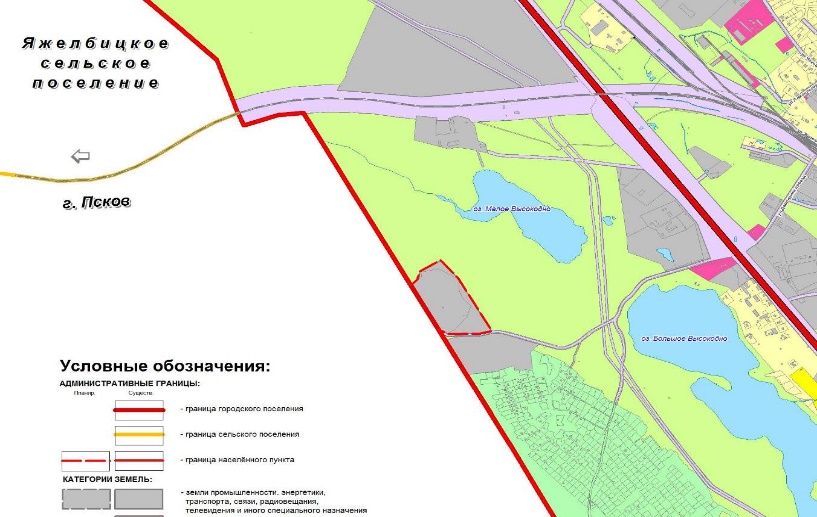 Рис.4.2.1. Схема перевода земель населенных пунктов в земли промышленности  по г.Валдаю на расчетный срок.В ходе  настоящей работы были использованы  сведения государственного кадастра недвижимости (филиал ФГБУ «ФКП Росреестр» по Новгородской области) (http://maps.rosreestr.ru/PortalOnline/) по состоянию на март 2019 года.Необходимо отметить, что с момента разработки Схемы терпланирования Валдайского района 2010 года и Генерального плана Валдайского  городского поселения (2014 и 2018  года) на кадастровый учет было поставлено большое количество земель, что существенно изменило распределение земель по видам их использования, а также позволило уточнить площадь земель по отдельным категориям земель и поселения в целом.  В соответствии с этими данными общая площадь территории Валдайского городского поселения  составляет . Земельный фонд распределяется по категориям земель следующим образом.Общая площадь земель населенных пунктов на территории Валдайского городского поселения составляет 2751,58 (95,33% от общей площади поселения).Информация о площадях населенных пунктов Валдайского городского поселенияНа расчетный срок площадь г.Валдай уменьшится на , а площадь села Зимогорье останется неизменной. Общая площадь  земель населенных пунктов на расчетный срок составит .На расчетный срок иных  изменений  категорий земель Валдайского городского поселения не предусматривается.5.Мероприятия по развитию функционально-планировочной структурыГрадостроительная организация населенных пунктов характеризуется двумя важнейшими составляющими - планировочной структурой и функциональным зонированием территорий. Данные составляющие дают наиболее полное представление о принципах размещения основных функционально-пространственных элементов населенного пункта, застроенных и открытых пространств, природно-рекреационных и урбанизированных территорий, основных планировочно-композиционных узлов и главных коммуникационно-планировочных осей. В настоящем разделе рассматриваются развитие административного центра Валдайского района и Валдайского городского поселения  города Валдай.Развитие планировочной структуры города Валдай.Развитие планировочной структуры  города Валдай предусматривается в соответствии с генпланом 2012 года.Архитектурно-планировочная организация территории города Валдай  основана на четком функциональном зонировании, учете существующей капитальной застройки, а также региональных градостроительных условий (природных условий, типа застройки, национальных традиций, бытовых условий) и обеспечивает:рациональное использование территории путем целесообразного размещения основных групп зданий и сооружений, функционально связанных между собой;создание оптимальных условий для жизни, отдыха и производственной деятельности жителей населенного пункта.Генеральным планом предусматривается развитие существующего населенного пункта с учетом сложившихся градостроительных условий: размещение жилой зоны, капитальных зданий, наличие водных пространств, дорожной сети и с учетом характерных особенностей природного ландшафта.Город  Валдай  имеет сложную конфигурацию, достаточно компактен. Город застроен, но имеет достаточное количество свободных территорий под застройку. Город Валдай имеет сложную конфигурацию, вытянут вдоль озера Валдайское, компактен. Город застроен, но имеет достаточного количества свободных территорий под застройку.Генеральным планом 2012 года предусматривалось, что развитие территории населенного пункта будет вестись  в северной, северо-восточной и центральной части города, где должны будут разместиться  27 кварталов жилой застройки, из них: многоэтажной – пять кварталов;малоэтажной – два квартала;индивидуальной – двадцать кварталов. С момента разработки генплана 2012 года начато интенсивное освоение территорий, предусмотренных под  жилую застройку: зона жилой застройки увеличилась на  и превысила на  показатели предусмотренные на расчетный срок.  При этом  основное развитие жилая застройка получила за счет индивидуального жилищного строительства  - увеличение площади такой застройки на . На настоящий момент в соответствии с генпланом 2012 года  ведется застройка квартала 2 (многоэтажная застройка) и  начато освоение кварталов 8, 9, 10, 16-27 (индивидуальная жилая застройка). На этих территориях в перспективе может быть построено жилье общей площадью более 120 тысяч м2. Освоение кварталов много- и малоэтажного  жилищного строительства предусматривается в дальнейшем практически в соответствии с генпланом 2012 года:- кварталы 1, 3, 4, 5 многоэтажной застройки (по новой нумерации кварталы 7, 5, 6 и 3);- кварталы 6 и 7 малоэтажной застройки (по новой нумерации кварталы 1 и 2).Кварталы индивидуальной жилой застройки (кварталы ИЖС 8 и 9) – с общей площадью территории  разместятся на части территорий  участков 12, 13, 14,15 ИЖС (по генплану 2012 года).Настоящими изменениями в генплан предусмотрено дальнейшее увеличение зоны жилой застройки г.Валдай  на , при  этом  под индивидуальное жилищное строительство предусматривается выделение   территории, в частности,  в северной части города выделяется еще  под ИЖС (кадастровые кварталы 53:03:0101028 и 53:03:0101007 и прилегающем к ним квартал  14, рис. 5.1.1. и 5.1.2.).В соответствии с настоящими изменениями предусмотрено следующее развитие жилищного  и общественно-делового строительства в г.Валдай:*- кварталы расположены на территории кадастровых кварталов 53:03:0101028 и 53:03:0101007.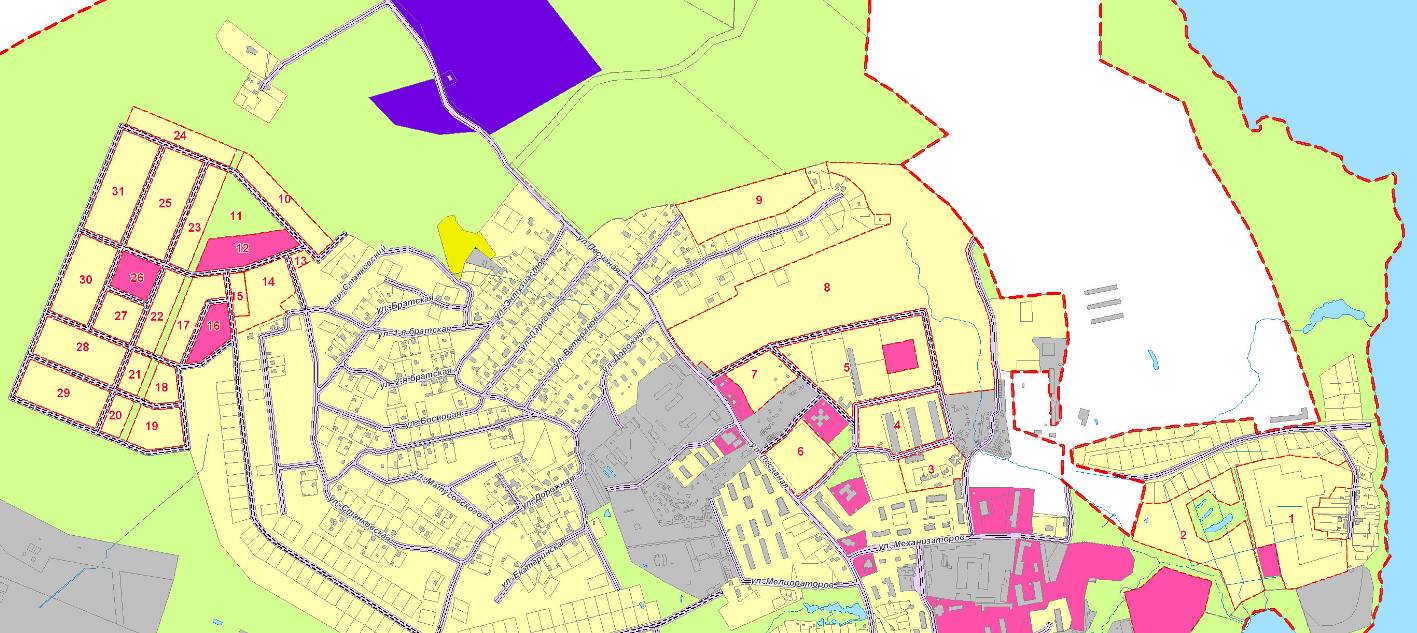 Рис. 5.1.1. Схема расположения  участка под  новую застройку в северной части города Валдай.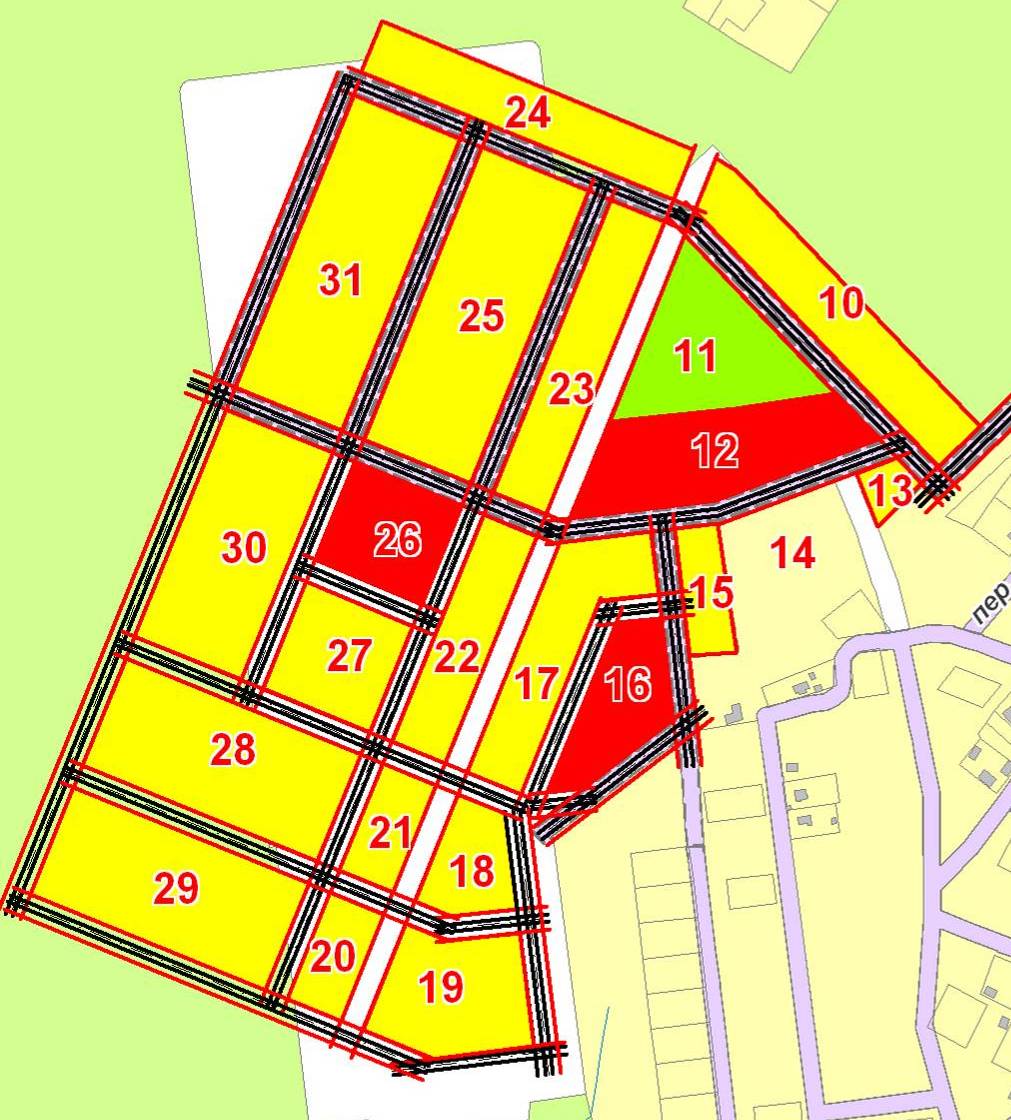 Рис. 5.1.2. Схема планировки   участка под  новую застройку в северной части города Валдай.Рассматриваемый участок (в части кадастровых кварталов 53:03:0101028 и 53:03:0101007) расположен в северной (северо-западной) части г.Валдай, к северо-западу от запланированной генпланом 2012 года, т.е. западнее улиц Станковская и Лесхозная и пер.Станковский (рис.5.1.1.)На этой территории запланировано строительство 150 домов ИЖС (18 кварталов ИЖС), детского сада на 200 мест (участок 26 ОД), два торговых объекта (магазин товаров повседневного спроса (участок 16 ОД),  универсам и комбинат бытового обслуживания (КБО) (участок 12 ОД). Вблизи КБО и универсама расположится зона отдыха – предусмотрено создание парка площадью почти в .На планируемой  территории жилой застройки планируется выделение 150 участков до  для ИЖС. Норматив жилищной обеспеченности принят равным на перспективу  на человека. Коэффициент семейственности – 3. Общая численность жителей квартала – 447 человек. Объем нового жилищного строительства – 21,46 тыс. м2. Вплотную к этому жилому массиву (к югу от универсама и КБО) имеется свободный от застройки участок, который также предусматривается под ИЖС (квартал 13, площадью ). На этой территории планируется построить  и 11 домов ИЖС, в которых будет проживать 33 человека (общая площадь жилых помещений 1,58 тыс. м2). Всего на рассматриваемой территории предусматривается проживание около 480 жителей (общая площадь жилых помещений 23,04 тыс. м2,  средняя плотность застройки немногим менее  на га).*- кварталы расположены на территории кадастровых кварталов 53:03:0101028 и 53:03:0101007.Таким образом, на предусмотренных под жилищное строительство территориях в рамках настоящих изменений  на перспективу разместится 175,2  тысяч м2 общей жилой площади, а также до 120,3 тысяч м2 на уже выделенных и находящихся в стадии освоения территориях. Общий объем жилищного строительства составит 295,5 тысяч м2 общей жилой площади.С учетом увеличения норматива жилищной обеспеченности на расчетный срок до  на человека и численности жителей в Валдайском городском поселении 17500 человек  потребность в новом жилищном строительстве составит 416,8 тысяч м2. То есть для достижения нормативных показателей по жилищной обеспеченности населения потребуется выделение дополнительных территорий, на которых необходимо построить 121,3 тысяч м2 общей жилой площади. Решение этого вопроса было практически предусмотрено генпланом 2012 года, которым: «Предусмотрена реконструкция индивидуальной жилой застройки под многоэтажную застройку (за границей расчетного срока), общей площадью , расположенная: пер.Новый, ул. Победы, угол ул. Совхозная и пр. Васильева, угол Комсомольского пр. и ул. Гагарина, ул. Труда, ул. Ломоносова, ул. Пушкина, ул. Нахимова, ул. Радищева, ул. Кирова, ул. Гагарина, ул. Октябрьская, ул. Луначарского, ул. Карла Маркса».  Единственным вопросом в этом случае является необходимость ускорения сроков начала работ на этой территории, так как генпланом 2012 года реконструкция ИЖС в этой части города предусматривалась за границей расчетного срока. 6. Жилой фонд и территории жилой застройки.Потребность населения  Валдайского  городского поселения в   площади жилых помещений (расчетная) определена с учетом существующего жилого фонда и норматива жилищной обеспеченности на расчетный срок.Жилищно-коммунальная сфера занимает одно из важнейших мест в социальной инфраструктуре, а жилищные условия являются важной составляющей уровня жизни населения. В этой связи обеспечение потребности населения в жилье должно быть приоритетной целью перспективного развития Валдайского  городского поселения.Основные цели жилищной политики – улучшение качества жизни, включая качество жилой среды.В основе принимаемой строительной программы необходимо учитывать следующее: обеспечение наиболее комфортных условий проживания населения требует в современных условиях иного подхода к развитию жилых территорий населенного пункта. В основе проектных решений по формированию жилой среды заложены следующие принципы:- полная ликвидация ветхого и аварийного жилья, морально устаревшего фонда;-  увеличение темпов жилищного строительства. Такой подход позволит значительно улучшить жилую среду, оптимизировать затраты на создание полноценной социальной и инженерной инфраструктуры. Основные проектные предложения в решении жилищной проблемы и новая жилищная политика:•ликвидация ветхого, аварийного фонда;•наращивание темпов строительства жилья за счет всех источников финансирования, включая индивидуальное строительство; •повышение качества и комфортности проживания, полное благоустройство домов.Численность населения Валдайского городского поселения на 01 января 2017 года составляет 15393 человека. В городе Валдай более 167 многоквартирных жилых домов. По итогам проведенной инвентаризации, исходя из минимального перечня работ по благоустройству уровень благоустройства составляет 55% , в том числе уровень благоустройства дворовых территорий многоквартирных домов -70 % находятся в неудовлетворительном состоянии, и требует ремонта.По данным Росстата в  Валдайском городском поселении жилой фонд на 2017 год составил 495,1 тыс. м2 (54,0% от общего жилого фонда Валдайского района)  и увеличился с 2011 года на 47,9 тысяч м2.  С 2011 по 2017 год жилой фонд района увеличился на 13,7%, а поселения на 10,7%.    В среднем в период 2011-2017 годы в Валдайском городском поселении вводилось в эксплуатацию жилье общей площадью порядка 7,86 тыс.м2, а по району в целом – 13,14 тыс.м2 или около  на человека в год.Доля индивидуального жилого строительства в общих объемах строительства по годам изменяется в весьма широких пределах как по району, так и по поселению, при средних значениях около 70 и 55% соответственно для района и поселения.Техническое состояние жилого фонда Валдайского  городского поселения  и степень обеспечение населения коммунальными услугами принципиально не изменилось по сравнению с данными, представленными в генеральном плане 2012 года. Жилищный фонд по г.Валдай  оборудован водопроводом на 75,8 % (по району на 59,6%) , водоотведением (канализацией) на  72% (по району на 55,4 %), централизованным отоплением на   67,8% (53,5 %), газом (сетевым, сжиженным) на  91,1% (85,3 %).Средняя жилищная обеспеченность по Валдайскому городскому поселению составляла  к концу 2012 года 28,5 м2/чел.  и выросла к концу 2017 года до 32,93 м2/чел. (по Валдайскому району – 39,91 м2/чел.).Общая площадь, оборудованная одновременно водопроводом, водоотведением (канализацией), отоплением, горячим водоснабжением, газом или напольными электрическими плитами  составляет - 177,7 тыс. м2, а общая площадь жилого фонда с износом более 70%  составляет 27,4 тыс. м2.На расчетный период генеральном планом  .  жилищная обеспеченность принималась  в размере 36 м2/чел. Вместе с тем за последние годы показатели жилищной обеспеченности по Новгородской области были увеличены до уровня 46-49  м2/человека, в зависимости от региона области. Для Валдайского муниципального района на расчетный срок определен  показатель в 48 м2/человека, что и было принято в дальнейшем при определении потребности поселения в новом жилищном строительстве.Схемой территориального планирования Новгородской области для Валдайского района были определены следующие объемы жилищного строительства:Предусматривалось, что основной объем жилья в районе составит индивидуальная усадебная застройка. За период с 2007 по 2030 годы предусматривалось построить около 470 тыс. м2 общей площади жилья для чего предусматривалось выделение  земли под жилищное строительство.Генеральным планом 2012 года были уточнены некоторые параметры жилой застройки по Валдайскому  городскому поселению. Предусматривалось построить 229,5 тыс.м2 на   свободных территорий. Генпланом предусматривалось строительство в г.Валдай не только индивидуальных жилых домов (43,5% от общей площади жилья), но и многоэтажных (41,5%) и малоэтажных домов (15,0%).Основная концепция строительства жилья по Валдайскому городскому поселению не претерпела изменения в рамках настоящей корректировки генплана, однако, было учтено изменение норматива жилищной обеспеченности. Оценка потребности в строительстве жилья представлена ниже:Расчет объемов жилищного строительства Валдайского городского поселения: Для достижения таких показателей на расчетный срок по Валдайскому  городскому поселению потребуется ежегодно строить около 21 тысяч м2 в год нового жилья, то есть  объемы жилищного строительства должны быть увеличены почти в 3  раза по сравнению с достигнутыми в  2012 году.С учетом изменения прогноза по численности населения в Валдайском городском поселении  и увеличении норматива жилищной обеспеченности выше приведенный расчет потребности в объемах жилищного строительства не ревизируется, а пролонгируется на новый расчетный срок (до 2039 года).7. Развитие культурно-бытового обслуживания населения и зон общественно-деловой застройки.Основные цели создания полноценной комплексной системы обслуживания населения – повышение качества и максимальной комфортности проживания населения путем развития системы предоставляемых услуг и сервиса в поселении.С момента разработки генерального плана 2012 года принципиальных изменений в культурно-бытовом обслуживании населения не произошло. Не планируется и заметное изменение расчетной численности жителей Валдайского городского поселения  на расчетный срок. В этой связи  практически не изменяется потребность поселения в объектах общественно-делового назначения по сравнению с генпланом 2012 года.Определение емкости объектов культурно-бытового назначения выполнено укрупнено, с целью определения потребности в территориях общественной застройки в общей сумме общественно-деловых территорий города. Необходимо отметить, что ранее созданная в Валдайском муниципальном районе  и Валдайском  городском поселении система культурно-бытового назначения по своим количественным показателям отвечает современным требованиям, более того по ряду показателей имеются свободные мощности. Поэтому основной задачей  является сохранение и модернизация объектов  с доведением их до современных требований по качеству. С учетом того, что в рамках настоящей корректировки генплана Валдайского городского поселения  не предусматривается существенное изменение расчетной численности населения  Расчет потребности Валдайского городского поселения  в учреждениях социально-культурной сферы принят в соответствии с генпланом 2012 года.В соответствии с генпланом 2012 года на территории Валдайского городского поселения предусмотрено строительство следующих объектов культурно-бытового назначения:Город Валдайдетский сад на 200 мест;школа на 400 мест;туристическо-гостиничный комплекс на 105 мест;автостанция;административное здание.Настоящими изменениями предусматривается дополнительное строительство  универмага, комбината бытового обслуживания и магазина товаров повседневного спроса.8. Оценка возможного влияния планируемых для размещения объектов местного, регионального и федерального  значения на территории муниципального образованияОценка возможного влияния планируемых для размещения объектов местного, регионального и федерального значения осуществлена:- с учетом существующего состояния муниципального образования (наличия свободных территорий, мощности  инженерно-технических систем и инфраструктуры, состояния экологии, возможных чрезвычайных ситуаций на территории образования и др.);- планируемого сценария развития поселения на расчетный срок;- влияния каждого размещаемого объекта на инфраструктуру, экологию, возможность возникновения ЧС. Выводы Валдайское  городское поселение  располагает необходимыми свободными территориями и основной инженерно-технической инфраструктурой  для размещения объектов местного, регионального и федерального значения, предусмотренных для размещения на территории муниципального образования Валдайское городское поселение. Размещение этих объектов на территории не приведет к изменению сложившегося строения г.Валдай   и села Зимогорье, не окажет негативного воздействия на инфраструктуру и экологию   и может быть осуществлено в рамках  развития муниципального образования. Более того размещение этих объектов благоприятно скажется на развитии общественно-деловой, инженерно-технической и транспортной систем территории.8.1. Сведения о видах, назначении и наименованиях планируемых для размещения объектах федерального и регионального значения муниципального образования, их основные характеристики и местоположение.В соответствии со Схемой территориального планирования Новгородской области (утверждена Постановлением Администрации Новгородской области от 29.06.2012 года №370, в ред. от 20.02.2015 №56) на территории Валдайского муниципального  района, в том числе в Валдайском городском  поселении планируется размещение новых объектов федерального и регионального значения.Сведения о видах, назначении и наименованиях планируемых для размещения на территориях муниципального образования Валдайское городское  поселение, объектов федерального и регионального  значения, их основные характеристики и местоположение приведено в таблице 8.1.1. Сведения о видах, назначении и наименованиях планируемых для размещения на территориях муниципального образования, объектов федерального и регионального  значения, их основные характеристики и местоположение приведено в таблице 3.1.  Нумерация мероприятий в таблице 8.1.1. соответствует нумерации   мероприятий в Приложениях № 1 и №2 Постановления Правительства Новгородской области от 20.02.2015 № 56 «О внесении изменений в схему территориального планирования Новгородской области». Мероприятия непосредственно относящиеся к Валдайскому городскому поселению выделены по тексту таблицы (жирный курсив).Таблица 8.1.1.«2. Объекты капитального строительства регионального значения, планируемые для размещения на территории области2.1.  Объекты транспорта (железнодорожного, водного, воздушного транспорта), автомобильные дороги регионального  или межмуниципального значения2.2.  Объекты в области предупреждения чрезвычайных ситуаций межмуниципального и регионального характера, стихийных бедствий, эпидемий и ликвидации их последствий2.3.  Объекты в области образования, здравоохранения, социального обслуживания отдельных категорий граждан, физической культуры и спорта2.4. Объекты связи2.5. Объекты топливно-энергетического комплекса, водоснабжения и канализации2.7. Объекты в области мелиорации земель и водных объектов2.8. Объекты в области рыбного хозяйства2.10. Объекты в области агропромышленного комплекса «3. Иные объекты3.1. Объекты регионального значения в области развития туристской деятельности3.2. Участки недр местного значения4. Территории4.2. Особо охраняемые природные территории4.3. Инвестиционные площадкиСведения о видах, назначении и наименованиях планируемых для размещения на территории муниципального района объектов местного (районного) значения их основные характеристики и местоположение  приведены в таблицах 8.1.2. Таблица 8.1.2.Перечень объектов местного (районного) значения, планируемых для размещения на территориях муниципального района.8.2. Функциональное зонирование территории населенных пунктов.Зонирование территории является одним из основных инструментов регулирования градостроительной деятельности. Зонирование ставит рамочные условия использования территории, обязательные для всех участников градостроительной деятельности, в части функциональной принадлежности, параметров застройки (этажность, плотность и др.), ландшафтной организации территории. Разработанное в составе Генерального плана функциональное зонирование учитывает:результаты комплексного градостроительного анализа территорииисторико-культурную и планировочную специфику населенного пунктасложившиеся особенности использования территории.При установлении территориальных зон учтены положения Градостроительного и Земельного кодексов Российской Федерации, Федерального Закона РФ от 25 июня . № 73-ФЗ, требования специальных нормативов и правил, касающиеся зон с нормируемым режимом градостроительной деятельности. Перечень функциональных зон, отраженных на основном чертеже Генерального плана не претерпел изменений по сравнению с генпланом 2012 года.8.3. Характеристики зон с  особыми условиями использования территорийСведения о зонах с особыми условиями использования территорий, установление которых требуется в связи с планируемым размещением на территориях поселения местного значения поселения в таблице 8.3.1. Таблица 8.3.1.Сведения о зонах с особыми условиями использования территорий, установление которых требуется в связи с планируемым размещением объектов местного значения9. Инженерное обеспечение и благоустройство территории.Основным достоянием современных поселений является наличие инженерной инфраструктуры и возможности ее использования. В основе анализа инженерного обустройства территории Валдайского городского поселения положен фактор наличия систем теплоснабжения, водоснабжения, электроснабжения и оснащения участков территории соответствующими инженерными сетями. При этом рассматривались прежде всего территории жилой и общественно-деловой, а также прилегающие участки, промышленные зоны, промышленные площадки (предприятия).В результате анализа материалов по наличию инженерных систем, котельных и соответствующих сетей, с учетом предоставленных материалов топографической основы, предварительной работы с соответствующими специалистами по городскому хозяйству, были установлены зоны наличия инженерных систем и разработаны предложения по их развитию. Существующее состояние инженерных сетей и предложения по их развитию   рассмотрены в генеральных  планах  2014 и 2018 года. Перспективы развития систем водоснабжения и водоотведения, газо-, тепло- и электроснабжения и систем связи в рамках настоящих изменений практически не изменились по сравнению с генпланом 2018 года, но были несколько уточнены с учетом принятых Программ развития поселения, в частности, в рамках   Программы комплексного развития систем коммунальной инфрастрктруры  Валдайского городского поселения Валдайского района Новгородской области на 2017-2022 годы и на перспективу до 2032 года. (утв. Решение Совета депутатов Валдайского городского поселения от  24.03.2017 №91).    В настоящих изменениях приводятся только некоторые обобщенные данные. В связи с сохранением общей концепции развития Валдайского городского  поселения, объемов и структуры жилищного строительства,  строительства объектов социально-бытового назначения вопросы инженерного обеспечения поселения не пересматривались по сравнению с генпланом 2014 и 2018  года.9.1. Водоснабжение и водоотведение.Основные принципы развития водоснабжения по Валдайскому городскому поселению сохранены в соответствии с генпланом 2012 года, так как в целом ведется реализация положений ранее разработанного генплана в части жилищного, общественно-делового и производственного развития населенных пунктов поселения.Водоснабжение.Генеральным планом  Валдайского городского поселения  (2012 и 2018 годы) и Муниципальной программой комплексного развития коммунальной инфраструктуры на территории Валдайского городского поселения на перспективу предусматривается в области водоснабжения:- Водоснабжение осуществлять от существующих источников. - Принципиальная схема водоснабжения остается прежней. - Основным направлением развития централизованной системы водоснабжения является совершенствование существующей системы путем проведения капитальных ремонтов и реконструкции. - Водопроводные сети необходимо предусмотреть для обеспечения 100%-ного охвата жилой и коммунальной застройки централизованными системами водоснабжения с одновременной заменой старых сетей, выработавших свой амортизационный срок и сетей с недостаточной пропускной способностью. - Площадки под размещение новых водозаборных узлов согласовываются с органами санитарного надзора в установленном порядке после получения заключений гидрогеологов на бурение артезианских скважин. Выбор площадок под новое водозаборное сооружение производится с учетом соблюдения первого пояса зоны санитарной охраны в соответствии с требованиями СанПиН 2.1.4.1110-02 «Зоны санитарной охраны источников водоснабжения и водопроводов хозяйственно-питьевого водоснабжения».- Подключение планируемых площадок нового строительства, располагаемых на территории или вблизи действующих систем водоснабжения, производится по техническим условиям владельцев водопроводных сооружений. Для снижения потерь воды, связанных с нерациональным ее использованием, у потребителей повсеместно устанавливать счетчики учета расхода воды.Водоотведение.Перспективная схема водоотведения учитывает развитие городского поселения, его первоочередную и перспективную застройки, исходя из увеличения степени благоустройства жилых зданий, развития производственных, рекреационных и общественно-деловых центров. Перспективная схема водоотведения предусматривается: - учитывая фактическое слияние города Валдай и села Зимогорье водоотведение от селитебной и промышленной зон в городскую канализационную систему на расчётный объём: 12000 м³/сутки; - устройство их общей системы водоотведения, согласно которой сточные воды системой самотечно-напорных канализационных коллекторов отводятся на общегородскую КНС и далее по двум напорным коллекторам диаметром  на общегородские КОС; - выполнение поэтапной реконструкции существующих канализационных очистных сооружений, с доведением их производительности до 12000 м³/сутки, полной биологической очистки с доочисткой и доведением очищенных сточных вод до соответствия требованиям РФ выпуска в водоём рыбохозяйственного значения 1 категории с последующим рассеянным выпуском в озеро Малое Выскодно. Планируется строительство напорного канализационного коллектора и ГКНС в г. Валдай Новгородской области. В связи с этим планируется подключение большого объема потребителей в основном население и производственные организации. Развитие системы коммунальной инфраструктуры позволит обеспечить развитие жилищного строительства и создание благоприятной среды обитания. 9.2.ЭлектроснабжениеДля покрытия возрастающих нагрузок жилищного строительства Валдайского городского поселения и создания условий для нормального развития города проектом Генплана 2018 года предлагается: 1. Строительство новых отпаечных ВЛЗ 10 кВ от действующих линий ВЛ-10 кВ к новым ТП и кабельных линий 10 кВ. 2. Протяженность новых отпаечных ВЛЗ 10 кВ составит ориентировочно  в том числе: - Одноцепных - ; - Двухцепных - . Протяженность новых КЛ 10 кВ составит ориентировочно км (в одну нитку), том числе: - Питающих линий – ; - Распределительных линий – . 3. Строительство 16 новых ТП в том числе: - БКТП-1*63 - 1шт; - БКТП-1*250 – 2 шт; - БКТП-1*400 – 4 шт; - БКТП-2*63 – 1 шт; - БКТП-2*160 – 1 шт; - БКТП-2*250 – 2 шт; - БКТП-2*400 – 2 шт; - БКТП-2*630 – 2 шт; - РТП-2*630 – 1 шт. 4. Строительство в зоне индивидуальной застройки воздушных распределительных линий 0,4 кВ с изолированными проводами на ж/б опорах, совмещенных с линией наружного освещения (пятый провод). Протяженность новых распределительных линий 0,4 кВ составит ориентировочно . 5. Необходимость реконструкции или демонтажа существующих сетей 0,4 и 10 кВ, а также существующих ТП определяется владельцем сетей 6. Установка в РУ-10 кВ ПС-110/35/10 «Валдайская» 2-х дополнительных ячеек с вакуумными выключателями для присоединения нагрузок проектируемых территорий.  Схема сетей 10 кВ предусматривается  по двухзвеньевой (ЦП-РП-ТП) схеме. Схема построения питающей сети «двулучевая» с обеспечением двухстороннего питания каждой двухтрансформаторной БКТП и «радиальная» для однотрансформаторных БКТП. Схема электроснабжения с секционированием и резервированием обеспечивает устойчивое электроснабжение потребителей 3-й, 2-й и в значительной степени 1-й категории. Проектируемые потребители многоэтажной жилой и общественно-деловой застройки 2-й категории надежности электроснабжения, к 3-й категории относятся участки индивидуальной жилой застройки. Потребители 1-й категории подключаются к двум независимым источникам питания, в качестве которых в соответствии с п.4.1.10 РД 34.20.185-94 и п.1.2.10 ПУЭ приняты секционированные сборные шины одного или разных центров питания. При этом электроснабжение указанных потребителей осуществляется от двухтрансформаторных подстанций с секционированными шинами или от соседних однотрансформаторных подстанций с устройством АВР на вводе у потребителя. В качестве второго независимого источника питания для потребителей 1-й категории могут использоваться автономные источники питания. 9.3. Теплоснабжение.Одним из приоритетных направлений при проведении реформирования системы теплоснабжения является организация ресурсосбережения. В генплане города предусмотрено - строительство когенерационного источника (одновременная выработка тепловой и электрической энергии) газотурбинной теплоэлектростанции (ТЭС «Валдай») мощностью 200 МВт, которая может снабдить теплом нуждающихся потребителей. В районах индивидуальной застройки теплоснабжение предусматривается децентрализованное. Основным видом топлива для источников теплоснабжения намечается природный газ. При отсутствии централизованного источника тепловой энергии в проектируемых новых кварталах устройство автономного теплоснабжения является единственно возможным способом обеспечения теплом и горячей водой конкретного потребителя. В системах централизованного теплоснабжения наиболее слабым звеном является транспортировка тепла по трубопроводам, при этом теряется значительное количество тепловой энергии, кроме того, срок службы тепловых сетей снизился до 10-15 лет, а циркуляционных трубопроводов горячего водоснабжения — до 3-6 лет. По этому устройство независимой системы теплоснабжения выгоднее как по капитальным затратам при строительстве, так и при эксплуатации. При децентрализованной системе отпадает необходимость в строительстве теплотрассы, в сооружении на теплофицированном объекте теплового центра, включающего элеваторный узел, теплообменники для горячей воды, узел коммерческого учет объекта. Поэтому довольно широкое распространение получают автономные (домовые) котельные, главным образом с использованием газовых модулей. В централизованном теплоснабжении отмечается ряд недостатков. Для исключения причин недостаточно качественного обеспечения населения теплом необходимо предусмотреть: - строительство новых и модернизация существующих котельных в городе (замена котлов, установка систем химводоподготовки, установки КИП и автоматики и пр.); - использование перспективных схем и технологий. Применение прогрессивных конструкций (предварительно изолированные трубопроводы с пенополиуретановой изоляцией и др.); - модернизация индивидуальных тепловых пунктов с использованием современных пластинчатых моделей теплообменников, новых сетевых насосов (в т.ч. частотно регулируемым электроприводом для системы горячего водоснабжения); - строительство когенерационных источников (одновременная выработка тепловой и электрической энергии). Реализация указанных технологий позволяет в первую очередь минимизировать все потери и создает условия совпадения по времени режимов количества выработанного и потребленного тепла.9.4. Газоснабжение.Проектом Схемы газоснабжения Валдайского городского поселения предусмотрены мероприятия по расширению зоны охвата действующих централизованных систем газоснабжения, по оптимизации производственных процессов, направленных на сокращение эксплуатационных затрат и модернизацию ветхих элементов систем газоснабжения, а также определена стратегия по повышению качества услуги предоставления централизованного газоснабжения населению. Источником газоснабжения планируемых жилых кварталов, общественных и промышленных предприятий городского поселения предлагаются существующие ГРС «Короцко» и ГРС «Валдай». Газоснабжение планируемой застройки возможно от существующих газопроводов среднего и низкого давления и планируемых газопроводов среднего давления и низкого давления с учетом перекладки (с увеличением диаметров) существующих отдельных участков газопроводов в связи с дополнительным расходом газа. Организация газоснабжения поселения предусматривается в соответствии с генпланом 2012 года с учетом использования газа для теплоснабжения новых запланированных кварталов  и установки газовых блочно-модульных котельных.9.5. Сети связи.На  расчётный срок предусматривается развитие основного комплекса электрической связи и телекоммуникаций в соответствии с генеральным планом 2012 года.9.6. Инженерная подготовка территории.Инженерную подготовку территории предусмотреть в соответствии с генеральным планом 2012 года.10. Охрана окружающей средыЭкологическая обстановка на территории Валдайского городского поселения принципиально не изменилась по сравнению с ситуацией подробно описанной в генеральном плане 2012 года. С учетом этого в настоящих изменениях вопросы охраны окружающей среды не рассматриваются.11. Перечень и характеристика факторов риска возникновения  чрезвычайных ситуаций природного и техногенного характераМероприятия по инженерной подготовке и защите территорий от чрезвычайных ситуаций природного и техногенного характера  предусмотреть в соответствии с генеральным планом 2012 года.  Кроме того приняты во внимание мероприятия предусмотренные Схемой территориального планирования Новгородской области в части защиты территорий от чрезвычайных ситуаций природного и техногенного характера:«2.17.1. Первая очередь:- проведение комплекса мероприятий по инженерной подготовке территории (организация и очистка поверхностного стока, благоустройство внутригородских водотоков и водоемов, организация пляжей) в населенных пунктах - узлах роста Новгородской области, в том числе: г. Валдай;- проведение капитального ремонта пожарных депо: ПЧ-. Валдай.2.17.2. Расчетный срок:- оборудование железнодорожных станции Валдай, принимающей опасные грузы, системой оповещения и системой постановки водяных завес;- переход на безопасные технологии на следующих объектах: ОАО Валдайский молочный завод».12. ЗаключениеНастоящие изменения  генерального плана Валдайского городского поселения развивают и конкретизирует в современных экономических и правовых условиях градостроительную концепцию развития муниципального образования. Проектом генерального плана предусматривается дальнейшее развитие Валдайского городского поселения.Решения генерального плана направлены на обеспечение безопасного устойчивого развития территории муниципального образования, на повышение качества жизни населения посредством реализации предусмотренных мероприятий по развитию социальной, транспортной, коммунальной инфраструктур, улучшения экологической ситуации.Генеральный план после его принятия станет основным документом, регулирующим целевое использования земель Валдайского городского поселения в интересах населения, государственных и общественных потребностей и основой для дальнейших работ по планировке территорий, разработке схем развития систем инженерного обеспечения, транспортной и социальной инфраструктур.ОБЩЕСТВО С ОГРАНИЧЕННОЙ ОТВЕТСТВЕННОСТЬЮ «ГрафИнфо»(С изменениями 2019 года)ГЕНЕРАЛЬНЫЙ ПЛАНМУНИЦИПАЛЬНОГО ОБРАЗОВАНИЯ ВАЛДАЙСКОЕ ГОРОДСКОЕ ПОСЕЛЕНИЕ ВАЛДАЙСКОГО РАЙОНА НОВГОРОДСКОЙ ОБЛАСТИТом 2МАТЕРИАЛЫ ПО ОБОСНОВАНИЮ(внесение изменений)Муниципальный контракт №0150300011619000007-0231035-01 от «26» февраля 2019 годаДиректор ООО «ГрафИнфо» ___________ В.А.КузьмичевРуководитель проекта            ___________  Н.А.РумянцеваСостав авторского коллективаСостав проектных материаловТехнические решения, принятые в проекте, соответствуют требованиям экологических, санитарно-гигиенических, противопожарных и взрывопожарных норм, действующих на территории Российской Федерации, и обеспечивают безопасную для жизни и здоровья людей среду жизнедеятельности при соблюдении предусмотренных мероприятий.Руководитель проекта                                                                     Н.А.РумянцеваСОДЕРЖАНИЕВведение.	61. Программы и планы комплексного социально-экономического развития, для реализации которых осуществляется создание объектов местного значения.	81.1. Сведения о планах и программах комплексного социально-экономического развития Валдайского городского поселения.	82. Обоснование размещения объектов местного значения	142.1. Анализ использования территорий поселения	142.1.1. Расселение	142.2. Природные условия и географические характеристики местоположения Валдайского  городского поселения	172.3. Перечень наиболее крупных водных объектов на территории поселения и их характеристики	192.4. Зоны особо охраняемых природных территорий	192.5. Объекты культурного наследия (памятники истории и культуры)	202.6. Землепользование	342.7. Транспортная инфраструктура	362.8. Численность населения	442.9. Объекты общественного и делового назначения.	482.10. Инженерная инфраструктура	582.11. Производственная инфраструктура	702.12. Прогнозируемые направления развития	75экономической базы Валдайского  городского поселения.	752.2.2.  Нормативные параметры планировки и застройки Валдайского городского поселения.	782.3. Оценка возможного влияния планируемых для размещения объектов местного, регионального и федерального  значения на территории муниципального образования Валдайский муниципальный район.	833. Сведения о видах, назначении и наименованиях планируемых для размещения на территории муниципального района объектах федерального, регионального и местного значения, их основные характеристики и местоположение.	854. Параметры  функциональных зон и сведения о планируемых для размещения в них объектах федерального, регионального и местного значения	985.	Характеристики зон с  особыми условиями использования территорий	996. Перечень и характеристика факторов риска возникновения  чрезвычайных ситуаций природного и техногенного характера	997. Предложения по включению (исключению) земельных участков в состав Валдайского городского поселения.	1008. Стратегические направления градостроительного развития Валдайского городского поселения.	1008.1. Основные принципы градостроительной политики. Направления территориального развития.	1008.2. Развитие планировочной структуры города Валдай.	1009. Баланс территории.	10510. Инженерное обеспечение и благоустройство территории.	10710.1. Водоснабжение и водоотведение.	10710.2.Электроснабжение	11610.3. Теплоснабжение.	11910.4. Газоснабжение.	12210.5. Связь.	13010.6. Инженерная подготовка территории.	13011. Мероприятия по нормативному правовому обеспечению реализации генерального плана.	13012. Охрана окружающей среды	13013. Основные технико-экономические показатели Генерального плана муниципального образования Валдайское  городское поселение	13114.Заключение	134Приложение 1	135Приложение 2.	141Выписка из Генерального плана Валдайского городского поселения	141(2012 г.).	141Разделы генплана 5. и 6.2.	141Введение.Генеральный план муниципального образования Валдайское городское поселение разработан в 2012 году ООО «ГрафИнфо» (г.Великий Новгород), а затем в него вносились изменения в 2014 и 2018 годах. В настоящее время действующей версией является генплан утвержденный Решение Совета депутатов Валдайского городского поселения  от 11.10.2018 №181 (разработан ООО «Вектор», г.Валдай).  Генеральный план разработан на территорию муниципального образования Валдайское городское поселение Валдайского муниципального района Новгородской области (административный центр город Валдай).В соответствии с областным законом от 22 декабря 2004 года № 371-ОЗ «Об установлении границ муниципальных образований, входящих в состав территории Валдайского муниципального района, наделении их статусом городского и сельских поселений, определении административных центров и перечня населенных пунктов, входящих в состав территорий поселений» (в редакции областных законов от 06.06.2005 г. N 492-ОЗ; от 05.05.2006 г. N 675-ОЗ;        от 31.03.2009 г. N 489-ОЗ; от 01.12.2009 г. N 641-ОЗ;        от 30.03.2010 г. N 716-ОЗ;  от 01.03.2013 г. N 216-ОЗ)  Валдайское городское поселение наделено статусом муниципального образования и входит в состав территории Валдайского муниципального района Новгородской области. Этим же законом установлены границы территорий муниципального образования Валдайское городское поселение, входящего в состав территории Валдайского муниципального района согласно картографическим описаниям Приложения 1 к вышеуказанному областному закону. Областным законом № 371-ОЗ, а также согласно постановлению Администрации Новгородской области от 8 апреля . № 121 (в редакции от 14.12.2018 N 589) «О реестре административно-территориального устройства области» установлено, что в состав Валдайского городского поселения входит 2 населенных пункта: город Валдай, село Зимогорье.Настоящие изменения в   Генеральный план Валдайского  городского поселения разработаны в 2019 гг. Обществом с Ограниченной Ответственностью «ГрафИнфо»  (Великий Новгород) в соответствии с Муниципальный контракт №0150300011619000007-0231035-01 от «26» февраля 2019 года  между  ООО «ГрафИнфо» и Администрацией Валдайского городского  поселения Валдайского  района  и техническим заданием на подготовку проекта внесения изменений в документ территориального планирования (генеральный план)  Валдайского городского  поселения (приложение 1).  Необходимо отметить, что вносимые в генеральный план корректировки  не изменяют принципиально концепцию и основные положения ранее разработанного и утвержденного генерального плана (утвержден решением Совета депутатов Валдайского городского поселения  от 11.10.2018 №181),  а носят характер уточнения и корректировки отдельных положений ранее разработанной документации с учетом вновь выявленных потребностей населения Валдайского городского  поселения  и уточненных перспектив развития поселения. В частности, возникла необходимость  изменения функционального зонирования территорий, а также уточнение объектов жилищного строительства, социальной и инженерной инфраструктуры поселения.    Изменения генерального плана выполнены с учетом требований Градостроительного  кодекса  Российской Федерации и Методических рекомендаций по разработке проектов генеральных планов поселений и городских округов (Приказ министерства регионального развития РФ от 26.05.2011 года №244).Внесение изменений в генеральные планы осуществляется в том же порядке, в котором осуществляется разработка и утверждение проектов генеральных планов.В соответствии со ст.23 Градостроительного Кодекса измененный генеральный план содержит положения о территориальном планировании и соответствующие карты (схемы).В целях утверждения генеральных планов осуществляется подготовка соответствующих материалов по обоснованию их проектов в текстовой форме и в виде карт (схем).Материалы по обоснованию генерального плана в текстовой форме содержат:1) сведения о планах и программах комплексного социально-экономического развития муниципального образования (при их наличии), для реализации которых осуществляется создание объектов местного значения поселения, городского округа;2) обоснование выбранного варианта размещения объектов местного значения поселения, городского округа на основе анализа использования территорий поселения, городского округа, возможных направлений развития этих территорий и прогнозируемых ограничений их использования;3) оценку возможного влияния планируемых для размещения объектов местного значения поселения, городского округа на комплексное развитие этих территорий;4) утвержденные документами территориального планирования Российской Федерации, документами территориального планирования субъекта Российской Федерации сведения о видах, назначении и наименованиях планируемых для размещения на территориях поселения, городского округа объектов федерального значения, объектов регионального значения, их основные характеристики, местоположение, характеристики зон с особыми условиями использования территорий в случае, если установление таких зон требуется в связи с размещением данных объектов, реквизиты указанных документов территориального планирования, а также обоснование выбранного варианта размещения данных объектов на основе анализа использования этих территорий, возможных направлений их развития и прогнозируемых ограничений их использования;5) утвержденные документом территориального планирования муниципального района сведения о видах, назначении и наименованиях планируемых для размещения на территории поселения, входящего в состав муниципального района, объектов местного значения муниципального района, их основные характеристики, местоположение, характеристики зон с особыми условиями использования территорий в случае, если установление таких зон требуется в связи с размещением данных объектов, реквизиты указанного документа территориального планирования, а также обоснование выбранного варианта размещения данных объектов на основе анализа использования этих территорий, возможных направлений их развития и прогнозируемых ограничений их использования;6) перечень и характеристику основных факторов риска возникновения чрезвычайных ситуаций природного и техногенного характера;7) перечень земельных участков, которые включаются в границы населенных пунктов, входящих в состав поселения, городского округа, или исключаются из их границ, с указанием категорий земель, к которым планируется отнести эти земельные участки, и целей их планируемого использования.В ранее разработанном ООО «Вектор» в 2018 году  генеральном плане нашли свое отражение многие из выше указанных пунктов. Основные изменения  генплана затронули вопросы уточнения  функционального назначения земель, а также изменения объемов планирования объектов жилищного строительства, социальной и инженерной инфраструктуры по населенным пунктам поселения, а также определение границ территории населенных пунктов.Корректировка генерального  плана осуществлена  на период до 2039 года (20 лет).В качестве картографической основы для подготовки генерального плана использованы картографические материалы топографической съемки, предоставленные администрацией муниципального образования Валдайское городское  поселение.В основу генерального плана положены данные, предоставленные администрацией поселения  в 2019 году.При подготовке  изменений в генеральный план были использованы:- Схема территориального планирования Новгородской области Постановление Администрации Новгородской области от 26 июня . №370 (в ред. от 20.02.2015 № 56);-  «Схема территориального планирования Валдайского муниципального района» (разработчик ООО «НовгородГражданпроект», .);-  «Генеральный план Валдайского городского поселения Валдайского района Новгородской области» (разработчик ООО «Вектор», .);- Правила землепользования и застройки  Валдайского городского поселения (Решение Совета депутатов Валдайского городского поселения  от 27.06.2018 №170);- Правила землепользования и застройки  Валдайского городского поселения в части  территории г.Валдай (Решение Совета депутатов Валдайского городского поселения  от 27.11.2018 №190);- Нормативы градостроительного проектирования Валдайского муниципального района (Решение Думы Валдайского муниципального района от 27.10.2017 № 167).           Настоящие изменения генерального плана  выполнены с учетом принятых в период с 2014 по 2019 год федеральных, региональных и муниципальных целевых градостроительных и иных программ развития.1. Программы и планы комплексного социально-экономического развития, для реализации которых осуществляется создание объектов местного значения.В соответствии со статьей 9 Градостроительного кодекса Российской Федерации подготовка документов территориального планирования (внесение изменений) осуществляется на основании стратегий (программ) развития отдельных отраслей экономики, приоритетных национальных проектов, межгосударственных программ, программ социально-экономического развития субъектов Российской Федерации, планов и программ комплексного социально-экономического развития муниципальных образований (при их наличии) с учетом программ, принятых в установленном порядке и реализуемых за счет средств федерального бюджета, бюджетов субъектов Российской Федерации, местных бюджетов, решений органов государственной власти, органов местного самоуправления, иных главных распорядителей средств соответствующих бюджетов, предусматривающих создание объектов федерального значения, объектов регионального значения, объектов местного значения, инвестиционных программ субъектов естественных монополий, организаций коммунального комплекса и сведений, содержащихся в федеральной государственной информационной системе территориального планирования. Подготовка документов территориального планирования осуществляется с учетом положений о территориальном планировании, содержащихся в документах территориального планирования Российской Федерации, документах территориального планирования субъектов Российской Федерации, документах территориального планирования муниципальных образований, а также с учетом предложений заинтересованных лиц.Решающее значение при подготовке документов территориального планирования и при их согласовании, будет иметь качество и достоверность документированных материалов, рекомендуемых для использования в качестве исходных данных для этой подготовки и оценки правомерности применения содержащихся в этих материалах сведений в качестве оснований будущих управленческих решений по развитию территории административных образований. В большинстве своем материалы подобного рода получены в результате проведения огромного количества ранее проводимых организационно-технических мероприятий, направленных на реализацию положений земельного и градостроительного законодательства.1.1. Сведения о планах и программах комплексного социально-экономического развития Валдайского городского поселения.Социально-экономическое развитие муниципального образования Валдайское городское поселение осуществляется на основе программ социально-экономического развития Новгородской области, Валдайского  района и Валдайского  городского поселения.Перечень документов территориального планирования, действие которых распространяется на территорию поселения, приведен в таблице 1.1.1. https://www.novreg.ru/economy/programs/otchetgovprogram.php)  Таблица 1.1.1.Перечень Государственных программ Новгородской области  представлен в соответствии с распоряжением Правительства Новгородской области от 2 сентября . № 99-рг (в ред. от 09.04.2018 N 94-рг) (по данным сайта https://www.novreg.ru/economy/list-gos-programm/) в таблице 2.1.2.Таблица 2.1.2.Перечень государственных программ Новгородской области(https://www.novreg.ru/economy/list-gos-programm/ по состоянию на 27.03.2019 года)Кроме того принимался во внимание Областной  закон от 9 июля 2012 года №100-ОЗ (в ред от 04.04.2018 N 244-ОЗ) «СТРАТЕГИЯ СОЦИАЛЬНО-ЭКОНОМИЧЕСКОГО РАЗВИТИЯ НОВГОРОДСКОЙ ОБЛАСТИ ДО 2030 ГОДА», которым определены основные направления развития области. При подготовке настоящих изменений  генерального плана Валдайского городского поселения использовались: Схема территориального планирования Валдайского   района (утверждена Решением Думы Валдайского муниципального района от 29 ноября 2011 года №79),  Генеральный план Валдайского городского поселения Валдайского  муниципального района Новгородской области (утв. решением Совета депутатов Валдайского городского поселения  от 11.10.2018 №181),  а также целевые программы Валдайского района и Валдайского городского поселения (таблица 2.1.3. по данным сайта http://www.valdayadm.ru/celevye-programmy).Таблица 2.1.3.ПЕРЕЧЕНЬ муниципальных программ Валдайского района,  действующих на территории Валдайского района и Валдайского городского поселения,  представлен на основании выборки из данных официального сайта Администрации Валдайского района.(Сайт: http://valdayadm.ru/celevye-programmy ,по состоянию на 29.03.2019)2. Обоснование размещения объектов местного значения 2.1. Анализ использования территорий поселения 2.1.1. РасселениеВ соответствии с областным законом от 22 декабря 2004 года № 371-ОЗ «Об установлении границ муниципальных образований, входящих в состав территории Валдайского муниципального района, наделении их статусом городского и сельских поселений, определении административных центров и перечня населенных пунктов, входящих в состав территорий поселений» (в редакции областных законов от 06.06.2005 г. N 492-оз; от 05.05.2006 г. N 675-оз;        от 31.03.2009 г. N 489-оз; от 01.12.2009 г. N 641-оз;        от 30.03.2010 г. N 716-оз;  от 01.03.2013 г. N 216-оз)  Валдайское городское поселение наделено статусом муниципального образования и входит в состав территории Валдайского муниципального района Новгородской области. Этим же законом установлены границы территорий муниципального образования Валдайское городское поселение, входящего в состав территории Валдайского муниципального района согласно картографическим описаниям Приложения 1 к вышеуказанному областному закону. Областным законом № 371-ОЗ, а также согласно постановлению Администрации Новгородской области от 8 апреля . № 121 (в редакции от 14.12.2018 N 589) «О реестре административно-территориального устройства области» установлено, что в состав Валдайского городского поселения входит 2 населенных пункта: город Валдай, село Зимогорье.Общие сведения о Валдайском  городском поселении Валдайского муниципального района представлены в таблице 2.1.1.1.Таблица 2.1.1.1.Муниципальное образование «Валдайское городское поселение» расположено в юго-восточной части Новгородской области и в центральной части Валдайского района. Валдайское городское поселение входит в состав Валдайского района Новгородской области  (рис. 2.1.1.1.).Валдайское городское поселение граничит: - на севере и северо-востоке – с Рощинским сельским поселением; - на юго-востоке – с Едровским сельским поселением, - на юге и юго-западе - с Короцким сельским поселением, - на западе – с Яжелбицким сельским поселением.Схема расположения Валдайского муниципального района на территории Новгородской области представлена на рис.2.1.1.1.Валдайское городское поселение является одним из 9 муниципальных образований, входящих в состав Валдайского района: Валдайское городское поселение (адм. центр – г.Валдай), Едровское сельское поселение (село Едрово), Ивантеевское сельское поселение (деревня Ивантеево), Короцкое сельское поселение (поселок Короцко), Костковское сельское поселение (деревня Костково), Любницкое  сельское поселение (деревня Любница), Рощинское  сельское поселение (поселок Рощино), Семёновщинское сельское поселение (деревня Семёновщина),  Яжелбищкое сельское поселение (село Яжелбицы) (рис.2.1.1.2.) Административный центр Валдайского городского поселения город Валдай  является и административным центром Валдайского муниципального района.Валдайское городское поселение граничит: на севере и северо-востоке – с Рощинским сельским поселением; на юго-востоке – с Едровским сельским поселением, на юге и юго-западе - с Короцким сельским поселением, на западе – с Яжелбицким сельским поселением.Город Валдай расположен в  к юго-востоку от областного центра – города Великий Новгород, в  от Москвы и в  от Санкт-Петербурга, является районным центром Валдайского района. Город Валдай находится на Валдайской возвышенности, на берегу Валдайского озера, на 386-м километре автодороги Москва — Санкт-Петербург (М-10).Село Зимогорье расположено в непосредственной близости с юго-востока от административного центра города Валдай на федеральной автомобильной дороге «Россия» М-10 (E 105). Северной частью Зимогорье выходит на побережье Валдайского озера. С севера от села проходит линия Октябрьской железной дороги Бологое-Московское—Валдай—Старая Русса—Дно-1.Граница   муниципального  образования  Валдайского  городского поселения проходит:     на  севере - от места пересечения оси железной дороги Валдай - Крестцы  с  кварталом  74  Валдайского лесничества ГУ "Национальный парк  "Валдайский"  по  оси  железной  дороги  Валдай - Крестцы, по границе  кварталов  72, 73 Валдайского лесничества ГУ "Национальный парк "Валдайский";     на  востоке  -  по  берегу озера Валдайское, по границе земель аграрного  техникума  "Валдайский",  по берегу озера Валдайское, по оси автодорог из Иверского монастыря и г. Боровичи;     на  юге  -  по  оси  автодороги  Москва  - Санкт-Петербург, по границе  земель  газопровода  Псков  - Рига до квартала 12 Борского лесничества ГУ "Национальный парк "Валдайский";     на  западе  - по границе кварталов 12, 11 Борского лесничества ГУ  "Национальный  парк  "Валдайский",  по линии электропередач, по оси  железной  дороги  Москва  -  Псков,  по  границе  квартала  80 Валдайского  лесничества  ГУ  "Национальный  парк  "Валдайский", по границе  земель  совхоза  "Валдайский",  по оси автодороги Москва - Санкт-Петербург   до   квартала   74   Валдайского  лесничества  ГУ "Национальный парк "Валдайский".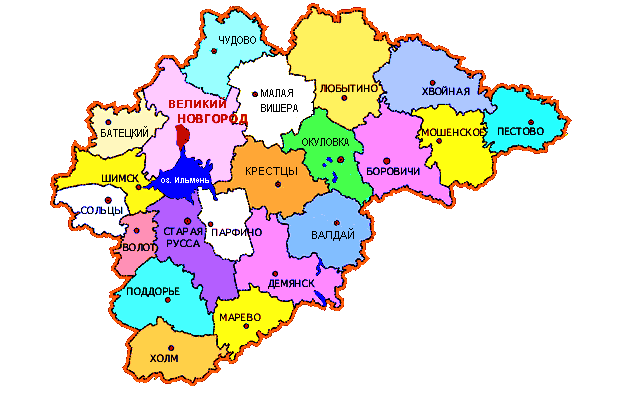 Рис. 2.1.1.1.  Схема расположения Валдайского  муниципального района на территории Новгородской области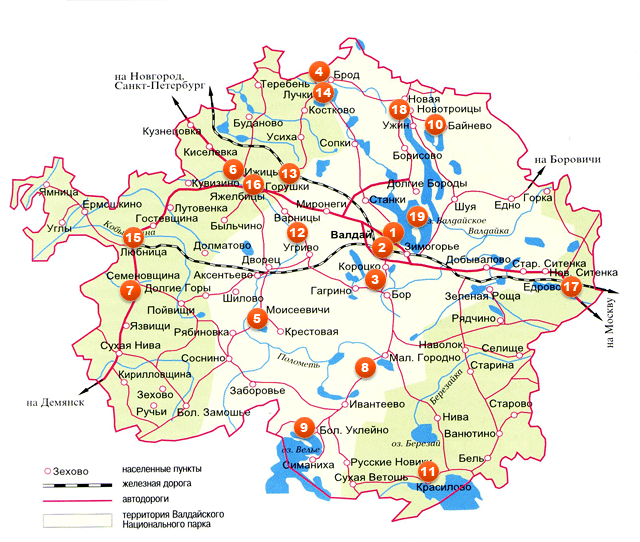 Рис.2.1.1.2.  Карта Валдайского района2.2. Природные условия и географические характеристики местоположения Валдайского  городского поселенияПодробно природные условия и географические характеристики местоположения Валдайского городского поселения рассмотрены в генеральном плане 2018 года. В настоящих изменениях представлена краткая справка в соответствии с пояснительной запиской к Инвестиционному паспорту района: www.valdayadm.ru/investicionnyy-pasport/.Валдайский район расположен в юго-восточной части Новгородской области, на Валдайской возвышенности. На севере Валдайский район граничит с Крестецким и Окуловским районами, на юго-востоке — с Демянским, а с запада его соседом является Бологовский район Тверской области. Административный центр — город Валдай.Рельеф местности волнистый. Высокие гряды холмов, сбегающие к озерам ручьи и речушки, живописные рощи, хвойные боры, многочисленные озера с лесистыми островками создают неповторимую красоту пейзажей этих мест. Холмы и возвышенности достигают в некоторых местах  над уровнем моря. Холмы чередуются с долинами, где кроме озер можно встретить и топкие болота. Валдайское озеро одно из самых глубоких в Новгородской области, в некоторых местах глубина его достигает . В районе разведаны большие запасы лечебных грязей, а также минеральных вод с высокими бальнеологическими свойствами. Район располагает значительными рекреационными ресурсами. Многочисленные озера (более 100) и разнообразная растительность в сочетании с благоприятной экологической обстановкой обусловили создание в 1990 году Валдайского государственного природного национального парка. Он охватывает значительную часть территории района, что обеспечивает гарантию государственного контроля за экологическим благополучием на данной территории.Климат района как район умеренно-континентального климата с умеренно теплым летом, довольно продолжительной умеренно холодной зимой. Среднегодовая температура воздуха составляет +3,9°С. Среднегодовая температура самых холодных месяцев (января и февраля) - 9° - 10° С. Температура самого теплого месяца - июля - +16° + 17°С. Годовая амплитуда среднемесячных температур - 26,2°С. Продолжительность безморозного периода - 128 дней. Суточный максимум осадков за весь период наблюдений составляет  (июль 2004 года). Годовое количество осадков составляет . Минимум осадков приходится на февраль, март, апрель; максимум - на июль, август. 53% осадков выпадает в виде дождя, 26% в виде снега и 21% в виде снега с дождем. Продолжительность периода с устойчивым снежным покровом - 140 дней. Высота снежного покрова достигает 40-. Наибольшая глубина сезонного промерзания под оголенной от снега площадкой равна . Преобладающим является ветер западного, юго-западного и южного направления. Максимальный порыв ветра составляет 30 м/с.Климатические условия Валдайского городского поселения являются благоприятными для проживания населения, ведения сельского хозяйства и для всех видов отдыха.Речная сеть Валдайского городского поселения имеет слабо врезанные русла, ограниченный водосбор и плохо дренирует территорию. На территории Валдайского городского поселения протекает незначительное количество малых рек, ручьев. Гидросеть плохо разработана: долины узкие, неглубокие, V-образные. Вдоль речных долин кое-где встречаются пологие песчаные гряды — древние озы.На территории поселения расположены следующие наиболее крупные озера: Валдайское (), Большое Выскодно (), Малое Выскодно и др. Почвы, в основном, дерново-подзолистые, в низинах формируются болотистые почвы. На территории района 170 озер. Глухие и проточные, сточные и карстовые – все они по-своему красивы. На территории района  встречаются около 50 видов млекопитающих, не менее 180 - птиц, 5 - пресмыкающихся, 7 - земноводных и около 40-45 видов рыб.Экологическая обстановка в районе благоприятная. Валдай располагает значительным туристским потенциалом: сочетание умеренно-континентального климата, уникальных природных ландшафтов, имеющих познавательное и естественное значение, богатой флоры и фауны. Реки и водоемы обладают благоприятной для рекреации температурой и водным режимом. Природа щедра и разнообразна. Практически круглый год есть возможность для охоты и рыбной ловли. Холмистый рельеф является очень живописным и в первую очередь представляет интерес для туристов (организация пешеходных и других видов маршрутов). Гидроминеральные ресурсы (хлоридные воды типа “Трускавец”, бромистые, солоноватые воды смешанного типа), лечебные грязи, пресноводные сапропели, торф со степенью разложения более 40 % могут быть использованы для организации санаторного лечения.Рельеф местности волнист. Естественно географические условия определили и своеобразие флоры. Здесь, в таёжно-широколиственной зоне, растут ель и сосна, рябина, можжевельник, встречаются могучие кедры. В лиственных лесах, в основном - береза и осина. Территория района небогата полезными ископаемыми. Выявлены и разведаны месторождения торфа, глин кирпичных, валунно-песчано-гравийного материала. Валдайский район характеризуется слабой заторфованностью (по сравнению со среднеобластными показателями). Учтено 9 месторождений торфа с запасами около 16,5 млн. тонн. Основная часть запасов торфа – залежи низинного типа. Мощность пласта не превышает . Учтены два месторождения глин кирпичных с общим запасом 991,2 тыс. куб. м., месторождения мелкие. В настоящее время месторождения не осваиваются. Имеется три месторождения валунно-песчано-гравийного материала суммарным запасом 25,1 млн. куб. м. Как перспективное, для дальнейшей разработки, следует рассматривать месторождение д. Мысловичи и М.Уклейно с запасами в 1,3 млн. куб. м., так же следует предусмотреть восполнение сырьевой базы за счет карбонатных пород, пригодных для переработки на щебень. В районе установлено наличие трех месторождений: Суховское, Грядовское, Водораздельное с запасами около 40 млн.куб.м.На территории района расположены 183 сельских населенных пункта. Валдайский район занимает площадь 2,7 тыс. кв. километров. Административный центр — город Валдай. Плотность населения — 10 человек на квадратный километр.Район имеет выгодное транспортно-географическое положение — проходят автомобильная (трасса Санкт-Петербург — Москва) и железная дороги с выходом на Москву, Таллинн, Санкт–Петербург. Удаленность от Москвы — , Санкт-Петербурга — , Великого Новгорода — .2.3. Перечень наиболее крупных водных объектов на территории поселения и их характеристикиНа территории Валдайского городского поселения расположены малые реки и ручьи, прибрежная защитная полоса которых нанесена , озера. Данные о водных объектах и водоохранных зонах в соответствии с Водным кодексом РФ приведены в таблице 6.1.1. Таблица 6.1.1.2.4. Зоны особо охраняемых природных территорий На основании п.4 ст.2 Федерального закона «Об особо охраняемых природных территориях» от 14 марта . №33, все особо охраняемые природные территории учитываются при разработке территориальных комплексных схем, схем землеустройства и районной планировки.К землям особо охраняемых территорий в границах муниципального образования Валдайское городское поселение относится территория, на которой находится национальный парк «Валдайский» (федерального значения).В соответствии с Положением о Федеральном государственном учреждении «Национальный парк «Валдайский» от 19 февраля 2001 года (в редакции приказа МПР России от 17. 03.2005 № 66 и приказа Минприроды России от 27.02.2009 №48) федеральное государственное учреждение «Национальный парк «Валдайский» является природоохранным, эколого-просветительским и научно-исследовательским учреждением, территория и акватория которого включает в себя природные комплексы и объекты, имеющие особую экологическую, историческую и эстетическую ценность, и которые предназначены для использования в природоохранных, просветительских, научных и культурных целях и для регулируемого туризма.Постановлением Совета Министров РСФСР №157 от 17.05.1990 г. образован ФГУ «Национальный парк «Валдайский»».Ведомственная принадлежность: Министерство природных ресурсов и экологии Российской Федерации. Департамент государственной политики и регулирования в сфере охраны окружающей среды и экологической безопасности. В декабре 1994 года принят в Федерацию природных парков Европы (ФПИПЕ).Образован с целью сохранения уникального озерно-лесного комплекса Валдайской возвышенности и создания условий для развития организованного отдыха в этой зоне. Расположен на территориях Окуловского (12% площади Парка), Валдайского (62%) и Демянского (26%) районов Новгородской области. Соответственно площадь ВНП занимает территории Валдайского района 36,3%, Окуловского — 6,9%, Демянского — 13,7%. На территории Парка находится 151 населенный пункт (в т.ч. город Валдай) с населением около 36 тыс. человек. Территорию национального парка с запада на восток пересекает автомобильная дорога Москва — Санкт-Петербург и железные дороги, которые соединяют Валдай с Москвой, Санкт-Петербургом. Лесные земли в составе национального парка занимают 136,2 тыс. га (85,9%). Нелесные земли составляют 22,3 тыс. га (14,1%), в том числе: воды — 14,5 тыс. га (9,2%), болота — 4,6 тыс. га (2,9%), сенокосы — 1,5 тыс. га (0,8%), дороги — 1,2 тыс. га (0,8%). Территория Парка разделена на 13 лесничеств и 162 обхода. Национальный парк находится в северной части Валдайской возвышенности, протяженность его с севера на юг — , с запада на восток — . Границы Парка приблизительно соответствуют границам водосборных бассейнов озер Боровно, Валдайское, Велье, Селигер и верховьев реки Полометь. В историческом аспекте его границы вторят очертаниям Валдайского уезда XVIII века и Деревской пятины Новгородской республики. Валдайский парк является частью Селигеро-Валдайского государственного природного национального парка, создание которого одобрено КОС Совета Министров РСФСР и Госпланом РСФСР в марте . Разделение парка на две части обусловлено административными трудностями, так как эта территория принадлежит двум областям — Новгородской и Тверской. В то же время оба парка должны рассматриваться как единый целостный природный объект и охрана его ценностей должна строиться на общих для всей этой территории принципах. Селигеро-Валдайский парк проектируется в приводораздельной части Валдайской возвышенности на стыке бассейнов рек Волги, Западной Двины, Полы и Мсты. Предполагаемые проектировщиками контуры южной части парка не включают значительную восточную часть водосбора оз. Селигер. В состав парка крайне целесообразно включение всего водосбора озера Селигер из-за уникальности этого водного объекта и невозможности его сохранения без природоохранного регулирования всего бассейна. Геологические процессы, образовавшие крупные формы доледникового рельефа, обработка его в период наступления и таяния ледника привели к возникновению условий тепло- и влагооборота, благоприятных для появления многообразной растительности. Природа создала неповторимые ландшафты во многих местах парка. Валдайский парк в границах Новгородской области ценен уникальной озерно-речной системой, которая в сочетании с лесами и болотами по эстетическому и рекреационному потенциалу не имеет аналогов на территории России. В основу выделения границ парка положен эколого-гидрологический фактор, определивший особую гидрологическую и ландшафтную ценность водоемов, образующих с реками, речками и ручьями сложную гидрологическую систему, обусловившую существование разнообразных зоо- и биоценозов. Таким образом, границами парка оказались внешние пределы водосборных бассейнов наиболее ценных и уникальных озер Боровно, Валдайское, Ужин, Велье, Селигер и верховьев рек Поломети и Явони. В то же время эта территория в целом является водосборной площадью рек Меты и Полы Новгородской области, Волги и Западной Двины — в Тверской области. На территории Валдайского парка насчитывается около 200 озер, 56 озер с площадью более . В состав парка включены леса Новгородского ЛХТПО (20%), объединения «Новгородлеспром» (27%), Новгородского агропрома (43%) и озера из госземзапаса (8,9% площади). В настоящее время территория парка целиком вошла в состав Новгородского управления лесами. Схемой территориального планирования Новгородской области (Постановление Администрации Новгородской области от 26 июня . №370 (в ред. от 20.02.2015 № 56) на территории Валдайского  городского поселения   не планируется создание  новых особо охраняемых природных территорий.2.5. Объекты культурного наследия (памятники истории и культуры) В соответствии с ФЗ РФ “Об объектах культурного наследия (памятниках истории и культуры) народов Российской Федерации” от 25 июня 2002 года №73-ФЗ (с изменениями от 21 февраля 2019 года №11-ФЗ) объекты культурного наследия (памятники истории и культуры) народов Российской Федерации представляют собой уникальную ценность для всего многонационального народа Российской Федерации и являются неотъемлемой частью всемирного культурного наследия.В Российской Федерации гарантируется сохранность объектов культурного наследия (памятников истории и культуры) народов Российской Федерации в интересах настоящего и будущего поколений многонационального народа Российской Федерации.Государственная охрана объектов культурного наследия (памятников истории и культуры) является одной из приоритетных задач органов государственной власти Российской Федерации, органов государственной власти субъектов Российской Федерации и органов местного самоуправления.В Российской Федерации ведется единый государственный реестр объектов культурного наследия (памятников истории и культуры) народов Российской Федерации (далее - реестр), содержащий сведения об объектах культурного наследия.Сведения, содержащиеся в реестре, являются основными источниками информации об объектах культурного наследия и их территориях, а также о зонах охраны объектов культурного наследия, защитных зонах объектов культурного наследия при формировании и ведении информационных систем обеспечения градостроительной деятельности, иных информационных систем или банков данных, использующих (учитывающих) данную информацию (статья 15 ФЗ №73).После принятия решения о включении объекта, обладающего признаками объекта культурного наследия, в перечень выявленных объектов культурного наследия региональный орган охраны объектов культурного наследия обеспечивает проведение государственной историко-культурной экспертизы (статья 18 ФЗ №73).Заключение государственной историко-культурной экспертизы должно содержать сведения, необходимые для принятия решения о включении выявленного объекта культурного наследия в реестр: сведения о наименовании объекта, сведения о времени возникновения или дате создания объекта, сведения о местонахождении объекта, сведения о категории историко-культурного значения объекта,  сведения о виде объекта, описание особенностей объекта, являющихся основаниями для включения его в реестр и подлежащих обязательному сохранению, сведения о границах территории выявленного объекта культурного наследия, включая графическое описание местоположения этих границ, перечень координат характерных точек этих границ в системе координат, установленной для ведения Единого государственного реестра недвижимости (статья 18 ФЗ №73).Особое значение для разработки градостроительной документации приобретает требование четкого определения границ территории расположения объекта культурного наследия в соответствии с требованиями Единого государственного реестра недвижимости, что позволяет четко фиксировать местоположение памятника культуры и обеспечить его сохранность. Четкие требования к фиксированию границ территории объекта и сведений о наличии или об отсутствии защитной зоны определены статьями 18, 20, 21 ФЗ №73.Региональный орган охраны объектов культурного наследия в установленном порядке направляют необходимые  документы, а также сведения, содержащие  графическое описание  местоположения границ территории объекта культурного наследия, включенного в реестр, с перечнем координат характерных точек этих границ в системе координат, установленной для ведения Единого государственного реестра недвижимости, в орган регистрации прав (статья 20.2. ФЗ №73).Графическое описание местоположения границ защитных зон объектов культурного наследия с перечнем координат характерных точек этих границ в системе координат, установленной для ведения Единого государственного реестра недвижимости, режим использования земель в границах защитных зон объектов культурного наследия утверждаются правовым актом регионального органа охраны объектов культурного наследия (статья 20.2. ФЗ №73).В соответствии с требованиями Положения о зонах охраны объектов культурного наследия (памятниках истории и культуры) народов Российской Федерации, утвержденного Постановлением Правительства Российской Федерации от 12.09.2015 № 972, установлен порядок разработки проектов зон охраны объекта культурного наследия, требования к режимам использования земель и градостроительным регламентам в границах данных зон.Границы зон охраны объекта культурного наследия, режимы использования земель и градостроительным регламентам в границах данных зон утверждаются на основании проекта зон охраны объекта культурного наследия в отношении объектов культурного наследия федерального значения – органом государственной власти субъекта Российской Федерации по согласованию с федеральным органом охраны объектов культурного наследия, а в отношении объектов культурного наследия регионального значения и объектов культурного наследия местного (муниципального значения) – в порядке, установленном законами субъектов Российской Федерации.Государственная  охрана объектов культурного наследия обеспечивается  системой правовых, организационных, финансовых, материально-технических, информационных и иных принимаемых органами государственной власти Российской Федерации и органами государственной власти субъектов Российской Федерации, органами местного самоуправления в пределах их компетенции мер, направленных на выявление, учет, изучение объектов культурного наследия, предотвращение их разрушения или причинения им вреда (статья 6 ФЗ №73).На объект культурного наследия, включенный в Единый государственный реестр объектов культурного наследия (памятников истории и культуры), собственнику или иному законному владельцу указанного объекта культурного наследия, земельного участка в границах территории объекта культурного наследия, включенного в реестр, либо земельного участка, в границах которого располагается объект археологического наследия, соответствующим органом охраны объектов культурного наследия на основании сведений об объекте культурного наследия, содержащихся в реестре, выдается паспорт объекта культурного наследия (статья 21 ФЗ №73).Объекты культурного наследия, включенные в реестр, выявленные объекты культурного наследия подлежат государственной охране в целях предотвращения их повреждения, разрушения или уничтожения, изменения облика и интерьера (в случае, если интерьер объекта культурного наследия относится к его предмету охраны), нарушения установленного порядка их использования, незаконного перемещения и предотвращения других действий, могущих причинить вред объектам культурного наследия, а также в целях их защиты от неблагоприятного воздействия окружающей среды и от иных негативных воздействий (статья 33 ФЗ №73). В целях обеспечения сохранности объекта культурного наследия в его исторической среде на сопряженной с ним территории устанавливаются зоны охраны объекта культурного наследия: охранная зона, зона регулирования застройки и хозяйственной деятельности, зона охраняемого природного ландшафта. Необходимый состав зон охраны объекта культурного наследия определяется проектом зон охраны объекта культурного наследия (статья 34 ФЗ №73) или статьей 34.1. «Защитные зоны объектов культурного наследия» ФЗ №73 (см. полное изложение ниже).Охранная зона представляет из себя  территорию, в пределах которой в целях обеспечения сохранности объекта культурного наследия в его историческом ландшафтном окружении устанавливается особый режим использования земель, ограничивающий хозяйственную деятельность и запрещающий строительство, за исключением применения специальных мер, направленных на сохранение и регенерацию историко-градостроительной или природной среды объекта культурного наследия. Зона регулирования застройки и хозяйственной деятельности - территория, в пределах которой устанавливается режим использования земель, ограничивающий строительство и хозяйственную деятельность, определяются требования к реконструкции существующих зданий и сооружений. Зона охраняемого природного ландшафта - территория, в пределах которой устанавливается режим использования земель, запрещающий или ограничивающий хозяйственную деятельность, строительство и реконструкцию существующих зданий и сооружений в целях сохранения (регенерации) природного ландшафта, включая долины рек, водоемы, леса и открытые пространства, связанные композиционно с объектами культурного наследия (статья 34 ФЗ №73).Территория объектов культурного наследия и границы территории объекта культурного наследия устанавливаются в соответствии со  статьей  3.1 ФЗ №73.Требования к осуществлению деятельности в границах территории объекта культурного наследия и особый режим использования земельного участка, водного объекта или его части, в границах которых располагается объект археологического наследия регламентируются статьей 5.1.  ФЗ №73Статьей 36 Федерального закона  РФ «Об объектах культурного наследия (памятниках истории и культуры) народов Российской Федерации» подробно регламентируются меры по обеспечению объектов культурного наследия при проведении изыскательских, проектных, земляных, строительных, мелиоративных, хозяйственных работ. В частности, предусматривается, что:- Изыскательские, проектные, земляные, строительные, мелиоративные, хозяйственные работы, указанные в статье 30  ФЗ №73 работы по использованию лесов и иные работы в границах территории объекта культурного наследия, включенного в реестр, проводятся при условии соблюдения установленных статьей 5.1 ФЗ №73 требований к осуществлению деятельности в границах территории объекта культурного наследия, особого режима использования земельного участка, в границах которого располагается объект археологического наследия, и при условии реализации согласованных соответствующим органом охраны объектов культурного наследия, определенным пунктом 2 статьи 45 ФЗ №73, обязательных разделов об обеспечении сохранности указанных объектов культурного наследия в проектах проведения таких работ или проектов обеспечения сохранности указанных объектов культурного наследия либо плана проведения спасательных археологических полевых работ, включающих оценку воздействия проводимых работ на указанные объекты культурного наследия.- Строительные и иные работы на земельном участке, непосредственно связанном с земельным участком в границах территории объекта культурного наследия, проводятся при наличии в проектной документации разделов об обеспечении сохранности указанного объекта культурного наследия или о проведении спасательных археологических полевых работ или проекта обеспечения сохранности указанного объекта культурного наследия либо плана проведения спасательных археологических полевых работ, включающих оценку воздействия проводимых работ на указанный объект культурного наследия, согласованных с региональным органом охраны объектов культурного наследия;- В случае угрозы нарушения целостности и сохранности объекта культурного наследия движение транспортных средств на территории данного объекта или в его зонах охраны ограничивается или запрещается в порядке, установленном законом субъекта Российской Федерации (статья  38 ФЗ №73).Особое внимание необходимо обращать на сохранение объекта культурного наследия на всех этапах проведения работ, включая научно-исследовательские, изыскательские, проектные и производственные работы, научное руководство проведением работ по сохранению объекта культурного наследия, технический и авторский надзор за проведением этих работ (статья  40 ФЗ №73). Требования к сохранению объекта культурного наследия, включенного в реестр, должны предусматривать консервацию, ремонт, реставрацию объекта культурного наследия, приспособление объекта культурного наследия для современного использования либо сочетание указанных мер (статья  47.2. ФЗ №73).Содержание и использование объектов культурного наследия, включенных в реестр, выявленного объекта культурного наследия должно осуществляться в соответствии с требованиями статьи 47.3. ФЗ №73). Лицо, которому земельный участок, в границах которого располагается объект археологического наследия, принадлежит на праве собственности или ином вещном праве, обязаны:1) осуществлять расходы на содержание объекта культурного наследия и поддержание его в надлежащем техническом, санитарном и противопожарном состоянии;2) не проводить работы, изменяющие предмет охраны объекта культурного наследия либо ухудшающие условия, необходимые для сохранности объекта культурного наследия;3) не проводить работы, изменяющие облик, объемно-планировочные и конструктивные решения и структуры, интерьер выявленного объекта культурного наследия, объекта культурного наследия, включенного в реестр, в случае, если предмет охраны объекта культурного наследия не определен;4) обеспечивать сохранность и неизменность облика выявленного объекта культурного наследия;5) соблюдать установленные статьей 5.1 настоящего Федерального закона требования к осуществлению деятельности в границах территории объекта культурного наследия, включенного в реестр, особый режим использования земельного участка, водного объекта или его части, в границах которых располагается объект археологического наследия;6) не использовать объект культурного наследия (за исключением оборудованных с учетом требований противопожарной безопасности объектов культурного наследия, предназначенных либо предназначавшихся для осуществления и (или) обеспечения указанных ниже видов хозяйственной деятельности, и помещений для хранения предметов религиозного назначения, включая свечи и лампадное масло):под склады и объекты производства взрывчатых и огнеопасных материалов, предметов и веществ, загрязняющих интерьер объекта культурного наследия, его фасад, территорию и водные объекты и (или) имеющих вредные парогазообразные и иные выделения;под объекты производства, имеющие оборудование, оказывающее динамическое и вибрационное воздействие на конструкции объекта культурного наследия, независимо от мощности данного оборудования;под объекты производства и лаборатории, связанные с неблагоприятным для объекта культурного наследия температурно-влажностным режимом и применением химически активных веществ;7) незамедлительно извещать соответствующий орган охраны объектов культурного наследия обо всех известных ему повреждениях, авариях или об иных обстоятельствах, причинивших вред объекту культурного наследия, включая объект археологического наследия, земельному участку в границах территории объекта культурного наследия либо земельному участку, в границах которого располагается объект археологического наследия, или угрожающих причинением такого вреда, и безотлагательно принимать меры по предотвращению дальнейшего разрушения, в том числе проводить противоаварийные работы в порядке, установленном для проведения работ по сохранению объекта культурного наследия;8) не допускать ухудшения состояния территории объекта культурного наследия, включенного в реестр, поддерживать территорию объекта культурного наследия в благоустроенном состоянии.Необходимый состав зон охраны объекта культурного наследия определяется проектом зон охраны объекта культурного наследия. При разработке градостроительной документации необходимо учитывать, что земли историко-культурного назначения должны использоваться строго в соответствии с их целевым назначением. Поэтому настоящими изменениями не предусматривается изменение целевого назначения земель историко-культурного назначения, не предусматривается на их территории и деятельность не соответствующая их целевому назначению. Учтено, что  для организации карьеров для добычи песка и песочно-гравийных смесей и других полезных ископаемых на территории поселения необходимо  проводить  государственную историко-культурную экспертизу в соответствии со статьей 30 Федерального закона от 25 июня 2002 года №73-ФЗ «Об объектах культурного наследия (памятниках истории и культуры)  народов Российской Федерации. Границы зон охраны объекта культурного наследия (за исключением границ зон охраны особо ценных объектов культурного наследия народов Российской Федерации и объектов культурного наследия, включенных в Список всемирного наследия), режимы использования земель и градостроительные регламенты в границах данных зон утверждаются на основании проекта зон охраны объекта культурного наследия в отношении объектов культурного наследия федерального значения - органом государственной власти субъекта Российской Федерации по согласованию с федеральным органом охраны объектов культурного наследия, а в отношении объектов культурного наследия регионального значения и объектов культурного наследия местного (муниципального) значения — в порядке, установленном законами  и постановлениями РФ и субъектов Российской Федерации, в том числе Федеральным законом от 05.04.2016 г. №95-ФЗ «О внесении изменений в Федеральный закон «Об объектах культурного наследия (памятниках истории и культуры) народов Российской Федерации» и статью 15 Федерального закона «О государственном кадастре недвижимости», Постановлением Правительства Российской Федерации от 12 сентября . № 972 «ПОЛОЖЕНИЕ О ЗОНАХ ОХРАНЫ ОБЪЕКТОВ КУЛЬТУРНОГО НАСЛЕДИЯ (ПАМЯТНИКОВ ИСТОРИИ И КУЛЬТУРЫ) НАРОДОВ РОССИЙСКОЙ ФЕДЕРАЦИИ»  и Приказа Минкультуры России от 04.06.2015 № 1745 «Об утверждении требований к составлению проектов границ территорий объектов культурного наследия».Статьей 34.1. Федерального закона от 25.06.2002 №73 – ФЗ «Об объектах культурного наследия (памятниках истории и культуры) народов Российской Федерации» (в редакции ФЗ от 03.08.2018 N 342-ФЗ)  определено:Пунктом 1. Защитными зонами объектов культурного наследия являются территории, которые прилегают к включенным в реестр памятникам и ансамблям (за исключением объектов археологического наследия, некрополей, захоронений, расположенных в границах некрополей, произведений монументального искусства, а также памятников и ансамблей, расположенных в границах достопримечательного места, в которых соответствующим органом охраны объектов культурного наследия установлены предусмотренные статьей 56.4 ФЗ №73 требования и ограничения) и в границах которых в целях обеспечения сохранности объектов культурного наследия и композиционно-видовых связей (панорам) запрещаются строительство объектов капитального строительства и их реконструкция, связанная с изменением их параметров (высоты, количества этажей, площади), за исключением строительства и реконструкции линейных объектов.Пунктом 3. Границы защитной зоны объекта культурного наследия устанавливаются:1) для памятника, расположенного в границах населенного пункта, на расстоянии  от внешних границ территории памятника, для памятника, расположенного вне границ населенного пункта, на расстоянии  от внешних границ территории памятника;2) для ансамбля, расположенного в границах населенного пункта, на расстоянии  от внешних границ территории ансамбля, для ансамбля, расположенного вне границ населенного пункта, на расстоянии  от внешних границ территории ансамбля.Пунктом 4. В случае отсутствия утвержденных границ территории объекта культурного наследия, расположенного в границах населенного пункта, границы защитной зоны такого объекта устанавливаются на расстоянии  от линии внешней стены памятника либо от линии общего контура ансамбля, образуемого соединением внешних точек наиболее удаленных элементов ансамбля, включая парковую территорию. В случае отсутствия утвержденных границ территории объекта культурного наследия, расположенного вне границ населенного пункта, границы защитной зоны такого объекта устанавливаются на расстоянии  от линии внешней стены памятника либо от линии общего контура ансамбля, образуемого соединением внешних точек наиболее удаленных элементов ансамбля, включая парковую территорию.Пунктом 6. Защитная зона объекта культурного наследия прекращает существование со дня утверждения в порядке, установленном статьей 34 настоящего Федерального закона, проекта зон охраны такого объекта культурного наследия.В случае, если орган охраны объектов культурного наследия не имеет данных об отсутствии на землях, подлежащих воздействию земляных, строительных, мелиоративных, хозяйственных и иных работ, объектов культурного наследия, включенных в реестр, выявленных объектов культурного наследия либо объектов обладающих признаками объекта культурного наследия в соответствии со статьями 28, 30 Федерального закона от 25 июня 2002 года №73-ФЗ «Об объектах культурного наследия (памятниках истории и культуры) народов Российской Федерации» необходимо проведение государственной историко-культурной экспертизы. Порядок проведения  историко-культурной экспертизы регламентируется Положением о государственной историко-культурной экспертизе, утвержденным Постановлением Правительства Российской Федерации от 15 июля 2009 года №569.Кроме того на территории Новгородской области необходимо учитывать требования Закона Новгородской области «Об объектах культурного наследия (памятниках истории и культуры) на территории Новгородской области от  5 января 2004 года N 226-ОЗ  (в ред. областных законов Новгородской области от 03.06.2005 N 481-ОЗ, от 03.04.2006 N 648-ОЗ, от 12.07.2007 N 141-ОЗ, от 04.12.2007 N 205-ОЗ, от 10.03.2011 N 941-ОЗ, от 27.01.2012 N 10-ОЗ, от 20.12.2013 N 425-ОЗ, от 27.03.2015 N 751-ОЗ, от 31.10.2016 №9-ОЗ, от 27.10.2017 №179-ОЗ, от 29.10.2018 N 312-ОЗ).Перечень объектов культурного наследия Валдайского района представлен Инспекцией государственной охраны культурного наследия  Новгородской области  письмом от 19.03.2019 года №КН-637-И. Кроме того Приказом Инспекции государственной охраны культурного наследия Новгородской области от 01.03.2019 года №46   отказано во включении в единый государственный реестр культурного наследия (памятников истории и культуры) народов Российской Федерации ряда выявленных объектов культурного наследия: расположенных по адресу: пр.Советский, д.19, 21, 23.  По данным Администрации поселения из реестра будет исключен и объект, расположенный по адресу: пр.Советский, д.1, однако, приказа Инспекции государственной охраны культурного наследия Новгородской области  нет, поэтому объект сохранен ниже в перечне выявленных объектов. Памятники федерального значения Памятники регионального значения Выявленные памятники.Кроме того  Инспекция государственной охраны культурного наследия  Новгородской области  письмом от 19.03.2019 года №КН-637-И представила информацию об утверждении границ территорий следующих объектов культурного значения  регионального значения:2.6. Землепользование В соответствии с областным законом от 22 декабря 2004 года № 371-ОЗ «Об установлении границ муниципальных образований, входящих в состав территории Валдайского муниципального района, наделении их статусом городского и сельских поселений, определении административных центров и перечня населенных пунктов, входящих в состав территорий поселений» (в редакции областных законов от 06.06.2005 № 492-ОЗ, от 05.05.2006 № 675-ОЗ, от 31.03.2009 № 489-ОЗ, от 01.12.2009 № 641-ОЗ, от 30.03.2010 № 716-ОЗ, от 01.03.2013 г. N 216-ОЗ) Валдайское городское поселение наделено статусом муниципального образования и входит в состав территории Валдайского муниципального района Новгородской области с административным центром в городе Валдай. Этим же законом установлены границы территорий муниципального образования Валдайское городское поселение. Техническим заданием предусмотрено выполнение работ по разработке проекта внесения изменений в Генеральный план, описание границ Валдайского городского поселения и  изменение категории земельного участка (полигон ТКО), то есть настоящими изменениями не предусматривается изменение площади территории Валдайского городского поселения. В настоящее время этот объект располагается в границах населенного пункта г.Валдай (категория земли населенных пунктов. Настоящими изменениями предусматривается исключение  полигона ТКО и планируемого к строительству завода по переработке ТКО из границ  города Валдай и перевод этих земель в категорию земель промышленности, энергетики, транспорта, связи, радиовещания, телевидения, информатики, земли для обеспечения космической деятельности, земли обороны, безопасности и земли иного специального назначения. Всего планируется уменьшить земли населенных пунктов на  и перевести их в земли промышленности, энергетики, транспорта, связи, радиовещания, телевидения, информатики, земли для обеспечения космической деятельности, земли обороны, безопасности и земли иного специального назначения (рис.2.6.1.).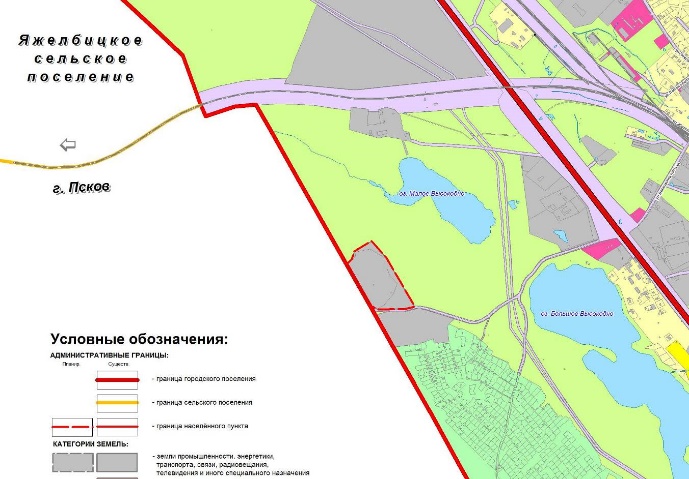 Рис.2.6.1. Схема перевода земель населенных пунктов в земли промышленности  по г.Валдаю на расчетный срок.В ходе  настоящей работы были использованы  сведения государственного кадастра недвижимости (филиал ФГБУ «ФКП Росреестр» по Новгородской области) (http://maps.rosreestr.ru/PortalOnline/) по состоянию на март 2019 года.Необходимо отметить, что с момента разработки Схемы терпланирования Валдайского района 2010 года и Генерального плана Валдайского  городского поселения (2014 и 2018  года) на кадастровый учет было поставлено большое количество земель, что существенно изменило распределение земель по видам их использования, а также позволило уточнить площадь земель по отдельным категориям земель и поселения в целом.  В соответствии с этими данными общая площадь территории Валдайского городского поселения  составляет . Земельный фонд распределяется по категориям земель следующим образом.Общая площадь земель населенных пунктов на территории Валдайского городского поселения составляет 2751,58 (95,33% от общей площади поселения).Информация о площадях населенных пунктов Валдайского городского поселенияНа расчетный срок площадь г.Валдай уменьшится на , а площадь села Зимогорье останется неизменной. Общая площадь  земель населенных пунктов на расчетный срок составит .На расчетный срок иных  изменений  категорий земель Валдайского городского поселения не предусматривается.2.7. Транспортная инфраструктураВалдайский муниципальный район расположен в инфраструктурном «коридоре» между двумя столичными агломерациями. Близость двух крупнейших рынков и финансово- экономических центров страны определяет потенциал территории как с точки зрения экономического сотрудничества, так и с точки зрения возможностей позиционирования как пилотной площадки для инноваций разного уровня. Современное состояние транспортной системы поселения детально проанализировано в муниципальной программе  «Комплексное развитие транспортной инфраструктуры на территории Валдайского городского поселения на  2017-2028 годы», утвержденной Постановлением Администрации Валдайского муниципального района  от 03.11.2017 года № 2264 (сайт: http://valdayadm.ru/node/11192) и в «Комплексной схеме организации дорожного движения на территории Валдайского городского поселения» (утверждена Постановлением Администрации Валдайского муниципального района от 30.11.2018 №1891, сайт: http://valdayadm.ru/sites/default/files/npa_file/%D0%A1%D1%85%D0%B5%D0%BC%D1%8B1891.pdf).Ниже в данном разделе приводятся данные из выше указанных документов.Районный центр город Валдай расположен в  от областного центра города Великий Новгород, на  автодороги Москва — Санкт-Петербург (М-10). На территории поселения функционирует автомобильный, железнодорожный и трубопроводный транспорт.Железнодорожный транспорт.Железнодорожный вокзал города Валдай располагается на Железнодорожной улице на окраине города.  Здание вокзала весьма небольшое, внутри имеются кассы и табло, по которому можно отследить пребывание поездов, а также время стоянки и расписание ближайших электричек. Возле вокзала  имеется стоянка такси, а также автобусная остановка, с которой возможно перемещаться по городскому маршруту.  Станция «Валдай» находится на участке железнодорожной линии Бологое-Дно и относится к Октябрьской железной дороге. Имеется пригородное сообщение со станциями Бологое, Старая Русса и Дно. Кроме этого, имеется сообщение дальнего следования в Москву и Псков. Через Валдай также пролегала железнодорожная линия Валдай-Крестцы, но сейчас она не функционирует и находится в весьма запущенном состоянии. Отправление со станции «Валдай» происходит круглосуточно. Пассажирские перевозки осуществляются ежедневно. Возле здания вокзала имеется старинная водонапорная башня, также неподалеку расположен памятник пушке ЗИС-3.Трубопроводный транспорт.По территории муниципального образования Валдайское городское поселение с юга на северо-запад проходит магистральный газопровод высокого давления:газопровод Серпухов – Санкт-Петербург ( – ) – в Валдайском г.п. ;газопровод Белоусово – Санкт-Петербург ( – ) – в Валдайском г.п. ;Общая протяженность магистрального газопровода по территории Валдайского городского поселения составляет .Оставаясь незаметными для основной части населения, эти трассы непосредственно влияют на градостроительное развитие территории, пространственно, определяя градостроительные ограничения.Внешний транспорт.Внешние грузовые и пассажирские перевозки осуществляются автомобильным и железнодорожным транспортом.По территории Валдайского городского поселения проходят: - федеральная автомобильная дорога «Россия» М-10;-  линия Октябрьской железной дороги Бологое-Московское—Валдай—Старая Русса—Дно-1.Автомобильный транспортОбщая протяженность автомобильных дорог, проходящих по территории Валдайского городского поселения, составляет:- дорога федерального значения – ;- дорога местного значения – .На территории Валдайского района расположены автомобильные дороги общего пользования регионального и межмуниципального значения, приведены в  таблице 2.7.1.Список  существующих автомобильных дорог общего пользования регионального или межмуниципального значения по Валдайскому району  Новгородской области,  с  участками дорог по Великому Новгороду, Ленинградской, Тверской, Вологодской областям (по состоянию на 28.03.2019, сайт:  http://novgorodavtodor.ru/dorozhnaya-set.html) приведен ниже. 	Таблица 2.7.1.Междугородное автобусное сообщение осуществляется через автостанцию «Валдай», расположенную по адресу: 175402, Новгородская область, г.Валдай, ул.Песчаная, д.1В, по маршрутам:  № 241	Валдай – Боровичи № 285	Выползово – Валдай – Великий НовгородГородской транспорт.Транспорт – важнейшая составная часть инфраструктуры поселения, удовлетворяющая потребности всех отраслей экономики и населения в перевозках грузов и пассажиров, перемещающая различные виды продукции между производителями и потребителями, осуществляющий общедоступное транспортное обслуживание населения в перевозках и успешной работы всех предприятий поселения.Транспортная связь осуществляется по асфальтированным автодорогам и автодорогам с грунтовым покрытием регионального, межмуниципального, и местного значения, а также по асфальтированным дорогам федерального значения. Все эти дороги имеют удовлетворительное покрытие и обеспечивают транспортную связь между объектами данной территории. Улично-дорожная сеть.Пропускную способность сети улиц, дорог и транспортных пересечений, число мест хранения автомобилей следует определять исходя из уровня автомобилизации на расчетный срок, автомобилей на 1000 человек: 200-280 легковых автомобилей, включая 3-4 такси и 2-3 ведомственных автомобиля, 25-40 грузовых автомобилей в зависимости от состава парка. Число мотоциклов и мопедов на 1000 человек следует принимать 100-150 единиц.Уровень автомобилизации Валдайского городского поселения (согласно программе  «Комплексное развитие транспортной инфраструктуры на территории Валдайского городского поселения на  2017-2028 годы») на расчетный срок составит  (см. таблицу  2.7.2.):Таблица 2.7.2.Автозаправочные станции (АЗС) предусматривается размещать из расчета одной топливо-раздаточной колонки на 1200 легковых автомобилей.Суммарная мощность АЗС на расчетный срок – 5 колонок.В Валдайском городском поселении расположены четыре АЗС:- АЗС «Новгороднефтепродукт», г. Валдай, ул.Выскодно-1 (трасса M-10 «Россия», );- АЗС «Газпромнефть №33» г. Валдай, улица Выскодно, 2;- АЗС «Новгороднефтепродукт», г. Валдай, ул. Октябрьская, 58;- АЗС «ПТК Сервис», г.Валдай, ул.Молодежная, д.2.Автозаправочные станции являются необходимым компонентом транспортной инфраструктуры любого населенного пункта. Переход на газовое топливо является объективным процессом, обусловленным экономическими факторами. Стоимость бензина и дизтоплива неуклонно растёт, приближается к мировым ценам и перспективы её снижения не предвидится. В этой ситуации газ - реальная альтернатива.Воздушный транспортВертолетная площадка размещается между Центральной районной больницей и микрорайоном Молодёжный, регулярное авиасообщение с площадки не осуществляются. Площадка оборудована необходимыми посадочными огнями и имеет автомобильные подъездные пути. Также имеется одна частная вертолетная площадка.Водный транспортСудоходство на территории Валдайского городского поселения отсутствует.Характеристика сети дорог городского поселения, параметры дорожного движения, оценка качества содержания дорог.Дорожная сеть общего пользования на территории Валдайского городского поселения представлена: автодорогой федерального значения «Россия» М-10 (E 105) –  и дорогами местного значения – .Улично-дорожная сеть представляет собой сложившуюся сеть улиц, дорог и проездов, обеспечивающих внешние и внутренние связи жилых кварталов с общественным центром. В составе улично-дорожной сети выделены улицы и дороги следующих категорий:- автомобильные дороги – главные улицы, обеспечивающие связь жилых территорий с общественным центром, местам проживания, труда;- улицы в жилой застройке (жилые улицы). По этим улицам осуществляется транспортная и пешеходная связь внутри жилых территорий и с главными улицами.Перечень автомобильных дорог общего пользования местного значения, находящихся в границах Валдайского городского поселения (по данным программы  «Комплексное развитие транспортной инфраструктуры на территории Валдайского городского поселения на  2017-2028 годы»):Обслуживание дорог осуществляется подрядными организациями по муниципальным контрактам на выполнение работ по содержанию  автомобильных дорог  и тротуаров общего пользования местного значения на территории Валдайского городского поселения, заключаемым ежегодно. В состав работ входит: содержание   автомобильных дорог и тротуаров, включающие в себя работы с учётом сезонных условий по уходу за дорожными одеждами, полосой отвода, земляного полотна, системой водоотвода, дорожными сооружениями – элементами обустройства дорог; озеленению; организации и безопасности движения и прочие работы, в результате которых поддерживается транспортно-эксплуатационное состояние дорог, тротуаров и дорожных сооружений в соответствии с действующей нормативной документацией; борьба с зимней скользкостью с уборкой снежных валов с обочин; содержание автобусных остановок и прилегающей к остановкам территории; нанесение вновь и восстановление изношенной горизонтальной разметки; содержание в чистоте и порядке стоянок автомобилей (парковок); содержание перекрестков, пешеходных переходов, индикаторов пешеходных переходов, а также подъездных дорог к пожарным водоёмам и площадок перед ними; монтаж/демонтаж искусственных неровностей для принудительного снижения скорости по соответствующему распоряжению Заказчика; работы по содержанию, монтажу (установке) и демонтажу дорожных знаков.Экологическая нагрузка на окружающую среду от автомобильного транспорта и экономические потери - не определялись.Оценка качества содержания дорог - удовлетворительное.Анализ состава парка транспортных средств и уровня автомобилизации, обеспеченность парковками (парковочными местами) По данным ОГИБДД ОМВД по Валдайскому району на территории Валдайского городского поселения зарегистрировано 10814 единиц транспортных средств, из них легковых – 4577, грузовых – 3667, автобусов – 1593. Уровень автомобилизации легковых автомобилей индивидуальных владельцев в городе составляет 712 ед. на 1000 жителей.Личный автотранспорт хранится в гаражных сооружениях и гаражах, расположенных на приусадебных участках жителей. Возможное размещение автостоянок и гаражей по мере необходимости в коммунально-складской зоне.Площадь гаражей боксового типа в настоящее время обеспечивает потребность в местах для длительного хранения парка автомобилей индивидуальных владельцев, проживающих в многоквартирной застройке.На территории поселения имеется 10 парковок, в том числе 9 на бесплатной основе.Перспективы развития транспортной системы Валдайского городского поселения определены  муниципальной программой  «Комплексное развитие транспортной инфраструктуры на территории Валдайского городского поселения на  2017-2028 годы» и  «Комплексной схемой организации дорожного движения на территории Валдайского городского поселения» (утверждена Постановлением Администрации Валдайского муниципального района от 30.11.2018 №1891, сайт: http://valdayadm.ru/sites/default/files/npa_file/%D0%A1%D1%85%D0%B5%D0%BC%D1%8B1891.pdf).Перспективы развития внешнего транспорта.Внешние грузовые и пассажирские перевозки, обеспечивающие связь с прилегающим районом, осуществляются автомобильным и железнодорожным транспортом.В части развития внешнего транспорта Генеральным планом предусмотрено:По железнодорожному транспортуЛиквидация малодеятельных подъездных  путей предприятий;Благоустройство, оборудование железнодорожных переездов;По автомобильному транспортуреконструкция выездов в город с основной автодороги Москва - Санкт-Петербург;реконструкция развития сети местных автодорог ведущих в зоны массового отдыха, ТРК;строительство в Валдайском городском поселении центра логистики для централизованной переработки грузов и организации работы внешнего и внутригородского автомобильного грузового транспорта.доведение параметров подходов к населенным пунктам существующих автомобильных дорог до полного их соответствия, присвоенным категориям;увеличение частоты движения автобусов на пригородных и междугородних маршрутах, с учетом роста численности населения и увеличении грузопассажирских потоков с соответствующим обеспечением комфортабельным подвижным составом.По водному транспортусохранение маршрутов водного транспорта связывающих центр города Валдай с Иверским монастырем.Перспективы развития транспортной деятельности в Валдайском городском поселении будут связаны с ростом доходов населения и увеличением спроса на перевозки пассажиров и грузов, реконструкцией и расширением дорожно-транспортной сети. 2.8. Численность населенияЧисленность постоянного населения Валдайского городского поселения по данным, предоставленным администрацией поселения, на 01.01. 2019 года составила 15036 человека, что на 1935 человек меньше нежели на 01.01.2011 года. Основная часть жителей поселении (94,7%) проживает в административном центре поселения и района и динамика изменения численности жителей Валдайского городского поселения определяется именно городом Валдай.  Необходимо отметить, что численность жителей г.Валдай увеличивалась до 1996 года (19,8 тысяч человек), а затем наблюдается уменьшение численности жителей, которая на 01.01.2019 года составляла только 15036 человек, то есть за 22 года численность жителей в Валдайском городском поселении сократилась на почти на четверть (на 24,1%).Динамику численности населения г.Валдай  показана на  рис. 2.8.1.В генплане 2012 года отмечалось, что в последние годы сохранялась негативные тенденции в развитии демографических процессов в Валдайском районе и Валдайском городском поселении. За период 2010 – 2018 гг. наблюдался спад численности населения Валдайского городского поселения на 11,4% (1,94  тыс. человек), а за последние з года (с 2016 по 2018 год) – 357 человек. 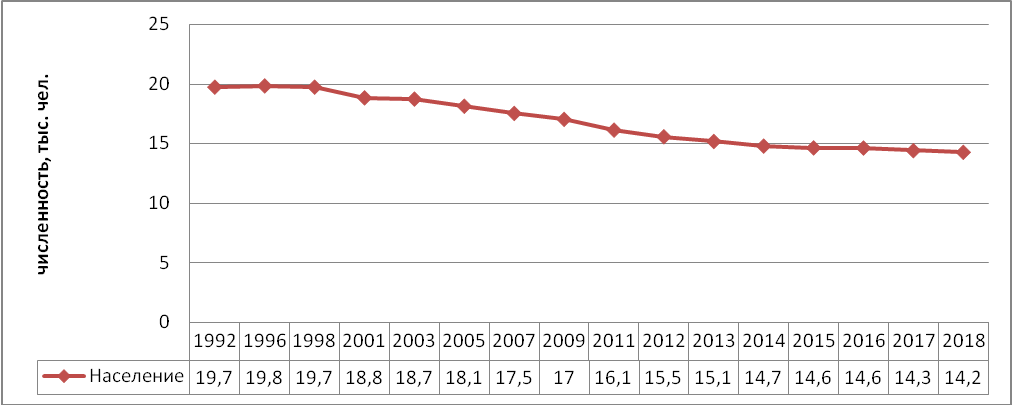 Рис. 2.8.1. Динамика численности населения в г. ВалдайРис. 2.8.2. Изменение  численности населения в Валдайском городском поселении за период с 2010 по 2018 год.И в последние годы естественный прирост имеет отрицательное значение, что свидетельствует о естественной убыли населения (рис. 2.8.3.).  Средняя естественная убыль за период с 2012 по 2018 год составила  131 человек в год.Рис. 2.8.2. Изменение  рождаемости, смертности, естественной убыли  и показателей миграции  населения в Валдайском городском поселении за период с 2012 по 2017 годы.Динамика естественной убыли населения, а также коэффициенты рождаемости, смертности и естественной убыли населения приведена в таблице 2.8.1. Смертность заметно превышает рождаемость и положительной динамики в поселении ни по рождаемости, ни по смертности, а соответственно и по естественной убыли населения не фиксируется.Таблица 2.8.1Основные демографические показатели по Валдайскому городскому поселению хуже средних по области.Формирование численности населения происходит за счёт двух источников прироста (убыли): естественного и миграционного.Динамика миграционного прироста (убыли) населения Валдайского городского поселения приведена на рис. 2.8.2. За последние 3 года имеет место незначительное  увеличение миграционного притока населения и как следствие этого в 2015 и 2017 году в поселении фиксировался приток населения, который  составил  за эти два года 106  человек, при этом  2016 году – миграционный отток превысил приток за эти 2 года и составлял 112 человек.В целом демографические показатели в поселении имеют весьма негативную тенденцию: естественная убыль населения сохраняется почти неизменной на уровне 9-10‰, а миграционный отток только в последние 3 года был весьма незначительным.  Как следствие этого в поселении продолжается убыль  населения. То есть демографическая ситуация в поселении развивается по более пессимистическому сценарию нежели было предусмотрено генспланом 2012 года, которым предусматривалось, что в перспективе естественная убыль составит 2‰, а миграция будет положительной и составит около 7‰. С учетом этого генпланом 2012 года численность жителей Валдайского городского поселения на расчетный срок  определялась  в 17500 человек, что было ниже нежели предусматривалось Схемой территориального планирования Новгородской области (около 20 тысяч человек) (см. таблицы 2.8.3. и 2.8.4.).Таблица 2.8.3.Таблица 2.8.4.Схемой территориального планирования Новгородской области предполагалось, что в Валдайском районе на расчетный срок общая численность населения уменьшится до 23 тысяч  человек. При этом предполагается рост численности городского населения (а это только город Валдай) почти на 2 тысячи человек по сравнению с 2007 годом  и уменьшение численности сельского населения (рис. 2.8.4.). Рост численности городского населения предполагался уже начиная с 2012-2013 года. Фактически в этот период отмечено весьма существенное сокращение числа жителей в г.Валдай (см. рис. 2.8.5.) по сравнению с прогнозируемыми показателями. В настоящее время отличие фактических значений численности населения г.Валдай от прогнозируемых составило уже около 3 тысяч человек. Ожидать коренного улучшения демографической ситуации в Валдайском городском поселении  в ближайшей перспективе не следует.При складывающейся в Валдайском городском поселении демографической обстановке можно предположить, что на расчетный срок численность жителей в поселении может быть даже несколько ниже, чем по генплану 2012 года. Вместе с тем с учетом предусматриваемого развития Валдайского региона настоящие изменения в генплан предполагают, что численность жителей в Валдайском городском поселении на расчетный срок (2039 год) составит около 18,0 тысяч человек, в том числе 17,0 тысяч в г.Валдай и около 1,0 тысячи в с.Зимогорье.Рис. 2.8.4. Прогнозируемое изменение численности жителей в Валдайском  районе, в том числе городского и сельского населения (данные Схемы терпланирования)Рис. 2.8.5. Прогнозируемое и фактическое изменение  численности жителей по г.Валдай (все городское население Валдайского района).2.9. Объекты общественного и делового назначения.Перечни основных объектов, размещение которых определило формирование на территории муниципального образования  общественных, деловых и рекреационных зон приведены в обобщенном виде в таблицах настоящего раздела (в соответствии с БД ПМО Новгородской области  «ПОКАЗАТЕЛИ, ХАРАКТЕРИЗУЮЩИЕ СОСТОЯНИЕ ЭКОНОМИКИ И
СОЦИАЛЬНОЙ СФЕРЫ МУНИЦИПАЛЬНОГО ОБРАЗОВАНИЯ». Паспорт муниципального образования Валдайское  городское поселение,  Росстат, (http://www.gks.ru/dbscripts/munst/munst.htm).  Так как за последние  годы   существенных изменений по объектам общественного и делового назначения в Валдайском городском поселении не произошло, а полный перечень основных объектов и инфраструктуры Валдайского  муниципального района и Валдайского городского поселения  и их основные характеристики (параметры) и месторасположение подробно изложены в Генеральном плане 2012 и 2018 годов  – в настоящих изменениях приведены только данные, представленные по соответствующим разделам, уточненные Администрацией Валдайского городского поселения или в соответствии с данными Росстата РФ по данным Паспорта муниципального образования Валдайское  городское  поселение,  Росстат, 2010-.г. (http://www.gks.ru/dbscripts/munst/munst.htm). Социальная инфраструктура района представляет собой многоотраслевой комплекс, действующий в интересах повышения благосостояния населения. Она охватывает систему образования и подготовки кадров, здравоохранение, физическую культуру и спорт и т.д. Основные объекты инфраструктуры района располагаются на территории Валдайского городского поселения.Обобщенные сведения об объектах общественно-делового назначения  Валдайского городского поселения  по видам деятельности представлены ниже в таблицах.Система  здравоохранения  (таблица 2.9.1)Медицинские услуги населению поселения оказывает государственное областное бюджетное учреждение здравоохранения ГБОУЗ «Валдайская ЦРБ» -  Валдайская центральная районная больница. В структуре Валдайской ЦРБ, в комплексе, присутствует поликлиника, многопрофильный круглосуточный стационар, стационар дневного пребывания при поликлинике, офисы врачей общей практики, отделение скорой медицинской помощи. Для обслуживания сельского населения - фельдшерско акушерские пункты. Диагностическую службу представляют клинико-диагностическая (общеклиническая и биохимическая) лаборатория, отделение ультразвуковой диагностики, кабинеты флюорографии, рентгенологический кабинет, службы ЛФК и физиотерапии. Контролирующую функцию Валдайской ЦРБ осуществляют Департамент здравоохранения Новгородской области, территориальный орган Росздравнадзора по Новгородской области и Территориальный фонд обязательного медицинского страхования Новгородской области. (ГОБУЗ "Валдайская ЦРБ" 175400, Новгородская область, г.Валдай, ул. Песчаная, 1а).По данным Росстата  в настоящее время  число лечебно-профилактических организаций в Валдайском городском поселении составляет 4 единицы. Основными факторами, определяющими дальнейшее развитие здравоохранения в Валдайском городском поселении, являются мероприятия осуществляемые в рамках общероссийской программы модернизации системы здравоохранения, распространение новых технологий профилактики, диагностики и лечения заболеваний. Основными задачами обеспечения устойчивого развития здравоохранения Валдайского городского поселения на расчетную перспективу остаются: - Повышение эффективности программ привлечения и закрепления молодых специалистов (врачей и среднего медицинского персонала) в районе. Повышение требований к специалистам, обучающимся по целевым направлениям.- Увеличение  количества высококвалифицированного медицинского персонала (обязательно наличие врача общей практики). - Сохранение и модернизация материально-технической базы лечебно-профилактических учреждений и лечебно-диагностической базы учреждений здравоохранения.- Сохранение медицинских учреждений с учетом их модернизации.- Формирование у населения потребности в здоровом образе жизни, снижению неонатальной смертности, охране репродуктивного здоровья.- Проведение комплексного технического переоснащения оборудованием. 	Таблица 2.9.1.* по данным Паспорта муниципального образования Валдайское  городское  поселение,  Росстат, 2010-.г., http://www.gks.ru/dbscripts/munst/munst.htm Система образования и просвещения  (таблицы 2.9.2.) Главной целью развития системы образования является повышение доступности качественного образования, формирование конкурентоспособного на рынке труда специалиста.Таблица  2.9.2.* по данным Паспорта муниципального образования Валдайское  городское  поселение,  Росстат, 2010-.г., http://www.gks.ru/dbscripts/munst/munst.htm Система социального  обслуживания населения  (таблица 2.9.3.) Таблица 2.9.3.* по данным Паспорта муниципального образования Валдайское  городское  поселение,  Росстат, 2010-.г., http://www.gks.ru/dbscripts/munst/munst.htm Организация отдыха, развлечений и культуры  (таблицы 2.9.4.)Сфера культуры Валдайского городского  поселения, наряду с образованием и здравоохранением, является одной из важных составляющих социальной инфраструктуры. Ее состояние – один из показателей качества жизни населения.Основная проблема муниципальной сферы культуры – создание системы учреждений, отвечающих современным требованиям.В современных условиях успешное функционирование отрасли зависит от сохранения ее инфраструктуры и обновления технического оборудования, внедрения широкого использования возможностей сети Интернет.Сфера культуры отражает качество жизни и оказывает влияние на социально-экономические процессы. Программно-целевой метод позволит концентрировать финансовые ресурсы на стратегических направлениях социального развития поселения, определить комплекс мероприятий, которые обеспечивают развитие творческого потенциала населения, способствуют сохранению и развитию традиций культуры, формируют досуг населения по различным направлениям.Государственная политика России на современном этапе направлена на решение проблем в области культуры исключительно силами органов местного самоуправления, поэтому местные власти становятся полностью ответственными за сохранение (это – первоочередная задача) существующей системы муниципальных учреждений культуры. Сокращение государственного участия в поддержке муниципальных образований отразилось и на финансировании учреждений культуры. Задача в культурно-досуговых учреждениях – вводить инновационные формы организации досуга населения и увеличить процент охвата населения.Проведение этих мероприятий позволит увеличить обеспеченность населениясельского поселения культурно-досуговыми учреждениями и качеством услуг.Так как в настоящее время учреждения культуры пользуются слабой популярностью, для повышения культурного уровня населения Валдайского городского  поселения, на расчетную перспективу необходимо провести ряд мероприятий по стабилизации сферы культуры, предполагающие:- использование имеющихся учреждений культуры многофункционально, создавая кружки и клубы по интересам, отвечающим требованиям сегодняшнего дня, а также расширение различных видов культурно-досуговых и просветительных услуг;- совершенствование формы и методов работы с населением, особенно детьми, подростками и молодежью; - сохранение и развитие системы художественного и профессионального образования, поддержка молодых дарований; - стимулирование народного творчества и культурно-досуговой деятельности; - модернизация материально-технической базы учреждений культуры; - создание условий для дальнейшего развития культуры и искусства, сохранения национально-культурных традиций с целью формирования духовно-нравственных ориентиров граждан. Основная проблема муниципальной сферы культуры – создание системы учреждений, отвечающих современным требованиям.В современных условиях успешное функционирование отрасли зависит от сохранения ее инфраструктуры и обновления технического оборудования, внедрения широкого использования возможностей сети Интернет.Сфера культуры отражает качество жизни и оказывает влияние на социально-экономические процессы. Программно-целевой метод позволит концентрировать финансовые ресурсы на стратегических направлениях социального развития поселения, определить комплекс мероприятий, которые обеспечивают развитие творческого потенциала населения, способствуют сохранению и развитию традиций культуры, формируют досуг населения по различным направлениям.Таблица 2.9.4* по данным Паспорта муниципального образования Валдайское  городское  поселение,  Росстат, 2010-.г., http://www.gks.ru/dbscripts/munst/munst.htm Физическая культура и  спорт  (таблица 2.9.5.) Сеть физкультурно-спортивных объектов представляет собой систему, состоящую из трех основных подсистем: сооружения в местах приложения труда (в учреждениях, на фабриках, заводах и т.п.); сооружения в различных видах общественного обслуживания (в детских учреждениях, учебных заведениях, культурно-просветительских учреждениях, учреждениях отдыха и др.), сооружения общего пользования. Характеристика и анализ обеспеченности населения Рощинского сельского поселения объектами физкультуры  и спорта  приведены ниже.Таблица 2.9.5.* по данным Паспорта муниципального образования Валдайское  городское  поселение,  Росстат, 2010-.г., http://www.gks.ru/dbscripts/munst/munst.htm Следует отметить, что на перспективу в г.Валдай, по  адресу пр.Советский, д.9а (на месте бывшего стадиона "Юпитер") будет построен  крупный объект спортивного назначения: Многофункциональный спортивный центр с бассейном, площадью . Потребительский рынок.Темпы развития потребительского рынка во многом определяются показателями уровня жизни населения. В течение последних лет в поселении наблюдается как рост уровней заработной платы, пенсий, других социальных выплаты, так и реальных располагаемых денежных доходов в целом.С ростом доходов населения увеличиваются обороты розничного товарооборота, общественного питания и бытовых услуг, оказываемых населению. Розничная торговля и общественное питание* (таблицы 2.9.6.)Таблица 2.9.6.* по данным Паспорта муниципального образования Валдайское  городское  поселение,  Росстат, 2010-.г., http://www.gks.ru/dbscripts/munst/munst.htm Бытовое обслуживание  населения* (таблица 2.9.7.)Таблица 2.9.7.* по данным Паспорта муниципального образования Валдайское  городское  поселение,  Росстат, 2010-.г.,  http://www.gks.ru/dbscripts/munst/munst.htm.2.10. Инженерная инфраструктура Основным достоянием современных поселений является наличие инженерной инфраструктуры и возможности ее использования. В основе анализа инженерного обустройства территории Валдайского   городского  поселения положен фактор наличия систем теплоснабжения, водоснабжения, электроснабжения и оснащения участков территории соответствующими инженерными сетями. При этом рассматривались прежде всего территории жилой и общественно-деловой застройки, а также прилегающие участки, промышленные зоны, промышленные площадки (предприятия).В результате анализа материалов по наличию инженерных систем, котельных и соответствующих сетей, с учетом предоставленных материалов топографической основы, предварительной работы с соответствующими специалистами по коммунальному хозяйству, были установлены зоны наличия инженерных систем. Существующее состояние инженерных сетей и предложения по их развитию   рассмотрены в генеральных  планах  2014 и 2018 года. Перспективы развития систем водоснабжения и водоотведения, газо-, тепло- и электроснабжения и систем связи в рамках настоящих изменений практически не изменились по сравнению с генпланом 2018 года, но были несколько уточнены с учетом принятых Программ развития поселения, в частности, в рамках   Программы комплексного развития систем коммунальной инфрастрктруры  Валдайского городского поселения Валдайского района Новгородской области на 2017-2022 годы и на перспективу до 2032 года. (утв. Решение Совета депутатов Валдайского городского поселения от  24.03.2017 №91).    В настоящих изменениях приводятся только некоторые обобщенные данные. В связи с сохранением общей концепции развития Валдайского городского  поселения, объемов и структуры жилищного строительства,  строительства объектов социально-бытового назначения вопросы инженерного обеспечения поселения не пересматривались по сравнению с генпланом 2014 года.По состоянию на  2010-2017 годы коммунальная сфера Валдайского городского поселения характеризовалась следующими показателями (таблица 2.10.1.).Таблица 2.10.1.* по данным Паспорта муниципального образования Валдайское  городское  поселение,  Росстат, 2010-.г.,  http://www.gks.ru/dbscripts/munst/munst.htm Деятельность по обеспечению электроэнергией, газом и паром  в Валдайском муниципальном районе ведется филиалом ОАО «Новгородские областные коммунальные электрические сети», филиалом «Валдайские электрические сети»  ОАО «Новгородэнерго», ООО «ТК Новгородская», Валдайским филиалом ООО «Газпром газораспределение Великий Новгород» и Валдайским ЛПУ  МГ  ООО «Газпром трансгаз Санкт-Петербург», ООО «СУ-53».Анализ системы водоснабжения Услуги по водоснабжению города Валдай и села Зимогорье оказывает муниципальное унитарное предприятие Валдайского района «Валдайкоммунсервис». Водопроводная сеть представляет собой незакольцованную схему. Общая протяженность магистральных и распределительных сетей составляет – . Для перекачивания артезианских вод из резервуаров запаса воды к потребителю предназначена насосная станция 2-го подъема. Основными потребителями воды являются: жилой фонд, предприятия общественного питания, предприятия местной промышленности. Система водоснабжения также обеспечивает систему пожаротушения (оборудована пожарными гидрантами). Производительности насосной станции достаточно для обеспечения питьевой водой потребителей.Город Валдай. В настоящее время на территории города Валдай действует кольцевая сеть объединенного хозяйственно-питьевого водопровода с тупиковыми участками диаметром , оснащенная двумя водонапорными башнями Рожновского (V=25 м3; Н=15 м). Источником водоснабжения города Валдай является городской водозабор подземных вод нижнекаменноугольного Лихвинско – Михайловского водоносного горизонта.Городской водозабор расположен к северо-западу от жилой застройки, состоит из восьми артезианских скважин (одна № Н-22-83 – законсервирована). Фактическая производительность водозабора – 5,5 тыс. м3/сут, при проектной производительности – 7,5 тыс. м3/сут. Вода из скважин подается в два резервуара чистой воды емкостью по  и далее через насосную станцию II подъема по водоводу диаметром  поступает в городскую сеть. Кроме этого, на балансе муниципального унитарного предприятия Валдайского муниципального района «Валдайкоммунсервис» находятся одиночные скважины, расположенные в городской, производительностью 10 м3/час, 16 м3/час и 6,3 м3/час – работающие непосредственно в сеть. Качество подземных вод, поступающих в водопроводную сеть города Валдая, отвечает требованиям ГОСТ 51232-98 «Вода питьевая» и показателям эпидемиологической и химической безопасности по таблицам 1,2 СанПиН 2.1.4.1074-01 «Питьевая вода. Гигиенические требования к качеству воды централизованных систем питьевого водоснабжения. Контроль качества». Имеется 11 скважин  введенных в эксплуатацию в период с 1966 – 1987 годы, глубина  скважин 103,5 – .Село Зимогорье. В настоящее время водоснабжение села Зимогорье частично осуществляется от тупикового водопровода диаметром . Источником водоснабжения служат три артезианские скважины производительностью 10 м3/час, 16 м3/час и 6,3 м3/час. На сети в качестве регулирующей емкости действует водонапорная башня Рожновского V=25 м3 и Н=15 м. Остальная жилая застройка снабжается водой от приусадебных колодцев.Основными направлениями развития централизованной системы водоснабжения являются: - модернизация и обновление коммунальной инфраструктуры; - снижение эксплуатационных затрат; - устранение причин возникновения аварийных ситуаций, угрожающих жизнедеятельности человека; - улучшение экологического состояния окружающей среды. Генеральным планом  Валдайского городского поселения  (2012 и 2018 годы) и Муниципальной программой комплексного развития коммунальной инфраструктуры на территории Валдайского городского поселения на перспективу предусматривается в области водоснабжения:- Водоснабжение осуществлять от существующих источников. - Принципиальная схема водоснабжения остается прежней. - Основным направлением развития централизованной системы водоснабжения является совершенствование существующей системы путем проведения капитальных ремонтов и реконструкции. - Водопроводные сети необходимо предусмотреть для обеспечения 100%-ного охвата жилой и коммунальной застройки централизованными системами водоснабжения с одновременной заменой старых сетей, выработавших свой амортизационный срок и сетей с недостаточной пропускной способностью. - Площадки под размещение новых водозаборных узлов согласовываются с органами санитарного надзора в установленном порядке после получения заключений гидрогеологов на бурение артезианских скважин. Выбор площадок под новое водозаборное сооружение производится с учетом соблюдения первого пояса зоны санитарной охраны в соответствии с требованиями СанПиН 2.1.4.1110-02 «Зоны санитарной охраны источников водоснабжения и водопроводов хозяйственно-питьевого водоснабжения».- Подключение планируемых площадок нового строительства, располагаемых на территории или вблизи действующих систем водоснабжения, производится по техническим условиям владельцев водопроводных сооружений. Для снижения потерь воды, связанных с нерациональным ее использованием, у потребителей повсеместно устанавливать счетчики учета расхода воды.Анализ системы водоотведения Услуги по канализированию и очистке сточных вод от жилого фонда Валдайского городского поселения, предприятий и бюджетной сферы оказывает муниципальное унитарное предприятие Валдайского муниципального района "Валдайкоммунсервис".Город Валдай. В настоящее время централизованной системой водоотведения в городе Валдай оснащены: только существующая многоэтажная застройка и большинство предприятий, остальная жилая застройка оснащена выгребами, откуда сточные воды периодически вывозятся на общегородские КОС. Отведение поверхностных сточных вод с территорий поселения осуществляется по открытой системе водостоков с использованием лотков, канав и ручьев, с устройством мостов или переходов на пересечениях с дорогами. Отведение производится в самотечном режиме по пониженным участкам площади стока непосредственно в водный объект – озеро Валдайское. В периоды выпадения интенсивных дождей и в паводковые периоды значительно увеличиваются объемы поступления сточных вод на ГКНС, что свидетельствует о возможном поступлении неучтенных объемов сточных вод с открытой системы отведения поверхностных и грунтовых вод в систему коммунальной канализации. Сточные воды от канализованной части города отводятся на главную канализационную насосную станцию (ГНС), расположенную на берегу озера Валдай. По проекту предусмотрена перекачка сточных вод по напорному коллектору в две нитки диаметром  на действующие канализационные очистные сооружения биологической очистки (БОС), построенные в 1978 году на берегу озера Малое Выскодно. Протяженность коллектора в две линии – . Глубина заложения от 0,7 до . Из-за поперечных изломов и расчеканивания раструбных соединений (просадка грунта) резервная нить коллектора с . не эксплуатируется и в настоящее время к эксплуатации непригодна и восстановлению не подлежит. Основная нить коллектора из-за большой аварийности заменялась стальными трубами. Коллектор находится в аварийном состоянии (износ 85 %). Эксплуатация напорного коллектора в одну нитку без резерва не позволяет обеспечить бесперебойное водоотведение в случае возникновения аварии на трубопроводе. Сбои в работе напорного коллектора приводят к изменениям режимов работы ГКНС, в том числе ее полной остановки с закрытием входных задвижек. В результате повреждения трубопроводов (поперечные изломы, разгерметизация раструбных соединений труб, свищи по причине коррозии стальных трубопроводов) и отключения ГКНС происходит выход неочищенных сточных вод на рельеф местности и далее в озеро ВалдайПроектная производительность канализационной насосной станции составляет 15,0 тыс. м3/сут, при фактическом водоотведении 4,4 тыс. м3/сут.На ГКНС установлено три сетевых насосных агрегата (2 рабочих, 1 резервный) и один дренажный насос. Включение насосного оборудования производится в автоматическом режиме по уровню в камере приемного отделения. В работе постоянно находится один насос производительностью 380 м3/час и при увеличении поступления стоков включается дополнительно насос с производительностью 450 м3/час. Для изменения производительности насосного оборудования, защиты от гидроударов и поддержания постоянного давления в напорном коллекторе на станции установлен частотный преобразователь. Электроснабжение станции осуществляется по двум вводам: - Ввод №1 - автомат А3144хЛ4 (1978), контактор АВМ15Н-У3 (1973); - Ввод №2 - автомат А3144хЛ4 (1978), контактор АВМ15Н-У3 (1973). Резервные автономные источники питания (генераторы) отсутствуют. Общая протяженность канализационных сетей составляет . Село Зимогорье.Жилая застройка, общественные здания и здания коммунального назначения села Зимогорье оборудованы надворными уборными или накопительными ёмкостями с последующим вывозом сточных вод на общегородские КОС. Выводы: 1. Централизованной системой канализации охвачена только многоэтажная застройка и большинство предприятий. Население индивидуальной жилой застройки пользуется выгребами и септиками. 2. Территории существующей и проектируемой застройки городского поселения необходимо подключить к централизованной системе канализации с передачей стоков на очистные сооружения. Перспективная схема водоотведения учитывает развитие городского поселения, его первоочередную и перспективную застройки, исходя из увеличения степени благоустройства жилых зданий, развития производственных, рекреационных и общественно-деловых центров. Перспективная схема водоотведения предусматривается: - учитывая фактическое слияние города Валдай и села Зимогорье водоотведение от селитебной и промышленной зон в городскую канализационную систему на расчётный объём: 12000 м³/сут.; - устройство их общей системы водоотведения, согласно которой сточные воды системой самотечно-напорных канализационных коллекторов отводятся на общегородскую КНС и далее по двум напорным коллекторам диаметром  на общегородские КОС; - выполнение поэтапной реконструкции существующих канализационных очистных сооружений, с доведением их производительности до 12000 м³/сут., полной биологической очистки с доочисткой и доведением очищенных сточных вод до соответствия требованиям РФ выпуска в водоём рыбохозяйственного значения 1 категории с последующим рассеянным выпуском в озеро Малое Выскодно. Планируется строительство напорного канализационного коллектора и ГКНС в г. Валдай Новгородской области. В связи с этим планируется подключение большого объема потребителей в основном население и производственные организации. Развитие системы коммунальной инфраструктуры позволит обеспечить развитие жилищного строительства и создание благоприятной среды обитания. Анализ системы теплоснабжения.В настоящее время теплоснабжающей организацией Валдайского городского поселения является филиал ООО «МП ЖКХ НЖС» «Новгородский филиал», а также ОАО «Валдайский механический завод», Валдайский ТТП ОПСа, МУП «Домоуправление», ФКУ ИК-4 России по Новгородской области. Теплоснабжение (отопление и горячее водоснабжение) Валдайского городского поселения осуществляется: - в частных домах и коттеджной застройке – от печей и котлов на твердом топливе и газе, горячее водоснабжение – от газовых колонок и проточных водонагревателей; - в многоэтажных (2 и более этажа) домах – централизовано от существующих котельных на газовом топливе, горячее водоснабжение – от существующих котельных на газовом топливе, газовых колонок и проточных водонагревателей. Централизованное теплоснабжение потребителей города Валдая осуществляется, в основном, от 10 котельных ЖКХ, котельных производственных предприятий и других собственников, которые кроме собственных технологических нужд обеспечивают теплом коммунально-бытовой сектор и население. Общая характеристика котельных Валдайского городского поселения представлена в таблице 2.10.2.Таблица 2.10.2.Суммарная установленная мощность составляет – 106,85 Гкал/час, подключенная нагрузка – 43,84 Гкал/час. Система теплоснабжения 2-х трубная, надземная и подземная прокладка, закрытая.Во время эксплуатации тепловых сетей выполняются следующие мероприятия. - поддерживается в исправном состоянии все оборудование, строительные и другие конструкции тепловых сетей, проводя своевременно их осмотр и ремонт; -  наблюдается работа компенсаторов, опор, арматуры, дренажных, воздушных, контрольно-измерительных приборов и других элементов оборудования, своевременно устраняются выявленные дефекты и неплотности; - выявляется и восстанавливается разрушенная тепловая изоляция и антикоррозионное покрытие; - своевременно удаляется воздух из теплопроводов через воздушники, не допускается присос воздуха в тепловые сети, поддерживая постоянно необходимое избыточное давление во всех точках сети и системах теплопотребления; -  принимаются меры к предупреждению, локализации и ликвидации аварий и инцидентов в работе тепловой сети. Основным потребителем тепловой энергии является население.Одним из приоритетных направлений при проведении реформирования системы теплоснабжения является организация ресурсосбережения. В генплане города предусмотрено - строительство когенерационного источника (одновременная выработка тепловой и электрической энергии) газотурбинной теплоэлектростанции (ТЭС «Валдай») мощностью 200 МВт, которая может снабдить теплом нуждающихся потребителей. В районах индивидуальной застройки теплоснабжение предусматривается децентрализованное. Основным видом топлива для источников теплоснабжения намечается природный газ. При отсутствии централизованного источника тепловой энергии в проектируемых новых кварталах устройство автономного теплоснабжения является единственно возможным способом обеспечения теплом и горячей водой конкретного потребителя. В системах централизованного теплоснабжения наиболее слабым звеном является транспортировка тепла по трубопроводам, при этом теряется значительное количество тепловой энергии, кроме того, срок службы тепловых сетей снизился до 10-15 лет, а циркуляционных трубопроводов горячего водоснабжения — до 3-6 лет. По этому устройство независимой системы теплоснабжения выгоднее как по капитальным затратам при строительстве, так и при эксплуатации. При децентрализованной системе отпадает необходимость в строительстве теплотрассы, в сооружении на теплофицированном объекте теплового центра, включающего элеваторный узел, теплообменники для горячей воды, узел коммерческого учет объекта. Поэтому довольно широкое распространение получают автономные (домовые) котельные, главным образом с использованием газовых модулей. В централизованном теплоснабжении отмечается ряд недостатков. Для исключения причин недостаточно качественного обеспечения населения теплом необходимо предусмотреть: - строительство новых и модернизация существующих котельных в городе (замена котлов, установка систем химводоподготовки, установки КИП и автоматики и пр.); - использование перспективных схем и технологий. Применение прогрессивных конструкций (предварительно изолированные трубопроводы с пенополиуретановой изоляцией и др.); - модернизация индивидуальных тепловых пунктов с использованием современных пластинчатых моделей теплообменников, новых сетевых насосов (в т.ч. частотно регулируемым электроприводом для системы горячего водоснабжения); - строительство когенерационных источников (одновременная выработка тепловой и электрической энергии). Реализация указанных технологий позволяет в первую очередь минимизировать все потери и создает условия совпадения по времени режимов количества выработанного и потребленного тепла. Анализ системы электроснабжения Электроснабжение Валдайского городского поселения производится от сетей Валдайского РЭС, производственного отделения «Валдайские электрические сети» филиала ОАО «МРСК Северо-Запада» «Новгородэнерго», сетей ОАО «Новгородоблэлектро». Электроснабжение жилищно-коммунального сектора города Валдай осуществляется от 63 потребительских трансформаторных подстанций 10/0,4 кВ присоединенных. Питание ТП выполнено по кабельным и воздушным линиям 10 кВ от существующей ПС 110/35/10кВ «Валдайская» расположенной в г. Валдай. Данные о суммарной нагрузке потребителей жилищно-коммунальной зоны и установленной мощности трансформаторов отсутствуют.Для покрытия возрастающих нагрузок жилищного строительства Валдайского городского поселения и создания условий для нормального развития города проектом Генплана 2018 года предлагается: 1. Строительство новых отпаечных ВЛЗ 10 кВ от действующих линий ВЛ-10 кВ к новым ТП и кабельных линий 10 кВ. 2. Протяженность новых отпаечных ВЛЗ 10 кВ составит ориентировочно  в том числе: - Одноцепных - ; - Двухцепных - . Протяженность новых КЛ 10 кВ составит ориентировочно км (в одну нитку), том числе: - Питающих линий – ; - Распределительных линий – . 3. Строительство 16 новых ТП в том числе: - БКТП-1*63 - 1шт; - БКТП-1*250 – 2 шт; - БКТП-1*400 – 4 шт; - БКТП-2*63 – 1 шт; - БКТП-2*160 – 1 шт; - БКТП-2*250 – 2 шт; - БКТП-2*400 – 2 шт; - БКТП-2*630 – 2 шт; - РТП-2*630 – 1 шт. 4. Строительство в зоне индивидуальной застройки воздушных распределительных линий 0,4 кВ с изолированными проводами на ж/б опорах, совмещенных с линией наружного освещения (пятый провод). Протяженность новых распределительных линий 0,4 кВ составит ориентировочно . 5. Необходимость реконструкции или демонтажа существующих сетей 0,4 и 10 кВ, а также существующих ТП определяется владельцем сетей 6. Установка в РУ-10 кВ ПС-110/35/10 «Валдайская» 2-х дополнительных ячеек с вакуумными выключателями для присоединения нагрузок проектируемых территорий.  Схема сетей 10 кВ предусматривается  по двухзвеньевой (ЦП-РП-ТП) схеме. Схема построения питающей сети «двулучевая» с обеспечением двухстороннего питания каждой двухтрансформаторной БКТП и «радиальная» для однотрансформаторных БКТП. Схема электроснабжения с секционированием и резервированием обеспечивает устойчивое электроснабжение потребителей 3-й, 2-й и в значительной степени 1-й категории. Проектируемые потребители многоэтажной жилой и общественно-деловой застройки 2-й категории надежности электроснабжения, к 3-й категории относятся участки индивидуальной жилой застройки. Потребители 1-й категории подключаются к двум независимым источникам питания, в качестве которых в соответствии с п.4.1.10 РД 34.20.185-94 и п.1.2.10 ПУЭ приняты секционированные сборные шины одного или разных центров питания. При этом электроснабжение указанных потребителей осуществляется от двухтрансформаторных подстанций с секционированными шинами или от соседних однотрансформаторных подстанций с устройством АВР на вводе у потребителя. В качестве второго независимого источника питания для потребителей 1-й категории могут использоваться автономные источники питания. Анализ системы газоснабжения Газоснабжение Валдайского городского поселения, включающего в себя город Валдай и село Зимогорье, в настоящее время осуществляется на базе природного и частично сжиженного газа. Использование сжиженного газа уменьшается по мере строительства газопроводов природного газа и подключения к ним потребителей. Уровень газификации природным газом на территории поселения составляет 70 %, в том числе газификация жилых домов в города Валдай составляет 60 %.Потребителями сжиженного газа (подвоз в баллонах) является в основном население существующей индивидуальной жилой застройки. Сжиженный газ используется для приготовления пищи. Сжиженный газ доставляется автотранспортом в баллонах с газового участка города Валдай. Источником газоснабжения природным газом Валдайского Городского поселения являются газораспределительная станция (ГРС) «Валдай» и «Короцко», расположенные в южной части территории городского поселения. В городском поселении имеется уже сложившаяся система газоснабжения. Газифицированы частично жилые дома, котельные, производственные потребители. Сеть газопроводов состоит из газопроводов среднего и низкого давления. Для снижения давления установлены ГРП, ГРПШ, ШРП и домовые регуляторные установки, в газовых котельных и технологических установках для снижения давления установлены ГРУ. Газ потребителями Валдайского городского поселения используется на нужды пищеприготовления, коммунально-бытовые и производственные нужды. Для теплоснабжения отдельных коммунально–бытовых объектов, общественных зданий и промышленной застройки имеются автономные котельные, работающие на твердом и газовом топливе.Газоснабжение существующих жилых зданий осуществляется от сетей низкого давления от ГРП (ШРП) и среднего давления с установкой домовых газорегуляторных установок, эксплуатируемых для одного или нескольких потребителей.Проектом Схемы газоснабжения Валдайского городского поселения предусмотрены мероприятия по расширению зоны охвата действующих централизованных систем газоснабжения, по оптимизации производственных процессов, направленных на сокращение эксплуатационных затрат и модернизацию ветхих элементов систем газоснабжения, а также определена стратегия по повышению качества услуги предоставления централизованного газоснабжения населению. Источником газоснабжения планируемых жилых кварталов, общественных и промышленных предприятий городского поселения предлагаются существующие ГРС «Короцко» и ГРС «Валдай». Газоснабжение планируемой застройки возможно от существующих газопроводов среднего и низкого давления и планируемых газопроводов среднего давления и низкого давления с учетом перекладки (с увеличением диаметров) существующих отдельных участков газопроводов в связи с дополнительным расходом газа. Организация газоснабжения поселения предусматривается в соответствии с генпланом 2012 года с учетом использования газа для теплоснабжения новых запланированных кварталов  и установки газовых блочно-модульных котельных.В соответствии с запланированной реализацией утвержденной градостроительной документации на территории Валдайского городского поселения проектом Схемы газоснабжения предусматриваются следующие мероприятия: Город Валдай - для газификации территории планировочных кварталов №№10 – 31 предлагается прокладка кольцевых газопроводов среднего давления диаметром 63 – , протяженностью  с установкой индивидуальных шкафных пунктов редуцирования газа для каждого потребителя; - подачу газа к планируемой индивидуальной жилой застройке северо-западной части города Валдай (ул. Станковская) предусмотреть посредством прокладки кольцевых сетей газоснабжения диаметром , протяженностью ; - организацию централизованного газоснабжения ул. Мелиораторов выполнить посредством прокладки газопровода среднего давления диаметром , протяженностью ; - газификацию ряда территорий планировочных кварталов №№8, 9 (под жилую застройку) выполнить посредством прокладки кольцевых сетей газоснабжения среднего давления диаметром , протяженностью  (с установкой индивидуальных ПРГ); - для подключения планируемой многоэтажной жилой застройки квартала №6 проектом предлагается выполнить отвод газопровода среднего давления диаметром , протяженностью  с установкой газорегуляторного пункта расчетной производительности; - газоснабжение многоэтажных жилых домов в кварталах №№5,7 предусмотреть от газопроводов низкого давления, подключаемых к планируемым газорегуляторным пунктам расчетной мощности (к ГРПШ проложить сети газоснабжения среднего давления диаметром 63 – , протяженностью );- подключение перспективных потребителей планировочных кварталов №№1, 2, а также их окрестных территорий (выполнено межевание земельных участков) к централизованной системе газоснабжения предлагается за счет прокладки кольцевых газопроводов среднего давления диаметром 63 – , протяженностью . Село Зимогорье - строительство отвода-газопровода среднего давления диаметром , протяженностью , с установкой газорегуляторного пункта расчетной производительности; - строительство кольцевых сетей газоснабжения низкого давления по территории ул. Заводская, пер. Молодежный, ул. Хвойная, ул. Новая и др., диаметром , протяженностью ; - строительство газопроводных сетей низкого давления по территории села диаметром , протяженностью  с целью подачи газа на предусмотренные генеральным планом к освоению территории ИЖЗ, а также с целью повышения надежности системы газоснабжения посредством создания закольцовок   Анализ системы сбора и утилизации ТКО На территории Валдайского городского поселения санкционированного полигона твердых бытовых отходов (ТКО) нет. Сбор и вывоз бытовых отходов по мере их накопления осуществляется на несанкционированные свалки. В Валдайском районе не в полном объеме принимаются меры по совершенствованию системы очистки территории района от мусора и бытовых отходов, имеет место несоблюдение графиков планово - регулярной очистки территорий, имеет место вывоз мусора на несанкционированные свалки, отсутствует комплексная система сортировки бытовых отходов. В настоящее время твердые бытовые отходы вывозят на полигон ТКО у п. Выскодно-2 Валдайского района. Площадь полигона – , степень заполнения – 60 %.Обслуживание полигона и вывоз бытовых отходов полигона производит ООО ПКХ (предприятие коммунального хозяйства). Данные Росстата о вывозе ТКО представлены ниже в таблице Нормы накопления твердых бытовых отходов величина не постоянная, а изменяющаяся с течением времени. Это объясняется тем, что количество образующихся отходов зависит от уровня благосостояния населения, культуры торговли, уровня развития промышленности и др. Так, отмечается тенденция роста количества образующихся отходов с ростом доходов населения. Кроме того, значительную долю в общей массе отходов составляет использованная упаковка, качество которой за последние несколько лет изменилось – помимо традиционных материалов, таких, как бумага, картон, стекло и жесть, значительная часть товаров упаковывается в полимерную пленку, металлическую фольгу, пластик и др., что влияет на количество удельного образования отходов. Наблюдается тенденция быстрого морального старения вещей, что также ведет к росту количества отходов. Изменения, произошедшие на рынке товаров и в уровне благосостояния населения за последнее время, несомненно, являются причиной изменения нормы накопления отходов в большую сторону, поэтому каждые 3-5 лет необходим пересмотр норм накопления отходов и определение их по утвержденным методикам. Норма накопления ТКО для населения (объем отходов в год на 1 человека) составляет 1,0-1,7 м3/чел., а норма накопления крупногабаритных бытовых отходов (% от нормы накопления на 1 чел.) – 5%. Общий объем поступления отходов на полигон ТКО составит 27562,5 м3/год. Общее количество образующихся отходов за расчетный срок составит . Необходимая площадь полигона ТКО соответствует – , при складировании и уплотнении отходов высотным методом. Генпланом 2012 года предусмотрено выделение участка под строительство полигона ТКО в юго-западной части города, площадью . Из вышесказанного можно сделать выводы: - необходимо разработать схему санитарной очистки территории; - ликвидация несанкционированной свалки на территории поселения; - организация селективного сбора отходов в жилых образованиях в сменные контейнеры на площадки временного хранения ТКО; - обеспечение отдельного сбора и сдачу на переработку или захоронение токсичных отходов (1 и 2 классов опасности); - заключение договоров на сдачу вторичного сырья на дальнейшую переработку за пределами населенного пункта. Генеральным планом предусмотрены следующие мероприятия по санитарной очистке территории: 1. Строительство полигона ТКО в юго-западной части города. 2. Рекультивация территорий существующих свалок. 3. Осуществление регулярного контроля за состоянием полигона, параметрами его влияния на окружающую среду. 4. Использование на полигоне прессовальную технику и захоронение отходов с уплотнением. 5. Обеспечение больницы установкой по обеззараживанию медицинских отходов. 6. Строительство в пределах территории полигона ТКО специально оборудованной биотермической ямы для захоронения трупов животных и биологических отходов. Концентрация объектов по утилизации и захоронению отходов на одной площадке обусловлена, как экономической, так и экологической целесообразностью. 7. Разработать схему обращения с отходами на территории муниципального образования Валдайское городское поселение. В составе схемы должны быть предусмотрены следующие первоочередные меры: - выявление всех несанкционированных свалок и их рекультивация. - организация селективного сбора отходов в жилых образованиях в сменные контейнеры на площадки временного хранения ТКО. - обеспечение отдельного сбора и сдачу на переработку или захоронение токсичных отходов (1 и 2 классов опасности). - заключение договоров на сдачу вторичного сырья на дальнейшую переработку за пределами населенного пункта. - Вывоз ТКО с площадок временного хранения осуществлять специализированной техникой на полигон ТКО. На перспективу – разместить на полигоне ТКО мусоросжигательной (мусороперерабатывающей) установки для отдельных видов отходов. Основной задачей, стоящей перед администрацией поселения в области обращения с отходами производства и потребления, является обеспечение предоставления всем физическим и юридическим на территории поселения услуг по сбору, вывозу и утилизации ТКО в соответствии с действующим природоохранным законодательством (в настоящее время этот показатель составляет 50 %). Ее решение позволит обеспечить функционирование системы сбора, вывоза и утилизации отходов, что позволит обеспечить улучшение качества окружающей среды и экологической безопасности на территории поселения.2.11. Производственная инфраструктура Основу экономики Валдайского городского поселения составляет промышленность. В ее структуру входят машиностроение, лесная и деревообрабатывающая, пищевая промышленность.Как и в прежние времена благодаря своему удобному транзитному месторасположению, значительную долю в экономике города занимает торговля.Перечень действующих предприятий представлен в генеральном плане 2012 и 2018 года и он существенно не изменился за  последние годы.Структуру промышленности района составляют:         ● оптико-электронное производство;         ● машиностроение;         ● производство пищевой промышленностиОтгрузка реализуемой продукции ориентирована  на внутренний рынок.-         Основные виды продукции, производимые в районе:-         -приборы ночного видения;-         -центробежные насосы;-         продукция пищевой промышленности (хлебобулочная, плодово-овощная продукция);Доля обрабатывающих производств в общем объёме производства товаров и услуг (без субъектов малого предпринимательства) в общем объёме производства товаров и услуг  составляет  71,3 %, обеспечение электрической энергией, газом и паром –  28,7 %. Основными предприятиями промышленности в г. Валдай являются:
       ● ЗАО «Завод Юпитер» — производство оптической продукции;
       ● АО «Оптико-механическое конструкторское бюро «Валдай»- выпуск продукции для гражданских нужд и механических деталей для завода «Юпитер»;       ● ООО «Профбумага» — производство сангигиенической продукции;                ● ОАО «Валдайский механический завод» — производство насосов;
       ● ФКУ ИК - 4 — деревообработка, металлообработка, выпуск пищевых продуктов, швейных изделий;       ● ООО «Валдай» - плодоовощные консервы.На территории района зарегистрировано 158 малых и микропредприятий (из них осуществляет деятельность – 78, в том числе 17 - малых и 61 микропредприятий) и осуществляют деятельность 603 индивидуальных предпринимателя.На территории района действуют 5 сельскохозяйственных предприятий: - 2 сельскохозяйственных производственных кооператива — СПК «Валдайский», СПК «Любница»;- ГП совхоз «Красная Звезда»; - обособленное подразделение Участок откорма птицы «Яжелбицы» ООО «Новгородский бекон»;  - Обособленное подразделение «Племптицерепродуктор» общества с ограниченной ответственностью «Белгранкорм - Великий Новгород»;  -   имеется  31 крестьянское (фермерские) хозяйство.Переработку сельскохозяйственной продукции осуществляют  предприятия:  -   ООО «Валдай» — переработка овощей;  - Общество с ограниченной ответственностью «Большое Замошье» (Любницкий молочный завод), переработка молока.  Выращивание рыбы осуществляет АО АПФ «Возрождение-С», ООО «Комбинат №1».Некоторые сведения о предприятиях, расположенных на территории поселения представлены ниже по основным предприятиям в таблице 2.11.1., по прочим в таблице 2.11.2.Таблица 2.11.1.Таблица 2.11.2.Одной из характеристик развития района и поселения является величина доходов и расходов бюджета муниципального образования и их изменения во времени.  На рис. 2.11.3. показаны  изменения доходов и расходов бюджетов Валдайского района и Валдайского городского поселения в период 2010 – 2017 годы. Основные параметры бюджета Валдайского района и Валдайского городского поселения   представлены по базе данных Росстата http://www.gks.ru/dbcripts/munst/munst.htm. Данные по Валдайскому  городскому поселению за период 2010-2017 годы представлены в таблице 2.11.3.Таблица 2.11.3.Изменение уровня доходов бюджетов Валдайского района и Валдайского городского поселения  показано на рис. 2.11.1.  В послекризисный период доходы бюджетов  и района и городского поселения постепенно увеличиваются, однако, по Валдайскому району бюджет все еще не достиг докризисных значений.  Отмечено заметное уменьшение поступлений  в бюджеты безвозмездных поступлений от других бюджетов бюджетной системы Российской Федерации. Доля собственных доходов в бюджете Валдайского городского поселения высока и в последние годы достигла 100% (рис. 2.11.2.), в то время как в целом по району собственные доходы бюджета составляют  около 45%. Имеющийся спад в доле собственных доходов в бюджете поселения в 2012-2014 годах обусловлен выделением поселению средств на развитие дорожного  и жилищно-коммунального хозяйства.  Бюджет поселения в последние годы является профицитным (кроме 2015 и 2017  годов) (рис.2.11.3.), в то время как бюджет Валдайского района за период с 2011 по 2017 годы являлся дефицитным и только в 2013 году  и 2017 году был  профицитным.  Доля доходов Валдайского городского поселения в доходах Валдайского района изменяется в широком диапазоне (от 10 до 41% при среднем значении порядка 23%).Бюджет района  и Валдайского городского поселения имеет  социальную ориентацию и основные его расходы направлены на финансирование расходов на образование, решение социальных вопросов, на культуру и здравоохранение.Рис. 2.11.1. Изменение доходов бюджетов  Валдайского  района  и Валдайского городского поселения за период с 2011по 2017 год.Рис. 2.11.2. Доля собственных  доходов бюджета  Валдайского городского поселения за период с 2011 по 2017  годыРис. 2.11.3. Профицит/дефицит    бюджета Валдайского  района  и Валдайского городского поселения за период с 2011 по 2017 год.По итогам социально-экономического развития Валдайский  муниципальный  район в 2013 году (см. сайт: region.adm.nov.ru/economy/prezentaciya.pdf):-  находится в числе лидеров по развитию экономики (4 место по рейтингу);- Вклад района в объем ВРП  области составляет 1,7% (делит 6 - 7 место с Маловишерским районом);
            -  Вклад района в общий объем инвестиций области в 2013 году составил 1,52% (9 место);-  По развитию экономики муниципальных районов и городского округа Валдайский  район находится на  месте вслед за Великим Новгородом, Крестецким и Чудовским  районами;-  По социальным показателям район находится на 15 месте (из 22);-  по уровню зарегистрированной безработицы (0,7%) делит 7 - 8 место с Парфинским районом;- по демографическим показателям находится в средней части рейтинга с показателями хуже средних по области;- в аутсайдерах район по числу зарегистрированных преступлений на 1000 жителей (20 место);- по темпам роста доходов районов  (108,7% к уровню 2012 года) на 8 месте;- в рейтинге по удовлетворенности населения результатами деятельности органов местного самоуправления (ОМСУ)  район уступил только Мошенскому району;- лидером среди муниципальных образований Валдайский район является по качеству автомобильных дорог.Близкими к выше приведенным показателями отметился Валдайский район и за 2015 год, который оказался одним из лидеров рейтинга  и находился в первой пятёрке вместе с Великим Новгородом, Крестецким, Хвойнинским, Валдайским и Новгородским районами. Хвойнинский, Валдайский районы и Великий Новгород существевнно увеличили объёмы отгрузки товаров в обрабатывающих производствах. Крестецкий, Новгородский и Валдайский районы - лидеры по производству мяса на душу населения. В Хвойнинском и Новгородском районе наблюдаются высокие надои молока на одну корову, Валдайский и Новгородский районы держат лидерство в производстве яиц.  Великий Новгород, наряду с Крестецким и Валдайским районом лидирует в обороте розничной торговли, общественного питания и платных услуг.В рейтинге районов Новгородской области по уровню поддержки предпринимательства за 2018 год Валдайский район занял 9 место (см. сайт: https://53news.ru/novosti/44414-rejting-rajonov-novgorodskoj-oblasti-po-urovnyu-podderzhki- predprinimatelstva.html?utm_source=yxnews&utm_medium=desktop).2.12. Прогнозируемые направления развитияэкономической базы Валдайского  городского поселения.Основные направления  развития  экономической базы Валдайского  городского поселения не претерпели существенного изменения по сравнению с определенными в рамках генерального плана 2012 года.Цели и задачи Валдайского городского поселения в области экономического  развития  определены «Схемой территориального планирования Новгородской области»  строго ориентированы на максимально эффективное использование всех ресурсов, с целью повышения ВРП поселения и района, повышения качества жизни, уровня предоставляемых населению социальных благ и повышения рейтинга территории среди субъектов Российской Федерации.В соответствии со «Схемой территориального планирования Новгородской области»  в основу развития всех муниципальных образований Новгородской области заложен принцип устойчивого развития  территории.Принцип устойчивого развития рассматривается как  «процесс изменений, в котором эксплуатация ресурсов, направление инвестиций, ориентация научно-технического развития и институциональные изменения согласованы друг с другом и укрепляют нынешний и будущий потенциал для удовлетворения человеческих потребностей и устремлений. Соответственно, первоочередным направлением планирования территориального развития, согласно данной гипотезе, должна стать социальная ориентация всех существующих и перспективных процессов. С точки зрения гипотезы устойчивого развития, планирование в экономической, социальной и экологической сферах должно осуществляться в соответствии со следующими принципами:- в экономической сфере предполагается оптимальное использование ограниченных ресурсов и использование экологичных — природо-, энерго-, и материало-сберегающих технологий, включая добычу и переработку сырья, создание экологически приемлемой продукции, минимизацию, переработку и уничтожение отходов.- в социальной сфере составляющая устойчивости развития должна быть ориентирована на человека и направлена на сохранение стабильности социальных и культурных систем, в том числе, на сокращение числа разрушительных конфликтов между людьми. Необходимо разрабатывать социальную политику на базе принципа справедливого разделения благ. Важнейшей составляющей устойчивого развития является также сохранение культурного капитала и многообразия в глобальных масштабах.- в сфере экологии, устойчивое развитие должно обеспечивать целостность биологических и физических природных систем. Особое значение имеет жизнеспособность экосистем, от которых зависит глобальная стабильность всей биосферы. Более того, понятие «природных» систем и ареалов обитания необходимо понимать широко, включая в них созданную человеком среду, в том числе, городскую. Основное внимание необходимо уделять сохранению способностей к самовосстановлению и динамической адаптации экологических систем к изменениям, а не сохранение их в некотором «идеальном» статическом состоянии. Деградация природных ресурсов, загрязнение окружающей среды и утрата биологического разнообразия сокращают способность экологических систем к самовосстановлению».Первоочередными задачами социально-экономического развития поселения является: укрепление материально-технической базы организаций: здравоохранения, образования, культуры, учреждений социального обслуживания населения, привлечение инвестиций в сферу материального производства, а также реализация приоритетных национальных проектов.Результатом выполнения задач станет рост объемов строительства объектов социальной инфраструктуры, жилья, улучшения состояния дорог, увеличение доходов населения, улучшение демографии.Основными экономическими задачами поселения являются:модернизация производства предприятий, увеличение объемов производства и повышение качества продукции;создание благоприятного инвестиционного климата для привлечения инвесторов и размещения новых производств;рост заработной платы по всем видам экономической деятельности;поддержка малого и среднего бизнеса (развитие информационно – консультационных пунктов для содействия эффективной деятельности малых предприятий);поддержка создания и развития предприятий социально-культурного назначения, бытового обслуживания;увеличение темпов жилищного строительства;продолжение реконструкции и строительства сетей газо-, тепло-, электро-, водоснабжения и водоотведения;строительство и реконструкция автомобильных дорог;эффективное использование местных ресурсов;сохранение уникальных памятников культурного наследия;развитие туризма. Основные проблемы муниципального образования:низкий уровень заработной платы работников;обеспечение населения газо-, тепло-, электро-, водоснабжением и водоотведением, износ сетей инженерного обеспечения;ветхое состояние жилых помещений, низкие темпы жилищного строительства и кредитования населения на приобретение и строительство жилья;Преимущества поселения на фоне других:привлекательный район для вложения инвестиций, развитая дорожно-транспортная инфраструктура, удобное географическое положение;благоприятные климатические условия для развития туризма. Одно из направлений развития муниципального образования – развитие туризма. Климатические условия, а именно: достаточно теплое лето и сравнительно мягкая зима, - позволяют развивать здесь как летние, так и зимние виды отдыха и туризма. Развитие туризма в муниципальном образовании обусловлено стремлением увеличить приток населения и создать новые рабочие места. Весь комплекс природных рекреационных ресурсов района оценивается как «благоприятный» для организации туризма и для отдыха и лечения. Природные рекреационные ресурсы района дополняются культурно-историческими памятниками.Формирование новых секторов экономики на территории поселения:Инвестиционная деятельность является одним из главных показателей региональной экономики. С инвестиционной привлекательностью связано не только настоящее, но и будущее региона, стабильность и рост основных параметров его социально-экономического развития.Создание благоприятного инвестиционного климата в Новгородской области является одним из важнейших условий привлечения инвестиций и последующего экономического роста региона. Cостояние инвестиционного климата является одним из важнейших показателей общеэкономической ситуации и перспектив развития Валдайского муниципального района.В базу данных по инвестиционным площадкам в Валдайском районе включено 19  площадок  с различной степенью оснащённости инженерной инфраструктурой, в том числе:- 3 площадки для  размещения промышленного  производства;- 6  площадок  для  размещения сельскохозяйственного производства;- 3   площадки для жилищного строительства;- 3  площадки под объекты  автосервиса ии социального назначения;- 4 площадки под складские комплексы.На начало 2018 года  в стадии реализации находятся 15 инвестиционных проектов, в их числе  : многоквартирных домов на  ул. Механизаторов , строительство многофункционального спортивно-туристического комплекса в д. Новая Ситенка,  строительство торгово-офисного центра ул.Ломоносова, новой автодороги в г. Валдай по ул. Дорожная, строительство животноводческой фермы КРС д. Мирохны Семёновщинского сельского поселения,  строительство животноводческой фермы  для КРС д. Мирохны, Строительство кроликофермы на 5 тыс.голов с. Едрово,  строительство «Молодёжного досугового центра с кафе»  г. Валдай,  строительство 7 предприятий торговли и общественного питания.В 2014 году завершилась реализация  восьми инвестиционных проектов: строительство зданий ФГБУЗ "Клиническая больница №122 им. Л.Г.Соколова ФМБА России", МУ «Физкультурно-спортивный центр», нового офиса Сбербанка России,  магазина в п. Короцко,  кафе и автомобильной мойки  в г. Валдай, здания сельскохозяйственного рынка и овощного склада.  Завершен инвестиционный проект по производству комплектующих для детской мебели ООО «Антарес-групп. В 2015 завершилась реализация инвестиционных проектов – строительство автостанции в г. Валдай и магазина продовольственных товаров по ул. Труда. в 2016 году завершен проект по строительству 45 квартир ул. Песчаная д.28, строительство магазина продтоваров, строительство хлебопекарни. в 2017 году завершен проект  реконструкция жилого дома в многоквартирный дом в городе Валдай, ул. Труда д.3 .На территории района работают отделения Сбербанка России, ОАО «Россельхозбанка», которые осуществляют операции по ипотечному кредитованию, выдаче кредитов на приобретение транспорта, неотложные нужды. Также в Валдае открыты и работают три потребительских кооператива.Приоритетными направлениями привлечения инвестиций является развитие промышленного производства, сельского хозяйства, жилищного строительства. Администрация Валдайского района планирует целенаправленное привлечение финансовых ресурсов для реализации значимых инвестиционных проектов, развитие деловых контактов с финансово-кредитными институтами.Также будет развиваться взаимодействие органов государственной власти и органов местного самоуправления для оказания содействия инвесторам в реализации инвестиционных намерений, сопровождение и мониторинг значимых для экономики Валдайского муниципального района инвестиционных проектов.Полный реестр инвестиционных площадок и их основные параметры по Валдайскому муниципальному району  приведен на сайте Администрации Валдайского района (http://valdayadm.ru/reestr-investicionnyh-ploshchadok).2.2.2.  Нормативные параметры планировки и застройки Валдайского городского поселения.Численность населения Валдайского городского поселения на 01 января 2017 года составляет 15393 человека. В городе Валдай более 167 многоквартирных жилых домов. По итогам проведенной инвентаризации, исходя из минимального перечня работ по благоустройству уровень благоустройства составляет 55% , в том числе уровень благоустройства дворовых территорий многоквартирных домов -70 % находятся в неудовлетворительном состоянии, и требует ремонта.Потребность в жилищном фонде. По данным Росстата в  Валдайском городском поселении жилой фонд на 2017 год составил 495,1 тыс. м2 (54,0% от общего жилого фонда Валдайского района)  и увеличился с 2011 года на 47,9 тысяч м2.  Изменение жилого фонда по Валдайскому району и Валдайскому городскому поселению показаны на рис. 2.2.2.1.  С 2011 по 2017 год жилой фонд района увеличился на 13,7%, а поселения на 10,7%.  Объемы жилищного строительства по району и поселению показаны на рис. 2.2.2.2.  В среднем в период 2011-2017 годы в Валдайском городском поселении вводилось в эксплуатацию жилье общей площадью порядка 7,86 тыс.м2, а по району в целом – 13,14 тыс.м2 или около  на человека в год.Доля индивидуального жилого строительства в общих объемах строительства по годам изменяется в весьма широких пределах как по району, так и по поселению, при средних значениях около 70 и 55% соответственно для района и поселения (рис.2.2.2.3.).Проблема ликвидации аварийного жилищного фонда остается нерешенной ввиду отсутствия финансовой возможности у муниципального образования на улучшение жилищных условий граждан. Средняя жилищная обеспеченность по Валдайскому городскому поселению составляла  к концу 2012 года 28,5 м2/чел.  и выросла к концу 2017 года до 32,93 м2/чел. (по Валдайскому району – 39,91 м2/чел.).Рис. 2.2.2.1. Изменение  жилищного фонда  Валдайского  муниципального района и Валдайского городского поселения  в период 2011-2017 годы.Рис. 2.2.2.2. Объемы жилищного строительства по Валдайскому  муниципальному району и Валдайскому городскому поселению  за 2011-2017 годы.Рис. 2.2.2.3. Доля индивидуального жилищного строительства в общих объемах вводимого в эксплуатацию нового жилья.Техническое состояние жилого фонда Валдайского  городского поселения  и степень обеспечение населения коммунальными услугами принципиально не изменилось по сравнению с данными, представленными в генеральном плане 2012 года. Жилищный фонд по г.Валдай  оборудован водопроводом на 75,8 % (по району на 59,6%) , водоотведением (канализацией) на  72% (по району на 55,4 %), централизованным отоплением на   67,8% (53,5 %), газом (сетевым, сжиженным) на  91,1% (85,3 %).Сведения о жилищном фонде г.Валдай по состоянию на 31.12.2018 года  представлены ниже в таблицах 2.2.2.1. и 2.2.2.2. (согасно формы №1 – жилфонд).Таблица 2.2.2.1.Таблица 2.2.2.2.Общая площадь, оборудованная одновременно водопроводом, водоотведением (канализацией), отоплением, горячим водоснабжением, газом или напольными электрическими плитами  составляет - 177,7 тыс. м2, а общая площадь жилого фонда с износом более 70%  составляет 27,4 тыс. м2.На расчетный период генеральном планом  .  жилищная обеспеченность принималась  в размере 36 м2/чел. Вместе с тем за последние годы показатели жилищной обеспеченности по Новгородской области были увеличены до уровня 46-49  м2/человека, в зависимости от региона области. Для Валдайского муниципального района на расчетный срок определен  показатель в 48 м2/человека, что и было принято в дальнейшем при определении потребности поселения в новом жилищном строительстве.Схемой территориального планирования Новгородской области для Валдайского района были определены следующие объемы жилищного строительства:Предусматривалось, что основной объем жилья в районе составит индивидуальная усадебная застройка. За период с 2007 по 2030 годы предусматривалось построить около 470 тыс. м2 общей площади жилья для чего предусматривалось выделение  земли под жилищное строительство.Генеральным планом 2012 года были уточнены некоторые параметры жилой застройки по Валдайскому  городскому поселению. Предусматривалось построить 229,5 тыс.м2 на   свободных территорий. Генпланом предусматривалось строительство в г.Валдай не только индивидуальных жилых домов (43,5% от общей площади жилья), но и многоэтажных (41,5%) и малоэтажных домов (15,0%).Основная концепция строительства жилья по Валдайскому городскому поселению не претерпела изменения в рамках настоящей корректировки генплана, однако, было учтено изменение норматива жилищной обеспеченности. Оценка потребности в строительстве жилья представлена ниже:Расчет объемов жилищного строительства Валдайского городского поселения: Для достижения таких показателей на расчетный срок по Валдайскому  городскому поселению потребуется ежегодно строить около 21 тысяч м2 в год нового жилья, то есть  объемы жилищного строительства должны быть увеличены почти в 3  раза по сравнению с достигнутыми в  2012 году.С учетом изменения прогноза по численности населения в Валдайском городском поселении  и увеличении норматива жилищной обеспеченности выше приведенный расчет потребности в объемах жилищного строительства не ревизируется, а пролонгируется на новый расчетный срок (до 2039 года).Потребность в объектах социально-бытового назначения. Определение емкости объектов культурно-бытового назначения выполнено укрупнено, с целью определения потребности в территориях общественной застройки в общей сумме общественно-деловых территорий города. Необходимо отметить, что ранее созданная в Валдайском муниципальном районе  и Валдайском  городском поселении система культурно-бытового назначения по своим количественным показателям отвечает современным требованиям, более того по ряду показателей имеются свободные мощности. Поэтому основной задачей  является сохранение и модернизация объектов  с доведением их до современных требований по качеству. С учетом того, что в рамках настоящей корректировки генплана Валдайского городского поселения  не предусматривается существенное изменение расчетной численности населения  Расчет потребности Валдайского городского поселения  в учреждениях социально-культурной сферы принят в соответствии с генпланом 2012 года.В соответствии с генпланом 2012 года на территории Валдайского городского поселения предусмотрено строительство следующих объектов культурно-бытового назначения:Город Валдайдетский сад на 200 мест;школа на 400 мест;туристическо-гостиничный комплекс на 105 мест;автостанция;административное здание.Настоящими изменениями предусматривается дополнительное строительство  универмага, комбината бытового обслуживания и магазина товаров повседневного спроса.Потребность в объектах специального назначения.Кладбища.На территории Валдайского городского поселения имеется 4 кладбища традиционного захоронения, общей площадью .Норма обеспеченности земельным участком на кладбище традиционного захоронения составляет  на 1 тыс. чел. С учетом роста изменения численности населения за расчетный срок и коэффициента смертности, необходимый размер земельного участка для захоронения умерших составит . Строительство дополнительных мощностей не требуется.Полигоны твердых бытовых отходов.На территории Валдайского городского поселения санкционированного полигона твердых бытовых отходов (ТКО) нет. Сбор и вывоз бытовых отходов по мере их накопления осуществляется на несанкционированные свалки.В настоящее время твердые бытовые отходы вывозят специализированной техникой на полигон ТКО у п. Выскодно-2 Валдайского района. Площадь полигона – , степень заполнения – 60 %. Обслуживание полигона и вывоз бытовых отходов производит Валдайское Муниципальное Унитарное Многоотраслевое производственное предприятие коммунального хозяйства. Норма накопления ТКО для населения (объем отходов в год на 1 человека) составляет 1,0-1,7 м3/чел., а норма накопления крупногабаритных бытовых отходов (% от нормы накопления на 1 чел.) – 5%.Общий объем поступления отходов на полигон ТКО из Валдайского  городского поселения  на расчетный срок  составит 27562,5 м3/год. Общее количество  образующихся ТКО за расчетный срок составит . Необходимая площадь полигона ТКО соответствует – , при складировании и уплотнении отходов высотным методом.Генпланом 2012 года предусмотрено выделение  участка под строительство полигона ТКО в юго-западной части города, площадью . Строительство полигона ТКО в Валдайском районе Схемой терпланирования Новгородской области предусмотрено на первую очередь.Пожарная безопасностьПри дальнейшем развитии застройки населенного пункта при проектировании размещения подразделений пожарной охраны требуется учитывать положения статьи 76 «Технического регламента о требованиях пожарной безопасности», утверждённого Федеральным законом от 22 июля . № 123-ФЗ.Дислокация подразделений пожарной охраны на территориях поселений и городских округов определяется исходя из условия, что время прибытия первого подразделения к месту вызова в сельских поселениях не должно превышать 20 минут.За 9 месяцев  2016 года на территории Валдайского городского поселения зарегистрировано 14 пожаров  и 26 загораний. По району 45 загораний и 23 пожара, при которых погибло 3 человека. Основной причиной возникновения пожаров и загораний  является неосторожное обращение с огнем. Огнем уничтожаются  строения, жилые помещения, люди остаются без крова, наносится серьезный ущерб экономике и социальной сфере. На территории Валдайского городского поселения  имеется  пожарная часть:  ПЧ-13  ГУ «5-й отряд ФПС по Новгородской области», расположенная в городе Валдай, ул. Победы, 126.Схемой терпланирования Новгородской области предусматривается проведение капитального ремонта пожарного депо  ПЧ-13 в г.Валдай (первая очередь).На расчетный срок предусматривается  оборудование железнодорожной станции Валдай, принимающей опасные грузы, системой оповещения и системой постановки водяных завес.2.3. Оценка возможного влияния планируемых для размещения объектов местного, регионального и федерального  значения на территории муниципального образования Валдайский муниципальный район.Оценка возможного влияния планируемых для размещения объектов местного, регионального и федерального значения осуществлена:- с учетом существующего состояния Валдайского городского поселения в составе Валдайского муниципального района (наличия свободных территорий, мощности  инженерно-технических систем и инфраструктуры, состояния экологии, возможных чрезвычайных ситуаций на территории образования и др.);- планируемого сценария развития муниципального района  и поселения  на расчетный срок;- влияния каждого размещаемого объекта на инфраструктуру, экологию, возможность возникновения ЧС. На основе проведенного анализа ситуации было констатировано, что:1. Валдайское городское поселение, включает в состав  2 населенных пунктов, в том числе и районный центр г. Валдай. Основная часть населения сосредоточена в административном центре поселения и районе – городе Валдай (94,7% от общей численности жителей поселения или  60,7% от общей численности жителей района). 2. Площадь территории поселения составляет    2,841 тысяч га, из которых земли населенных пунктов составляют 95,28% от общей площади земель поселения. На расчетный срок территория поселения не изменится. На территории Валдайского городского поселения имеются свободные территории для развития сельскохозяйственного и промышленного производства, а также жилищного строительства и развития индустрии туризма и отдыха.3. Экологическая обстановка в районе благоприятная. Валдай располагает значительным туристским потенциалом: сочетание умеренно-континентального климата, уникальных природных ландшафтов, имеющих познавательное и естественное значение, богатой флоры и фауны. Реки и водоемы обладают благоприятной для рекреаций температурой и водным режимом. Природа щедра и разнообразна. Практически круглый год есть возможность для охоты и рыбной ловли. Холмистый рельеф является очень живописным и в первую очередь представляет интерес для туристов (организация пешеходных и других видов маршрутов). Гидроминеральные ресурсы (хлоридные воды типа “Трускавец”, бромистые, солоноватые воды смешанного типа), лечебные грязи, пресноводные сапропели, торф со степенью разложения более 40 % могут быть использованы для организации санаторного лечения.4. Территория района небогата полезными ископаемыми. Выявлены и разведаны месторождения торфа, глин кирпичных, валунно-песчано-гравийного материала. Валдайский район характеризуется слабой заторфованностью (по сравнению со среднеобластными показателями). Учтено 9 месторождений торфа с запасами около 16,5 млн. тонн. Основная часть запасов торфа – залежи низинного типа. Мощность пласта не превышает . Учтены два месторождения глин кирпичных с общим запасом 991,2 тыс. куб. м., месторождения мелкие. В настоящее время месторождения не осваиваются. Имеется три месторождения валунно-песчано-гравийного материала суммарным запасом 25,1 млн. куб. м. Как перспективное, для дальнейшей разработки, следует рассматривать месторождение д. Мысловичи и М.Уклейно с запасами в 1,3 млн. куб. м., так же следует предусмотреть восполнение сырьевой базы за счет карбонатных пород, пригодных для переработки на щебень. В районе установлено наличие трех месторождений: Суховское, Грядовское, Водораздельное с запасами около 40 млн. куб.м.5. Преимущества поселения на фоне других:- привлекательный район для вложения инвестиций, - развитая дорожно-транспортная инфраструктура (по территории Валдайского городского поселения проходят линии железной дороги с выходом на Москву, Таллинн, Санкт-Петербург, федеральная автомобильная дорога «Россия» М-10 (E 105), - удобное географическое положение;- благоприятные климатические условия для развития туризма. Одно из направлений развития муниципального образования – развитие туризма. Климатические условия, а именно: достаточно теплое лето и сравнительно мягкая зима, - позволяют развивать здесь как летние, так и зимние виды отдыха и туризма. Развитие туризма в муниципальном образовании обусловлено стремлением увеличить приток населения и создать новые рабочие места. Весь комплекс природных рекреационных ресурсов района оценивается как «благоприятный» для организации туризма и для отдыха и лечения. Природные рекреационные ресурсы района дополняются культурно-историческими памятниками.6. Перспективы развития этих транспортных магистралей позволят  на расчетный срок  обеспечить создание терминально-логистического комплекса в районе г. Валдай  и обеспечит предпосылки для притока инвестиций в экономику района. Привлечение дополнительных грузопотоков в рамках логистической деятельности, активное вовлечение региона в процесс развития транспортных связей призваны способствовать как экономическому эффекту (рост экономики области, создание новых предприятий), так и решению социальных проблем (создание новых рабочих мест, сокращение оттока квалифицированного персонала).7.  Основу экономики Валдайского муниципального района  в настоящее время составляет промышленность. Ведущую роль в промышленности играют предприятия обрабатывающей промышленности. Промышленный комплекс Валдайского муниципального района  – важнейшая составная часть единого хозяйственного комплекса. Многие предприятия хозяйственного комплекса находятся на территории Валдайского городского поселения. Структура промышленного производства Валдайского муниципального района  отражает ее исторически сложившуюся направленность, а также тенденции роста физического объема промышленного производства, внешнеэкономическую и внутриэкономическую конъюнктуры. Район располагает базой для развития и сельскохозяйственного производства (природные условия, наличие земель пригодных для развития агропромышленного производства). Гармоничное развитие промышленного и агропромышленного производства в районе обеспечит необходимое социально-экономическое развитие.8. На территории Валдайского городского поселения создана инженерная и социально-бытовая инфраструктура, обеспечивающая потребности населения не только поселения, но и района в услугах здравоохранения, образования, культуры, социальном и бытовом обслуживании.  При дальнейшем развитии в поселении  имеются все предпосылки для создания достаточно комфортабельных и привлекательных для населения условий жизни на территории Валдайского городского поселения и Валдайского района.Выводы Валдайское  городское поселение  располагает необходимыми свободными территориями и основной инженерно-технической инфраструктурой  для размещения объектов местного, регионального и федерального значения, предусмотренных для размещения на территории муниципального образования Валдайское городское поселение. Размещение этих объектов на территории не приведет к изменению сложившегося строения г.Валдай   и села Зимогорье, не окажет негативного воздействия на инфраструктуру и экологию   и может быть осуществлено в рамках  развития муниципального образования. Более того размещение этих объектов благоприятно скажется на развитии общественно-деловой, инженерно-технической и транспортной систем территории.3. Сведения о видах, назначении и наименованиях планируемых для размещения на территории муниципального района объектах федерального, регионального и местного значения, их основные характеристики и местоположение.В соответствии со Схемой территориального планирования Новгородской области (утверждена Постановлением Администрации Новгородской области от 29.06.2012 года №370, в ред. от 20.02.2015 №56) на территории Валдайского муниципального  района, в том числе в Валдайском городском  поселении планируется размещение новых объектов федерального и регионального значения.Сведения о видах, назначении и наименованиях планируемых для размещения на территориях муниципального образования Валдайское городское  поселение, объектов федерального и регионального  значения, их основные характеристики и местоположение приведено в таблице 3.1. Сведения о видах, назначении и наименованиях планируемых для размещения на территориях муниципального образования, объектов федерального и регионального  значения, их основные характеристики и местоположение приведено в таблице 3.1.  Нумерация мероприятий в таблице 3.1.  соответствует нумерации   мероприятий в Приложениях № 1 и №2 Постановления Правительства Новгородской области от 20.02.2015 № 56 «О внесении изменений в схему территориального планирования Новгородской области». Мероприятия непосредственно относящиеся к Валдайскому городскому поселению выделены по тексту таблицы (жирный курсив).Таблица 3.1.	«2. Объекты капитального строительства регионального значения, планируемые для размещения на территории области2.1.  Объекты транспорта (железнодорожного, водного, воздушного транспорта), автомобильные дороги регионального  или межмуниципального значения2.2.  Объекты в области предупреждения чрезвычайных ситуаций межмуниципального и регионального характера, стихийных бедствий, эпидемий и ликвидации их последствий2.3.  Объекты в области образования, здравоохранения, социального обслуживания отдельных категорий граждан, физической культуры и спорта2.4. Объекты связи2.5. Объекты топливно-энергетического комплекса, водоснабжения и канализации2.7. Объекты в области мелиорации земель и водных объектов2.8. Объекты в области рыбного хозяйства2.10. Объекты в области агропромышленного комплекса «3. Иные объекты3.1. Объекты регионального значения в области развития туристской деятельности3.2. Участки недр местного значения4. Территории4.2. Особо охраняемые природные территории4.3. Инвестиционные площадкиСведения о видах, назначении и наименованиях планируемых для размещения на территории муниципального района объектов местного (районного) значения их основные характеристики и местоположение  приведены в таблицах 3.1.2. Таблица 3.1.2.Перечень объектов местного (районного) значения, планируемых для размещения на территориях муниципального района.4. Параметры  функциональных зон и сведения о планируемых для размещения в них объектах федерального, регионального и местного значенияЗонирование территории является одним из основных инструментов регулирования градостроительной деятельности. Зонирование ставит рамочные условия использования территории, обязательные для всех участников градостроительной деятельности, в части функциональной принадлежности, параметров застройки (этажность, плотность и др.), ландшафтной организации территории. Разработанное в составе генерального плана   функциональное зонирование учитывает:- результаты комплексного градостроительного анализа территории- историко-культурную и планировочную специфику населенных пунктов поселения- сложившиеся особенности использования территории.При установлении функциональных зон учтены положения Градостроительного и Земельного кодексов Российской Федерации, Федерального Закона РФ от 25 июня . № 73-ФЗ, требования специальных нормативов и правил, касающиеся зон с нормируемым режимом градостроительной деятельности. Перечень функциональных зон, отраженных на основном чертеже Генерального плана не претерпел изменений по сравнению с генпланом 2012 года.Характеристики зон с  особыми условиями использования территорийСведения о зонах с особыми условиями использования территорий, установление которых требуется в связи с планируемым размещением на территориях поселения местного значения поселения в таблице 5.1. Таблица 5.1.Сведения о зонах с особыми условиями использования территорий, установление которых требуется в связи с планируемым размещением объектов местного значения6. Перечень и характеристика факторов риска возникновения  чрезвычайных ситуаций природного и техногенного характераМероприятия по инженерной подготовке и защите территорий от чрезвычайных ситуаций природного и техногенного характера  предусмотреть в соответствии с генеральным планом 2012 года.  Кроме того приняты во внимание мероприятия предусмотренные Схемой территориального планирования Новгородской области в части защиты территорий от чрезвычайных ситуаций природного и техногенного характера:«2.17.1. Первая очередь:- проведение комплекса мероприятий по инженерной подготовке территории (организация и очистка поверхностного стока, благоустройство внутригородских водотоков и водоемов, организация пляжей) в населенных пунктах - узлах роста Новгородской области, в том числе: г. Валдай;- проведение капитального ремонта пожарных депо: ПЧ-. Валдай.2.17.2. Расчетный срок:- оборудование железнодорожных станции Валдай, принимающей опасные грузы, системой оповещения и системой постановки водяных завес;- переход на безопасные технологии на следующих объектах: ОАО Валдайский молочный завод».7. Предложения по включению (исключению) земельных участков в состав Валдайского городского поселения.Территория Валдайского  городского поселения   на расчетный срок останется неизменной и не потребует включения или исключения земельных участков. В рамках настоящих изменений проведено уточнение площади земель Валдайского городского поселения  с учетом данных кадастрового учета земель. Территория Валдайского городского поселения  четко определена Областным  законом  Новгородской области от 22 декабря 2004 года № 371-ОЗ «Об установлении границ муниципальных образований, входящих в состав территории Валдайского муниципального района, наделении их статусом городского и сельских поселений, определении административных центров и перечня населенных пунктов, входящих в состав территорий поселений» (в редакции областных законов от 06.06.2005 № 492-ОЗ, от 05.05.2006 № 675-ОЗ, от 31.03.2009 № 489-ОЗ, от 01.12.2009 № 641-ОЗ, от 30.03.2010 № 716-ОЗ, от 01.03.2013 г. N 216-ОЗ).Необходимость в изменении границ Валдайского городского поселения  отсутствует.8. Стратегические направления градостроительного развития Валдайского городского поселения.8.1. Основные принципы градостроительной политики. Направления территориального развития.В основу Генерального плана Валдайского городского поселения положена концепция устойчивого развития поселения. Цель устойчивого развития поселения - сохранение и приумножение всех трудовых и природных ресурсов для будущих поколений. Решения Генерального плана преломляют данную концепцию применительно к Валдайскому городскому поселению.Градостроительная стратегия направлена на формирование Валдайского городского поселения как развитого социально-экономического центра Новгородской области. Стратегической целью развития Валдайского городского поселения является повышение качества жизни населения, развитие его экономической базы, обеспечение устойчивого функционирования всего хозяйственного комплекса и социальной сферы. Градостроительная концепция генерального плана ориентирована на эффективное использование сложившихся поселенческих территорий и одновременно резервирование территории для перспективного развития Валдайского городского поселения и его населенных пунктов.Согласно статье 23 Градостроительного кодекса РФ в документах территориального планирования необходимо однозначно установить и отобразить границы муниципального образования Валдайское городское поселение, границы населенных пунктов, входящих в состав Валдайского городского поселения, а также земли иных категорий на территории муниципального образования.Градостроительная организация населенных пунктов характеризуется двумя важнейшими составляющими - планировочной структурой и функциональным зонированием территорий. Данные составляющие дают наиболее полное представление о принципах размещения основных функционально-пространственных элементов населенного пункта, застроенных и открытых пространств, природно-рекреационных и урбанизированных территорий, основных планировочно-композиционных узлов и главных коммуникационно-планировочных осей.8.2. Развитие планировочной структуры города Валдай.Архитектурно-планировочная организация территории города Валдай  основана на четком функциональном зонировании, учете существующей капитальной застройки, а также региональных градостроительных условий (природных условий, типа застройки, национальных традиций, бытовых условий) и обеспечивает:рациональное использование территории путем целесообразного размещения основных групп зданий и сооружений, функционально связанных между собой;создание оптимальных условий для жизни, отдыха и производственной деятельности жителей населенного пункта.Генеральным планом предусматривается развитие существующего населенного пункта с учетом сложившихся градостроительных условий: размещение жилой зоны, капитальных зданий, наличие водных пространств, дорожной сети и с учетом характерных особенностей природного ландшафта.Город  Валдай  имеет сложную конфигурацию, достаточно компактен. Город застроен, но имеет достаточное количество свободных территорий под застройку. Город Валдай имеет сложную конфигурацию, вытянут вдоль озера Валдайское, компактен. Город застроен, но имеет достаточного количества свободных территорий под застройку. Настоящие изменения генплана не предусматривают пересмотра ранее предложенного варианта развития поселения (согласно генплана 2012 и 2018 годов). Схема развития города Валдай в соответствии с генпланом 2012 года представлена на рис. 8.2.1.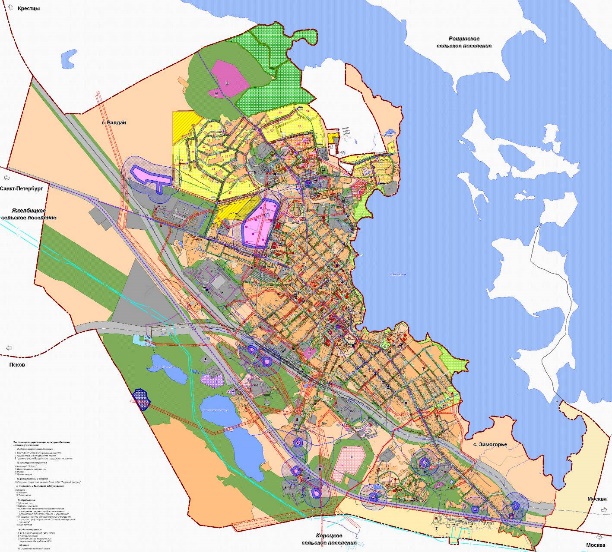 Рис. 8.2.1. Схема генерального плана  (2012 года) города Валдай.Генеральным планом 2012 года предусматривалось, что развитие территории населенного пункта будет вестись  в северной, северо-восточной и центральной части города, где должны будут разместиться  27 кварталов жилой застройки (см. приложение 2 с Перечнем и характеристикой кварталов жилой застройки, предусмотренных генпланом 2012 года), из них: многоэтажной – пять кварталов;малоэтажной – два квартала;индивидуальной – двадцать кварталов. С момента разработки генплана 2012 года начато интенсивное освоение территорий, предусмотренных под  жилую застройку: зона жилой застройки увеличилась на  и превысила на  показатели предусмотренные на расчетный срок.  При этом  основное развитие жилая застройка получила за счет индивидуального жилищного строительства  - увеличение площади такой застройки на . На настоящий момент в соответствии с генпланом 2012 года  ведется застройка квартала 2 (многоэтажная застройка) и  начато освоение кварталов 8, 9, 10, 16-27 (индивидуальная жилая застройка). На этих территориях в перспективе может быть построено жилье общей площадью более 120 тысяч м2. Освоение кварталов много- и малоэтажного  жилищного строительства предусматривается в дальнейшем практически в соответствии с генпланом 2012 года:- кварталы 1, 3, 4, 5 многоэтажной застройки (по новой нумерации кварталы 7, 5, 6 и 3);- кварталы 6 и 7 малоэтажной застройки (по новой нумерации кварталы 1 и 2).Кварталы индивидуальной жилой застройки (кварталы ИЖС 8 и 9) – с общей площадью территории  разместятся на части территорий  участков 12, 13, 14,15 ИЖС (по генплану 2012 года).Настоящими изменениями в генплан предусмотрено дальнейшее увеличение зоны жилой застройки г.Валдай  на , при  этом  под индивидуальное жилищное строительство предусматривается выделение   территории, в частности,  в северной части города выделяется еще  под ИЖС (см. данные ниже по Проекту планировки территории г.Валдай в части кадастровых кварталов 53:03:0101028 и 53:03:0101007 и прилегающем к ним квартале  14, рис. 8.2.2. и 8.2.3.).В соответствии с настоящими изменениями предусмотрено следующее развитие жилищного  и общественно-делового строительства в г.Валдай:*- кварталы расположены на территории кадастровых кварталов 53:03:0101028 и 53:03:0101007.Рассматриваемый участок (в части кадастровых кварталов 53:03:0101028 и 53:03:0101007) расположен в северной (северо-западной) части г.Валдай, к северо-западу от запланированной генпланом 2012 года, т.е. западнее улиц Станковская и Лесхозная и пер.Станковский (рис.8.2.2.)На этой территории запланировано строительство 150 домов ИЖС (18 кварталов ИЖС), детского сада на 200 мест (участок 26 ОД), два торговых объекта (магазин товаров повседневного спроса (участок 16 ОД),  универсам и комбинат бытового обслуживания (КБО) (участок 12 ОД). Вблизи КБО и универсама расположится зона отдыха – предусмотрено создание парка площадью почти в .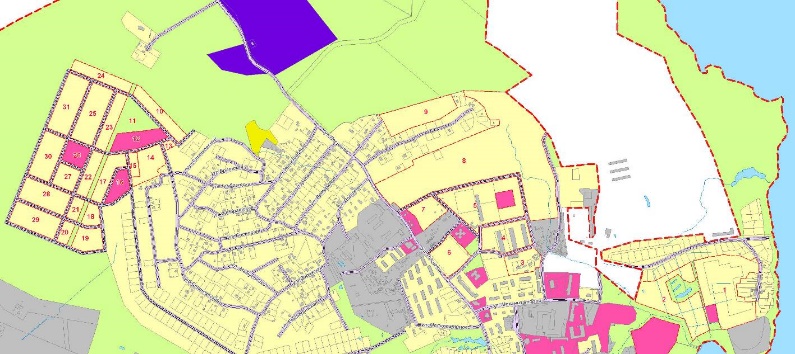 Рис. 8.2.2. Схема расположения  участка под  новую застройку в северной части города Валдай.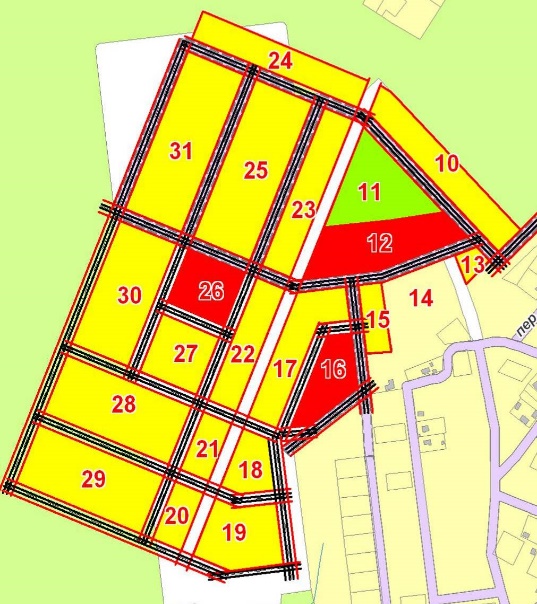 Рис. 8.2.3. Схема планировки   участка под  новую застройку в северной части города Валдай.На планируемой  территории жилой застройки планируется выделение 150 участков до  для ИЖС. Норматив жилищной обеспеченности принят равным на перспективу  на человека. Коэффициент семейственности – 3. Общая численность жителей квартала – 447 человек. Объем нового жилищного строительства – 21,46 тыс. м2. Вплотную к этому жилому массиву (к югу от универсама и КБО) имеется свободный от застройки участок, который также предусматривается под ИЖС (квартал 13, площадью ). На этой территории планируется построить  и 11 домов ИЖС, в которых будет проживать 33 человека (общая площадь жилых помещений 1,58 тыс. м2). Всего на рассматриваемой территории предусматривается проживание около 480 жителей (общая площадь жилых помещений 23,04 тыс. м2,  средняя плотность застройки немногим менее  на га).*- кварталы расположены на территории кадастровых кварталов 53:03:0101028 и 53:03:0101007.Таким образом, на предусмотренных под жилищное строительство территориях в рамках настоящих изменений  на перспективу разместится 175,2  тысяч м2 общей жилой площади, а также до 120,3 тысяч м2 на уже выделенных и находящихся в стадии освоения территориях. Общий объем жилищного строительства составит 295,5 тысяч м2 общей жилой площади.С учетом увеличения норматива жилищной обеспеченности на расчетный срок до  на человека и численности жителей в Валдайском городском поселении 17500 человек  потребность в новом жилищном строительстве составит 416,8 тысяч м2 (см. раздел 2.2.2. настоящих изменений генплана). То есть для достижения нормативных показателей по жилищной обеспеченности населения потребуется выделение дополнительных территорий, на которых необходимо построить 121,3 тысяч м2 общей жилой площади. Решение этого вопроса было практически предусмотрено генпланом 2012 года, которым: «Предусмотрена реконструкция индивидуальной жилой застройки под многоэтажную застройку (за границей расчетного срока), общей площадью , расположенная: пер.Новый, ул. Победы, угол ул. Совхозная и пр. Васильева, угол Комсомольского пр. и ул. Гагарина, ул. Труда, ул. Ломоносова, ул. Пушкина, ул. Нахимова, ул. Радищева, ул. Кирова, ул. Гагарина, ул. Октябрьская, ул. Луначарского, ул. Карла Маркса».  Единственным вопросом в этом случае является необходимость ускорения сроков начала работ на этой территории, так как генпланом 2012 года реконструкция ИЖС в этой части города предусматривалась за границей расчетного срока. 9. Баланс территории.Настоящий баланс составлен в границах территории Валдайского городского  поселения. Баланс территории дает общее, сугубо ориентировочное представление об использовании земель в результате проектных предложений генерального плана в период расчетного срока.На расчетный срок территория, занимаемая жилой застройкой, увеличится за счет территории индивидуальной и многоэтажной перспективной жилой застройки. Увеличится территория, занимаемая общественно-деловой застройкой, территория инженерной и транспортной инфраструктуры. Возрастет площадь занимаемая парками, скверами и бульварами, а также объектами отдыха, туризма и занятий физкультурой и спортом.В сводном виде данные об изменении использования земель в границах территории муниципального образования Валдайское  городское поселение представлены в таблице 9.1Таблица 9.1Баланс территории муниципального образования Валдайское городское поселение 10. Инженерное обеспечение и благоустройство территории.Основным достоянием современных поселений является наличие инженерной инфраструктуры и возможности ее использования. В основе анализа инженерного обустройства территории Валдайского городского поселения положен фактор наличия систем теплоснабжения, водоснабжения, электроснабжения и оснащения участков территории соответствующими инженерными сетями. При этом рассматривались прежде всего территории жилой и общественно-деловой, а также прилегающие участки, промышленные зоны, промышленные площадки (предприятия).В результате анализа материалов по наличию инженерных систем, котельных и соответствующих сетей, с учетом предоставленных материалов топографической основы, предварительной работы с соответствующими специалистами по городскому хозяйству, были установлены зоны наличия инженерных систем и разработаны предложения по их развитию. Необходимо отметить, что по сравнению с генеральным планом 2012 года настоящие изменения не вносят принципиальных изменений в развитие инженерной инфраструктуры г.Валдай, а только уточняют ряд аспектов, связанных с создание еще одного массива индивидуальной жилой застройки в северной части города Валдай (см. раздел 8.2.), а также с уточнением площадей и нумерации кварталов по сравнению с генпланом 2012 года. Современное состояние инженерного обеспечения и перспективы его развития на расчетный срок обобщенно рассмотрены  в разделе «2.10. Инженерная инфраструктура». В рамках настоящих изменений сохраняются все основные положения генплана 2012 года и в этой связи излагаются в редакции генплана 2012 года. 10.1. Водоснабжение и водоотведение.Основные принципы развития водоснабжения по Валдайскому городскому поселению сохранены в соответствии с генпланом 2012 года, так как в целом ведется реализация положений ранее разработанного генплана в части жилищного, общественно-делового и производственного развития населенных пунктов поселения.Водоснабжение.Существующее положение.В состав Валдайского городского поселения входят г. Валдай и с. Зимогорье, которые представляют собой единый жилой конгломерат, имеющие раздельные сети водоснабжения. г. ВалдайВ настоящее время на территории города Валдай действует кольцевая сеть объединенного хозяйственно-питьевого водопровода с тупиковыми участками диаметром 300÷40 мм, оснащенная двумя водонапорными башнями Рожновского (V=25 м3; Н=15 м). Источником водоснабжения города Валдай является городской водозабор подземных вод нижнекаменноугольного Лихвинско-Михайловского водоносного горизонта. Городской водозабор расположен к северо-западу от жилой застройки, состоит из восьми артезианских скважин (одна № Н-22-83 – законсервирована). Фактическая производительность водозабора - 5,5 тыс. м3/сутки, при проектной производительности - 7,5 тыс. м3/сутки. Вода из скважин  подается в два резервуара чистой воды емкостью по  и далее через насосную станцию II подъема (четыре насоса 1Д 315-50) по водоводу Ø300 мм поступает  в городскую сеть. Кроме этого, на балансе филиала ООО «МПЖКХ» «Водоканал» находятся одиночные скважины, расположенные в городской застройке – на ул. Труда, ул. Георгиевской, Студгородке, ул. Энергетиков (работающая автономно), производительностью 10 м3/час, 16 м3/час и 6,3 м3/час и работающие непосредственно в сеть. Качество подземных вод, поступающих в водопроводную сеть г. Валдай, отвечает требованиям ГОСТ 51232-98 «Вода питьевая» и показателям эпидемиологической и химической безопасности по таблицам 1, 2 СанПиН 2.1.4.559-96 «Питьевая вода. Гигиенические требования к качеству воды централизованных систем питьевого водоснабжения. Контроль качества».По оценке эксплуатирующей организации существующие водопроводные сети, оборудование и сооружения имеют износ основных фондов более 50%.Кроме системы централизованного хозяйственно-питьевого водоснабжения ряд предприятий имеют отдельные системы водоснабжения из  собственных скважин. К таким предприятиям относятся: газокомпрессорная станции, ОЯ – 22/4, плодозавод.Ряд предприятий владеет собственными системами технического водопровода:    -  газокомпрессорная станция – забор воды из озера Черное;- ЗАО «Юпитер» - забор воды из озера Б. Выскодно (хозяйственно – питьевые нужды персонала обеспечивается городскими сетями и составляют ≈ 3%).с. ЗимогорьеВодоснабжение села Зимогорье частично осуществляется от тупикового водопровода Ø100÷40 мм. Источником водоснабжения служат три артезианские скважины производительностью 10 м3/час, 16 м3/час и 6,3 м3/час, находящиеся на балансе филиала ООО «МПЖКХ «Водоканал». По данным  протокола лабораторных испытаний исследованная проба питьевой воды по санитарно-химическим показателям соответствует требованиям СаНПиН 2.1.4.1175-02. На сети в качестве регулирующей емкости действует водонапорная башня Рожновского V=25 м3 Н=15 м.  Остальная жилая застройка снабжается водой от приусадебных колодцев.Проектное предложение.В соответствии со СНиП 2.04.02-84 приняты следующие нормы водоснабжения:- 160 л/сутки на одного человека – обеспечение хозяйственно-питьевых нужд населения, проживающего в жилых домах, оборудованных внутренним водопроводом и канализацией;-  50 л/сутки на одного человека – норма расхода воды на полив улиц и зеленых насаждений;-  20% от расхода на хозяйственно-питьевые нужды населения приняты дополнительно на обеспечение его продуктами, оказание бытовых услуг и прочее.Общее водопотребление Валдайского городского поселения на расчётный период сохранится в рамках генплана 2012 года и составит: 3643,99 м³/сутки, так как в населенном пункте настоящими изменениями не  предусмотрено  увеличение численности жителей и создание новых объектов общественно-бытового и производственного назначения. Не изменяется существенно и схема водоснабжения, так как развитие города будет в целом вестись в соответствии с ранее разработанным генпланом. Принципиальным моментом настоящих изменений является создание нового микрорайона индивидуальной жилой застройки в северной части города (см. раздел  8.2.).г. Валдай   Расходы воды на пожаротушение приняты по СП 8.13130.2009, СП 10.13130.2009 и СП 118.13330.2012 и составляют для г. Валдай:- на наружное – 2х15 л/с (при количестве жителей до 25 000 чел и застройки зданиями высотой три этажа и выше независимо от степени их огнестойкости);- на внутреннее –  2х2,5 л/с + 2х5 л/с = 15 л/с (здание действующего дома культуры со сценой).Время тушения пожара – 3 часа, расчётное количество пожаров 2.Для гарантированного обеспечения города Валдай питьевой водой проектом предусматривается развитие действующего объединённого хозяйственно-питьевого, поливочного и противопожарного водопровода, а именно:- консервация действующих одиночных артезианских скважин (ул. Труда, ул. Георгиевской, Студгородке) на случай чрезвычайных ситуаций, т. к. зоны санитарной охраны первого пояса вокруг скважин не выдержаны, что не позволяет осуществлять защитные мероприятия в полном объеме;- в качестве источника водоснабжения проектом предлагается использовать действующие артезианские скважины на территории действующего водозабора (проектная производительность водозабора 7,5 тыс. м3/сутки);- устройство двух резервных артезианских скважин на территории действующего водозабора, ожидаемой производительностью 15,0 м3/час (аналог - действующие артезианские скважины), что позволит использовать скважины в щадящем для водоносного пласта режиме;- в качестве контррезервуара проектом предлагается сохранить действующие водонапорные башни (V=25 м3; Н=15 м);- прокладка дополнительных кольцевых участков объединенного хозяйственно-питьевого, поливочного и противопожарного водопровода Ø315÷110 мм;- поэтапная реконструкция существующих сетей и замена изношенных участков сети.Планируемые сети рекомендуется выполнить из полиэтиленовых труб ПЭ100 SDR17 Ø315÷110 мм ГОСТ 18599-2001.На сети предусматривается устройство колодцев из сборных ж/б элементов по ТПР 901-09-11.84 для установки в них пожарных гидрантов  и отключающей арматуры.Обеспечение наружного пожаротушения предусматривается от пожарных гидрантов, устанавливаемых на кольцевой сети с радиусом действия 120÷150 м.Для внутреннего пожаротушения проектом рекомендуется оснащать жилые дома индивидуальными устройствами внутриквартирного пожаротушения.Для учёта водопотребления и рационального использования воды проектом предлагается устройство водомерных узлов в каждом здании, оборудованном внутренним водопроводом, в соответствии с гл.7.2 п.7.2.1 СП 30.13330.2012. Водозаборные и водопроводные сооружения должны иметь зоны санитарной охраны трех поясов в соответствии с СанПиН 2.1.4.1110-02, для каждого из которых организацией-проектировщиком разрабатывается комплекс мероприятий по защите и определяются его границы. Расчётные расходы водопотребления  приведены в таблицах 10.1.1. и 10.1.2. Таблица 10.1.1. В примечаниях к таблицам  указаны ссылки следующие параметры:Таблица 10.1.2.Схема водоснабжения г. Валдай приведена на схеме №1 «Карта планируемого размещения объектов местного значения Валдайского городского поселения» и схеме №3 «Карта функциональных зон Валдайского городского поселения».с. ЗимогорьеРасходы воды на пожаротушение приняты по СП 8.13130.2009, СП 10.13130.2009 и СП 118.13330.2012 и составляют для села  Зимогорье:- на наружное – 10 л/с (при количестве жителей до 1000 чел и застройке зданиями высотой три этажа и выше независимо от степени их огнестойкости).Время тушения пожара – 3 часа, расчётное количество пожаров 1.При оснащении внутренними сетями водопровода каждого жилого дома, общественных зданий и зданий коммунального назначения села Зимогорье, а также учитывая фактическое слияние города Валдай и села Зимогорье, нехватку воды в максимальные часы водоразбора и большую разность высотных отметок, для гарантированного обеспечения села Зимогорье проектом предусматривается:- консервация действующей артезианской скважины №18-85 на случай чрезвычайных ситуаций в с. Зимогорье, так как зоны санитарной охраны первого пояса вокруг скважин не выдержаны, что не позволяет осуществлять защитные мероприятия в полном объеме;- устройство площадки водопроводных сооружений с резервуарами чистой воды общей ёмкостью  (заполнение которых будет осуществляется в ночное время, т. е. в часы наименьшего водопотребления) и насосной станцией второго подъема (Q=54 м3/ч; Н=45 м);- устройство двух водоводов Ø110 мм до планируемой площадки водопроводных сооружений для объединения с кольцевыми сетями города Валдай;- устройство дополнительной водонапорной башни Рожновского (V=25 м3; Н=15 м) для обеспечения напора на юго-западной окраине села и использование её в качестве контррезервуара;- прокладка дополнительных участков объединенного хозяйственно-питьевого, поливочного и противопожарного водопровода;- поэтапная реконструкция существующих сетей и замена изношенных участков сети.Планируемые сети рекомендуется выполнить из полиэтиленовых труб ПЭ100 SDR17 Ø125÷110 мм ГОСТ 18599-2001.На сети предусматривается устройство колодцев из сборных ж/б элементов по ТПР 901-09-11.84 для установки в них пожарных гидрантов  и отключающей арматуры.Обеспечение наружного пожаротушения предусматривается от пожарных гидрантов, устанавливаемых на кольцевой сети с радиусом действия 120÷150 м.Для внутреннего пожаротушения проектом рекомендуется оснащать жилые дома индивидуальными устройствами внутриквартирного пожаротушения.Для учёта водопотребления и рационального использования воды проектом предлагается устройство водомерных узлов в каждом здании, оборудованном внутренним водопроводом, в соответствии с гл.7.2 п.7.2.1 СП 30.13330.2012. Водомерным узлом планируется также оснастить планируемую насосную станцию второго подъёма. Водозаборные и водопроводные сооружения должны иметь зоны санитарной охраны трех поясов в соответствии с СанПиН 2.1.4.1110-02, для каждого из которых организацией-проектировщиком разрабатывается комплекс мероприятий по защите и определяются его границы. Расчётные расходы водопотребления  приведены в таблице 10.1.1. Схема водоснабжения с. Зимогорье приведена на схеме №1 «Карта планируемого размещения объектов местного значения Валдайского городского поселения» и схеме №3 «Карта функциональных зон Валдайского городского поселения».Водоотведение.Развитие систем водоотведения г.Валдай и с.Зимогорье осуществляется в соответствии с генпланом 2012 года с учетом подключения к системам нового микрорайона индивидуальной жилой застройки в северной части города Валдай.Существующее положение.В настоящее время централизованной системой водоотведения в городе Валдай оснащены существующая многоэтажная застройка и большинство предприятий, остальная жилая застройка оснащена выгребами, откуда сточные воды периодически вывозятся  на общегородские КОС. Сточные воды от канализованной части города отводятся на главную канализационную насосную станцию (ГНС), расположенную на берегу озера Валдай, и по двум напорным коллекторам Ø400 мм, один из которых находится в аварийном состоянии, перекачиваются на действующие канализационные очистные сооружения полной биологической очистки, построенные в 1978 году на берегу озера Малое Выскодно. Проектная производительность  очистных сооружений составляет 17,0 тыс. м3/сутки, при фактическом водоотведении 6,0 тыс. м3/сутки. Очищенные сточные воды отводятся в оз. Малое Выскодно. Также на действующие очистные сооружения сбрасываются сточные воды от завода ЗАО «Юпитер» (после локальных очистных сооружений для предварительной очистки промышленных стоков), газокомпрессорной станции и предприятия ОЯ-22/4.с. ЗимогорьеЖилая застройка, общественные здания и здания коммунального назначения села Зимогорье оборудованы надворными уборными или накопительными ёмкостями с последующим вывозом сточных вод на общегородские КОС.Проектное предложение.Водоотведение от селитебной зоны Валдайского городского поселения на расчётный период составляет: 3057,60 м³/сутки (см. табл. 10.1.1. и 10.1.2).Учитывая фактическое слияние города Валдай и села Зимогорье проектом предусматривается:-  устройство их общей системы водоотведения, согласно которой сточные воды системой самотечно-напорных канализационных коллекторов отводятся на общегородскую ГНС и далее по двум напорным коллекторам Ø400 мм на общегородские КОС;- поэтапная реконструкция существующих КОС с доведением их производительности до 6000÷8000 м³/сутки полной биологической очистки с доочисткой и доведением очищенных сточных вод до соответствия требованиям РФ выпуска в  водоём рыбохозяйственного значения 1 категории с последующим рассеянным  выпуском в озеро Малое Выскодно;- устройство фильтр-прессов для обезвоживания осадков и активного ила, образующихся на очистных сооружениях;- модернизация действующих канализационных насосных станций с оптимизацией работы насосов и капитальный ремонт их подземной части для обеспечения их водонепроницаемости;- подземную часть проектируемых КНС и МНС рекомендуется выполнять из водонепроницаемого стеклопластика из-за близости грунтовых вод;- строительство двух новых напорных линий Ø400 мм от ГКНС до очистных сооружений.При размещении объектов систем водоотведения в водоохраной зоне Валдайского озера проектом предусматривается:- "безраструбное" соединение отводящих трубопроводов;- люки смотровых колодцев предусматриваются с водонепроницаемыми уплотнителями;- оснащение канализационных насосных станций  наземным павильоном, входная дверь в который выполняется металлической с водонепроницаемым уплотнителем;- использование в конструкциях канализационных колодцев и насосных станций водонепроницаемых бетонов марки не ниже W6;- нанесение на все бетонные и железобетонные конструкции гидроизоляции, выполненной  по технологии "Пенетрон".Расчётные величины сточных вод приведены в таб. 10.1.1. и 10.1.2.Схема водоотведения г. Валдай и с. Зимогорье приведена на схеме №1 «Карта планируемого размещения объектов местного значения Валдайского городского поселения» и схеме №3 «Карта функциональных зон Валдайского городского поселения».10.2.ЭлектроснабжениеПроект электроснабжения проектируемых кварталов г.Валдай  разработан на основании задания на проектирование с соблюдением требований ПУЭ, СНиП, ГОСТ.Р, ПОТ РМ(ПБ), РД и других действующих нормативных документов.Проектом учтены все предусмотренные генеральным планом  потребители, расположенные на территории города.Существующее положение.Электроснабжение жилищно-коммунального сектора  г.Валдай осуществляется от 63 потребительских  трансформаторных подстанций 10/0,4 кВ присоединенных. Питание ТП  выполнено по  кабельным и воздушным линиям 10 кВ от существующей ПС 110/35/10кВ «Валдайская» расположенной в г.Валдай. Данные о суммарной нагрузке потребителей жилищно-коммунальной зоны и установленной мощности трансформаторов отсутствуют.Проектные решения.            Расчет электрических нагрузокНагрузки потребителей жилищно-коммунального сектора подсчитаны на основе архитектурно-планировочных решений генплана в соответствии с СНиП 2.07.01-89* «Градостроительство. Планировка и застройка городских и сельских поселений» и «Инструкцией по проектированию городских электрических сетей» РД 34.20.185-94. При расчете нагрузок предусматривается дополнительно 15%-20% резерва мощности на неучтенные потребители и рост нагрузок.Потребляемая мощность приведена к шинам 10 кВ центров питания (ПС 110/35/10кВ  «Валдайская») с учетом совмещения максимумов.Удельная расчетная коммунально-бытовая нагрузка на 1 чел. составляет (табл. 2.4.3 РД):0,41 кВт/чел с плитами на природном газе;Удельное электропотребление на 1 чел. в год (табл. 2.4.4 РД) составляет:2170 кВт.*ч/год при годовом числе часов использования максимума электрической нагрузки 5300 час с плитами на природном газе;Пищеприготовление – газовые плиты.Все нагрузки приведены с учетом кондиционирования.Данные о суммарных нагрузках приведены в таблице 10.2.1.Таблица 10.2.1.По результатам расчетов:Суммарный прирост электрических нагрузок на шинах 10 кВ источника питания (ПС 110/35/10 кВ) составит    2,545 МВт (2,695 МВА).1. Минимальное требуемая трансформаторная мощность в проектируемых жилищно-коммунальных зонах г.Валдай:1.1. Малоэтажная застройка кв 1 и 2: Sтр = 470/(0,7*0,70*0,96)=1000 кВА.где: 470 кВт -  нагрузка на шинах 10 кВ ЦП; 0,7 – коэффициент участия в максимуме «Ку» табл.2.4.1 РД; 0,7 – рекомендуемый коэффициент загрузки трансформаторов в нормальном режиме в резервируемых сетях 0,38 кВ по ГОСТ14209-85*;0,96  – cosf.С учетом перераспределения нагрузок между проектируемыми и существующими ТП, с целью снижения потерь электроэнергии в действующих и проектируемых сетях 0,38 кВ  и размещения ТП в центрах нагрузок к установке принимаем 2 новых ТП из них: 1 шт. БКТП-2*250 кВА и 1 шт. БКТП - 2*400 кВА. Питание ТП на стороне 10 кВ осуществляется по взаиморезервируемым кабельным линиям 10кВ от проектируемой РТП-10 2*630 кВА многоэтажной застройки.1.2 Многоэтажная застройка кв 3-7: 		Sтр = 1300/(0,7*0,7*0,96)= 2764 кВА.С учетом перераспределения нагрузок между проектируемыми и существующими ТП, с целью снижения потерь электроэнергии в действующих и проектируемых сетях 0,38 кВ  и размещения ТП в центрах нагрузок к установке принимаем 3 новых ТП из них: 1 шт. РТП - 2*630 кВА, 1шт.  БКТП - 2*630 кВА и 1 шт. БКТП - 2*400 кВА. Питание ТП на стороне 10 кВ осуществляется по взаиморезервируемым кабельным линиям 10 кВ от проектируемой РТП-10 2*630 кВА, которая в свою очередь по стороне 10 кВ присоединена питающими кабельными линиями 10 кВ к разным секциям шин 10 кВ РУ-10 кВ центра питания ПС-110/35/10 «Валдайская». В РУ-10кВ ПС-110/35/10 «Валдайская» предполагается установка 2-х дополнительных ячеек для присодинения нагрузок проектируемых территорий.1.3 Индивидуальная жилая застройка кв 8-10, 13-15, 17-25, 27-31: 		Sтр = 475/(0,7*0,85*0,96)= 832 кВА.С учетом питания части потребителей ИЖС кв. 8 от проектируемых ТП многоэтажной застройки, потребителей ИЖС кв. 13, 14, 15, 17, 22, 27 и части потребителей кв. 23, 25, 30 и 31 от ТП - 2*630 ОД застройки в кв.12, с целью снижения потерь электроэнергии в проектируемых сетях 0,38 кВ и размещения ТП в центрах нагрузок к установке принимаем 3 новых ТП из них: 1 шт. КТП - 1*160 кВА и 2 шт. КТП - 1*160 кВА. Питание ТП на стороне 10 кВ осуществляется по радиальным воздушным линиям 10 кВ от проектируемой РТП – 10 - 2*630 кВА.1.4 Общественно-деловая застройка кв.12, 16 и 26: 		Sтр = (150+70+80)/(0,7*0,7*0,86)= 712 кВА.	С учетом питания потребителей ИЖС кв. 13, 14, 15, 17, 22, 27 и части потребителей кв. 23, 25, 30 и 31, с целью снижения потерь электроэнергии в проектируемых сетях 0,38 кВ  и размещения ТП в центрах нагрузок к установке принимаем 1 шт.  БКТП - 2*630 кВА. Питание ТП на стоне 10кВ осуществляется по радиальной двухцепной воздушной линиии 10кВ от проектируемой РТП-10 - 2*630 кВА многоэтажной жилой застройки. Схема сетей.Проектируемая питающая и распределительная сеть 10 кВ предусматривается в воздушном исполнении проводом СИП-3 1х70 на ж/б опорах, а также в кабельном исполнении в зоне многоэтажной, среднеэтажной жилой и общественно-деловой застройки, ИЖС. Сечение кабелей рекомендуется принимать не менее 240 мм2 по алюминию для питающих линий и не менее 95 мм2 для распределительных линийДля покрытия возрастающих нагрузок и создания условий для нормального развития города проектом предполагается:1. Строительство новых отпаечных ВЛЗ 10 кВ от действующих линий ВЛ-10 кВ к новым ТП и кабельных линий 10 кВ.Протяженность новых отпаечных ВЛЗ 10 кВ составит ориентировочно  в том числе:Одноцепных – 1,6  кмДвухцепных – 2,4  кмПротяженность новых КЛ 10кВ составит ориентировочно  (в одну нитку), том числе:Питающих линий – Распределительных линий – .2. Строительство 9  новых ТП в том числе: КТП - 1*160 - 2шт;КТП - 1*250 - 1шт;БКТП - 2*250 - 1шт;БКТП - 2*400 - 2шт;БКТП - 2*630 - 2шт;3. Строительство в зоне индивидуальной застройки воздушных распределительных линий 0,4 кВ с изолированными проводами на ж/б опорах, совмещенных с линией наружного освещения (пятый провод). Протяженность новых распределительных линий 0,4 кВ составит ориентировочно .Необходимость реконструкции или демонтажа существующих сетей 0,4 и 10 кВ, а также существующих ТП определяется владельцем сетей 4. Установка в РУ-10кВ ПС-110/35/10 «Валдайская» 2-х дополнительных ячеек с вакуумными выключателями для присоединения нагрузок проектируемых территорий.Надежность электроснабжения.Схема сетей 10 кВ запроектирована по двухзвеньевой (ЦП-РП-ТП) схеме. Схема построения питающей сети «двухлучевая» с обеспечением двухстороннего питания каждой двухтрансформаторной БКТП и «радиальная» для однотрансформаторных БКТП.Схема электроснабжения с секционированием и резервированием обеспечивает устойчивое электроснабжение потребителей 3-й, 2-й и в значительной степени 1-й категории. Проектируемые потребители многоэтажной жилой и общественно-деловой застройки 2-й категории надежности электроснабжения, к 3-й категории относятся участки индивидуальной жилой застройки.Потребители 1-й категории подключаются к двум независимым источникам питания, в качестве которых в соответствии с п.4.1.10 РД 34.20.185-94 и п.1.2.10 ПУЭ приняты секционированные сборные шины одного или разных центров питания. При этом электроснабжение указанных потребителей осуществляется от двухтрансформаторных подстанций с секционированными шинами или от соседних однотрансформаторных подстанций с устройством АВР на вводе у потребителя.В качестве второго независимого источника питания для потребителей 1-й категории могут использоваться автономные источники питания (аккумуляторные батареи, дизельные электростанции и др.).Регулирование напряжения.Регулирование напряжения в городских электрических сетях осуществляется централизованно с помощью РПН на питающих центрах. Настройка РПН производится по суммарному току нагрузки на ЦП. Регулирование напряжения должно быть встречным, т.е. максимальной нагрузке должен соответствовать и максимальный уровень напряжения на шинах ЦП.10.3. Теплоснабжение.Существующее положение.Централизованное теплоснабжение потребителей г.Валдая осуществляется, в основном, от 9 котельных ЖКХ, котельных производственных предприятий и других собственников, которые кроме собственных технологических нужд обеспечивают теплом коммунально-бытовой сектор и население:Снабжающие сети от этих источников теплоснабжения, как правило, не связаны между собой и могут рассматриваться как отдельные системы.Производственные предприятия, имеющие значительную тепловую технологическую нагрузку, обеспечиваются, от собственных котельных.Малоэтажная усадебная застройка имеет индивидуальное отопление.Проектные решения.Одним из приоритетных направлений при проведении реформирования системы теплоснабжения является организация ресурсосбережения. В генплане города предусмотрено - строительство когенерационного источника (одновременная выработка тепловой и электрической энергии) газотурбинной теплоэлектростанции (ТЭС «Валдай») мощностью 200 МВт, которая может снабдить теплом  нуждающихся  потребителей. Малоэтажную застройку кварталов № 1-2 и кварталов №№ 8-10, 13-15, 17-25 и 27-31 индивидуального жилищного строительства планируется снабжать теплом от автономных источников тепла (двухконтурных газовых котлов).Многоэтажную застройку кварталов № 3-7, а также детский сад и школу, планируемые в ОД-1 и ОД-2, соответственно, предполагается снабжать теплом от новой блочной модульной котельной БМК №1. Проектная мощность котельной 10,0 Гкал/ч.Детский сад и магазины, планируемые в кварталах №№26, 12 и 26 ,соответственно, предпологается снабжать теплом от новой  БМК №2. Проектная мощность котельной 0,5 Гкал/ч.В планируемых котельных необходимо предусмотреть учёт расхода теплоносителя, должны быть разработаны системы автоматизации и диспетчеризации с возможностью передачи основных параметров тепловых сетей на центральный диспетчерский пункт. В связи с правительственной программой энергосбережения в индивидуально-тепловых пунктах (ИТП), которые согласно СП 41-101-95 (Проектирование тепловых пунктов), должны быть предусмотрены в каждом здании независимо от наличия ЦТП, устанавливаются приборы учета тепловой энергии с двумя передвижными преобразователями расхода и оборудования для дистанционной передачи данных по каналу «GSM» в МУП «Жилкомсервис». Точки врезки к кварталам осуществить в теплофикационных камерах, устанавливаемых на магистральных трубопроводах, на ответвлениях согласно генплану. Теплотрассы до ЦТП предусматриваются двухтрубные бесканальные из стальных труб с индустриальной тепловой изоляцией из пенополиуритана в полиэтиленовой оболочке. От котельной до ЦТП параметры теплоносителя 130-70°С. Система теплоснабжения района - закрытая с параметрами теплоносителя по температурному графику 95-70°С. Приготовление воды для систем горячего водоснабжения предусмотрено в ЦТП с подключением подогревателей ГВС к тепловым сетям по одноступенчатой параллельной или двухступенчатой схемам (в зависимости от соотношения максимальных тепловых нагрузок на горячее водоснабжение и отопление). Теплоснабжение туристическо-гостиничного комплекса, планируемого в ОД-3, предполагается осуществить от существующей котельной №2. Данная котельная имеет резерв по мощности.Автостанцию, располагаемую в ОД-4, возможно снабдить теплом от проектируемой ТЭС (до ввода ее в эксплуатацию подключиться к ближайшим тепловым сетям)Здание администрации, располагаемое в ОД-5, возможно снабдить теплом от автономного источника тепла или от проектируемой ТЭС.В централизованном теплоснабжении отмечается ряд недостатков. Для исключения причин недостаточно качественного обеспечения населения теплом необходимо предусмотреть:- строительство новых и модернизация существующих котельных в городе (замена котлов, установка систем химводоподготовки, установки КИП и автоматики и пр.);- использование перспективных схем и технологий. Применение прогрессивных конструкций (предварительно изолированные трубопроводы с пенополиуретановой изоляцией и др.);- модернизация индивидуальных тепловых пунктов с использованием современных пластинчатых моделей теплообменников, новых сетевых насосов (в т.ч. частотно регулируемым электроприводом для системы горячего водоснабжения);- строительство когенерационных источников (одновременная выработка тепловой и электрической энергии).Принимаемые проектом схемы теплоснабжения имеют цель дать принципиальное решение на данной стадии проектирования и будут уточняться в рабочем проекте.Расчет тепловых потоков и расходов сетевой водыРасчет тепловых потоков и расходов сетевой воды выполнен согласно МДК 4-05.2004:V- объем зданий, тыс. м3;M - число человек;qo— удельная тепловая характеристика для отопления, ккал/м3*ч;qv— удельная тепловая характеристика для вентиляции, ккал/м3*ч;qh —  норма затрат воды на горячее водоснабжение абонента, л/ед. измерения в сутки; по таблице Приложения 3 СНиП 2.04.01-85*Qomax - максимальный тепловой поток на отопление, жилых и общественных зданий, МВт;Qvmax - максимальный тепловой поток на вентиляцию общественных зданий, МВт;Qhmax - максимальный тепловой поток на горячее водоснабжение, МВт;Qсум - суммарный тепловой поток, МВт; Gd- суммарный расчетный расход сетевой воды в двухтрубных тепловых сетях, м³/час.Расчет тепловых потоков и расходов сетевой воды выполнен с применением укрупненных показателей с учётом внедрения прогрессивных архитектурно-планировочных решений и применения строительных конструкций с улучшенными теплофизическими свойствами, обеспечивающими снижение тепловых потерь. Результаты расчетов сведены в таблицу 10.3.1.Таблица 10.3.1.10.4. Газоснабжение.Существующее положениеГазоснабжение городского поселения в настоящее время осуществляется на базе природного и частично сжиженного газа. Использование сжиженного газа уменьшается по мере строительства газопроводов природного газа и подключения потребителей. Уровень газификации природным газом составляет 24 %, в том числе газификация жилых домов в г. Валдай  составляет 40,1 %Потребителями сжиженного газа является в основном население существующей индивидуальной жилой застройки. Сжиженный газ используется для приготовления пищи. Для газоснабжения используются   индивидуальные газобаллонные установки сжиженного газа.  Сжиженный газ доставляется автотранспортом  в баллонах  с газового участка г. Валдай. Источником газоснабжения природным газом Валдайского городского поселения являются газораспределительная станция (ГРС) «Валдай» и  «Короцко» (за пределами территории городского поселения). Генеральной схемой газификации районов Новгородской области предусматривается закольцовка газопроводов среднего давления АГРС «Короцко» с АГРС «Валдай».Газификация  поселений производится  в соответствии с утвержденной Программой «Газификация Валдайского  Городского  поселения на 2009-2013 годы», «Концепции Генерального плана Валдайского городского поселения Валдайского муниципального района Новгородской области», проектной  документации по  газификации Новгородской области. В городском поселении  имеется уже сложившаяся система  газоснабжения. Газифицированы частично  жилые дома,  котельные,  производственные  потребители. Сеть газопроводов состоит из газопроводов среднего и низкого давления. Для снижения давления  установлены ГРП, ГРПШ, ШРП и  домовые регуляторные установки, в газовых котельных  и технологических установках для снижения давления установлены ГРУ. На территории Валдайского городского поселения  имеются ГРП и ШРП, адреса  и тип регулятора давления, приведены в таблице 10.4.1. Таблица 10.4.1.Отдельные данные по газоснабжению  городского поселения по существующим  газифицированным котельным таблица 10.4.2. Таблица 10.4.2.Газ в населенном пункте используется на  пищеприготовление, коммунально-бытовые и производственные нужды. Для теплоснабжения отдельных коммунально–бытовых объектов, общественных зданий и промышленной застройки имеются автономные котельные, работающие на твердом и газовом топливе. Газоснабжение существующих жилых зданий осуществляется от сетей низкого от ГРП (ШРП) и среднего давления с установкой домовых газорегуляторных установок для одного или нескольких потребителей. Генеральным планом предусматривается перевод Валдайского городского поселения  использование  природного  газа, строительство газопроводов природного газа, газификация существующих объектов жилого фонда, коммунального хозяйства и промышленности.Проектные предложенияИсточником газоснабжения планируемых жилых кварталов, общественных и промышленных предприятий городского поселения  предлагаются существующие  ГРС «Короцко» и ГРС «Валдай». Газоснабжение планируемой застройки возможно от существующих газопроводов среднего и низкого давления и планируемых газопроводов среднего давления и низкого давления с учетом перекладки (с увеличением диаметров) существующих  отдельных участков газопроводов  в связи с дополнительным расходом газа.  В г. Валдай   настоящими изменениями  планируется застройка  31 квартала, из них:- малоэтажная и индивидуальная жилая застройка («ИЖС» - кварталы № 1-2, № 8-10, № 13-15, № 17-25, № 27-31);- многоэтажная жилая застройка (кварталы № 3-7);- общественно-деловая застройка (кварталы № 12,16,26).Общая расчетная  численность жителей  в планируемых кварталах 4548 человек.Газоснабжение блочной модульной котельной (БМК №1), предлагается от газопровода среднего давления с установкой ГРУ в котельной. В планируемых многоэтажных  домах (кварталы № 3-7) предусматривается установка одной 4-х конфорочной плиты для нужд приготовления пищи. Газоснабжение жилой многоэтажной застройки (кварталы № 3,4,6) предлагается от  существующей сети низкого давления. Расчетный расход газа (нагрузка  на  существующий ГРП №4) - 100,7 м3/час.Газоснабжение многоэтажных домов в кварталах №5,7 предусматривается  от  перспективных сетей низкого давления от планируемого ГРПШ в квартале №5 с расчетной нагрузкой (расходом газа) 407,8 м3/час.Для газоснабжения кварталов № 1 и 2 (малоэтажной жилой застройки) предусматривается ГРПШ в квартале №1 с расчетным расходом газа 396,5 м3/час.Для газоснабжения кварталов индивидуальной жилой застройки и планируемой БМК №2 предлагается от газопровода среднего давления предусмотреть ответвление до планируемых ГРПШ и БМК №2, размещаемых  в квартале №12. Газоснабжение блочной модульной котельной (БМК №2), предлагается от газопровода среднего давления с установкой ГРУ в котельной. Газоснабжение индивидуальной жилой застройки (кварталы № 10,13-15,17-25,27-31) предлагается от сетей низкого давления от планируемого ГРПШ (квартал №12). Расчетный расход газа (нагрузка на ГРПШ) - 371,1 м3/час.Для снижения давления до низкого и автоматического поддержания его на заданном уровне предлагается предусмотреть газорегуляторные пункты (ШРП), которые обеспечат подачу газа в сеть низкого давления. Подключение ГРПШ  предлагается произвести от планируемых газопроводов среднего давления. Тип ГРП (ШРП) принимается в соответствии с проектной  документацией по расчетной производительности (с учетом дополнительных планируемых расходов) и расчетному давлению  в газопроводе на входе и выходе ГРП.В каждом доме малоэтажной  и индивидуальной жилой застройки предусматривается установка:- для приготовления пищи - 4-х конфорочная газовая плита;- для теплоснабжения - автоматизированный двухконтурный котел со встроенным контуром горячего водоснабжения. При газификации одноквартирных жилых домов от газопроводов среднего давления, следует предусматривать пункты редуцирования (ПРГ) для каждого дома. В индивидуальных жилых домах могут применяться для теплоснабжения  автоматизированные теплогенераторы, работающие на газовом топливе,  полной заводской готовности. Указанные теплогенераторы следует устанавливать в вентилируемом помещении дома в первом или цокольном этаже, в подвале или на крыше. Генераторы тепловой мощностью до 60 кВт допускается устанавливать на кухне. Ввод газопровода следует осуществлять  непосредственно в кухню или в помещение для размещения теплогенератора Для каждой индивидуального дома и для каждого помещения общественного назначения следует предусматривать  прибор коммерческого учета расхода газа (СП 41-108-2004). Установка газового оборудования в кухнях детских яслей - садов и кафе театров и кинотеатров не допускается. В детских, учебных, лечебных учреждениях, предприятиях общественного питания для цели пищеприготовления используется электричество.Газопроводы предусматриваются подземной прокладки вдоль основных улиц и проездов на допустимом расстоянии от коммуникаций и сооружений в соответствии с СП 62.13330.2011. «Газораспределительные системы».  Материал труб, трубопроводной арматуры, соединительных деталей принимаются в соответствии на основании  СП 62.13330.2011. Отключающие устройства на газопроводах следует предусматривать в соответствии с  п. 5.1.7 СП 62.13330.2011. Пересечение газопроводами водных преград и оврагов, железных и автомобильных дорог   следует предусматривать в соответствии с требованиями СП 62.13330.2010 «ГАЗОРАСПРЕДЕЛИТЕЛЬНЫЕ СИСТЕМЫ» Следует предусмотреть мероприятия по защите стальных деталей и газопроводов от электрохимической коррозии в соответствии с действующими нормами. Давление газа во внутренних газопроводах и перед газоиспользующим оборудованием должно соответствовать давлению, необходимому для устойчивой работы этого оборудования, указанному в паспортах предприятий-изготовителей, но не должно превышать значений, приведенных в таблице 2. СП 62. 13330.2010.Каждый объект, на котором устанавливается газоиспользующее оборудование, должен быть оснащен единым   узлом учета газа в соответствии с нормативными правовыми документами Российской Федерации.При давлении газа во внутренних газопроводах свыше 0,0025 МПа перед газоиспользующим    оборудованием должны быть установлены регуляторы- стабилизаторы по ГОСТ Р 51982, обеспечивающие оптимальный режим сгорания газа.Схема газоснабжения обеспечивает  возможность подключения потребителей к газовым сетям. Предлагаемая  схема является принципиальной  предлагаемой схемой и будет уточняться  при выполнении проектной документации по газоснабжению Расчет расходов газаДля определения расходов газа и нагрузок на ГРПШ производится расчет для нужд населения и общественных зданий. Предлагаемые решения, схема газоснабжения и расчет газа производились с учетом существующих и ранее запроектированных газопроводов, а также  в соответствии с  нормативными  документами :- СП 62.13330.2011- «Газораспределительные системы» Актуализированная редакция СНиП 42-01-2002 «Газораспределительные системы».- СП 42-101-2003 «Общие положения по проектированию и строительству газораспределительных систем из металлических и полиэтиленовых труб»;-   ПБ 12-529-03 «Правила безопасности систем газораспределения и газопотребления». - СП 42.13330.2011 «Градостроительство. Планировка и застройка городских и сельских поселений». - СП 131.13330.2012 «Строительная климатология» Актуализированная версия СНиП 23-01-99*. Расход газа для населения на хозяйственно-бытовые нужды принят с учетом расхода на одну четырехконфорочную плиту, установленную в каждом доме. Укрупненный показатель расхода газа на 1 человека принят 120 м³/год при теплоте сгорания газа 34 МДж/м³ (8000 ккал/ч) (СП 42-101-2003). Часовой расход определен с учетом коэффициента часового максимума в соответствии с СП 42-101-2003. Теплоснабжение жилых домов принято от автоматизированных двухконтурных газовых котлов со встроенным контуром горячего водоснабжения, установленных в каждом доме (квартире). Часовые расходы газа определены с учетом часового максимума в соответствии с СП 42-101-2003. Расход газа котлами при поквартирном теплоснабжении принят в расчете с коэффициентом полезного действия (КПД) 93% с учетом коэффициента одновременности 0,85, для общественных зданий при теплоснабжении от АИТ и БМК  КПД – 95%, при теплоснабжении от существующих котельных на газовом топливе  КПД - 90%. Расчет расхода газа на теплоснабжение (отопление и горячее водоснабжение) произведен на основании теплотехнических решений и расчетов в соответствии МДК 4-05.2004 «МЕТОДИКА ОПРЕДЕЛЕНИЯ ПОТРЕБНОСТИ В ТОПЛИВЕ, ЭЛЕКТРИЧЕСКОЙ ЭНЕРГИИ И ВОДЕ ПРИ ПРОИЗВОДСТВЕ И ПЕРЕДАЧЕ ТЕПЛОВОЙ ЭНЕРГИИ И ТЕПЛОНОСИТЕЛЕЙ В СИСТЕМАХ КОММУНАЛЬНОГО ТЕПЛОСНАБЖЕНИЯ»Результаты расчета расходов газа  по планируемым  кварталам, таблица 10.4.3.Таблица 10.4.3.Общий расход газа по планируемой  застройке часовой - 2592,1 м3/ч, годовой – 5905365 м3/год. Расход газа на теплоснабжение планируемых зданий и жилых домов  от существующих котельных, планируемых БМК, ТЭС  и индивидуальных котлов, таблица 10.4.4.Таблица 10.4.4.В соответствии с расчетным расходом газа по проектируемым кварталам  предлагается  при выполнении проектной документации  учесть  расход газа  на существующую застройку, дополнительные нагрузки (расход газа) на ГРП, ГРПШ и газопроводы. Диаметры газопроводов, производительность и  тип ГРП (ГРПШ ) уточняются  при выполнении проектной  документации по газоснабжению. Расчетное давление на входе в ГРПШ среднее (Р ≤ 0,3 МПа), на выходе – не более 3000 Па.Перед объектами газопотребления необходимо предусмотреть установку отключающих устройств. Условия прокладки газопровода и размещение ГРП (ГРПШ). Прокладка распределительных газопроводов в населенных пунктах в основном - подземная. Надземная прокладка допускается только при соответствующем обосновании, не противоречащему требованиям СП 62.13330.2011и СП 42.13330.2011 и ПБ 12-529-03.Прокладка газопроводов при пересечении железных и автомобильных дорог I-IV категорий производится подземно, в футлярах, стальных или неметаллических. Футляры должны удовлетворять условиям прочности и долговечности. На одном конце футляра следует предусматривать контрольную трубку, выходящую под защитное устройство. Стальной футляр должен быть защищен от разрушения средствами ЭХЗ. В других случаях концы футляров должны располагаться на расстоянии:− не менее  от крайнего рельса железных дорог колеи , а также от края проезжей части улиц;- не менее  от края водоотводного сооружения дорог (кювета, канавы, резерва) и от крайнего рельса железных дорог не общего пользования, но не менее  от подошвы насыпей.Для полиэтиленовых газопроводов на пересечениях железнодорожных и автомобильных дорог I-III категории должны применяться полиэтиленовые трубы ПЭ100 SDR 11 (рабочее давление до 0,6 МПа, коэффициент запаса прочности - 2,8).Отключающие устройства, предусмотренные к установке на переходах через железные и автомобильные дороги, следует размещать:− на тупиковых газопроводах - не далее  от перехода (по ходу газа);− на кольцевых газопроводах - по обе стороны перехода на расстоянии не далее  от перехода. При пересечении газопроводом водных преград и оврагов  следует учитывать требования п. 5.4 СП 62.13330.2011.Размещение газорегуляторного пункта (ГРП) и отдельно стоящих ГРПШ  предусматривается  на расстоянии до зданий и сооружений и до железнодорожных путей на расстоянии в свету  не менее , до автомобильных дорог, магистральных улиц и дорог (до обочины) - , до воздушных линий электропередачи - не менее 1,5 высоты  опоры  (табл. 5. СП 62.13330.2011). К ГРП следует предусмотреть подъезд для автотранспорта и рекомендуется проветриваемое ограждение территории высотой . Охранные зоны  газораспределительных сетей.Для газораспределительных сетей устанавливаются следующие охранные зоны:-  вдоль трасс подземных газопроводов из полиэтиленовых труб при использовании медного провода для обозначения трассы газопровода - в виде территории, ограниченной условными линиями, проходящими на расстоянии  от газопровода со стороны провода и  - с противоположной стороны); - вдоль трасс межпоселковых газопроводов, проходящих по лесам и древесно-кустарниковой растительности, - в виде просек шириной , по  с каждой стороны газопровода. Для надземных участков газопроводов расстояние от деревьев до трубопровода должно быть не менее высоты деревьев в течение всего срока эксплуатации газопровода.-  вокруг отдельно стоящих газорегуляторных пунктов (ГРП, ГРПШ) - в виде территории, ограниченной замкнутой линией, проведенной на расстоянии  от границ этих объектов. Для газорегуляторных пунктов, пристроенных к зданиям, охранная зона не регламентируется;- вдоль подводных переходов газопроводов через судоходные и сплавные реки, озера, водохранилища, каналы - в виде участка водного пространства от водной поверхности до дна, заключенного между параллельными плоскостями, отстоящими на  с каждой стороны газопровода.Условия использования земельных участков, расположенных в пределах охранной зоны, определяются  в соответствии с действующим законодательством РФ.Схема  существующих  и вновь планируемых  газопроводов дана  на листе №1 «Карта планируемого размещения объектов местного значения поселения».10.5. Связь.Услуги связи в поселении предоставляются предприятиями разных форм собственности, к числу которых относятся почтовые предприятия и предприятия связи. Развитие услуг и средств  связи в поселении предусмотреть в соответствии с генпланом 2012 года.10.6. Инженерная подготовка территории.Инженерную подготовку территории предусмотреть в соответствии с генеральным планом 2012 года.11. Мероприятия по нормативному правовому обеспечению реализации генерального плана.Генеральным планом предусмотрены следующие мероприятия по достижению поставленных задач нормативно-правового обеспечения реализации генерального плана и устойчивого развития Валдайского городского поселения:утверждение плана реализации генерального плана;утверждение правил землепользования и застройки;подготовка документации по планировке территории;подготовка и введение системы мониторинга реализации генерального плана;разработка и утверждение проекта зон охраны объектов культурного наследия, расположенных на территории городского поселения (с указанием срока подготовки проектной документации).12. Охрана окружающей средыЭкологическая обстановка на территории Валдайского городского поселения принципиально не изменилась по сравнению с ситуацией подробно описанной в генеральном плане 2012 года. С учетом этого в настоящих изменениях вопросы охраны окружающей среды не рассматриваются.13. Основные технико-экономические показатели Генерального плана муниципального образования Валдайское  городское поселение14.ЗаключениеНастоящие изменения   генерального плана Валдайское  городского поселения развивают и конкретизируют в современных экономических и правовых условиях градостроительную концепцию развития муниципального образования. Проектом генерального плана предусматривается дальнейшее развитие Валдайского  городского поселения, в первую очередь, города Валдай. Настоящими изменениями учтены изменения в категорировании земель поселения, уточнены границы населенных пунктов и изменения в функциональном зонировании земель, определены перспективы развития территории поселения в части строительства жилья, объектов общественно-делового и производственного назначения, а также инженерной инфраструктуры.Решения генерального плана направлены на обеспечение безопасного устойчивого развития территории муниципального образования, на повышение качества жизни населения посредством реализации предусмотренных мероприятий по развитию социальной, транспортной, коммунальной инфраструктур, улучшения экологической ситуации.Генеральный план после его принятия станет основным документом, регулирующим целевое использования земель Валдайского городского поселения в интересах населения, государственных и общественных потребностей и основой для дальнейших работ по планировке территорий, разработке схем развития систем инженерного обеспечения, транспортной и социальной инфраструктур.Приложение 1Приложение №1 к муниципальному контракту №0150300011619000007-0231035-01 от «26» февраля 2019 года.Техническое  заданиена выполнение работ по разработке проекта внесения изменений в правила землепользования и застройки, Генеральный план, описание границ Валдайского городского поселения, изменение категории земельного участка (полигон ТБО).            1. Заказчик: Администрация Валдайского муниципального района.2. Наименование выполняемых работ:  выполнение работ по разработке проекта внесения изменений в правила землепользования и застройки, Генеральный план, описание границ Валдайского городского поселения, изменение категории земельного участка (полигон ТБО).2.1 Идентификационный код закупки: 193530200121853020100100300307111244            3. Место нахождения территории: территория Валдайского муниципального района Новгородской области.4. Срок выполняемых работ: с даты заключения муниципального контракта по 01 октября 2019 года (включительно).Объем, содержание выполняемых работ:Приложение 2.Выписка из Генерального плана Валдайского городского поселения (.).Разделы генплана 5. и 6.2.5. Развитие планировочной структуры. Функциональное зонирование территории.Градостроительная организация населенных пунктов характеризуется двумя важнейшими составляющими - планировочной структурой и функциональным зонированием территорий. Данные составляющие дают наиболее полное представление о принципах размещения основных функционально-пространственных элементов населенного пункта, застроенных и открытых пространств, природно-рекреационных и урбанизированных территорий, основных планировочно-композиционных узлов и главных коммуникационно-планировочных осей.5.1. Развитие планировочной структуры города Валдай.Архитектурно-планировочная организация территории города Валдай основана на четком функциональном зонировании, учете существующей капитальной застройки, а также региональных градостроительных условий (природных условий, типа застройки, национальных традиций, бытовых условий) и обеспечивает:рациональное использование территории путем целесообразного размещения основных групп зданий и сооружений, функционально связанных между собой;создание оптимальных условий для жизни, отдыха и производственной деятельности жителей населенного пункта.Генеральным планом предусматривается развитие города с учетом сложившихся градостроительных условий: размещение жилой зоны, капитальных зданий, наличие водных пространств, дорожной сети и с учетом характерных особенностей природного ландшафта.Город Валдай имеет сложную конфигурацию, вытянут вдоль озера Валдайское, компактен. Город застроен, но имеет достаточного количества свободных территорий под застройку. Развитие территории населенного пункта предлагается вести в северной, северо-восточной и центральной части города, где разместятся 27 кварталов жилой застройки, из них: многоэтажной – пять кварталов;малоэтажной – два квартала;индивидуальной – двадцать кварталов. В северо-восточной части города в районе улицы Песчаной в 1,2,3,4,5 кварталах предлагается строительство многоэтажной (5 этажей и выше) жилой застройки в капитальном исполнении с полным благоустройством.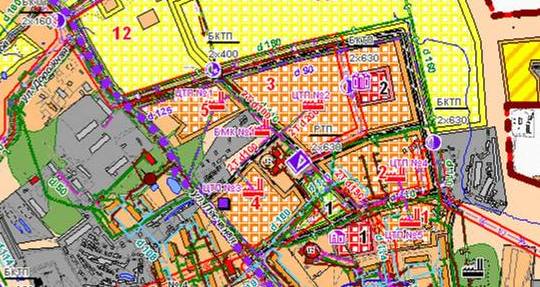 Рис. 5.1.1. Схема города Валдай (северо-восточная часть).Юго-восточнее планируемой многоэтажной застройки в 6,7 кварталах предлагается строительство малоэтажной (1-3 этажа) жилой застройки в капитальном исполнении с полным благоустройством. 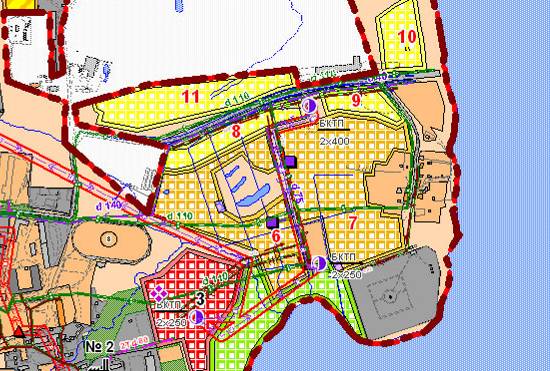 Рис. 5.1.2. Схема города Валдай (северо-восточная часть).Вдоль жилой застройки проектом предусмотрены скверы для отдыха и прогулок. Также за границей расчетного срока запланирована зона малоэтажной жилой застройки (28,83га).Внутри планируемой многоэтажной жилой застройки в 1 квартале предлагается разбить парк, который станет новым местом для отдыха жителей. Здесь можно проводить народные гуляния, различные ярмарки, аттракционы.Индивидуальная жилая застройка с приусадебными участками, размер участков не более , предлагается разместить: севернее планируемой малоэтажной застройки в 8,9,10,11 кварталах; севернее и северо-западнее планируемой многоэтажной застройки на улицах Песчаная, Энтузиастов, Парковая, Ветеранов и Дорожная в 12,13,14,15,16,17,18 кварталах;западнее планируемой многоэтажной застройки на улицах Братская, 1-я Братская, 2-я Братская, Сосновая, Матусовского, Станковская, Лесхозная и Екатеринская в 19,20,21,22,23,24,25,26,27 кварталах;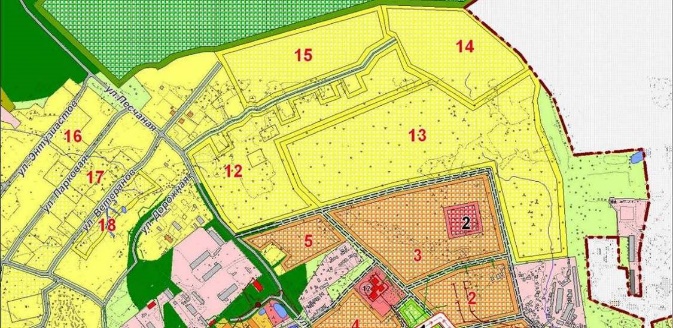 Рис. 5.1.3. Схема города Валдай (северная часть города).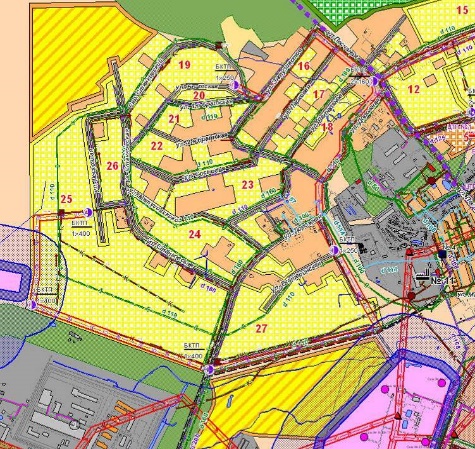 Рис. 5.1.4. Схема города Валдай (северная часть города).Застройку жилой зоны планируется проводить новыми современными типами жилых зданий в капитальном исполнении одноквартирными и двухквартирными домами-коттеджами усадебного типа с хозяйственными постройками.Коттеджная застройка в современных условиях самое перспективное направление строительства, т.к. при низких темпах строительства социального жилья дает возможность населению самостоятельно решать проблему обеспеченности жильемПроектом предусматривается дальнейшее развитие общественно-делового центра города. В центре всей перспективной жилой застройки для удобства и комфортности проживания населения, внутри планируемой многоэтажной жилой застройки, в 1 квартале разместится детский сад на 200 мест и во 2 квартале – школа на 400 мест.Туристическо-гостиничный комплекс на 105 мест разместится на ул. Лесная в 3 квартале, юго-западнее планируемой малоэтажной застройки. В 4 квартале на пересечении улиц Песчаной и Новая предлагается построить автостанцию. Административное здание – в 5 квартале на ул.Энергетиков.Также за границей расчетного срока запланирована зона общественно-деловой застройки (0,74га).Предлагается вести застройку малоэтажными зданиями в капитальном исполнении с полным благоустройством. 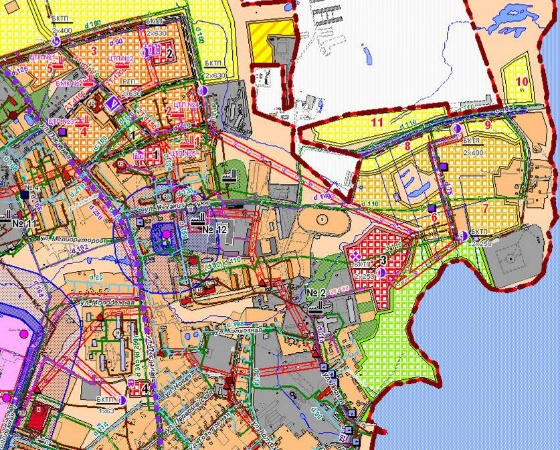 Рис. 5.1.5. Схема города Валдай (центральная часть).Производственную и коммунально-складскую застройку планируется разместить:в 1 квартале - строительство рыбного заводаво 2 квартале - строительство цеха по производству изделий из ПВХв 3 квартале на ул.Энергетиков - строительство контейнерного терминалав 4 квартале на ул.Энергетиков - строительство производственных сооруженийв 5 квартале на ул. Выскодно1 - строительство газотурбинной ТЭС "Валдай"в 6 квартале на Дворецком проезде - строительство комплекса зданий инфраструктуры придорожного сервиса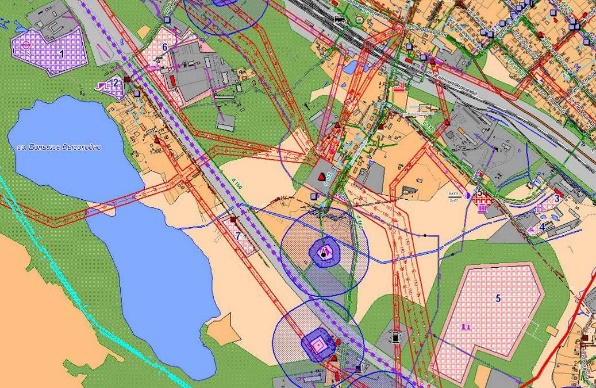 Рис. 5.1.6. Схема города Валдай (юго-западная часть города).Основное внимание уделяется повышению уровня социально-бытового развития, повышению комфортности проживания.Назначения территории кварталов, их площадь представлены в таблице 5.1.1.Таблица 5.1.1.  Раздел генплана 2012 года: 6.2. Жилой фонд и развитие жилых зон.Основные цели жилищной политики – улучшение качества жизни, включая качество жилой среды и повышение в связи с этим инвестиционной привлекательности города.Основные проектные предложения в решении жилищной проблемы и новая жилищная политика:уплотнение жилой застройки со строительством высококачественного жилья на уровне среднеевропейских стандартов;ликвидация ветхого и аварийного фонда;наращивание темпов строительства жилья за счет всех источников финансирования, включая индивидуальное строительство; создание благоприятного климата для привлечения частных инвесторов в решение жилищной проблемы села, путем предоставления им налоговых льгот, подготовки территории для строительства (расселение населения из сносимого фонда и проведение всех инженерных сетей за счет муниципального бюджета), сокращения себестоимости строительства за счет применения новых строительных материалов, новых технологий;активное вовлечение в жилищное строительство дольщиков, развитие и пропаганда ипотечного кредитования;поддержка стремления граждан строить и жить в собственных жилых домах, путем предоставления льготных жилищных кредитов, решения проблем инженерного обеспечения, частично компенсируемого из средств бюджета, создания облегченной и контролируемой системы предоставления участков под застройку;поквартирное расселение населения с предоставлением каждому члену семьи комнаты;повышение качества и комфортности проживания, полное благоустройство домов.Сводные данные, предоставленные администрацией городского поселения, свидетельствуют, что в настоящее время общая площадь жилого фонда Валдайского городского поселения составляет 432,6 тыс. м2. Ветхое и аварийное жилье составляет 21,5 тыс. м2 и 10,6 тыс. м2 соответственно.Средняя жилищная обеспеченность по Валдайскому городскому поселению составляет 25,5 м2/чел. На расчетный период Генерального плана (2032г.) жилищная обеспеченность принимается в размере 36 м2/чел. При расчете объемов нового строительства учитывалась современная ситуация и необходимость выдержать тенденцию постепенного нарастания ежегодного ввода жилья для достижения через 20 лет благоприятных жилищных условий.Расчет объемов жилищного строительства Валдайского городского поселения: Расчетный срокСтруктура жилищного строительства по видамДля размещения 229,5 тыс.м2 потребуется  свободных территорий, из них 228,64 тыс.м2 разместится на , оставшиеся 0,86 тыс.м2 – за счет уплотнения существующей застройки.Расчет потребности в свободных территориях приводится ниже:Сводные данные по размещению и объемам нового жилищного строительства г. Валдай на расчетный срок.В принципе объемы жилищного строительства, рассчитанные для Валдайского городского поселения, высоки, учитывая темпы ввода жилья последнего времени, но необходимы для того чтобы удержать молодежь в поселении.Предусмотрена реконструкция индивидуальной жилой застройки под многоэтажную застройку (за границей расчетного срока), общей площадью , расположенная: пер.Новый, ул. Победы, угол ул. Совхозная и пр. Васильева, угол Комсомольского пр. и ул. Гагарина, ул. Труда, ул. Ломоносова, ул. Пушкина, ул. Нахимова, ул. Радищева, ул. Кирова, ул. Гагарина, ул. Октябрьская, ул. Луначарского, ул. Карла Маркса.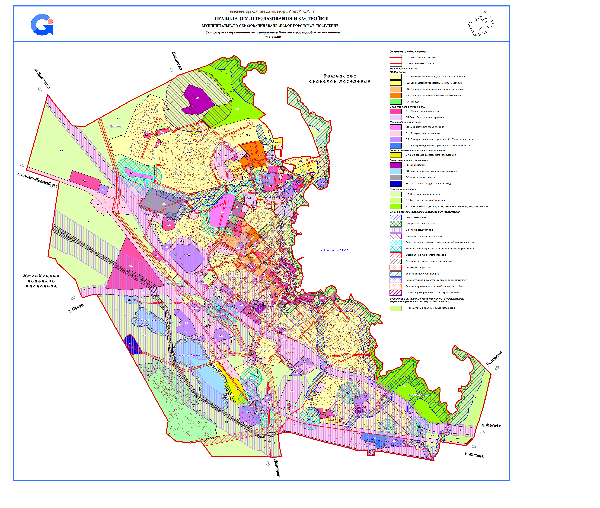 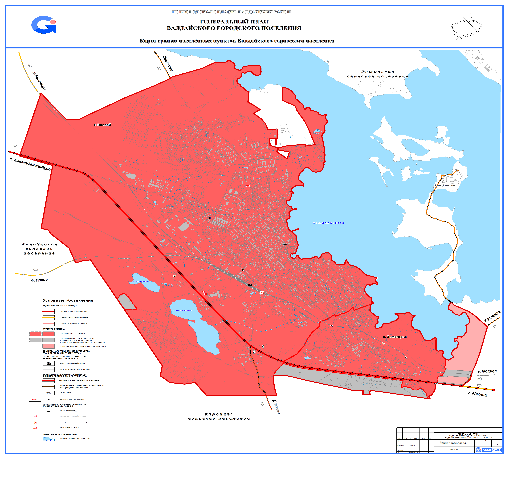 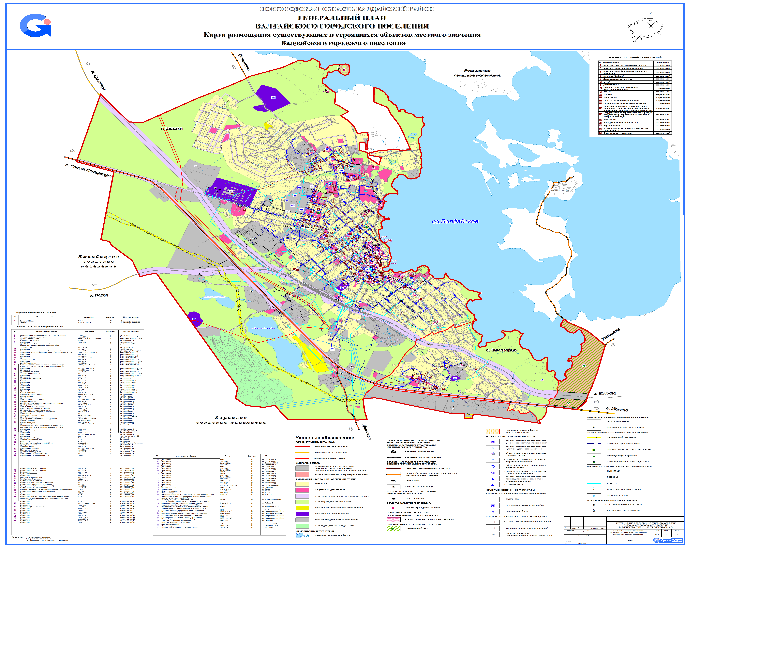 СОВЕТ  ДЕПУТАТОВ  ВАЛДАЙСКОГО  ГОРОДСКОГО  ПОСЕЛЕНИЯР Е Ш Е Н И ЕО внесении изменений в Генеральный планВалдайского городского поселенияПринято Советом депутатов Валдайского городского поселения 15 августа 2019 года.В целях определения назначения территории Валдайского городского поселения исходя из социальных, экономических и экологических факторов, для обеспечения устойчивого развития территории, развития инженерной, транспортной и социальной инфраструктур, обеспечения учета интересов граждан и их объединений в соответствии со статьей 9, 23-25 Градостроительного кодекса Российской Федерации, Федеральным законом от 6 октября  № 131-ФЗ «Об общих принципах местного самоуправления в Российской Федерации» Совет депутатов Валдайского городского поселения РЕШИЛ: 1. Утвердить изменения в Генеральный план Валдайского городского поселения, утверждённый решением Совета депутатов Валдайского городского поселения от 28.12.2012 №11.2. Опубликовать решение в бюллетене «Валдайский Вестник».Глава Валдайского городского поселения, председатель Советадепутатов Валдайского городского поселения                               	                                       В.П.Литвиненко   «15» августа 2019 года № 220 СОВЕТ  ДЕПУТАТОВ  ВАЛДАЙСКОГО  ГОРОДСКОГО  ПОСЕЛЕНИЯР Е Ш Е Н И ЕО внесении изменений в решение Совета депутатов Валдайского городскогопоселения от 25.12.2018 №194Принято Советом депутатов Валдайского городского поселения 15 августа 2019 года.Совет депутатов Валдайского городского поселения РЕШИЛ:1. Внести изменения в решение Совета депутатов Валдайского городского поселения от 25.12.2018 № 194 «О бюджете Валдайского городского поселения на 2019 год и на плановый период 2020-2021 годов»: 1.1. Изложить пункт 1 в редакции:«Утвердить основные характеристики бюджета Валдайского городского поселения на 2019 год:прогнозируемый общий объем доходов бюджета Валдайского городского поселения в сумме 91 487 786 рублей 80 копеек;общий объем расходов бюджета Валдайского городского поселения в сумме 107 652 240 рублей 75 копеек;прогнозируемый дефицит бюджета Валдайского городского поселения в сумме 16 164 453 рублей 95 копеек.»;1.2. Изложить приложения 8, 9, 10 в прилагаемой редакции.2. Опубликовать решение в бюллетене «Валдайский Вестник» и разместить на официальном сайте Совета депутатов Валдайского городского поселения в сети «Интернет».Глава Валдайского городского поселения, председатель Советадепутатов Валдайского городского поселения                                     	                                       В.П.Литвиненко   «15» августа 2019 года № 221АДМИНИСТРАЦИЯ ВАЛДАЙСКОГО МУНИЦИПАЛЬНОГО РАЙОНАП О С Т А Н О В Л Е Н И Е13.08.2019 № 1385О внесении изменения в Перечень муниципального жилищного фонда коммерческого использования Валдайского муниципального районаВ соответствии с Конституцией Российской Федерации, Гражданским кодексом Российской Федерации, Жилищным кодексом Российской Федерации, Уставом Валдайского муниципального района Администрация Валдайского муниципального района ПОСТАНОВЛЯЕТ:1. Внести изменение в Перечень муниципального жилищного фонда коммерческого использования Валдайского муниципального района, утвержденный постановлением Администрации Валдайского муниципального района от 29.03.2019 №491, исключив строку 4 .2. Опубликовать постановление в бюллетене «Валдайский Вестник» и разместить на официальном сайте Администрации Валдайского муниципального района в сети «Интернет».Глава муниципального района		Ю.В.СтадэАДМИНИСТРАЦИЯ ВАЛДАЙСКОГО МУНИЦИПАЛЬНОГО РАЙОНАП О С Т А Н О В Л Е Н И Е15.08.2019 № 1397В соответствии с Федеральным законом от 21 декабря 1994 года № 68-ФЗ «О защите населения и территорий от чрезвычайных ситуаций природного и техногенного характера», постановлением Правительства Российской Федерации от 30.12.2003 № 794 «О единой государственной системе предупреждения и ликвидации чрезвычайных ситуаций», областным законом от 08.02.1996 № 36-ОЗ «О защите населения и территорий от чрезвычайных ситуаций природного и техногенного характера», решения комиссии по ликвидации чрезвычайных ситуаций и обеспечения пожарной безопасности от 15.08.2019 № 5/1, и в целях обеспечения безопасности жизнедеятельности населения, бесперебойного функционирования объектов жизнеобеспечения социально значимых объектов, готовности органов управления, сил и средств муниципального звена ОТП РСЧС к оперативному реагированию на чрезвычайные ситуации в результате выпадения большого количества осадков, повышения уровня воды на реке Полометь и затопления придворовых территорий в районе населенных пунктов Яжелбицы, Углы, Кстечки, Ермошкино размытия и затопления дорог на территории муниципального района Администрация Валдайского муниципального района ПОСТАНОВЛЯЕТ:1. Ввести с 16.00 15 августа 2019 года до особого распоряжения на территории Валдайского муниципального района режим чрезвычайной ситуации для органов управления и сил муниципального звена областной территориальной подсистемы единой государственной системы предупреждения и ликвидации чрезвычайных ситуаций. 2. Довести до сведения населения района информацию о введении на территории района режима чрезвычайной ситуации в целях обеспечения безопасности жизнедеятельности населения в период с 15 августа 2019 года до отмены указанного режима.3. Рекомендовать руководителям оперативных служб, объектов жизнеобеспечения муниципального района, главам сельских поселений: 3.1. Организовать дежурство руководящего состава на подведомственных объектах и территориях;3.2. Определить силы и средства, привлекаемые к проведению мероприятий по ликвидации чрезвычайной ситуации в количестве необходимом для устранения последствий из состава сил и средств районного звена областной территориальной подсистемы РСЧС;3.3. Определить перечень мер по обеспечению защиты населения от чрезвычайной ситуации: оповещение населения путем подомового обхода, размещения информации на официальном сайте Администрации муниципального района;эвакуация при необходимости населения из подтопляемых зон;развертывание пунктов временного размещения людей с организацией медицинского и продовольственного обеспечения.4. Определить задачи привлекаемых  организаций и учреждений:4.1. Привести в готовность имеющиеся водооткачивающие средства, насосное оборудование, проверку наличия и подготовку надувных плавсредств (при наличии), пригодных для эвакуации населения;4.2. Валдайскому участку ВКХ ООО «СУ-53» обеспечить защиту водозаборных узлов, КНС, организацию подвоза воды населению 4.3. ООО «Мелиодорстрой», ООО ДСК «Валдай», ООО «Светоч» предоставить технику для возможного разбора заторов на реке Полометь и при необходимости доставку грунта и строительство заградительных дамб в зонах подтопления, а также  восстановление дорожного покрытия.4.4. ПО «ВЭС» выделить 1 автомобиль УАЗ и квадрокоптер с пилотом для обследования русла реки Полометь и определения мест заторов.4.5. ПО «ВЭС», Валдайскому филиалу АО «Новгродэлектро» обеспечить безопасность линий электропередач в зонах подтопления и оказать помощь населению в восстановлении электроснабжения в случае ее нарушения.4.6. ПСЧ-11 2 отряда ФПС подготовить плавсредства для эвакуации граждан из зон затопления и оказать помощь населению в откачке воды и просушке подвальных помещений по заявкам, после спада воды в зонах подтопления.4.7. ГОБУЗ «Валдайская ЦРБ» при необходимости организовать медицинское обеспечение населения в местах возможного подтопления и временного размещения силами медицинских бригад СМП.4.8. МУП «БПХ» подготовить ПВР на базе гостиницы «Валдай» для временного размещения эвакуированного населения на 60 мест.4.9. ОМВД по Валдайскому району быть готовым выделить силы и средства для охраны общественного порядка в местах подтопления и местах размещения населения, а также сопровождения сил и средств РСЧС к местам проведения работ. 4.10. ЕДДС района обеспечить постоянный мониторинг обстановки и погодных условий на территории района, сбор информации от ДДС оперативных служб, привлекаемых сил и средств и Глав сельских поселений, своевременное ее доведение до руководства района и КПЛЧС, а также передачи ее в ЦУКС ГУ МЧС. Организовать контроль за уровнем воды в реке Полометь через гидропосты ВФ ГГИ. 4.11. Главам Яжелбицкого и Любницкого сельских  поселений обеспечить своевременное представление информации о складывающееся обстановке в местах подтопления и проблемных вопросах в ЕДДС муниципального района и КПЛЧС района, определить число водозаборных колодцев на подтопленной территории для их последующей откачки и дезинфекции. 4.12. Главам поселений, комитету ЖКХ и ДХ Администрации муниципального района по окончании прохождения неблагоприятного явления и спада воды, оказать содействие населению, проживающему в районах подтопления в решении вопросов жизнеобеспечения коммунального характера, определении ущерба, в получении и оформлении документов, необходимых для получения страховок.4.13. Администрации муниципального  района организовать обеспечение питанием и водой населения в местах подтопления и временного размещения. При необходимости использовать материальные средства чрезвычайного материального резерва района и финансовые средства резервного фонда Администрации района для ликвидации последствий чрезвычайной ситуации.5. Руководителем ликвидации последствий прохождения паводка назначить заместителя Главы администрации муниципального района, председателя комиссии по предупреждению и ликвидации чрезвычайной ситуации и обеспечению пожарной безопасности муниципального района Карпенко А.Г.6. Координацию основных мероприятий, разработку предложений и рассмотрение вопросов о привлечении дополнительных сил и средств, в целях локализации и ликвидации последствий воздействия стихии возложить на комиссию по предупреждению и ликвидации чрезвычайных ситуаций и обеспечению пожарной безопасности Администрации муниципального района.6. Контроль за выполнением постановления оставляю за собой.7. Опубликовать постановление в бюллетене «Валдайский Вестник» и разместить на официальном сайте Администрации Валдайского муниципального района в сети «Интернет».Глава муниципального района		Ю.В.СтадэСОДЕРЖАНИЕ________________________________________________________________________«Валдайский Вестник». Бюллетень № 36 (320) от 16.08.2019Учредитель: Дума Валдайского муниципального районаУтвержден решением Думы Валдайского муниципального района от 27.03.2014 № 289Главный редактор: Глава Валдайского муниципального района Ю.В. Стадэ, телефон: 2-25-16Адрес редакции: Новгородская обл., Валдайский район, г.Валдай, пр.Комсомольский, д.19/21Отпечатано в МБУ «Административно-хозяйственное управление» (Новгородская обл., Валдайский район, г. Валдай, пр. Комсомольский, д.19/21 тел/факс 46-310(доб. 122)Выходит по пятницам. Объем 160 п.л. Тираж 30 экз. Распространяется бесплатно.2) работы в информационно-правовых системах. Место
для
фотографии1.ФамилияФамилияМесто
для
фотографииИмяМесто
для
фотографииОтчествоОтчествоМесто
для
фотографии2. Если изменяли фамилию, имя или отчество,
то укажите их, а также когда, где и по какой причине изменяли3. Число, месяц, год и место рождения (село, деревня, город, район, область, край, республика, страна)4. Гражданство (если изменяли, то укажите, когда и по какой причине, если имеете гражданство другого государства – укажите)5. Образование (когда и какие учебные заведения окончили, номера дипломов)Направление подготовки или специальность по диплому
Квалификация по диплому6. Послевузовское профессиональное образование: аспирантура, адъюнктура, докторантура (наименование образовательного или научного учреждения, год окончания)
Ученая степень, ученое звание (когда присвоены, номера дипломов, аттестатов)7. Какими иностранными языками и языками народов Российской Федерации владеете и в какой степени (читаете и переводите со словарем, читаете и можете объясняться, владеете свободно)8. Классный чин федеральной гражданской службы, дипломатический ранг, воинское или специальное звание, классный чин правоохранительной службы, классный чин гражданской службы субъекта Российской Федерации, квалификационный разряд государственной службы, квалификационный разряд или классный чин муниципальной службы (кем и когда присвоены)9. Были ли Вы судимы, когда и за что (заполняется при поступлении на государственную гражданскую службу Российской Федерации)10. Допуск к государственной тайне, оформленный за период работы, службы, учебы, его форма, номер и дата (если имеется)Месяц и годМесяц и годДолжность с указанием
организацииАдрес организации
(в т.ч. за границей)поступленияуходаДолжность с указанием
организацииАдрес организации
(в т.ч. за границей)Степень родстваФамилия, имя,
отчествоГод, число, месяц и место рожденияМесто работы (наименование и адрес организации), должностьДомашний адрес (адрес регистрации, фактического проживания)“”20 г.	ПодписьМ.П.Фотография и данные о трудовой деятельности, воинской службе и об учебе оформляемого лица соответствуют документам, удостоверяющим личность, записям в трудовой книжке, документам об образовании и воинской службе.“”20 г.(подпись, фамилия работника кадровой службы)(подпись, фамилия работника кадровой службы)от “”20г.(должность врача, выдавшего заключение)(подпись)(Ф.И.О.)Главный врач учреждения здравоохранения(подпись)(Ф.И.О.)Администрация Валдайского муниципального районаМуниципальный служащий (Работник)Вид разрешенного использования земельных участков и объектов капитального строительстваОписание вида разрешенного использования земельного участкаКод (числовое обозначение) вида разрешенного использования земельного участка, согласно классификатору видов разрешенного использования земельных участковДля индивидуального жилищного строительстваРазмещение жилого дома (отдельно стоящего здания количеством надземных этажей не более чем три, высотой не более двадцати метров, которое состоит из комнат и помещений вспомогательного использования, предназначенных для удовлетворения гражданами бытовых и иных нужд, связанных с их проживанием в таком здании, не предназначенного для раздела на самостоятельные объекты недвижимости);выращивание сельскохозяйственных культур;размещение индивидуальных гаражей и хозяйственных построек2.1Для ведения личного подсобного хозяйства (приусадебный земельный участок)Размещение жилого дома, указанного в описании вида разрешенного использования с кодом 2.1;производство сельскохозяйственной продукции;размещение гаража и иных вспомогательных сооружений;содержание сельскохозяйственных животных2.2Блокированная жилая застройкаРазмещение жилого дома, имеющего одну или несколько общих стен с соседними жилыми домами (количеством этажей не более чем три, при общем количестве совмещенных домов не более десяти и каждый из которых предназначен для проживания одной семьи, имеет общую стену (общие стены) без проемов с соседним домом или соседними домами, расположен на отдельном земельном участке и имеет выход на территорию общего пользования (жилые дома блокированной застройки);разведение декоративных и плодовых деревьев, овощных и ягодных культур;размещение индивидуальных гаражей и иных вспомогательных сооружений;обустройство спортивных и детских площадок, площадок для отдыха2.3Предоставление коммунальных услугРазмещение зданий и сооружений, обеспечивающих поставку воды, тепла, электричества, газа, отвод канализационных стоков, очистку и уборку объектов недвижимости (котельных, водозаборов, очистных сооружений, насосных станций, водопроводов, линий электропередач, трансформаторных подстанций, газопроводов, линий связи, телефонных станций, канализаций, стоянок, гаражей и мастерских для обслуживания уборочной и аварийной техники, сооружений, необходимых для сбора и плавки снега)3.1.1Дошкольное, начальное и среднее общее образованиеРазмещение объектов капитального строительства, предназначенных для просвещения, дошкольного, начального и среднего общего образования (детские ясли, детские сады, школы, лицеи, гимназии, художественные, музыкальные школы, образовательные кружки и иные организации, осуществляющие деятельность по воспитанию, образованию и просвещению), в том числе зданий, спортивных сооружений, предназначенных для занятия обучающихся физической культурой и спортом3.5.1МагазиныРазмещение объектов капитального строительства, предназначенных для продажи товаров, торговая площадь которых составляет до 5000 кв. м4.4.Общественное питаниеРазмещение объектов капитального строительства в целях устройства мест общественного питания (рестораны, кафе, столовые, закусочные, бары)4.6Вид разрешенного использования 
земельных участков и объектов 
капитального строительстваОписание вида разрешенного использования земельного участкаКод (числовое обозначение) вида разрешенного использования земельного участка, согласно классификатору видов разрешенного использования земельных участковСадоводствоОсуществление хозяйственной деятельности, в том числе на сельскохозяйственных угодьях, связанной с выращиванием многолетних плодовых и ягодных культур, винограда и иных многолетних культур1.5Малоэтажная многоквартирная жилая застройкаРазмещение малоэтажных многоквартирных домов (многоквартирные дома высотой до 4 этажей, включая мансардный);обустройство спортивных и детских площадок, площадок для отдыха;размещение объектов обслуживания жилой застройки во встроенных, пристроенных и встроенно-пристроенных помещениях малоэтажного многоквартирного дома, если общая площадь таких помещений в малоэтажном многоквартирном доме не составляет более 15% общей площади помещений дома2.1.1Бытовое обслуживаниеРазмещение объектов капитального строительства, предназначенных для оказания населению или организациям бытовых услуг (мастерские мелкого ремонта, ателье, бани, парикмахерские, прачечные, химчистки, похоронные бюро)3.3ЗдравоохранениеРазмещение объектов капитального строительства, предназначенных для оказания гражданам медицинской помощи. Содержание данного вида разрешенного использования включает в себя содержание видов разрешенного использования с кодами 3.4.1 - 3.4.23.4Религиозное использованиеРазмещение зданий и сооружений религиозного использования. Содержание данного вида разрешенного использования включает в себя содержание видов разрешенного использования с кодами 3.7.1 - 3.7.23.7Общественное управлениеРазмещение зданий, предназначенных для размещения органов и организаций общественного управления. Содержание данного вида разрешенного использования включает в себя содержание видов разрешенного использования с кодами 3.8.1 - 3.8.23.8РынкиРазмещение объектов капитального строительства, сооружений, предназначенных для организации постоянной или временной торговли (ярмарка, рынок, базар), с учетом того, что каждое из торговых мест не располагает торговой площадью более 200 кв. м;размещение гаражей и (или) стоянок для автомобилей сотрудников и посетителей рынка4.3СвязьРазмещение объектов связи, радиовещания, телевидения, включая воздушные радиорелейные, надземные и подземные кабельные линии связи, линии радиофикации, антенные поля, усилительные пункты на кабельных линиях связи, инфраструктуру спутниковой связи и телерадиовещания, за исключением объектов связи, размещение которых предусмотрено содержанием вида разрешенного использования «коммунальное обслуживание».6.8Вид разрешенного использования 
земельных участков и объектов 
капитального строительстваОписание вида разрешенного использования земельного участкаКод (числовое обозначение) вида разрешенного использования земельного участка, согласно классификатору видов разрешенного использования земельных участковВедение огородничестваОсуществление деятельности, связанной с выращиванием ягодных, овощных, бахчевых или иных сельскохозяйственных культур и картофеля;размещение некапитального жилого строения и хозяйственных строений и сооружений, предназначенных для хранения сельскохозяйственных орудий труда и выращенной сельскохозяйственной продукции13.1Объекты гаражного назначенияРазмещение отдельно стоящих и пристроенных гаражей, в том числе подземных, предназначенных для хранения личного автотранспорта граждан, с возможностью размещения автомобильных моек2.7.1Коммунальное обслуживаниеРазмещение объектов капитального строительства в целях обеспечения физических и юридических лиц коммунальными услугами, в частности: поставки воды, тепла, электричества, газа, предоставления услуг связи, отвода канализационных стоков, очистки и уборки объектов недвижимости (котельных, водозаборов, очистных сооружений, насосных станций, водопроводов, линий электропередач, трансформаторных подстанций, газопроводов, линий связи, телефонных станций, канализаций, стоянок, гаражей и мастерских для обслуживания уборочной и аварийной техники, а также зданий или помещений, предназначенных для приема физических и юридических лиц в связи с предоставлением им коммунальных услуг)3.1№Предельные размеры и параметрыЗначения предельных размеров и параметров1Минимальная площадь земельных участков1.1с видом разрешенного использования "Для индивидуального жилищного строительства" 400 м21.2.с видом разрешенного использования «Блокированная жилая застройка», «Бытовое обслуживание»300 м21.3.с видом разрешенного использования «Малоэтажная многоквартирная жилая застройка600 м21.4.с видом использования: «Магазины», «Общественное питание», «Социальное обслуживание», «Дошкольное начальное и среднее общее образование», «Культурное развитие», «Амбулаторно-поликлиническое обслуживание», «Религиозное использование», «Общественное управление», 600 м21.5.Для ведения личного подсобного хозяйства300 м21.6.Ведение огородничества100 м21.7.с другими видами использования не подлежит установлению 2Максимальная площадь земельных участков2.1.с видом разрешенного использования «Блокированная жилая застройка», «Бытовое обслуживание», «Амбулаторно-поликлиническое обслуживание», «Культурное развитие», «Общественное питание», «Амбулаторное ветеринарное обслуживание». 3000 м22.2.с видом разрешенного использования "Для индивидуального жилищного строительства", "Для ведения личного подсобного хозяйства" «Малоэтажная многоквартирная жилая застройка», «Общественное управление»3000 м2*2.3.с видом разрешенного использования "Для индивидуального жилищного строительства", "Для ведения личного подсобного хозяйства" (для земельных участков предоставляемых органами местного самоуправления из состава муниципальных земель)1500 м22.4.с видом разрешенного использования «Магазины»5000 м 22.5.с видом использования «Религиозное использование», 10 000м22.6С видом использования «Дошкольное, начальное, среднее, общее образование»30 000м22.3с другими видами разрешенного использования не подлежит установлению 3Минимальные отступы от границ земельных участков в целях определения мест допустимого размещения зданий, строений, сооружений, за пределами которых запрещено строительство зданий, строений, сооружений3.1для хозяйственных построек1 м3.2для других объектов капитального строительства3 м3.3При отсутствии централизованной канализации расстояние:от туалета до стен соседнего домадо источника водоснабжения (колодца)12 м25 м3.4.Минимальный отступ до границы соседнего приквартирного земельного участка3.4.1.от постройки для содержания скота и птицы4 м3.5.Минимальный отступ от площадок с контейнерами для отходов, до границ участков жилых домов, детских учреждений50 м3.5.1.Минимальный отступ от газорегуляторных пунктов до границ участков жилых домов15 м3.5.2.Минимальный отступ от трансформаторных подстанций до границ участков жилых домов10 м3.6.Минимальный отступ от хозяйственных построек для содержания скота и птицы до окон жилых помещений дома15 м3.7.Расстояния от окон жилых помещений (комнат, кухонь и веранд) в зонах застройки объектами индивидуального жилищного строительства до стен дома и хозяйственных построек (гаражи, бани, сараи), расположенных на соседнем земельном участке (не менее)6 м4Минимальный отступ от красной линии в целях определения мест допустимого размещения зданий, строений, сооружений, за пределами которых запрещено строительство зданий, строений, сооружений4.1для дошкольных образовательных организаций, общеобразовательных организаций25 м4.2для других объектов капитального строительства5 м5Предельная (максимальная) высота объектов капитального строительства5.1.Для объектов индивидуального жилищного строительства, жилых домов блокированной застройки и многоквартирных домов не выше 3 этажей5.2.основные объекты капитального строительства13,6 м5.3.Для вспомогательных строенийне более 2/3 высоты объекта капитального строительства отнесенного к основным видам разрешенного использования6Максимальный процент застройки в границах земельного участка6.1с основным видом разрешенного использования «Коммунальное обслуживание» или «Бытовое обслуживание»:- в случае размещения на земельном участке только объектов инженерно-технического обеспечения100 %- в случае размещения на земельном участке иных объектов80 %6.2.с иными видами разрешенного использования60%7Максимальная площадь объектов капитального строительства7.1.Объекты капитального строительства. Предназначенные для продажи товаров2000 м27.2предприятия общественного питания (рестораны, кафе, столовые, закусочные, бары), объекты культуры – на земельном участке, с видом использования «культурное развитие»300 м27.2.Для других объектовне подлежит установлению8. Высота ограждений земельных участковНе более 2 м до наиболее высокой части огражденияНаименование вида разрешенного использования КодКодКодОписание вида разрешенного использования земельного участка Для индивидуального жилищного строительства2.12.12.1Размещение индивидуального жилого дома (дом, пригодный для постоянного проживания, высотой не выше трех надземных этажей);выращивание плодовых, ягодных, овощных, бахчевых или иных декоративных или сельскохозяйственных культур;размещение индивидуальных гаражей и подсобных сооруженийМалоэтажная многоквартирная жилая застройка2.1.12.1.12.1.1Размещение малоэтажного многоквартирного жилого дома, (дом, пригодный для постоянного проживания, высотой до 4 этажей, включая мансардный);разведение декоративных и плодовых деревьев, овощных и ягодных культур; размещение индивидуальных гаражей и иных вспомогательных сооружений; обустройство спортивных и детских площадок, площадок отдыха; размещение объектов обслуживания жилой застройки во встроенных, пристроенных и встроенно-пристроенных помещениях малоэтажного многоквартирного дома, если общая площадь таких помещений в малоэтажном многоквартирном доме не составляет более 15% общей площади помещений домаДля ведения личного подсобного хозяйства2.22.22.2Размещение жилого дома, не предназначенного для раздела на квартиры (дома, пригодные для постоянного проживания и высотой не выше трех надземных этажей);производство сельскохозяйственной продукции;размещение гаража и иных вспомогательных сооружений;содержание сельскохозяйственных животных.Блокированная жилая застройка2.32.32.3Размещение жилого дома, не предназначенного для раздела на квартиры, имеющего одну или несколько общих стен с соседними жилыми домами (количеством этажей не более чем три, при общем количестве совмещенных домов не более десяти и каждый из которых предназначен для проживания одной семьи, имеет общую стену (общие стены) без проемов с соседним блоком или соседними блоками, расположен на отдельном земельном участке и имеет выход на территорию общего пользования (жилые дома блокированной застройки);разведение декоративных и плодовых деревьев, овощных и ягодных культур; размещение индивидуальных гаражей и иных вспомогательных сооружений; обустройство спортивных и детских площадок, площадок отдыхаОбъекты гаражного назначения2.7.12.7.12.7.1Размещение отдельно стоящих и пристроенных гаражей, в том числе подземных, предназначенных для хранения личного автотранспорта граждан, с возможностью размещения автомобильных моекКоммунальное обслуживание3.13.13.1Размещение объектов капитального строительства в целях обеспечения физических и юридических лиц коммунальными услугами, в частности: поставки воды, тепла, электричества, газа, предоставления услуг связи, отвода канализационных стоков, очистки и уборки объектов недвижимости (котельных, водозаборов, очистных сооружений, насосных станций, водопроводов, линий электропередачи, трансформаторных подстанций, газопроводов, линий связи, телефонных станций, канализаций, стоянок, гаражей и мастерских для обслуживания уборочной и аварийной техники, а также зданий или помещений, предназначенных для приема физических и юридических лиц в связи с предоставлением им коммунальных услуг)Социальное обслуживание3.23.23.2Размещение объектов капитального строительства, предназначенных для оказания гражданам социальной помощи (службы занятости населения, дома престарелых, дома ребенка, детские дома, пункты питания малоимущих граждан, пункты ночлега для бездомных граждан, службы психологической и бесплатной юридической помощи, социальные, пенсионные и иные службы, в которых осуществляется прием граждан по вопросам оказания социальной помощи и назначения социальных или пенсионных выплат);размещение объектов капитального строительства для размещения отделений почты и телеграфа;размещение объектов капитального строительства для размещения общественных некоммерческих организаций: благотворительных организаций, клубов по интересамБытовое обслуживание3.33.33.3Размещение объектов капитального строительства, предназначенных для оказания населению или организациям бытовых услуг (мастерские мелкого ремонта, ателье, бани, парикмахерские, прачечные, химчистки, похоронные бюро)Амбулаторно-поликлиническое обслуживание3.4.13.4.13.4.1Размещение объектов капитального строительства, предназначенных для оказания гражданам амбулаторно-поликлинической медицинской помощи (поликлиники, фельдшерские пункты, пункты здравоохранения, центры матери и ребенка, диагностические центры, молочные кухни, станции донорства крови, клинические лаборатории)Дошкольное, начальное и среднее общее образование3.5.13.5.13.5.1Размещение объектов капитального строительства, предназначенных для просвещения, дошкольного, начального и среднего общего образования (детские ясли, детские сады, школы, лицеи, гимназии, художественные, музыкальные школы, образовательные кружки и иные организации, осуществляющие деятельность по воспитанию, образованию и просвещению)Культурное развитие3.63.63.6Размещение объектов капитального строительства, предназначенных для размещения в них музеев, выставочных залов, художественных галерей, домов культуры, библиотек, кинотеатров и кинозалов, театров, филармоний, планетариев;устройство площадок для празднеств и гуляний;размещение зданий и сооружений для размещения цирков, зверинцев, зоопарков, океанариумовРелигиозное использование3.73.73.7Размещение объектов капитального строительства, предназначенных для отправления религиозных обрядов (церкви, соборы, храмы, часовни, монастыри, мечети, молельные дома);размещение объектов капитального строительства, предназначенных для постоянного местонахождения духовных лиц, паломников и послушников в связи с осуществлением ими религиозной службы, а также для осуществления благотворительной и религиозной образовательной деятельности (монастыри, скиты, воскресные школы, семинарии, духовные училища)Общественное управление3.83.83.8Размещение объектов капитального строительства, предназначенных для размещения органов государственной власти, органов местного самоуправления, судов, а также организаций, непосредственно обеспечивающих их деятельность;размещение объектов капитального строительства, предназначенных для размещения органов управления политических партий, профессиональных и отраслевых союзов, творческих союзов и иных общественных объединений граждан по отраслевому или политическому признаку; размещение объектов капитального строительства для дипломатических представительства иностранных государств и консульских учреждений в Российской ФедерацииСпорт5.15.15.1Размещение объектов капитального строительства в качестве спортивных клубов, спортивных залов, бассейнов, устройство площадок для занятия спортом и физкультурой (беговые дорожки, спортивные сооружения, теннисные корты, поля для спортивной игры, автодромы, мотодромы, трамплины, трассы и спортивные стрельбища), в том числе водным (причалы и сооружения, необходимые для водных видов спорта и хранения соответствующего инвентаря, размещение спортивных баз и лагерей)Обеспечение внутреннего правопорядка8.38.38.3Размещение объектов капитального строительства, необходимых для подготовки и поддержания в готовности органов внутренних дел и спасательных служб, в которых существует военизированная служба; размещение объектов гражданской обороны, за исключением объектов гражданской обороны, являющихся частями производственных зданийОхрана природных территорий9.19.19.1Сохранение отдельных естественных качеств окружающей природной среды путем ограничения хозяйственной деятельности в данной зоне, в частности: создание и уход за запретными полосами, создание и уход за защитными лесами, в том числе городскими лесами, лесами в лесопарках, и иная хозяйственная деятельность, разрешенная в защитных лесах, соблюдение режима использования природных ресурсов в заказниках, сохранение свойств земель, являющихся особо ценнымиЗапас12.312.312.3Отсутствие хозяйственной деятельностиВедение огородничества13.113.113.1Осуществление деятельности, связанной с выращиванием ягодных, овощных, бахчевых или иных сельскохозяйственных культур и картофеля;размещение некапитального жилого строения и хозяйственных строений и сооружений, предназначенных для хранения сельскохозяйственных орудий труда и выращенной сельскохозяйственной продукцииУсловно разрешенные виды использованияУсловно разрешенные виды использованияУсловно разрешенные виды использованияУсловно разрешенные виды использованияУсловно разрешенные виды использованияСреднеэтажная жилая застройка2.5Размещение жилых домов, предназначенных для разделения на квартиры, каждая из которых пригодна для постоянного проживания (жилые дома, высотой не выше восьми надземных этажей, разделенных на две и более квартиры);благоустройство и озеленение;размещение подземных гаражей и автостоянок;обустройство спортивных и детских площадок, площадок отдыха;размещение объектов обслуживания жилой застройки во встроенных, пристроенных и встроенно-пристроенных помещениях многоквартирного дома, если общая площадь таких помещений в многоквартирном доме не составляет более 20% общей площади помещений домаРазмещение жилых домов, предназначенных для разделения на квартиры, каждая из которых пригодна для постоянного проживания (жилые дома, высотой не выше восьми надземных этажей, разделенных на две и более квартиры);благоустройство и озеленение;размещение подземных гаражей и автостоянок;обустройство спортивных и детских площадок, площадок отдыха;размещение объектов обслуживания жилой застройки во встроенных, пристроенных и встроенно-пристроенных помещениях многоквартирного дома, если общая площадь таких помещений в многоквартирном доме не составляет более 20% общей площади помещений домаРазмещение жилых домов, предназначенных для разделения на квартиры, каждая из которых пригодна для постоянного проживания (жилые дома, высотой не выше восьми надземных этажей, разделенных на две и более квартиры);благоустройство и озеленение;размещение подземных гаражей и автостоянок;обустройство спортивных и детских площадок, площадок отдыха;размещение объектов обслуживания жилой застройки во встроенных, пристроенных и встроенно-пристроенных помещениях многоквартирного дома, если общая площадь таких помещений в многоквартирном доме не составляет более 20% общей площади помещений домаАмбулаторное ветеринарное обслуживание3.10.1Размещение объектов капитального строительства, предназначенных для оказания ветеринарных услуг без содержания животныхРазмещение объектов капитального строительства, предназначенных для оказания ветеринарных услуг без содержания животныхРазмещение объектов капитального строительства, предназначенных для оказания ветеринарных услуг без содержания животныхДеловое управление4.1Размещение объектов капитального строительства с целью: размещения объектов управленческой деятельности, не связанной с государственным или муниципальным управлением и оказанием услуг, а также с целью обеспечения совершения сделок, не требующих передачи товара в момент их совершения между организациями, в том числе биржевая деятельность (за исключением банковской и страховой деятельности)Размещение объектов капитального строительства с целью: размещения объектов управленческой деятельности, не связанной с государственным или муниципальным управлением и оказанием услуг, а также с целью обеспечения совершения сделок, не требующих передачи товара в момент их совершения между организациями, в том числе биржевая деятельность (за исключением банковской и страховой деятельности)Размещение объектов капитального строительства с целью: размещения объектов управленческой деятельности, не связанной с государственным или муниципальным управлением и оказанием услуг, а также с целью обеспечения совершения сделок, не требующих передачи товара в момент их совершения между организациями, в том числе биржевая деятельность (за исключением банковской и страховой деятельности)Магазины4.4Размещение объектов капитального строительства, предназначенных для продажи товаров, торговая площадь которых составляет до 5000 кв. мРазмещение объектов капитального строительства, предназначенных для продажи товаров, торговая площадь которых составляет до 5000 кв. мРазмещение объектов капитального строительства, предназначенных для продажи товаров, торговая площадь которых составляет до 5000 кв. мОбщественное питание4.6Размещение объектов капитального строительства в целях устройства мест общественного питания (рестораны, кафе, столовые, закусочные, бары)Размещение объектов капитального строительства в целях устройства мест общественного питания (рестораны, кафе, столовые, закусочные, бары)Размещение объектов капитального строительства в целях устройства мест общественного питания (рестораны, кафе, столовые, закусочные, бары)Гостиничное обслуживание4.7Размещение гостиниц, а также иных зданий, используемых с целью извлечения предпринимательской выгоды из предоставления жилого помещения для временного проживания в нихРазмещение гостиниц, а также иных зданий, используемых с целью извлечения предпринимательской выгоды из предоставления жилого помещения для временного проживания в нихРазмещение гостиниц, а также иных зданий, используемых с целью извлечения предпринимательской выгоды из предоставления жилого помещения для временного проживания в нихВспомогательные виды разрешенного использованияВспомогательные виды разрешенного использованияВспомогательные виды разрешенного использованияВспомогательные виды разрешенного использованияВспомогательные виды разрешенного использованияОбъекты гаражного назначения2.7.12.7.1Размещение отдельно стоящих и пристроенных гаражей, в том числе подземных, предназначенных для хранения личного автотранспорта граждан, с возможностью размещения автомобильных моекРазмещение отдельно стоящих и пристроенных гаражей, в том числе подземных, предназначенных для хранения личного автотранспорта граждан, с возможностью размещения автомобильных моек№Предельные размеры и параметрыЗначения предельных размеров и параметров1Минимальная площадь земельных участков1.1с видом разрешенного использования "Для индивидуального жилищного строительства" или "Для ведения личного подсобного хозяйства"300 м21.2с видом разрешенного использования "Магазины", "Общественное питание"800 1.3Объекты гаражного назначения100 м21.4с другими видами разрешенного использования не подлежит установлению2Максимальная площадь земельных участков2.1с видом разрешенного использования "Для индивидуального жилищного строительства" или "Для ведения личного подсобного хозяйства"Предельные (максимальные) размеры земельных участков распространяются на вновь предоставляемые земельные участки и не распространяются на земельные участки, подлежащие объединению.3000 м22.2с видом разрешенного использования "Амбулаторно-поликлиническое обслуживание", "Культурное развитие", "Религиозное использование", "Общественное управление", "Амбулаторное ветеринарное обслуживание", "Магазины", "Деловое управление" или "Общественное питание"1800 м22.3Объекты гаражного назначения400 м22.4с другими видами разрешенного использования не подлежит установлению3Минимальные отступы от границ земельных участков в целях определения мест допустимого размещения зданий, строений, сооружений, за пределами которых запрещено строительство зданий, строений, сооружений3.1для объектов инженерно-технического обеспечения, автостоянок, автомобильных дорог, пешеходных дорожек и тротуаров, велосипедных дорожек, пешеходных переходов, мостовых сооружений0 м3.2для хозяйственных построек1 м3.3для других объектов капитального строительства3 м4Минимальный отступ от красной линии в целях определения мест допустимого размещения зданий, строений, сооружений, за пределами которых запрещено строительство зданий, строений, сооружений4.1для объектов инженерно-технического обеспечения, автостоянок, автомобильных дорог, пешеходных дорожек и тротуаров, велосипедных дорожек, пешеходных переходов, мостовых сооружений0 м4.2для дошкольных образовательных организаций, общеобразовательных организаций25 м4.3для других объектов капитального строительства5 м5Предельная (максимальная) высота объектов капитального строительства12 м6Максимальный процент застройки6.1с видом разрешенного использования "Для индивидуального жилищного строительства", "Для ведения личного подсобного хозяйства" или "Гостиничное обслуживание"а) 30 % при размере земельного участка 800 м2 и менееб) 20 % при размере земельного участка более 800 м26.2с основным видом разрешенного использования "Коммунальное обслуживание" или "Бытовое обслуживание":- в случае размещения на земельном участке только объектов инженерно-технического обеспечения100 %- в случае размещения на земельном участке иных объектов80 %6.3с видом разрешенного использования "Охрана природных территорий", "Водные объекты", "Общее пользование водными объектами", "Специальное пользование водными объектами", "Земельные участки (территории) общего пользования" или "Запас"а) 5 % в случае, если для земельного участка дополнительно к основному виду разрешенного использования определен вспомогательный вид разрешенного использования "Коммунальное обслуживание"б) 0 % в иных случаях6.4с другими видами разрешенного использования80 %7Максимальная площадь объектов капитального строительства7.1предприятий розничной торговли, предприятий общественного питания, учреждений культуры300 м27.2. С другими видамине подлежит установлениюВид разрешенного использования земельных участков и объектов капитального строительстваКод Описание вида разрешенного использования земельного участкаСреднеэтажная жилая застройка2.5.Размещение жилых домов, предназначенных для разделения на квартиры, каждая из которых пригодна для постоянного проживания (жилые дома высотой не выше восьми надземных этажей, разделенных на две и более квартиры);благоустройство и озеленение;размещение подземных гаражей и автостоянок;обустройство спортивных и детских площадок, площадок отдыха;размещение объектов обслуживания жилой застройки во встроенных, пристроенных и встроенно-пристроенных помещениях многоквартирного дома, если общая площадь таких помещений в многоквартирном доме не составляет более 20% общей площади помещений домаОбслуживание жилой застройки2.7.Размещение объектов капитального строительства, размещение которых предусмотрено видами разрешенного использования с кодами 3.1, 3.2, 3.3, 3.4, 3.4.1, 3.5.1, 3.6, 3.7, 3.10.1, 4.1, 4.3, 4.4, 4.6, 4.7, 4.9, если их размещение связано с удовлетворением повседневных потребностей жителей, не причиняет вреда окружающей среде и санитарному благополучию, не причиняет существенного неудобства жителям, не требует установления санитарной зоныСвязь6.8.Размещение объектов связи, радиовещания, телевидения, включая воздушные радиорелейные, надземные и подземные кабельные линии связи, линии радиофикации, антенные поля, усилительные пункты на кабельных линиях связи, инфраструктуру спутниковой связи и телерадиовещания, за исключением объектов связи, размещение которых предусмотрено содержанием вида разрешенного использования с кодом 3.1Вид разрешенного использования земельных участков и объектов капитального строительстваКодОписание вида разрешенного использования земельного участкаРелигиозное использование3.7.Размещение объектов капитального строительства, предназначенных для отправления религиозных обрядов (церкви, соборы, храмы, часовни, монастыри, мечети, молельные дома);размещение объектов капитального строительства, предназначенных для постоянного местонахождения духовных лиц, паломников и послушников в связи с осуществлением ими религиозной службы, а также для осуществления благотворительной и религиозной образовательной деятельности (монастыри, скиты, воскресные школы, семинарии, духовные училища)Амбулаторное ветеринарное обслуживание3.10.1.Размещение объектов капитального строительства, предназначенных для оказания ветеринарных услуг без содержания животныхДеловое управление4.1.Размещение объектов капитального строительства с целью: размещения объектов управленческой деятельности, не связанной с государственным или муниципальным управлением и оказанием услуг, а также с целью обеспечения совершения сделок, не требующих передачи товара в момент их совершения между организациями, в том числе биржевая деятельность (за исключением банковской и страховой деятельности)Гостиничное обслуживание4.7.Размещение гостиниц, а также иных зданий, используемых с целью извлечения предпринимательской выгоды из предоставления жилого помещения для временного проживания в нихОбщественное управление3.8.Размещение объектов капитального строительства, предназначенных для размещения органов государственной власти, органов местного самоуправления, судов, а также организаций, непосредственно обеспечивающих их деятельность;размещение объектов капитального строительства, предназначенных для размещения органов управления политических партий, профессиональных и отраслевых союзов, творческих союзов и иных общественных объединений граждан по отраслевому или политическому признаку;размещение объектов капитального строительства для дипломатических представительства иностранных государств и консульских учреждений в Российской ФедерацииПредпринимательство4.0.Размещение объектов капитального строительства в целях извлечения прибыли на основании торговой, банковской и иной предпринимательской деятельности.Содержание данного вида разрешенного использования включает в себя содержание видов разрешенного использования, предусмотренных кодами 4.1 - 4.10Вид разрешенного использования земельных участков и объектов капитального строительстваКод Описание вида разрешенного использования земельного участкаОбъекты гаражного назначения2.7.1.Размещение отдельно стоящих и пристроенных гаражей, в том числе подземных, предназначенных для хранения личного автотранспорта граждан, с возможностью размещения автомобильных моекКоммунальное обслуживание3.1.Размещение объектов капитального строительства в целях обеспечения физических и юридических лиц коммунальными услугами, в частности: поставки воды, тепла, электричества, газа, предоставления услуг связи, отвода канализационных стоков, очистки и уборки объектов недвижимости (котельных, водозаборов, очистных сооружений, насосных станций, водопроводов, линий электропередач, трансформаторных подстанций, газопроводов, линий связи, телефонных станций, канализаций, стоянок, гаражей и мастерских для обслуживания уборочной и аварийной техники, а также зданий или помещений, предназначенных для приема физических и юридических лиц в связи с предоставлением им коммунальных услуг)Обслуживание автотранспорта4.9.Размещение постоянных или временных гаражей с несколькими стояночными местами, стоянок (парковок), гаражей, в том числе многоярусных, не указанных в коде 2.7.1№Предельные размеры и параметрыЗначения предельных размеров и параметров1Минимальная площадь земельных участков1.1с видом разрешенного использования "Магазины", "Общественное питание"800 м21.2с другими видами разрешенного использованияне подлежит установлению2Максимальная площадь земельных участков2.1с видом разрешенного использования  "Культурное развитие", "Религиозное использование", "Общественное управление", "Амбулаторное ветеринарное обслуживание", "Магазины", "Деловое управление" или "Общественное питание"1800 м22.2с другими видами разрешенного использования не подлежит установлению3Минимальные отступы от границ земельных участков в целях определения мест допустимого размещения зданий, строений, сооружений, за пределами которых запрещено строительство зданий, строений, сооружений3.1для объектов инженерно-технического обеспечения, автостоянок, автомобильных дорог, пешеходных дорожек и тротуаров, велосипедных дорожек, пешеходных переходов, мостовых сооружений0 м3.2для хозяйственных построек1 м3.3для других объектов капитального строительства3 м4Минимальный отступ от красной линии в целях определения мест допустимого размещения зданий, строений, сооружений, за пределами которых запрещено строительство зданий, строений, сооружений4.1для объектов инженерно-технического обеспечения, автостоянок, автомобильных дорог, пешеходных дорожек и тротуаров, велосипедных дорожек, пешеходных переходов, мостовых сооружений0 м4.2для дошкольных образовательных организаций, общеобразовательных организаций25 м4.3для других объектов капитального строительства5 м5Предельная (максимальная) высота объектов капитального строительства5.1.Для осноовных видов использованияНе выше 5-ти этажей;5.2.Для вспомогательных строенийне более 2/3 высоты объекта капитального строительства отнесенного к основным видам разрешенного использования6Максимальный процент застройки в границах земельного участка6.1с видом разрешенного использования "Малоэтажная многоквартирная жилая застройка" или "Среднеэтажная жилая застройка"50 %6.2с основным видом разрешенного использования "Коммунальное обслуживание" или "Бытовое обслуживание":- в случае размещения на земельном участке только объектов инженерно-технического обеспечения100 %- в случае размещения на земельном участке иных объектов80 %6.4с видом разрешенного использования "Охрана природных территорий", "Водные объекты", "Общее пользование водными объектами", "Специальное пользование водными объектами", "Земельные участки (территории) общего пользования" или "Запас"а) 5 % в случае, если для земельного участка дополнительно к основному виду разрешенного использования определен вспомогательный вид разрешенного использования "Коммунальное обслуживание"б) 0 % в иных случаях6.5с другими видами разрешенного использования80 %7Максимальное количество блоков в жилых домах блокированной застройки108Максимальная площадь объектов капитального строительства8.1предприятий розничной торговли, предприятий общественного питания, учреждений культуры300 м2№Предельные размеры и параметрыЗначения предельных размеров и параметров1Минимальная площадь земельных участков1.1на 1-ну жилую единицу блокированной застройки (блок-секциию)100 м2,1.2.на 1-ну жилую единицу  многоквартирного дома  3-4 этажа (квартиру)74м21.3.с видом использования: «Общественное питание», «Социальное обслуживание», «Дошкольное начальное и среднее общее образование», «Культурное развитие», «Амбулаторно-поликлиническое обслуживание», «Спорт», «Религиозное использование», «Общественное управление», «Амбулаторно ветеринарное обслуживание», «Деловое управление», «Гостиничное обслуживание»600 м21.4.с другими видами использованияне подлежит установлению  2Максимальная площадь земельных участков2.1.с видом разрешенного использования «Блокированная жилая застройка», «Бытовое обслуживание», «Амбулаторно-поликлиническое обслуживание», «Культурное развитие», «Общественное питание», «Амбулаторное ветеринарное обслуживание».2000 м22.2.с видом разрешенного использования "Для индивидуального жилищного строительства", "Для ведения личного подсобного хозяйства", «Малоэтажная многоквартирная жилая застройка», «Общественное управление», «Деловое управление»3000 м22.3.с видом разрешенного использования «Магазины»5000 м 22.4.с видом использования «Социальное обслуживание», «Спорт», «Религиозное использование», «Гостиничное обслуживание»10 000м2,2.5С видом использования «Дошкольное, начальное, среднее, общее образование»20 000м2,2.3с другими видами разрешенного использованияне подлежит установлению  3Минимальные отступы от границ земельных участков в целях определения мест допустимого размещения зданий, строений, сооружений, за пределами которых запрещено строительство зданий, строений, сооружений3.1для хозяйственных построек1 м3.2для других объектов капитального строительства3 м3.3При отсутствии централизованной канализации расстояние:от туалета до стен соседнего домадо источника водоснабжения (колодца)12 м25 м3.4.Минимальный отступ до границы соседнего приквартирного земельного участка3.4.1.от постройки для содержания скота и птицы4 м3.5.Минимальный отступ от площадок с контейнерами для отходов, до границ участков жилых домов, детских учреждений50 м3.5.1.Минимальный отступ от газорегуляторных пунктов до границ участков жилых домов15 м3.5.2.Минимальный отступ от трансформаторных подстанций до границ участков жилых домов10 м3.6.Минимальный отступ от хозяйственных построек для содержания скота и птицы до окон жилых помещений дома15 м3.7.Расстояния от окон жилых помещений (комнат, кухонь и веранд) в зонах застройки объектами индивидуального жилищного строительства до стен дома и хозяйственных построек (гаражи, бани, сараи), расположенных на соседнем земельном участке (не менее)6 м4Минимальный отступ от красной линии в целях определения мест допустимого размещения зданий, строений, сооружений, за пределами которых запрещено строительство зданий, строений, сооружений4.1для дошкольных образовательных организаций, общеобразовательных организаций25 м4.2для других объектов капитального строительства5 м5Предельная (максимальная) высота объектов капитального строительства5.1.Среднеэтажная жилая застройкаНе выше 5-ти этажей;5.2.Блокированная жилая застройкаНе выше 3-х этажей5.3.Малоэтажная многоквартирная жилая застройкаДо 4-х этажей включая мансардный5.4.Для вспомогательных строенийне более 2/3 высоты объекта капитального строительства отнесенного к основным видам разрешенного использования6Максимальный процент застройки в границах земельного участка6.1с видом разрешенного использования «Для индивидуального жилищного строительства», «Для ведения личного подсобного хозяйства» или «Гостиничное обслуживание»а) для жилых домов усадебного типа - не более 67%б) на одну жилую единицу  коттеджной  застройки в 1-2 этажане более 70%в) на 1-ну жилую единицу  коттеджной  застройки до 3не более 94%в) 20 % при размере земельного участка более 800 м26.2с основным видом разрешенного использования «Коммунальное обслуживание» или «Бытовое обслуживание»:- в случае размещения на земельном участке только объектов инженерно-технического обеспечения100 %- в случае размещения на земельном участке иных объектов80 %7Максимальная площадь объектов капитального строительства7.1.Объекты капитального строительства, предназначенные для продажи товаров, в том числе рынки2000 м27.2предприятия общественного питания (рестораны, кафе, столовые, закусочные, бары), объекты культуры – на земельном участке, с видом использования «культурное развитие»300 м27.2.Для других объектовНе подлежит установлению  8.Высота ограждений земельных участковНе более 1,8 мВид разрешенного использования земельных участков и объектов капитального строительстваКод Описание вида разрешенного использования земельного участкаМногоэтажная жилая застройка (высотная застройка)2.6.Размещение многоквартирных домов этажностью девять этажей и выше;благоустройство и озеленение придомовых территорий;обустройство спортивных и детских площадок, хозяйственных площадок и площадок для отдыха;размещение подземных гаражей и автостоянок, размещение объектов обслуживания жилой застройки во встроенных, пристроенных и встроенно-пристроенных помещениях многоквартирного дома в отдельных помещениях дома, если площадь таких помещений в многоквартирном доме не составляет более 15% от общей площади домаОбслуживание жилой застройки2.7.Размещение объектов капитального строительства, размещение которых предусмотрено видами разрешенного использования с кодами 3.1, 3.2, 3.3, 3.4, 3.4.1, 3.5.1, 3.6, 3.7, 3.10.1, 4.1, 4.3, 4.4, 4.6, 4.7, 4.9, если их размещение связано с удовлетворением повседневных потребностей жителей, не причиняет вреда окружающей среде и санитарному благополучию, не причиняет существенного неудобства жителям, не требует установления санитарной зоныСвязь6.8.Размещение объектов связи, радиовещания, телевидения, включая воздушные радиорелейные, надземные и подземные кабельные линии связи, линии радиофикации, антенные поля, усилительные пункты на кабельных линиях связи, инфраструктуру спутниковой связи и телерадиовещания, за исключением объектов связи, размещение которых предусмотрено содержанием вида разрешенного использования с кодом 3.1Вид разрешенного использования земельных участков и объектов капитального строительстваКодОписание вида разрешенного использования земельного участкаСреднеэтажная жилая застройка2.5.Размещение жилых домов, предназначенных для разделения на квартиры, каждая из которых пригодна для постоянного проживания (жилые дома высотой не выше восьми надземных этажей, разделенных на две и более квартиры);благоустройство и озеленение;размещение подземных гаражей и автостоянок;обустройство спортивных и детских площадок, площадок отдыха;размещение объектов обслуживания жилой застройки во встроенных, пристроенных и встроенно-пристроенных помещениях многоквартирного дома, если общая площадь таких помещений в многоквартирном доме не составляет более 20% общей площади помещений домаРелигиозное использование3.7.Размещение объектов капитального строительства, предназначенных для отправления религиозных обрядов (церкви, соборы, храмы, часовни, монастыри, мечети, молельные дома);размещение объектов капитального строительства, предназначенных для постоянного местонахождения духовных лиц, паломников и послушников в связи с осуществлением ими религиозной службы, а также для осуществления благотворительной и религиозной образовательной деятельности (монастыри, скиты, воскресные школы, семинарии, духовные училища)Амбулаторное ветеринарное обслуживание3.10.1.Размещение объектов капитального строительства, предназначенных для оказания ветеринарных услуг без содержания животныхДеловое управление4.1.Размещение объектов капитального строительства с целью: размещения объектов управленческой деятельности, не связанной с государственным или муниципальным управлением и оказанием услуг, а также с целью обеспечения совершения сделок, не требующих передачи товара в момент их совершения между организациями, в том числе биржевая деятельность (за исключением банковской и страховой деятельности)Гостиничное обслуживание4.7.Размещение гостиниц, а также иных зданий, используемых с целью извлечения предпринимательской выгоды из предоставления жилого помещения для временного проживания в нихОбщественное управление3.8.Размещение объектов капитального строительства, предназначенных для размещения органов государственной власти, органов местного самоуправления, судов, а также организаций, непосредственно обеспечивающих их деятельность;размещение объектов капитального строительства, предназначенных для размещения органов управления политических партий, профессиональных и отраслевых союзов, творческих союзов и иных общественных объединений граждан по отраслевому или политическому признаку;размещение объектов капитального строительства для дипломатических представительства иностранных государств и консульских учреждений в Российской ФедерацииПредпринимательство4.0.Размещение объектов капитального строительства в целях извлечения прибыли на основании торговой, банковской и иной предпринимательской деятельности.Содержание данного вида разрешенного использования включает в себя содержание видов разрешенного использования, предусмотренных кодами 4.1 - 4.10Вид разрешенного использования земельных участков и объектов капитального строительстваКод Описание вида разрешенного использования земельного участкаОбъекты гаражного назначения2.7.1.Размещение отдельно стоящих и пристроенных гаражей, в том числе подземных, предназначенных для хранения личного автотранспорта граждан, с возможностью размещения автомобильных моекКоммунальное обслуживание3.1.Размещение объектов капитального строительства в целях обеспечения физических и юридических лиц коммунальными услугами, в частности: поставки воды, тепла, электричества, газа, предоставления услуг связи, отвода канализационных стоков, очистки и уборки объектов недвижимости (котельных, водозаборов, очистных сооружений, насосных станций, водопроводов, линий электропередач, трансформаторных подстанций, газопроводов, линий связи, телефонных станций, канализаций, стоянок, гаражей и мастерских для обслуживания уборочной и аварийной техники, а также зданий или помещений, предназначенных для приема физических и юридических лиц в связи с предоставлением им коммунальных услуг)Обслуживание автотранспорта4.9.Размещение постоянных или временных гаражей с несколькими стояночными местами, стоянок (парковок), гаражей, в том числе многоярусных, не указанных в коде 2.7.1№Предельные размеры и параметрыЗначения предельных размеров и параметров1Минимальная площадь земельных участков1.1с видом разрешенного использования "Магазины", "Общественное питание"800 м21.2с другими видами разрешенного использования не подлежит установлению2Максимальная площадь земельных участков2.1с видом разрешенного использования  "Культурное развитие", "Религиозное использование", "Общественное управление", "Амбулаторное ветеринарное обслуживание", "Магазины", "Деловое управление" или "Общественное питание"1800 м22.2с другими видами разрешенного использования не подлежит установлению3Минимальные отступы от границ земельных участков в целях определения мест допустимого размещения зданий, строений, сооружений, за пределами которых запрещено строительство зданий, строений, сооружений3.1для объектов инженерно-технического обеспечения, автостоянок, автомобильных дорог, пешеходных дорожек и тротуаров, велосипедных дорожек, пешеходных переходов, мостовых сооружений0 м3.2для хозяйственных построек1 м3.3для других объектов капитального строительства3 м4Минимальный отступ от красной линии в целях определения мест допустимого размещения зданий, строений, сооружений, за пределами которых запрещено строительство зданий, строений, сооружений4.1для объектов инженерно-технического обеспечения, автостоянок, автомобильных дорог, пешеходных дорожек и тротуаров, велосипедных дорожек, пешеходных переходов, мостовых сооружений0 м4.2для дошкольных образовательных организаций, общеобразовательных организаций25 м4.3для других объектов капитального строительства5 м5Предельная (максимальная) высота объектов капитального строительства5.1.Среднеэтажная жилая застройкаНе выше 5-ти этажей;5.3.Для вспомогательных строенийне более 1/3 высоты объекта капитального строительства отнесенного к основным видам разрешенного использования5.4.Многоэтажная жилая застройка (высотная застройка)Не выше 9-ти этажей;6Максимальный процент застройки в границах земельного участка6.1с основным видом разрешенного использования "Коммунальное обслуживание" или "Бытовое обслуживание":- в случае размещения на земельном участке только объектов инженерно-технического обеспечения100 %- в случае размещения на земельном участке иных объектов80 %6.2с видом разрешенного использования "Охрана природных территорий", "Водные объекты", "Общее пользование водными объектами", "Специальное пользование водными объектами", "Земельные участки (территории) общего пользования" или "Запас"а) 5 % в случае, если для земельного участка дополнительно к основному виду разрешенного использования определен вспомогательный вид разрешенного использования "Коммунальное обслуживание"б) 0 % в иных случаях6.3с другими видами разрешенного использования60 %7Максимальная площадь объектов капитального строительства7.1предприятий розничной торговли, предприятий общественного питания, учреждений культуры300 м2Вид разрешенного использования 
земельных участков и объектов 
капитального строительстваОписание вида разрешенного использования земельного участкаКод (числовое обозначение) вида разрешенного использования земельного участка, согласно классификатору видов разрешенного использования земельных участковОбщественное управление Размещение объектов капитального строительства, предназначенных для размещения органов государственной власти, органов местного самоуправления, судов, а также организаций, непосредственно обеспечивающих их деятельность;размещение объектов капитального строительства, предназначенных для размещения органов управления политических партий, профессиональных и отраслевых союзов, творческих союзов и иных общественных объединений граждан по отраслевому или политическому признаку;размещение объектов капитального строительства для дипломатических представительства иностранных государств и консульских учреждений в Российской Федерации3.8Деловое управлениеРазмещение объектов капитального строительства с целью: размещения объектов управленческой деятельности, не связанной с государственным или муниципальным управлением и оказанием услуг, а также с целью обеспечения совершения сделок, не требующих передачи товара в момент их совершения между организациями, в том числе биржевая деятельность (за исключением банковской и страховой деятельности)4.1Банковская и страховая деятельностьРазмещение объектов капитального строительства, предназначенных для размещения организаций, оказывающих банковские и страховые4.5Социальное обслуживаниеРазмещение объектов капитального строительства, предназначенных для оказания гражданам социальной помощи (службы занятости населения, дома престарелых, дома ребенка, детские дома, пункты питания малоимущих граждан, пункты ночлега для бездомных граждан, службы психологической и бесплатной юридической помощи, социальные, пенсионные и иные службы, в которых осуществляется прием граждан по вопросам оказания социальной помощи и назначения социальных или пенсионных выплат);размещение объектов капитального строительства для размещения отделений почты и телеграфа;размещение объектов капитального строительства для размещения общественных некоммерческих организаций: благотворительных организаций, клубов по интересам3.2Бытовое обслуживаниеРазмещение объектов капитального строительства, предназначенных для оказания населению или организациям бытовых услуг (мастерские мелкого ремонта, ателье, бани, парикмахерские, прачечные, химчистки, похоронные бюро)3.3Образование и просвещениеРазмещение объектов капитального строительства, предназначенных для воспитания, образования и просвещения (детские ясли, детские сады, школы, лицеи, гимназии, профессиональные технические училища, колледжи, художественные, музыкальные школы и училища, образовательные кружки, общества знаний, институты, университеты, организации по переподготовке и повышению квалификации специалистов и иные организации, осуществляющие деятельность по воспитанию, образованию и просвещению). Содержание данного вида разрешенного использования включает в себя содержание видов разрешенного использования «Дошкольное, начальное и среднее общее образование» и «Среднее и высшее профессиональное образование»3.5Культурное развитиеРазмещение объектов капитального строительства, предназначенных для размещения в них музеев, выставочных залов, художественных галерей, домов культуры, библиотек, кинотеатров и кинозалов, театров, филармоний, планетариев;устройство площадок для празднеств и гуляний;размещение зданий и сооружений для размещения цирков, зверинцев, зоопарков, океанариумов3.6Общественное питаниеРазмещение объектов капитального строительства в целях устройства мест общественного питания (рестораны, кафе, столовые, закусочные, бары)4.6Гостиничное обслуживаниеРазмещение гостиниц, а также иных зданий, используемых с целью извлечения предпринимательской выгоды из предоставления жилого помещения для временного проживания в них4.7МагазиныРазмещение объектов капитального строительства, предназначенных для продажи товаров, торговая площадь которых составляет до 5000 кв. м4.4Объекты торговли (торговые центры, торгово-развлекательные центры (комплексы)Размещение объектов капитального строительства, общей площадью свыше 5000 кв. м с целью размещения одной или нескольких организаций, осуществляющих продажу товаров, и (или) оказание услуг в соответствии с содержанием видов разрешенного использования «Банковская и страховая деятельность», «Общественное питание», «Гостиничное обслуживание», «Развлечения», «Обслуживание автотранспорта»,размещение гаражей и (или) стоянок для автомобилей сотрудников и посетителей торгового центра4.2РазвлеченияРазмещение объектов капитального строительства, предназначенных для размещения: дискотек и танцевальных площадок, ночных клубов, аквапарков, боулинга, аттракционов, ипподромов, игровых автоматов (кроме игрового оборудования, используемого для проведения азартных игр) и игровых площадок;в игорных зонах также допускается размещение игорных заведений, залов игровых автоматов, используемых для проведения азартных игр, и игровых столов, а также размещение гостиниц и заведений общественного питания для посетителей игорных зон4.8ЗдравоохранениеРазмещение объектов капитального строительства, предназначенных для оказания гражданам медицинской помощи. Содержание данного вида разрешенного использования включает в себя содержание видов разрешенного использования с кодами 3.4.1 - 3.4.23.4СпортРазмещение объектов капитального строительства в качестве спортивных клубов, спортивных залов, бассейнов, устройство площадок для занятия спортом и физкультурой (беговые дорожки, спортивные сооружения, теннисные корты, поля для спортивной игры, автодромы, мотодромы, трамплины, трассы и спортивные стрельбища), в том числе водным (причалы и сооружения, необходимые для водных видов спорта и хранения соответствующего инвентаря);размещение спортивных баз и лагерей5.1РынкиРазмещение объектов капитального строительства, сооружений, предназначенных для организации постоянной или временной торговли (ярмарка, рынок, базар), с учетом того, что каждое из торговых мест не располагает торговой площадью более 200 кв. м;размещение гаражей и (или) стоянок для автомобилей сотрудников и посетителей рынка4.3Коммунальное обслуживаниеРазмещение объектов капитального строительства в целях обеспечения физических и юридических лиц коммунальными услугами, в частности: поставки воды, тепла, электричества, газа, предоставления услуг связи, отвода канализационных стоков, очистки и уборки объектов недвижимости (котельных, водозаборов, очистных сооружений, насосных станций, водопроводов, линий электропередач, трансформаторных подстанций, газопроводов, линий связи, телефонных станций, канализаций, стоянок, гаражей и мастерских для обслуживания уборочной и аварийной техники, а также зданий или помещений, предназначенных для приема физических и юридических лиц в связи с предоставлением им коммунальных услуг)3.1СвязьРазмещение объектов связи, радиовещания, телевидения, включая воздушные радиорелейные, надземные и подземные кабельные линии связи, линии радиофикации, антенные поля, усилительные пункты на кабельных линиях связи, инфраструктуру спутниковой связи и телерадиовещания, за исключением объектов связи, размещение которых предусмотрено содержанием вида разрешенного использования «коммунальное обслуживание».6.8Обеспечение внутреннего правопорядкаРазмещение объектов капитального строительства, необходимых для подготовки и поддержания в готовности органов внутренних дел и спасательных служб, в которых существует военизированная служба;размещение объектов гражданской обороны, за исключением объектов гражданской обороны, являющихся частями производственных зданий8.3Вид разрешенного использования 
земельных участков и объектов 
капитального строительстваОписание вида разрешенного использования земельного участкаКод (числовое обозначение) вида разрешенного использования земельного участка, согласно классификатору видов разрешенного использования земельных участковЖилая застройкаРазмещение жилых помещений различного вида и обеспечение проживания в них.К жилой застройке относятся здания (помещения в них), предназначенные для проживания человека, за исключением зданий (помещений), используемых:- с целью извлечения предпринимательской выгоды из предоставления жилого помещения для временного проживания в них (гостиницы, дома отдыха);- для проживания с одновременным осуществлением лечения или социального обслуживания населения (санатории, дома ребенка, дома престарелых, больницы);- как способ обеспечения непрерывности производства (вахтовые помещения, служебные жилые помещения на производственных объектах);- как способ обеспечения деятельности режимного учреждения (казармы, караульные помещения, места лишения свободы, содержания под стражей).2.0Религиозное использованиеРазмещение объектов капитального строительства, предназначенных для отправления религиозных обрядов (церкви, соборы, храмы, часовни, монастыри, мечети, молельные дома);размещение объектов капитального строительства, предназначенных для постоянного местонахождения духовных лиц, паломников и послушников в связи с осуществлением ими религиозной службы, а также для осуществления благотворительной и религиозной образовательной деятельности (монастыри, скиты, воскресные школы, семинарии, духовные училища)3.7Обслуживание автотранспортаРазмещение постоянных или временных гаражей с несколькими стояночными местами, стоянок (парковок), гаражей, в том числе многоярусных, не относящихся к виду использования «Объекты гаражного назначения»4.9Вид разрешенного использования 
земельных участков и объектов 
капитального строительстваОписание вида разрешенного использования земельного участкаКод (числовое обозначение) вида разрешенного использования земельного участка, согласно классификатору видов разрешенного использования земельных участковСоциальное обслуживаниеРазмещение объектов капитального строительства, предназначенных для оказания гражданам социальной помощи (службы занятости населения, дома престарелых, дома ребенка, детские дома, пункты питания малоимущих граждан, пункты ночлега для бездомных граждан, службы психологической и бесплатной юридической помощи, социальные, пенсионные и иные службы, в которых осуществляется прием граждан по вопросам оказания социальной помощи и назначения социальных или пенсионных выплат);размещение объектов капитального строительства для размещения отделений почты и телеграфа;размещение объектов капитального строительства для размещения общественных некоммерческих организаций: благотворительных организаций, клубов по интересам3.2Деловое управлениеРазмещение объектов капитального строительства с целью: размещения объектов управленческой деятельности, не связанной с государственным или муниципальным управлением и оказанием услуг, а также с целью обеспечения совершения сделок, не требующих передачи товара в момент их совершения между организациями, в том числе биржевая деятельность (за исключением банковской и страховой деятельности)4.1Бытовое обслуживаниеРазмещение объектов капитального строительства, предназначенных для оказания населению или организациям бытовых услуг (мастерские мелкого ремонта, ателье, бани, парикмахерские, прачечные, химчистки, похоронные бюро)3.3Культурное развитиеРазмещение объектов капитального строительства, предназначенных для размещения в них музеев, выставочных залов, художественных галерей, домов культуры, библиотек, кинотеатров и кинозалов, театров, филармоний, планетариев;устройство площадок для празднеств и гуляний;размещение зданий и сооружений для размещения цирков, зверинцев, зоопарков, океанариумов3.6Общественное управлениеРазмещение объектов капитального строительства, предназначенных для размещения органов государственной власти, органов местного самоуправления, судов, а также организаций, непосредственно обеспечивающих их деятельность;размещение объектов капитального строительства, предназначенных для размещения органов управления политических партий, профессиональных и отраслевых союзов, творческих союзов и иных общественных объединений граждан по отраслевому или политическому признаку;размещение объектов капитального строительства для дипломатических представительства иностранных государств и консульских учреждений в Российской Федерации3.8МагазиныРазмещение объектов капитального строительства, предназначенных для продажи товаров, торговая площадь которых составляет до 5000 кв. м4.4№Предельные размеры и параметрыЗначения предельных размеров и параметров1Минимальная площадь земельных участков1.1.С видом разрешенного использования «Бытовое обслуживание»300 м21.2.С видом разрешенного использования «Рынки»400 м21.3.С видом разрешенного использования «Приюты для животных», «Магазины», «Обеспечение внутреннего правопорядка»600 м21.4.С видом разрешенного использования «Социальное обслуживание», «Амбулаторно-поликлиническое обслуживание», «Стационарное медицинское обслуживание», «Образование и просвещение», «Религиозное обслуживание», «Общественное управление», «Деловое управление», «Общественное питание», «Гостиничное обслуживание», «Развлечения», «Спорт»800 м21.5.с другими видами разрешенного использованияв соответствии с документацией по планировке территории2Максимальная площадь земельных участков2.1.С видом разрешенного использования «Выставочно-ярмарочная деятельность»1000 м22.2.С видом разрешенного использования «Бытовое обслуживание», «Амбулаторно-поликлиническое обслуживание», «Культурное развитие», «Рынки», «Общественное питание»2000 м22.3.С видом разрешенного использования «Общественное управление», «Деловое управление», «Развлечения», «обеспечение внутреннего правопорядка»3000 м22.4.С видом разрешенного использования «Магазины»5000 м22.5.С видом разрешенного использования «Социальное обслуживание», «Стационарное медицинское обслуживание», «Религиозное использование», «Спорт»10 000 м22.6.С видом разрешенного использования «Гостиничное обслуживание»15 000 м22.7.С видом разрешенного использования «Образование и просвещение»25 000 м22.8.с другими видами разрешенного использованияв соответствии с документацией по планировке территории3Минимальные отступы от границ земельных участков в целях определения мест допустимого размещения зданий, строений, сооружений, за пределами которых запрещено строительство зданий, строений, сооружений3.1для объектов инженерно-технического обеспечения, автостоянок, автомобильных дорог, пешеходных дорожек и тротуаров, велосипедных дорожек, пешеходных переходов, мостовых сооружений, объектов, необходимых для обеспечения автомобильного движения, посадки пассажиров и их сопутствующего обслуживания0 м3.2для хозяйственных построек1 м3.3для других объектов капитального строительства3 м4Минимальный отступ от красной линии в целях определения мест допустимого размещения зданий, строений, сооружений, за пределами которых запрещено строительство зданий, строений, сооружений4.1для объектов инженерно-технического обеспечения, автостоянок, автомобильных дорог, пешеходных дорожек и тротуаров, велосипедных дорожек, пешеходных переходов, мостовых сооружений, объектов, необходимых для обеспечения автомобильного движения, посадки пассажиров и их сопутствующего обслуживания0 м4.2для дошкольных образовательных организаций, общеобразовательных организаций25 м4.3для пожарных депо10 м4.3для других объектов капитального строительства5 м5Предельная (максимальная) высота объектов капитального строительства5.1.высота основных объектов капитального строительства15 м5.2.Предельная максимальная высота вспомогательных объектов5 м6Максимальный процент застройки в границах земельного участка- в случае размещения на земельном участке только объектов инженерно-технического обеспечения100 %- в случае размещения на земельном участке иных объектов80 %6.1с другими видами разрешенного использования80 %Вид разрешенного использования 
земельных участков и объектов 
капитального строительстваОписание вида разрешенного использования земельного участкаКод (числовое обозначение) вида разрешенного использования земельного участка, согласно классификатору видов разрешенного использования земельных участковЗдравоохранениеРазмещение объектов капитального строительства, предназначенных для оказания гражданам медицинской помощи. Содержание данного вида разрешенного использования включает в себя содержание видов разрешенного использования с кодами 3.4.1 - 3.4.23.4Амбулаторно-поликлиническое обслуживаниеРазмещение объектов капитального строительства, предназначенных для оказания гражданам амбулаторно-поликлинической медицинской помощи (поликлиники, фельдшерские пункты, пункты здравоохранения, центры матери и ребенка, диагностические центры, молочные кухни, станции донорства крови, клинические лаборатории)3.4.1Стационарное медицинское обслуживаниеРазмещение объектов капитального строительства, предназначенных для оказания гражданам медицинской помощи в стационарах (больницы, родильные дома, научно-медицинские учреждения и прочие объекты, обеспечивающие оказание услуги по лечению в стационаре);размещение станций скорой помощи3.4.2Социальное обслуживаниеРазмещение объектов капитального строительства, предназначенных для оказания гражданам социальной помощи (службы занятости населения, дома престарелых, дома ребенка, детские дома, пункты питания малоимущих граждан, пункты ночлега для бездомных граждан, службы психологической и бесплатной юридической помощи, социальные, пенсионные и иные службы, в которых осуществляется прием граждан по вопросам оказания социальной помощи и назначения социальных или пенсионных выплат);размещение объектов капитального строительства для размещения отделений почты и телеграфа;размещение объектов капитального строительства для размещения общественных некоммерческих организаций: благотворительных организаций, клубов по интересам3.2Санаторная деятельностьРазмещение санаториев и профилакториев, обеспечивающих оказание услуги по лечению и оздоровлению населения;обустройство лечебно-оздоровительных местностей (пляжи, бюветы, места добычи целебной грязи);размещение лечебно-оздоровительных лагерей9.2.1Вид разрешенного использования 
земельных участков и объектов 
капитального строительстваОписание вида разрешенного использования земельного участкаКод (числовое обозначение) вида разрешенного использования земельного участка, согласно классификатору видов разрешенного использования земельных участковОбщественное управлениеРазмещение объектов капитального строительства, предназначенных для размещения органов государственной власти, органов местного самоуправления, судов, а также организаций, непосредственно обеспечивающих их деятельность;размещение объектов капитального строительства, предназначенных для размещения органов управления политических партий, профессиональных и отраслевых союзов, творческих союзов и иных общественных объединений граждан по отраслевому или политическому признаку;размещение объектов капитального строительства для дипломатических представительства иностранных государств и консульских учреждений в Российской Федерации3.8МагазиныРазмещение объектов капитального строительства, предназначенных для продажи товаров, торговая площадь которых составляет до 5000 кв. м4.4Религиозное использованиеРазмещение объектов капитального строительства, предназначенных для отправления религиозных обрядов (церкви, соборы, храмы, часовни, монастыри, мечети, молельные дома);размещение объектов капитального строительства, предназначенных для постоянного местонахождения духовных лиц, паломников и послушников в связи с осуществлением ими религиозной службы, а также для осуществления благотворительной и религиозной образовательной деятельности (монастыри, скиты, воскресные школы, семинарии, духовные училища)3.7Обслуживание автотранспортаРазмещение постоянных или временных гаражей с несколькими стояночными местами, стоянок (парковок), гаражей, в том числе многоярусных, не указанных в коде 2.7.14.9Вид разрешенного использования 
земельных участков и объектов 
капитального строительстваОписание вида разрешенного использования земельного участкаКод (числовое обозначение) вида разрешенного использования земельного участка, согласно классификатору видов разрешенного использования земельных участковКоммунальное обслуживаниеРазмещение объектов капитального строительства в целях обеспечения физических и юридических лиц коммунальными услугами, в частности: поставки воды, тепла, электричества, газа, предоставления услуг связи, отвода канализационных стоков, очистки и уборки объектов недвижимости (котельных, водозаборов, очистных сооружений, насосных станций, водопроводов, линий электропередач, трансформаторных подстанций, газопроводов, линий связи, телефонных станций, канализаций, стоянок, гаражей и мастерских для обслуживания уборочной и аварийной техники, а также зданий или помещений, предназначенных для приема физических и юридических лиц в связи с предоставлением им коммунальных услуг)3.1Обслуживание автотранспортаРазмещение постоянных или временных гаражей с несколькими стояночными местами, стоянок (парковок), гаражей, в том числе многоярусных, не указанных в коде 2.7.14.9Вид разрешенного использования 
земельных участков и объектов 
капитального строительстваОписание вида разрешенного использования земельного участкаКод (числовое обозначение) вида разрешенного использования земельного участка, согласно классификатору видов разрешенного использования земельных участковКоммунальное обслуживание Размещение объектов капитального строительства в целях обеспечения физических и юридических лиц коммунальными услугами, в частности: поставки воды, тепла, электричества, газа, предоставления услуг связи, отвода канализационных стоков, очистки и уборки объектов недвижимости (котельных, водозаборов, очистных сооружений, насосных станций, водопроводов, линий электропередач, трансформаторных подстанций, газопроводов, линий связи, телефонных станций, канализаций, стоянок, гаражей и мастерских для обслуживания уборочной и аварийной техники, а также зданий или помещений, предназначенных для приема физических и юридических лиц в связи с предоставлением им коммунальных услуг)3.1Вид разрешенного использования 
земельных участков и объектов 
капитального строительстваОписание вида разрешенного использования земельного участкаКод (числовое обозначение) вида разрешенного использования земельного участка, согласно классификатору видов разрешенного использования земельных участковКоммунальное обслуживание Размещение объектов капитального строительства в целях обеспечения физических и юридических лиц коммунальными услугами, в частности: поставки воды, тепла, электричества, газа, предоставления услуг связи, отвода канализационных стоков, очистки и уборки объектов недвижимости (котельных, водозаборов, очистных сооружений, насосных станций, водопроводов, линий электропередач, трансформаторных подстанций, газопроводов, линий связи, телефонных станций, канализаций, стоянок, гаражей и мастерских для обслуживания уборочной и аварийной техники, а также зданий или помещений, предназначенных для приема физических и юридических лиц в связи с предоставлением им коммунальных услуг)3.1.Вид разрешенного использования 
земельных участков и объектов 
капитального строительстваОписание вида разрешенного использования земельного участкаКод (числовое обозначение) вида разрешенного использования земельного участка, согласно классификатору видов разрешенного использования земельных участковКоммунальное обслуживание Размещение объектов капитального строительства в целях обеспечения физических и юридических лиц коммунальными услугами, в частности: поставки воды, тепла, электричества, газа, предоставления услуг связи, отвода канализационных стоков, очистки и уборки объектов недвижимости (котельных, водозаборов, очистных сооружений, насосных станций, водопроводов, линий электропередач, трансформаторных подстанций, газопроводов, линий связи, телефонных станций, канализаций, стоянок, гаражей и мастерских для обслуживания уборочной и аварийной техники, а также зданий или помещений, предназначенных для приема физических и юридических лиц в связи с предоставлением им коммунальных услуг)3.1Недропользова-ние *Осуществление геологических изысканий;добыча недр открытым (карьеры, отвалы) и закрытым (шахты, скважины) способами;размещение объектов капитального строительства, в том числе подземных, в целях добычи недр;размещение объектов капитального строительства, необходимых для подготовки сырья к транспортировке и (или) промышленной переработке;размещение объектов капитального строительства, предназначенных для проживания в них сотрудников, осуществляющих обслуживание зданий и сооружений, необходимых для целей недропользования, если добыча недр происходит на межселенной территории6.1.СкладыРазмещение сооружений, имеющих назначение по временному хранению, распределению и перевалке грузов (за исключением хранения стратегических запасов), не являющихся частями производственных комплексов, на которых был создан груз: промышленные базы, склады, погрузочные терминалы и доки, нефтехранилища и нефтеналивные станции, газовые хранилища и обслуживающие их газоконденсатные и газоперекачивающие станции, элеваторы и продовольственные склады, за исключением железнодорожных перевалочных складов6.9Бытовое обслуживаниеРазмещение объектов капитального строительства, предназначенных для оказания населению или организациям бытовых услуг (мастерские мелкого ремонта, ателье, бани, парикмахерские, прачечные, химчистки, похоронные бюро)3.3Ветеринарное обслуживаниеРазмещение объектов капитального строительства, предназначенных для оказания ветеринарных услуг, содержания или разведения животных, не являющихся сельскохозяйственными, под надзором человека.Размещение объектов капитального строительства, предназначенных для оказания ветеринарных услуг без содержания животных.Размещение объектов капитального строительства, предназначенных для оказания ветеринарных услуг в стационаре;размещение объектов капитального строительства, предназначенных для содержания, разведения животных, не являющихся сельскохозяйственными, под надзором человека, оказания услуг по содержанию и лечению бездомных животных;размещение объектов капитального строительства, предназначенных для организации гостиниц для животных.3.10Обслуживание автотранспортаРазмещение постоянных или временных гаражей с несколькими стояночными местами, стоянок (парковок), гаражей, в том числе многоярусных.4.9Объекты гаражного назначенияРазмещение отдельно стоящих и пристроенных гаражей, в том числе подземных, предназначенных для хранения личного автотранспорта граждан, с возможностью размещения автомобильных моек2.7.1МагазиныРазмещение объектов капитального строительства, предназначенных для продажи товаров, торговая площадь которых составляет до 5000 кв. м4.4Деловое управлениеРазмещение объектов капитального строительства с целью: размещения объектов управленческой деятельности, не связанной с государственным или муниципальным управлением и оказанием услуг, а также с целью обеспечения совершения сделок, не требующих передачи товара в момент их совершения между организациями, в том числе биржевая деятельность (за исключением банковской и страховой деятельности)4.1Банковская и страховая деятельностьРазмещение объектов капитального строительства, предназначенных для размещения организаций, оказывающих банковские и страховые4.5Обеспечение научной деятельностиРазмещение объектов капитального строительства для проведения научных исследований и изысканий, испытаний опытных промышленных образцов, для размещения организаций, осуществляющих научные изыскания, исследования и разработки (научно-исследовательские институты, проектные институты, научные центры, опытно-конструкторские центры, государственные академии наук, в том числеотраслевые), проведения научной и селекционной работы, ведения сельского и лесного хозяйства для получения ценных с научной точки зрения образцов растительного и животного мира3.9ПитомникиВыращивание и реализация подроста деревьев и кустарников, используемых в сельском хозяйстве, а также иных сельскохозяйственных культур для получения рассады и семян;размещение сооружений, необходимых для указанных видов сельскохозяйственного производства1.17.СвязьРазмещение объектов связи, радиовещания, телевидения, включая воздушные радиорелейные, надземные и подземные кабельные линии связи, линии радиофикации, антенные поля, усилительные пункты на кабельных линиях связи, инфраструктуру спутниковой связи и телерадиовещания, за исключением объектов связи, размещение которых предусмотрено содержанием вида разрешенного использования «Коммунальное обслуживание»6.8.РынкиРазмещение объектов капитального строительства, сооружений, предназначенных для организации постоянной или временной торговли (ярмарка, рынок, базар), с учетом того, что каждое из торговых мест не располагает торговой площадью более 200 кв. м;размещение гаражей и (или) стоянок для автомобилей сотрудников и посетителей рынка4.3.ЭнергетикаРазмещение объектов гидроэнергетики, тепловых станций и других электростанций, размещение обслуживающих и вспомогательных для электростанций сооружений (золоотвалов, гидротехнических сооружений);размещение объектов электросетевого хозяйства, за исключением объектов энергетики, размещение которых предусмотрено содержанием вида разрешенного использования «Коммунальное обслуживание»6.7Автомобильный транспортРазмещение автомобильных дорог и технически связанных с ними сооружений;размещение зданий и сооружений, предназначенных для обслуживания пассажиров, а также обеспечивающие работу транспортных средств, размещение объектов, предназначенных для размещения постов органов внутренних дел, ответственных за безопасность дорожного движения;оборудование земельных участков для стоянок автомобильного транспорта, а также для размещения депо (устройства мест стоянок) автомобильного транспорта, осуществляющего перевозки людей по установленному маршруту7.2Обеспечение внутреннего правопорядкаРазмещение объектов капитального строительства, необходимых для подготовки и поддержания в готовности органов внутренних дел и спасательных служб, в которых существует военизированная служба;размещение объектов гражданской обороны, за исключением объектов гражданской обороны, являющихся частями производственных зданий8.3.Общественное питаниеРазмещение объектов капитального строительства в целях устройства мест общественного питания (рестораны, кафе, столовые, закусочные, бары)4.6.Объекты придорожного сервисаРазмещение автозаправочных станций (бензиновых, газовых);размещение магазинов сопутствующей торговли, зданий для организации общественного питания в качестве объектов придорожного сервиса;предоставление гостиничных услуг в качестве придорожного сервиса;размещение автомобильных моек и прачечных для автомобильных принадлежностей, мастерских, предназначенных для ремонта и обслуживания автомобилей и прочих объектов придорожного сервиса4.9.1.Выставочно-ярмарочная деятельностьРазмещение объектов капитального строительства, сооружений, предназначенных для осуществления выставочно-ярмарочной и конгрессной деятельности, включая деятельность, необходимую для обслуживания указанных мероприятий (застройка экспозиционной площади, организация питания участников мероприятий)4.10Обеспечение деятельности в области гидрометеорологии и смежных с ней областяхРазмещение объектов капитального строительства, предназначенных для наблюдений за физическими и химическими процессами, происходящими в окружающей среде, определения ее гидрометеорологических, агрометеорологических и гелиогеофизических характеристик, уровня загрязнения атмосферного воздуха, почв, водных объектов, в том числе по гидробиологическим показателям, и околоземного - космического пространства, зданий и сооружений, используемых в области гидрометеорологии и смежных с ней областях (доплеровские метеорологические радиолокаторы, гидрологические посты и другие)3.9.1Строительная промышленностьРазмещение объектов капитального строительства, предназначенных для производства: строительных материалов (кирпичей, пиломатериалов, цемента, крепежных материалов), бытового и строительного газового и сантехнического оборудования, лифтов и подъемников, столярной продукции, сборных домов или их частей и тому подобной продукции6.6Вид разрешенного использования 
земельных участков и объектов 
капитального строительстваОписание вида разрешенного использования земельного участкаКод (числовое обозначение) вида разрешенного использования земельного участка, согласно классификатору видов разрешенного использования земельных участковСпортРазмещение объектов капитального строительства в качестве спортивных клубов, спортивных залов, бассейнов, устройство площадок для занятия спортом и физкультурой (беговые дорожки, спортивные сооружения, теннисные корты, поля для спортивной игры, автодромы, мотодромы, трамплины, трассы и спортивные стрельбища), в том числе водным (причалы и сооружения, необходимые для водных видов спорта и хранения соответствующего инвентаря);размещение спортивных баз и лагерей5.1Гостиничное обслуживаниеРазмещение гостиниц, а также иных зданий, используемых с целью извлечения предпринимательской выгоды из предоставления жилого помещения для временного проживания в них4.7Религиозное использованиеРазмещение объектов капитального строительства, предназначенных для отправления религиозных обрядов (церкви, соборы, храмы, часовни, монастыри, мечети, молельные дома);размещение объектов капитального строительства, предназначенных для постоянного местонахождения духовных лиц, паломников и послушников в связи с осуществлением ими религиозной службы, а также для осуществления благотворительной и религиозной образовательной деятельности (монастыри, скиты, воскресные школы, семинарии, духовные училища)3.7ЗдравоохранениеРазмещение объектов капитального строительства, предназначенных для оказания гражданам медицинской помощи.Размещение объектов капитального строительства, предназначенных для оказания гражданам амбулаторно-поликлинической медицинской помощи (поликлиники, фельдшерские пункты, пункты здравоохранения, центры матери и ребенка, диагностические центры, молочные кухни, станции донорства крови, клинические лаборатории)Размещение объектов капитального строительства, предназначенных для оказания гражданам медицинской помощи в стационарах (больницы, родильные дома, научно-медицинские учреждения и прочие объекты, обеспечивающие оказание услуги по лечению в стационаре);размещение станций скорой помощи3.4Легкая промышленностьРазмещение объектов капитального строительства, предназначенных для текстильной, фарфоро-фаянсовой, электронной промышленности6.3Пищевая промышленностьРазмещение объектов пищевой промышленности, по переработке сельскохозяйственной продукции способом, приводящим к их переработке в иную продукцию (консервирование, копчение, хлебопечение), в том числе для производства напитков, алкогольных напитков и табачных изделий6.4Обеспечение обороны и безопасностиРазмещение объектов капитального строительства, необходимых для подготовки и поддержания в боевой готовности Вооруженных Сил Российской Федерации, других войск, воинских формирований и органов управлений ими (размещение военных организаций, внутренних войск, учреждений и других объектов, дислокация войск и сил флота), проведение воинских учений и других мероприятий, направленных на обеспечение боевой готовности воинских частей;размещение зданий военных училищ, военных институтов, военных университетов, военных академий;размещение объектов, обеспечивающих осуществление таможенной деятельности8.0Вид разрешенного использования земельных участков и объектов капитального строительстваОписание вида разрешенного использования земельного участкаКод (числовое обозначение) вида разрешенного использования земельного участка, согласно классификатору видов разрешенного использования земельных участковКоммунальное обслуживание Размещение объектов капитального строительства в целях обеспечения физических и юридических лиц коммунальными услугами, в частности: поставки воды, тепла, электричества, газа, предоставления услуг связи, отвода канализационных стоков, очистки и уборки объектов недвижимости (котельных, водозаборов, очистных сооружений, насосных станций, водопроводов, линий электропередач, трансформаторных подстанций, газопроводов, линий связи, телефонных станций, канализаций, стоянок, гаражей и мастерских для обслуживания уборочной и аварийной техники, а также зданий или помещений, предназначенных для приема физических и юридических лиц в связи с предоставлением им коммунальных услуг)3.1.СкладыРазмещение сооружений, имеющих назначение по временному хранению, распределению и перевалке грузов (за исключением хранения стратегических запасов), не являющихся частями производственных комплексов, на которых был создан груз: промышленные базы, склады, погрузочные терминалы и доки, нефтехранилища и нефтеналивные станции, газовые хранилища и обслуживающие их газоконденсатные и газоперекачивающие станции, элеваторы и продовольственные склады, за исключением железнодорожных перевалочных складов6.9.Бытовое обслуживаниеРазмещение объектов капитального строительства, предназначенных для оказания населению или организациям бытовых услуг (мастерские мелкого ремонта, ателье, бани, парикмахерские, прачечные, химчистки, похоронные бюро)3.3Ветеринарное обслуживаниеРазмещение объектов капитального строительства, предназначенных для оказания ветеринарных услуг, содержания или разведения животных, не являющихся сельскохозяйственными, под надзором человека.Размещение объектов капитального строительства, предназначенных для оказания ветеринарных услуг без содержания животных.Размещение объектов капитального строительства, предназначенных для оказания ветеринарных услуг в стационаре;размещение объектов капитального строительства, предназначенных для содержания, разведения животных, не являющихся сельскохозяйственными, под надзором человека, оказания услуг по содержанию и лечению бездомных животных;размещение объектов капитального строительства, предназначенных для организации гостиниц для животных.3.10Обслуживание автотранспортаРазмещение постоянных или временных гаражей с несколькими стояночными местами, стоянок (парковок), гаражей, в том числе многоярусных.4.9.Объекты гаражного назначенияРазмещение отдельно стоящих и пристроенных гаражей, в том числе подземных, предназначенных для хранения личного автотранспорта граждан, с возможностью размещения автомобильных моек2.7.1.МагазиныРазмещение объектов капитального строительства, предназначенных для продажи товаров, торговая площадь которых составляет до 5000 кв. м4.4Деловое управлениеРазмещение объектов капитального строительства с целью: размещения объектов управленческой деятельности, не связанной с государственным или муниципальным управлением и оказанием услуг, а также с целью обеспечения совершения сделок, не требующих передачи товара в момент их совершения между организациями, в том числе биржевая деятельность (за исключением банковской и страховой деятельности)4.1Банковская и страховая деятельностьРазмещение объектов капитального строительства, предназначенных для размещения организаций, оказывающих банковские и страховые4.5Обеспечение научной деятельностиРазмещение объектов капитального строительства для проведения научных исследований и изысканий, испытаний опытных промышленных образцов, для размещения организаций, осуществляющих научные изыскания, исследования и разработки (научно-исследовательские институты, проектные институты, научные центры, опытно-конструкторские центры, государственные академии наук, в том числеотраслевые), проведения научной и селекционной работы, ведения сельского и лесного хозяйства для получения ценных с научной точки зрения образцов растительного и животного мира3.9СвязьРазмещение объектов связи, радиовещания, телевидения, включая воздушные радиорелейные, надземные и подземные кабельные линии связи, линии радиофикации, антенные поля, усилительные пункты на кабельных линиях связи, инфраструктуру спутниковой связи и телерадиовещания, за исключением объектов связи, размещение которых предусмотрено содержанием вида разрешенного использования «Коммунальное обслуживание»6.8Автомобильный транспортРазмещение автомобильных дорог и технически связанных с ними сооружений;размещение зданий и сооружений, предназначенных для обслуживания пассажиров, а также обеспечивающие работу транспортных средств, размещение объектов, предназначенных для размещения постов органов внутренних дел, ответственных за безопасность дорожного движения;оборудование земельных участков для стоянок автомобильного транспорта, а также для размещения депо (устройства мест стоянок) автомобильного транспорта, осуществляющего перевозки людей по установленному маршруту7.2Обеспечение внутреннего правопорядкаРазмещение объектов капитального строительства, необходимых для подготовки и поддержания в готовности органов внутренних дел и спасательных служб, в которых существует военизированная служба;размещение объектов гражданской обороны, за исключением объектов гражданской обороны, являющихся частями производственных зданий8.3Общественное питаниеРазмещение объектов капитального строительства в целях устройства мест общественного питания (рестораны, кафе, столовые, закусочные, бары)4.6№Предельные размеры и параметрыЗначения предельных размеров и параметров1Минимальная площадь земельных участков1.1С видом использования «Энергетика», «Связь»20 м21.2.С видом использования «Объекты придорожного сервиса»400 м21.3.С видами использования «Приюты для животных», «Обеспечение внутреннего правопорядка»600 м21.4.С видами использования «Обеспечение научной деятельности», «Амбулаторно-ветеринарное обслуживание», «Склады»800 м21.5.С видом использования «Легкая промышленность», «Пищевая промышленность»1000 м21.6.С другими видами использованияНе подлежит установлению 2Максимальная площадь земельных участков2.1.С видами использования «Амбулаторное ветеринарное обслуживание»2000 м22.2.С видами использования «Обеспечение внутреннего правопорядка»4000 м22.3.С видами использования «Объекты придорожного сервиса»5000 м2 2.4.С видами использования «Обеспечение научной деятельности», «Приюты для животных»30 000 м22.5.С другими видами использованияНе устанавливаются3Минимальные отступы от границ земельных участков в целях определения мест допустимого размещения зданий, строений, сооружений, за пределами которых запрещено строительство зданий, строений, сооружений3.1для объектов инженерно-технического обеспечения, автостоянок, автомобильных дорог, пешеходных дорожек и тротуаров, велосипедных дорожек, пешеходных переходов, мостовых сооружений, объектов, необходимых для обеспечения автомобильного движения, посадки пассажиров и их сопутствующего обслуживания, объектов электросетевого хозяйства, объектов связи, радиовещания, телевидения 0 м3.2для хозяйственных построек1 м3.3для других объектов капитального строительства3 м4Минимальный отступ от красной линии в целях определения мест допустимого размещения зданий, строений, сооружений, за пределами которых запрещено строительство зданий, строений, сооружений4.1для объектов инженерно-технического обеспечения, автостоянок, автомобильных дорог, пешеходных дорожек и тротуаров, велосипедных дорожек, пешеходных переходов, мостовых сооружений, объектов, необходимых для обеспечения автомобильного движения, посадки пассажиров и их сопутствующего обслуживания, объектов электросетевого хозяйства, объектов связи, радиовещания, телевидения0 м4.2для других объектов капитального строительства5 м5Предельная (максимальная) высота объектов капитального строительства15 м6Максимальный процент застройки в границах земельного участка6.1с основным видом разрешенного использования "Коммунальное обслуживание" - в случае размещения на земельном участке только объектов инженерно-технического обеспечения100 %- в случае размещения на земельном участке иных объектов80 %6.2с другими видами разрешенного использования80 %7Минимальный процент застройки в границах земельного участка7.1с видом разрешенного использования «Легкая промышленность», «Пищевая промышленность», «Энергетика» или «Склады»20 %7.2с другими видами разрешенного использованияне подлежит установлению  Вид разрешенного использования земельных участков и объектов капитального строительстваКодОписание вида разрешенного использования земельного участкаТяжелая промышленность6.2Размещение объектов капитального строительства горно-обогатительной и горно-перерабатывающей, металлургической, машиностроительной промышленности, а также изготовления и ремонта продукции судостроения, авиастроения, вагоностроения, машиностроения, станкостроения, а также другие подобные промышленные предприятия, для эксплуатации которых предусматривается установление охранных или санитарно-защитных зон, за исключением случаев, когда объект промышленности отнесен к иному виду разрешенного использованияАвтомобилестроительная промышленность6.2.1Размещение объектов капитального строительства, предназначенных для производства транспортных средств и оборудования, производства автомобилей, производства автомобильных кузовов, производства прицепов, полуприцепов и контейнеров, предназначенных для перевозки одним или несколькими видами транспорта, производства частей и принадлежностей автомобилей и их двигателейЛегкая промышленность6.3Размещение объектов капитального строительства, предназначенных для текстильной, фарфоро-фаянсовой, электронной промышленностиФармацевтическая промышленность6.3.1Размещение объектов капитального строительства, предназначенных для фармацевтического производства, в том числе объектов, в отношении которых предусматривается установление охранных или санитарно-защитных зонПищевая промышленность6.4Размещение объектов пищевой промышленности, по переработке сельскохозяйственной продукции способом, приводящим к их переработке в иную продукцию (консервирование, копчение, хлебопечение), в том числе для производства напитков, алкогольных напитков и табачных изделийНефтехимическая промышленность6.5Размещение объектов капитального строительства, предназначенных для переработки углеводородного сырья, изготовления удобрений, полимеров, химической продукции бытового назначения и подобной продукции, а также другие подобные промышленные предприятияСтроительная промышленность6.6Размещение объектов капитального строительства, предназначенных для производства: строительных материалов (кирпичей, пиломатериалов, цемента, крепежных материалов), бытового и строительного газового и сантехнического оборудования, лифтов и подъемников, столярной продукции, сборных домов или их частей и тому подобной продукцииЦеллюлозно-бумажная промышленность6.11Размещение объектов капитального строительства, предназначенных для целлюлозно-бумажного производства, производства целлюлозы, древесной массы, бумаги, картона и изделий из них, издательской и полиграфической деятельности, тиражирования записанных носителей информацииКоммунальное обслуживание3.1.Размещение объектов капитального строительства в целях обеспечения физических и юридических лиц коммунальными услугами, в частности: поставки воды, тепла, электричества, газа, предоставления услуг связи, отвода канализационных стоков, очистки и уборки объектов недвижимости (котельных, водозаборов, очистных сооружений, насосных станций, водопроводов, линий электропередач, трансформаторных подстанций, газопроводов, линий связи, телефонных станций, канализаций, стоянок, гаражей и мастерских для обслуживания уборочной и аварийной техники, а также зданий или помещений, предназначенных для приема физических и юридических лиц в связи с предоставлением им коммунальных услуг)Склады6.9.Размещение сооружений, имеющих назначение по временному хранению, распределению и перевалке грузов (за исключением хранения стратегических запасов), не являющихся частями производственных комплексов, на которых был создан груз: промышленные базы, склады, погрузочные терминалы и доки, нефтехранилища и нефтеналивные станции, газовые хранилища и обслуживающие их газоконденсатные и газоперекачивающие станции, элеваторы и продовольственные склады, за исключением железнодорожных перевалочных складовОбслуживание автотранспорта4.9.азмещение постоянных или временных гаражей с несколькими стояночными местами, стоянок (парковок), гаражей, в том числе многоярусных, не указанных в коде 2.7.1Объекты гаражного назначения2.7.1.Размещение отдельно стоящих и пристроенных гаражей, в том числе подземных, предназначенных для хранения личного автотранспорта граждан, с возможностью размещения автомобильных моекОбеспечение научной деятельности3.9.Размещение объектов капитального строительства для проведения научных исследований и изысканий, испытаний опытных промышленных образцов, для размещения организаций, осуществляющих научные изыскания, исследования и разработки (научно-исследовательские институты, проектные институты, научные центры, опытно-конструкторские центры, государственные академии наук, в том числеотраслевые), проведения научной и селекционной работы, ведения сельского и лесного хозяйства для получения ценных с научной точки зрения образцов растительного и животного мираПитомники1.17.Выращивание и реализация подроста деревьев и кустарников, используемых в сельском хозяйстве, а также иных сельскохозяйственных культур для получения рассады и семян;размещение сооружений, необходимых для указанных видов сельскохозяйственного производстваСвязь6.8.Размещение объектов связи, радиовещания, телевидения, включая воздушные радиорелейные, надземные и подземные кабельные линии связи, линии радиофикации, антенные поля, усилительные пункты на кабельных линиях связи, инфраструктуру спутниковой связи и телерадиовещания, за исключением объектов связи, размещение которых предусмотрено содержанием вида разрешенного использования с кодом 3.1ЭнергетикаРазмещение объектов гидроэнергетики, тепловых станций и других электростанций, размещение обслуживающих и вспомогательных для электростанций сооружений (золоотвалов, гидротехнических сооружений);размещение объектов электросетевого хозяйства, за исключением объектов энергетики, размещение которых предусмотрено содержанием вида разрешенного использования «Коммунальное обслуживание»Автомобильный транспорт7.2.Размещение автомобильных дорог и технически связанных с ними сооружений;размещение зданий и сооружений, предназначенных для обслуживания пассажиров, а также обеспечивающие работу транспортных средств, размещение объектов, предназначенных для размещения постов органов внутренних дел, ответственных за безопасность дорожного движения;оборудование земельных участков для стоянок автомобильного транспорта, а также для размещения депо (устройства мест стоянок) автомобильного транспорта, осуществляющего перевозки людей по установленному маршрутуОбеспечение внутреннего правопорядка8.3.Размещение объектов капитального строительства, необходимых для подготовки и поддержания в готовности органов внутренних дел и спасательных служб, в которых существует военизированная служба;размещение объектов гражданской обороны, за исключением объектов гражданской обороны, являющихся частями производственных зданийОбщественное питание4.6.Размещение объектов капитального строительства в целях устройства мест общественного питания (рестораны, кафе, столовые, закусочные, бары)Объекты придорожного сервиса4.9.1.Размещение автозаправочных станций (бензиновых, газовых);размещение магазинов сопутствующей торговли, зданий для организации общественного питания в качестве объектов придорожного сервиса;предоставление гостиничных услуг в качестве придорожного сервиса;размещение автомобильных моек и прачечных для автомобильных принадлежностей, мастерских, предназначенных для ремонта и обслуживания автомобилей и прочих объектов придорожного сервисаВид разрешенного использования 
земельных участков и объектов 
капитального строительстваКодОписание вида разрешенного использования земельного участкаКоммунальное обслуживание3.1.Размещение объектов капитального строительства в целях обеспечения физических и юридических лиц коммунальными услугами, в частности: поставки воды, тепла, электричества, газа, предоставления услуг связи, отвода канализационных стоков, очистки и уборки объектов недвижимости (котельных, водозаборов, очистных сооружений, насосных станций, водопроводов, линий электропередач, трансформаторных подстанций, газопроводов, линий связи, телефонных станций, канализаций, стоянок, гаражей и мастерских для обслуживания уборочной и аварийной техники, а также зданий или помещений, предназначенных для приема физических и юридических лиц в связи с предоставлением им коммунальных услуг)Склады6.9.Размещение сооружений, имеющих назначение по временному хранению, распределению и перевалке грузов (за исключением хранения стратегических запасов), не являющихся частями производственных комплексов, на которых был создан груз: промышленные базы, склады, погрузочные терминалы и доки, нефтехранилища и нефтеналивные станции, газовые хранилища и обслуживающие их газоконденсатные и газоперекачивающие станции, элеваторы и продовольственные склады, за исключением железнодорожных перевалочных складовОбслуживание автотранспорта4.9.Размещение постоянных или временных гаражей с несколькими стояночными местами, стоянок (парковок), гаражей, в том числе многоярусных, не указанных в коде 2.7.1Объекты гаражного назначения2.7.1.Размещение отдельно стоящих и пристроенных гаражей, в том числе подземных, предназначенных для хранения личного автотранспорта граждан, с возможностью размещения автомобильных моекСвязь6.8.Размещение объектов связи, радиовещания, телевидения, включая воздушные радиорелейные, надземные и подземные кабельные линии связи, линии радиофикации, антенные поля, усилительные пункты на кабельных линиях связи, инфраструктуру спутниковой связи и телерадиовещания, за исключением объектов связи, размещение которых предусмотрено содержанием вида разрешенного использования с кодом 3.1Автомобильный транспорт7.2.Размещение автомобильных дорог и технически связанных с ними сооружений;размещение зданий и сооружений, предназначенных для обслуживания пассажиров, а также обеспечивающие работу транспортных средств, размещение объектов, предназначенных для размещения постов органов внутренних дел, ответственных за безопасность дорожного движения;оборудование земельных участков для стоянок автомобильного транспорта, а также для размещения депо (устройства мест стоянок) автомобильного транспорта, осуществляющего перевозки людей по установленному маршрутуОбеспечение внутреннего правопорядка8.3.Размещение объектов капитального строительства, необходимых для подготовки и поддержания в готовности органов внутренних дел и спасательных служб, в которых существует военизированная служба;размещение объектов гражданской обороны, за исключением объектов гражданской обороны, являющихся частями производственных зданийОбщественное питание4.6.Размещение объектов капитального строительства в целях устройства мест общественного питания (рестораны, кафе, столовые, закусочные, бары)№Предельные размеры и параметрыЗначения предельных размеров и параметров1Минимальная площадь земельных участков1.1С видом использования «Энергетика», «Связь»20 м21.2.С видом использования «Объекты придорожного сервиса»400 м21.3.С видами использования «Обеспечение внутреннего правопорядка»600 м21.4.С видами использования «Обеспечение научной деятельности», «Склады»800 м21.5.С видом использования «Легкая промышленность», «Пищевая промышленность», «Тяжелая промышленность», «автомобилестроительная промышленность», «фармацевтическая промышленность», «Целлюлозно-бумажная промышленность», «Строительная промышленность», «Нефтехимическая промышленность»1000 м21.6.С другими видами использованияНе подлежит установлению2Максимальная площадь земельных участков2.1.С видами использования «Обеспечение внутреннего правопорядка»4000 м22.2.С видами использования «Объекты придорожного сервиса»5000 м22.3.С видами использования «Обеспечение научной деятельности»30 000 м22.4.С другими видами использованияНе подлежит установлению 3Минимальные отступы от границ земельных участков в целях определения мест допустимого размещения зданий, строений, сооружений, за пределами которых запрещено строительство зданий, строений, сооружений3.1для объектов инженерно-технического обеспечения, автостоянок, автомобильных дорог, пешеходных дорожек и тротуаров, велосипедных дорожек, пешеходных переходов, мостовых сооружений, объектов, необходимых для обеспечения автомобильного движения, посадки пассажиров и их сопутствующего обслуживания, объектов электросетевого хозяйства, объектов связи, радиовещания, телевидения0 м3.2для хозяйственных построек1 м3.3для других объектов капитального строительства3 м4Минимальный отступ от красной линии в целях определения мест допустимого размещения зданий, строений, сооружений, за пределами которых запрещено строительство зданий, строений, сооружений4.1для объектов инженерно-технического обеспечения, автостоянок, автомобильных дорог, пешеходных дорожек и тротуаров, велосипедных дорожек, пешеходных переходов, мостовых сооружений, объектов, необходимых для обеспечения автомобильного движения, посадки пассажиров и их сопутствующего обслуживания, объектов электросетевого хозяйства, объектов связи, радиовещания, телевидения0 м4.2для других объектов капитального строительства5 м5Предельная (максимальная) высота объектов капитального строительства20 м6Максимальный процент застройки в границах земельного участка6.1с основным видом разрешенного использования "Коммунальное обслуживание"- в случае размещения на земельном участке только объектов инженерно-технического обеспечения100 %- в случае размещения на земельном участке иных объектов80 %6.2с другими видами разрешенного использования70 %Вид разрешенного использования 
земельных участков и объектов 
капитального строительстваКодОписание вида разрешенного использования земельного участкаТяжелая промышленность6.2Размещение объектов капитального строительства горно-обогатительной и горно-перерабатывающей, металлургической, машиностроительной промышленности, а также изготовления и ремонта продукции судостроения, авиастроения, вагоностроения, машиностроения, станкостроения, а также другие подобные промышленные предприятия, для эксплуатации которых предусматривается установление охранных или санитарно-защитных зон, за исключением случаев, когда объект промышленности отнесен к иному виду разрешенного использованияАвтомобилестроительная промышленность6.2.1Размещение объектов капитального строительства, предназначенных для производства транспортных средств и оборудования, производства автомобилей, производства автомобильных кузовов, производства прицепов, полуприцепов и контейнеров, предназначенных для перевозки одним или несколькими видами транспорта, производства частей и принадлежностей автомобилей и их двигателейЛегкая промышленность6.3Размещение объектов капитального строительства, предназначенных для текстильной, фарфоро-фаянсовой, электронной промышленностиФармацевтическая промышленность6.3.1Размещение объектов капитального строительства, предназначенных для фармацевтического производства, в том числе объектов, в отношении которых предусматривается установление охранных или санитарно-защитных зонПищевая промышленность6.4Размещение объектов пищевой промышленности, по переработке сельскохозяйственной продукции способом, приводящим к их переработке в иную продукцию (консервирование, копчение, хлебопечение), в том числе для производства напитков, алкогольных напитков и табачных изделийНефтехимическая промышленность6.5Размещение объектов капитального строительства, предназначенных для переработки углеводородного сырья, изготовления удобрений, полимеров, химической продукции бытового назначения и подобной продукции, а также другие подобные промышленные предприятияСтроительная промышленность6.6Размещение объектов капитального строительства, предназначенных для производства: строительных материалов (кирпичей, пиломатериалов, цемента, крепежных материалов), бытового и строительного газового и сантехнического оборудования, лифтов и подъемников, столярной продукции, сборных домов или их частей и тому подобной продукцииЦеллюлозно-бумажная промышленность6.11Размещение объектов капитального строительства, предназначенных для целлюлозно-бумажного производства, производства целлюлозы, древесной массы, бумаги, картона и изделий из них, издательской и полиграфической деятельности, тиражирования записанных носителей информацииКоммунальное обслуживание3.1.Размещение объектов капитального строительства в целях обеспечения физических и юридических лиц коммунальными услугами, в частности: поставки воды, тепла, электричества, газа, предоставления услуг связи, отвода канализационных стоков, очистки и уборки объектов недвижимости (котельных, водозаборов, очистных сооружений, насосных станций, водопроводов, линий электропередач, трансформаторных подстанций, газопроводов, линий связи, телефонных станций, канализаций, стоянок, гаражей и мастерских для обслуживания уборочной и аварийной техники, а также зданий или помещений, предназначенных для приема физических и юридических лиц в связи с предоставлением им коммунальных услуг)Склады6.9.Размещение сооружений, имеющих назначение по временному хранению, распределению и перевалке грузов (за исключением хранения стратегических запасов), не являющихся частями производственных комплексов, на которых был создан груз: промышленные базы, склады, погрузочные терминалы и доки, нефтехранилища и нефтеналивные станции, газовые хранилища и обслуживающие их газоконденсатные и газоперекачивающие станции, элеваторы и продовольственные склады, за исключением железнодорожных перевалочных складовОбслуживание автотранспорта4.9.азмещение постоянных или временных гаражей с несколькими стояночными местами, стоянок (парковок), гаражей, в том числе многоярусных, не указанных в коде 2.7.1Объекты гаражного назначения2.7.1.Размещение отдельно стоящих и пристроенных гаражей, в том числе подземных, предназначенных для хранения личного автотранспорта граждан, с возможностью размещения автомобильных моекОбеспечение научной деятельности3.9.Размещение объектов капитального строительства для проведения научных исследований и изысканий, испытаний опытных промышленных образцов, для размещения организаций, осуществляющих научные изыскания, исследования и разработки (научно-исследовательские институты, проектные институты, научные центры, опытно-конструкторские центры, государственные академии наук, в том числеотраслевые), проведения научной и селекционной работы, ведения сельского и лесного хозяйства для получения ценных с научной точки зрения образцов растительного и животного мираПитомники1.17.Выращивание и реализация подроста деревьев и кустарников, используемых в сельском хозяйстве, а также иных сельскохозяйственных культур для получения рассады и семян;размещение сооружений, необходимых для указанных видов сельскохозяйственного производстваСвязь6.8.Размещение объектов связи, радиовещания, телевидения, включая воздушные радиорелейные, надземные и подземные кабельные линии связи, линии радиофикации, антенные поля, усилительные пункты на кабельных линиях связи, инфраструктуру спутниковой связи и телерадиовещания, за исключением объектов связи, размещение которых предусмотрено содержанием вида разрешенного использования с кодом 3.1ЭнергетикаРазмещение объектов гидроэнергетики, тепловых станций и других электростанций, размещение обслуживающих и вспомогательных для электростанций сооружений (золоотвалов, гидротехнических сооружений);размещение объектов электросетевого хозяйства, за исключением объектов энергетики, размещение которых предусмотрено содержанием вида разрешенного использования «Коммунальное обслуживание»Автомобильный транспорт7.2.Размещение автомобильных дорог и технически связанных с ними сооружений;размещение зданий и сооружений, предназначенных для обслуживания пассажиров, а также обеспечивающие работу транспортных средств, размещение объектов, предназначенных для размещения постов органов внутренних дел, ответственных за безопасность дорожного движения;оборудование земельных участков для стоянок автомобильного транспорта, а также для размещения депо (устройства мест стоянок) автомобильного транспорта, осуществляющего перевозки людей по установленному маршрутуОбеспечение внутреннего правопорядка8.3.Размещение объектов капитального строительства, необходимых для подготовки и поддержания в готовности органов внутренних дел и спасательных служб, в которых существует военизированная служба;размещение объектов гражданской обороны, за исключением объектов гражданской обороны, являющихся частями производственных зданийОбщественное питание4.6.Размещение объектов капитального строительства в целях устройства мест общественного питания (рестораны, кафе, столовые, закусочные, бары)Объекты придорожного сервиса4.9.1.Размещение автозаправочных станций (бензиновых, газовых);размещение магазинов сопутствующей торговли, зданий для организации общественного питания в качестве объектов придорожного сервиса;предоставление гостиничных услуг в качестве придорожного сервиса;размещение автомобильных моек и прачечных для автомобильных принадлежностей, мастерских, предназначенных для ремонта и обслуживания автомобилей и прочих объектов придорожного сервисаВид разрешенного использования 
земельных участков и объектов 
капитального строительстваКодОписание вида разрешенного использования земельного участкаКоммунальное обслуживание3.1.Размещение объектов капитального строительства в целях обеспечения физических и юридических лиц коммунальными услугами, в частности: поставки воды, тепла, электричества, газа, предоставления услуг связи, отвода канализационных стоков, очистки и уборки объектов недвижимости (котельных, водозаборов, очистных сооружений, насосных станций, водопроводов, линий электропередач, трансформаторных подстанций, газопроводов, линий связи, телефонных станций, канализаций, стоянок, гаражей и мастерских для обслуживания уборочной и аварийной техники, а также зданий или помещений, предназначенных для приема физических и юридических лиц в связи с предоставлением им коммунальных услуг)Склады6.9.Размещение сооружений, имеющих назначение по временному хранению, распределению и перевалке грузов (за исключением хранения стратегических запасов), не являющихся частями производственных комплексов, на которых был создан груз: промышленные базы, склады, погрузочные терминалы и доки, нефтехранилища и нефтеналивные станции, газовые хранилища и обслуживающие их газоконденсатные и газоперекачивающие станции, элеваторы и продовольственные склады, за исключением железнодорожных перевалочных складовОбслуживание автотранспорта4.9.Размещение постоянных или временных гаражей с несколькими стояночными местами, стоянок (парковок), гаражей, в том числе многоярусных, не указанных в коде 2.7.1Объекты гаражного назначения2.7.1.Размещение отдельно стоящих и пристроенных гаражей, в том числе подземных, предназначенных для хранения личного автотранспорта граждан, с возможностью размещения автомобильных моекСвязь6.8.Размещение объектов связи, радиовещания, телевидения, включая воздушные радиорелейные, надземные и подземные кабельные линии связи, линии радиофикации, антенные поля, усилительные пункты на кабельных линиях связи, инфраструктуру спутниковой связи и телерадиовещания, за исключением объектов связи, размещение которых предусмотрено содержанием вида разрешенного использования с кодом 3.1Автомобильный транспорт7.2.Размещение автомобильных дорог и технически связанных с ними сооружений;размещение зданий и сооружений, предназначенных для обслуживания пассажиров, а также обеспечивающие работу транспортных средств, размещение объектов, предназначенных для размещения постов органов внутренних дел, ответственных за безопасность дорожного движения;оборудование земельных участков для стоянок автомобильного транспорта, а также для размещения депо (устройства мест стоянок) автомобильного транспорта, осуществляющего перевозки людей по установленному маршрутуОбеспечение внутреннего правопорядка8.3.Размещение объектов капитального строительства, необходимых для подготовки и поддержания в готовности органов внутренних дел и спасательных служб, в которых существует военизированная служба;размещение объектов гражданской обороны, за исключением объектов гражданской обороны, являющихся частями производственных зданийОбщественное питание4.6.Размещение объектов капитального строительства в целях устройства мест общественного питания (рестораны, кафе, столовые, закусочные, бары)№Предельные размеры и параметрыЗначения предельных размеров и параметров1Минимальная площадь земельных участков1.1С видом использования «Энергетика», «Связь»20 м21.2.С видом использования «Объекты придорожного сервиса»400 м21.3.С видами использования «Обеспечение внутреннего правопорядка»600 м21.4.С видами использования «Обеспечение научной деятельности», «Склады»800 м21.5.С видом использования «Легкая промышленность», «Пищевая промышленность», «Тяжелая промышленность», «автомобилестроительная промышленность», «фармацевтическая промышленность», «Целлюлозно-бумажная промышленность», «Строительная промышленность», «Нефтехимическая промышленность»1000 м21.6.С другими видами использованияНе подлежит установлению2Максимальная площадь земельных участков2.1.С видами использования «Обеспечение внутреннего правопорядка»4000 м22.2.С видами использования «Объекты придорожного сервиса»5000 м22.3.С видами использования «Обеспечение научной деятельности»30 000 м22.4.С другими видами использованияНе подлежит установлению 3Минимальные отступы от границ земельных участков в целях определения мест допустимого размещения зданий, строений, сооружений, за пределами которых запрещено строительство зданий, строений, сооружений3.1для объектов инженерно-технического обеспечения, автостоянок, автомобильных дорог, пешеходных дорожек и тротуаров, велосипедных дорожек, пешеходных переходов, мостовых сооружений, объектов, необходимых для обеспечения автомобильного движения, посадки пассажиров и их сопутствующего обслуживания, объектов электросетевого хозяйства, объектов связи, радиовещания, телевидения0 м3.2для хозяйственных построек1 м3.3для других объектов капитального строительства3 м4Минимальный отступ от красной линии в целях определения мест допустимого размещения зданий, строений, сооружений, за пределами которых запрещено строительство зданий, строений, сооружений4.1для объектов инженерно-технического обеспечения, автостоянок, автомобильных дорог, пешеходных дорожек и тротуаров, велосипедных дорожек, пешеходных переходов, мостовых сооружений, объектов, необходимых для обеспечения автомобильного движения, посадки пассажиров и их сопутствующего обслуживания, объектов электросетевого хозяйства, объектов связи, радиовещания, телевидения0 м4.2для других объектов капитального строительства5 м5Предельная (максимальная) высота объектов капитального строительства20 м6Максимальный процент застройки в границах земельного участка6.1с основным видом разрешенного использования "Коммунальное обслуживание"- в случае размещения на земельном участке только объектов инженерно-технического обеспечения100 %- в случае размещения на земельном участке иных объектов80 %6.2с другими видами разрешенного использования70 %Виды разрешенного использования земельных участков и объектов капитального строительства, код согласно классификаторуОбъекты капитального строительства, разрешенные для размещения на земельных участкахКод (числовое обозначение) вида разрешенного использования земельного участка, согласно классификатору видов разрешенного использования земельных участковРастениеводствоОсуществление хозяйственной деятельности, связанной с выращиванием сельскохозяйственных культур.Осуществление хозяйственной деятельности на сельскохозяйственных угодьях, связанной с производством зерновых, бобовых, кормовых, технических, масличных, эфиромасличных и иных сельскохозяйственных культур.Осуществление хозяйственной деятельности на сельскохозяйственных угодьях, связанной с производством картофеля, листовых, плодовых, луковичных и бахчевых сельскохозяйственных культур, в том числе с использованием теплицОсуществление хозяйственной деятельности, в том числе на сельскохозяйственных угодьях, связанной с производством чая, лекарственных и цветочных культурОсуществление хозяйственной деятельности, в том числе на сельскохозяйственных угодьях, связанной с выращиванием многолетних плодовых и ягодных культур, винограда и иных многолетних культурОсуществление хозяйственной деятельности, в том числе на сельскохозяйственных угодьях, связанной с выращиванием льна, конопли1.1ПчеловодствоОсуществление хозяйственной деятельности, в том числе на сельскохозяйственных угодьях, по разведению, содержанию и использованию пчел и иных полезных насекомых;размещение ульев, иных объектов и оборудования, необходимого для пчеловодства и разведениях иных полезных насекомых;размещение сооружений, используемых для хранения и первичной переработки продукции пчеловодства1.12ПитомникиВыращивание и реализация подроста деревьев и кустарников, используемых в сельском хозяйстве, а также иных сельскохозяйственных культур для получения рассады и семян;размещение сооружений, необходимых для указанных видов сельскохозяйственного производства1.17Ведение огородничестваОсуществление деятельности, связанной с выращиванием ягодных, овощных, бахчевых или иных сельскохозяйственных культур и картофеля;размещение некапитального жилого строения и хозяйственных строений и сооружений, предназначенных для хранения сельскохозяйственных орудий труда и выращенной сельскохозяйственной продукции13.1СкотоводствоОсуществление хозяйственной деятельности, в том числе на сельскохозяйственных угодьях, связанной с разведением сельскохозяйственных животных (крупного рогатого скота, овец, коз, лошадей, верблюдов, оленей);сенокошение, выпас сельскохозяйственных животных, производство кормов, размещение зданий, сооружений, используемых для содержания и разведения сельскохозяйственных животных;разведение племенных животных, производство и использование племенной продукции (материала)1.18ПтицеводствоОсуществление хозяйственной деятельности, связанной с разведением домашних пород птиц, в том числе водоплавающих;размещение зданий, сооружений, используемых для содержания и разведения животных, производства, хранения и первичной переработки продукции птицеводства;разведение племенных животных, производство и использование племенной продукции (материала)1.10СвиноводствоОсуществление хозяйственной деятельности, связанной с разведением свиней;размещение зданий, сооружений, используемых для содержания и разведения животных, производства, хранения и первичной переработки продукции;разведение племенных животных, производство и использование племенной продукции (материала)1.11Научное обеспечение сельского хозяйстваОсуществление научной и селекционной работы, ведения сельского хозяйства для получения ценных с научной точки зрения образцов растительного и животного мира;размещение коллекций генетических ресурсов растений1.14Хранение и переработка сельскохозяйственной продукцииРазмещение зданий, сооружений, используемых для производства, хранения, первичной и глубокой переработки сельскохозяйственной продукции1.15Обеспечение сельскохозяйственного производстваРазмещение машинно-транспортных и ремонтных станций, ангаров и гаражей для сельскохозяйственной техники, амбаров, водонапорных башен, трансформаторных станций и иного технического оборудования, используемого для ведения сельского хозяйства1.18Коммунальное обслуживаниеРазмещение объектов капитального строительства в целях обеспечения физических и юридических лиц коммунальными услугами, в частности: поставки воды, тепла, электричества, газа, предоставления услуг связи, отвода канализационных стоков, очистки и уборки объектов недвижимости (котельных, водозаборов, очистных сооружений, насосных станций, водопроводов, линий электропередач, трансформаторных подстанций, газопроводов, линий связи, телефонных станций, канализаций, стоянок, гаражей и мастерских для обслуживания уборочной и аварийной техники, а также зданий или помещений, предназначенных для приема физических и юридических лиц в связи с предоставлением им коммунальных услуг)3.1СадоводствоОсуществление хозяйственной деятельности, в том числе на сельскохозяйственных угодьях, связанной с выращиванием многолетних плодовых и ягодных культур, винограда и иных многолетних культур1.5Ведение садоводства* (См.примечание)Осуществление отдыха и (или) выращивания гражданами для собственных нужд сельскохозяйственных культур; размещение для собственных нужд садовых домов, жилых домов, хозяйственных построек и гаражей13.2.Виды разрешенного использования земельных участков и объектов капитального строительства, код согласно классификаторуОбъекты капитального строительства, разрешенные для размещения на земельных участкахКод (числовое обозначение) вида разрешенного использования земельного участка, согласно классификатору видов разрешенного использования земельных участковКоммунальное обслуживаниеРазмещение объектов капитального строительства в целях обеспечения физических и юридических лиц коммунальными услугами, в частности: поставки воды, тепла, электричества, газа, предоставления услуг связи, отвода канализационных стоков, очистки и уборки объектов недвижимости (котельных, водозаборов, очистных сооружений, насосных станций, водопроводов, линий электропередач, трансформаторных подстанций, газопроводов, линий связи, телефонных станций, канализаций, стоянок, гаражей и мастерских для обслуживания уборочной и аварийной техники, а также зданий или помещений, предназначенных для приема физических и юридических лиц в связи с предоставлением им коммунальных услуг)3.1№Предельные размеры и параметрыЗначения предельных размеров и параметров1Минимальная площадь земельных участков1.1.Для ведения садоводства* (См.примечание)0,06 га;1.2.Для ведения огородничества0,04 га1.3.Для ведения крестьянского (фермерского) хозяйства2,00 га, за исключением крестьянских (фермерских) хозяйств, основной деятельностью которых является садоводство, овощеводство защищенного грунта, цветоводство, виноградарство, семеноводство, птицеводство, пчеловодство, рыбоводство или другая деятельность в целях производства сельскохозяйственной продукции по технологии, допускающей использование земельных участков размерами менее 2 га2Максимальная площадь земельных участков2.1.Для ведения садоводства*0,3 га2.2.Для ведения огородничества0,3 га2.3.Для ведения крестьянского (фермерского) хозяйства50 га*ПримечаниеУказанные в п.п. 1.1, 1.3, 2.1 и 2.3 предельные размеры земельных участков с видами разрешенного использования «Для ведения садоводства» распространяются на вновь предоставляемые земельные участки из состава государственной или муниципальной собственности. Данные параметры не распространяются на земельные участки, находящиеся в частной собственности, при из последующем образовании (разделе или объединении).3Минимальные отступы от границ земельных участков в целях определения мест допустимого размещения зданий, строений, сооружений, за пределами которых запрещено строительство зданий, строений, сооружений3.1для объектов инженерно-технического обеспечения, автостоянок, автомобильных дорог, пешеходных дорожек и тротуаров, велосипедных дорожек, пешеходных переходов, мостовых сооружений0 м3.2для хозяйственных построек1 м3.3для других объектов капитального строительства3 м4Минимальный отступ от красной линии в целях определения мест допустимого размещения зданий, строений, сооружений, за пределами которых запрещено строительство зданий, строений, сооружений4.1для объектов инженерно-технического обеспечения, автостоянок, автомобильных дорог, пешеходных дорожек и тротуаров, велосипедных дорожек, пешеходных переходов, мостовых сооружений0 м4.2для других объектов капитального строительства5 м5Предельная (максимальная) высота объектов капитального строительства12 метров от планировочной отметки земли наиболее высокой части этих объектов капитального строительства6Максимальный процент застройки в границах земельного участка6.1с основным видом разрешенного использования "Коммунальное обслуживание"100 %6.2.в районе садоводческих30%6.3.с другими видами разрешенного использования80 %Вид разрешенного использования 
земельных участков и объектов 
капитального строительстваОписание вида разрешенного использования земельного участкаКод (числовое обозначение) вида разрешенного использования земельного участка, согласно классификатору видов разрешенного использования земельных участковОхрана природных территорий Сохранение отдельных естественных качеств окружающей природной среды путем ограничения хозяйственной деятельности в данной зоне, в частности: создание и уход за запретными полосами, создание и уход за защитными лесами, в том числе городскими лесами, лесами в лесопарках, и иная хозяйственная деятельность, разрешенная в защитных лесах, соблюдение режима использования природных ресурсов в заказниках, сохранение свойств земель, являющихся особо ценными9.1СвязьРазмещение объектов связи, радиовещания, телевидения, включая воздушные радиорелейные, надземные и подземные кабельные линии связи, линии радиофикации, антенные поля, усилительные пункты на кабельных линиях связи, инфраструктуру спутниковой связи и телерадиовещания, за исключением объектов связи, размещение которых предусмотрено содержанием вида разрешенного использования «коммунальное обслуживание».6.8Коммунальное обслуживаниеРазмещение объектов капитального строительства в целях обеспечения физических и юридических лиц коммунальными услугами, в частности: поставки воды, тепла, электричества, газа, предоставления услуг связи, отвода канализационных стоков, очистки и уборки объектов недвижимости (котельных, водозаборов, очистных сооружений, насосных станций, водопроводов, линий электропередач, трансформаторных подстанций, газопроводов, линий связи, телефонных станций, канализаций, стоянок, гаражей и мастерских для обслуживания уборочной и аварийной техники, а также зданий или помещений, предназначенных для приема физических и юридических лиц в связи с предоставлением им коммунальных услуг) 3.1Вид разрешенного использования 
земельных участков и объектов 
капитального строительстваОписание вида разрешенного использования земельного участкаКод (числовое обозначение) вида разрешенного использования земельного участка, согласно классификатору видов разрешенного использования земельных участковПриродно-познавательный туризмРазмещение баз и палаточных лагерей для проведения походов и экскурсий по ознакомлению с природой, пеших и конных прогулок, устройство троп и дорожек, размещение щитов с познавательными сведениями об окружающей природной среде;осуществление необходимых природоохранных и природовосстановительных мероприятий5.2Культурное развитиеРазмещение объектов капитального строительства, предназначенных для размещения в них музеев, выставочных залов, художественных галерей, домов культуры, библиотек, кинотеатров и кинозалов, театров, филармоний, планетариев3.6МагазиныРазмещение объектов капитального строительства, предназначенных для продажи товаров, торговая площадь которых составляет до 5000 кв. м4.4ЗдравоохранениеРазмещение объектов капитального строительства, предназначенных для оказания гражданам медицинской помощи. Содержание данного вида разрешенного использования включает в себя содержание видов разрешенного использования «Амбулаторно-поликлиническое обслуживание» и «Стационарное медицинское обслуживание»3.4СпортРазмещение объектов капитального строительства в качестве спортивных клубов, спортивных залов, бассейнов, устройство площадок для занятия спортом и физкультурой (беговые дорожки, спортивные сооружения, теннисные корты, поля для спортивной игры, автодромы, мотодромы, трамплины, трассы и спортивные стрельбища), в том числе водным (причалы и сооружения, необходимые для водных видов спорта и хранения соответствующего инвентаря), размещение спортивных баз и лагерей5.1Обслуживание автотранспортаРазмещение постоянных или временных гаражей с несколькими стояночными местами, стоянок (парковок), гаражей, в том числе многоярусных, не относящихся к виду использования «Объекты гаражного назначения»4.9Вид разрешенного использования 
земельных участков и объектов 
капитального строительстваОписание вида разрешенного использования земельного участкаКод (числовое обозначение) вида разрешенного использования земельного участка, согласно классификатору видов разрешенного использования земельных участковКоммунальное обслуживание Размещение объектов капитального строительства в целях обеспечения физических и юридических лиц коммунальными услугами, в частности: поставки воды, тепла, электричества, газа, предоставления услуг связи, отвода канализационных стоков, очистки и уборки объектов недвижимости (котельных, водозаборов, очистных сооружений, насосных станций, водопроводов, линий электропередач, трансформаторных подстанций, газопроводов, линий связи, телефонных станций, канализаций, стоянок, гаражей и мастерских для обслуживания уборочной и аварийной техники, а также зданий или помещений, предназначенных для приема физических и юридических лиц в связи с предоставлением им коммунальных услуг)3.1№Предельные размеры и параметрыЗначения предельных размеров и параметров1Минимальная площадь земельных участковне подлежит установлению 1.1.С видом использования «Спорт»600 м21.2.С остальными видами использованияне подлежит установлению 2Максимальная площадь земельных участков2.1.С видами использования «Спорт»20 000 м22.2.С остальными видами использованияне подлежит установлению 3Минимальные отступы от границ земельных участков в целях определения мест допустимого размещения зданий, строений, сооружений, за пределами которых запрещено строительство зданий, строений, сооружений3.1для объектов инженерно-технического обеспечения, автостоянок, автомобильных дорог, пешеходных дорожек и тротуаров, велосипедных дорожек, пешеходных переходов, мостовых сооружений0 м3.2для хозяйственных построек1 м3.3для других объектов капитального строительства3 м4Минимальный отступ от красной линии в целях определения мест допустимого размещения зданий, строений, сооружений, за пределами которых запрещено строительство зданий, строений, сооружений4.1для объектов инженерно-технического обеспечения, автостоянок, автомобильных дорог, пешеходных дорожек и тротуаров, велосипедных дорожек, пешеходных переходов, мостовых сооружений0 м4.2для других объектов капитального строительства5 м5Предельная (максимальная) высота объектов капитального строительства7 м6Максимальный процент застройки в границах земельного участка6.1с основным видом разрешенного использования "Коммунальное обслуживание"100 %6.2с другими видами разрешенного использования80 %Вид разрешенного использования земельных участков и объектов капитального строительстваОписание вида разрешенного использования земельного участкаКод (числовое обозначение) вида разрешенного использования земельного участка, согласно классификатору видов разрешенного использования земельных участковОтдых (рекреация)Обустройство мест для занятия спортом, физической культурой, пешими или верховыми прогулками, отдыха и туризма, наблюдения за природой, пикников, охоты, рыбалки и иной деятельности;создание и уход за парками, городскими лесами, садами и скверами, прудами, озерами, водохранилищами, пляжами, береговыми полосами водных объектов общего пользования, а также обустройство мест отдыха в них.Содержание данного вида разрешенного использования включает в себя содержание видов разрешенного использования с кодами 5.1 - 5.55.0Охрана природных территорийСохранение отдельных естественных качеств окружающей природной среды путем ограничения хозяйственной деятельности в данной зоне, в частности: создание и уход за запретными полосами, создание и уход за защитными лесами, в том числе городскими лесами, лесами в лесопарках, и иная хозяйственная деятельность, разрешенная в защитных лесах, соблюдение режима использования природных ресурсов в заказниках, сохранение свойств земель, являющихся особо ценными9.1Коммунальное обслуживание Размещение объектов капитального строительства в целях обеспечения физических и юридических лиц коммунальными услугами, в частности: поставки воды, тепла, электричества, газа, предоставления услуг связи, отвода канализационных стоков, очистки и уборки объектов недвижимости (котельных, водозаборов, очистных сооружений, насосных станций, водопроводов, линий электропередач, трансформаторных подстанций, газопроводов, линий связи, телефонных станций, канализаций, стоянок, гаражей и мастерских для обслуживания уборочной и аварийной техники, а также зданий или помещений, предназначенных для приема физических и юридических лиц в связи с предоставлением им коммунальных услуг)3.1Вид разрешенного использования 
земельных участков и объектов 
капитального строительстваОписание вида разрешенного использования земельного участкаКод (числовое обозначение) вида разрешенного использования земельного участка, согласно классификатору видов разрешенного использования земельных участковКоммунальное обслуживаниеРазмещение объектов капитального строительства в целях обеспечения физических и юридических лиц коммунальными услугами, в частности: поставки воды, тепла, электричества, газа, предоставления услуг связи, отвода канализационных стоков, очистки и уборки объектов недвижимости (котельных, водозаборов, очистных сооружений, насосных станций, водопроводов, линий электропередач, трансформаторных подстанций, газопроводов, линий связи, телефонных станций, канализаций, стоянок, гаражей и мастерских для обслуживания уборочной и аварийной техники, а также зданий или помещений, предназначенных для приема физических и юридических лиц в связи с предоставлением им коммунальных услуг)3.1СпортРазмещение объектов капитального строительства в качестве спортивных клубов, спортивных залов, бассейнов, устройство площадок для занятия спортом и физкультурой (беговые дорожки, спортивные сооружения, теннисные корты, поля для спортивной игры, автодромы, мотодромы, трамплины, трассы и спортивные стрельбища), в том числе водным (причалы и сооружения, необходимые для водных видов спорта и хранения соответствующего инвентаря);размещение спортивных баз и лагерей5.1№Предельные размеры и параметрыЗначения предельных размеров и параметров1Минимальная площадь земельных участков1.1.С видом использования «Спорт»600 м21.2.С видом использования «Туристическое обслуживание», «Санаторная деятельность»800 м21.3.С другими видами использованияне подлежит установлению 2Максимальная площадь земельных участков2.1.С видом использования «Спорт»20 0002.2.С другими видами использованияне подлежит установлению 3Минимальные отступы от границ земельных участков в целях определения мест допустимого размещения зданий, строений, сооружений, за пределами которых запрещено строительство зданий, строений, сооружений3.1для объектов инженерно-технического обеспечения, автостоянок, автомобильных дорог, пешеходных дорожек и тротуаров, велосипедных дорожек, пешеходных переходов, мостовых сооружений0 м3.2для хозяйственных построек1 м3.3для других объектов капитального строительства3 м4Минимальный отступ от красной линии в целях определения мест допустимого размещения зданий, строений, сооружений, за пределами которых запрещено строительство зданий, строений, сооружений4.1для объектов инженерно-технического обеспечения, автостоянок, автомобильных дорог, пешеходных дорожек и тротуаров, велосипедных дорожек, пешеходных переходов, мостовых сооружений0 м4.2для других объектов капитального строительства5 м5Предельная (максимальная) высота объектов капитального строительства5 этажей, но не более 21 м6Максимальный процент застройки в границах земельного участка6.1с основным видом разрешенного использования "Коммунальное обслуживание"100 %6.2с видом разрешенного использования "Охрана природных территорий","а) 5 % в случае, если для земельного участка дополнительно к основному виду разрешенного использования определен вспомогательный вид разрешенного использования "Коммунальное обслуживание"б) 0 % в иных случаях6.3с другими видами разрешенного использования70 %Вид разрешенного использования 
земельных участков и объектов 
капитального строительстваОписание вида разрешенного использования земельного участкаКод (числовое обозначение) вида разрешенного использования земельного участка, согласно классификатору видов разрешенного использования земельных участковОтдых (рекреация)Обустройство мест для занятия спортом, физической культурой, пешими или верховыми прогулками, отдыха и туризма, наблюдения за природой, пикников, охоты, рыбалки и иной деятельности;создание и уход за парками, городскими лесами, садами и скверами, прудами, озерами, водохранилищами, пляжами, береговыми полосами водных объектов общего пользования, а также обустройство мест отдыха в них.Содержание данного вида разрешенного использования включает в себя содержание видов разрешенного использования с кодами 5.1 - 5.55.0СпортРазмещение объектов капитального строительства в качестве спортивных клубов, спортивных залов, бассейнов, устройство площадок для занятия спортом и физкультурой (беговые дорожки, спортивные сооружения, теннисные корты, поля для спортивной игры, автодромы, мотодромы, трамплины, трассы и спортивные стрельбища), в том числе водным (причалы и сооружения, необходимые для водных видов спорта и хранения соответствующего инвентаря);размещение спортивных баз и лагерей5.1Природно-познавательный туризмРазмещение баз и палаточных лагерей для проведения походов и экскурсий по ознакомлению с природой, пеших и конных прогулок, устройство троп и дорожек, размещение щитов с познавательными сведениями об окружающей природной среде;осуществление необходимых природоохранных и природовосстановительных мероприятий5.2Туристическое обслуживаниеРазмещение пансионатов, туристических гостиниц, кемпингов, домов отдыха, не оказывающих услуги по лечению, а также иных зданий, используемых с целью извлечения предпринимательской выгоды из предоставления жилого помещения для временного проживания в них;размещение детских лагерей5.2.1Охота и рыбалкаОбустройство мест охоты и рыбалки, в том числе размещение дома охотника или рыболова, сооружений, необходимых для восстановления и поддержания поголовья зверей или количества рыбы5.3Причалы для маломерных судовРазмещение сооружений, предназначенных для причаливания, хранения и обслуживания яхт, катеров, лодок и других маломерных судов5.4Поля для гольфа или конных прогулокОбустройство мест для игры в гольф или осуществления конных прогулок, в том числе осуществление необходимых земляных работ и вспомогательных сооружений;размещение конноспортивных манежей, не предусматривающих устройство трибун5.5Санаторная деятельностьРазмещение санаториев и профилакториев, обеспечивающих оказание услуги по лечению и оздоровлению населения;обустройство лечебно-оздоровительных местностей (пляжи, бюветы, места добычи целебной грязи);размещение лечебно-оздоровительных лагерей9.2.1Охрана природных территорийСохранение отдельных естественных качеств окружающей природной среды путем ограничения хозяйственной деятельности в данной зоне, в частности: создание и уход за запретными полосами, создание и уход за защитными лесами, в том числе городскими лесами, лесами в лесопарках, и иная хозяйственная деятельность, разрешенная в защитных лесах, соблюдение режима использования природных ресурсов в заказниках, сохранение свойств земель, являющихся особо ценными9.1Коммунальное обслуживание Размещение объектов капитального строительства в целях обеспечения физических и юридических лиц коммунальными услугами, в частности: поставки воды, тепла, электричества, газа, предоставления услуг связи, отвода канализационных стоков, очистки и уборки объектов недвижимости (котельных, водозаборов, очистных сооружений, насосных станций, водопроводов, линий электропередач, трансформаторных подстанций, газопроводов, линий связи, телефонных станций, канализаций, стоянок, гаражей и мастерских для обслуживания уборочной и аварийной техники, а также зданий или помещений, предназначенных для приема физических и юридических лиц в связи с предоставлением им коммунальных услуг)3.1Вид разрешенного использования земельных участков и объектов капитального строительстваОписание вида разрешенного использования земельного участкаКод (числовое обозначение) вида разрешенного использования земельного участка, согласно классификатору видов разрешенного использования земельных участковКоммунальное обслуживаниеРазмещение объектов капитального строительства в целях обеспечения физических и юридических лиц коммунальными услугами, в частности: поставки воды, тепла, электричества, газа, предоставления услуг связи, отвода канализационных стоков, очистки и уборки объектов недвижимости (котельных, водозаборов, очистных сооружений, насосных станций, водопроводов, линий электропередач, трансформаторных подстанций, газопроводов, линий связи, телефонных станций, канализаций, стоянок, гаражей и мастерских для обслуживания уборочной и аварийной техники, а также зданий или помещений, предназначенных для приема физических и юридических лиц в связи с предоставлением им коммунальных услуг)3.1СпортРазмещение объектов капитального строительства в качестве спортивных клубов, спортивных залов, бассейнов, устройство площадок для занятия спортом и физкультурой (беговые дорожки, спортивные сооружения, теннисные корты, поля для спортивной игры, автодромы, мотодромы, трамплины, трассы и спортивные стрельбища), в том числе водным (причалы и сооружения, необходимые для водных видов спорта и хранения соответствующего инвентаря);размещение спортивных баз и лагерей5.1№Предельные размеры и параметрыЗначения предельных размеров и параметров1Минимальная площадь земельных участков1.1.С видом использования «Спорт»600 м21.2.С видом использования «Туристическое обслуживание», «Санаторная деятельность»800 м21.3.С другими видами использованияне подлежит установлению 2Максимальная площадь земельных участков2.1.С видом использования «Спорт»20 0002.2.С другими видами использованияне подлежит установлению 3Минимальные отступы от границ земельных участков в целях определения мест допустимого размещения зданий, строений, сооружений, за пределами которых запрещено строительство зданий, строений, сооружений3.1для объектов инженерно-технического обеспечения, автостоянок, автомобильных дорог, пешеходных дорожек и тротуаров, велосипедных дорожек, пешеходных переходов, мостовых сооружений0 м3.2для хозяйственных построек1 м3.3для других объектов капитального строительства3 м4Минимальный отступ от красной линии в целях определения мест допустимого размещения зданий, строений, сооружений, за пределами которых запрещено строительство зданий, строений, сооружений4.1для объектов инженерно-технического обеспечения, автостоянок, автомобильных дорог, пешеходных дорожек и тротуаров, велосипедных дорожек, пешеходных переходов, мостовых сооружений0 м4.2для других объектов капитального строительства5 м5Предельная (максимальная) высота объектов капитального строительства5 этажей, но не более 21 м6Максимальный процент застройки в границах земельного участка6.1с основным видом разрешенного использования "Коммунальное обслуживание"100 %6.2с видом разрешенного использования "Охрана природных территорий","а) 5 % в случае, если для земельного участка дополнительно к основному виду разрешенного использования определен вспомогательный вид разрешенного использования "Коммунальное обслуживание"б) 0 % в иных случаях6.3с другими видами разрешенного использования70 %№Виды разрешенного использования земельных участков и объектов капитального строительства, код согласно классификаторуОбъекты капитального строительства, разрешенные для размещения на земельных участкахКод (числовое обозначение) вида разрешенного использования земельного участка, согласно классификатору видов разрешенного использования земельных участков1.Ритуальная деятельностьРазмещение кладбищ, крематориев и мест захоронения;размещение соответствующих культовых сооружений12.1№Предельные размеры и параметрыЗначения предельных размеров и параметров1Минимальная площадь земельных участковне подлежит установлению 1.1.Кладбищ0,24 на 1 тысячу человек2Максимальная площадь земельных участков2.1.С видом использования «Ритуальная деятельность»400 000 м23Минимальные отступы от границ земельных участков в целях определения мест допустимого размещения зданий, строений, сооружений, за пределами которых запрещено строительство зданий, строений, сооружений3.1для объектов инженерно-технического обеспечения, автостоянок, автомобильных дорог, пешеходных дорожек и тротуаров, велосипедных дорожек, пешеходных переходов, мостовых сооружений0 мМинимальные отступы от стен зданий и сооружений до границ земельных участков иных объектов1 м4Минимальный отступ от красной линии в целях определения мест допустимого размещения зданий, строений, сооружений, за пределами которых запрещено строительство зданий, строений, сооружений4.1для объектов инженерно-технического обеспечения, автостоянок, автомобильных дорог, пешеходных дорожек и тротуаров, велосипедных дорожек, пешеходных переходов, мостовых сооружений0 м5Предельная (максимальная) высота объектов капитального строительства5.1объектов для отправления религиозных обрядов15 м5.2других объектов капитального строительства4 м6Максимальный процент застройки в границах земельного участка30 %Виды разрешенного использования земельных участков и объектов капитального строительства, код согласно классификаторуОбъекты капитального строительства, разрешенные для размещения на земельных участкахКод (числовое обозначение) вида разрешенного использования земельного участка, согласно классификатору видов разрешенного использования земельных участковКоммунальное обслуживаниеРазмещение объектов капитального строительства в целях обеспечения физических и юридических лиц коммунальными услугами, в частности: поставки воды, тепла, электричества, газа, предоставления услуг связи, отвода канализационных стоков, очистки и уборки объектов недвижимости (котельных, водозаборов, очистных сооружений, насосных станций, водопроводов, линий электропередач, трансформаторных подстанций, газопроводов, линий связи, телефонных станций, канализаций, стоянок, гаражей и мастерских для обслуживания уборочной и аварийной техники, а также зданий или помещений, предназначенных для приема физических и юридических лиц в связи с предоставлением им коммунальных услуг)3.1№Предельные размеры и параметрыЗначения предельных размеров и параметров1Минимальная площадь земельных участковне подлежит установлению 2Максимальная площадь земельных участков2.1.С видом использования «Ритуальная деятельность»400 000 м22.2.С другими видами использованияне подлежит установлению 3Минимальные отступы от границ земельных участков в целях определения мест допустимого размещения зданий, строений, сооружений, за пределами которых запрещено строительство зданий, строений, сооружений3.1для объектов инженерно-технического обеспечения, автостоянок, автомобильных дорог, пешеходных дорожек и тротуаров, велосипедных дорожек, пешеходных переходов, мостовых сооружений0 м3.2для хозяйственных построек1 м3.3для других объектов капитального строительства3 м4Минимальный отступ от красной линии в целях определения мест допустимого размещения зданий, строений, сооружений, за пределами которых запрещено строительство зданий, строений, сооружений4.1для объектов инженерно-технического обеспечения, автостоянок, автомобильных дорог, пешеходных дорожек и тротуаров, велосипедных дорожек, пешеходных переходов, мостовых сооружений0 м4.2для объектов похоронного назначения (кладбищ)6 м4.3для других объектов капитального строительства5 м5Предельная (максимальная) высота объектов капитального строительства5.1объектов для отправления религиозных обрядов15 м5.2других объектов капитального строительства4 м6Максимальный процент застройки в границах земельного участка6.1с основным видом разрешенного использования "Коммунальное обслуживание"100 %Виды разрешенного использования земельных участков и объектов капитального строительства, код согласно классификаторуОбъекты капитального строительства, разрешенные для размещения на земельных участкахКод (числовое обозначение) вида разрешенного использования земельного участка, согласно классификатору видов разрешенного использования земельных участковКоммунальное обслуживаниеРазмещение объектов капитального строительства в целях обеспечения физических и юридических лиц коммунальными услугами, в частности: поставки воды, тепла, электричества, газа, предоставления услуг связи, отвода канализационных стоков, очистки и уборки объектов недвижимости (котельных, водозаборов, очистных сооружений, насосных станций, водопроводов, линий электропередач, трансформаторных подстанций, газопроводов, линий связи, телефонных станций, канализаций, стоянок, гаражей и мастерских для обслуживания уборочной и аварийной техники, а также зданий или помещений, предназначенных для приема физических и юридических лиц в связи с предоставлением им коммунальных услуг)3.1Обеспечение обороны и безопасностиРазмещение объектов капитального строительства, необходимых для подготовки и поддержания в боевой готовности Вооруженных Сил Российской Федерации, других войск, воинских формирований и органов управлений ими (размещение военных организаций, внутренних войск, учреждений и других объектов, дислокация войск и сил флота), проведение воинских учений и других мероприятий, направленных на обеспечение боевой готовности воинских частей;размещение зданий военных училищ, военных институтов, военных университетов, военных академий;размещение объектов, обеспечивающих осуществление таможенной деятельности8.0Обеспечение вооруженных силРазмещение объектов капитального строительства, предназначенных для разработки, испытания, производства ремонта или уничтожения вооружения, техники военного назначения и боеприпасов;обустройство земельных участков в качестве испытательных полигонов, мест уничтожения вооружения и захоронения отходов, возникающих в связи с использованием, производством, ремонтом или уничтожением вооружений или боеприпасов;размещение объектов капитального строительства, необходимых для создания и хранения запасов материальных ценностей в государственном и мобилизационном резервах (хранилища, склады и другие объекты);размещение объектов, для обеспечения безопасности которых были созданы закрытые административно-территориальные образования8.1Охрана Государственной границы Российской ФедерацииРазмещение инженерных сооружений и заграждений, пограничных знаков, коммуникаций и других объектов, необходимых для обеспечения защиты и охраны Государственной границы Российской Федерации, устройство пограничных просек и контрольных полос, размещение зданий для размещения пограничных воинских частей и органов управления ими, а также для размещения пунктов пропуска через Государственную границу Российской Федерации8.2Обеспечение внутреннего правопорядкаРазмещение объектов капитального строительства, необходимых для подготовки и поддержания в готовности органов внутренних дел, Росгвардии и спасательных служб, в которых существует военизированная служба;размещение объектов гражданской обороны, за исключением объектов гражданской обороны, являющихся частями производственных зданий8.3Обеспечение деятельности по исполнению наказанийРазмещение объектов капитального строительства для создания мест лишения свободы (следственные изоляторы, тюрьмы, поселения)8.4Виды разрешенного использования земельных участков и объектов капитального строительства, код согласно классификаторуОбъекты капитального строительства, разрешенные для размещения на земельных участкахКод (числовое обозначение) вида разрешенного использования земельного участка, согласно классификатору видов разрешенного использования земельных участковКоммунальное обслуживаниеРазмещение объектов капитального строительства в целях обеспечения физических и юридических лиц коммунальными услугами, в частности: поставки воды, тепла, электричества, газа, предоставления услуг связи, отвода канализационных стоков, очистки и уборки объектов недвижимости (котельных, водозаборов, очистных сооружений, насосных станций, водопроводов, линий электропередач, трансформаторных подстанций, газопроводов, линий связи, телефонных станций, канализаций, стоянок, гаражей и мастерских для обслуживания уборочной и аварийной техники, а также зданий или помещений, предназначенных для приема физических и юридических лиц в связи с предоставлением им коммунальных услуг)3.1№Предельные размеры и параметрыЗначения предельных размеров и параметров1Минимальная площадь земельных участковне подлежит установлению 2Максимальная площадь земельных участков2.1.С видом использования «Коммунальное обслуживание»5000 м22.2.С другими видами использованияне подлежит установлению 3Минимальные отступы от границ земельных участков в целях определения мест допустимого размещения зданий, строений, сооружений, за пределами которых запрещено строительство зданий, строений, сооружений3.1для объектов инженерно-технического обеспечения, автостоянок, автомобильных дорог, пешеходных дорожек и тротуаров, велосипедных дорожек, пешеходных переходов, мостовых сооружений0 м3.2для хозяйственных построек1 м3.3для других объектов капитального строительства3 м4Минимальный отступ от красной линии в целях определения мест допустимого размещения зданий, строений, сооружений, за пределами которых запрещено строительство зданий, строений, сооружений4.1для объектов инженерно-технического обеспечения, автостоянок, автомобильных дорог, пешеходных дорожек и тротуаров, велосипедных дорожек, пешеходных переходов, мостовых сооружений0 м4.2для других объектов капитального строительства5 м5Предельная (максимальная) высота объектов капитального строительства5.1объектов для отправления религиозных обрядовНе подлежит установлению6Максимальный процент застройки в границах земельного участка6.1с основным видом разрешенного использования "Коммунальное обслуживание"100 %6.2.Иные виды80 %Виды разрешенного использования земельных участков и объектов капитального строительства, код согласно классификаторуОбъекты капитального строительства, разрешенные для размещения на земельных участкахКод (числовое обозначение) вида разрешенного использования земельного участка, согласно классификатору видов разрешенного использования земельных участковСпециальная деятельностьРазмещение, хранение, захоронение, утилизация, накопление, обработка, обезвреживание отходов производства и потребления, медицинских отходов, биологических отходов, радиоактивных отходов, веществ, разрушающих озоновый слой, а также размещение объектов размещения отходов, захоронения, хранения, обезвреживания таких отходов (скотомогильников, мусоросжигательных и мусороперерабатывающих заводов, полигонов по захоронению и сортировке бытового мусора и отходов, мест сбора вещей для их вторичной переработки12.2№Предельные размеры и параметрыЗначения предельных размеров и параметров1Минимальная площадь земельных участковне подлежит установлению 2Максимальная площадь земельных участков2.1.С видом использования «Специальная деятельность»100 000 м22.2.С другими видами использованияне подлежит установлению 3Минимальные отступы от границ земельных участков в целях определения мест допустимого размещения зданий, строений, сооружений, за пределами которых запрещено строительство зданий, строений, сооружений3.1для объектов инженерно-технического обеспечения, автостоянок, автомобильных дорог, пешеходных дорожек и тротуаров, велосипедных дорожек, пешеходных переходов, мостовых сооружений0 м3.2для хозяйственных построек1 м3.3для других объектов капитального строительства3 м4Минимальный отступ от красной линии в целях определения мест допустимого размещения зданий, строений, сооружений, за пределами которых запрещено строительство зданий, строений, сооружений4.1для объектов инженерно-технического обеспечения, автостоянок, автомобильных дорог, пешеходных дорожек и тротуаров, велосипедных дорожек, пешеходных переходов, мостовых сооружений0 м4.2для объектов похоронного назначения (кладбищ)6 м4.3для других объектов капитального строительства5 м5Предельная (максимальная) высота объектов капитального строительства5.1объектов для отправления религиозных обрядов15 м5.2других объектов капитального строительства4 м6Максимальный процент застройки в границах земельного участка6.1с основным видом разрешенного использования "Коммунальное обслуживание"100 %РазделДолжностьИсполнителиАрхитектурно-планировочное решение и компьютерная графикаруководитель проектаинженерРумянцева Н.А.Станкевич Т.В.Юридическое сопровождениеЗам. директора Малихова К.Г.Транспортная инфраструктура,инженерная подготовка территорииведущий инженер по инженерной подготовке территорииГрецу О.Н.Пояснительная запискаконсультант по вопросам промышленной безопасности и экологиикандидат технических наук, с.н.с. Соколов Ю.Н.№п/пНаименование документа1. Текстовые материалы1. Текстовые материалы1.Положения о территориальном планировании Валдайского городского поселения Валдайского района Новгородской области. Том 12.Материалы по обоснованию проекта генерального плана Валдайского городского поселения  Валдайского района Новгородской области. Том 23.Сведения о границах населенных пунктов, входящих в состав поселения. Том 3.2. Графические материалы2. Графические материалыМатериалы по обоснованию проекта генерального плана.1.Карта административных границ населённых пунктов Валдайского городского поселения.2.Карта размещения существующих и строящихся объектов местного значения Валдайского городского поселения.3.Карта зон с особыми условиями использования территорий и особо охраняемых природных территорий Валдайского городского поселения.4.Карта границ территорий, подверженные риску возникновения чрезвычайных ситуаций природного и техногенного характера населённых пунктов Валдайского городского поселения.5.Карта инженерной подготовки и благоустройства планируемых территорий.Генеральный план.1.Карта границ населенных пунктов Валдайского городского поселения. 2.Карта планируемого размещения объектов местного значения Валдайского городского поселения.3.Карта функциональных зон Валдайского городского поселения.Электронная версия проекта на CDКатегория земельСовременное использованиеСовременное использованиеРасчетный срокРасчетный срокКатегория земельга%га%1. Земли сельскохозяйственного назначения ----2. Земли населенных пунктов 2751,5895,332745,0495,103. Земли промышленности, энергетики, транспорта, связи, радиовещания, телевидения, информатики, земли для обеспечения космической деятельности, земли обороны, безопасности и земли иного специального назначения 77,162,6783,72,904. Земли особо охраняемых природных территорий 57,72,0057,725. Земли лесного фонда ----6. Земли водного фонда ----7. Земли запаса ----ВСЕГО2886,441002886,44100Наименование населенного пунктаСовременное использованиеСовременное использованиеРасчетный срокРасчетный срокНаименование населенного пунктага%га%. Валдай2458,6989,362452,1589,332. с. Зимогорье292,8910,64292,8910,67Всего:2751,58100,002745,04100,00Номер кварталазастройкаучасток, ганаселение, тыс.челПлощадь, тыс.  м2Площадь ОД, тыс. кв.мПримечаниеЖилищное строительствоЖилищное строительствоЖилищное строительствоЖилищное строительствоЖилищное строительствоЖилищное строительство1малоэтажная6,200,54819,71-Средняя плотность застройки 3200 м2/га2малоэтажная4,520,40214,46Средняя плотность застройки 3200 м2/га3многоэтажная1,4810,29610,66Средняя плотность застройки 7200 м2/га4многоэтажная2,4960,50018,00Средняя плотность застройки 7200 м2/га5многоэтажная5,5431,10839,89Средняя плотность застройки 7200 м2/га6многоэтажная2,1280,42615,34Средняя плотность застройки 7200 м2/га7многоэтажная1,4460,30811,09Средняя плотность застройки 7200 м2/га8ИЖС20,6260,41319,80Участки по 0,10-9ИЖС3,1820,0643,05Участки по 0,10-10ИЖС*1,5190,031,44Участки по 11парк1,46800Зона рекреации12Универсам, КБО1,57300Общественно-деловая зона13ИЖС*0,1660,0030,144Участки до 14ИЖС1,6830,0331,58Участки до 15ИЖС*0,4220,0090,432Участки до 16Магазин0,82500Общественно-деловая зона17ИЖС*1,30,0271,296Участки до 18ИЖС*0,6040,0120,576Участки до 19ИЖС*1,2220,0241,152Участки до 20ИЖС*0,4790,0090,432Участки до 21ИЖС*0,480,0090,432Участки до 22ИЖС*1,0170,0211,008Участки до 23ИЖС*1,3090,0271,296Участки до 24ИЖС*1,3290,0271,296Участки до 25ИЖС*2,6270,0542,592Участки до 26Детский сад0,88300Общественно-деловая зона27ИЖС*0,9580,0180,864Участки до 28ИЖС*2,1130,0422,016Участки до 29ИЖС*2,110,0422,016Участки до 30ИЖС*2,0230,0422,016Участки до 31ИЖС*2,6080,0542,592Участки до Итого76,344,548175,18Жилищное строительство71,64,548175,18Общественно-деловая*Общественно-деловая*Общественно-деловая*Общественно-деловая*Общественно-деловая*Общественно-деловая*12ОД*1,573001,10Универсам, КБО16ОД*0,825000,58магазин товаров повседневного спроса26ОД*0,883002,05Детский сад на 200 местИтого по ОД3,2813,73Зона рекреации*Зона рекреации*Зона рекреации*Зона рекреации*Зона рекреации*Зона рекреации*11Парк*1,468Номер кварталазастройкаучасток, гаПлощадь, тыс.м2население, челПлощадь ОД, тыс. м2Очередь строительстваПримечаниеЖилищное строительство Жилищное строительство Жилищное строительство Жилищное строительство Жилищное строительство Жилищное строительство Жилищное строительство Жилищное строительство 10, 12, 14, 16-19, 21-26ИЖС21,6921,46447-1Участки до Общественно-деловаяОбщественно-деловаяОбщественно-деловаяОбщественно-деловаяОбщественно-деловаяОбщественно-деловаяОбщественно-деловаяОбщественно-деловая12ОД*1,573001,10Универсам, КБО16ОД*0,825000,58магазин товаров повседневного спроса26ОД*0,883002,05Детский сад на 200 местИтого по ОД3,2813,73Зона рекреацииЗона рекреацииЗона рекреацииЗона рекреацииЗона рекреацииЗона рекреацииЗона рекреацииЗона рекреации11Парк*1,468№
п/пНаименование 
   района    Объемы нового жилищного  
 строительства (тыс. кв. м 
      общей площади)Объемы нового жилищного  
 строительства (тыс. кв. м 
      общей площади)Требующиеся площади (га)Требующиеся площади (га)№
п/пНаименование 
   района    первая    
очередь (2007
- 2015 годы) 
   (много-   
  этажная/   
  усадебная  
 застройка)расчетный  
срок (2016 - 
 2030 годы)  
   (много-   
  этажная/   
  усадебная  
 застройка)первая    
очередь (2007- 
  2015 годы)  
   (много-    
   этажная/   
  усадебная   
  застройка)расчетный  
срок (2016 -
 2030 годы) 
  (много-   
  этажная/  
 усадебная  
 застройка)1.Валдайский   0/132,00/340,00/94,00/243,0№ п/п.ПоказательЕдиницы измеренияРасчетный срок1Проектная численность населениячел.175002Средняя жилищная обеспеченностьм2/чел.483Итого потребный жилищный фондтыс.м2840,04Существующий жилищный фондтыс.м2455,35Убыль существующего жилищного фондатыс.м232,16Сохраняемый жилищный фондтыс.м2423,27Объем нового жилищного строительстватыс.м2416,87.1из них на территориях: - на свободных тыс.м2229,57.2 - на реконструируемых тыс.м2187,38Потребность в территориях для: жилищного строительства - всегога172,38.1в том числе:  - свободныхга129,68.2 - реконструируемыхга42,7№ 
п/пНазначение объекта 
регионального или межмуниципального 
значенияНаименование объектаКраткая 
характеристика объекта, в том числе протяженность (км)Местоположение 
планируемого 
объектаЗоны с особыми условиями 
использования территории1234561.Объекты транспорта (железнодорожного, водного, воздушного транспорта), автомобильные дороги регионального или межмуниципального значения, I этап до 2022 годаОбъекты транспорта (железнодорожного, водного, воздушного транспорта), автомобильные дороги регионального или межмуниципального значения, I этап до 2022 годаОбъекты транспорта (железнодорожного, водного, воздушного транспорта), автомобильные дороги регионального или межмуниципального значения, I этап до 2022 годаОбъекты транспорта (железнодорожного, водного, воздушного транспорта), автомобильные дороги регионального или межмуниципального значения, I этап до 2022 годаОбъекты транспорта (железнодорожного, водного, воздушного транспорта), автомобильные дороги регионального или межмуниципального значения, I этап до 2022 года1.2.Автомобильные дороги регионального или межмуниципального значенияАвтомобильные дороги регионального или межмуниципального значенияАвтомобильные дороги регионального или межмуниципального значенияАвтомобильные дороги регионального или межмуниципального значенияАвтомобильные дороги регионального или межмуниципального значения1.2.71.Объект капитального строительства в области дорожной деятельностиреконструкция участка 
автомобильной дороги 
общего пользования межмуниципального 
значения Валдай – 
Соколово – «Москва – Санкт-Петербург» 
км 12+600 – км 17+7004,93Валдайский районСЗЗ в соответствии с СанПиН 2.2.1/2.1.1.1200-03№ п/пНазначение объекта 
регионального значенияНаименование 
объектаКраткая 
характеристика объектаМестоположение 
планируемого объектаЗоны с особыми условиями 
использования территории1234561.Объекты в области предупреждения чрезвычайных ситуаций межмуниципального и регионального характера, стихийных бедствий, эпидемий и ликвидации их последствий, I этап до 2022 годаОбъекты в области предупреждения чрезвычайных ситуаций межмуниципального и регионального характера, стихийных бедствий, эпидемий и ликвидации их последствий, I этап до 2022 годаОбъекты в области предупреждения чрезвычайных ситуаций межмуниципального и регионального характера, стихийных бедствий, эпидемий и ликвидации их последствий, I этап до 2022 годаОбъекты в области предупреждения чрезвычайных ситуаций межмуниципального и регионального характера, стихийных бедствий, эпидемий и ликвидации их последствий, I этап до 2022 годаОбъекты в области предупреждения чрезвычайных ситуаций межмуниципального и регионального характера, стихийных бедствий, эпидемий и ликвидации их последствий, I этап до 2022 года1.1.Объекты капитального строительства в области предупреждения чрезвычайных ситуаций природ-ного и техногенного 
характера, стихийных бедствий, эпидемий и ликвидация их последствийкапитальный 
ремонт пожарных депоопределяется проектной 
документациейПЧ-.ВалдайСЗЗ в соответст-вии с СанПиН 2.2.1/2.1.1.1200-031.2.Объекты капитального строительства в области предупреждения чрезвычайных ситуаций природ-ного и техногенного 
характера, стихийных бедствий, эпидемий и ликвидация их последствийстроительство 
пожарных депо 
на 2 автомобиляопределяется проектной 
документациейВалдайский район, д.Семёновщина, д.Большое ГородноСЗЗ в соответст-вии с СанПиН 2.2.1/2.1.1.1200-032.Объекты в области предупреждения чрезвычайных ситуаций межмуниципального и регионального характера, стихийных бедствий, эпидемий и ликвидации их последствий II этап до 2032 годаОбъекты в области предупреждения чрезвычайных ситуаций межмуниципального и регионального характера, стихийных бедствий, эпидемий и ликвидации их последствий II этап до 2032 годаОбъекты в области предупреждения чрезвычайных ситуаций межмуниципального и регионального характера, стихийных бедствий, эпидемий и ликвидации их последствий II этап до 2032 годаОбъекты в области предупреждения чрезвычайных ситуаций межмуниципального и регионального характера, стихийных бедствий, эпидемий и ликвидации их последствий II этап до 2032 годаОбъекты в области предупреждения чрезвычайных ситуаций межмуниципального и регионального характера, стихийных бедствий, эпидемий и ликвидации их последствий II этап до 2032 года2.2.Объект капитального строительства в области предупреждения чрезвычайных ситуаций природ-ного и техногенного 
характера, стихийных бедствий, эпидемий и ликвидация их последствийстроительство пожарных депо на 2 автомобиляопределяется проектной 
документациейВалдайский район, с.Яжелбицы, с.ЕдровоСЗЗ в соответст-вии с СанПиН 2.2.1/2.1.1.1200-03№ 
п/пНазначение объекта 
регионального значенияНазначение объекта 
регионального значенияНаименование объектаНаименование объектаКраткая 
характеристика объектаМестоположение 
планируемого 
объектаЗоны с особыми условиями использования территории112344561.1.Объекты образования, здравоохранения, социального обслуживания отдельных категорий граждан, физической культуры и спорта, I этап до 2022 годаОбъекты образования, здравоохранения, социального обслуживания отдельных категорий граждан, физической культуры и спорта, I этап до 2022 годаОбъекты образования, здравоохранения, социального обслуживания отдельных категорий граждан, физической культуры и спорта, I этап до 2022 годаОбъекты образования, здравоохранения, социального обслуживания отдельных категорий граждан, физической культуры и спорта, I этап до 2022 годаОбъекты образования, здравоохранения, социального обслуживания отдельных категорий граждан, физической культуры и спорта, I этап до 2022 годаОбъекты образования, здравоохранения, социального обслуживания отдельных категорий граждан, физической культуры и спорта, I этап до 2022 года1.1.3.1.1.3.Объект капитального строительства в области здравоохранения реконструкция здания участковой больницы для центра общей врачебной практикиопределяется проектной документациейопределяется проектной документациейВалдайский район, с.Яжелбицы-№ 
п/пНазначение объекта 
регионального значенияНаименование объектаКраткая 
характеристика объектаМесто-положение 
планируемого объектаЗоны с особыми условиями использования территории1.Объекты связи, I этап до 2022 годаОбъекты связи, I этап до 2022 годаОбъекты связи, I этап до 2022 годаОбъекты связи, I этап до 2022 годаОбъекты связи, I этап до 2022 года1.1.Объект капитального строительства в области связистроительство наземных сетей цифрового телевизионного вещания 
(I-IV этап)переход от аналогового к цифровому телевидениюНовгородская областьСЗЗ в соответствии с СанПиН 2.2.1/2.1.1.1200-03№ 
п/пНазначение объекта 
регионального значенияНаименование объектаКраткая 
характеристика объектаМестоположение 
планируемого 
объектаЗоны с особыми условиями 
использования территории1234561.Объекты топливно-энергетического комплекса, водоснабжения и канализации, I этап до 2022 годаОбъекты топливно-энергетического комплекса, водоснабжения и канализации, I этап до 2022 годаОбъекты топливно-энергетического комплекса, водоснабжения и канализации, I этап до 2022 годаОбъекты топливно-энергетического комплекса, водоснабжения и канализации, I этап до 2022 годаОбъекты топливно-энергетического комплекса, водоснабжения и канализации, I этап до 2022 года1.1.Объекты топливно-энергетического комплексаОбъекты топливно-энергетического комплексаОбъекты топливно-энергетического комплексаОбъекты топливно-энергетического комплексаОбъекты топливно-энергетического комплекса1.1.20.Объект капитального строительства топливно-энергетического 
комплексареконструкция ВЛ 0,4 кВопределяется проектной 
документациейВалдайский район,  п.Короцко  охранная зона  (постановление Правительства Российской 
Федерации 
от 24 февраля 2009 года № 160)1.1.23.Объект капитального строительства топливно-энергетического 
комплекса строительство 
ПС «Рощино» 110/35/10 кВопределяется проектной 
документациейВалдайский район СЗЗ в соответствии с СанПиН 2.2.1/2.1.1.1200-031.1.48.Объект капитального строительства топливно-энергетического 
комплекса строительство ТП 10/0,4 кВопределяется проектной 
документациейВалдайский районСЗЗ в соответствии с СанПиН 2.2.1/2.1.1.1200-031.2.Объекты газоснабженияОбъекты газоснабженияОбъекты газоснабженияОбъекты газоснабженияОбъекты газоснабжения1.2.22.Объект капитального строительства газоснабжениястроительство межпоселкового газопровода определяется проектной 
документациейВалдайский район, с.Яжелбицы – д.Лутовёнка – д.Карнаухово санитарный 
разрыв – в зависимости от диаметра газопровода2.Объекты топливно-энергетического комплекса, водоснабжения и канализации, II этап до 2032 годаОбъекты топливно-энергетического комплекса, водоснабжения и канализации, II этап до 2032 годаОбъекты топливно-энергетического комплекса, водоснабжения и канализации, II этап до 2032 годаОбъекты топливно-энергетического комплекса, водоснабжения и канализации, II этап до 2032 годаОбъекты топливно-энергетического комплекса, водоснабжения и канализации, II этап до 2032 года2.1.Объекты топливно-энергетического комплексаОбъекты топливно-энергетического комплексаОбъекты топливно-энергетического комплексаОбъекты топливно-энергетического комплексаОбъекты топливно-энергетического комплекса2.2.Объекты газоснабженияОбъекты газоснабженияОбъекты газоснабженияОбъекты газоснабженияОбъекты газоснабжения2.2.1.Объекты капитального строительства газоснабжениястроительство газопроводов-отводов, ГРС, межпоселковых газораспределительных сетей для достижения 100 % газификации областиопределяется проектной 
документациейНовгородская 
областьсанитарный 
разрыв – в зависимости от диаметра газопровода№ 
п/пНазначение объекта 
регионального значенияНаименование объектаКраткая 
характеристика объектаМестоположение планируемого объектаЗоны с особыми условиями использования территории1234561.Объекты в области мелиорации земель и водных объектов, I этап до 2022 годаОбъекты в области мелиорации земель и водных объектов, I этап до 2022 годаОбъекты в области мелиорации земель и водных объектов, I этап до 2022 годаОбъекты в области мелиорации земель и водных объектов, I этап до 2022 годаОбъекты в области мелиорации земель и водных объектов, I этап до 2022 года1.1.Объект капитального строительства в области мелиорации земель и водных объектовреконструкция осушительной системы 
«Пойма реки Полометь» и водоприемника 
«Копка»определяется проектной документацией Крестецкий районВалдайский район-№ 
п/пНазначение объекта 
регионального значенияНаименование объектаКраткая 
характеристика объектаМестоположение 
планируемого объектаЗоны с особыми условиями использования территории1234561.Объекты в области рыбного хозяйства, I этап до 2022 годаОбъекты в области рыбного хозяйства, I этап до 2022 годаОбъекты в области рыбного хозяйства, I этап до 2022 годаОбъекты в области рыбного хозяйства, I этап до 2022 годаОбъекты в области рыбного хозяйства, I этап до 2022 года1.1.Объект в области рыбного хозяйства строительство садковых хозяйств на водных объектах для промышленного производства форели определяется проектной 
документацией Валдайский район, г.Валдай-№ 
п/пНазначение объекта 
регионального значенияНаименование объектаНаименование объектаНаименование объектаКраткая 
характеристика объектаМестоположение планируемого объектаМестоположение планируемого объектаЗоны с особыми условиями использования территории1233345561.Объекты в области агропромышленного комплекса, I этап до 2022 годаОбъекты в области агропромышленного комплекса, I этап до 2022 годаОбъекты в области агропромышленного комплекса, I этап до 2022 годаОбъекты в области агропромышленного комплекса, I этап до 2022 годаОбъекты в области агропромышленного комплекса, I этап до 2022 годаОбъекты в области агропромышленного комплекса, I этап до 2022 годаОбъекты в области агропромышленного комплекса, I этап до 2022 годаОбъекты в области агропромышленного комплекса, I этап до 2022 года1.6.Объект капитального строительства в области агропромышленного комплексаОбъект капитального строительства в области агропромышленного комплексастроительство фабрики по производству и переработке мяса цыплят бройлеров9 тыс.т мяса птицы в год9 тыс.т мяса птицы в годВалдайский район, с.ЯжелбицыСЗЗ в соответствии с СанПиН 2.2.1/2.1.1.1200-03СЗЗ в соответствии с СанПиН 2.2.1/2.1.1.1200-032.Объекты в области агропромышленного комплекса II этап до 2032 годаОбъекты в области агропромышленного комплекса II этап до 2032 годаОбъекты в области агропромышленного комплекса II этап до 2032 годаОбъекты в области агропромышленного комплекса II этап до 2032 годаОбъекты в области агропромышленного комплекса II этап до 2032 годаОбъекты в области агропромышленного комплекса II этап до 2032 годаОбъекты в области агропромышленного комплекса II этап до 2032 годаОбъекты в области агропромышленного комплекса II этап до 2032 года2.1.Объект капитального строительства в области агропромышленного комплексаОбъект капитального строительства в области агропромышленного комплексастроительство молоко-перерабатывающего 
предприятияопределяется проектной 
документациейопределяется проектной 
документациейВалдайский район, г.ВалдайСЗЗ в соответствии с СанПиН 2.2.1/2.1.1.1200-03СЗЗ в соответствии с СанПиН 2.2.1/2.1.1.1200-03№ п/пНазначение объекта 
регионального значенияНаименование объектаКраткая 
характеристика объектаМестоположение 
планируемого объектаЗоны 
с особыми условиями использо-вания территории1234561.Объекты регионального значения в области развития туристской деятельности, I этап до 2022 годаОбъекты регионального значения в области развития туристской деятельности, I этап до 2022 годаОбъекты регионального значения в области развития туристской деятельности, I этап до 2022 годаОбъекты регионального значения в области развития туристской деятельности, I этап до 2022 годаОбъекты регионального значения в области развития туристской деятельности, I этап до 2022 года1.18.Объект капитального строительства в области туризма и рекреациистроительство автокемпингаопределяется проектной 
документациейВалдайский район, г.Валдай1.19.Объект капитального строительства в области туризма и рекреациистроительство гостиничного комплексаопределяется проектной 
документациейВалдайский район, г.Валдай1.20.Объект капитального строительства в области туризма и рекреациистроительство туристско- спортивного комплекса (здание спортивного 
санатория, лыжероллерная трасса, горнолыжный спуск) определяется проектной 
документациейВалдайский район, с.Зимогорье№ 
п/пНазначение 
объекта 
регионального 
значенияНаименованиеКраткая 
характеристика 
объектаМестоположение 
планируемого
объектаЗоны с особыми 
условиями использо-вания территории1234561.Участки недр местного значенияУчастки недр местного значенияУчастки недр местного значенияУчастки недр местного значенияУчастки недр местного значения1.28.Участки недр местного значения«Урочище 
Фалёво»песок, песчано-гравийная смесь, площадь 0,73 кв.км, прогнозные ресурсы по категории 
Р3 – 350 тыс.куб.мВалдайский районСЗЗ устанавливается в соответствии с требованиями СанПиН 
2.2.1/ 2.1.1.1200-031.29.Участки недр местного значения«Чернушка» участок 
«Восточный-III»песокВалдайский район,  
на юго-восток от г.ВалдайСЗЗ устанавливается в соответствии с требованиями СанПиН 
2.2.1/ 2.1.1.1200-031.30.Участки недр местного значения«Чернушка» участок 
«Западный»песчано-гравийная смесьВалдайский район,  на юго-восток от г.ВалдайСЗЗ устанавливается в соответствии с требованиями СанПиН 
2.2.1/ 2.1.1.1200-031.31.Участки недр местного значения«Чернушка» участок «Юго-Восточный»песчано-гравийная смесьВалдайский район, 6- на юго-восток от г.ВалдайСЗЗ устанавливается в соответствии с требованиями СанПиН 
2.2.1/ 2.1.1.1200-031.32.Участки недр местного значения«Добывалово» техногенноепесчано-гравийная смесьВалдайский район,  
на северо-запад от с.ЕдровоСЗЗ устанавливается в соответствии с требованиями СанПиН 
2.2.1/ 2.1.1.1200-031.33.Участки недр местного значения«Добывалово-2»песокВалдайский район,  на юг от д.ДобываловоСЗЗ устанавливается в соответствии с требованиями СанПиН 
2.2.1/ 2.1.1.1200-031.34.Участки недр местного значения«Добывалово» участок № 5песокВалдайский район,  на юго-запад от д.ДобываловоСЗЗ устанавливается в соответствии с требованиями СанПиН 
2.2.1/ 2.1.1.1200-031.35.Участки недр местного значения«Едрово» (отвал) техногенноепесчано-гравийная смесьВалдайский район,  на запад от ж/д.ст.ЕдровоСЗЗ устанавливается в соответствии с требо-ваниями СанПиН 
2.2.1/ 2.1.1.1200-031.36.Участки недр местного значения«Маяки» участок «Северный»песчано-гравийная смесьВалдайский район,  
к востоку от ж/д.ст.ЕдровоСЗЗ устанавливается в соответствии с требованиями СанПиН 
2.2.1/ 2.1.1.1200-031.37.Участки недр местного значения«Маяки» участок «Южный»песок, валунно-гравийно-песчаная смесьВалдайский район,   к востоку от г.Валдай,  от с.ЕдровоСЗЗ устанавливается в соответствии с требованиями СанПиН 
2.2.1/ 2.1.1.1200-031.38.Участки недр местного значения«Шилово»песок, песчано-гравийная смесьВалдайский район,   на восток от д.ШиловоСЗЗ устанавливается в соответствии с требованиями СанПиН 
2.2.1/ 2.1.1.1200-031.39.Участки недр местного значения«Кувизино»песок, песчано-гравийная смесьВалдайский район,   
к западу, северо-западу 
от д.КувизиноСЗЗ устанавливается в соответствии с требованиями СанПиН 
2.2.1/ 2.1.1.1200-03№ 
п/пНазначение объекта 
регионального значенияНаименование 
объектаКраткая характеристика объектаМестоположение 
планируемого объектаЗоны с 
особыми условиями 
использо-
вания терри-тории1234561.Особо охраняемые природные территории, I этап до 2022 годаОсобо охраняемые природные территории, I этап до 2022 годаОсобо охраняемые природные территории, I этап до 2022 годаОсобо охраняемые природные территории, I этап до 2022 годаОсобо охраняемые природные территории, I этап до 2022 года2.Особо охраняемые природные территории, II этап до 2032 годаОсобо охраняемые природные территории, II этап до 2032 годаОсобо охраняемые природные территории, II этап до 2032 годаОсобо охраняемые природные территории, II этап до 2032 годаОсобо охраняемые природные территории, II этап до 2032 годаОсобо охраняемые природные территориипамятник природы «Пойменные леса 
в долине реки Полометь от с.Яжелбицы до реки Пола»планируемая площадь Валдайский 
район-№ п/пНазначение 
объекта 
регионального значенияНаименование объектаКраткая характеристика объектаМестоположение планируемого объектаЗоны с особыми условиями использования территории1234561.Инвестиционные площадки для размещения сельскохозяйственного производстваИнвестиционные площадки для размещения сельскохозяйственного производстваИнвестиционные площадки для размещения сельскохозяйственного производстваИнвестиционные площадки для размещения сельскохозяйственного производстваИнвестиционные площадки для размещения сельскохозяйственного производстваИнвестиционная площадка«Семёновщина»площадь  
с возможным расширением 
до Валдайский район, д.СемёновщинаСЗЗ – Инвестиционная площадка«Селькорм»площадь  
с возможным расширением 
до Валдайский район, д.ЛюбницаСЗЗ – 0,3кмИнвестиционная площадка«Большое Замошье»площадь  
с возможным расширением 
до Валдайский район, д.Большое ЗамошьеСЗЗ – 2.Инвестиционные площадки для размещения промышленного производстваИнвестиционные площадки для размещения промышленного производстваИнвестиционные площадки для размещения промышленного производстваИнвестиционные площадки для размещения промышленного производстваИнвестиционные площадки для размещения промышленного производства2.20.Инвестиционная площадказемельный участок 
10 гаплощадь Валдайский район, 
г.Валдай, 387-й км шоссе М10 Москва – Санкт-ПетербургСЗЗ – 2.21.Инвестиционная площадкасвободные площади 
ЗАО «Завод Юпитер», 
земельный участок с 
кадастровым номером  53:03:0103063:0009площадь Валдайский район, г.Валдай, ул.Победы, д.107СЗЗ – 2.22.Инвестиционная площадка«Выскодно-2», земельный участок с кадастровым номером 53:03:0105049:51площадь Валдайский район, г.Валдай, Выскодно-2в соответствии 
с СанПиН 2.2.1/2.1.1.1200-033.Инвестиционные площадки для строительства АЗС и объектов автосервисаИнвестиционные площадки для строительства АЗС и объектов автосервисаИнвестиционные площадки для строительства АЗС и объектов автосервисаИнвестиционные площадки для строительства АЗС и объектов автосервисаИнвестиционные площадки для строительства АЗС и объектов автосервиса3.3.Инвестиционная площадка«Выскодно 2», земельный участок с кадастровым номером 53:03:0105047:18площадь Валдайский район,  
г.Валдайв соответствии 
с СанПиН 2.2.1/2.1.1.1200-036.Инвестиционные площадки для объектов жилищного строительстваИнвестиционные площадки для объектов жилищного строительстваИнвестиционные площадки для объектов жилищного строительстваИнвестиционные площадки для объектов жилищного строительстваИнвестиционные площадки для объектов жилищного строительстваИнвестиционная площадка«Песчаная – 1»площадь Валдайский район, г.Валдай, ул.ПесчанаяСЗЗ – Инвестиционная площадка«Песчаная – 2»площадь Валдайский район, г.Валдай, ул.ПесчанаяСЗЗ – Инвестиционная площадка«Песчаная 1,2 га», 
земельные участки с 
кадастровыми номерами 
с 53:03:0101039:4 по 53:03:0101039:15площадь Валдайский район, г.Валдай, ул.ПесчанаяСЗЗ – Инвестиционная площадка«Песчаная 1,7 га»,
земельный участок с 
кадастровым номером 53:03:0101034:0049площадь Валдайский район, г.Валдай, ул.ПесчанаяСЗЗ – Инвестиционная площадка«Учхоз»площадь Валдайский район, г.Валдай, ул.Учхозв соответствии 
с СанПиН 2.2.1/2.1.1.1200-037.Инвестиционные площадки для размещения иных инвестиционных объектовИнвестиционные площадки для размещения иных инвестиционных объектовИнвестиционные площадки для размещения иных инвестиционных объектовИнвестиционные площадки для размещения иных инвестиционных объектовИнвестиционные площадки для размещения иных инвестиционных объектов7.3.Инвестиционная площадказемельный участок 
40 га (для любых целей)площадь Валдайский район,
г.Валдай, ул.Выскодно-1, 393-й км трассы Москва – Санкт-ПетербургСЗЗ – 7.4.Инвестиционная площадка«Едрово-1» (для любых целей)площадь Валдайский район, с.Едрово, 364-й км трассы Москва – Санкт-ПетербургСЗЗ – 7.5.Инвестиционная площадка«Едрово-2» (для любых целей)площадь Валдайский район, 
с.Едрово, 365-й км трассы Москва – Санкт-Петербургв соответствии 
с СанПиН 2.2.1/2.1.1.1200-037.6.Инвестиционная площадка«Едрово-3» (для любых целей)площадь Валдайский район, 
с.Едрово, 364-й км трассы Москва – Санкт-Петербургв соответствии 
с СанПиН 2.2.1/2.1.1.1200-037.7.Инвестиционная площадка«Едрово-4» (для любых целей)площадь Валдайский район, 
с.ЕдровоСЗЗ – 7.8.Инвестиционная площадка«Выскодно-2» (для строительства объектов производственного назначения)площадь Валдайский район, г.Валдай, ул.Выскодно-2в соответствии 
с СанПиН 2.2.1/2.1.1.1200-037.9.Инвестиционная площадкад.Костково , земельный участок с кадастровым номером 53:03:0914002:244 (для строительства гостевых малоэтажных домов)площадь Валдайский район, д.Костковов соответствии 
с СанПиН 2.2.1/2.1.1.1200-03№ п/пМероприятияМесторасположениеСроки  исполненияДокумент определяющий мероприятиеПредложения по строительству и реконструкции объектов промышленного и агропромышленного комплексовПредложения по строительству и реконструкции объектов промышленного и агропромышленного комплексовПредложения по строительству и реконструкции объектов промышленного и агропромышленного комплексовПредложения по строительству и реконструкции объектов промышленного и агропромышленного комплексовПредложения по строительству и реконструкции объектов промышленного и агропромышленного комплексовПромышленный комплексПромышленный комплексПромышленный комплексПромышленный комплексПромышленный комплекс1Строительство* молокоперерабатывающегопредприятия в г. Валдай ()г. Валдай Расчетный срокСхема терпланирования Валдайского района, ., 2Организация промышленного* производства форели на ООО «Валдай-рыба» в г. Валдай ()г. Валдай1 очередьСхема терпланирования Валдайского района, ., 3Создание малого производства по* возрождению народных промыслов и ремёсел для нужд туристической и развлекательной индустрии  ()Валдайский районРасчетный срокСхема терпланирования Валдайского района, ., 4Организация горного производства для* обеспечения комплексного использования минерального сырья иутилизации отходов производства ()Валдайский районРасчетный срокСхема терпланирования Валдайского района, ., Транспортная системаТранспортная системаТранспортная системаТранспортная системаТранспортная система5автостанция;г.ВалдайГенплан .6оборудование станций сбрасывающими устройствами для предотвращениянесанкционированного выхода подвижного состава на пути следования;г.ВалдайРасчетный срокСхема терпланирования Валдайского района, ., Программы перспективного и инвестиционного развитияОктябрьской железной дороги в Новгородской области7оборудование охранно-пожарной сигнализацией постов электрическойцентрализации стрелок и сигнализации.г.ВалдайРасчетный срокСхема терпланирования Валдайского района, ., Программы перспективного и инвестиционного развитияОктябрьской железной дороги в Новгородской области8расширение проезжих частей существующих улиц, а так же создание новых улиц в планируемых жилых кварталах, создание новых развязок, пересечения и формирования новых транспортных связей поселения. создания и развития логистических центров в городе ВалдайВалдайское городское поселениеРасчетный срокмуниципальная  программакомплексного развития транспортной инфраструктуры на территории Валдайского городского поселения на  2017-2028 годыСтратегия социально-экономического развития Новгородской области до 2030 года (ОБЛАСТНОЙ ЗАКОН  от 09.07.2012 №100, в ред. от 04.04.2018 N 244-ОЗ)Объекты социальной инфраструктурыОбъекты социальной инфраструктурыОбъекты социальной инфраструктурыОбъекты социальной инфраструктурыОбъекты социальной инфраструктурыАдминистративного назначенияАдминистративного назначенияАдминистративного назначенияАдминистративного назначенияАдминистративного назначения9 Строительство административного зданияг. Валдай1 очередьГенплан В сфере образованияВ сфере образованияВ сфере образованияВ сфере образованияВ сфере образования10Строительство детского  сада  на 200 мест;г. Валдай1 очередьГенплан 11Строительство школы  на 400 мест;г. ВалдайРасчетный срокГенплан В сфере здравоохраненияВ сфере здравоохраненияВ сфере здравоохраненияВ сфере здравоохраненияВ сфере здравоохранения12Создание круглосуточных стационаров на 62 койки.г. Валдай1 очередьСхема терпланирования Валдайского района,2010 г.13Капитальный ремонт ГУЗ "Валдайская областнаяпсихоневрологическая больница № 1г. Валдай1 очередьСхема терпланирования Валдайского района,2010 г.В сфере культурыВ сфере культурыВ сфере культурыВ сфере культурыВ сфере культурыВ сфере физкультуры и спорта В сфере физкультуры и спорта В сфере физкультуры и спорта В сфере физкультуры и спорта В сфере физкультуры и спорта 14Строительство спортивных залов на  Строительство физкультурно-оздоровительного комплекса с плавательным бассейном и универсальным спортивным залом в г. Валдай пр.Советский, д.9а (на месте бывшего стадиона "Юпитер") Многофункциональный спортивный центр с бассейном, площадью . г. Валдайг.Валдай 1 очередь2030Схема терпланирования Валдайского района,2010 г.Стратегия социально-экономического развития Новгородской области до 2030 года (ОБЛАСТНОЙ ЗАКОН  от 09.07.2012 №100, в ред. от 04.04.2018 N 244-ОЗ)15Строительство плавательных бассейнов на:                                               -                                                 -  г. Валдай1 очередьРасчетный срокСхема терпланирования Валдайского района,2010 г.Коммунально-бытовогого назначенияКоммунально-бытовогого назначенияКоммунально-бытовогого назначенияКоммунально-бытовогого назначенияКоммунально-бытовогого назначения16Бани  на 79 местг. Валдай1 очередьРасчетный срокСхема терпланирования Валдайского района,2010 г.Жилищное строительствоЖилищное строительствоЖилищное строительствоЖилищное строительствоЖилищное строительство17Новое строительство  1 очередь (жилищная обеспеченность 36 м2/чел):  302 тыс.м2 общей площади (округленно) при нормативе жилищной обеспеченности  36 м2/чел.Валдайский район1 очередьСхема терпланирования Валдайского района,2010 г.18Новое строительство (расчетный срок): 340 тыс. м2 общей площади (округленно)при нормативе жилищной обеспеченности  48 м2/чел.Валдайский районРасчетный срокСхема терпланирования Валдайского района,2010 г.19Новое строительство (расчетный срок): 229,5 тыс. м2 общей площади (округленно) при нормативе жилищной обеспеченности  36 м2/чел.Валдайское городское поселениеРасчетный срокГенплан .20Новое строительство (расчетный срок): 416,8 тыс. м2 общей площади (округленно) при нормативе жилищной обеспеченности  48 м2/чел.Валдайское городское поселениеРасчетный срокНастоящие изменения в Генплан Инженерная инфраструктураИнженерная инфраструктураИнженерная инфраструктураИнженерная инфраструктураИнженерная инфраструктураГазоснабжениеГазоснабжениеГазоснабжениеГазоснабжениеГазоснабжение21закольцовка АГРС Короцко с АГРС Валдай с подачей  природного газа  ГРУ котельных и ГРП населенных пунктов. Валдайский район2020Генеральная схема газификации районов Новгородской области22Развитие газораспределительной сети районаВалдайский районРасчетный срокГенеральная схема газификации районов Новгородской областиРазвитие газораспределительной сети г.Валдай и с.Зимогорьег.Валдай, с.ЗимогорьеРасчетный срокПрограмма комплексного развития систем коммунальной инфраструктуры Валдайского городского поселения на 2017-2022 годы и на перспективу до 2032 годаТеплоснабжениеТеплоснабжениеТеплоснабжениеТеплоснабжениеТеплоснабжение23- строительство новых и модернизация существующих котельных в городе (замена котлов, установка систем химводоподготовки, установки КИП и автоматики и пр.)- строительство когенерационного источника (одновременная выработка тепловой и электрической энергии) газотурбинной теплоэлектростанции (ТЭС «Валдай») мощностью 200 МВт- модернизация индивидуальных тепловых пунктов с использованием современных пластинчатых моделей теплообменников, новых сетевых насосов (в т.ч. частотно регулируемым электроприводом для системы горячего водоснабжения) г. ВалдайРасчетный срокГенплан .Программа комплексного развития систем коммунальной инфраструктуры Валдайского городского поселения на 2017-2022 годы и на перспективу до 2032 годаВодоснабжение и водоотведениеВодоснабжение и водоотведениеВодоснабжение и водоотведениеВодоснабжение и водоотведениеВодоснабжение и водоотведение24Для города Валдай: - консервация действующих одиночных артезианских скважин (ул.Труда, ул. Георгиевской, Студгородке); - в качестве источника водоснабжения использовать действующие артезианские скважины на территории действующего водозабора (проектная производительность водозабора -7,5 тыс. м3/сутки);- устройство двух резервных артезианских скважин на территории действующего водозабора, с ожидаемой производительностью 15,0 м3/час - в качестве контррезервуара проектом предлагается сохранить действующие водонапорные башни (V=25м3; Н=15м);- прокладка дополнительных кольцевых участков объединенного хозяйственно-питьевого, поливочного и противопожарного водопровода Ø315÷110;- поэтапная реконструкция существующих сетей и замена изношенных участков сети.- Подключение планируемых площадок нового строительстваг. ВалдайРасчетный срок2017-2032Генплан Программа комплексного развития систем коммунальной инфраструктуры Валдайского городского поселения на 2017-2022 годы и на перспективу до 2032 года25Для села Зимогорье:- устройство площадки водопроводных сооружений с резервуарами чистой воды общей ёмкостью  ;_ устройство двух водоводов Ø110 мм до планируемой площадки водопроводных сооружений для объединения с кольцевыми сетями города Валдай;- устройство дополнительной водонапорной башни Рожновского (V=25м3; Н=15м) для обеспечения напора на юго-западной окраине села и использование её в качестве контррезервуара;- прокладка дополнительных участков объединенного хозяйственно-питьевого, поливочного и противопожарного водопровода;- поэтапная реконструкция существующих сетей и замена изношенных участков сети.г. Валдай2015-2017Генплан 26Учитывая фактическое слияние города Валдай и села Зимогорье:- устройство общей системы водоотведения, согласно которой сточные воды системой самотечно-напорных канализационных коллекторов отводятся на общегородскую КНС и далее по двум напорным коллекторам Ø400 мм на общегородские КОС;- поэтапная реконструкция существующих КОС, с доведением их производительности до 6000 ÷ 8000м³/сутки с последующим рассеянным выпуском в озеро Малое Выскодно;- устройство фильтр-прессов для обезвоживания осадков и активного ила, образующихся на очистных сооружениях;- модернизация действующих канализационных насосных станций с оптимизацией работы насосов и капитальный ремонт их подземной части для обеспечения их водонепроницаемости;- строительство двух новых напорных линий Ø400 мм от ГКНС до очистных сооружений.- строительство напорного канализационного коллектора и ГКНС в г.Валдай- Техническое обслуживание и очистка систем водоотведенияг. Валдай20322017-20202018-2020Генплан Программа комплексного развития систем коммунальной инфраструктуры Валдайского городского поселения на 2017-2022 годы и на перспективу до 2032 годаМУНИЦИПАЛЬНАЯ ПРОГРАММА «Комплексное развитие инфраструктуры водоснабжения и водоотведения в Валдайском городском поселении в 2016-2020 годах»Благоустройство территорииБлагоустройство территорииБлагоустройство территорииБлагоустройство территорииБлагоустройство территории27Оборудование и благоустройство места массового купания, изготовление аншлагов и предупреждающих знаковОрганизация водолазного обследования и очистки дна места массового купанияВалдайский район2014 - 2016Схема терпланирования Валдайского района, .28организация и очистка поверхностного стока населенных пунктов;− организация дренажной системы;− проведение работ по подсыпке территорий нового строительства и локальной подсыпке территорий существующей застройки.− очистка русел и пойм водотоков от мусора;− регулирование русел (расчистка, дноуглубление и профилирование);− планировка береговых склонов и укрепление их растительностью (одерновка, посев трав, посадка кустарника);− проведение мероприятий по благоустройству прилегающей к воднымобъектам территории: вырубка сухостоя, расчистка кустарника, окашивание берегов во избежание зарастания болотной растительностью, благоустройство дорожно-тропиночной сети.- Техническое обслуживание и очистка систем водоотведенияВалдайское городское поселениеРасчетный срокСхема терпланирования Валдайского района, .Программа комплексного развития систем коммунальной инфраструктуры Валдайского городского поселения на 2017-2022 годы и на перспективу до 2032 годаТуризм, отдыхТуризм, отдыхТуризм, отдыхТуризм, отдыхТуризм, отдых29Строительство туристическо-гостиничного комплекса на 105 мест;Развитие культурно-познавательного, рекреационного и сельского туризмаг. Валдай, Валдайский районРасчетный срокГенплан .Стратегия социально-экономического развития Новгородской области до 2030 года (ОБЛАСТНОЙ ЗАКОН  от 09.07.2012 №100, в ред. от 04.04.2018 N 244-ОЗ)30Создание зон отдыха в Валдайском районеВалдайская зона отдыха(Валдайский,Окуловский районы) Расчетный срокСхема терпланирования Валдайского района, .31Создание на территории района объектов отдыха:- Санаторный комплекс на 300 мест/5 га,- гостиничный комплекс на 150 мест/1 га(г.Валдай), - 3 базы отдыха (по 50 мест () каждая), - 2 кемпинга на 30 мест () и оборудование мест для стоянок* (),- гостевые дома и сельские усадьбыобщей мощностью 40 мест, - детский оздоровительный лагерь на 100 мест/2 га.Валдайская зона отдыха(Валдайский,Окуловский районы) Расчетный срокСхема терпланирования Валдайского района, .Охрана окружающей средыОхрана окружающей средыОхрана окружающей средыОхрана окружающей средыОхрана окружающей среды32Строительство небольшого завода с установками сортировки крупного габаритных отходов, стекла,полимеров, металлов и др. Валдайский, Крестецкий и Демянский районы.Расчетный срокСхема терпланирования Валдайского района, .33ликвидация всех несанкционированныхсвалок.Валдайский районРасчетный срокСхема терпланирования Валдайского района, .Генплан .34разместить на полигоне ТКО мусоросжигательной (мусороперерабатывающей) установки для отдельных видов отходов создание на базе районного центра г.Валдай цельной системы по сбору, сортировке и переработке твердых коммунальных отходов.Валдайский районг.ВалдайРасчетный срокПрограмма комплексного развития систем коммунальной инфраструктуры Валдайского городского поселения на 2017-2022 годы и на перспективу до 2032 годаСтратегия социально-экономического развития Новгородской области до 2030 года (ОБЛАСТНОЙ ЗАКОН  от 09.07.2012 №100, в ред. от 04.04.2018 N 244-ОЗ)Наименование объекта Зона с особыми условиями Параметры зоны Функциональная зона Канализационных очистных сооруженийСанитарно-защитная зона , , 400мпроизводственного использованияПолигонов твердых бытовых отходовСанитарно-защитная зонаСпециального назначенияКладбищСанитарно-защитная зона, Специального назначенияКотельныхСанитарно-защитная зона для котельной мощностью более 200 Гкалпроизводственного использованияЛинии электропередач ВЛ-35 кВ, ВЛ-110кВ, 220кВохранные зоны  15м, , инженерной и транспортной инфраструктурыЛиний и сооружений связиОхранные зоныСогласно Правилам охраны линий и сооружений связи РФ, утвержденным постановлением Правительства РФ от 09 июня 1995 года №578инженерной и транспортной инфраструктурыПромышленные предприятиясанитарно-защитная зонаСогласно пункту 2.12. СанПиН 2.2.1/2.1.1.1200-0350, 100, 300, 500 и производственного использованияРазделДолжностьИсполнителиАрхитектурно-планировочное решение и компьютерная графикаруководитель проектаинженерРумянцева Н.А.Станкевич Т.В.Юридическое сопровождениеЗам. директора Малихова К.Г.Транспортная инфраструктура,инженерная подготовка территорииведущий инженер по инженерной подготовке территорииГрецу О.Н.Пояснительная запискаконсультант по вопросам промышленной безопасности и экологиикандидат технических наук, с.н.с. Соколов Ю.Н.№п/пНаименование документа1. Текстовые материалы1. Текстовые материалы1.Положения о территориальном планировании Валдайского городского поселения Валдайского района Новгородской области. Том 12.Материалы по обоснованию проекта генерального плана Валдайского городского поселения  Валдайского района Новгородской области. Том 23.Сведения о границах населенных пунктов, входящих в состав поселения. Том 3.2. Графические материалы2. Графические материалыМатериалы по обоснованию проекта генерального плана.1.Карта административных границ населённых пунктов Валдайского городского поселения.2.Карта размещения существующих и строящихся объектов местного значения Валдайского городского поселения.3.Карта зон с особыми условиями использования территорий и особо охраняемых природных территорий Валдайского городского поселения.4.Карта границ территорий, подверженные риску возникновения чрезвычайных ситуаций природного и техногенного характера населённых пунктов Валдайского городского поселения.5.Карта инженерной подготовки и благоустройства планируемых территорий.Генеральный план.1.Карта границ населенных пунктов Валдайского городского поселения. 2.Карта планируемого размещения объектов местного значения Валдайского городского поселения.3.Карта функциональных зон Валдайского городского поселения.Электронная версия проекта на CDПеречень 
государственных программ Российской Федерации,  реализуемых в Новгородской области (https://yandex.ru/search/?lr=24&text=https%3A%2F%2Fwww.novreg.ru%2Feconomy%2Flist-gos-programm%2F,  по состоянию на  25.01.2019)Перечень 
государственных программ Российской Федерации,  реализуемых в Новгородской области (https://yandex.ru/search/?lr=24&text=https%3A%2F%2Fwww.novreg.ru%2Feconomy%2Flist-gos-programm%2F,  по состоянию на  25.01.2019)Наименование 
государственной программы Российской Федерациив том числеНаименование 
государственной программы Российской Федерациифедеральная целевая программаНаименование 
государственной программы Российской Федерациифедеральная целевая программаНаименование 
государственной программы Российской Федерациифедеральная целевая программаРазвитие здравоохраненияРазвитие образования 
подпрограмма "Содействие развитию дошкольного и общего образования"Социальная поддержка граждан
подпрограмма «Обеспечение государственной поддержки семей, имеющих детей»,
подпрограмма «Обеспечение мер социальной поддержки отдельных категорий граждан»,
подпрограмма «Модернизация и развитие социального обслуживания населения»Доступная среда 
подпрограмма "Совершенствование системы комплексной реабилитации  инвалидов"Содействие занятости населения
подпрограмма "Активная политика занятости населения и социальная поддержка безработных граждан"Развитие культуры и туризмаРазвитие физической культуры и спорта
подпрограмма "Развитие спорта высших достижений и системы подготовки спортивного резерва";
подпрограмма "Развитие физической культуры и массового спорта"Развитие физической культуры и спорта в Российской Федерации на 2016 - 2020 годыОбеспечение доступным и комфортным жильем и коммунальными услугами граждан Российской Федерации
подпрограмма "Создание условий для обеспечения доступным и комфортным жильем граждан России";
подпрограмма "Создание условий для обеспечения качественными услугами жилищно-коммунального хозяйства граждан России"Экономическое развитие и инновационная экономика 
подпрограмма "Развитие малого и среднего предпринимательства",
подпрограмма "Управленческие кадры"Информационное общество Воспроизводство и использование природных ресурсовРазвитие водохозяйственного комплекса Российской Федерации в 2012 - 2020 годахГосударственная программа развития сельского хозяйства и регулирования рынков сельскохозяйственной продукции, сырья и продовольствия Охрана окружающей средыОбеспечение общественного порядка и противодействие преступности
реализация Государственной программы по оказанию содействия добровольному переселению в Российскую Федерацию соотечественников, проживающих за рубежом"«Юстиция»Развитие уголовно-исполнительной системы (2018–2026 годы)Развитие федеративных отношений и создание условий для эффективного и  ответственного управления региональными и муниципальными финансами подпрограмма "Совершенствование системы распределения и  перераспределения финансовых ресурсов между уровнями бюджетной системы  Российской Федерации",
подпрограмма "Выравнивание финансовых возможностей бюджетов субъектов Российской Федерации и местных бюджетов"N п/п Наименование государственной программы Новгородской области Ответственный исполнитель 1. Развитие здравоохранения Новгородской области до 2025 года министерство здравоохранения Новгородской области 2. Развитие образования в Новгородской области на 2014 - 2021 годы министерство образования Новгородской области 3. Развитие культуры и туризма Новгородской области на 2014 - 2021 годы министерство культуры Новгородской области 4. Социальная поддержка граждан в Новгородской области на 2014 - 2021 годы министерство труда и социальной защиты населения Новгородской области 5. Развитие физической культуры, спорта и молодежной политики на территории Новгородской области на 2014 - 2024 годы министерство спорта и молодежной политики Новгородской области 6. Улучшение жилищных условий граждан и повышение качества жилищно-коммунальных услуг в Новгородской области на 2014 - 2018 годы и на период до 2021 года министерство строительства и жилищно-коммунального хозяйства Новгородской области 7. Содействие занятости населения в Новгородской области на 2014 - 2021 годы министерство труда и социальной защиты населения Новгородской области 8. Развитие агропромышленного комплекса в Новгородской области на 2014 - 2021 годы министерство сельского хозяйства Новгородской области 9. Устойчивое развитие сельских территорий в Новгородской области на 2014 - 2021 годы министерство сельского хозяйства Новгородской области 10. Развитие жилищного строительства на территории Новгородской области на 2014 - 2021 годы министерство строительства и жилищно-коммунального хозяйства Новгородской области 11. Совершенствование и содержание дорожного хозяйства Новгородской области (за исключением автомобильных дорог федерального значения) на 2014 - 2022 годы министерство транспорта и дорожного хозяйства Новгородской области 12. Развитие лесного хозяйства Новгородской области на 2014 - 2024 годы министерство природных ресурсов, лесного хозяйства и экологии Новгородской области 13. Охрана окружающей среды Новгородской области на 2014 - 2021 годы министерство природных ресурсов, лесного хозяйства и экологии Новгородской области 14. Развитие водохозяйственного комплекса Новгородской области в 2014 - 2021 годах министерство природных ресурсов, лесного хозяйства и экологии Новгородской области 15. Развитие рыбохозяйственного комплекса Новгородской области в 2014 - 2021 годах комитет охотничьего хозяйства и рыболовства Новгородской области 16. Обеспечение эпизоотического благополучия и безопасности продуктов животноводства в ветеринарно-санитарном отношении на территории Новгородской области на 2014 - 2021 годы комитет ветеринарии Новгородской области 17. Совершенствование системы государственного управления в Новгородской области на 2017 - 2026 годы министерство государственного управления Новгородской области 18. Управление государственными финансами Новгородской области на 2014 - 2021 годы министерство финансов Новгородской области 19. Развитие системы управления имуществом и государственными закупками в Новгородской области на 2014 - 2023 годы министерство инвестиционной политики Новгородской области 20. Обеспечение экономического развития Новгородской области на 2014 - 2021 годы министерство инвестиционной политики Новгородской области 21. Развитие транспортной системы, связи и навигационной деятельности Новгородской области на 2014 - 2021 годы министерство транспорта и дорожного хозяйства Новгородской области 22. Обеспечение общественного порядка и противодействие преступности в Новгородской области на 2017 - 2021 годы Администрация Губернатора Новгородской области 23. Градостроительная политика на территории Новгородской области на 2018 - 2023 годы министерство строительства и жилищно-коммунального хозяйства Новгородской области 24. Защита населения и территорий от чрезвычайных ситуаций, обеспечение пожарной безопасности и безопасности людей на водных объектах на территории Новгородской области на 2014 - 2021 годы государственное областное казенное учреждение "Управление защиты населения от чрезвычайных ситуаций и по обеспечению пожарной безопасности Новгородской области" 25. Развитие цифровой экономики в Новгородской области на 2017-2024 годы Администрация Губернатора Новгородской области 26. По оказанию содействия добровольному переселению в Российскую Федерацию соотечественников, проживающих за рубежом, на 2016 - 2018 годы министерство труда и социальной защиты населения Новгородской области 27. Повышение безопасности дорожного движения в Новгородской области на 2015 - 2022 годы министерство транспорта и дорожного хозяйства Новгородской области 28. Гармонизация межнациональных отношений на территории Новгородской области на 2015 - 2021 годы Администрация Губернатора Новгородской области 29. Государственная поддержка развития местного самоуправления в Новгородской области и социально ориентированных некоммерческих организаций Новгородской области на 2018 - 2021 годы Администрация Губернатора Новгородской области 30. Содействие созданию в Новгородской области новых мест в общеобразовательных организациях в соответствии с прогнозируемой потребностью и современными условиями обучения на 2016 - 2025 годы министерство образования Новгородской области 31. Формирование современной городской среды на территории муниципальных образований Новгородской области на 2018 - 2022 годы министерство строительства и жилищно-коммунального хозяйства Новгородской области 32. Создание в Новгородской области дополнительных мест для детей в возрасте от 2 месяцев до 3 лет в образовательных организациях, осуществляющих образовательную деятельность по образовательным программам дошкольного образования на 2018 - 2020 годы министерство образования Новгородской области 33. Развитие промышленности, науки и инноваций, торговли и заготовительной деятельности, защиты прав потребителей в Новгородской области на 2019-2024 годы министерство промышленности и торговли новгородской области №п/пНаименование муниципальной программы Валдайского районаНаименование и номер нормативного документа1.Муниципальная программа «Обеспечение жильем молодых семей на территории Валдайского муниципального района на 2016-2020 годыпостановление Администрации Валдайского муниципального района от 18.08.2015 № 1231   (в ред. от 30.05.2018  № 780)2.Муниципальная программа «Формирование современной городской среды на территории   Валдайского городского поселения на 2018-2022 годы»постановление Администрации Валдайского муниципального района 22.12.2017 № 2671, 15.01.2019 № 44   3.Муниципальная программа «Постановка на кадастровый учет бесхозяйных сетей на территории Валдайского городского поселения в  2016 -2020 годах»постановление Администрации Валдайского муниципального района от 25.11.2015  №17704.Муниципальная программа Валдайского района «Развитие культуры в Валдайском муниципальном районе (2017-2021 годы)»постановление Администрации Валдайского муниципального района от 16.11.2016  № 1814 (в ред.  от 31.01.2019 №193)               5.Муниципальная программа «Развитие физической культуры и спорта в Валдайском муниципальном районе на 2016-2020 годы» постановление Администрации Валдайского муниципального района от 07.10.2015 № 1473 (в ред.  05.03.2019№370)6.Муниципальная программа «Управление муниципальными финансами Валдайского муниципального района на 2014-2021 годыпостановление Администрации Валдайского муниципального района от 15.11.2013  № 1681 (в ред.  от 31.01.2019 № 192)7.Муниципальная программа Валдайского муниципального района «Развитие образования и молодежной политики в Валдайском муниципальном районе на 2014-2020 годы»постановление Администрации Валдайского муниципального района от 22.11.2013 № 1732 (в ред.   от 05.02.2019№214) 8.Муниципальная программа "Развитие агропромышленного комплекса Валдайского муниципального района на 2013-2020 годы"постановление Администрации Валдайского муниципального района от 21.01.2013 № 57 (в ред. от 27.02.2017 №251)9.Муниципальная программа «Обеспечение экономического развития Валдайского района на 2016-2020 годы»постановление Администрации Валдайского муниципального района от 23.11.2015 № 1748  (в ред. от 29.12.2017 №2758)10.Муниципальная программа Валдайского района "Устойчивое развитие сельских территорий Валдайского муниципального района на 2014-2017 годы и на период до 2020 года"постановление Администрации Валдайского муниципального района от 02.09.2013  № 1191 (в ред. от 23.10.2015 № 1580)11.Муниципальная программа «Развитие муниципальной службы и форм участия  населения в осуществлении местного самоуправления в Валдайском муниципальном районе на 2019 - 2023 годы»постановление Администрации Валдайского муниципального района от 26.11.2018 № 186112.Муниципальная программа "Переселение граждан, проживающих на территории Валдайского городского поселения, из жилищного фонда, признанного аварийным в установленном порядке, на 2018-2020 годы"Постановление Администрации Валдайского муниципального района от 29.11.2017  №2468, (в ред. 18.01.2019 № 71)13.Муниципальная программа "Предоставление мер социальной поддержки отдельным категориям граждан в Валдайском муниципальном районе (2016-2018 годы)"Постановление Администрации Валдайского муниципального района от 23.09.2015       № 1399 (в ред. от 15.01.2019 № 44)14.Муниципальная программа "Комплексное развитие инфраструктуры водоснабжения и водоотведения в Валдайском городском поселении в 2016-2020 годах"Постановление Администрации Валдайского муниципального района от 11.12.2015№ 1915 (в редакции от 18.04.2018 № 615)15.Муниципальная программа "Комплексные меры по обеспечению законности и противодействию правонарушениям на 2017-2019 годы"Постановление Администрации Валдайского муниципального района от 01.11.2016  № 1739 (в ред. от 30.11.2018  № 1898)16.Муниципальная программа  «Газификация Валдайского городского поселения в 2017-2021 годах»постановление Администрации Валдайского муниципального района от 15.11.2016 № 180417.Муниципальная программа "Отлов безнадзорных животных на территории Валдайского муниципального района в 2018-2020 годах"постановление Администрации Валдайского муниципального района 30.10.2017 № 2215 (в ред. от 12.12.2017 №2568)18.Муниципальная программа "Сохранение и восстановление военно-мемориальных объектов на территории Валдайского городского поселения на 2017-2019 годы"постановление Администрации Валдайского муниципального района от 16.11.2016  № 181219.Муниципальная программа "Развитие культуры в Валдайском муниципальном районе (2017-2020 годы)"постановление Администрации Валдайского муниципального района от 16.11.2016  № 181420.Муниципальная программа информатизации Валдайского муниципального района на 2017-2020 годыпостановление Администрации Валдайского муниципального района от 16.11.2016  № 1816 (в ред. от 31.01.2019№188)21.Муниципальная программа "Благоустройство территории Валдайского городского поселения в 2017-2019 годах"постановление Администрации Валдайского муниципального района от 16.11.2016 № 1817  (в ред.  от 05.03.2019№369)22.Муниципальная программа "Реализация первичных мер пожарной безопасности на территории Валдайского городского поселения на 2017-2019 годы" постановление Администрации Валдайского муниципального района от 24.11.2016  № 1881 (в ред.  от 07.12.2017 № 2538)23.Муниципальная программа "Газификация многоквартирных жилых домов № 1, №3, №5, №6 по ул. Озерная д.Ивантеево Валдайского района Новгородской области на 2018-2020  годы"постановление Администрации Валдайского муниципального района от 24.11.2016 № 188624.Муниципальная программа  «Обеспечение населения Валдайского муниципального района питьевой водой в 2017-2020 годах»Постановление Администрации Валдайского муниципального района от 23.12.2016 № 2100 (в ред.  от 05.03.2019№361)	25.Муниципальная программа  «Совершенствованиеи содержание дорожного хозяйства на территории Валдайскогомуниципального района на 2019-2021 годы»Постановление Администрации Валдайского муниципального района от 30.11.2018 № 1902 (в ред.  от 31.01.2019 № 187)26.Муниципальная программа комплексного развития транспортной инфраструктуры на территории Валдайского городского поселения на  2017-2028 годыПостановление Администрации Валдайского муниципального района 03.11.2017 № 2264    Постановление Администрации Валдайского муниципального района 03.11.2017 № 2264    27.Муниципальная программа комплексного развития коммунальной инфраструктуры на территории Валдайского городского поселенияРешение Совета депутатов Валдайского городского поселения от  24.03.2017 №91   Решение Совета депутатов Валдайского городского поселения от  24.03.2017 №91   28.Муниципальная  программа «Транспортное обеспечение органов местного самоуправления на 2019 год»Постановление Администрации Валдайского муниципального района от 30.11.2018 № 1908 (в ред. 05.03.2019№365)Постановление Администрации Валдайского муниципального района от 30.11.2018 № 1908 (в ред. 05.03.2019№365)НаименованиеВалдайское  городское поселение Валдайского муниципального района Новгородской областиОбластной закон Новгородской области от 22 декабря 2004 года № 371-ОЗ «Об установлении границ муниципальных образований, входящих в состав территории Валдайского муниципального района, наделении их статусом городского и сельских поселений, определении административных центров и перечня населенных пунктов, входящих в состав территорий поселений» (в редакции областных законов от 06.06.2005 г. N 492-оз; от 05.05.2006 г. N 675-оз;        от 31.03.2009 г. N 489-оз; от 01.12.2009 г. N 641-оз;        от 30.03.2010 г. N 716-оз;  от 01.03.2013 г. N 216-оз)СтатусСтатусГородское поселение  с административным центром город Валдай, который является и административным центром Валдайского муниципального района Новгородской областиГеографические координаты 57°58'с. ш.33°15' в.д.Картографический портал Росрегистрации Численность населения на 01.01.2019 г., тыс. чел.         15,036,  в том числе:- городское –14,240- сельское –  0,796Данные РОССТАТАГруппа поселений Городское поселение, включающее в состав  2 населенных пункта: город Валдай  и  село Зимогорье Постановление Администрации Новгородской области от 8 апреля . № 121 (в редакции от 14.12.2018 N 589) «О реестре административно-территориального устройства области» Площадь территории поселения, тысяч  га 2, 841  Наименование водных объектовРазмерыРазмерыНаименование водных объектовВодоохранной зоны, мПрибрежной защитной полосы, мОзеро Валдайское20050Озеро Большое Выскодно5050Озеро Малое Выскодно5050Значение памятникаНаименованиеДатировкаместоположениеОснованиефедеральнаяЦерковь Екатерины.г. Валдай, Комсомольский пр., д. 1Постановление от 30.08.1960 № 1327 " О дальнейшем улучшении дела охраны памятников культуры в РСФСР"федеральнаяЧасовня Иверского монастыря1 пол. XIX в.г. Валдай, Комсомольский пр., д. 2Постановление от 30.08.1960 № 1327 " О дальнейшем улучшении дела охраны памятников культуры в РСФСР"федеральнаяАнсамбль Иверского Богородицкого монастыряXVII-XVIII вв.Валдайский район, о-в СельвицкийПостановление от 30.08.1960 № 1327 " О дальнейшем улучшении дела охраны памятников культуры в РСФСР"Значение памятникаНаименованиеДатировкаместоположениеОснованиерегиональнаяЗдание первой в Валдайском районе средней школы1920-1940 гг.Валдайский район, Валдайское городское поселение, город Валдай, ул. Гагарина, д. 2/12Постановление Администрации Новгородской области от 23 января 1997 года N 21 "О памятниках истории и культуры"
(в редакции Постановления Администрации Новгородской области от 09.12.2002 N 276) региональнаяЗдание почтыкон. XVIII в.Валдайский район, Валдайское городское поселение, г. Валдай, 
ул. Труда, 2/10Постановление Администрации Новгородской области от 23 января 1997 года N 21 "О памятниках истории и культуры"
(в редакции Постановления Администрации Новгородской области от 09.12.2002 N 276) региональнаяЛетний сад пейзажно-регулярной планировкиXVIII в.Валдайский район, Валдайское городское поселение, г. Валдай, 
ул. Труда – ул. Народная, Комсомольский прПостановление Администрации Новгородской области от 23 января 1997 года N 21 "О памятниках истории и культуры"
(в редакции Постановления Администрации Новгородской области от 09.12.2002 N 276) региональнаяЗдание училищаXIX в.Валдайский район, Валдайское городское поселение, г. Валдай, Комсомольский проспект, 1/7Постановление Администрации Новгородской области от 23 января 1997 года N 21 "О памятниках истории и культуры"
(в редакции Постановления Администрации Новгородской области от 09.12.2002 N 276) региональнаяЗдание, в котором размещался первый уездный комитет РКП (б).Валдайский район, Валдайское городское поселение, город Валдай, Комсомольский проспект, д. 3Постановление Администрации Новгородской области от 23 января 1997 года N 21 "О памятниках истории и культуры"
(в редакции Постановления Администрации Новгородской области от 09.12.2002 N 276) региональнаяЗдание, в котором в 1896 году была открыта бесплатная школа русским педагогом В.П. Острогорским (1840-1902 гг.)Валдайский район, Валдайское городское поселение, г. Валдай, Комсомольский проспект, 11/19Решение  исполнительного комитета Новгородского областного Совета народных депутатов № 200 от 17.05.1984 "О принятии на государственную охрану памятников истории и культуры"региональнаяДом Г.И. ТихомироваXIX в.Валдайский район, Валдайское городское поселение, г. Валдай, Комсомольский проспект, д. 18Постановление Администрации Новгородской области от 23 января 1997 года N 21 "О памятниках истории и культуры"(в редакции Постановления Администрации Новгородской области от 09.12.2002 N 276) региональнаяЗдание земской управы.Валдайский район, Валдайское городское поселение, г. Валдай, Комсомольский проспект, д. 20Постановление Администрации Новгородской области от 23 января 1997 года N 21 "О памятниках истории и культуры"(в редакции Постановления Администрации Новгородской области от 09.12.2002 N 276) региональнаяДом жилойXIX -XX в.Валдайский район, Валдайское городское поселение, г. Валдай, Комсомольский проспект, д. 24/16Постановление Администрации Новгородской области от 23 января 1997 года N 21 "О памятниках истории и культуры"(в редакции Постановления Администрации Новгородской области от 09.12.2002 N 276) региональнаяДом городского головыXIX в.Валдайский район, г. Валдай, Комсомольский пр., 30Постановление Администрации Новгородской области от 23 января 1997 года N 21 "О памятниках истории и культуры"(в редакции Постановления Администрации Новгородской области от 09.12.2002 N 276) региональнаяЗдание городской управыXIX в.Валдайский район, Валдайское городское поселение, г. Валдай, Комсомольский проспект, д. 31/19Постановление Администрации Новгородской области от 23 января 1997 года N 21 "О памятниках истории и культуры"(в редакции Постановления Администрации Новгородской области от 09.12.2002 N 276) региональнаяЦерковь Петра и Павла.Валдайский район, г. Валдай, ул. Луначарского, 46Постановление Администрации Новгородской области от 30.09.1998 № 389 "О памятниках истории и культуры"региональнаяВорота кладбищаXIX в.Валдайский район, г. Валдай, ул. Луначарского, 46Постановление Администрации Новгородской области от 30.09.1998 № 389 "О памятниках истории и культуры"региональнаяДом БрызгаловаXX в.Валдайский район, Валдайское городское поселение, г. Валдай, ул. Народная, д. 3Постановление Администрации Новгородской области от 23 января 1997 года N 21 "О памятниках истории и культуры"(в редакции Постановления Администрации Новгородской области от 09.12.2002 N 276) региональнаяДом И. И.ШаховаXX в.Валдайский район,Валдайское городское поселение, г. Валдай, ул. Народная, 4Постановление Администрации Новгородской области от 23 января 1997 года N 21 "О памятниках истории и культуры"(в редакции Постановления Администрации Новгородской области от 09.12.2002 N 276) региональнаяДом Ф. П.Стекольникова.Валдайский район, Валдайское городское поселение, г. Валдай, ул. Народная, 8Постановление Администрации Новгородской области от 23 января 1997 года N 21 "О памятниках истории и культуры"(в редакции Постановления Администрации Новгородской области от 09.12.2002 N 276) региональнаяДом Я. Демидова с лавкойXIX в.Валдайский район, Валдайское городское поселение, г. Валдай, улица Народная, 9/2Постановление Администрации Новгородской области от 23 января 1997 года N 21 "О памятниках истории и культуры"(в редакции Постановления Администрации Новгородской области от 09.12.2002 N 276) региональнаяДом МитрофановыхXX в.Валдайский район, Валдайское городское поселение, г. Валдай, ул. Народная, д. 10Постановление Администрации Новгородской области от 23 января 1997 года N 21 "О памятниках истории и культуры"(в редакции Постановления Администрации Новгородской области от 09.12.2002 N 276) региональнаяДом И.М.Ковалева с лавкойXIX в.Валдайский район, Валдайское городское поселение, г. Валдай, улица Народная, 12Постановление Администрации Новгородской области от 23 января 1997 года N 21 "О памятниках истории и культуры"(в редакции Постановления Администрации Новгородской области от 09.12.2002 N 276) региональнаяДом А.С. Горохова с лавкойXIX в.Валдайский район, Валдайское городское поселение, г. Валдай, улица Народная, 13Постановление Администрации Новгородской области от 23 января 1997 года N 21 "О памятниках истории и культуры"(в редакции Постановления Администрации Новгородской области от 09.12.2002 N 276) региональнаяДом Е. П.КротковойXIX в.Валдайский район, Валдайское городское поселение, г. Валдай, ул. Народная, 14Постановление Администрации Новгородской области от 23 января 1997 года N 21 "О памятниках истории и культуры"(в редакции Постановления Администрации Новгородской области от 09.12.2002 N 276) региональнаяДом М.В. СтепашихинаXIX в.Валдайский район, Валдайское городское поселение, г. Валдай, ул. Народная, 15Постановление Администрации Новгородской области от 23 января 1997 года N 21 "О памятниках истории и культуры"(в редакции Постановления Администрации Новгородской области от 09.12.2002 N 276) региональнаяДом жилой с лавкойXIX в.Валдайский район, Валдайское городское поселение, г. Валдай, ул. Народная, 16Постановление Администрации Новгородской области от 23 января 1997 года N 21 "О памятниках истории и культуры"(в редакции Постановления Администрации Новгородской области от 09.12.2002 N 276) региональнаяДом И.В. СелявинаXIX в.Валдайский район, Валдайское городское поселение, г. Валдай, ул. Народная, д. 17Постановление Администрации Новгородской области от 23 января 1997 года N 21 "О памятниках истории и культуры"(в редакции Постановления Администрации Новгородской области от 09.12.2002 N 276) региональнаяДом РятиныхXIX в.Валдайский район, Валдайское городское поселение, г. Валдай, ул. Народная, 18Постановление Администрации Новгородской области от 23 января 1997 года N 21 "О памятниках истории и культуры"(в редакции Постановления Администрации Новгородской области от 09.12.2002 N 276) региональнаяФлигель Терскова с лавкойXIX в.Валдайский район, Валдайское городское поселение, г. Валдай, ул. Народная, 19Постановление Администрации Новгородской области от 23 января 1997 года N 21 "О памятниках истории и культуры"(в редакции Постановления Администрации Новгородской области от 09.12.2002 N 276) региональнаяДом В.С.СавельеваXX в.Валдайский район, г. Валдай, ул. Народная, 20/2Постановление Администрации Новгородской области от 23 января 1997 года N 21 "О памятниках истории и культуры"(в редакции Постановления Администрации Новгородской области от 09.12.2002 N 276) региональнаяДом ТерсковаXIX в.Валдайский район, Валдайское городское поселение, г. Валдай, ул. Народная, 21Постановление Администрации Новгородской области от 23 января 1997 года N 21 "О памятниках истории и культуры"(в редакции Постановления Администрации Новгородской области от 09.12.2002 N 276) региональнаяДом И. В. СелявинаXIX в.Валдайский район,Валдайское городское поселение, г. Валдай, ул. Народная, дом 23Постановление Администрации Новгородской области от 23 января 1997 года N 21 "О памятниках истории и культуры"(в редакции Постановления Администрации Новгородской области от 09.12.2002 N 276) региональнаяДом Н.Н. Кроткова.Валдайский район,Валдайское городское поселение, г. Валдай, ул. Народная, 25Постановление Администрации Новгородской области от 23 января 1997 года N 21 "О памятниках истории и культуры"(в редакции Постановления Администрации Новгородской области от 09.12.2002 N 276) региональнаяЗдание, в котором размещалась оперативная группа Ленинградского штаба партизанского движения1941-1944 гг.Валдайский район, Валдайское городское поселение, г. Валдай, ул. Народная, 35Постановление Администрации Новгородской области от 23 января 1997 года N 21 "О памятниках истории и культуры"(в редакции Постановления Администрации Новгородской области от 09.12.2002 N 276) региональнаяУсадьба инженера ВахрушеваXIX вВалдайский район, Валдайское городское поселение, г. Валдай, ул. Победы, д. 5Постановление Администрации Новгородской области от 23 января 1997 года N 21 "О памятниках истории и культуры"(в редакции Постановления Администрации Новгородской области от 09.12.2002 N 276) региональнаяУсадьба писателя МеньшиковаXIX вВалдайский район, Валдайское городское поселение, г. Валдай, ул. Победы, 7Постановление Администрации Новгородской области от 23 января 1997 года N 21 "О памятниках истории и культуры"(в редакции Постановления Администрации Новгородской области от 09.12.2002 N 276) региональнаяПарк гидрометлабораторииНачало XX в.Валдайский район, г. Валдай, в створе улиц п.Победы, Колхозная, Лесная, ЛомоносоваПостановление Администрации Новгородской области от 30.09.1998 № 389 "О памятниках истории и культуры"региональнаяДом купца И.В. ЯкунинаXIX в.Валдайский район, г. Валдай, пл.Свободы, 2Постановление Администрации Новгородской области от 23 января 1997 года N 21 "О памятниках истории и культуры"(в редакции Постановления Администрации Новгородской области от 09.12.2002 N 276) региональнаяДом жилой с лавкамиXIX в.Валдайский район, г. Валдай, пл. Свободы, 6 (8 а)Постановление Администрации Новгородской области от 23 января 1997 года N 21 "О памятниках истории и культуры"(в редакции Постановления Администрации Новгородской области от 09.12.2002 N 276) региональнаяТроицкий соборXVIII — XX вв.Валдайский район, Валдайское городское поселение, г. Валдай, пл. Свободы, 10/3Постановление Администрации Новгородской области от 23 января 1997 года N 21 "О памятниках истории и культуры"(в редакции Постановления Администрации Новгородской области от 09.12.2002 N 276) региональнаяМагазин со складомXIX в.Валдайский район, г. Валдай, пл.Свободы, 11Постановление Администрации Новгородской области от 23 января 1997 года N 21 "О памятниках истории и культуры"(в редакции Постановления Администрации Новгородской области от 09.12.2002 N 276) региональнаяДом жилойXIX в.Валдайский район, г. Валдай, пл.Свободы, 12/4Постановление Администрации Новгородской области от 23 января 1997 года N 21 "О памятниках истории и культуры"(в редакции Постановления Администрации Новгородской области от 09.12.2002 N 276) региональнаяДом жилойXIX в.Валдайский район, Валдайское городское поселение, г. Валдай, пл. Свободы, д. 13Постановление Администрации Новгородской области от 23 января 1997 года N 21 "О памятниках истории и культуры"(в редакции Постановления Администрации Новгородской области от 09.12.2002 N 276) региональнаяДом жилойXIX в.Валдайский район, г. Валдай, пл.Свободы, 14Постановление Администрации Новгородской области от 23 января 1997 года N 21 "О памятниках истории и культуры"(в редакции Постановления Администрации Новгородской области от 09.12.2002 N 276) региональнаяДом жилойXIX в.Валдайский район, г. Валдай, пл.Свободы, 15Постановление Администрации Новгородской области от 23 января 1997 года N 21 "О памятниках истории и культуры"(в редакции Постановления Администрации Новгородской области от 09.12.2002 N 276) региональнаяДом жилойXIX в.Валдайский район, г. Валдай, пл.Свободы, 17Постановление Администрации Новгородской области от 23 января 1997 года N 21 "О памятниках истории и культуры"(в редакции Постановления Администрации Новгородской области от 09.12.2002 N 276) региональнаяДом жилойXIX в.Валдайский район, г. Валдай, пл.Свободы, 18Постановление Администрации Новгородской области от 23 января 1997 года N 21 "О памятниках истории и культуры"(в редакции Постановления Администрации Новгородской области от 09.12.2002 N 276) региональнаяДом А.П. ВиноградоваXIX в.Валдайский район, Валдайское городское поселение, г. Валдай, пл. Свободы, д. 19Постановление Администрации Новгородской области от 23 января 1997 года N 21 "О памятниках истории и культуры"(в редакции Постановления Администрации Новгородской области от 09.12.2002 N 276) региональнаяДом жилойXIX в.Валдайский район, г. Валдай, пл.Свободы, 20Постановление Администрации Новгородской области от 23 января 1997 года N 21 "О памятниках истории и культуры"(в редакции Постановления Администрации Новгородской области от 09.12.2002 N 276) региональнаяКомплекс купеческих домовXIX в.Валдайский район, Валдайское городское поселение, г. Валдай, пл. Свободы, 21/6Постановление Администрации Новгородской области от 23 января 1997 года N 21 "О памятниках истории и культуры"(в редакции Постановления Администрации Новгородской области от 09.12.2002 N 276) региональнаяДом ОнушкиныхXIX в.Валдайский район, Валдайское городское поселение, г. Валдай, пл. Свободы, 23Постановление Администрации Новгородской области от 23 января 1997 года N 21 "О памятниках истории и культуры"(в редакции Постановления Администрации Новгородской области от 09.12.2002 N 276) региональнаяДом жилойXIX в.Валдайский район, г. Валдай, пл.Свободы, 24Постановление Администрации Новгородской области от 23 января 1997 года N 21 "О памятниках истории и культуры"(в редакции Постановления Администрации Новгородской области от 09.12.2002 N 276) региональнаяДом купеческийXIX в.Валдайский район, Валдайское городское поселение, г. Валдай, пл. Свободы, д. 25Постановление Администрации Новгородской области от 23 января 1997 года N 21 "О памятниках истории и культуры"(в редакции Постановления Администрации Новгородской области от 09.12.2002 N 276) региональнаяДом жилой с лавкойXIX в.Валдайский район, г. Валдай, пл.Свободы, 26Постановление Администрации Новгородской области от 23 января 1997 года N 21 "О памятниках истории и культуры"(в редакции Постановления Администрации Новгородской области от 09.12.2002 N 276) региональнаяДом купеческийXIX в.Валдайский район, Валдайское городское поселение, г. Валдай, пл. Свободы, д. 27Постановление Администрации Новгородской области от 23 января 1997 года N 21 "О памятниках истории и культуры"(в редакции Постановления Администрации Новгородской области от 09.12.2002 N 276) региональнаяДом жилойXIX в.Валдайский район, г. Валдай, пл.Свободы, 28Постановление Администрации Новгородской области от 23 января 1997 года N 21 "О памятниках истории и культуры"(в редакции Постановления Администрации Новгородской области от 09.12.2002 N 276) региональнаяЦерковь Введения во храм.Валдайский район, Валдайское городское поселение, г. Валдай, пл. СвободыПостановление Администрации Новгородской области от 23 января 1997 года N 21 "О памятниках истории и культуры"(в редакции Постановления Администрации Новгородской области от 09.12.2002 N 276) региональнаяДом жилойXIX в.Валдайский район, Валдайское городское поселение, г. Валдай, пл. Свободы, д. 29Постановление Администрации Новгородской области от 30.09.1998 № 389 "О памятниках истории и культуры"региональнаяЗдание, в котором проходило формирование 5-й партизанской бригадыЯнварь .Валдайский район, Валдайское городское поселение, г. Валдай, пл. Свободы, д. 35Постановление Администрации Новгородской области от 23 января 1997 года N 21 "О памятниках истории и культуры"(в редакции Постановления Администрации Новгородской области от 09.12.2002 N 276) региональнаяЗдание судаXIX в.Валдайский район, Валдайское городское поселение, г. Валдай, пл. Труда, 3Постановление Администрации Новгородской области от 23 января 1997 года N 21 "О памятниках истории и культуры"(в редакции Постановления Администрации Новгородской области от 09.12.2002 N 276) региональнаяЗдание Присутственных местXIX в.Валдайский район, Валдайское городское поселение, г. Валдай, пл. Труда, 5Постановление Администрации Новгородской области от 23 января 1997 года N 21 "О памятниках истории и культуры"(в редакции Постановления Администрации Новгородской области от 09.12.2002 N 276) региональнаяЗдание Путевого дворцанач. XIX вВалдайский район, Валдайское городское поселение, г. Валдай, пл. Труда, 7Постановление Администрации Новгородской области от 23 января 1997 года N 21 "О памятниках истории и культуры"(в редакции Постановления Администрации Новгородской области от 09.12.2002 N 276) региональнаяЗдание театра и пожарного депо1899-1901 гг.Валдайский район, Валдайское городское поселение, г. Валдай, пл. Труда, 9Постановление Администрации Новгородской области от 23 января 1997 года N 21 "О памятниках истории и культуры"(в редакции Постановления Администрации Новгородской области от 09.12.2002 N 276) региональнаяПушка-памятник воинам -артиллеристам, погибшим в период Великой Отечественной войныВалдайский район, г. Валдай, возле здания железнодорожного вокзалаРешение Исполнительного комитета Новгородского областного Совета народных депутатов РСФСР от 07.05.1985 № 171 О принятии на государственную охрану памятников истории и культуры местного занчения"региональнаяМогила комиссара продовольствия 
И.Н. Николаева.Валдайский район, Валдайское городское поселение, город Валдай, площадь Свободы, сквер ГероевПостановление Администрации Новгородской области от 23 января 1997 года N 21 "О памятниках истории и культуры"(в редакции Постановления Администрации Новгородской области от 09.12.2002 N 276) региональнаяМогила генерала П.М.Белова1898-1942 гг.Валдайский район, Валдайское городское поселение, г. Валдай, пл. Свободы, сквер ГероевПостановление Администрации Новгородской области от 23 января 1997 года N 21 "О памятниках истории и культуры"(в редакции Постановления Администрации Новгородской области от 09.12.2002 N 276) региональнаяМогила командира партизанского отряда А.П. Пахомоваиюль .Валдайский район, Валдайское городское поселение, город Валдай, ул. Луначарского (старое) гражданское кладбищеПостановление Администрации Новгородской области от 23 января 1997 года N 21 "О памятниках истории и культуры"(в редакции Постановления Администрации Новгородской области от 09.12.2002 N 276) региональнаяМогила советского воина майора Н.В. Терехина1916-1942 гг.Валдайский район, город Валдай, пл. Свободы, сквер ГероевПостановление Администрации Новгородской области от 23 января 1997 года N 21 "О памятниках истории и культуры"(в редакции Постановления Администрации Новгородской области от 09.12.2002 N 276) региональнаяВоинское кладбище, где похоронены Герой Советского Союза Герман А.В., Герой Советского Союза Васильев Н.Г., генерал-лейтенант Белов П.М, майор Терехин Н.В., погибшие в боях с немецко-фашистскими захватчиками в период Великой Отечественной войны 1941-1945 гг.1908 - 1943 гг.Валдайский район, г. Валдай, пл.Свободы, сквер ГероевРешение исполнительного комитета Новгородского областного Совета народных депутатов  № 79 от 27.02.1978 "О принятии на государственную охрану памятников истории и культуры местного занчения"Значение памятникаНаименованиеДатировкаМестоположениеОснованиевыявленныйДом жилой2 пол. XIX в.г. Валдай, ул. Гоголя, 12Приказ комитета культуры, туризма и архивного дела Новгородской области от 11.03.2009 № 140 "Об утверждении перечня выявленных ОКН Новгородской области"выявленныйДом жилойкон. XIX в.г. Валдай, ул. Карла Маркса, 14Приказ комитета культуры, туризма и архивного дела Новгородской области от 11.03.2009 № 140 "Об утверждении перечня выявленных ОКН Новгородской области"выявленныйДом жилойнач. XX в.г. Валдай, Комсомольский пр., 5Приказ комитета культуры, туризма и архивного дела Новгородской области от 11.03.2009 № 140 "Об утверждении перечня выявленных ОКН Новгородской области"выявленныйДом жилойкон. XIX в.г. Валдай, Комсомольский пр., 6Приказ комитета культуры, туризма и архивного дела Новгородской области от 11.03.2009 № 140 "Об утверждении перечня выявленных ОКН Новгородской области"выявленныйДом жилойкон. XIX -нач. XX в.г. Валдай, Комсомольский пр., 7Приказ комитета культуры, туризма и архивного дела Новгородской области от 11.03.2009 № 140 "Об утверждении перечня выявленных ОКН Новгородской области"выявленныйДом жилойнач. XX в.г. Валдай, Комсомольский пр., 14/16 (ул. Луначарского, 16/14)Приказ комитета культуры, туризма и архивного дела Новгородской области от 11.03.2009 № 140 "Об утверждении перечня выявленных ОКН Новгородской области"выявленныйДом жилойкон. XIX -нач. XX в.г. Валдай, Комсомольский пр., 26Приказ комитета культуры, туризма и архивного дела Новгородской области от 11.03.2009 № 140 "Об утверждении перечня выявленных ОКН Новгородской области"выявленныйДом жилойнач. XX в.г. Валдай, Комсомольский пр., 32/ 17Приказ комитета культуры, туризма и архивного дела Новгородской области от 11.03.2009 № 140 "Об утверждении перечня выявленных ОКН Новгородской области"выявленныйДом жилойнач. XX в.г. Валдай, Кузнечная пл., 3Приказ комитета культуры, туризма и архивного дела Новгородской области от 11.03.2009 № 140 "Об утверждении перечня выявленных ОКН Новгородской области"выявленныйДом жилой с магазиномXIX в.г. Валдай, ул. Ленина, 8Приказ комитета культуры, туризма и архивного дела Новгородской области от 11.03.2009 № 140 "Об утверждении перечня выявленных ОКН Новгородской области"выявленныйСкладыкон. XIX в.г. Валдай, ул. Луначарского, 4Приказ комитета культуры, туризма и архивного дела Новгородской области от 11.03.2009 № 140 "Об утверждении перечня выявленных ОКН Новгородской области"выявленныйДом жилойнач. XX в.г. Валдай, ул. Луначарского, 5Приказ комитета культуры, туризма и архивного дела Новгородской области от 11.03.2009 № 140 "Об утверждении перечня выявленных ОКН Новгородской области"выявленныйЗдание судасер. XIX в.г. Валдай, ул. Луначарского, 7Приказ комитета культуры, туризма и архивного дела Новгородской области от 11.03.2009 № 140 "Об утверждении перечня выявленных ОКН Новгородской области"выявленныйДом жилой2 пол. XIX в.г. Валдай, ул. Луначарского, 11Приказ комитета культуры, туризма и архивного дела Новгородской области от 11.03.2009 № 140 "Об утверждении перечня выявленных ОКН Новгородской области"выявленныйДом жилойкон. XIX в.г. Валдай, ул. Луначарского, 13Приказ комитета культуры, туризма и архивного дела Новгородской области от 11.03.2009 № 140 "Об утверждении перечня выявленных ОКН Новгородской области"выявленныйДом жилой2 пол. XIX в.г. Валдай, ул. Народная, 43Приказ комитета культуры, туризма и архивного дела Новгородской области от 11.03.2009 № 140 "Об утверждении перечня выявленных ОКН Новгородской области"выявленныйДом О.Горячевой.г. Валдай, ул. Октябрьская, 10Приказ комитета культуры, туризма и архивного дела Новгородской области от 11.03.2009 № 140 "Об утверждении перечня выявленных ОКН Новгородской области"выявленныйДом жилой2 пол. XIX в.г. Валдай, ул. Октябрьская, 11Приказ комитета культуры, туризма и архивного дела Новгородской области от 11.03.2009 № 140 "Об утверждении перечня выявленных ОКН Новгородской области"выявленныйДом жилойкон. XIX -нач. XX вв.г. Валдай, ул. Октябрьская, 12Приказ комитета культуры, туризма и архивного дела Новгородской области от 11.03.2009 № 140 "Об утверждении перечня выявленных ОКН Новгородской области"выявленныйДом жилойнач. XX в.г. Валдай, ул. Октябрьская, 19/22Приказ комитета культуры, туризма и архивного дела Новгородской области от 11.03.2009 № 140 "Об утверждении перечня выявленных ОКН Новгородской области"выявленныйУсадьба Меньшикова. Парк XIX в.г. Валдай, пл. ПобедыПриказ комитета культуры, туризма и архивного дела Новгородской области от 11.03.2009 № 140 "Об утверждении перечня выявленных ОКН Новгородской области"выявленныйДом Мартинскогосер. XIX в.г. Валдай, пл.Свободы, 3Приказ комитета культуры, туризма и архивного дела Новгородской области от 11.03.2009 № 140 "Об утверждении перечня выявленных ОКН Новгородской области"выявленныйДом жилойXIX в.г. Валдай, пл.Свободы, 31Приказ комитета культуры, туризма и архивного дела Новгородской области от 11.03.2009 № 140 "Об утверждении перечня выявленных ОКН Новгородской области"выявленныйДом жилойXIX в.г. Валдай, пл.Свободы, 33Приказ комитета культуры, туризма и архивного дела Новгородской области от 11.03.2009 № 140 "Об утверждении перечня выявленных ОКН Новгородской области"выявленныйДом жилой2 пол. XIX в.г. Валдай, Советский пр., 1Приказ комитета культуры, туризма и архивного дела Новгородской области от 11.03.2009 № 140 "Об утверждении перечня выявленных ОКН Новгородской области"выявленныйДом жилойкон. XIX - нач. XX вв.г. Валдай, Советский пр., 2Приказ комитета культуры, туризма и архивного дела Новгородской области от 11.03.2009 № 140 "Об утверждении перечня выявленных ОКН Новгородской области"выявленныйДом жилой (А.А. Плюшкина)кон. XIX в.г. Валдай, Советский пр., 4/2Приказ комитета культуры, туризма и архивного дела Новгородской области от 11.03.2009 № 140 "Об утверждении перечня выявленных ОКН Новгородской области"выявленныйДом жилойсер. XIX вг. Валдай, Советский пр., 12Приказ комитета культуры, туризма и архивного дела Новгородской области от 11.03.2009 № 140 "Об утверждении перечня выявленных ОКН Новгородской области"выявленныйДом жилой2 пол. XIX в.г. Валдай, Советский пр., 14Приказ комитета культуры, туризма и архивного дела Новгородской области от 11.03.2009 № 140 "Об утверждении перечня выявленных ОКН Новгородской области"выявленныйДом жилой2 четв. XIX в.г. Валдай, Советский пр., 16Приказ комитета культуры, туризма и архивного дела Новгородской области от 11.03.2009 № 140 "Об утверждении перечня выявленных ОКН Новгородской области"выявленныйДом жилойсер. XIX в.г. Валдай, Советский пр., 26Приказ комитета культуры, туризма и архивного дела Новгородской области от 11.03.2009 № 140 "Об утверждении перечня выявленных ОКН Новгородской области"выявленныйДом жилой2 пол. XIX в.г. Валдай, Советский пр., 27Приказ комитета культуры, туризма и архивного дела Новгородской области от 11.03.2009 № 140 "Об утверждении перечня выявленных ОКН Новгородской области"выявленныйДом жилойсер. XIX в.г. Валдай, Советский пр., 29Приказ комитета культуры, туризма и архивного дела Новгородской области от 11.03.2009 № 140 "Об утверждении перечня выявленных ОКН Новгородской области"выявленныйДом жилой2 пол. XIX в.г. Валдай, Советский пр., 30/1Приказ комитета культуры, туризма и архивного дела Новгородской области от 11.03.2009 № 140 "Об утверждении перечня выявленных ОКН Новгородской области"выявленныйДом жилойсер. XIX в.г. Валдай, Советский пр., 31Приказ комитета культуры, туризма и архивного дела Новгородской области от 11.03.2009 № 140 "Об утверждении перечня выявленных ОКН Новгородской области"выявленныйДом жилой2 пол. XIX в.г. Валдай, Советский пр., 32Приказ комитета культуры, туризма и архивного дела Новгородской области от 11.03.2009 № 140 "Об утверждении перечня выявленных ОКН Новгородской области"выявленныйДом жилой.г. Валдай, Советский пр., 34Приказ комитета культуры, туризма и архивного дела Новгородской области от 11.03.2009 № 140 "Об утверждении перечня выявленных ОКН Новгородской области"выявленныйДом жилойсер. XIX в.г. Валдай, Советский пр., 39Приказ комитета культуры, туризма и архивного дела Новгородской области от 11.03.2009 № 140 "Об утверждении перечня выявленных ОКН Новгородской области"выявленныйЛавкасер. XIX в.г. Валдай, Советский пр., 45Приказ комитета культуры, туризма и архивного дела Новгородской области от 11.03.2009 № 140 "Об утверждении перечня выявленных ОКН Новгородской области"выявленныйДом жилой1 пол. XIX в.г. Валдай, Советский пр., 47Приказ комитета культуры, туризма и архивного дела Новгородской области от 11.03.2009 № 140 "Об утверждении перечня выявленных ОКН Новгородской области"выявленныйДом жилойкон. XIX в.г. Валдай, Советский пр., 50Приказ комитета культуры, туризма и архивного дела Новгородской области от 11.03.2009 № 140 "Об утверждении перечня выявленных ОКН Новгородской области"выявленныйДом жилойкон. XIX в.г. Валдай, Советский пр., 52Приказ комитета культуры, туризма и архивного дела Новгородской области от 11.03.2009 № 140 "Об утверждении перечня выявленных ОКН Новгородской области"выявленныйСтарообрядческая молельня1 пол. XIX в.г. Валдай, Советский пр., 103Приказ комитета культуры, туризма и архивного дела Новг. обл. от 22.04.2008 № 289выявленныйДом ВеликодворскихXIX в.г. Валдай, пр. Советский, 110Приказ комитета культуры, туризма и архивного дела Новг. обл. от 22.04.2008 № 290выявленныйМагазин соляной1 пол. XIX в.г. Валдай, ул. Суворова, 1аПриказ комитета культуры, туризма и архивного дела Новгородской области от 11.03.2009 № 140 "Об утверждении перечня выявленных ОКН Новгородской области"выявленныйЗдание Валдайской научно-исследовательской гидрологической лаборатории1 треть XX в.г. Валдай, пл. Победы, 2Приказ комитета культуры, туризма и архивного дела Новгородской области от 11.03.2009 № 140 "Об утверждении перечня выявленных ОКН Новгородской области"выявленныйПамятное место колокольного производства в России. Здание одного из заводов купцов УсачевыхXVIII в.г. Валдай, Радищева, 1а (5)Приказ комитета культуры, туризма и архивного дела Новгородской области от 11.03.2009 № 140 "Об утверждении перечня выявленных ОКН Новгородской области"наименование памятникаОснование*месторасположенияПушка-памятник воинам -артиллеристам, погибшим в период Великой Отечественной войныПриказ комитета от 26.07.2016 №589г.Валдай, возле здания железнодорожного вокзалаМогила командира партизанского отряда А.П. ПахомоваПриказ комитета от 23.08.2016 №683город Валдай, ул. Луначарского (старое) гражданское кладбищеМогила советского воина майора Н.В. ТерехинаПриказ комитета от 26.07.2016 №588 город Валдай, пл. Свободы, сквер ГероевВоинское кладбище, где похоронены Герой Советского Союза Герман А.В., Герой Советского Союза Васильев Н.Г., генерал-лейтенант Белов П.М, майор Терехин Н.В., погибшие в боях с немецко-фашистскими захватчиками в период Великой Отечественной войны 1941-1945 гг.Приказ комитета от 26.07.2016 №590г. Валдай, пл.Свободы, сквер Героев *- Все приказы размещены на сайте:http://okn53.ru/prikazy-inspektcii-ob-utverzhdenii-granitc-territorii-ob-ekta-kul-turnogo-naslediya.html*- Все приказы размещены на сайте:http://okn53.ru/prikazy-inspektcii-ob-utverzhdenii-granitc-territorii-ob-ekta-kul-turnogo-naslediya.html*- Все приказы размещены на сайте:http://okn53.ru/prikazy-inspektcii-ob-utverzhdenii-granitc-territorii-ob-ekta-kul-turnogo-naslediya.html*- Приказы об оформлении охранных обязательств на сайте: http://okn53.ru/prikazy- ob-utverzhdenii-okhrannogo-obyazatel-stva-na- ob-ekt-kul-turnogo-naslediya.html*- Приказы об оформлении охранных обязательств на сайте: http://okn53.ru/prikazy- ob-utverzhdenii-okhrannogo-obyazatel-stva-na- ob-ekt-kul-turnogo-naslediya.html*- Приказы об оформлении охранных обязательств на сайте: http://okn53.ru/prikazy- ob-utverzhdenii-okhrannogo-obyazatel-stva-na- ob-ekt-kul-turnogo-naslediya.htmlКатегория земельСовременное использованиеСовременное использованиеРасчетный срокРасчетный срокКатегория земельга%га%1. Земли сельскохозяйственного назначения ----2. Земли населенных пунктов 2751,5895,332745,0495,103. Земли промышленности, энергетики, транспорта, связи, радиовещания, телевидения, информатики, земли для обеспечения космической деятельности, земли обороны, безопасности и земли иного специального назначения 77,162,6783,72,904. Земли особо охраняемых природных территорий 57,72,0057,725. Земли лесного фонда ----6. Земли водного фонда ----7. Земли запаса ----ВСЕГО2886,441002886,44100Наименование населенного пунктаСовременное использованиеСовременное использованиеРасчетный срокРасчетный срокНаименование населенного пунктага%га%. Валдай2458,6989,362452,1589,332. с. Зимогорье292,8910,64292,8910,67Всего:2751,58100,002745,04100,00№ п/пИдентификационный номерМуниципальный район,                                                                                   Наименование автомобильной дорогиВсего, кмРЗМЗ№ п/пИдентификационный номерМуниципальный район,                                                                                   Наименование автомобильной дорогиВсего, кмРЗМЗ14349 ОП МЗ 49Н-0301"Валдай - Демянск" - Новинка5,1000,0005,10014449 ОП МЗ 49Н-0302"Валдай - Демянск" - Сухая Ветошь - Овинчище12,8500,00012,85014549 ОП МЗ 49Н-0303"Миронеги - Долгие Бороды" - Усадье1,6500,0001,65014649 ОП МЗ 49Н-0306"Москва - Санкт-Петербург" - Пестово6,2300,0006,23014749 ОП МЗ 49Н-0307"Москва - Санкт-Петербург"- Овинчище1,4680,0001,46814849 ОП МЗ 49Н-0308"Устюжна - Валдай" - Иверский монастырь3,9810,0003,98114949 ОП МЗ 49Н-0309"Устюжна - Валдай" - Ключи2,2000,0002,20015049 ОП МЗ 49Н-0310"Яжелбицы - Демянск - Залучье - Старая Русса - Сольцы" - Долматово1,1000,0001,10015149 ОП МЗ 49Н-0311"Яжелбицы - Демянск - Залучье - Старая Русса - Сольцы" - Дубровка - Новые Удрицы7,8000,0007,80015249 ОП МЗ 49Н-0312"Яжелбицы - Демянск - Залучье - Старая Русса - Сольцы" - Житно1,7000,0001,70015349 ОП МЗ 49Н-0313"Яжелбицы - Демянск - Залучье - Старая Русса - Сольцы" - Заречье4,2000,0004,20015449 ОП МЗ 49Н-0314"Яжелбицы - Демянск - Залучье - Старая Русса - Сольцы" - Сосницы3,0000,0003,00015549 ОП МЗ 49Н-0315"Яжелбицы - Демянск - Залучье - Старая Русса - Сольцы" - Яблонка1,0000,0001,00015649 ОП МЗ 49Н-0316автодорога по д. Лучки0,9500,0000,95015749 ОП МЗ 49Н-0317автодорога по деревне Новая1,1400,0001,14015849 ОП МЗ 49Н-0318автодорога по деревне Новотроицы1,2500,0001,250159автомобильная дорога по ул.Энергетиков на а/д Валдай-Демянск1,1740,0001,17416049 ОП МЗ 49Н-0319Большое Уклейно - Симаниха5,7000,0005,70016149 ОП МЗ 49Н-0320Бор - Гагрино - Середея7,4000,0007,40016249 ОП МЗ 49К-0321Валдай - Демянск36,0720,00036,07216349 ОП МЗ 49Н-0322Валдай - Полосы0,5000,0000,50016449 ОП МЗ 49Н-0323Валдай - Соколово - "Москва - Санкт-Петербург"34,2610,00034,26116549 ОП МЗ 49Н-0324Ванютино - Старово2,8000,0002,80016649 ОП МЗ 49Н-0325Высокуша - Карнаухово2,4000,0002,40016749 ОП МЗ 49Н-0326Гагрино - Полосы2,2000,0002,20016849 ОП МЗ 49Н-0327Дворец - Моисеевичи9,0000,0009,00016949 ОП МЗ 49Н-0328Дворец - Рябиновка10,5000,00010,50017049 ОП МЗ 49Н-0330Добывалово - Красилово - Марково47,6000,00047,60017149 ОП МЗ 49К-0329Долгие Бороды - Угловка14,7200,00014,72017249 ОП МЗ 49Н-0331Едрово - Селище6,0000,0006,00017349 ОП МЗ 49Н-1224Загубье - Сковородка - "Долгие Бороды - Угловка"1,4060,0001,40617449 ОП МЗ 49Н-0332Зимогорье - "Добывалово - Красилово - Марково"7,5000,0007,50017549 ОП МЗ 49Н-0333Ивантеево - Миробудицы6,2500,0006,25017649 ОП МЗ 49Н-0334Костково - Усторонье8,0000,0008,00017749 ОП МЗ 49Н-0335Лутовёнка - Милятино6,0000,0006,00017849 ОП МЗ 49Н-0336Лучки - Брод2,0000,0002,00017949 ОП МЗ 49Н-0337Любница - Кстечки10,0380,00010,03818049 ОП МЗ 49Н-0338Малое Городно - Савкино3,4000,0003,40018149 ОП МЗ 49Н-0339Марково - Сухая Ветошь6,3700,0006,37018249 ОП МЗ 49Н-0341Падбережье - Селилово2,6000,0002,60018349 ОП МЗ 49Н-0342Пестово - Загорье0,9600,0000,96018449 ОП МЗ 49Н-0330п1подъезд к ГУСО "Валдайский ПНИ "Добывалово"3,2300,0003,23018549 ОП МЗ 49Н-0349п1подъезд к д. Байнёво3,0000,0003,00018649 ОП МЗ 49Н-0323п2подъезд к д. Ватцы2,3000,0002,30018749 ОП МЗ 49К-17п2подъезд к д. Гостевщина0,6900,0000,69018849 ОП МЗ 49Н-0350п1подъезд к д. Дворец0,6200,0000,62018949 ОП МЗ 49К-17п3подъезд к д. Любница2,1000,0002,10019049 ОП МЗ 49Н-0323п3подъезд к д. Серганиха1,5800,0001,58019149 ОП МЗ 49К-0340п1подъезд к д. Ящерово2,1000,0002,10019249 ОП МЗ 49К-0340п4подъезд к дому отдыха "Валдай"1,1000,0001,10019349 ОП МЗ 49К-0340п3подъезд к дому отдыха "Ужин"14,0700,00014,07019449 ОП МЗ 49К-17п1подъезд к птицефабрике1,0000,0001,00019549 ОП МЗ 49К-0340п2подъезд к садоводческому товариществу "Нерцы"3,0000,0003,00019649 ОП МЗ 49Н-0343Семёнова Гора - Плав3,4000,0003,40019749 ОП МЗ 49Н-0344Семёновщина - Пойвищи8,4100,0008,41019849 ОП МЗ 49Н-0345Стекляницы - Быково3,0000,0003,00019949 ОП МЗ 49Н-0346Сухая Нива - Большое Замошье - Заборовье32,0400,00032,04020049 ОП МЗ 49Н-0347Сухая Нива - Холмы - Большое Замошье11,6600,00011,66020149 ОП РЗ 49К-14Устюжна - Валдай20,52720,5270,00020249 ОП МЗ 49Н-0348Холмы - Бояры3,9000,0003,90020349 ОП МЗ 49Н-0349Шуя - Ужин14,2100,00014,21020449 ОП МЗ 49Н-0350Яжелбицы - Дворец17,2100,00017,21020549 ОП РЗ 49К-17Яжелбицы - Демянск - Залучье - Старая Русса - Сольцы38,12438,1240,00020649 ОП МЗ 49К-0351Яжелбицы - Ижицы1,5000,0001,500ИТОГО ПО РАЙОНУ ИТОГО ПО РАЙОНУ 479,24158,651420,590Населенный пунктЧисленность населения на расчетный срок, чел.Количество автотранспортных средств, ед.Количество автотранспортных средств, ед.Количество автотранспортных средств, ед.Количество автотранспортных средств, ед.Населенный пунктЧисленность населения на расчетный срок, чел.Грузовые т/сЛегковые т/сАвтобусымотоциклов и мопедовВалдайское городское поселение 15171366745771593165Порядковый номерНаименование улицыПротяженность(км)Ширинадороги(м)Тип покрытияКласс автодорогиБазовый пер.0,5176,53грунтобычнаяБелова ул.0,8516,0асфальтобычнаяБереговая ул.0,1065,6грунтобычнаяБратская ул.0,7696,02грунтобычнаяБратская 1-ая ул.0,5845,0грунтобычнаяБратская 2-ая ул.0,4255,95грунтобычнаяВасильева пр.2,6906,2асфальтобычнаяВетеранов ул.0,6199,5грунтобычнаяГагарина ул.1,1436,0асфальтобычнаяГеоргиевская ул.0,5906,12асфальтгрунтобычнаяГермана ул.0,6234,2грунтобычнаяГоголя ул.0,3315,7асфальтобычнаяМаксима Горького ул.0,4015,0асфальтобычнаяГостинопольская ул.1,0205,0асфальтобычнаяГостинопольский проезд0,3475,4грунтобычнаяДворецкий переезд0,4736,4асфальтобычнаяДворцовая ул.1,2165,8грунтобычнаяДекабристов ул.0,6314,0грунтобычнаяДорожная ул., соор. 27а0,831асфальтобычнаяДорожная ул., соор. 230,750грунтобычнаяДружбы пер.0,1325,7грунтобычнаяДружбы ул.0,1415,0грунтобычнаяЕкатерининская ул.0,2806,03грунтобычнаяЖелезнодорожная ул.1,4117,75асфальтобычнаяЗеленая ул.0,2975,4грунтобычнаяКарла Маркса ул.0,2377,1асфальтобычнаяКирова ул.0,8227,95асфальтгрунтобычнаяКолхозная ул.1,4155,3асфальтгрунтобычнаяКомсомольский пр.1,18511,0асфальтобычнаяКрупской ул.0,8149,65асфальтобычнаяКузьмина ул.1,2614,5грунтобычнаяКузнечная пл.0,1924,7грунтобычнаяЛенина ул.1,1606,59асфальтобычнаяЛесная ул.0,4276,8асфальтобычнаяЛесхозная ул.0,5563,0грунтобычнаяЛомоносова ул.2,08411,0асфальтгрунт – 0,9обычнаяЛуначарского пер.0,1134,3грунтобычнаяЛуначарского ул.1,1829,9асфальтобычнаяМатусовского ул.0,1306,0 – 9,9грунтобычнаяМелиораторов ул.0,6337,6асфальтобычнаяМеханизаторов ул0,5704,5асфальтобычнаяМолодежная ул.1,4307,1асфальтобычнаяМолодежный пер.0,2904,48грунтобычнаяМолотковская ул.0,2636,3асфальтобычнаяНародная ул.0,4277,5асфальтобычнаяНахимова ул.0,4425,5грунтобычнаяНекрасова ул.0,2374,9грунтобычнаяНовая ул.0,1615,5грунтобычнаяНовгородская ул.0,1745,6грунтобычнаяОзерная ул.0,2055,5асфальтобычнаяОктябрьская ул.1,15013,3асф. 1,01грунт 0,3обычнаяОктябрьский пер.0,1806,4асфальтобычнаяПавлова ул.1,3386,0асфальтобычнаяПарковая ул.0,3885,94грунтобычнаяПервомайская ул.0,4126,08грунтобычнаяПесчаная ул.1,4808,0асфальтобычнаяПобеды ул.2,2185,66,0асфальтгрунтобычнаяПодгорная ул.0,5787,3грунтобычнаяПодгорный пер.0,1033,9грунтобычнаяПолевая ул.1,1439,57грунтобычнаяПриозерный пер.0,33,4булыжникгрунтобычнаяПролетарская ул.0,7626,0асфальтобычнаяПушкина ул.0,51712,48грунтобычнаяРадищева ул.1,0986,98асфальт – 1,1грунт – 0,16обычнаяРеченская ул.0,0847,28грунтобычнаяРощинский пер.0,3627,05грунтобычнаяРучьевская ул.0,2846,4грунтобычнаяСадовая ул.0,1483,68грунтобычнаяСветлый пер.0,3353,34грунтобычнаяСанкт-Петербургская ул.0,7937,25грунтобычнаяСвободы пл.0,31932асфальтобычнаяСеверная ул.0,4395,07грунтобычнаяСоветский пр.1,3996,5асфальтобычнаяСовхозная ул.0,8677,2асфальтгрунтобычнаяСосновая ул.0,7146,63грунтобычнаяСтанковский пер.0,1925,48грунтобычнаяСтанковская ул.0,5146,0грунтобычнаяСтроителей ул.0,6205,85грунтобычнаяСтудгородок ул.0,6005,0грунтобычнаяСуворова ул.0,9205,6асфальтгрунтобычнаяСуворовский пер.0,1056,6грунтобычнаяТракторная ул.0,4066,19грунтобычнаяТруда ул.0,9857,7асфальтобычнаяМарии Уткиной ул.0,8825,38асфальт-грунтобычнаяФевральская ул.1,2845,73асфальтгрунтобычнаяЧернышевского ул.0,6045,76асфальтобычнаяЧехова ул.1,1367,33асфальтобычнаяЭнергетиков ул.0,6946,0асфальтобычнаяЭнергетиков пер.0,7927,43грунтобычнаяЭнтузиастов ул.0,4356,3грунтобычнаяЮпитерская ул.0,7145,2грунтобычнаяЮпитерский пер.0,2235,9грунтобычнаяЗаезд в ВЭС0,2104,15асфальтобычнаяс. Зимогорье, Ветеранов ул.0,4306,33асфальтобычнаяс. Зимогорье, Железнодорожная ул.0,2786,0грунтобычнаяс. Зимогорье, Заводская ул.0,6956,0асфальтобычнаяЗимогорская ул,0,2506,2грунтобычнаяс. Зимогорье, Луговая ул.0,9756,0грунтобычнаяс. Зимогорье, Молодежный пер.0,3885,31грунтобычнаяс. Зимогорье, Новая ул.0,2125,72грунтобычнаяс. Зимогорье, Почтовая ул.0,5436,0асфальтобычнаяс. Зимогорье, Приозерная ул.0,5486,94грунтобычнаяс. Зимогорье, Хвойная ул.0,6509,4асфальтобычнаяВыскодно (дачи, свалка)2,4605,35грунтобычнаяСуворова пер.0,0757,6грунтобычнаяЧернышевского пер.0,0994,56асфальтобычнаяКирова пер.0,0704,8грунтобычнаяКооператоров пер.0,2796,5грунтобычнаяПушкинский пер.0,1063,0грунтобычнаяс. Зимогорье, Железнодорожный пер.1,1704,1грунтобычная«Москва-Санкт Петербург» -Зимогорье1,7796,0асфальтобычнаяПодъезд         к        учебному хозяйству0,7854,5асфальтгрунтобычнаяВалдай-Соколово-«Москва-Санкт-Петербург»       в       г. Валдай2,2167,0асфальтобычная«Москва- Санкт-Петербург» -механический завод0,8406,0асфальтобычнаяс. Зимогорье, Лесная ул.0,1934,4грунтобычнаяПоказатель  на 1000 жителей годгодгодгодгодгодгодгодПоказатель  на 1000 жителей 20082009201020122013201520162017рождаемость11,011,711,111,111,012,114,211,1смертность18,921,420,418,620,619,021,522,8Естественный прирост (убыль)-7,9-9,7-9,3-7,5-9,6-6,9-7,3-11,7Миграционный прирост (убыль)-7,0-5,4-7,7-17,5-16,73,95-7,33,0Общая прибыль (убыль)-14,9-15,1-17-25-26,3-2,95-14,6-8,7НаименованиеНа 01.01.2013Прогнозная численность населения, тыс. чел.Прогнозная численность населения, тыс. чел.НаименованиеНа 01.01.201320152030Новгородская область, всего625,9622660Валдайский25,02423г. Валдай16,216,919,4Наименование
показателейГодыГодыГодыГодыГодыГодыГодыГодыГодыГодыГодыГодыНаименование
показателей200720092011201320152017201920212023202520272030Все население657,6648639630622625629634640643648660районы:Валдайский27,426,22524,52423,623,22322,622,322,423сельское9,99,28,57,87,16,45,75,24,53,73,43,6городское17,51716,516,716,917,217,517,818,118,61919,4г. Валдай17,51716,516,716,917,217,517,818,118,61919,4Показатели201020112012Число больничных организаций (отделений)самостоятельные больничные организации и больничные отделения в составе ЛПО11самостоятельные больничные организации1поликлинические отделения для взрослых в составе больничных организаций и других ЛПО111поликлинические акушерско-гинекологические отделения (кабинеты), женские консультации в составе больничных организаций и других ЛПО111поликлинические детские отделения (кабинеты) в составе больничных организаций и других ЛПО111поликлинические стоматологические отделения (кабинеты) в составе больничных организаций и других ЛПО111самостоятельные и входящие в состав других ЛПО амбулаторно-поликлинические учреждения других типов222отделения скорой помощи в составе больничных организаций111бригады скорой помощи12123фельдшерско-акушерские пункты111Число муниципальных учреждений (отделений)самостоятельные больничные организации и больничные отделения в составе ЛПО11поликлинические отделения для взрослых в составе больничных организаций и других ЛПО11поликлинические акушерско-гинекологические отделения (кабинеты), женские консультации в составе больничных организаций и других ЛПО11поликлинические детские отделения (кабинеты) в составе больничных организаций и других ЛПО11поликлинические стоматологические отделения (кабинеты) в составе больничных организаций и других ЛПО11самостоятельные и входящие в состав других ЛПО амбулаторно-поликлинические учреждения других типов22отделения скорой помощи в составе больничных организаций11фельдшерско-акушерские пункты11Число больничных коексамостоятельные больничные организации135135130самостоятельные муниципальные больничные учреждения135135Мощность амбулаторно-поликлинических организацийсамостоятельные и отделения в составе больничных организаций и других ЛПО848848848самостоятельные муниципальные и отделения в составе муниципальных больничных учреждений848848Численность врачей всех специальностей (без зубных)организации здравоохраниения645862муниципальные учреждения здравоохранения6458Численность среднего медицинского персоналаорганизации здравоохраниения182154175муниципальные учреждения здравоохранения182154ПоказателиЕд. измерения20102011201220132014201520162017Число общеобразовательных организаций на начало учебного годаединица44444333Число обособленных подразделений общеобразовательных организацийединица1111Численность обучающихся общеобразовательных организаций с учетом обособленных подразделенийчеловек16881655162816891956206320592018ПоказателиЕд. измерения20102011201220132014201520162017Число организаций, осуществляющих полустационарное социальное обслуживаниеединица1Число организаций, осуществляющих социальное обслуживание в форме социального обслуживания на домуединица1Численность получателей социальных услуг, оказываемых организациями, осуществляющими социальное обслуживание в форме социального обслуживания на домучеловек385Число оказыванных услуг организациями, осуществляющими социальное обслуживание в форме социального обслуживания на домуединица185248Численность получателей социальных услуг, оказываемых организациями, осуществляющими полустационарное социальное обслуживаниечеловек800Число оказанных услуг организациями, осуществляющими полустационарное социальное обслуживаниеединица6212Число центров социального обслуживания граждан пожилого возраста и инвалидовединица1111111Число отделений при центрах социального обслуживания граждан пожилого возраста и инвалидовдневного пребыванияединица11111всегоединица9Число мест в отделениях при центрах социального обслуживания граждан пожилого возраста и инвалидовдневного пребыванияединица1515151515всегоединица15Численность лиц, обслуженных за год отделениями при центрах социального обслуживания граждан пожилого возраста и инвалидовдневного пребываниячеловек3001401403140всегочеловек682Число отделений социального обслуживания на дому граждан пожилого возраста и инвалидовединица9988866Численность лиц, обслуженных отделениями социального обслуживания на дому граждан пожилого возраста и инвалидовчеловек548382218279301267313Число специализированных отделений социально-медицинского обслуживания на дому граждан пожилого возраста и инвалидовединица222Численность лиц, обслуженных специализированными отделениями социально-медицинского обслуживания на дому граждан пожилого возраста и инвалидовчеловек127137116ПоказателиЕд. измерения20102011201220132014201520162017Число организаций культурно-досугового типаединица55533333Число обособленных подразделений организаций культурно-досугового типаединица11113Численность работников организаций культурно-досугового типа с учетом обособленных подразделений, всегочеловек7475757458585151Численность специалистов культурно-досуговой деятельностичеловек4141423743433333Число общедоступных (публичных) библиотекединица33111111Число обособленных подразделений библиотекединица222223Численность работников библиотек с учетом обособленных подразделений, всегочеловек2323232829292727Численность библиотечных работников в библиотеках с учетом обособленных подразделенийчеловек1616151616161616Число музеевединица11Число обособленных подразделений музеевединица111111Численность работников музеев с учетом обособленных подразделений, всегочеловек2020242324242422Численность научных сотрудников и экскурсоводов музеев с учетом обособленных подразделенийчеловек66666666Число детских музыкальных, художественных, хореографических школ и школ искусствединица11111111Число обособленных подразделений детских, музыкальных, художественных, хореографических школ и школ искусствединица2Численность работников детских музыкальных, художественных, хореографических школ и школ искусств с учетом обособленных подразделенийчеловек3132253129272323Численность преподавателей детских музыкальных, художественных, хореографических школ и школ искусств с учетом обособленных подразделенийчеловек2022212020181717Число кинотеатров и киноустановокединица111Численность работников кинотеатров и киноустановокчеловек212ПоказателиЕд. измерения20102011201220132014201520162017Число спортивных сооруженийспортивные сооружения - всегоединица2324393638383840плоскостные спортивные сооруженияединица1616191214141414спортивные залыединица55688888плавательные бассейныединица2222Число муниципальных спортивных сооруженийспортивные сооружения - всегоединица1920212828282829плоскостные спортивные сооруженияединица1514141012101010спортивные залыединица33555666плавательные бассейныединица2222Число детско-юношеских спортивных школ (включая филиалы)единица11111111Число самостоятельных детско-юношеских спортивных школединица11111111Численность занимающихся в детско-юношеских спортивных школахчеловек289289289304340340340340ПоказателиЕд. измерения20102011201220132014201520162017Количество объектов розничной торговли и общественного питаниямагазиныединица256258236239240232231магазины (без торговых центров)единица212супермаркетыединица1специализированные продовольственные магазиныединица12121212121212специализированные непродовольственные магазиныединица67696765656565минимаркетыединица77777978неспециализированные продовольственные магазины (минимаркеты)единица109неспециализированные непродовольственные магазиныединица62магазины товаров повседневного спроса, минимаркетыединица10977универмагиединица4неспециализированные непродовольственные магазины и прочие магазиныединица687576прочие магазиныединица6858676магазины - дискаунтерыединица5555555павильоныединица44223333палатки и киоскиединица22121418221820аптеки и аптечные магазиныединица23333399аптечные киоски и пунктыединица666666общедоступные столовые, закусочныеединица9891212121212столовые учебных заведений, организаций, промышленных предприятийединица44455555рестораны, кафе, барыединица1725242828292929автозаправочные станцииединица151515Площадь торгового зала объектов розничной торговлимагазиныметр квадратный14089,4143401734616869,916899,918663,718243,7специализированные продовольственные магазиныметр квадратный604604615615615615615специализированные непродовольственные магазиныметр квадратный4561481255005380538053805380минимаркетыметр квадратный7132,97132,99166,78746,7прочие магазиныметр квадратный412374237723502магазины - дискаунтерыметр квадратный1548154815481548154815481548павильоныметр квадратный6060515158,558,558,558,5аптеки и аптечные магазиныметр квадратный277,1283283283283283315315Площадь зала обслуживания посетителей в объектах общественного питанияобщедоступные столовые, закусочныеметр квадратный386,9381364359359359359359столовые учебных заведений, организаций, промышленных предприятийметр квадратный325,9325,9325,9425425425425425рестораны, кафе, барыметр квадратный1984,42848274331063106312631263126Число мест в объектах общественного питанияобщедоступные столовые, закусочныеместо138103159338338338338338столовые учебных заведений, организаций, промышленных предприятийместо400400400545545545545545рестораны, кафе, барыместо9651375134414771477150115011501ПоказателиЕд. измерения20102011201220132014201520162017Число объектов бытового обслуживания населения, оказывающих услугивсегоединица70707276767676ремонт, окраска и пошив обувиединица3555555ремонт и пошив швейных, меховых и кожанных изделий, головных уборов и изделий текстильной галантереи, ремонт, пошив и вязание трикотажных изделийединица7943333ремонт и техническое обслуживание бытовой радиоэлектронной аппаратуры, бытовых машин и приборов и изготовление металлоизделийединица6666666техническое обслуживание и ремонт транспортных средств, машин и оборудованияединица610914141414изготовление и ремонт мебелиединица2211111прачечныеединица1111111ремонт и строительство жилья и других построекединица1111111бани, душевые и сауныединица2222222парикмахерские и косметические услугиединица13171817171717фотоателье, фото- и кинолабораторииединица1223333ритуальныеединица4444444прочие услуги бытового характераединица24111919191919Число объектов бытового обслуживания населения, оказывающих услуги (с 2017г.)Число объектов бытового обслуживания населения, оказывающих услугиединица76Ремонт и техническое обслуживание бытовой радиоэлектронной аппаратуры, бытовых машин и приборов, ремонт и изготовление металлоизделийединица6Техническое обслуживание и ремонт транспортных средств, машин и оборудованияединица14Химическая чистка и крашение, услуги прачечныхединица1Услуги бань и душевыхединица2Услуги парикмахерскихединица17Ремонт, окраска и пошив обувиединица5Ремонт и пошив швейных, меховых и кожаных изделий, головных уборов и изделий текстильной галантереи, ремонт, пошив и вязание трикотажных изделийединица3Изготовление и ремонт мебелиединица1Ремонт и строительство жилья и других построекединица1Услуги фотоательеединица3Ритуальные услугиединица4Прочие виды бытовых услугединица19Установленная мощность в 8-часовую смену прачечных, килограмм сухого бельякилограмм100010001000200Единовременная вместимость бань, душевых и саунместо98989877777777Число кресел в парикмахерскихединица23343534343434ПоказателиЕд. измерения20102011201220132014201520162017Одиночное протяжение уличной газовой сети метр589606502567808915209677796777106993110358Одиночное протяжение уличной газовой сети, нуждающейся в замене и ремонтеметр600Заменено и отремонтировано уличной газовой сети за отчетный годметр50717666Число источников теплоснабженияединица19181820201010Число источников теплоснабжения мощностью до 3 Гкал/чединица999101022Протяженность тепловых и паровых сетей в двухтрубном исчислении метр28200257002710029056290562736030274Протяженность тепловых и паровых сетей в двухтрубном исчислении, нуждающихся в замене метр1710020670172001893018750635,5486Протяженность тепловых и паровых сетей, которые были заменены и отремонтированы за отчетный годметр5003005322121038735,8931Одиночное протяжение уличной водопроводной сети метр265002650026500236382380324818,826320Одиночное протяжение уличной водопроводной сети, нуждающейся в замене метр21100224002240011860172001780019600Одиночное протяжение уличной водопроводной сети, которая заменена и отремонтирована за отчетный годметр91011050053920822040Одиночное протяжение уличной канализационной сети (до . - км)метр15700157001570034956356614207044374Одиночное протяжение уличной канализационной сети, нуждающейся в замене метр1120012400124008200198102950033500Одиночное протяжение уличной канализационной сети, которая заменена и отремонтирована за отчетный годметр16150456500Одиночное протяжение уличной линии электропередачиметр47400Одиночное протяжение уличной линии электропередачи, нуждающейся в заменеметр36262Одиночное протяжение уличной линии электропередачи, которая заменена и отремонтирована за отчетный годметр11138Общая площадь жилых помещенийтысяча квадратных метров432,6447,2455,3461,6464,2473,2479,3595,1Число проживающих в ветхих жилых домахчеловек7508008007008008021Число проживающих в аварийных жилых домах (по 2014 год вкл.)человек400400300202178Переселено из ветхих и аварийных жилых домов за отчетный год (по 2014 год вкл.)человек12355Переселено из ветхих жилых домовчеловек78Принадлежность котельной Котельная Мощность, Гкал/ч Подключенная нагрузка, Гкал/ч ООО «МП ЖКХ НЖС» «Новгородский филиал» №1 г.Валдай, ул. Радищева,5б 6,4764,24ООО «МП ЖКХ НЖС» «Новгородский филиал» №2 г.Валдай, ул. Лесная,6 1,4920,63ООО «МП ЖКХ НЖС» «Новгородский филиал» №3 г.Валдай, ул. Ломоносова, 63а 6,8536,76ООО «МП ЖКХ НЖС» «Новгородский филиал» №5 г.Валдай, ул. Победы,68 6,185,12ООО «МП ЖКХ НЖС» «Новгородский филиал» № 6, с.Зимогорье, д.166 3,3241,06ООО «МП ЖКХ НЖС» «Новгородский филиал» №7 г.Валдай, пр.Васильева, 9А 1,871,31ООО «МП ЖКХ НЖС» «Новгородский филиал» №8 г.Валдай, ул. Молотковская, 11А 3,211,97ООО «МП ЖКХ НЖС» «Новгородский филиал» №9 г.Валдай, ул.Победы, 123 61,5313,64ООО «МП ЖКХ НЖС» «Новгородский филиал» №11 г.Валдай, ул. Мелиораторов 4,1953,18ООО «МП ЖКХ НЖС» «Новгородский филиал» №12 г.Валдай, ул. Механизаторов, 21 4,073,42ОАО «Валдайский механический завод» с.Зимогорье, д.100 2,61,75Валдайский ТПП ОПСа г.Валдай пл.Свободы, 7а 4,50,61Валдайское МУП «Домоуправление» г.Валдай. ул.Зелёная. 22 0,4860,1166Валдайское МУП «Домоуправление» с.Зимогорье, 163 0,0379260,0228Валдайское МУП «Домоуправление» г. Валдай, ул.Энергетиков, 20 0,022150,0155ПоказателиЕд. измерения20132014201520162017Вывезено за год твердых коммунальных отходов (тыс. т)тысяча тонн8,2Вывезено за год твердых коммунальных отходовтысяча кубических метров51,462,757,251,850,2Вывезено за год жидких отходовтысяча кубических метров8,78,98,54,5Наименование предприятияМестоположениеОтрасльЧисленность работающих, человекОАО «Механический завод»с. Зимогорье, 100машиностроение (оказание услуг по производству и реализации механического оборудования)132ФКУ «ИК-4» УФСИНг. Валдайпр. Васильева, 84производство мебели и прочей продукции529ЗАО «Завод Юпитер»г. Валдайул. Победы, 107оптико-электронное производство (производство электрооборудования, электронного и оптического оборудования)260ООО «Валдай»г. Валдай, ул. Лесная, 6производство и переработка пищевых продуктов61Наименование предприятияМестоположениеЧисленность работающих, человекООО « Валдайское автотранспортное предприятие»г. Валдай, ул. Чехова, 1562ООО «ТК Новгородская» Валдайский филиалг. Валдай, ул. Радищева, 5а120Филиал АО «Газпром газораспределение Великий Новгород» в г.Валдайг. Валдай, Дворецкий переезд, 593филиал ООО «Газпром трансгаз Санкт-Петербург» - Валдайское линейное производственное управление магистральных газопроводов  Валдайский район, с.Зимогорье, 162450МУП «Валдайкомунсервис», ООО «СУ-53» Валдайский участокг. Валдай, ул. Молодежная, 17112Валдайская нефтебазаг. Валдай, ул. Октябрьская, 5845ООО «Предприятие коммунального хозяйства»г. Валдай, пр. Васильева, 74а54ООО «Мелиодорстрой»г.Валдай, ул.Мелиораторов, д. 1 А27МУП «Домоуправление»г. Валдай, ул. Зеленая, 2253	ПоказателиЕд. измерения20102011201220132014201520162017Доходы местного бюджета, фактически исполненныеВсеготысяча рублей6956649699209455,798121,5151037,282511118904235047Налог на доходы физических лицтысяча рублей138691573516813,518866,120743,2208322271224890Налоги на имуществотысяча рублей968679049723,310501,313923,3182101639917912Налог на имущество физических лицтысяча рублей193499926743180,83224,6292020982916Земельный налогтысяча рублей775169056749,37320,510698,6152901430114996Доходы от использования имущества, находящегося в государственной и муниципальной собственноститысяча рублей497563526082,56490,25693,4430147373836Доходы от продажи материальных и нематериальных активовтысяча рублей259834244678,13197,911923,8336618322022Безвозмездные поступлениятысяча рублей4206016284172157,159058,298436,53274669933183763Безвозмездные поступления от других бюджетов бюджетной системы Российской Федерациитысяча рублей4199016284172157,158771,698436,53137269583184319Субсидии бюджетам бюджетной системы Российской Федерации (межбюджетные субсидии)тысяча рублей4148011744171484,849048,143215,33137269583184319Субвенции бюджетам бюджетной системы Российской Федерациитысяча рублей5055405079723,555221,2Из общей величины доходов - собственные доходытысяча рублей6906149159208948,7883989581682511118904235047Расходы местного бюджета, фактически исполненныеВсеготысяча рублей10298648967204929,897857,1114627,3111014116241236998Общегосударственные вопросытысяча рублей6086733411707,49968766310001369Национальная экономикатысяча рублей7661080163615,147636,813882,3218904246528878Транспорттысяча рублей467540605483,3Дорожное хозяйство (дорожные фонды)тысяча рублей162172,646371,313399218904205528446Другие вопросы в области национальной экономикитысяча рублей2995401442,4660,5410387Жилищно-коммунальное хозяйствотысяча рублей946953923430943,737181,286248,36276868038204233Охрана окружающей средытысяча рублей22Образованиетысяча рублей434158,558,5404442Культура, кинематографиятысяча рублей723673,3494,3173032271461Физическая культура и спорттысяча рублей140138146,9747,4115150Профицит, дефицит (-) бюджета муниципального образования (местного бюджета), фактически исполненотысяча рублей-334207324525,9264,436409,9-285032663-1951Наименование показателейОбщая площадь
жилых помещений,
тыс. м2Число жилых домов (индивидуально-определенных зданий), единиц Число многоквартирных жилых домов, единицА12 3 По материалу стен: Каменные63,811 0 Кирпичные207,7269 187 Панельные80,70 31 Блочные1378 1 Монолитные0,11 0 Смешанные2,818 0 Деревянные102,9156072 Прочие21,3168 13 По годам возведения: до 192022,7204 41 1921 - 194532,7304 12 1946 - 197084,1756 90 1971 - 1995220,7266 135 После 1995132,1575 26Наименование
показателейЖилые дома(индивидуально-определенные здания)Жилые дома(индивидуально-определенные здания)Многоквартирные  жилые домаМногоквартирные  жилые домаНаименование
показателейОбщая площадь жилых помещений, тыс.м2Количество, единицОбщая площадь жилых помещений, тыс.м2Количество, единицПо проценту износа:От 0 до 30%32,6481154,7172От 31% до 65%89,3149195,957От  66% до 70%10,87881,642Свыше  70%7,15520,313№
п/пНаименование 
   района    Объемы нового жилищного  
 строительства (тыс. кв. м 
      общей площади)Объемы нового жилищного  
 строительства (тыс. кв. м 
      общей площади)Требующиеся площади (га)Требующиеся площади (га)№
п/пНаименование 
   района    первая    
очередь (2007
- 2015 годы) 
   (много-   
  этажная/   
  усадебная  
 застройка)расчетный  
срок (2016 - 
 2030 годы)  
   (много-   
  этажная/   
  усадебная  
 застройка)первая    
очередь (2007- 
  2015 годы)  
   (много-    
   этажная/   
  усадебная   
  застройка)расчетный  
срок (2016 -
 2030 годы) 
  (много-   
  этажная/  
 усадебная  
 застройка)1.Валдайский   0/132,00/340,00/94,00/243,0№ п/п.ПоказательЕдиницы измеренияРасчетный срок1Проектная численность населениячел.175002Средняя жилищная обеспеченностьм2/чел.483Итого потребный жилищный фондтыс.м2840,04Существующий жилищный фондтыс.м2455,35Убыль существующего жилищного фондатыс.м232,16Сохраняемый жилищный фондтыс.м2423,27Объем нового жилищного строительстватыс.м2416,87.1из них на территориях: - на свободных тыс.м2229,57.2 - на реконструируемых тыс.м2187,38Потребность в территориях для: жилищного строительства - всегога172,38.1в том числе:  - свободныхга129,68.2 - реконструируемыхга42,7№ 
п/пНазначение объекта 
регионального или межмуниципального 
значенияНаименование объектаКраткая 
характеристика объекта, в том числе протяженность (км)Местоположение 
планируемого 
объектаЗоны с особыми условиями 
использования территории1234561.Объекты транспорта (железнодорожного, водного, воздушного транспорта), автомобильные дороги регионального или межмуниципального значения, I этап до 2022 годаОбъекты транспорта (железнодорожного, водного, воздушного транспорта), автомобильные дороги регионального или межмуниципального значения, I этап до 2022 годаОбъекты транспорта (железнодорожного, водного, воздушного транспорта), автомобильные дороги регионального или межмуниципального значения, I этап до 2022 годаОбъекты транспорта (железнодорожного, водного, воздушного транспорта), автомобильные дороги регионального или межмуниципального значения, I этап до 2022 годаОбъекты транспорта (железнодорожного, водного, воздушного транспорта), автомобильные дороги регионального или межмуниципального значения, I этап до 2022 года1.2.Автомобильные дороги регионального или межмуниципального значенияАвтомобильные дороги регионального или межмуниципального значенияАвтомобильные дороги регионального или межмуниципального значенияАвтомобильные дороги регионального или межмуниципального значенияАвтомобильные дороги регионального или межмуниципального значения1.2.71.Объект капитального строительства в области дорожной деятельностиреконструкция участка 
автомобильной дороги 
общего пользования межмуниципального 
значения Валдай – 
Соколово – «Москва – Санкт-Петербург» 
км 12+600 – км 17+7004,93Валдайский районСЗЗ в соответствии с СанПиН 2.2.1/2.1.1.1200-03№ п/пНазначение объекта 
регионального значенияНаименование 
объектаКраткая 
характеристика объектаМестоположение 
планируемого объектаЗоны с особыми условиями 
использования территории1234561.Объекты в области предупреждения чрезвычайных ситуаций межмуниципального и регионального характера, стихийных бедствий, эпидемий и ликвидации их последствий, I этап до 2022 годаОбъекты в области предупреждения чрезвычайных ситуаций межмуниципального и регионального характера, стихийных бедствий, эпидемий и ликвидации их последствий, I этап до 2022 годаОбъекты в области предупреждения чрезвычайных ситуаций межмуниципального и регионального характера, стихийных бедствий, эпидемий и ликвидации их последствий, I этап до 2022 годаОбъекты в области предупреждения чрезвычайных ситуаций межмуниципального и регионального характера, стихийных бедствий, эпидемий и ликвидации их последствий, I этап до 2022 годаОбъекты в области предупреждения чрезвычайных ситуаций межмуниципального и регионального характера, стихийных бедствий, эпидемий и ликвидации их последствий, I этап до 2022 года1.1.Объекты капитального строительства в области предупреждения чрезвычайных ситуаций природ-ного и техногенного 
характера, стихийных бедствий, эпидемий и ликвидация их последствийкапитальный 
ремонт пожарных депоопределяется проектной 
документациейПЧ-.ВалдайСЗЗ в соответст-вии с СанПиН 2.2.1/2.1.1.1200-031.2.Объекты капитального строительства в области предупреждения чрезвычайных ситуаций природ-ного и техногенного 
характера, стихийных бедствий, эпидемий и ликвидация их последствийстроительство 
пожарных депо 
на 2 автомобиляопределяется проектной 
документациейВалдайский район, д.Семёновщина, д.Большое ГородноСЗЗ в соответст-вии с СанПиН 2.2.1/2.1.1.1200-032.Объекты в области предупреждения чрезвычайных ситуаций межмуниципального и регионального характера, стихийных бедствий, эпидемий и ликвидации их последствий II этап до 2032 годаОбъекты в области предупреждения чрезвычайных ситуаций межмуниципального и регионального характера, стихийных бедствий, эпидемий и ликвидации их последствий II этап до 2032 годаОбъекты в области предупреждения чрезвычайных ситуаций межмуниципального и регионального характера, стихийных бедствий, эпидемий и ликвидации их последствий II этап до 2032 годаОбъекты в области предупреждения чрезвычайных ситуаций межмуниципального и регионального характера, стихийных бедствий, эпидемий и ликвидации их последствий II этап до 2032 годаОбъекты в области предупреждения чрезвычайных ситуаций межмуниципального и регионального характера, стихийных бедствий, эпидемий и ликвидации их последствий II этап до 2032 года2.2.Объект капитального строительства в области предупреждения чрезвычайных ситуаций природ-ного и техногенного 
характера, стихийных бедствий, эпидемий и ликвидация их последствийстроительство пожарных депо на 2 автомобиляопределяется проектной 
документациейВалдайский район, с.Яжелбицы, с.ЕдровоСЗЗ в соответст-вии с СанПиН 2.2.1/2.1.1.1200-03№ 
п/пНазначение объекта 
регионального значенияНазначение объекта 
регионального значенияНаименование объектаНаименование объектаКраткая 
характеристика объектаМестоположение 
планируемого 
объектаЗоны с 
особыми условиями использо-вания территории112344561.1.Объекты образования, здравоохранения, социального обслуживания отдельных категорий граждан, физической культуры и спорта, I этап до 2022 годаОбъекты образования, здравоохранения, социального обслуживания отдельных категорий граждан, физической культуры и спорта, I этап до 2022 годаОбъекты образования, здравоохранения, социального обслуживания отдельных категорий граждан, физической культуры и спорта, I этап до 2022 годаОбъекты образования, здравоохранения, социального обслуживания отдельных категорий граждан, физической культуры и спорта, I этап до 2022 годаОбъекты образования, здравоохранения, социального обслуживания отдельных категорий граждан, физической культуры и спорта, I этап до 2022 годаОбъекты образования, здравоохранения, социального обслуживания отдельных категорий граждан, физической культуры и спорта, I этап до 2022 года1.1.3.1.1.3.Объект капитального строительства в области здравоохранения реконструкция здания участковой больницы для центра общей врачебной практикиопределяется проектной 
документациейопределяется проектной 
документациейВалдайский район, с.Яжелбицы-№ 
п/пНазначение объекта 
регионального значенияНаименование объектаКраткая 
характеристика объектаМесто-положение 
планируемого объектаЗоны с особыми условиями использования территории1.Объекты связи, I этап до 2022 годаОбъекты связи, I этап до 2022 годаОбъекты связи, I этап до 2022 годаОбъекты связи, I этап до 2022 годаОбъекты связи, I этап до 2022 года1.1.Объект капитального строительства в области связистроительство наземных сетей цифрового телевизионного вещания 
(I-IV этап)переход от аналогового к цифровому телевидениюНовгородская областьСЗЗ в соответствии с СанПиН 2.2.1/2.1.1.1200-03№ 
п/пНазначение объекта 
регионального значенияНаименование объектаКраткая 
характеристика объектаМестоположение 
планируемого 
объектаЗоны с особыми условиями 
использования территории1234561.Объекты топливно-энергетического комплекса, водоснабжения и канализации, I этап до 2022 годаОбъекты топливно-энергетического комплекса, водоснабжения и канализации, I этап до 2022 годаОбъекты топливно-энергетического комплекса, водоснабжения и канализации, I этап до 2022 годаОбъекты топливно-энергетического комплекса, водоснабжения и канализации, I этап до 2022 годаОбъекты топливно-энергетического комплекса, водоснабжения и канализации, I этап до 2022 года1.1.Объекты топливно-энергетического комплексаОбъекты топливно-энергетического комплексаОбъекты топливно-энергетического комплексаОбъекты топливно-энергетического комплексаОбъекты топливно-энергетического комплекса1.1.20.Объект капитального строительства топливно-энергетического 
комплексареконструкция ВЛ 0,4 кВопределяется проектной 
документациейВалдайский район,  п.Короцко  охранная зона  (постановление Правительства Российской 
Федерации 
от 24 февраля 2009 года № 160)1.1.23.Объект капитального строительства топливно-энергетического 
комплекса строительство 
ПС «Рощино» 110/35/10 кВопределяется проектной 
документациейВалдайский район СЗЗ в соответствии с СанПиН 2.2.1/2.1.1.1200-031.1.48.Объект капитального строительства топливно-энергетического 
комплекса строительство ТП 10/0,4 кВопределяется проектной 
документациейВалдайский районСЗЗ в соответствии с СанПиН 2.2.1/2.1.1.1200-031.2.Объекты газоснабженияОбъекты газоснабженияОбъекты газоснабженияОбъекты газоснабженияОбъекты газоснабжения1.2.22.Объект капитального строительства газоснабжениястроительство межпоселкового газопровода определяется проектной 
документациейВалдайский район, с.Яжелбицы – д.Лутовёнка – д.Карнаухово санитарный 
разрыв – в зависимости от диаметра газопровода2.Объекты топливно-энергетического комплекса, водоснабжения и канализации, II этап до 2032 годаОбъекты топливно-энергетического комплекса, водоснабжения и канализации, II этап до 2032 годаОбъекты топливно-энергетического комплекса, водоснабжения и канализации, II этап до 2032 годаОбъекты топливно-энергетического комплекса, водоснабжения и канализации, II этап до 2032 годаОбъекты топливно-энергетического комплекса, водоснабжения и канализации, II этап до 2032 года2.1.Объекты топливно-энергетического комплексаОбъекты топливно-энергетического комплексаОбъекты топливно-энергетического комплексаОбъекты топливно-энергетического комплексаОбъекты топливно-энергетического комплекса2.2.Объекты газоснабженияОбъекты газоснабженияОбъекты газоснабженияОбъекты газоснабженияОбъекты газоснабжения2.2.1.Объекты капитального строительства газоснабжениястроительство газопроводов-отводов, ГРС, межпоселковых газораспределительных сетей для достижения 100 % газификации областиопределяется проектной 
документациейНовгородская 
областьсанитарный 
разрыв – в зависимости от диаметра газопровода№ 
п/пНазначение объекта 
регионального значенияНаименование объектаКраткая 
характеристика объектаМестоположение планируемого 
объектаЗоны с особыми условиями 
использования территории1234561.Объекты в области мелиорации земель и водных объектов, I этап до 2022 годаОбъекты в области мелиорации земель и водных объектов, I этап до 2022 годаОбъекты в области мелиорации земель и водных объектов, I этап до 2022 годаОбъекты в области мелиорации земель и водных объектов, I этап до 2022 годаОбъекты в области мелиорации земель и водных объектов, I этап до 2022 года1.1.Объект капитального строительства в области мелиорации земель и водных объектовреконструкция осушительной системы 
«Пойма реки Полометь» и водоприемника 
«Копка»определяется проектной 
документацией Крестецкий районВалдайский район-№ 
п/пНазначение объекта 
регионального значенияНаименование объектаКраткая 
характеристика объектаМестоположение 
планируемого объектаЗоны с 
особыми условиями использования территории1234561.Объекты в области рыбного хозяйства, I этап до 2022 годаОбъекты в области рыбного хозяйства, I этап до 2022 годаОбъекты в области рыбного хозяйства, I этап до 2022 годаОбъекты в области рыбного хозяйства, I этап до 2022 годаОбъекты в области рыбного хозяйства, I этап до 2022 года1.1.Объект в области рыбного хозяйства строительство садковых хозяйств на водных объектах для промышленного производства форели определяется проектной 
документацией Валдайский район, г.Валдай-№ 
п/пНазначение объекта 
регионального значенияНаименование объектаНаименование объектаНаименование объектаКраткая 
характеристика объектаМестоположение 
планируемого 
объектаМестоположение 
планируемого 
объектаЗоны с особыми условиями 
использования территории1233345561.Объекты в области агропромышленного комплекса, I этап до 2022 годаОбъекты в области агропромышленного комплекса, I этап до 2022 годаОбъекты в области агропромышленного комплекса, I этап до 2022 годаОбъекты в области агропромышленного комплекса, I этап до 2022 годаОбъекты в области агропромышленного комплекса, I этап до 2022 годаОбъекты в области агропромышленного комплекса, I этап до 2022 годаОбъекты в области агропромышленного комплекса, I этап до 2022 годаОбъекты в области агропромышленного комплекса, I этап до 2022 года1.6.Объект капитального строительства в области агропромышленного комплексаОбъект капитального строительства в области агропромышленного комплексастроительство фабрики по производству и переработке мяса цыплят бройлеров9 тыс.т мяса птицы в год9 тыс.т мяса птицы в годВалдайский район, с.ЯжелбицыСЗЗ в соответствии с СанПиН 2.2.1/2.1.1.1200-03СЗЗ в соответствии с СанПиН 2.2.1/2.1.1.1200-032.Объекты в области агропромышленного комплекса II этап до 2032 годаОбъекты в области агропромышленного комплекса II этап до 2032 годаОбъекты в области агропромышленного комплекса II этап до 2032 годаОбъекты в области агропромышленного комплекса II этап до 2032 годаОбъекты в области агропромышленного комплекса II этап до 2032 годаОбъекты в области агропромышленного комплекса II этап до 2032 годаОбъекты в области агропромышленного комплекса II этап до 2032 годаОбъекты в области агропромышленного комплекса II этап до 2032 года2.1.Объект капитального строительства в области агропромышленного комплексаОбъект капитального строительства в области агропромышленного комплексастроительство молоко-перерабатывающего 
предприятияопределяется проектной 
документациейопределяется проектной 
документациейВалдайский район, г.ВалдайСЗЗ в соответствии с СанПиН 2.2.1/2.1.1.1200-03СЗЗ в соответствии с СанПиН 2.2.1/2.1.1.1200-03№ п/пНазначение объекта 
регионального значенияНаименование объектаКраткая 
характеристика объектаМестоположение 
планируемого объектаЗоны 
с особыми условиями использования территории1234561.Объекты регионального значения в области развития туристской деятельности, I этап до 2022 годаОбъекты регионального значения в области развития туристской деятельности, I этап до 2022 годаОбъекты регионального значения в области развития туристской деятельности, I этап до 2022 годаОбъекты регионального значения в области развития туристской деятельности, I этап до 2022 годаОбъекты регионального значения в области развития туристской деятельности, I этап до 2022 года1.18.Объект капитального строительства в области туризма и рекреациистроительство автокемпингаопределяется проектной 
документациейВалдайский район, г.Валдай1.19.Объект капитального строительства в области туризма и рекреациистроительство гостиничного комплексаопределяется проектной 
документациейВалдайский район, г.Валдай1.20.Объект капитального строительства в области туризма и рекреациистроительство туристско- спортивного комплекса (здание спортивного 
санатория, лыжероллерная трасса, горнолыжный спуск) определяется проектной 
документациейВалдайский район, с.Зимогорье№ 
п/пНазначение 
объекта 
регионального 
значенияНаименованиеКраткая 
характеристика 
объектаМестоположение 
планируемого
объектаЗоны с особыми 
условиями использо-вания территории1234561.Участки недр местного значенияУчастки недр местного значенияУчастки недр местного значенияУчастки недр местного значенияУчастки недр местного значения1.28.Участки недр местного значения«Урочище 
Фалёво»песок, песчано-гравийная смесь, площадь 0,73 кв.км, прогнозные ресурсы по категории 
Р3 – 350 тыс.куб.мВалдайский районСЗЗ устанавливается в соответствии с требованиями СанПиН 
2.2.1/ 2.1.1.1200-031.29.Участки недр местного значения«Чернушка» участок 
«Восточный-III»песокВалдайский район,  
на юго-восток от г.ВалдайСЗЗ устанавливается в соответствии с требованиями СанПиН 
2.2.1/ 2.1.1.1200-031.30.Участки недр местного значения«Чернушка» участок 
«Западный»песчано-гравийная смесьВалдайский район,  на 
юго-восток от г.ВалдайСЗЗ устанавливается в соответствии с требованиями СанПиН 
2.2.1/ 2.1.1.1200-031.31.Участки недр местного значения«Чернушка» участок «Юго-Восточный»песчано-гравийная смесьВалдайский район, 6- на юго-восток от г.ВалдайСЗЗ устанавливается в соответствии с требованиями СанПиН 
2.2.1/ 2.1.1.1200-031.32.Участки недр местного значения«Добывалово» техногенноепесчано-гравийная смесьВалдайский район,  
на северо-запад от с.ЕдровоСЗЗ устанавливается в соответствии с требованиями СанПиН 
2.2.1/ 2.1.1.1200-031.33.Участки недр местного значения«Добывалово-2»песокВалдайский район,  на юг от д.ДобываловоСЗЗ устанавливается в соответствии с требованиями СанПиН 
2.2.1/ 2.1.1.1200-031.34.Участки недр местного значения«Добывалово» участок № 5песокВалдайский район,  на юго-запад от д.ДобываловоСЗЗ устанавливается в соответствии с требованиями СанПиН 
2.2.1/ 2.1.1.1200-031.35.Участки недр местного значения«Едрово» (отвал) техногенноепесчано-гравийная смесьВалдайский район,  на запад от ж/д.ст.ЕдровоСЗЗ устанавливается в соответствии с требо-ваниями СанПиН 
2.2.1/ 2.1.1.1200-031.36.Участки недр местного значения«Маяки» участок «Северный»песчано-гравийная смесьВалдайский район,  
к востоку от ж/д.ст.ЕдровоСЗЗ устанавливается в соответствии с требованиями СанПиН 
2.2.1/ 2.1.1.1200-031.37.Участки недр местного значения«Маяки» участок «Южный»песок, валунно-гравийно-песчаная смесьВалдайский район,   к востоку от г.Валдай,  от с.ЕдровоСЗЗ устанавливается в соответствии с требованиями СанПиН 
2.2.1/ 2.1.1.1200-031.38.Участки недр местного значения«Шилово»песок, песчано-гравийная смесьВалдайский район,   на восток от д.ШиловоСЗЗ устанавливается в соответствии с требованиями СанПиН 
2.2.1/ 2.1.1.1200-031.39.Участки недр местного значения«Кувизино»песок, песчано-гравийная смесьВалдайский район,   
к западу, северо-западу 
от д.КувизиноСЗЗ устанавливается в соответствии с требованиями СанПиН 
2.2.1/ 2.1.1.1200-03№ 
п/пНазначение объекта 
регионального значенияНаименование 
объектаКраткая характеристика объектаМестоположение 
планируемого объектаЗоны с особыми условиями использования территории1234561.Особо охраняемые природные территории, I этап до 2022 годаОсобо охраняемые природные территории, I этап до 2022 годаОсобо охраняемые природные территории, I этап до 2022 годаОсобо охраняемые природные территории, I этап до 2022 годаОсобо охраняемые природные территории, I этап до 2022 года2.Особо охраняемые природные территории, II этап до 2032 годаОсобо охраняемые природные территории, II этап до 2032 годаОсобо охраняемые природные территории, II этап до 2032 годаОсобо охраняемые природные территории, II этап до 2032 годаОсобо охраняемые природные территории, II этап до 2032 годаОсобо охраняемые природные территориипамятник природы «Пойменные леса в долине реки Полометь от с.Яжелбицы до реки Пола»планируемая площадь Валдайский 
район-№ п/пНазначение 
объекта 
регионального значенияНаименование объектаКраткая 
характеристика объектаМестоположение 
планируемого объектаЗоны с особыми условиями использования территории1234561.Инвестиционные площадки для размещения сельскохозяйственного производстваИнвестиционные площадки для размещения сельскохозяйственного производстваИнвестиционные площадки для размещения сельскохозяйственного производстваИнвестиционные площадки для размещения сельскохозяйственного производстваИнвестиционные площадки для размещения сельскохозяйственного производстваИнвестиционная площадка«Семёновщина»площадь  
с возможным расширением 
до Валдайский район, д.СемёновщинаСЗЗ – Инвестиционная площадка«Селькорм»площадь  
с возможным расширением 
до Валдайский район, д.ЛюбницаСЗЗ – 0,3кмИнвестиционная площадка«Большое Замошье»площадь  
с возможным расширением 
до Валдайский район, д.Большое ЗамошьеСЗЗ – 2.Инвестиционные площадки для размещения промышленного производстваИнвестиционные площадки для размещения промышленного производстваИнвестиционные площадки для размещения промышленного производстваИнвестиционные площадки для размещения промышленного производстваИнвестиционные площадки для размещения промышленного производства2.20.Инвестиционная площадказемельный участок 
10 гаплощадь Валдайский район, 
г.Валдай, 387-й км шоссе М10 Москва – Санкт-ПетербургСЗЗ – 2.21.Инвестиционная площадкасвободные площади 
ЗАО «Завод Юпитер», 
земельный участок с 
кадастровым номером  53:03:0103063:0009площадь Валдайский район, г.Валдай, ул.Победы, д.107СЗЗ – 2.22.Инвестиционная площадка«Выскодно-2», земельный участок с кадастровым номером 53:03:0105049:51площадь Валдайский район, г.Валдай, Выскодно-2в соответствии 
с СанПиН 2.2.1/2.1.1.1200-033.Инвестиционные площадки для строительства АЗС и объектов автосервисаИнвестиционные площадки для строительства АЗС и объектов автосервисаИнвестиционные площадки для строительства АЗС и объектов автосервисаИнвестиционные площадки для строительства АЗС и объектов автосервисаИнвестиционные площадки для строительства АЗС и объектов автосервиса3.3.Инвестиционная площадка«Выскодно 2», земельный участок с кадастровым номером 53:03:0105047:18площадь Валдайский район,  
г.Валдайв соответствии 
с СанПиН 2.2.1/2.1.1.1200-036.Инвестиционные площадки для объектов жилищного строительстваИнвестиционные площадки для объектов жилищного строительстваИнвестиционные площадки для объектов жилищного строительстваИнвестиционные площадки для объектов жилищного строительстваИнвестиционные площадки для объектов жилищного строительстваИнвестиционная площадка«Песчаная – 1»площадь Валдайский район, г.Валдай, ул.ПесчанаяСЗЗ – Инвестиционная площадка«Песчаная – 2»площадь Валдайский район, г.Валдай, ул.ПесчанаяСЗЗ – Инвестиционная площадка«Песчаная 1,2 га», 
земельные участки с 
кадастровыми номерами 
с 53:03:0101039:4 по 53:03:0101039:15площадь Валдайский район, г.Валдай, ул.ПесчанаяСЗЗ – Инвестиционная площадка«Песчаная 1,7 га»,
земельный участок с 
кадастровым номером 53:03:0101034:0049площадь Валдайский район, г.Валдай, ул.ПесчанаяСЗЗ – Инвестиционная площадка«Учхоз»площадь Валдайский район, г.Валдай, ул.Учхозв соответствии 
с СанПиН 2.2.1/2.1.1.1200-037.Инвестиционные площадки для размещения иных инвестиционных объектовИнвестиционные площадки для размещения иных инвестиционных объектовИнвестиционные площадки для размещения иных инвестиционных объектовИнвестиционные площадки для размещения иных инвестиционных объектовИнвестиционные площадки для размещения иных инвестиционных объектов7.3.Инвестиционная площадказемельный участок 
40 га (для любых целей)площадь Валдайский район,
г.Валдай, ул.Выскодно-1, 393-й км трассы Москва – Санкт-ПетербургСЗЗ – 7.4.Инвестиционная площадка«Едрово-1» (для любых целей)площадь Валдайский район, с.Едрово, 364-й км трассы Москва – Санкт-ПетербургСЗЗ – 7.5.Инвестиционная площадка«Едрово-2» (для любых целей)площадь Валдайский район, 
с.Едрово, 365-й км трассы Москва – Санкт-Петербургв соответствии 
с СанПиН 2.2.1/2.1.1.1200-037.6.Инвестиционная площадка«Едрово-3» (для любых целей)площадь Валдайский район, 
с.Едрово, 364-й км трассы Москва – Санкт-Петербургв соответствии 
с СанПиН 2.2.1/2.1.1.1200-037.7.Инвестиционная площадка«Едрово-4» (для любых целей)площадь Валдайский район, 
с.ЕдровоСЗЗ – 7.8.Инвестиционная площадка«Выскодно-2» (для строительства объектов производственного назначения)площадь Валдайский район, г.Валдай, ул.Выскодно-2в соответствии 
с СанПиН 2.2.1/2.1.1.1200-037.9.Инвестиционная площадкад.Костково , земельный участок с кадастровым номером 53:03:0914002:244 (для строительства гостевых малоэтажных домов)площадь Валдайский район, д.Костковов соответствии 
с СанПиН 2.2.1/2.1.1.1200-03	№ п/пМероприятияМесторасположениеСроки  исполненияДокумент определяющий мероприятиеПредложения по строительству и реконструкции объектов промышленного и агропромышленного комплексовПредложения по строительству и реконструкции объектов промышленного и агропромышленного комплексовПредложения по строительству и реконструкции объектов промышленного и агропромышленного комплексовПредложения по строительству и реконструкции объектов промышленного и агропромышленного комплексовПредложения по строительству и реконструкции объектов промышленного и агропромышленного комплексовПромышленный комплексПромышленный комплексПромышленный комплексПромышленный комплексПромышленный комплекс1Строительство* молокоперерабатывающегопредприятия в г. Валдай ()г. Валдай Расчетный срокСхема терпланирования Валдайского района, ., 2Организация промышленного* производства форели на ООО «Валдай-рыба» в г. Валдай ()г. Валдай1 очередьСхема терпланирования Валдайского района, ., 3Создание малого производства по* возрождению народных промыслов и ремёсел для нужд туристической и развлекательной индустрии  ()Валдайский районРасчетный срокСхема терпланирования Валдайского района, ., 4Организация горного производства для* обеспечения комплексного использования минерального сырья иутилизации отходов производства ()Валдайский районРасчетный срокСхема терпланирования Валдайского района, ., Транспортная системаТранспортная системаТранспортная системаТранспортная системаТранспортная система5автостанция;г.ВалдайГенплан .6оборудование станций сбрасывающими устройствами для предотвращениянесанкционированного выхода подвижного состава на пути следования;г.ВалдайРасчетный срокСхема терпланирования Валдайского района, ., Программы перспективного и инвестиционного развитияОктябрьской железной дороги в Новгородской области7оборудование охранно-пожарной сигнализацией постов электрическойцентрализации стрелок и сигнализации.г.ВалдайРасчетный срокСхема терпланирования Валдайского района, ., Программы перспективного и инвестиционного развитияОктябрьской железной дороги в Новгородской области8расширение проезжих частей существующих улиц, а так же создание новых улиц в планируемых жилых кварталах, создание новых развязок, пересечения и формирования новых транспортных связей поселения. создания и развития логистических центров в городе ВалдайВалдайское городское поселениеРасчетный срокмуниципальная  программакомплексного развития транспортной инфраструктуры на территории Валдайского городского поселения на  2017-2028 годыСтратегия социально-экономического развития Новгородской области до 2030 года (ОБЛАСТНОЙ ЗАКОН  от 09.07.2012 №100, в ред. от 04.04.2018 N 244-ОЗ)Объекты социальной инфраструктурыОбъекты социальной инфраструктурыОбъекты социальной инфраструктурыОбъекты социальной инфраструктурыОбъекты социальной инфраструктурыАдминистративного назначенияАдминистративного назначенияАдминистративного назначенияАдминистративного назначенияАдминистративного назначения9 Строительство административного зданияг. Валдай1 очередьГенплан В сфере образованияВ сфере образованияВ сфере образованияВ сфере образованияВ сфере образования10Строительство детского  сада  на 200 мест;г. Валдай1 очередьГенплан 11Строительство школы  на 400 мест;г. ВалдайРасчетный срокГенплан В сфере здравоохраненияВ сфере здравоохраненияВ сфере здравоохраненияВ сфере здравоохраненияВ сфере здравоохранения12Создание круглосуточных стационаров на 62 койки.г. Валдай1 очередьСхема терпланирования Валдайского района,2010 г.13Капитальный ремонт ГУЗ "Валдайская областнаяпсихоневрологическая  больница № 1г. Валдай1 очередьСхема терпланирования Валдайского района,2010 г.В сфере культурыВ сфере культурыВ сфере культурыВ сфере культурыВ сфере культурыВ сфере физкультуры и спорта В сфере физкультуры и спорта В сфере физкультуры и спорта В сфере физкультуры и спорта В сфере физкультуры и спорта 14Строительство спортивных залов на  Строительство физкультурно-оздоровительного комплекса с плавательным бассейном и универсальным спортивным залом в г. Валдай пр.Советский, д.9а (на месте бывшего стадиона "Юпитер") Многофункциональный спортивный центр с бассейном, площадью . г. Валдайг.Валдай 1 очередь2030Схема терпланирования Валдайского района,2010 г.Стратегия социально-экономического развития Новгородской области до 2030 года (ОБЛАСТНОЙ ЗАКОН  от 09.07.2012 №100, в ред. от 04.04.2018 N 244-ОЗ)15Строительство плавательных бассейнов на:                                               -                                                 -  г. Валдай1 очередьРасчетный срокСхема терпланирования Валдайского района,2010 г.Коммунально-бытовогого назначенияКоммунально-бытовогого назначенияКоммунально-бытовогого назначенияКоммунально-бытовогого назначенияКоммунально-бытовогого назначения16Бани  на 79 местг. Валдай1 очередьРасчетный срокСхема терпланирования Валдайского района,2010 г.Жилищное строительствоЖилищное строительствоЖилищное строительствоЖилищное строительствоЖилищное строительство17Новое строительство  1 очередь (жилищная обеспеченность 36 м2/чел):  302 тыс.м2 общей площади (округленно) при нормативе жилищной обеспеченности  36 м2/чел.Валдайский район1 очередьСхема терпланирования Валдайского района,2010 г.18Новое строительство (расчетный срок): 340 тыс. м2 общей площади (округленно)при нормативе жилищной обеспеченности  48 м2/чел.Валдайский районРасчетный срокСхема терпланирования Валдайского района,2010 г.19Новое строительство (расчетный срок): 229,5 тыс. м2 общей площади (округленно) при нормативе жилищной обеспеченности  36 м2/чел.Валдайское городское поселениеРасчетный срокГенплан .20Новое строительство (расчетный срок): 416,8 тыс. м2 общей площади (округленно) при нормативе жилищной обеспеченности  48 м2/чел.Валдайское городское поселениеРасчетный срокНастоящие изменения в Генплан Инженерная инфраструктураИнженерная инфраструктураИнженерная инфраструктураИнженерная инфраструктураИнженерная инфраструктураГазоснабжениеГазоснабжениеГазоснабжениеГазоснабжениеГазоснабжение21закольцовка АГРС Короцко с АГРС Валдай с подачей  природного газа  ГРУ котельных и ГРП населенных пунктов. Валдайский район2020Генеральная схема газификации районов Новгородской области22Развитие газораспределительной сети районаВалдайский районРасчетный срокГенеральная схема газификации районов Новгородской областиРазвитие газораспределительной сети г.Валдай и с.Зимогорьег.Валдай, с.ЗимогорьеРасчетный срокПрограмма комплексного развития систем коммунальной инфраструктуры Валдайского городского поселения на 2017-2022 годы и на перспективу до 2032 годаТеплоснабжениеТеплоснабжениеТеплоснабжениеТеплоснабжениеТеплоснабжение23- строительство новых и модернизация существующих котельных в городе (замена котлов, установка систем химводоподготовки, установки КИП и автоматики и пр.)- строительство когенерационного источника (одновременная выработка тепловой и электрической энергии) газотурбинной теплоэлектростанции (ТЭС «Валдай») мощностью 200 МВт- модернизация индивидуальных тепловых пунктов с использованием современных пластинчатых моделей теплообменников, новых сетевых насосов (в т.ч. частотно регулируемым электроприводом для системы горячего водоснабжения) г. ВалдайРасчетный срокГенплан .Программа комплексного развития систем коммунальной инфраструктуры Валдайского городского поселения на 2017-2022 годы и на перспективу до 2032 годаВодоснабжение и водоотведениеВодоснабжение и водоотведениеВодоснабжение и водоотведениеВодоснабжение и водоотведениеВодоснабжение и водоотведение24Для города Валдай: - консервация действующих одиночных артезианских скважин (ул.Труда, ул. Георгиевской, Студгородке); - в качестве источника водоснабжения использовать действующие артезианские скважины на территории действующего водозабора (проектная производительность водозабора -7,5 тыс. м3/сутки);- устройство двух резервных артезианских скважин на территории действующего водозабора, с ожидаемой производительностью 15,0 м3/час - в качестве контррезервуара проектом предлагается сохранить действующие водонапорные башни (V=25м3; Н=15м);- прокладка дополнительных кольцевых участков объединенного хозяйственно-питьевого, поливочного и противопожарного водопровода Ø315÷110;- поэтапная реконструкция существующих сетей и замена изношенных участков сети.- Подключение планируемых площадок нового строительстваг. ВалдайРасчетный срок2017-2032Генплан Программа комплексного развития систем коммунальной инфраструктуры Валдайского городского поселения на 2017-2022 годы и на перспективу до 2032 года25Для села Зимогорье:- устройство площадки водопроводных сооружений с резервуарами чистой воды общей ёмкостью  ;_ устройство двух водоводов Ø110 мм до планируемой площадки водопроводных сооружений для объединения с кольцевыми сетями города Валдай;- устройство дополнительной водонапорной башни Рожновского (V=25м3; Н=15м) для обеспечения напора на юго-западной окраине села и использование её в качестве контррезервуара;- прокладка дополнительных участков объединенного хозяйственно-питьевого, поливочного и противопожарного водопровода;- поэтапная реконструкция существующих сетей и замена изношенных участков сети.г. Валдай2015-2017Генплан 26Учитывая фактическое слияние города Валдай и села Зимогорье:- устройство общей системы водоотведения, согласно которой сточные воды системой самотечно-напорных канализационных коллекторов отводятся на общегородскую КНС и далее по двум напорным коллекторам Ø400 мм на общегородские КОС;- поэтапная реконструкция существующих КОС, с доведением их производительности до 6000 ÷ 8000м³/сутки с последующим рассеянным выпуском в озеро Малое Выскодно;- устройство фильтр-прессов для обезвоживания осадков и активного ила, образующихся на очистных сооружениях;- модернизация действующих канализационных насосных станций с оптимизацией работы насосов и капитальный ремонт их подземной части для обеспечения их водонепроницаемости;- строительство двух новых напорных линий Ø400 мм от ГКНС до очистных сооружений.- строительство напорного канализационного коллектора и ГКНС в г.Валдай- Техническое обслуживание и очистка систем водоотведенияг. Валдай20322017-20202018-2020Генплан Программа комплексного развития систем коммунальной инфраструктуры Валдайского городского поселения на 2017-2022 годы и на перспективу до 2032 годаМУНИЦИПАЛЬНАЯ ПРОГРАММА «Комплексное развитие инфраструктуры водоснабжения и водоотведения в Валдайском городском поселении в 2016-2020 годах»Благоустройство территорииБлагоустройство территорииБлагоустройство территорииБлагоустройство территорииБлагоустройство территории27Оборудование и благоустройство места массового купания, изготовление аншлагов и предупреждающих знаковОрганизация водолазного обследования и очистки дна места массового купанияВалдайский район2014 - 2016Схема терпланирования Валдайского района, .28организация и очистка поверхностного стока населенных пунктов;− организация дренажной системы;− проведение работ по подсыпке территорий нового строительства и локальной подсыпке территорий существующей застройки.− очистка русел и пойм водотоков от мусора;− регулирование русел (расчистка, дноуглубление и профилирование);− планировка береговых склонов и укрепление их растительностью (одерновка, посев трав, посадка кустарника);− проведение мероприятий по благоустройству прилегающей к воднымобъектам территории: вырубка сухостоя, расчистка кустарника, окашивание берегов во избежание зарастания болотной растительностью, благоустройство дорожно-тропиночной сети.- Техническое обслуживание и очистка систем водоотведенияВалдайское городское поселениеРасчетный срокСхема терпланирования Валдайского района, .Программа комплексного развития систем коммунальной инфраструктуры Валдайского городского поселения на 2017-2022 годы и на перспективу до 2032 годаТуризм, отдыхТуризм, отдыхТуризм, отдыхТуризм, отдыхТуризм, отдых29Строительство туристическо-гостиничного комплекса на 105 мест;Развитие культурно-познавательного, рекреационного и сельского туризмаг. Валдай, Валдайский районРасчетный срокГенплан .Стратегия социально-экономического развития Новгородской области до 2030 года (ОБЛАСТНОЙ ЗАКОН  от 09.07.2012 №100, в ред. от 04.04.2018 N 244-ОЗ)30Создание зон отдыха в Валдайском районеВалдайская зона отдыха(Валдайский,Окуловский районы) Расчетный срокСхема терпланирования Валдайского района, .31Создание на территории района объектов отдыха:- Санаторный комплекс на 300 мест/5 га,- гостиничный комплекс на 150 мест/1 га(г.Валдай), - 3 базы отдыха (по 50 мест () каждая), - 2 кемпинга на 30 мест () и оборудование мест для стоянок* (),- гостевые дома и сельские усадьбыобщей мощностью 40 мест, - детский оздоровительный лагерь на 100 мест/2 га.Валдайская зона отдыха(Валдайский,Окуловский районы) Расчетный срокСхема терпланирования Валдайского района, .Охрана окружающей средыОхрана окружающей средыОхрана окружающей средыОхрана окружающей средыОхрана окружающей среды32Строительство небольшого завода с установками сортировки крупного габаритных отходов, стекла,полимеров, металлов и др. Валдайский, Крестецкий и Демянский районы.Расчетный срокСхема терпланирования Валдайского района, .33ликвидация всех несанкционированныхсвалок.Валдайский районРасчетный срокСхема терпланирования Валдайского района, .Генплан .34разместить на полигоне ТКО мусоросжигательной (мусороперерабатывающей) установки для отдельных видов отходов создание на базе районного центра г.Валдай цельной системы по сбору, сортировке и переработке твердых коммунальных отходов.Валдайский районг.ВалдайРасчетный срокПрограмма комплексного развития систем коммунальной инфраструктуры Валдайского городского поселения на 2017-2022 годы и на перспективу до 2032 годаСтратегия социально-экономического развития Новгородской области до 2030 года (ОБЛАСТНОЙ ЗАКОН  от 09.07.2012 №100, в ред. от 04.04.2018 N 244-ОЗ)Наименование объекта Зона с особыми условиями Параметры зоны Функциональная зона Канализационных очистных сооруженийСанитарно-защитная зона , , 400мпроизводственного использованияПолигонов твердых бытовых отходовСанитарно-защитная зонаСпециального назначенияКладбищСанитарно-защитная зона, Специального назначенияКотельныхСанитарно-защитная зона для котельной мощностью более 200 Гкалпроизводственного использованияЛинии электропередач ВЛ-35 кВ, ВЛ-110кВ, 220кВохранные зоны  15м, , инженерной и транспортной инфраструктурыЛиний и сооружений связиОхранные зоныСогласно Правилам охраны линий и сооружений связи РФ, утвержденным постановлением Правительства РФ от 09 июня 1995 года №578инженерной и транспортной инфраструктурыПромышленные предприятиясанитарно-защитная зонаСогласно пункту 2.12. СанПиН 2.2.1/2.1.1.1200-0350, 100, 300, 500 и производственного использованияНомер кварталазастройкаучасток, ганаселение, тыс.челПлощадь, тыс.  м2Площадь ОД, тыс. кв.мПримечаниеЖилищное строительствоЖилищное строительствоЖилищное строительствоЖилищное строительствоЖилищное строительствоЖилищное строительство1малоэтажная6,200,54819,71-Средняя плотность застройки 3200 м2/га2малоэтажная4,520,40214,46Средняя плотность застройки 3200 м2/га3многоэтажная1,4810,29610,66Средняя плотность застройки 7200 м2/га4многоэтажная2,4960,50018,00Средняя плотность застройки 7200 м2/га5многоэтажная5,5431,10839,89Средняя плотность застройки 7200 м2/га6многоэтажная2,1280,42615,34Средняя плотность застройки 7200 м2/га7многоэтажная1,4460,30811,09Средняя плотность застройки 7200 м2/га8ИЖС20,6260,41319,80Участки по 0,10-9ИЖС3,1820,0643,05Участки по 0,10-10ИЖС*1,5190,031,44Участки по 11парк1,46800Зона рекреации12Универсам, КБО1,57300Общественно-деловая зона13ИЖС*0,1660,0030,144Участки до 14ИЖС1,6830,0331,58Участки до 15ИЖС*0,4220,0090,432Участки до 16Магазин0,82500Общественно-деловая зона17ИЖС*1,30,0271,296Участки до 18ИЖС*0,6040,0120,576Участки до 19ИЖС*1,2220,0241,152Участки до 20ИЖС*0,4790,0090,432Участки до 21ИЖС*0,480,0090,432Участки до 22ИЖС*1,0170,0211,008Участки до 23ИЖС*1,3090,0271,296Участки до 24ИЖС*1,3290,0271,296Участки до 25ИЖС*2,6270,0542,592Участки до 26Детский сад0,88300Общественно-деловая зона27ИЖС*0,9580,0180,864Участки до 28ИЖС*2,1130,0422,016Участки до 29ИЖС*2,110,0422,016Участки до 30ИЖС*2,0230,0422,016Участки до 31ИЖС*2,6080,0542,592Участки до Итого76,344,548175,18Жилищное строительство71,64,548175,18Общественно-деловая*Общественно-деловая*Общественно-деловая*Общественно-деловая*Общественно-деловая*Общественно-деловая*12ОД*1,573001,10Универсам, КБО16ОД*0,825000,58магазин товаров повседневного спроса26ОД*0,883002,05Детский сад на 200 местИтого по ОД3,2813,73Зона рекреации*Зона рекреации*Зона рекреации*Зона рекреации*Зона рекреации*Зона рекреации*11Парк*1,468Номер кварталазастройкаучасток, гаПлощадь, тыс.м2население, челПлощадь ОД, тыс. м2Очередь строительстваПримечаниеЖилищное строительство Жилищное строительство Жилищное строительство Жилищное строительство Жилищное строительство Жилищное строительство Жилищное строительство Жилищное строительство 10, 12, 14, 16-19, 21-26ИЖС21,6921,46447-1Участки по Общественно-деловаяОбщественно-деловаяОбщественно-деловаяОбщественно-деловаяОбщественно-деловаяОбщественно-деловаяОбщественно-деловаяОбщественно-деловая12ОД*1,573001,10Универсам, КБО16ОД*0,825000,58магазин товаров повседневного спроса26ОД*0,883002,05Детский сад на 200 местИтого по ОД3,2813,73Зона рекреацииЗона рекреацииЗона рекреацииЗона рекреацииЗона рекреацииЗона рекреацииЗона рекреацииЗона рекреации11Парк*1,468№№КатегорияСовременное состояниеСовременное состояниеРасчетный срокРасчетный срок№№Категорияга%га%Валдайское городское поселение2886,441002886,44100IЗемли сельскохозяйственного назначения ----IIЗемли населенных пунктов 2751,5895,332745,0495,10IIIЗемли промышленности, энергетики, транспорта, связи, радиовещания, телевидения, информатики, земли для обеспечения космической деятельности, земли обороны, безопасности и земли иного специального назначения.77,162,6783,702,90IVЗемли особо охраняемых природных территорий 57,72,0057,72,00VЗемли лесного фонда ----VIЗемли водного фонда ----VIIЗемли запаса ----1Город Валдай2458,691002452,151001.1Жилая застройка всего,в том числе600,2824,41600,2824,48-индивидуальная528,9121,51528,9121,51-малоэтажная14,190,5814,190,58-среднеэтажная38,861,5838,861,58-многоэтажная18,320,7518,320,751.2Общественно-деловая застройка,в том числе:79,503,2379,503,24-объектов здравоохранения5,970,245,970,241.3Территории производственных предприятий, в том числе292,7911,91292,7911,94-коммунально-складских предприятий и гаражных сооружений189,777,72189,777,741.4Территория кладбищ19,450,7919,450,791.5Территории сельскохозяйственного использования14,560,5914,560,591.6Территории канализационных очистных сооружений3,740,153,740,151.7Территории полигона твердых бытовых отходов4,590,19--1.8Территории источников водоснабжения24,711,0124,711,011.9Территории, занятые водными объектами56,422,2956,422,301.10Территории транспортной инфраструктуры309,5012,59309,5012,621.11Территории рекреационного использования, в том числе:932,2037,92930,2537,94-парков, скверов, бульваров5,640,235,640,23-объектов отдыха, туризма,занятий физической культурой и спортом00,0000,001.12Территории дач95,053,8795,053,881.13Территории режимных объектов25,91,0525,91,062.Село Зимогорье292,89100292,891002.1Жилые зоны всего, в том числе106,9036,50106,9036,50- индивидуальная105,2635,95105,2635,95- малоэтажная1,640561,640562.2Общественно-деловые зоны3,801,303,801,302.3Зоны производственных предприятий, в том числе12,564,2912,564,29-зона коммунально-складских предприятий и гаражных сооружений4,621,584,621,582.4Зоны специального назначения, в том числе1,050,351,050,35- кладбище1,050,351,050,352.5Зоны рекреационного назначения, в том числе:104,0635,53104,0635,53- зона парков, скверов, бульваров0,230,080,230,08- зона зеленых насаждений-----зона объектов отдыха, туризма, занятий физической культурой и спортом71,5124,4271,5124,42- зоны, занятые водными объектами1,060,361,060,362.6Зоны инженерной инфраструктуры, в том числе0,790,270,790,27- зона источников водоснабжения0,790,270,790,272.7Зоны транспортной инфраструктуры63,7321,7663,7321,76ПотребительПотребительЕд-ца изме- ренияКол-воСредне суточн. норма  на ед. изм. ВодопотреблениеВодопотреблениеВодопотреблениеВодопотреблениеВодоотведениеВодоотведениеВодоотведениеВодоотведениеПримеча-ниеНаименование 
расходаНаименование 
расходаЕд-ца изме- ренияКол-воСредне суточн. норма  на ед. изм. Ср.сут.
м³/сутГодовое
т.м³/годМакс.
сут.
м³/сутМакс.
час.
м³/часСр.сут.
м³/сутГодовое
т.м³/годМакс.
сут.
м³/сутМакс.
час.
м³/часПримеча-ние1234567891011121314г. Валдайг. Валдайг. Валдайг. Валдайг. Валдайг. Валдайг. Валдайг. Валдайг. Валдайг. Валдайг. Валдайг. Валдайг. Валдайг. ВалдайСуществующее положениеХоз-питьевые нуждычел160161602562,56935,333331,33223,752562,56935,333331,33223,751,2,3,4,6,7Существующее положениеНеучтённые расходы%20,0/12,0-512,51187,07512,5134,42307,51112,24307,5120,651,2,3,8,9Существующее положениеПоливчел1601650131,6448,05800,80-----1,2,5Существующее положениеИтого: 3206,711170,454644,64258,182870,071047,573638,84244,41Проектное предложениеХоз-питьевые нуждычел170001602720,00992,803536,00235,592720,00992,803536,00235,591,2,3,4,6,7Проектное предложениеНеучтённые расходы%20,0/12,0-544,00198,56544,0036,24326,40119,14326,4021,751,2,3,8,9Проектное предложениеПоливчел1700050139,7351,00850,00-----1,2,5Проектное предложениеИтого: 3403,731242,364930,00271,833046,401111,943862,40257,33848,55с. Зимогорьес. Зимогорьес. Зимогорьес. Зимогорьес. Зимогорьес. Зимогорьес. Зимогорьес. Зимогорьес. Зимогорьес. Зимогорьес. Зимогорьес. Зимогорьес. Зимогорьес. ЗимогорьеСуществующее положениеХоз-питьевые нуждычел955160152,8055,77198,6421,95152,8055,77198,6421,951,2,3,4,6,7Существующее положениеНеучтённые расходы%20,0/12,0-30,5611,1530,563,3818,346,6918,342,031,2,3,8,9Существующее положениеПоливчел955507,852,8747,75-----1,2,5Существующее положениеИтого: 191,2169,79276,9525,33171,1462,46216,9823,98Проектное предложениеХоз-питьевые нуждычел1200160192,0070,08249,6025,96192,0070,08249,6025,961,2,3,4,6,7Проектное предложениеНеучтённые расходы%20,0/12,0-38,4014,0238,403,9923,048,4123,042,401,2,3,8,9Проектное предложениеПоливчел1200509,863,6060,00-----1,2,5Проектное предложениеИтого: 240,2687,70348,0029,95215,0478,49272,6428,35910,00ВСЕГО сущ.:169713397,921240,244921,59267,273041,201110,043855,81256,89910,00ВСЕГО проект.:182003643,991330,065278,00288,653261,441190,434135,04273,261. Количество расчётных дней в году: 365 — для населения, из них 258 - рабочих дней, 120 - для полива (частота полива 1раз в 2 дня).1. Количество расчётных дней в году: 365 — для населения, из них 258 - рабочих дней, 120 - для полива (частота полива 1раз в 2 дня).1. Количество расчётных дней в году: 365 — для населения, из них 258 - рабочих дней, 120 - для полива (частота полива 1раз в 2 дня).1. Количество расчётных дней в году: 365 — для населения, из них 258 - рабочих дней, 120 - для полива (частота полива 1раз в 2 дня).2. СП 31.13330.2012 «Водоснабжение. Наружные сети и сооружения». Москва 2012г.3. СП 32.13330.2012 «Канализация. Наружные сети и сооружения». Москва 2012г.3. СП 32.13330.2012 «Канализация. Наружные сети и сооружения». Москва 2012г.3. СП 32.13330.2012 «Канализация. Наружные сети и сооружения». Москва 2012г.3. СП 32.13330.2012 «Канализация. Наружные сети и сооружения». Москва 2012г.4. 160 л/сут на человека - среднесуточная норма водопотребления признана международным сообществом достаточной для удовлетворения физиологических потребностей человека (журнал «Сантехника» №2 за ., издательство «АВОК-ПРЕСС» стр.15).4. 160 л/сут на человека - среднесуточная норма водопотребления признана международным сообществом достаточной для удовлетворения физиологических потребностей человека (журнал «Сантехника» №2 за ., издательство «АВОК-ПРЕСС» стр.15).4. 160 л/сут на человека - среднесуточная норма водопотребления признана международным сообществом достаточной для удовлетворения физиологических потребностей человека (журнал «Сантехника» №2 за ., издательство «АВОК-ПРЕСС» стр.15).4. 160 л/сут на человека - среднесуточная норма водопотребления признана международным сообществом достаточной для удовлетворения физиологических потребностей человека (журнал «Сантехника» №2 за ., издательство «АВОК-ПРЕСС» стр.15).5. 50 л/сут - удельное среднесуточное за поливочный сезон потребление воды на поливку в расчете на одного жителя (принято согласно прим. 1 к табл. 3 СП 31.13330.2012).5. 50 л/сут - удельное среднесуточное за поливочный сезон потребление воды на поливку в расчете на одного жителя (принято согласно прим. 1 к табл. 3 СП 31.13330.2012).5. 50 л/сут - удельное среднесуточное за поливочный сезон потребление воды на поливку в расчете на одного жителя (принято согласно прим. 1 к табл. 3 СП 31.13330.2012).5. 50 л/сут - удельное среднесуточное за поливочный сезон потребление воды на поливку в расчете на одного жителя (принято согласно прим. 1 к табл. 3 СП 31.13330.2012).6. 1,3 - коэффициент суточной неравномерности водопотребления, учитывающий уклад жизни населения, режм работы предприятий, степень благоустройства зданий.6. 1,3 - коэффициент суточной неравномерности водопотребления, учитывающий уклад жизни населения, режм работы предприятий, степень благоустройства зданий.6. 1,3 - коэффициент суточной неравномерности водопотребления, учитывающий уклад жизни населения, режм работы предприятий, степень благоустройства зданий.6. 1,3 - коэффициент суточной неравномерности водопотребления, учитывающий уклад жизни населения, режм работы предприятий, степень благоустройства зданий.7. К ч.max - коэффициент часовой неравномерности принят на основании п. 5.2 СП 31.13330.2012. Москва 2012.7. К ч.max - коэффициент часовой неравномерности принят на основании п. 5.2 СП 31.13330.2012. Москва 2012.7. К ч.max - коэффициент часовой неравномерности принят на основании п. 5.2 СП 31.13330.2012. Москва 2012.7. К ч.max - коэффициент часовой неравномерности принят на основании п. 5.2 СП 31.13330.2012. Москва 2012.8. Расход воды на нужды промышленности, обеспечивающей население продуктами, и неучтённые расходы приняты дополнительно в размере 12%.8. Расход воды на нужды промышленности, обеспечивающей население продуктами, и неучтённые расходы приняты дополнительно в размере 12%.8. Расход воды на нужды промышленности, обеспечивающей население продуктами, и неучтённые расходы приняты дополнительно в размере 12%.8. Расход воды на нужды промышленности, обеспечивающей население продуктами, и неучтённые расходы приняты дополнительно в размере 12%.9. Количество сточных вод от предприятий местной промышленности, обслуживающих население, а также неучтённые расходы приняты дополнительно в размере 20%.9. Количество сточных вод от предприятий местной промышленности, обслуживающих население, а также неучтённые расходы приняты дополнительно в размере 20%.9. Количество сточных вод от предприятий местной промышленности, обслуживающих население, а также неучтённые расходы приняты дополнительно в размере 20%.9. Количество сточных вод от предприятий местной промышленности, обслуживающих население, а также неучтённые расходы приняты дополнительно в размере 20%.9. Количество сточных вод от предприятий местной промышленности, обслуживающих население, а также неучтённые расходы приняты дополнительно в размере 20%.9. Количество сточных вод от предприятий местной промышленности, обслуживающих население, а также неучтённые расходы приняты дополнительно в размере 20%.9. Количество сточных вод от предприятий местной промышленности, обслуживающих население, а также неучтённые расходы приняты дополнительно в размере 20%.9. Количество сточных вод от предприятий местной промышленности, обслуживающих население, а также неучтённые расходы приняты дополнительно в размере 20%.Таблица водопотребления и водоотведения проектируемых жилых кварталов г. Валдай                Таблица водопотребления и водоотведения проектируемых жилых кварталов г. Валдай                Таблица водопотребления и водоотведения проектируемых жилых кварталов г. Валдай                Таблица водопотребления и водоотведения проектируемых жилых кварталов г. Валдай                Таблица водопотребления и водоотведения проектируемых жилых кварталов г. Валдай                Таблица водопотребления и водоотведения проектируемых жилых кварталов г. Валдай                Таблица водопотребления и водоотведения проектируемых жилых кварталов г. Валдай                Таблица водопотребления и водоотведения проектируемых жилых кварталов г. Валдай                Таблица водопотребления и водоотведения проектируемых жилых кварталов г. Валдай                Таблица водопотребления и водоотведения проектируемых жилых кварталов г. Валдай                Таблица водопотребления и водоотведения проектируемых жилых кварталов г. Валдай                Таблица водопотребления и водоотведения проектируемых жилых кварталов г. Валдай                Таблица водопотребления и водоотведения проектируемых жилых кварталов г. Валдай                Таблица водопотребления и водоотведения проектируемых жилых кварталов г. Валдай                ПотребительПотребительЕд-ца измере- нияКол-воСредне суточн. норма  на ед. изм. ВодопотреблениеВодопотреблениеВодопотреблениеВодопотреблениеВодоотведениеВодоотведениеВодоотведениеВодоотведениеПримечание№
кварталаНаименование 
расходаЕд-ца измере- нияКол-воСредне суточн. норма  на ед. изм. Ср.сут.
м³/сутГодовое
т.м³/годМакс.
сут.
м³/сутМакс.
час.
м³/часСр.сут.
м³/сутГодовое
т.м³/годМакс.
сут.
м³/сутМакс.
час.
м³/часПримечание12345678910111213141Хоз-питьевые нуждычел54816087,6832,00113,9815,0687,6832,00113,9815,061,2,3,4,6,71Неучтённые расходы%20,0/12,0-17,546,4017,542,3210,523,8410,521,391,2,3,8,91Поливчел5485013,745,0127,40-----1,2,51Итого: 118,9543,42158,9217,3898,2035,84124,5116,462Хоз-питьевые нуждычел40216064,3223,4883,6212,4664,3223,4883,6212,461,2,3,4,6,72Неучтённые расходы%20,0/12,0-12,864,7012,861,927,722,827,721,151,2,3,8,92Поливчел4025010,083,6820,10-----1,2,52Итого: 87,2631,85116,5814,3772,0426,2991,3313,613Хоз-питьевые нуждычел29616047,3617,2961,5710,0747,3617,2961,5710,071,2,3,4,6,73Неучтённые расходы%20,0/12,0-9,473,469,471,555,682,075,680,931,2,3,8,93Поливчел296507,422,7114,80-----1,2,53Итого: 64,2523,4585,8411,6253,0419,3667,2511,004Хоз-питьевые нуждычел50016080,0029,20104,0014,0880,0029,20104,0014,081,2,3,4,6,74Неучтённые расходы%20,0/12,0-16,005,8416,002,179,603,509,601,301,2,3,8,94Поливчел5005012,534,5825,00-----1,2,54Итого: 108,5339,62145,0016,2589,6032,70113,6015,385Хоз-питьевые нуждычел1108160177,2864,71230,4624,47177,2864,71230,4624,471,2,3,4,6,75Неучтённые расходы%20,0/12,0-35,4612,9435,463,7621,277,7621,272,261,2,3,8,95Поливчел11085027,7810,1455,40-----1,2,55Итого: 240,5187,79321,3228,23198,5572,47251,7426,736Хоз-питьевые нуждычел42616068,1624,8888,6112,9168,1624,8888,6112,911,2,3,4,6,76Неучтённые расходы%20,0/12,0-13,634,9813,631,998,182,998,181,191,2,3,8,96Поливчел4265010,683,9021,30-----1,2,56Итого: 92,4733,75123,5414,9076,3427,8696,7914,107Хоз-питьевые нуждычел30816049,2817,9964,0610,3449,2817,9964,0610,341,2,3,4,6,77Неучтённые расходы%20,0/12,0-9,863,609,861,595,912,165,910,951,2,3,8,97Поливчел308507,722,8215,40-----1,2,57Итого: 66,8624,4089,3211,9355,1920,1569,9811,308Хоз-питьевые нуждычел41316066,0824,1285,9012,6666,0824,1285,9012,661,2,3,4,6,78Неучтённые расходы%20,0/12,0-13,224,8213,221,957,932,897,931,171,2,3,8,98Поливчел4135010,353,7820,65-----1,2,58Итого: 89,6532,72119,7714,6074,0127,0193,8313,829Хоз-питьевые нуждычел6416010,243,7413,313,2410,243,7413,313,241,2,3,4,6,79Неучтённые расходы%20,0/12,0-2,050,752,050,501,230,451,230,301,2,3,8,99Поливчел64501,600,593,20-----1,2,59Итого: 13,895,0718,563,7411,474,1914,543,5410Хоз-питьевые нуждычел301604,801,756,241,524,801,756,241,521,2,3,4,6,710Неучтённые расходы%20,0/12,0-0,960,350,960,230,580,210,580,141,2,3,8,910Поливчел30500,750,271,50-----1,2,510Итого: 6,512,388,701,765,381,966,821,6613Хоз-питьевые нуждычел31600,480,180,620,150,480,180,620,151,2,3,4,6,713Неучтённые расходы%20,0/12,0-0,100,040,100,020,060,020,060,011,2,3,8,913Поливчел3500,080,030,15-----1,2,513Итого: 0,650,240,870,180,540,200,680,1714Хоз-питьевые нуждычел331605,281,936,861,675,281,936,861,671,2,3,4,6,714Неучтённые расходы%20,0/12,0-1,060,391,060,260,630,230,630,151,2,3,8,914Поливчел33500,830,301,65- ----1,2,514Итого: 7,162,619,571,935,912,167,501,8315Хоз-питьевые нуждычел91601,440,531,870,461,440,531,870,461,2,3,4,6,715Неучтённые расходы%20,0/12,0-0,290,110,290,070,170,060,170,041,2,3,8,915Поливчел9500,230,080,45-----1,2,515Итого: 1,950,712,610,531,610,592,040,50#######17Хоз-питьевые нуждычел271604,321,585,621,374,321,585,621,371,2,3,4,6,717Неучтённые расходы%20,0/12,0-0,860,320,860,210,520,190,520,131,2,3,8,917Поливчел27500,680,251,35-----1,2,517Итого: 5,862,147,831,584,841,776,131,5018Хоз-питьевые нуждычел121601,920,702,500,611,920,702,500,611,2,3,4,6,718Неучтённые расходы%20,0/12,0-0,380,140,380,090,230,080,230,061,2,3,8,918Поливчел12500,300,110,60-----1,2,518Итого: 2,600,953,480,702,150,782,730,6619Хоз-питьевые нуждычел241603,841,404,991,223,841,404,991,221,2,3,4,6,719Неучтённые расходы%20,0/12,0-0,770,280,770,190,460,170,460,111,2,3,8,919Поливчел24500,600,221,20-----1,2,519Итого: 5,211,906,961,404,301,575,451,3320Хоз-питьевые нуждычел91601,440,531,870,461,440,531,870,461,2,3,4,6,720Неучтённые расходы%20,0/12,0-0,290,110,290,070,170,060,170,041,2,3,8,920Поливчел9500,230,080,45-----1,2,520Итого: 1,950,712,610,531,610,592,040,5021Хоз-питьевые нуждычел91601,440,531,870,461,440,531,870,461,2,3,4,6,721Неучтённые расходы%20,0/12,0-0,290,110,290,070,170,060,170,041,2,3,8,921Поливчел9500,230,080,45-----1,2,521Итого: 1,950,712,610,531,610,592,040,5022Хоз-питьевые нуждычел211603,361,234,371,063,361,234,371,061,2,3,4,6,722Неучтённые расходы%20,0/12,0-0,670,250,670,160,400,150,400,101,2,3,8,922Поливчел21500,530,191,05-----1,2,522Итого: 4,561,666,091,233,761,374,771,1623Хоз-питьевые нуждычел271604,321,585,621,374,321,585,621,371,2,3,4,6,723Неучтённые расходы%20,0/12,0-0,860,320,860,210,520,190,520,131,2,3,8,923Поливчел27500,680,251,35-----1,2,523Итого: 5,862,147,831,584,841,776,131,5024Хоз-питьевые нуждычел271604,321,585,621,374,321,585,621,371,2,3,4,6,724Неучтённые расходы%20,0/12,0-0,860,320,860,210,520,190,520,131,2,3,8,924Поливчел27500,680,251,35-----1,2,524Итого: 5,862,147,831,584,841,776,131,5025Хоз-питьевые нуждычел541608,643,1511,232,748,643,1511,232,741,2,3,4,6,725Неучтённые расходы%20,0/12,0-1,730,631,730,421,040,381,040,251,2,3,8,925Поливчел54501,350,492,70-----1,2,525Итого: 11,724,2815,663,169,683,5312,272,9927Хоз-питьевые нуждычел181602,881,053,740,912,881,053,740,911,2,3,4,6,727Неучтённые расходы%20,0/12,0-0,580,210,580,140,350,130,350,081,2,3,8,927Поливчел18500,450,160,90-----1,2,527Итого: 3,911,435,221,053,231,184,091,0028Хоз-питьевые нуждычел421606,722,458,742,136,722,458,742,131,2,3,4,6,728Неучтённые расходы%20,0/12,0-1,340,491,340,330,810,290,810,201,2,3,8,928Поливчел42501,050,382,10-----1,2,528Итого: 9,123,3312,182,467,532,759,542,3329Хоз-питьевые нуждычел421606,722,458,742,136,722,458,742,131,2,3,4,6,729Неучтённые расходы%20,0/12,0-1,340,491,340,330,810,290,810,201,2,3,8,929Поливчел42501,050,382,10-----1,2,529Итого: 9,123,3312,182,467,532,759,542,3330Хоз-питьевые нуждычел421606,722,458,742,136,722,458,742,131,2,3,4,6,730Неучтённые расходы%20,0/12,0-1,340,491,340,330,810,290,810,201,2,3,8,930Поливчел42501,050,382,10-----1,2,530Итого: 9,123,3312,182,467,532,759,542,3331Хоз-питьевые нуждычел541608,643,1511,232,748,643,1511,232,741,2,3,4,6,731Неучтённые расходы%20,0/12,0-1,730,631,730,421,040,381,040,251,2,3,8,931Поливчел54501,350,492,70-----1,2,531Итого: 11,724,2815,663,169,683,5312,272,99227,40Всего:4548987,23360,341318,9286,91815,00297,481033,3182,28№ппНаименованиепотребителяРасчетные данныеРасчетные данныеРасчетные данныеРасчетные данныеРасчетные данныеПримеч.№ппНаименованиепотребителяНаселениечел.существ.Населениечел.проектир.Р расч.на шинах10 кВ  ЦПМВтcosfSрасч.на шинах 10 кВ  ЦПМВАПримеч.1Малоэтажная жилая застройкакв 1,2-9500,470,960,492Многоэтажная жилая застройкакв 3-7-26381,300,961,363Индивидуальная жилая застройкакв 8-10, 13-15, 17-25, 27-31-9600,4750,960,4954ОД застройкаУниверсам, КБО.кв 12--0,150,820,1835ОД застройкаМагазин.кв 16--0,070,820,0856ОД застройкаДетский сад на 200месткв. 26--0,080,970,082ИТОГО:-45482,5450,9442,695Котельная:Мощность, Гкал/чПодключенная нагрузка№1 ул. Радищева,5а6,283,8№2 ул. Лесная,6,5а2,560,22№3 ул Ломоносова 8,686,8№5 ул Победы 5,74,9№7 ул. Радищева1,81,4№8 ул. Молотковская4,481,1№9  Юпитер76,019,8№11 ул. Мелиораторов 2,972,5№11 ул. Мелиораторов 4,082,2г. Валдайг. Валдайг. Валдайг. Валдайг. Валдайг. Валдайг. Валдайг. Валдайг. Валдайг. Валдайг. Валдайг. Валдайг. Валдайг. Валдайг. Валдайг. Валдайг. Валдай№ НазначениеЭтаж-Vm, qо, qv, qh, Жилые зданияЖилые зданияОбществ. и пром. зданияОбществ. и пром. зданияОбществ. и пром. зданияQсум.,Над-каQсум.,Gd,кварталаНазначениеностьм3челВтВтВтQоmax,Qhm,Qоmax,Qvmax,Qhm,МВт10%Гкалл/чм3/часНазначениеМВтМВтМВтМВтМВтМВтм3/час12345678910111213141516177Жилое здание5эт486003080,370,0010,01,0810,2150,0000,0000,0001,2961,4261,22620,434Жилое здание5эт729005000,370,0010,01,6220,3490,0000,0000,0001,9712,1681,86431,075Жилое здание5эт12150011080,370,0010,02,7030,7730,0000,0000,0003,4773,8243,28854,806Жилое здание5эт486004260,370,0010,01,0810,2970,0000,0000,0001,3791,5161,30421,733Жилое здание5эт486002960,370,0010,01,0810,2070,0000,0000,0001,2881,4171,21820,30ОД- 1Детсад2эт64862000,100,364,50,0000,0000,0400,1350,0630,2380,2620,2253,75ОД - 2Школа3эт87424000,350,081,00,0000,0000,1740,0370,0280,2390,2630,2263,77БМК №1БМК №1БМК №1БМК №1БМК №1БМК №1БМК №1БМК №17,5691,8410,2140,1720,0919,88710,8769,352155,8612Магазины1-2эт4400550,380,009,60,0000,0000,0920,0000,0370,1280,1280,1102,0316Магазины1-2эт2320290,380,009,60,0000,0000,0480,0000,0190,0680,0680,0581,0726Детсад1-2эт96352000,100,364,50,0000,0000,0590,2010,0630,3230,3230,2775,08БМК №2БМК №2БМК №2БМК №2БМК №2БМК №2БМК №2БМК №20,0000,0000,1990,2010,1190,5190,5190,4468,178ОД - 3Гостиница1-2эт75301050,410,0016,00,0000,0000,1910,0000,1170,3080,3390,2914,86от сущ.  Котельной №2от сущ.  Котельной №2от сущ.  Котельной №2от сущ.  Котельной №2от сущ.  Котельной №2от сущ.  Котельной №2от сущ.  Котельной №2от сущ.  Котельной №20,0000,0000,1910,0000,1170,3080,3390,2914,86ОД - 4Адмн. здания1-2эт84040,430,092,00,0000,0000,0210,0040,0010,0260,0290,025123,60ОД -5Адмн. здания1-2эт1110150,430,092,00,0000,0000,0280,0060,0020,0360,0390,0340,56от планируемой ТЭСот планируемой ТЭСот планируемой ТЭСот планируемой ТЭСот планируемой ТЭСот планируемой ТЭСот планируемой ТЭСот планируемой ТЭС0,0000,0000,0490,0100,0030,0620,0680,058124,161Жилое здание3эт612365480,400,0010,01,4650,3820,0000,0000,0001,8481,8481,5892Жилое здание3эт437404020,400,0010,01,0470,2810,0000,0000,0001,3271,3271,1418Жилое здание1-2эт596164130,730,0010,02,5520,2880,0000,0000,0002,8402,8402,4429Жилое здание1-2эт9504640,730,0010,00,4070,0450,0000,0000,0000,4510,4510,38810Жилое здание1-2эт4320300,730,0010,00,1850,0210,0000,0000,0000,2060,2060,17713Жилое здание1-2эт43230,730,0010,00,0180,0020,0000,0000,0000,0210,0210,01814Жилое здание1-2эт4752330,730,0010,00,2030,0230,0000,0000,0000,2260,2260,19515Жилое здание1-2эт129690,730,0010,00,0550,0060,0000,0000,0000,0620,0620,05317Жилое здание1-2эт3888270,730,0010,00,1660,0190,0000,0000,0000,1850,1850,15918Жилое здание1-2эт1728120,730,0010,00,0740,0080,0000,0000,0000,0820,0820,07119Жилое здание1-2эт3456240,730,0010,00,1480,0170,0000,0000,0000,1650,1650,14220Жилое здание1-2эт129690,730,0010,00,0550,0060,0000,0000,0000,0620,0620,05321Жилое здание1-2эт129690,730,0010,00,0550,0060,0000,0000,0000,0620,0620,05322Жилое здание1-2эт3024210,730,0010,00,1290,0150,0000,0000,0000,1440,1440,12423Жилое здание1-2эт3888270,730,0010,00,1660,0190,0000,0000,0000,1850,1850,15924Жилое здание1-2эт3888270,730,0010,00,1660,0190,0000,0000,0000,1850,1850,15925Жилое здание1-2эт15120540,730,0010,00,6470,0380,0000,0000,0000,6850,6850,58927Жилое здание1-2эт2592180,730,0010,00,1110,0130,0000,0000,0000,1240,1240,10628Жилое здание1-2эт6048420,730,0010,00,2590,0290,0000,0000,0000,2880,2880,24829Жилое здание1-2эт6048420,730,0010,00,2590,0290,0000,0000,0000,2880,2880,24830Жилое здание1-2эт6048420,730,0010,00,2590,0290,0000,0000,0000,2880,3170,27331Жилое здание1-2эт7776540,730,0010,00,3330,0380,0000,0000,0000,3710,4080,350Индивидуальные котлыИндивидуальные котлыИндивидуальные котлыИндивидуальные котлыИндивидуальные котлыИндивидуальные котлыИндивидуальные котлыИндивидуальные котлы8,7621,3330,0000,0000,00010,09510,1618,737 0,00ВСЕГОВСЕГОВСЕГОВСЕГОВСЕГОВСЕГОВСЕГОВСЕГО16,3323,1740,6530,3830,33020,87121,96218,884293,06№ п/пОбъектАдресТип оборудования№ п/пОбъектАдресТип оборудования1ГРПб №1г. Валдай,пр. Советский 2РДГ 50РДГ 5055г. Валдай,ул. Ломоносова 14РДГК 10м2ГРП №2г. Валдай,ул. РадищеваРДГ 50РДГ 8056г. Валдай,ул. Ломоносова 114РДГ 503ГРП №4г. Валдай,ул. МелиораторовРДУК 257г. Валдай,ул. Ленина 7РДГД 20м4ГРП №5г. Валдай,ул. МолодежнаяРДУК 2Н58г. Валдай,ул. Лесная 2РДГК 10м5ГРП №6г. Валдай,ул. КрупскойРДУК 2Н59г. Валдай,ул. Лесная 8РДГК 10м6ГРП №8г. Валдай,завод «Юпитер»РДУК 2-20060г. Валдай,ул. Лесная 10аРД327ГРПб №9г. Валдай,пр. Советский 102РДГ 80РДГ 8061г. Валдай,ул. Лесная 14РДГК 10м8ГРПбс. ЗимогорьеРДГ 50РДГ 5062г. Валдай,ул. Мелиораторов 1РДГД 20м9г. Валдай,ул. Белова магазин ЭкспертРДГК 10м63г. Валдай,ул. МеханизаторовРДГК 10м10г. Валдай,пр. Васильева 34РДГД 20м64г. Валдай,ул. Молотковская 9РДГД 20м11г. Валдай,пр. Васильева 42РДГД20м65г. Валдай,ул. Новгородская 7РДГК 10м12г. Валдай,пр. Васильева 66аРДГК 10м66г. Валдай,ул. Октябрьская 1аРДНК 40013г. Валдай,пр. Васильева 67РДГК 10м67г. Валдай,ул. Октябрьская 6аРДГК 10м14г. Валдай,пр. Васильева 70РДГК 10м68г. Валдай,ул. Октябрьская 10РДГК 10м15г. Валдай,пр. Васильева 73РДНК 40069г. Валдай,ул. Уткиной 13РДГК 10м16г. Валдай,пр. Васильева 74а на конторуРДНК 40070г. Валдай,ул. Уткиной 14РДГК 10м17г. Валдай,пр. Васильева 74а на теплицуРДНК 40071г. Валдай,ул. ПодгорнаяРДГК 10м18г. Валдай,пр. Васильева 76аРДГК 10м72г. Валдай,ул. Победы 2РДГД 20м19г. Валдай,пр. Васильева 81РДНК 40073г. Валдай,ул. Победы 2аРДНК 40020г. Валдай,ул. Гагарина 3аРДГБ 674г. Валдай,ул. Победы 7РДНК 40021г. Валдай,ул. Гагарина 6РДГК 10м75г. Валдай,ул. Победы 95РДГК 10м22г. Валдай,ул. Георгиевская 276г. Валдай,ул. Полевая 2РДГК 10м23г. Валдай,ул. Георгиевская 10РДГД20м77г. Валдай,ул. Полевая 9РДГБ 624г. Валдай,ул. Георгиевская 10бРДГК 10м78г. Валдай,ул. Полевая 13/12РДГБ 625г. Валдай,ул. Георгиевская 11РДГД20м79г. Валдай,ул. Полевая 14/14РДГК 10м26г. Валдай,ул. Георгиевская 16бРДГК 10м80г. Валдай,ул. Полевая 16/18РДГК 10м27г. Валдай,ул. Георгиевская 19РДГК 10м81г. Валдай,ул. Полевая 32РДГБ 628г. Валдай,ул. Гостинопольская 10/6РДГК 10м82г. Валдай,ул. Полевая 54РДГК 10м29г. Валдай,Дворецкий переезд 5РДГД20м83г. Валдай,ул. Пролетарская 5РДГК 10м30г. Валдай,Дворецкий переезд 6 новый гаражРД5084г. Валдай,ул. Пролетарская 16/8РДГБ 631г. Валдай,ул. Дворцовая 5РДГБ 685г. Валдай,ул. Радищева 1аРДГК 10м32г. Валдай,ул. Дворцовая 11,13РДНК 40086г. Валдай,ул. Ручьевская 3РДГК 10м33г. Валдай,ул. Дворцовая 15/7РДГК 10м87г. Валдай,ул. Ручьевская 9/2РДГК 10м34г. Валдай,ул. Дворцовая 16РДГБ 688г. Валдай,ул. Садовая 6РДГК 10м35г. Валдай,ул. Дворцовая 19РДГК 10м89г. Валдай,ул. Садовая 9РДГК 10м36г. Валдай,ул. Дворцовая 20РДГБ 690г. Валдай,пр. Советский 106РДГК 10м37г. Валдай,ул. Дворцовая 22РДГК 10м91г. Валдай,ул. Суворова3РДГД 20м38г. Валдай,ул. Дворцовая 29РДГК 10м92г. Валдай,ул. Суворова6аРДГД 20м39г. Валдай,ул. Дворцовая 30РДГК 10м93г. Валдай,ул. Суворова 15РДГБ 640г. Валдай,ул. Дворцовая 39РДГК 10м94г. Валдай,ул. Суворова 33аРДГК 10м41г. Валдай,ул. Дворцовая 42/40РДГК 10м95г. Валдай,ул. Февральская 15РДГК 10м42г. Валдай,ул. Дворцовая 43аРДГБ 696г. Валдай,ул. Февральская 23/1РДГК 10м43г. Валдай,ул. Дворцовая 44РДГК 10м97г. Валдай,ул. Февральская 29РДГК 10м44г. Валдай,ул. Дворцовая 45РДГБ 698г. Валдай,ул. Чехова 16аРД3245г. Валдай,ул. Дворцовая 50РДГБ 699г. Валдай,ул. Чехова 22, 24РДГД 20м46г. Валдай,ул. Дворцовая 51РДГБ 6100г. Валдай,ул. Чехова 40РДГД 20м47г. Валдай,ул. Дворцовая 52РДГК 10м101г. Валдай,ул. Чехова 46РДГБ 648г. Валдай,ул. Дворцовая 58РДГК 10м102г. Валдай,ул. Чехова 48РДГД 20м49г. Валдай,ул. Железнодорожная 5аРДГК 10м103г. Валдай,ул. Чехова 54РДГК 10м50г. Валдай,ул. Железнодорожная 36РДГК 10м104г. Валдай,ул. Чехова 58РДНК 40051г. Валдай,ул. Колхозная 7РДГК 10м105г. Валдай,ул. Энергетиков 36РДГК 10м52г. Валдай,ул. Колхозная 2аРДГК 10м106г. Валдай,ул. Энергетиков 7ГРШП 07-2У53г. Валдай,пр. Комсомольский 1аРДНК 400107г. Валдай,ул. Энергетиков 20РДНК 40054г. Валдай,ул. Ломоносова 7РДГК 10м108г. Валдай,пер. ЮпитерскийРД32№ котельной АдресРасчетная производительность котельнойГкал/чРасчетный расход газа м3/ч ( при КПД-0,93)Расход газа  (данные 2005-.) м3/ч Примечание1ул. Радищева,5а6,28872,2207,4Существующийрасход газа при подключенной мощности с учетом теплопотерь2ул. Лесная,62,56344,153,03ул.Ломоносова8,681166,7355,95ул. Победы5,7766,1273,27ул.Радищева1,8241,9194,28ул. Молотковская4,48602,293,59« Юпитер»(1режим, 2режим )7610215,11335,711ул. Мелиораторов2,97399,2141,512ул.Механизаторов4,08548,4155,82810,2Номер кварталаПланируемое количество жителей,чел.Расход газа на нужды населения для приготовления пищиРасход газа на нужды населения для приготовления пищиРасход газа на теплоснабжение жилых и общественных зданийзданийРасход газа на теплоснабжение жилых и общественных зданийзданийОбщий расход газаОбщий расход газаНомер кварталаПланируемое количество жителей,чел.Годовой, м3/годЧасовой,м3/чГодовой,м³/годЧасовой,м3/чГодовой,м3/годЧасовой,м3/ч15486576044,2520033190,0585793234,224024824033,2355313129,1403553162,332963552024,9240848105,7276368130,645006000040,7460057203,9520057244,65110813296073,1945517416,61078477489,764265112035,1442650197,8493770232,973083696025,8414895188,1451855214,084134956034,1728520274,8778080308,996476806,011570843,712338849,7103036003,05280819,95640822,912000,02928714,32928714,31333601,252812,056413,2143339603,35808921,96204925,215910801,6158436,0169237,616000,0154427,6154427,6172732402,84752817,95076820,7181214401,7211238,0225639,7192428802,54224715,94512718,420910801,6158436,0169237,621910801,6158436,0169237,6222125202,43696613,93948616,3232732402,84752817,95076820,7242732402,84752817,95076820,7255464805,117283366,317931371,426000,07307135,97307135,9271821602,03168512,03384514,0284250404,17393227,97897232,0294250404,17393227,97897232,0304250404,198792,8149196,9315464805,17789129,18437134,2ОД — 1000,05106926,55106926,5ОД — 2000,05219526,65219526,6ОД — 3000,05342436,35342436,3ОД — 4000,063242,963242,9ОД — 5000,084734,084734,0Всего4548545760368,953596052223,159053652592,1Потребители газаОбщий расход газаОбщий расход газаПримечанияПотребители газаГодовой,м³/годЧасовой,м³/часПримечанияПланируемая блочная модульная котельная (БМК №1)26072311165,2Кварталы ИЖС - № 3-7;ОД-1 (детсад), ОД-2 (школа)Планируемая блочная модульная котельная ( БМК №2)11780057,8Кварталы ОД - № 12, № 16 (магазины), № 26 (детсад)Существующая котельная №25342436,3Квартал  ОД - 3 (гостиница)Планируемая ТЭС63243,1Кварталы  ОД - 4,ОД - 5 (административные  здания)27847791262,4Индивидуальные котлы2566353956,9Кварталы  жилой застройки - № 1,2; № 8-10; № 13-15; № 17-25; № 27-31№№ п/пПоказателиЕдиница измеренияСовременное состояние Расчетный срок1ТерриторияТерриторияТерриторияТерритория1.1Общая площадь земель городского поселения в установленных границахга/м2 на чел.2886,44/19192886,44/1604в том числе территории:1. Земли сельскохозяйственного назначения га/м2 на чел.--2. Земли населенных пунктовга/м2 на чел.2751,58/18302745,04/15461). г. Валдайга/м2 на чел.2458,69/17322452,15/14422). с. Зимогорьега/м2 на чел.292,89/213292,89/2933. Земли промышленности, энергетики, транспорта, связи, радиовещания, телевидения, информатики, земли для обеспечения космической деятельности, земли обороны, безопасности и земли иного специального назначения га/м2 на чел.77,16/51,383,70/464. Земли особо охраняемых природных территорий га/м2 на чел.57,7/3857,7/335. Земли лесного фонда га/м2 на чел.--6. Земли водного фонда га/м2 на чел.--7. Земли запаса га/м2 на чел.--2НаселениеНаселениеНаселениеНаселение2.1Численность населения с учетом подчиненных административно-территориальных образований в том числечеловек15040180001). г. Валдайчеловек14200170002). с. Зимогорьечеловек95510002.2Показатели естественного движения населения‰-8,7-2,02.3Показатели миграции населения‰-6,85,02.4Численность занятого населения - всегочел./%8486/509275/533Жилищный фондЖилищный фондЖилищный фондЖилищный фонд3.1Жилищный фонд - всеготыс. м2 общей площади квартир495,1840,03.2Убыль жилищного фонда всеготыс. м2 общей площади квартир32,1-3.3Из общего объема убыли жилищного фондаубыль по:- техническому состояниютыс.м2 общей площади квартир32,1-- реконструкциитыс. м2 общей площади квартир--3.4Существующий сохраняемый жилищный фонд423,2840,03.5Новое жилищное строительство - всего-416,83.6Из общего нового жилищного строительства размещается:- на свободных территорияхтыс. м2 общей площади квартир-295,35- за счет реконструкции существующей застройкитыс. м2 общей площади квартир-121,453.7Средняя обеспеченность населения общей площадью квартирм2/чел.32,9484Объекты социального и культурно-бытового обслуживания населенияОбъекты социального и культурно-бытового обслуживания населенияОбъекты социального и культурно-бытового обслуживания населенияОбъекты социального и культурно-бытового обслуживания населения4.1Детские дошкольные учреждения - всего/1000 чел.мест85810504.2Общеобразовательные школы - всего/1000 чел.-193021004.3Учреждения внешкольного образованияучащихся-9454.4Больницы коек2602364.5Поликлиники посещений в смену8008004.6Предприятия розничной торговли, м2 торговой площади-119874.7Учреждения культуры и искусства - мест-20304.8Физкультурно-спортивные сооружения - м2 площади пола зала-455004.9Учреждения социального обеспечения – всего мест-1565Транспортная инфраструктура5.1Протяженность автомобильных дорогкм93,2393,23в том числе:межмуниципального значениякм--федерального значениякм9,179,17местного значениякм84,0684,065.2Протяженность железных дорог, в том числе:км двойного пути13,0913,09Псков - Москвакм двойного пути3,703,70Крестцы - Москвакм двойного пути9,399,395.3Количество транспортных развязок в разных уровняхединиц335.4Обеспеченность населения индивидуальными легковыми автомобилями (на 1000 жителей)автомобилей3052806Инженерная инфраструктура и благоустройство территорииИнженерная инфраструктура и благоустройство территорииИнженерная инфраструктура и благоустройство территорииИнженерная инфраструктура и благоустройство территории6.1ВодоснабжениеВодоснабжениеВодоснабжениеВодоснабжение6.1.1 г. Валдай+с.Зимогорье:Водопотребление - всеготыс. м3/сут.4,925,28в том числе:- на хозяйственно-питьевые нужды- -3,533,79- на производственные нужды1,391,49Производительность водозаборных сооружений׃тыс. м3/сут.5,50-Водонапорные башне: (V=25м3, Н=15м)шт 21 для ЗимогорьяАртскважина (q=15м³/час) количество152Резервуары чистой воды V=1000м³:шт2-Резервуары чистой воды общим объёмом=150м³.шт.2  для ЗимогорьяНасосная станция второго подъёма(q=54м³/час; Н=45м)шт.1 для ЗимогорьяНасосная станция второго подъёма(q=315м³/час; Н=50м)шт1-Среднесуточное водопотребление на 1 человека:л/сут. на чел.160160в том числе на хозяйственно-питьевые нужды- -160160Протяженность сетей׃км44,15Ø315   ПЭ- --5,03Ø200- -2,60Ø160    ПЭ-19,46Ø110    ПЭ- --17,066.2ВодоотведениеВодоотведениеВодоотведениеВодоотведение6.2.1 г. Валдай+с.Зимогорье:Общее поступление хозяйственно-бытовых сточных вод - всеготыс.м3/ сут3,673,94в том числе:- хозяйственно-бытовые сточные воды- -3,533,79- производственные сточные воды- -0,140,15Производительность очистных сооружений канализации (17000м³/сут):  количество1реконструкцияКНСколичество515Протяженность сетей:км52,61Самотечных: Ø200 мм- -37,08                        Ø300 мм- -1,63Напорных: Ø    ПЭ- --2,05                    Ø 110    ПЭ- --2,50                    Ø 125    ПЭ- --0,8                    Ø 140    ПЭ- --1,65                    Ø 140    ПЭ0,50Напорных: Ø    ПЭкм-6,46.3ЭлектроснабжениеЭлектроснабжениеЭлектроснабжениеЭлектроснабжение6.3.1Потребность в электроэнергии - всегоМВт/МВА-+2,545/2,695в том числе:- на производственные нужды- -- на коммунально-бытовые нужды- -+2,545/2,6956.3.2Потребление электроэнергии на 1 чел в годкВт.ч/год21702170в том числе на коммунально-бытовые нуждыкВт.ч/год217021706.3.3Источники покрытия электронагрузокПС «Валдайская»кВ110/35/10110/35/106.3.4Протяженность сетей, в том числе:км63,9283,52ВЛ-110км8,108,10ВЛ-35км12,7312,73ВЛ-10км43,0962,696.4Теплоснабжение Теплоснабжение Теплоснабжение Теплоснабжение 6.4Теплоснабжение годовое г. Валдай (проектируемых кварталов)МВтГкал50997438506.4.1Потребление тепла (проектируемых кварталов)МВтГкал/ч21,9618,886.4.2Производительность централизованных источников теплоснабжения МВтГкал/ч12,2810,56в том числе:БМК №1МВтГкал/ч11,6310,00БМК №2МВтГкал/ч0,580,50ТЭС «Валдай»МВтГкал/ч0,070,066.4.3Производительность автономных  источников теплоснабжения проектируемых кварталовМВтГкал/ч17,2314,81в том числе:Индивидуальные котлыМВтГкал/ч17,2314,81Протяженность сетейкм2,90ТЭС «Валдай»МВтГкал/ч-0,070,066.4.3Производительность автономных  источников теплоснабжения проектируемых кварталовМВтГкал/ч-18,9216,27в том числе:Индивидуальные котлыМВтГкал/ч-18,9216,27Протяженность сетейкм-2,60в том числе:1,206.5ГазоснабжениеГазоснабжениеГазоснабжениеГазоснабжениеОбщий  годовой расход газа, общий часовой расход газа, в том числе:млн.м3/годм3/ч-8,34534946.5.1Расход газа централизованными источниками теплоснабжения (котельные)м3/ч2810,42849,86.5.2Расход газа автономными источниками теплоснабжения (АИТ) проектируемых кварталов, в том числе:м3/ч-1106Блочные модульные котельные (БМК )-1102АИТы (отдельностоящие)м3/ч--АИТы (встроеные, пристроеные)м3/ч-4,06.5.3Индивидуальные котлы (отопление и горячее водоснабжение жилых зданий) м3/ч-2149,06.5.4Индивидуально- бытовые нужды населения (приготовление пищи)м3/ч-517,86.5.5Источники подачи газа по городскому поселению6.5.5.1ГРС, ПГРПшт.116.5.5.2Магистральный газопровод, отводкм--6.5.6Сооружения и газопроводы:6.5.6.1Газорегуляторные пункты, в том числе шт8689ГРПшт88ШРП и (домовые)шт78816.5.6.2Газопроводы, в том числе:кмВысокого давления 1 кат.км--Среднего давлениякм26,26036,536.6СвязьСвязьСвязьСвязь6.6.1Охват населения телевизионным вещанием% населения1006.6.2Обеспеченность населения телефонной сетью общего пользованияномеров на 1000чел.-3906.7Санитарная очистка территорииСанитарная очистка территорииСанитарная очистка территорииСанитарная очистка территории6.7.1Объем бытовых отходовм3/год-27562,56.7.2Мусороперерабатывающие заводыединиц/ м3/год-16.7.3Полигоны ТКОединиц/га-1/4,547Ритуальное обслуживание населенияРитуальное обслуживание населенияРитуальное обслуживание населенияРитуальное обслуживание населения7.1Общее количество кладбищединиц/га4/19,824/19,82№ п/пНаименованиеСодержание11.Наименование работы 1. Внесение изменений в документ территориального планирования Генеральный план Валдайского городского поселения;2. Внесение изменений в документ градостроительного зонирования Правила землепользования и застройки Валдайского городского поселения;3. Внесение изменений в графическое и текстовое описание местоположения границ населенного пункта г.Валдай;4. Выполнение межевых работ для определения границ и формирования земельного участка, подлежащего переводу из одной категории в другую.5. Перевод земельного(-ых) участка (-ов) из одной категории в другую. 22.Основание для разработки проектовПостановление Администрации Валдайского муниципального района от 21.12.2018 №2075 «О подготовке проекта внесения изменений в Генеральный план Валдайского городского поселения».Постановление Администрации Валдайского муниципального района от 21.12.2018 №2076 «О подготовке проекта внесения изменений в Правила землепользования и застройки Валдайского городского поселения».33.Источник финансирования работбюджетные средства Валдайского городского поселения44.ЗаказчикАдминистрация Валдайского муниципального района 55.ИсполнительОпределяется по результатам проведенного электронного аукциона 66.Нормативно-правовая база разработки документации6.1. Градостроительный кодекс Российской Федерации;6.2. Земельный кодекс Российской Федерации; 6.3. Федеральный закон от 06 октября 2003 года № 131-ФЗ «Об общих принципах организации местного самоуправления в Российской Федерации»;6.4. Федеральный закон от 29 декабря 2004 года № 191-ФЗ «О введении в действие Градостроительного кодекса Российской Федерации»;6.5. Федеральный закон от 25 октября 2001 года № 137-ФЗ «О введении в действие Земельного кодекса Российской Федерации»;6.6. Федеральный закон от 10.01.2002 № 7-ФЗ «Об охране окружающей среды»;6.7. Федеральный закон от 14 марта 1995 года № 33-ФЗ «Об особо охраняемых природных территориях»;6.8. Федеральный закон от 25 июня 2002 года № 73-ФЗ «Об объектах культурного наследия (памятниках истории и культуры) народов Российской Федерации»;6.9. Федеральный закон РФ от 18.06.2001 N 78-ФЗ "О землеустройстве";6.10. Федеральный закон от 13.07.2015 № 218-ФЗ «О государственной регистрации недвижимости»;6.11. Федеральный закон от 21.12.2004 № 172-ФЗ «О переводе земель или земельных участков из одной категории в другую»;6.12. Приказ Минэкономразвития России от 21.07.2016 № 460 «Об утверждении порядка согласования проектов документов территориального планирования муниципальных образований, состава и порядка работы согласительной комиссии при согласовании проектов документов территориального планирования»;6.13. Приказ Минэкономразвития России от 09.01.2018 № 10 «Об утверждении Требований к описанию и отображению в документах территориального планирования объектов федерального значения, объектов регионального значения, объектов местного значения и о признании утратившим силу приказа Минэкономразвития России от 7 декабря . № 793»; 6.14. Методические рекомендации по разработке проектов генеральных планов поселений и городских округов, утвержденные Приказом Министерства регионального развития РФ от 26.05.2011 № 244;6.15. Приказ Минэкономразвития России от 01.09.2014 № 540 «Об утверждении классификатора видов разрешенного использования земельных участков»;6.16. Приказ Минэкономразвития России от 04.05.2018 N 236 «Об установлении форм графического и текстового описания местоположения границ населенных пунктов, территориальных зон, требований к точности определения координат характерных точек границ населенных пунктов, территориальных зон, формату электронного документа, содержащего сведения о границах населенных пунктов (в том числе границах образуемых населенных пунктов), расположенных на межселенных территориях, сведения о границах населенных пунктов (в том числе границах образуемых населенных пунктов), входящих в состав поселения или городского округа, сведения о границах территориальных зон»;6.17. Приказ Минэкономразвития России от 21.11.2016 № 734 «Об установлении формы карты-плана территории и требований к ее подготовке, формы акта согласования местоположения границ земельных участков при выполнении комплексных кадастровых работ и требований к его подготовке».6.18. Устав муниципального образования.6.19. Иные нормативно-правовые документы, необходимые для подготовки Проекта.77.Описание проектируемой территорииТерритория муниципального образования Валдайского городского поселения.88.Цели и задачи  разработки документации8.1. Определение местоположения объектов федерального значения, объектов регионального значения, объектов местного значения на основании анализа инвестиционных программ субъектов естественных монополий, организаций коммунального комплекса, программ социально-экономического развития.8.2. Установление функциональных и территориальных зон на основе анализа использования территории поселения, возможных направлений развития этой территории и действующих ограничений этой территории.8.3 Создание условий для устойчивого развития территории муниципального образования (далее-МО).8.4. Создание условий для планировки территории МО.8.5. Обеспечение прав и законных интересов физических и юридических лиц, в том числе правообладателей земельных участков и объектов капитального строительства;8.6. Создание условий для привлечения инвестиций, обеспечения прав и законных интересов физических и юридических лиц.8.7. Приведение Генерального плана Валдайского городского поселения и Правил землепользования и застройки Валдайского городского поселения в соответствие с действующим градостроительным законодательством.8.7. Приведение градостроительных регламентов Правил землепользования и застройки Валдайского городского поселения в соответствие с Приказом Минэкономразвития России от 01.09.2014 N 540 (ред. от 06.10.2017) «Об утверждении классификатора видов разрешенного использования земельных участков».8.8. Внесение сведений о границе населенного пункта г.Валдай в ЕГРН (в части соответствующих изменений);8.9. Изменение категории земельного участка.99.Состав и содержание документацииВ соответствии с требованиями ст.ст. 23, 34-36 Градостроительного кодекса Российской Федерации; Приказа Минэкономразвития России от 21.11.2016 № 734; Федерального закона от 21.12.2004 № 172-ФЗ «О переводе земель или земельных участков из одной категории в другую».110.Порядок сбора исходной информации для подготовки документацииСбор исходной информации, в объеме необходимом для подготовки  Проекта, обеспечивает  Исполнитель.Заказчик оказывает  Исполнителю содействие  в получении  необходимой  исходной  информации. 111.Основные требования к оформлению документации (выходные материалы)Исполнитель предоставляет Заказчику материалы разработанной документации в следующем объеме:- демонстрационный комплект материалов разработанных Проектов о внесении изменений в документ территориального планирования (генеральный план) и правила землепользования и застройки Валдайского городского поселения для проведения публичных слушаний или общественных обсуждений в 1 экземпляре на бумажном носителе и на СD-диске (в формате JPG) в 1 экземпляре, дополнительно материалы генерального плана предоставляются на СD-диске для размещения проекта в информационной системе территориального планирования в формате dwg, jpeg (pdf, png) с разрешением 300 dpi.  - на утверждение 2 экземпляра на бумажном носителе, в электронном виде 2 экземпляра (1 экземпляр – CD/DVD – диск,  материалы текстовой части Проекта должны быть выполнены в формате Microsoft Word, материалы графической части Проекта в формате JPG) , 1 экземпляр - CD/DVD – диск, материалы текстовой части Проекта должны быть выполнены в формате Microsoft Word, материалы графической части Проекта должны быть сформированы в рабочие наборы в формате Mapinfo для каждой схемы в отдельные файловые папки, так же должна быть сформирована файловая папка с разработанными схемами в формате JPG). Исполнитель осуществляет подготовку карта- плана границ населенного пункта г.Валдай в  соответствии с Приказом Минэкономразвития России от 21.11.2016 № 734 в  XML-формате, в составе, необходимом для внесения сведений  границ населенного пункта г.Валдай в ЕГРН.Исполнитель осуществляет подготовку и направляет в уполномоченный орган ходатайства о переводе земельного(-ых) участка (-ов) из одной категории в другую осуществляется в соответствии с Федеральным законом от 21.12.2004 № 172-ФЗ «О переводе земель или земельных участков из одной категории в другую».112.Сроки подготовки и предоставления документациис даты заключения контракта по 01 октября 2019 года (включительно).  Исполнитель имеет право выполнить работы досрочно.113.Порядок согласования, обсуждения и утверждения документации13.1. Согласование Проекта (генплана):Согласно статьи 25 Градостроительного кодекса РФ, Приказа Минэкономразвития России от 21.07.2016 № 460 «Об утверждении порядка согласования проектов документов территориального планирования муниципальных образований, состава и порядка работы согласительной комиссии при согласовании проектов документов территориального планирования»13.2. Обсуждение Проектов:Исполнителю подготовить материалы Проектов для проведения публичных слушаний или общественных обсуждений, в соответствии со ст.ст. 28, 31 Градостроительного кодекса РФ, Уставом Администрации муниципального образования, иными нормативно-правовыми актами.13.3. Утверждение проекта:В соответствии со ст.ст. 24, 32 Градостроительного кодекса РФ, нормативно-правовыми актами муниципального образования.114.Особые условияИсполнитель обязан:1. Подготовить проекты о внесении изменений в документ территориального планирования (генеральный план) и правила землепользования и застройки Валдайского городского поселения в целях исключения из земель населенных пунктов г.Валдай территории ориентировочной площадью  для последующего перевода в земли промышленности для размещения полигона ТБО, иных объектов, связанных с сортировкой и переработкой ТКО, а также вывозом и складированием снега; изменения функциональных и территориальных зон; приведения указанных документов в соответствие с данными ЕГРН и требованиями законодательства в области градостроительной деятельности.2. Привести градостроительные регламенты Правил землепользования и застройки Валдайского городского поселения в соответствие с Приказом Минэкономразвития России от 01.09.2014 N 540 (ред. от 06.10.2017) «Об утверждении классификатора видов разрешенного использования земельных участков».3. Осуществить согласование проекта документа территориального планирования (генерального плана) Валдайского городского поселения с уполномоченными органами государственной власти;4. Представить проекты о внесении изменений в документ территориального планирования (генеральный план) и правила землепользования и застройки Валдайского городского поселения с учётом результатов общественных обсуждений или публичных слушаний;5. Внести все необходимые изменения и дополнения в документацию по итогам проверки, согласования документации, обеспечить участие представителей Исполнителя в согласительной комиссии при согласовании проекта генерального плана в случае необходимости;6. Внести сведения о границе населенного пункта г. Валдай в ЕГРН;7. Выполнить межевые работы для определения границ и формирования земельного участка, подлежащего переводу из одной категории в другую.8. Осуществить сбор и подготовку пакета документов для подачи ходатайства о переводе земельного(-ых) участка (-ов) из категории земель населенных пунктов в земли промышленности в уполномоченный орган государственной власти субъекта РФ, обеспечить участие представителей Исполнителя в комиссиях по переводу  земельного(-ых) участка (-ов) из одной категории в другую;9. Получить акт органа государственной власти субъекта РФ о переводе земельного(-ых) участка (-ов) из одной категории в другую.№ кварталаНазначение территорииПлощадь квартала, гаПлощадь ОД помещений, тыс.м21Многоэтажная застройка1,542Многоэтажная застройка2,503Многоэтажная застройка5,544Многоэтажная застройка2,135Многоэтажная застройка1,486Малоэтажная застройка4,527Малоэтажная застройка6,168ИЖС1,639ИЖС0,9810ИЖС1,3511ИЖС3,1212ИЖС7,1813ИЖС14,3214ИЖС4,6615ИЖС5,4416ИЖС1,1617ИЖС1,6718ИЖС1,1419ИЖС5,5320ИЖС0,8221ИЖС1,5122ИЖС2,1723ИЖС4,0324ИЖС5,2525ИЖС29,8426ИЖС2,7527ИЖС11,191Общественно-деловая застройка(детский сад на 200 мест)0,770,552Общественно-деловая застройка(школа на 400 мест)0,580,413Общественно-деловая застройка (туристическо-гостинный комплекс)3,512,514Общественно-деловая застройка(автостанция)0,390,285Общественно-деловая застройка(административное здание)0,520,371Производственная зона(рыб.завод)4,462Производственная зона(цех по производству изделий из ПВХ)0,803Производственная зона(контейнерный терминал)0,504Производственная зона(производственные сооружения)0,195Производственная зона(газотурбинная ТЭС "Валдай")15,06Производственная зона(строительство комплекса зданий инфраструктуры придорожного сервиса)4,41Рекреационная зона(Парк) 0,74№ п/п.ПоказательЕдиницы измеренияРасчетный срок1Проектная численность населениячел.175002Средняя жилищная обеспеченностьм2/чел.363Итого потребный жилищный фондтыс.м2630,04Существующий жилищный фондтыс.м2432,65Убыль существующего жилищного фондатыс.м232,16Сохраняемый жилищный фондтыс.м2400,57Объем нового жилищного строительстватыс.м2229,57.1из них на территориях: - на свободных тыс.м2229,57.2 - на реконструируемых тыс.м2-8Потребность в территориях для: жилищного строительства - всегога129,68.1в том числе:  - свободныхга129,68.2 - реконструируемыхга-Виды застройки%в тыс.м2в том числев том числеВиды застройки%в тыс.м2На реконструируемыхтерриторияхНа свободныхтерриториях- многоэтажная застройка41,694,97-94,97- малоэтажная застройка14,934,17-34,17- объекты индивидуального жилищного строительства с земельным участком43,599,50-100,45ИТОГО100228,64-228,64Виды застройкиНовое строительство, тыс.м2Средняя плотностьзастройким2 /гаПотребные территориикварталов, га- многоэтажная застройка94,97720013,19- малоэтажная застройка34,17320010,68- объекты индивидуального жилищного строительства с земельным участком99,50940105,74Итого228,64-129,6КварталыТерриториикварталовгаНаселениетыс.чел.Всего (тыс. м2 общей площади)В том числе:В том числе:В том числе:КварталыТерриториикварталовгаНаселениетыс.чел.Всего (тыс. м2 общей площади)многоэтажная застройкамалоэтажная застройкаиндивидуальная застройка домами с земельным участкомНовые территорииНовые территорииНовые территорииНовые территорииНовые территорииНовые территорииНовые территории1 квартал перспективной жилой застройки1,540,30811,0911,09--2 квартал перспективной жилой застройки2,500,50018,0018,00--3 квартал перспективной жилой застройки5,541,10839,8939,89--4 квартал перспективной жилой застройки2,130,42615,3415,34--5 квартал перспективной жилой застройки1,480,29610,6610,66--6 квартал перспективной жилой застройки4,520,40214,46-14,46-7 квартал перспективной жилой застройки6,160,54819,71-19,71-8 квартал перспективной жилой застройки1,630,0431,53--1,539 квартал перспективной жилой застройки0,980,0260,92--0,9210 квартал перспективной жилой застройки1,350,0351,27--1,2711 квартал перспективной жилой застройки3,120,0812,93--2,9312 квартал перспективной жилой застройки7,180,1876,75--6,7513 квартал перспективной жилой застройки14,320,37413,46--13,4614 квартал перспективной жилой застройки4,660,1224,38--4,3815 квартал перспективной жилой застройки5,440,1425,11--5,1116 квартал перспективной жилой застройки1,160,0301,09--1,0917 квартал перспективной жилой застройки1,670,0441,57--1,5718 квартал перспективной жилой застройки1,140,0301,07--1,0719 квартал перспективной жилой застройки5,530,1445,20--5,2020 квартал перспективной жилой застройки0,820,0210,77--0,7721 квартал перспективной жилой застройки1,510,0391,42--1,4222 квартал перспективной жилой застройки2,170,0572,04--2,0423 квартал перспективной жилой застройки4,030,1053,79--3,7924 квартал перспективной жилой застройки5,250,1374,94--4,9425 квартал перспективной жилой застройки29,840,77928,05--28,0526 квартал перспективной жилой застройки2,750,0722,59--2,5927 квартал перспективной жилой застройки11,190,29210,52--10,52Итого:129,616,348228,6494,9734,1799,50Реконструируемые территорииРеконструируемые территорииРеконструируемые территорииРеконструируемые территорииРеконструируемые территорииРеконструируемые территорииРеконструируемые территории------Всего129,616,348228,6494,9734,0799,50Приложение 8Приложение 8Приложение 8Приложение 8Приложение 8к решению Совета депутатов к решению Совета депутатов к решению Совета депутатов к решению Совета депутатов к решению Совета депутатов Валдайского городского поселения
"О внесении изменений в Решение Совета депутатов Валдайского городского поселения от 25.12.2018 №194 " Валдайского городского поселения
"О внесении изменений в Решение Совета депутатов Валдайского городского поселения от 25.12.2018 №194 " Валдайского городского поселения
"О внесении изменений в Решение Совета депутатов Валдайского городского поселения от 25.12.2018 №194 " Валдайского городского поселения
"О внесении изменений в Решение Совета депутатов Валдайского городского поселения от 25.12.2018 №194 " Валдайского городского поселения
"О внесении изменений в Решение Совета депутатов Валдайского городского поселения от 25.12.2018 №194 " (в редакции решения Совета депутатов Валдайского городского поселения от 15.08.2019 №221)(в редакции решения Совета депутатов Валдайского городского поселения от 15.08.2019 №221)(в редакции решения Совета депутатов Валдайского городского поселения от 15.08.2019 №221)(в редакции решения Совета депутатов Валдайского городского поселения от 15.08.2019 №221)(в редакции решения Совета депутатов Валдайского городского поселения от 15.08.2019 №221)Ведомственная структура расходов бюджета Валдайского городского поселения на 2019 год и на плановый период 2020 и 2021 годовВедомственная структура расходов бюджета Валдайского городского поселения на 2019 год и на плановый период 2020 и 2021 годовВедомственная структура расходов бюджета Валдайского городского поселения на 2019 год и на плановый период 2020 и 2021 годовВедомственная структура расходов бюджета Валдайского городского поселения на 2019 год и на плановый период 2020 и 2021 годовВедомственная структура расходов бюджета Валдайского городского поселения на 2019 год и на плановый период 2020 и 2021 годовВедомственная структура расходов бюджета Валдайского городского поселения на 2019 год и на плановый период 2020 и 2021 годовВедомственная структура расходов бюджета Валдайского городского поселения на 2019 год и на плановый период 2020 и 2021 годовВедомственная структура расходов бюджета Валдайского городского поселения на 2019 год и на плановый период 2020 и 2021 годовВедомственная структура расходов бюджета Валдайского городского поселения на 2019 год и на плановый период 2020 и 2021 годовВедомственная структура расходов бюджета Валдайского городского поселения на 2019 год и на плановый период 2020 и 2021 годовВедомственная структура расходов бюджета Валдайского городского поселения на 2019 год и на плановый период 2020 и 2021 годовВедомственная структура расходов бюджета Валдайского городского поселения на 2019 год и на плановый период 2020 и 2021 годовВедомственная структура расходов бюджета Валдайского городского поселения на 2019 год и на плановый период 2020 и 2021 годовВедомственная структура расходов бюджета Валдайского городского поселения на 2019 год и на плановый период 2020 и 2021 годовВедомственная структура расходов бюджета Валдайского городского поселения на 2019 год и на плановый период 2020 и 2021 годовВедомственная структура расходов бюджета Валдайского городского поселения на 2019 год и на плановый период 2020 и 2021 годовВедомственная структура расходов бюджета Валдайского городского поселения на 2019 год и на плановый период 2020 и 2021 годовВедомственная структура расходов бюджета Валдайского городского поселения на 2019 год и на плановый период 2020 и 2021 годовВедомственная структура расходов бюджета Валдайского городского поселения на 2019 год и на плановый период 2020 и 2021 годовВедомственная структура расходов бюджета Валдайского городского поселения на 2019 год и на плановый период 2020 и 2021 годовВедомственная структура расходов бюджета Валдайского городского поселения на 2019 год и на плановый период 2020 и 2021 годовВедомственная структура расходов бюджета Валдайского городского поселения на 2019 год и на плановый период 2020 и 2021 годовВедомственная структура расходов бюджета Валдайского городского поселения на 2019 год и на плановый период 2020 и 2021 годовВедомственная структура расходов бюджета Валдайского городского поселения на 2019 год и на плановый период 2020 и 2021 годовВедомственная структура расходов бюджета Валдайского городского поселения на 2019 год и на плановый период 2020 и 2021 годовВедомственная структура расходов бюджета Валдайского городского поселения на 2019 год и на плановый период 2020 и 2021 годовруб.коп.Наименование Наименование Наименование Вед.Вед.Разд.Ц.ст.Ц.ст.Ц.ст.Расх.Сумма на 2019 годСумма на 2020 годСумма на 2021 год Администрация Валдайского муниципального района Администрация Валдайского муниципального района Администрация Валдайского муниципального района9009000000000000000000000000000000000000000107 652 240,7557 582 943,7833 629 273,78 ОБЩЕГОСУДАРСТВЕННЫЕ ВОПРОСЫ ОБЩЕГОСУДАРСТВЕННЫЕ ВОПРОСЫ ОБЩЕГОСУДАРСТВЕННЫЕ ВОПРОСЫ90090001000000000000000000000000000000000002 889 709,131 118 419,821 048 419,82 Функционирование законодательных (представительных) органов государственной власти и представительных органов муниципальных образований Функционирование законодательных (представительных) органов государственной власти и представительных органов муниципальных образований Функционирование законодательных (представительных) органов государственной власти и представительных органов муниципальных образований90090001030000000000000000000000000000000001 597 614,2216 000,0016 000,00 Муниципальная программа "Транспортное обеспечение органов местного самоуправления на 2019 год" Муниципальная программа "Транспортное обеспечение органов местного самоуправления на 2019 год" Муниципальная программа "Транспортное обеспечение органов местного самоуправления на 2019 год"90090001031800000000180000000018000000000001 544 614,220,000,00 Обновление автотранспорта для муниципальных нужд, уменьшение расходов на ремонт транспортных средств и сокращение простоев Обновление автотранспорта для муниципальных нужд, уменьшение расходов на ремонт транспортных средств и сокращение простоев Обновление автотранспорта для муниципальных нужд, уменьшение расходов на ремонт транспортных средств и сокращение простоев90090001031800200000180020000018002000000001 544 614,220,000,00 Мероприятия по осуществлению закупки нового автомобиля Мероприятия по осуществлению закупки нового автомобиля Мероприятия по осуществлению закупки нового автомобиля90090001031800222300180022230018002223000001 499 000,000,000,00 Прочая закупка товаров, работ и услуг для обеспечения государственных (муниципальных) нужд Прочая закупка товаров, работ и услуг для обеспечения государственных (муниципальных) нужд Прочая закупка товаров, работ и услуг для обеспечения государственных (муниципальных) нужд90090001031800222300180022230018002223002441 499 000,000,000,00 Мероприятия по содержанию нового автомобиля Мероприятия по содержанию нового автомобиля Мероприятия по содержанию нового автомобиля900900010318002224001800222400180022240000045 614,220,000,00 Прочая закупка товаров, работ и услуг для обеспечения государственных (муниципальных) нужд Прочая закупка товаров, работ и услуг для обеспечения государственных (муниципальных) нужд Прочая закупка товаров, работ и услуг для обеспечения государственных (муниципальных) нужд900900010318002224001800222400180022240024445 614,220,000,00 Расходы на обеспечение функций представительного органа муниципального образования Расходы на обеспечение функций представительного органа муниципального образования Расходы на обеспечение функций представительного органа муниципального образования900900010392000000009200000000920000000000053 000,0016 000,0016 000,00 Совет депутатов Валдайского городского поселения Совет депутатов Валдайского городского поселения Совет депутатов Валдайского городского поселения900900010392900000009290000000929000000000053 000,0016 000,0016 000,00 Расходы на обеспечение функций Совета депутатов Валдайского городского поселения Расходы на обеспечение функций Совета депутатов Валдайского городского поселения Расходы на обеспечение функций Совета депутатов Валдайского городского поселения900900010392900021109290002110929000211000053 000,0016 000,0016 000,00 Прочая закупка товаров, работ и услуг для обеспечения государственных (муниципальных) нужд Прочая закупка товаров, работ и услуг для обеспечения государственных (муниципальных) нужд Прочая закупка товаров, работ и услуг для обеспечения государственных (муниципальных) нужд900900010392900021109290002110929000211024453 000,0016 000,0016 000,00 Обеспечение деятельности финансовых, налоговых и таможенных органов и органов финансового (финансово-бюджетного) надзора Обеспечение деятельности финансовых, налоговых и таможенных органов и органов финансового (финансово-бюджетного) надзора Обеспечение деятельности финансовых, налоговых и таможенных органов и органов финансового (финансово-бюджетного) надзора9009000106000000000000000000000000000000000400 000,00400 000,00400 000,00 Межбюджетные трансферты Межбюджетные трансферты Межбюджетные трансферты9009000106910000000091000000009100000000000400 000,00400 000,00400 000,00 Иные межбюджетные трансферты Иные межбюджетные трансферты Иные межбюджетные трансферты9009000106917000000091700000009170000000000400 000,00400 000,00400 000,00 Межбюджетные трансферты, передаваемые бюджету муниципального района из бюджета городского поселения на осуществление части полномочий по решению вопросов местного значения, в соответствии с заключенными соглашениями Межбюджетные трансферты, передаваемые бюджету муниципального района из бюджета городского поселения на осуществление части полномочий по решению вопросов местного значения, в соответствии с заключенными соглашениями Межбюджетные трансферты, передаваемые бюджету муниципального района из бюджета городского поселения на осуществление части полномочий по решению вопросов местного значения, в соответствии с заключенными соглашениями9009000106917009521091700952109170095210000400 000,00400 000,00400 000,00 Иные межбюджетные трансферты Иные межбюджетные трансферты Иные межбюджетные трансферты9009000106917009521091700952109170095210540400 000,00400 000,00400 000,00 Резервные фонды Резервные фонды Резервные фонды9009000111000000000000000000000000000000000100 000,00100 000,00100 000,00 Резервные фонды исполнительных органов муниципальных образований Резервные фонды исполнительных органов муниципальных образований Резервные фонды исполнительных органов муниципальных образований9009000111930000000093000000009300000000000100 000,00100 000,00100 000,00 Расходование средств резервных фондов по предупреждению и ликвидации чрезвычайных ситуаций и последствий стихийных бедствий Расходование средств резервных фондов по предупреждению и ликвидации чрезвычайных ситуаций и последствий стихийных бедствий Расходование средств резервных фондов по предупреждению и ликвидации чрезвычайных ситуаций и последствий стихийных бедствий9009000111939000000093900000009390000000000100 000,00100 000,00100 000,00 Резервный фонд администрации Валдайского муниципального района Резервный фонд администрации Валдайского муниципального района Резервный фонд администрации Валдайского муниципального района9009000111939001001093900100109390010010000100 000,00100 000,00100 000,00 Резервные средства Резервные средства Резервные средства9009000111939001001093900100109390010010870100 000,00100 000,00100 000,00 Другие общегосударственные вопросы Другие общегосударственные вопросы Другие общегосударственные вопросы9009000113000000000000000000000000000000000792 094,91602 419,82532 419,82 Муниципальная программа Валдайского муниципального района «Комплексные меры по обеспечению законности и противодействию правонарушениям на 2017-2019 годы» Муниципальная программа Валдайского муниципального района «Комплексные меры по обеспечению законности и противодействию правонарушениям на 2017-2019 годы» Муниципальная программа Валдайского муниципального района «Комплексные меры по обеспечению законности и противодействию правонарушениям на 2017-2019 годы»900900011309000000000900000000090000000000011 200,000,000,00 Профилактика терроризма, экстремизма и других правонарушений в Валдайском районе Профилактика терроризма, экстремизма и других правонарушений в Валдайском районе Профилактика терроризма, экстремизма и других правонарушений в Валдайском районе90090001130900100000090010000009001000000009 000,000,000,00 Реализация прочих мероприятий муниципальной программы Валдайского муниципального района "Обеспечение правопорядка и противодействие правонарушениям в Валдайском муниципальном районе на 2017-2019 годы" Реализация прочих мероприятий муниципальной программы Валдайского муниципального района "Обеспечение правопорядка и противодействие правонарушениям в Валдайском муниципальном районе на 2017-2019 годы" Реализация прочих мероприятий муниципальной программы Валдайского муниципального района "Обеспечение правопорядка и противодействие правонарушениям в Валдайском муниципальном районе на 2017-2019 годы"90090001130900113110090011311009001131100009 000,000,000,00 Прочая закупка товаров, работ и услуг для обеспечения государственных (муниципальных) нужд Прочая закупка товаров, работ и услуг для обеспечения государственных (муниципальных) нужд Прочая закупка товаров, работ и услуг для обеспечения государственных (муниципальных) нужд90090001130900113110090011311009001131102449 000,000,000,00 Противодействие коррупции в Валдайском муниципальном районе Противодействие коррупции в Валдайском муниципальном районе Противодействие коррупции в Валдайском муниципальном районе90090001130900300000090030000009003000000002 200,000,000,00 Реализация прочих мероприятий муниципальной программы Валдайского муниципального района "Обеспечение правопорядка и противодействие правонарушениям в Валдайском муниципальном районе на 2017-2019 годы" Реализация прочих мероприятий муниципальной программы Валдайского муниципального района "Обеспечение правопорядка и противодействие правонарушениям в Валдайском муниципальном районе на 2017-2019 годы" Реализация прочих мероприятий муниципальной программы Валдайского муниципального района "Обеспечение правопорядка и противодействие правонарушениям в Валдайском муниципальном районе на 2017-2019 годы"90090001130900331100090033110009003311000002 200,000,000,00 Прочая закупка товаров, работ и услуг для обеспечения государственных (муниципальных) нужд Прочая закупка товаров, работ и услуг для обеспечения государственных (муниципальных) нужд Прочая закупка товаров, работ и услуг для обеспечения государственных (муниципальных) нужд90090001130900331100090033110009003311002442 200,000,000,00 Муниципальная программа "Развитие муниципальной службы и форм участия населения в осуществлении местного самоуправления в Валдайском муниципальном районе на 2019-2023 годы" Муниципальная программа "Развитие муниципальной службы и форм участия населения в осуществлении местного самоуправления в Валдайском муниципальном районе на 2019-2023 годы" Муниципальная программа "Развитие муниципальной службы и форм участия населения в осуществлении местного самоуправления в Валдайском муниципальном районе на 2019-2023 годы"900900011317000000001700000000170000000000010 000,0010 000,0010 000,00 Стимулирование социальной активности, достижений граждан, ТОС, добившихся значительных успехов в общественной работе, внесших значительный вклад в развитие местного самоуправления Стимулирование социальной активности, достижений граждан, ТОС, добившихся значительных успехов в общественной работе, внесших значительный вклад в развитие местного самоуправления Стимулирование социальной активности, достижений граждан, ТОС, добившихся значительных успехов в общественной работе, внесших значительный вклад в развитие местного самоуправления900900011317006000001700600000170060000000010 000,0010 000,0010 000,00 Обеспечение участия Валдайского городского поселения в государственной программе "Государственная поддержка развития местного самоуправления в Новгородской области и социально ориентированных некоммерческих организаций Новгородской области на 2018-2020 годы" в части реализации проектов ТОС по развитию территорий в Валдайском городском поселении Обеспечение участия Валдайского городского поселения в государственной программе "Государственная поддержка развития местного самоуправления в Новгородской области и социально ориентированных некоммерческих организаций Новгородской области на 2018-2020 годы" в части реализации проектов ТОС по развитию территорий в Валдайском городском поселении Обеспечение участия Валдайского городского поселения в государственной программе "Государственная поддержка развития местного самоуправления в Новгородской области и социально ориентированных некоммерческих организаций Новгородской области на 2018-2020 годы" в части реализации проектов ТОС по развитию территорий в Валдайском городском поселении900900011317006664001700666400170066640000010 000,0010 000,0010 000,00 Прочая закупка товаров, работ и услуг для обеспечения государственных (муниципальных) нужд Прочая закупка товаров, работ и услуг для обеспечения государственных (муниципальных) нужд Прочая закупка товаров, работ и услуг для обеспечения государственных (муниципальных) нужд900900011317006664001700666400170066640024410 000,0010 000,0010 000,00 Расходы на обеспечение функций исполнительно-распорядительного органа муниципального образования Расходы на обеспечение функций исполнительно-распорядительного органа муниципального образования Расходы на обеспечение функций исполнительно-распорядительного органа муниципального образования9009000113940000000094000000009400000000000770 894,91592 419,82522 419,82 Расходы на мероприятия по решению вопросов местного значения Расходы на мероприятия по решению вопросов местного значения Расходы на мероприятия по решению вопросов местного значения9009000113945000000094500000009450000000000109 368,9694 208,0094 208,00 Другие общегосударственные вопросы Другие общегосударственные вопросы Другие общегосударственные вопросы9009000113945001043094500104309450010430000109 368,9694 208,0094 208,00 Исполнение судебных актов Российской Федерации и мировых соглашений по возмещению вреда, причиненного в результате незаконных действий (бездействия) органов государственной власти (государственных органов), органов местного самоуправления либо должностных лиц этих органов, а также в результате деятельности казенных учреждений Исполнение судебных актов Российской Федерации и мировых соглашений по возмещению вреда, причиненного в результате незаконных действий (бездействия) органов государственной власти (государственных органов), органов местного самоуправления либо должностных лиц этих органов, а также в результате деятельности казенных учреждений Исполнение судебных актов Российской Федерации и мировых соглашений по возмещению вреда, причиненного в результате незаконных действий (бездействия) органов государственной власти (государственных органов), органов местного самоуправления либо должностных лиц этих органов, а также в результате деятельности казенных учреждений900900011394500104309450010430945001043083116 160,961 000,001 000,00 Уплата иных платежей Уплата иных платежей Уплата иных платежей900900011394500104309450010430945001043085393 208,0093 208,0093 208,00 Содержание имущества муниципальной казны Содержание имущества муниципальной казны Содержание имущества муниципальной казны9009000113946000000094600000009460000000000661 525,95498 211,82428 211,82 Реализация мероприятий по содержанию имущества муниципальной казны Реализация мероприятий по содержанию имущества муниципальной казны Реализация мероприятий по содержанию имущества муниципальной казны9009000113946001041094600104109460010410000438 859,28397 211,82327 211,82 Прочая закупка товаров, работ и услуг для обеспечения государственных (муниципальных) нужд Прочая закупка товаров, работ и услуг для обеспечения государственных (муниципальных) нужд Прочая закупка товаров, работ и услуг для обеспечения государственных (муниципальных) нужд9009000113946001041094600104109460010410244438 859,28397 211,82327 211,82 Оценка недвижимости, признание прав и регулирование отношений по государственной собственности Оценка недвижимости, признание прав и регулирование отношений по государственной собственности Оценка недвижимости, признание прав и регулирование отношений по государственной собственности9009000113946001042094600104209460010420000222 666,67101 000,00101 000,00 Прочая закупка товаров, работ и услуг для обеспечения государственных (муниципальных) нужд Прочая закупка товаров, работ и услуг для обеспечения государственных (муниципальных) нужд Прочая закупка товаров, работ и услуг для обеспечения государственных (муниципальных) нужд9009000113946001042094600104209460010420244222 666,67101 000,00101 000,00 НАЦИОНАЛЬНАЯ БЕЗОПАСНОСТЬ И ПРАВООХРАНИТЕЛЬНАЯ ДЕЯТЕЛЬНОСТЬ НАЦИОНАЛЬНАЯ БЕЗОПАСНОСТЬ И ПРАВООХРАНИТЕЛЬНАЯ ДЕЯТЕЛЬНОСТЬ НАЦИОНАЛЬНАЯ БЕЗОПАСНОСТЬ И ПРАВООХРАНИТЕЛЬНАЯ ДЕЯТЕЛЬНОСТЬ90090003000000000000000000000000000000000001 543 967,000,000,00 Обеспечение пожарной безопасности Обеспечение пожарной безопасности Обеспечение пожарной безопасности9009000310000000000000000000000000000000000260 000,000,000,00 Муниципальная программа "Реализация первичных мер пожарной безопасности на территории Валдайского городского поселения на 2017-2019 годы" Муниципальная программа "Реализация первичных мер пожарной безопасности на территории Валдайского городского поселения на 2017-2019 годы" Муниципальная программа "Реализация первичных мер пожарной безопасности на территории Валдайского городского поселения на 2017-2019 годы"9009000310190000000019000000001900000000000260 000,000,000,00 Повышение уровня нормативно-правового обеспечения, противопожарной пропаганды и обеспечение населения в области пожарной безопасности в рамках муниципальной программы "Реализация первичных мер пожарной безопасности на территории Валдайского городского поселения на 2017-2019 годы" Повышение уровня нормативно-правового обеспечения, противопожарной пропаганды и обеспечение населения в области пожарной безопасности в рамках муниципальной программы "Реализация первичных мер пожарной безопасности на территории Валдайского городского поселения на 2017-2019 годы" Повышение уровня нормативно-правового обеспечения, противопожарной пропаганды и обеспечение населения в области пожарной безопасности в рамках муниципальной программы "Реализация первичных мер пожарной безопасности на территории Валдайского городского поселения на 2017-2019 годы"90090003101900100000190010000019001000000005 000,000,000,00 Мероприятия по обеспечению первичных мер пожарной безопасности Мероприятия по обеспечению первичных мер пожарной безопасности Мероприятия по обеспечению первичных мер пожарной безопасности90090003101900140110190014011019001401100005 000,000,000,00 Прочая закупка товаров, работ и услуг для обеспечения государственных (муниципальных) нужд Прочая закупка товаров, работ и услуг для обеспечения государственных (муниципальных) нужд Прочая закупка товаров, работ и услуг для обеспечения государственных (муниципальных) нужд90090003101900140110190014011019001401102445 000,000,000,00 Повышение противопожарной защищенности на территории городского поселения в рамках муниципальной программы "Реализация первичных мер пожарной безопасности на территории Валдайского городского поселения на 2017-2019 годы" Повышение противопожарной защищенности на территории городского поселения в рамках муниципальной программы "Реализация первичных мер пожарной безопасности на территории Валдайского городского поселения на 2017-2019 годы" Повышение противопожарной защищенности на территории городского поселения в рамках муниципальной программы "Реализация первичных мер пожарной безопасности на территории Валдайского городского поселения на 2017-2019 годы"9009000310190030000019003000001900300000000255 000,000,000,00 Мероприятия по обеспечению первичных мер пожарной безопасности Мероприятия по обеспечению первичных мер пожарной безопасности Мероприятия по обеспечению первичных мер пожарной безопасности9009000310190034011019003401101900340110000255 000,000,000,00 Прочая закупка товаров, работ и услуг для обеспечения государственных (муниципальных) нужд Прочая закупка товаров, работ и услуг для обеспечения государственных (муниципальных) нужд Прочая закупка товаров, работ и услуг для обеспечения государственных (муниципальных) нужд9009000310190034011019003401101900340110244160 000,000,000,00 Субсидии на возмещение недополученных доходов или возмещение фактически понесенных затрат в связи с производством (реализацией) товаров. выполняемых работ. оказанием услуг Субсидии на возмещение недополученных доходов или возмещение фактически понесенных затрат в связи с производством (реализацией) товаров. выполняемых работ. оказанием услуг Субсидии на возмещение недополученных доходов или возмещение фактически понесенных затрат в связи с производством (реализацией) товаров. выполняемых работ. оказанием услуг900900031019003401101900340110190034011081195 000,000,000,00 Другие вопросы в области национальной безопасности и правоохранительной деятельности Другие вопросы в области национальной безопасности и правоохранительной деятельности Другие вопросы в области национальной безопасности и правоохранительной деятельности90090003140000000000000000000000000000000001 283 967,000,000,00 Муниципальная программа Валдайского муниципального района «Комплексные меры по обеспечению законности и противодействию правонарушениям на 2017-2019 годы» Муниципальная программа Валдайского муниципального района «Комплексные меры по обеспечению законности и противодействию правонарушениям на 2017-2019 годы» Муниципальная программа Валдайского муниципального района «Комплексные меры по обеспечению законности и противодействию правонарушениям на 2017-2019 годы»90090003140900000000090000000009000000000001 283 967,000,000,00 Профилактика терроризма, экстремизма и других правонарушений в Валдайском районе Профилактика терроризма, экстремизма и других правонарушений в Валдайском районе Профилактика терроризма, экстремизма и других правонарушений в Валдайском районе90090003140900100000090010000009001000000001 283 967,000,000,00 Мероприятия по строительству и развитию системы оповещения в г. Валдай Новгородской области Мероприятия по строительству и развитию системы оповещения в г. Валдай Новгородской области Мероприятия по строительству и развитию системы оповещения в г. Валдай Новгородской области9009000314090011240009001124000900112400000300 000,000,000,00 Бюджетные инвестиции в объекты капитального строительства государственной (муниципальной) собственности Бюджетные инвестиции в объекты капитального строительства государственной (муниципальной) собственности Бюджетные инвестиции в объекты капитального строительства государственной (муниципальной) собственности9009000314090011240009001124000900112400414300 000,000,000,00 Мероприятия по строительству системы видеонаблюдения в г.Валдай Новгородской области Мероприятия по строительству системы видеонаблюдения в г.Валдай Новгородской области Мероприятия по строительству системы видеонаблюдения в г.Валдай Новгородской области9009000314090011250009001125000900112500000902 967,000,000,00 Бюджетные инвестиции в объекты капитального строительства государственной (муниципальной) собственности Бюджетные инвестиции в объекты капитального строительства государственной (муниципальной) собственности Бюджетные инвестиции в объекты капитального строительства государственной (муниципальной) собственности9009000314090011250009001125000900112500414902 967,000,000,00 Мероприятия по обслуживанию системы видеонаблюдения в г.Валдай Новгородской области Мероприятия по обслуживанию системы видеонаблюдения в г.Валдай Новгородской области Мероприятия по обслуживанию системы видеонаблюдения в г.Валдай Новгородской области900900031409001126000900112600090011260000081 000,000,000,00 Бюджетные инвестиции в объекты капитального строительства государственной (муниципальной) собственности Бюджетные инвестиции в объекты капитального строительства государственной (муниципальной) собственности Бюджетные инвестиции в объекты капитального строительства государственной (муниципальной) собственности900900031409001126000900112600090011260041481 000,000,000,00 НАЦИОНАЛЬНАЯ ЭКОНОМИКА НАЦИОНАЛЬНАЯ ЭКОНОМИКА НАЦИОНАЛЬНАЯ ЭКОНОМИКА900900040000000000000000000000000000000000049 101 160,2226 528 000,0026 528 000,00 Дорожное хозяйство (дорожные фонды) Дорожное хозяйство (дорожные фонды) Дорожное хозяйство (дорожные фонды)900900040900000000000000000000000000000000047 356 642,4726 100 000,0026 100 000,00 Муниципальная программа "Совершенствование и содержание дорожного хозяйства на территории Валдайского городского поселения на 2017-2021 годы" Муниципальная программа "Совершенствование и содержание дорожного хозяйства на территории Валдайского городского поселения на 2017-2021 годы" Муниципальная программа "Совершенствование и содержание дорожного хозяйства на территории Валдайского городского поселения на 2017-2021 годы"900900040929000000002900000000290000000000047 356 642,4726 100 000,0026 100 000,00 Подпрограмма "Строительство, капитальный ремонт, ремонт и содержание автомобильных дорог общего пользования местного значения на территории Валдайского городского поселения за счет средств областного бюджета и бюджета Валдайского городского поселения" муниципальной программы "Совершенствование и содержание дорожного хозяйства на территории Валдайского городского поселения на 2017-2021 годы" Подпрограмма "Строительство, капитальный ремонт, ремонт и содержание автомобильных дорог общего пользования местного значения на территории Валдайского городского поселения за счет средств областного бюджета и бюджета Валдайского городского поселения" муниципальной программы "Совершенствование и содержание дорожного хозяйства на территории Валдайского городского поселения на 2017-2021 годы" Подпрограмма "Строительство, капитальный ремонт, ремонт и содержание автомобильных дорог общего пользования местного значения на территории Валдайского городского поселения за счет средств областного бюджета и бюджета Валдайского городского поселения" муниципальной программы "Совершенствование и содержание дорожного хозяйства на территории Валдайского городского поселения на 2017-2021 годы"900900040929100000002910000000291000000000044 696 642,4723 640 000,0023 640 000,00 Строительство, капитальный ремонт, ремонт и содержание автомобильных дорог общего пользования местного значения на территории Валдайского городского поселения за счет средств областного бюджета и бюджета Валдайского городского поселения Строительство, капитальный ремонт, ремонт и содержание автомобильных дорог общего пользования местного значения на территории Валдайского городского поселения за счет средств областного бюджета и бюджета Валдайского городского поселения Строительство, капитальный ремонт, ремонт и содержание автомобильных дорог общего пользования местного значения на территории Валдайского городского поселения за счет средств областного бюджета и бюджета Валдайского городского поселения900900040929101000002910100000291010000000044 696 642,4723 640 000,0023 640 000,00 Содержание автомобильных дорог, тротуаров, автобусных остановок в зимний и летний периоды на территории Валдайского городского поселения в нормативном состоянии Содержание автомобильных дорог, тротуаров, автобусных остановок в зимний и летний периоды на территории Валдайского городского поселения в нормативном состоянии Содержание автомобильных дорог, тротуаров, автобусных остановок в зимний и летний периоды на территории Валдайского городского поселения в нормативном состоянии900900040929101211102910121110291012111000015 000 000,0015 000 000,0015 000 000,00 Прочая закупка товаров, работ и услуг для обеспечения государственных (муниципальных) нужд Прочая закупка товаров, работ и услуг для обеспечения государственных (муниципальных) нужд Прочая закупка товаров, работ и услуг для обеспечения государственных (муниципальных) нужд900900040929101211102910121110291012111024415 000 000,0015 000 000,0015 000 000,00 Ремонт автомобильных дорог и тротуаров общего пользования местного значения Ремонт автомобильных дорог и тротуаров общего пользования местного значения Ремонт автомобильных дорог и тротуаров общего пользования местного значения90090004092910121120291012112029101211200003 619 644,953 500 000,003 500 000,00 Прочая закупка товаров, работ и услуг для обеспечения государственных (муниципальных) нужд Прочая закупка товаров, работ и услуг для обеспечения государственных (муниципальных) нужд Прочая закупка товаров, работ и услуг для обеспечения государственных (муниципальных) нужд90090004092910121120291012112029101211202443 619 644,953 500 000,003 500 000,00 Разработка проектно-сметной документации на строительство или капитальный ремонт, или реконструкцию автомобильных дорог общего пользования местного значения Разработка проектно-сметной документации на строительство или капитальный ремонт, или реконструкцию автомобильных дорог общего пользования местного значения Разработка проектно-сметной документации на строительство или капитальный ремонт, или реконструкцию автомобильных дорог общего пользования местного значения90090004092910121125291012112529101211250004 503 175,521 200 000,001 200 000,00 Бюджетные инвестиции в объекты капитального строительства государственной (муниципальной) собственности Бюджетные инвестиции в объекты капитального строительства государственной (муниципальной) собственности Бюджетные инвестиции в объекты капитального строительства государственной (муниципальной) собственности90090004092910121125291012112529101211254144 503 175,521 200 000,001 200 000,00 Строительство автомобильных дорог общего пользования местного значения Строительство автомобильных дорог общего пользования местного значения Строительство автомобильных дорог общего пользования местного значения90090004092910121130291012113029101211300001 000 000,001 000 000,001 000 000,00 Бюджетные инвестиции в объекты капитального строительства государственной (муниципальной) собственности Бюджетные инвестиции в объекты капитального строительства государственной (муниципальной) собственности Бюджетные инвестиции в объекты капитального строительства государственной (муниципальной) собственности90090004092910121130291012113029101211304141 000 000,001 000 000,001 000 000,00 Паспортизация автомобильных дорог общего пользования местного значения Паспортизация автомобильных дорог общего пользования местного значения Паспортизация автомобильных дорог общего пользования местного значения9009000409291012114029101211402910121140000120 000,0022 000,0022 000,00 Прочая закупка товаров, работ и услуг для обеспечения государственных (муниципальных) нужд Прочая закупка товаров, работ и услуг для обеспечения государственных (муниципальных) нужд Прочая закупка товаров, работ и услуг для обеспечения государственных (муниципальных) нужд9009000409291012114029101211402910121140244120 000,0022 000,0022 000,00 Ремонт подъездов к дворовым территориям многоквартирных домов Ремонт подъездов к дворовым территориям многоквартирных домов Ремонт подъездов к дворовым территориям многоквартирных домов90090004092910121150291012115029101211500001 627 822,001 000 000,001 000 000,00 Прочая закупка товаров, работ и услуг для обеспечения государственных (муниципальных) нужд Прочая закупка товаров, работ и услуг для обеспечения государственных (муниципальных) нужд Прочая закупка товаров, работ и услуг для обеспечения государственных (муниципальных) нужд90090004092910121150291012115029101211502441 627 822,001 000 000,001 000 000,00 Прочие расходы на вновь образуемые земельные участки для размещения автомобильных дорог общего пользования мест-ного значения Прочие расходы на вновь образуемые земельные участки для размещения автомобильных дорог общего пользования мест-ного значения Прочие расходы на вновь образуемые земельные участки для размещения автомобильных дорог общего пользования мест-ного значения900900040929101211602910121160291012116000079 000,0045 000,0045 000,00 Прочая закупка товаров, работ и услуг для обеспечения государственных (муниципальных) нужд Прочая закупка товаров, работ и услуг для обеспечения государственных (муниципальных) нужд Прочая закупка товаров, работ и услуг для обеспечения государственных (муниципальных) нужд900900040929101211602910121160291012116024479 000,0045 000,0045 000,00 Ремонт автомобильных дорог и тротуаров общего пользования местного значения за счет средств областного бюджета (Субсидия бюджетам городских и сельских поселений на формирование муниципальных дорожных фондов) Ремонт автомобильных дорог и тротуаров общего пользования местного значения за счет средств областного бюджета (Субсидия бюджетам городских и сельских поселений на формирование муниципальных дорожных фондов) Ремонт автомобильных дорог и тротуаров общего пользования местного значения за счет средств областного бюджета (Субсидия бюджетам городских и сельских поселений на формирование муниципальных дорожных фондов)90090004092910171525291017152529101715250003 747 000,001 873 000,001 873 000,00 Прочая закупка товаров, работ и услуг для обеспечения государственных (муниципальных) нужд Прочая закупка товаров, работ и услуг для обеспечения государственных (муниципальных) нужд Прочая закупка товаров, работ и услуг для обеспечения государственных (муниципальных) нужд90090004092910171525291017152529101715252443 747 000,001 873 000,001 873 000,00 Ремонт автомобильных дорог общего пользования местного значения за счет средств областного бюджета (Субсидия бюджетам городских и сельских поселений на софинансирование расходов по реализации правовых актов Правительства Новгородской области по вопросам проектирования, строительства, реконструкции, капитального ремонта и ремонта автомобильных дорог общего пользования местного значения) Ремонт автомобильных дорог общего пользования местного значения за счет средств областного бюджета (Субсидия бюджетам городских и сельских поселений на софинансирование расходов по реализации правовых актов Правительства Новгородской области по вопросам проектирования, строительства, реконструкции, капитального ремонта и ремонта автомобильных дорог общего пользования местного значения) Ремонт автомобильных дорог общего пользования местного значения за счет средств областного бюджета (Субсидия бюджетам городских и сельских поселений на софинансирование расходов по реализации правовых актов Правительства Новгородской области по вопросам проектирования, строительства, реконструкции, капитального ремонта и ремонта автомобильных дорог общего пользования местного значения)900900040929101715412910171541291017154100015 000 000,000,000,00 Прочая закупка товаров, работ и услуг для обеспечения государственных (муниципальных) нужд Прочая закупка товаров, работ и услуг для обеспечения государственных (муниципальных) нужд Прочая закупка товаров, работ и услуг для обеспечения государственных (муниципальных) нужд900900040929101715412910171541291017154124415 000 000,000,000,00 Подпрограмма "Обеспечение безопасности дорожного движения на территории Валдайского городского поселения " муниципальной программы "Совершенствование и содержание дорожного хозяйства на территории Валдайского городского поселения на 2017-2021 годы" Подпрограмма "Обеспечение безопасности дорожного движения на территории Валдайского городского поселения " муниципальной программы "Совершенствование и содержание дорожного хозяйства на территории Валдайского городского поселения на 2017-2021 годы" Подпрограмма "Обеспечение безопасности дорожного движения на территории Валдайского городского поселения " муниципальной программы "Совершенствование и содержание дорожного хозяйства на территории Валдайского городского поселения на 2017-2021 годы"90090004092920000000292000000029200000000002 660 000,002 460 000,002 460 000,00 Обеспечение безопасности дорожного движения на территории Валдайского городского поселения за счет средств местного бюджета Обеспечение безопасности дорожного движения на территории Валдайского городского поселения за счет средств местного бюджета Обеспечение безопасности дорожного движения на территории Валдайского городского поселения за счет средств местного бюджета90090004092920200000292020000029202000000002 660 000,002 460 000,002 460 000,00 Реализация прочих мероприятий муниципальной программы "Совершенствование и содержание дорожного хозяйства на территории Валдайского городского поселения на 2017-2021 годы" Реализация прочих мероприятий муниципальной программы "Совершенствование и содержание дорожного хозяйства на территории Валдайского городского поселения на 2017-2021 годы" Реализация прочих мероприятий муниципальной программы "Совершенствование и содержание дорожного хозяйства на территории Валдайского городского поселения на 2017-2021 годы"90090004092920299910292029991029202999100002 660 000,002 460 000,002 460 000,00 Прочая закупка товаров, работ и услуг для обеспечения государственных (муниципальных) нужд Прочая закупка товаров, работ и услуг для обеспечения государственных (муниципальных) нужд Прочая закупка товаров, работ и услуг для обеспечения государственных (муниципальных) нужд90090004092920299910292029991029202999102442 660 000,002 460 000,002 460 000,00 Другие вопросы в области национальной экономики Другие вопросы в области национальной экономики Другие вопросы в области национальной экономики90090004120000000000000000000000000000000001 744 517,75428 000,00428 000,00 Расходы на обеспечение функций исполнительно-распорядительного органа муниципального образования Расходы на обеспечение функций исполнительно-распорядительного органа муниципального образования Расходы на обеспечение функций исполнительно-распорядительного органа муниципального образования90090004129400000000940000000094000000000001 744 517,75428 000,00428 000,00 Расходы на мероприятия по решению вопросов местного значения Расходы на мероприятия по решению вопросов местного значения Расходы на мероприятия по решению вопросов местного значения90090004129450000000945000000094500000000001 744 517,75428 000,00428 000,00 Расходы на мероприятия по землеустройству и землепользованию Расходы на мероприятия по землеустройству и землепользованию Расходы на мероприятия по землеустройству и землепользованию9009000412945001007094500100709450010070000341 000,00230 000,00230 000,00 Прочая закупка товаров, работ и услуг для обеспечения государственных (муниципальных) нужд Прочая закупка товаров, работ и услуг для обеспечения государственных (муниципальных) нужд Прочая закупка товаров, работ и услуг для обеспечения государственных (муниципальных) нужд9009000412945001007094500100709450010070244341 000,00230 000,00230 000,00 Расходы на проведения работ по утверждению генеральных планов поселения, правил землепользования и застройки, утверждение подготовленной на основе генеральных планов документации по планировке территории Расходы на проведения работ по утверждению генеральных планов поселения, правил землепользования и застройки, утверждение подготовленной на основе генеральных планов документации по планировке территории Расходы на проведения работ по утверждению генеральных планов поселения, правил землепользования и застройки, утверждение подготовленной на основе генеральных планов документации по планировке территории90090004129450010080945001008094500100800001 403 517,75198 000,00198 000,00 Прочая закупка товаров, работ и услуг для обеспечения государственных (муниципальных) нужд Прочая закупка товаров, работ и услуг для обеспечения государственных (муниципальных) нужд Прочая закупка товаров, работ и услуг для обеспечения государственных (муниципальных) нужд90090004129450010080945001008094500100802441 403 517,75198 000,00198 000,00 ЖИЛИЩНО-КОММУНАЛЬНОЕ ХОЗЯЙСТВО ЖИЛИЩНО-КОММУНАЛЬНОЕ ХОЗЯЙСТВО ЖИЛИЩНО-КОММУНАЛЬНОЕ ХОЗЯЙСТВО900900050000000000000000000000000000000000051 150 619,9428 036 540,004 222 870,00 Жилищное хозяйство Жилищное хозяйство Жилищное хозяйство900900050100000000000000000000000000000000024 652 518,946 396 090,003 859 920,00 Муниципальная программа "Переселение граждан, проживающих на территории Валдайского городского поселения из жилищного фонда, признанного аварийным в установленном порядке на 2018-2020 годы" Муниципальная программа "Переселение граждан, проживающих на территории Валдайского городского поселения из жилищного фонда, признанного аварийным в установленном порядке на 2018-2020 годы" Муниципальная программа "Переселение граждан, проживающих на территории Валдайского городского поселения из жилищного фонда, признанного аварийным в установленном порядке на 2018-2020 годы"900900050124000000002400000000240000000000019 207 740,802 536 170,000,00 Финансовое и организационное обеспечение переселения граждан из домов, признанных аварийными в установленном порядке, для обеспечения безопасных и комфортных условий проживания Финансовое и организационное обеспечение переселения граждан из домов, признанных аварийными в установленном порядке, для обеспечения безопасных и комфортных условий проживания Финансовое и организационное обеспечение переселения граждан из домов, признанных аварийными в установленном порядке, для обеспечения безопасных и комфортных условий проживания90090005012400100000240010000024001000000005 567 087,002 536 170,000,00 Приобретение жилья для граждан, проживающих в аварийных многоквартирных домах Приобретение жилья для граждан, проживающих в аварийных многоквартирных домах Приобретение жилья для граждан, проживающих в аварийных многоквартирных домах90090005012400111100240011110024001111000001 636 720,001 236 170,000,00 Бюджетные инвестиции на приобретение объектов недвижимого имущества в государственную (муниципальную) собственность Бюджетные инвестиции на приобретение объектов недвижимого имущества в государственную (муниципальную) собственность Бюджетные инвестиции на приобретение объектов недвижимого имущества в государственную (муниципальную) собственность90090005012400111100240011110024001111004121 636 720,001 236 170,000,00 Софинансирование региональной адресной программы "Переселение граждан, проживающих на территории Новгородской области, из аварийного жилищного фонда в 2019-2025 годах" за счет средств бюджета Валдайского городского поселения Софинансирование региональной адресной программы "Переселение граждан, проживающих на территории Новгородской области, из аварийного жилищного фонда в 2019-2025 годах" за счет средств бюджета Валдайского городского поселения Софинансирование региональной адресной программы "Переселение граждан, проживающих на территории Новгородской области, из аварийного жилищного фонда в 2019-2025 годах" за счет средств бюджета Валдайского городского поселения90090005012400111200240011120024001112000003 874 567,000,000,00 Бюджетные инвестиции на приобретение объектов недвижимого имущества в государственную (муниципальную) собственность Бюджетные инвестиции на приобретение объектов недвижимого имущества в государственную (муниципальную) собственность Бюджетные инвестиции на приобретение объектов недвижимого имущества в государственную (муниципальную) собственность90090005012400111200240011120024001112004123 874 567,000,000,00 Проведение независимой экспертизы аварийного жилья Проведение независимой экспертизы аварийного жилья Проведение независимой экспертизы аварийного жилья900900050124001115002400111500240011150000055 800,000,000,00 Прочая закупка товаров, работ и услуг для обеспечения государственных (муниципальных) нужд Прочая закупка товаров, работ и услуг для обеспечения государственных (муниципальных) нужд Прочая закупка товаров, работ и услуг для обеспечения государственных (муниципальных) нужд900900050124001115002400111500240011150024455 800,000,000,00 Снос аварийных расселенных многоквартирных домов Снос аварийных расселенных многоквартирных домов Снос аварийных расселенных многоквартирных домов90090005012400112110240011211024001121100000,00500 000,000,00 Прочая закупка товаров, работ и услуг для обеспечения государственных (муниципальных) нужд Прочая закупка товаров, работ и услуг для обеспечения государственных (муниципальных) нужд Прочая закупка товаров, работ и услуг для обеспечения государственных (муниципальных) нужд90090005012400112110240011211024001121102440,00500 000,000,00 Изъятие земельного участка и жилого помещения Изъятие земельного участка и жилого помещения Изъятие земельного участка и жилого помещения90090005012400116110240011611024001161100000,00800 000,000,00 Прочая закупка товаров, работ и услуг для обеспечения государственных (муниципальных) нужд Прочая закупка товаров, работ и услуг для обеспечения государственных (муниципальных) нужд Прочая закупка товаров, работ и услуг для обеспечения государственных (муниципальных) нужд90090005012400116110240011611024001161102440,00800 000,000,00 Федеральный проект "Обеспечение устойчивого сокращения непригодного для проживания жилищного фонда" Федеральный проект "Обеспечение устойчивого сокращения непригодного для проживания жилищного фонда" Федеральный проект "Обеспечение устойчивого сокращения непригодного для проживания жилищного фонда"9009000501240F300000240F300000240F30000000013 640 653,800,000,00 Субсидии на переселение граждан из аварийного жилищного фонда за счет средств государственной корпорации - Фонда содействия реформированию жилищно-коммунального хозяйства Субсидии на переселение граждан из аварийного жилищного фонда за счет средств государственной корпорации - Фонда содействия реформированию жилищно-коммунального хозяйства Субсидии на переселение граждан из аварийного жилищного фонда за счет средств государственной корпорации - Фонда содействия реформированию жилищно-коммунального хозяйства9009000501240F309502240F309502240F30950200013 133 612,540,000,00 Бюджетные инвестиции на приобретение объектов недвижимого имущества в государственную (муниципальную) собственность Бюджетные инвестиции на приобретение объектов недвижимого имущества в государственную (муниципальную) собственность Бюджетные инвестиции на приобретение объектов недвижимого имущества в государственную (муниципальную) собственность9009000501240F309502240F309502240F30950241213 133 612,540,000,00 Субсидии на переселение граждан из аварийного жилищного фонда за счет средств областного бюджета Субсидии на переселение граждан из аварийного жилищного фонда за счет средств областного бюджета Субсидии на переселение граждан из аварийного жилищного фонда за счет средств областного бюджета9009000501240F309602240F309602240F309602000507 041,260,000,00 Бюджетные инвестиции на приобретение объектов недвижимого имущества в государственную (муниципальную) собственность Бюджетные инвестиции на приобретение объектов недвижимого имущества в государственную (муниципальную) собственность Бюджетные инвестиции на приобретение объектов недвижимого имущества в государственную (муниципальную) собственность9009000501240F309602240F309602240F309602412507 041,260,000,00 Расходы на обеспечение функций исполнительно-распорядительного органа муниципального образования Расходы на обеспечение функций исполнительно-распорядительного органа муниципального образования Расходы на обеспечение функций исполнительно-распорядительного органа муниципального образования90090005019400000000940000000094000000000005 444 778,143 859 920,003 859 920,00 Расходы на мероприятия по решению вопросов местного значения Расходы на мероприятия по решению вопросов местного значения Расходы на мероприятия по решению вопросов местного значения90090005019450000000945000000094500000000005 444 778,143 859 920,003 859 920,00 Приобретение в муниципальную собственность жилых помещений Приобретение в муниципальную собственность жилых помещений Приобретение в муниципальную собственность жилых помещений90090005019450010470945001047094500104700001 809 920,002 209 920,002 209 920,00 Бюджетные инвестиции на приобретение объектов недвижимого имущества в государственную (муниципальную) собственность Бюджетные инвестиции на приобретение объектов недвижимого имущества в государственную (муниципальную) собственность Бюджетные инвестиции на приобретение объектов недвижимого имущества в государственную (муниципальную) собственность90090005019450010470945001047094500104704121 809 920,002 209 920,002 209 920,00 Расходы (взносы) на капитальный ремонт общего имущества муниципального жилого фонда в многоквартирных домах, расположенных на территории Валдайского городского поселения Расходы (взносы) на капитальный ремонт общего имущества муниципального жилого фонда в многоквартирных домах, расположенных на территории Валдайского городского поселения Расходы (взносы) на капитальный ремонт общего имущества муниципального жилого фонда в многоквартирных домах, расположенных на территории Валдайского городского поселения90090005019450081010945008101094500810100001 150 000,001 150 000,001 150 000,00 Прочая закупка товаров, работ и услуг для обеспечения государственных (муниципальных) нужд Прочая закупка товаров, работ и услуг для обеспечения государственных (муниципальных) нужд Прочая закупка товаров, работ и услуг для обеспечения государственных (муниципальных) нужд90090005019450081010945008101094500810102441 150 000,001 150 000,001 150 000,00 Капитальный ремонт жилых помещений и текущий ремонт общего имущества в многоквартирных домах в части муниципальной собственности Валдайского городского поселения Капитальный ремонт жилых помещений и текущий ремонт общего имущества в многоквартирных домах в части муниципальной собственности Валдайского городского поселения Капитальный ремонт жилых помещений и текущий ремонт общего имущества в многоквартирных домах в части муниципальной собственности Валдайского городского поселения90090005019450081020945008102094500810200002 425 858,14500 000,00500 000,00 Закупка товаров, работ, услуг в целях капитального ремонта государственного (муниципального) имущества Закупка товаров, работ, услуг в целях капитального ремонта государственного (муниципального) имущества Закупка товаров, работ, услуг в целях капитального ремонта государственного (муниципального) имущества90090005019450081020945008102094500810202431 839 420,000,000,00 Прочая закупка товаров, работ и услуг для обеспечения государственных (муниципальных) нужд Прочая закупка товаров, работ и услуг для обеспечения государственных (муниципальных) нужд Прочая закупка товаров, работ и услуг для обеспечения государственных (муниципальных) нужд900900050194500810209450081020945008102024491 990,140,000,00 Субсидии на возмещение недополученных доходов или возмещение фактически понесенных затрат в связи с производством (реализацией) товаров. выполняемых работ. оказанием услуг Субсидии на возмещение недополученных доходов или возмещение фактически понесенных затрат в связи с производством (реализацией) товаров. выполняемых работ. оказанием услуг Субсидии на возмещение недополученных доходов или возмещение фактически понесенных затрат в связи с производством (реализацией) товаров. выполняемых работ. оказанием услуг9009000501945008102094500810209450081020811494 448,00500 000,00500 000,00 Прочие работы, в том числе разработка и проверка документации, для обеспечения проведения капитального ремонта жилых помещений и текущего ремонта общего имущества в многоквартирных домах в части муниципальной собственности Валдайского городского поселения Прочие работы, в том числе разработка и проверка документации, для обеспечения проведения капитального ремонта жилых помещений и текущего ремонта общего имущества в многоквартирных домах в части муниципальной собственности Валдайского городского поселения Прочие работы, в том числе разработка и проверка документации, для обеспечения проведения капитального ремонта жилых помещений и текущего ремонта общего имущества в многоквартирных домах в части муниципальной собственности Валдайского городского поселения900900050194500810219450081021945008102100059 000,000,000,00 Закупка товаров, работ, услуг в целях капитального ремонта государственного (муниципального) имущества Закупка товаров, работ, услуг в целях капитального ремонта государственного (муниципального) имущества Закупка товаров, работ, услуг в целях капитального ремонта государственного (муниципального) имущества900900050194500810219450081021945008102124359 000,000,000,00 Коммунальное хозяйство Коммунальное хозяйство Коммунальное хозяйство9009000502000000000000000000000000000000000261 000,00187 500,0070 000,00 Муниципальная программа "Постановка на кадастровый учет бесхозяйных сетей на территории Валдайского городского поселения в 2016-2020 годах" Муниципальная программа "Постановка на кадастровый учет бесхозяйных сетей на территории Валдайского городского поселения в 2016-2020 годах" Муниципальная программа "Постановка на кадастровый учет бесхозяйных сетей на территории Валдайского городского поселения в 2016-2020 годах"9009000502250000000025000000002500000000000111 000,0037 500,000,00 Постановка на кадастровый учет бесхозяйственных сетей на территории Валдайского городского поселения в 2016-2020 годах Постановка на кадастровый учет бесхозяйственных сетей на территории Валдайского городского поселения в 2016-2020 годах Постановка на кадастровый учет бесхозяйственных сетей на территории Валдайского городского поселения в 2016-2020 годах9009000502250010000025001000002500100000000111 000,0037 500,000,00 Оформление технических планов сооружений на бесхозяйные сети Оформление технических планов сооружений на бесхозяйные сети Оформление технических планов сооружений на бесхозяйные сети9009000502250011111025001111102500111110000111 000,0037 500,000,00 Прочая закупка товаров, работ и услуг для обеспечения государственных (муниципальных) нужд Прочая закупка товаров, работ и услуг для обеспечения государственных (муниципальных) нужд Прочая закупка товаров, работ и услуг для обеспечения государственных (муниципальных) нужд9009000502250011111025001111102500111110244111 000,0037 500,000,00 Муниципальная программа "Газификация Валдайского городского поселения в 2017-2021 годах" Муниципальная программа "Газификация Валдайского городского поселения в 2017-2021 годах" Муниципальная программа "Газификация Валдайского городского поселения в 2017-2021 годах"90090005022600000000260000000026000000000000,000,0070 000,00 Газификация территории Валдайского городского поселения Газификация территории Валдайского городского поселения Газификация территории Валдайского городского поселения90090005022600100000260010000026001000000000,000,0070 000,00 Разработка проектно-сметной документации для строительства газопровода на территории Валдайского городского поселения Разработка проектно-сметной документации для строительства газопровода на территории Валдайского городского поселения Разработка проектно-сметной документации для строительства газопровода на территории Валдайского городского поселения90090005022600111110260011111026001111100000,000,0070 000,00 Прочая закупка товаров, работ и услуг для обеспечения государственных (муниципальных) нужд Прочая закупка товаров, работ и услуг для обеспечения государственных (муниципальных) нужд Прочая закупка товаров, работ и услуг для обеспечения государственных (муниципальных) нужд90090005022600111110260011111026001111102440,000,0070 000,00 Муниципальная программа "Комплексное развитие инфраструктуры водоснабжения и водоотведения в Валдайском городском поселении 2016 – 2020 годах" Муниципальная программа "Комплексное развитие инфраструктуры водоснабжения и водоотведения в Валдайском городском поселении 2016 – 2020 годах" Муниципальная программа "Комплексное развитие инфраструктуры водоснабжения и водоотведения в Валдайском городском поселении 2016 – 2020 годах"9009000502270000000027000000002700000000000150 000,00150 000,000,00 Содержание, очистка и модернизация систем водоотведения на территории Валдайского городского поселения Содержание, очистка и модернизация систем водоотведения на территории Валдайского городского поселения Содержание, очистка и модернизация систем водоотведения на территории Валдайского городского поселения9009000502270020000027002000002700200000000150 000,00150 000,000,00 Техническое обслуживание и очистка систем водоотведения Техническое обслуживание и очистка систем водоотведения Техническое обслуживание и очистка систем водоотведения9009000502270024111027002411102700241110000150 000,00150 000,000,00 Прочая закупка товаров, работ и услуг для обеспечения государственных (муниципальных) нужд Прочая закупка товаров, работ и услуг для обеспечения государственных (муниципальных) нужд Прочая закупка товаров, работ и услуг для обеспечения государственных (муниципальных) нужд9009000502270024111027002411102700241110244150 000,00150 000,000,00 Благоустройство Благоустройство Благоустройство900900050300000000000000000000000000000000025 944 151,0021 160 000,000,00 Муниципальная программа "Формирование современной городской среды на территории Валдайского городского поселения в 2018-2022 году" Муниципальная программа "Формирование современной городской среды на территории Валдайского городского поселения в 2018-2022 году" Муниципальная программа "Формирование современной городской среды на территории Валдайского городского поселения в 2018-2022 году"90090005031000000000100000000010000000000006 856 193,0060 000,000,00 Разработка и проверка документации Разработка и проверка документации Разработка и проверка документации900900050310004000001000400000100040000000060 000,0060 000,000,00 Разработка и проверка проектной и/или сметной и/или проектно-сметной документации Разработка и проверка проектной и/или сметной и/или проектно-сметной документации Разработка и проверка проектной и/или сметной и/или проектно-сметной документации900900050310004602401000460240100046024000060 000,0060 000,000,00 Прочая закупка товаров, работ и услуг для обеспечения государственных (муниципальных) нужд Прочая закупка товаров, работ и услуг для обеспечения государственных (муниципальных) нужд Прочая закупка товаров, работ и услуг для обеспечения государственных (муниципальных) нужд900900050310004602401000460240100046024024460 000,0060 000,000,00 Федеральный проект "Формирование комфортной городской среды" Федеральный проект "Формирование комфортной городской среды" Федеральный проект "Формирование комфортной городской среды"9009000503100F200000100F200000100F2000000006 796 193,000,000,00 Субсидии бюджетам городских и сельских поселений, городского округа на реализацию мероприятий муниципальных программ, направленных на благоустройство дворовых территорий многоквартирных домов и на благоустройство общественных территорий (Благоустройство дворовых территорий многоквартирных домов) Субсидии бюджетам городских и сельских поселений, городского округа на реализацию мероприятий муниципальных программ, направленных на благоустройство дворовых территорий многоквартирных домов и на благоустройство общественных территорий (Благоустройство дворовых территорий многоквартирных домов) Субсидии бюджетам городских и сельских поселений, городского округа на реализацию мероприятий муниципальных программ, направленных на благоустройство дворовых территорий многоквартирных домов и на благоустройство общественных территорий (Благоустройство дворовых территорий многоквартирных домов)9009000503100F255551100F255551100F2555510003 360 114,000,000,00 Субсидии на возмещение недополученных доходов или возмещение фактически понесенных затрат в связи с производством (реализацией) товаров. выполняемых работ. оказанием услуг Субсидии на возмещение недополученных доходов или возмещение фактически понесенных затрат в связи с производством (реализацией) товаров. выполняемых работ. оказанием услуг Субсидии на возмещение недополученных доходов или возмещение фактически понесенных затрат в связи с производством (реализацией) товаров. выполняемых работ. оказанием услуг9009000503100F255551100F255551100F2555518113 360 114,000,000,00 Субсидии бюджетам городских и сельских поселений, городского округа на реализацию мероприятий муниципальных программ, направленных на благоустройство дворовых территорий многоквартирных домов и на благоустройство общественных территорий (Благоустройство наиболее посещаемых территорий общего пользования) Субсидии бюджетам городских и сельских поселений, городского округа на реализацию мероприятий муниципальных программ, направленных на благоустройство дворовых территорий многоквартирных домов и на благоустройство общественных территорий (Благоустройство наиболее посещаемых территорий общего пользования) Субсидии бюджетам городских и сельских поселений, городского округа на реализацию мероприятий муниципальных программ, направленных на благоустройство дворовых территорий многоквартирных домов и на благоустройство общественных территорий (Благоустройство наиболее посещаемых территорий общего пользования)9009000503100F255552100F255552100F2555520003 436 079,000,000,00 Прочая закупка товаров, работ и услуг для обеспечения государственных (муниципальных) нужд Прочая закупка товаров, работ и услуг для обеспечения государственных (муниципальных) нужд Прочая закупка товаров, работ и услуг для обеспечения государственных (муниципальных) нужд9009000503100F255552100F255552100F2555522443 436 079,000,000,00 Муниципальная программа "Благоустройство территории Валдайского городского поселения в 2017-2020 годах" Муниципальная программа "Благоустройство территории Валдайского городского поселения в 2017-2020 годах" Муниципальная программа "Благоустройство территории Валдайского городского поселения в 2017-2020 годах"900900050322000000002200000000220000000000019 087 958,0021 100 000,000,00 Подпрограмма "Обеспечение уличного освещения" муниципальной программы "Благоустройство территории Валдайского городского поселения в 2017-2020 годах" Подпрограмма "Обеспечение уличного освещения" муниципальной программы "Благоустройство территории Валдайского городского поселения в 2017-2020 годах" Подпрограмма "Обеспечение уличного освещения" муниципальной программы "Благоустройство территории Валдайского городского поселения в 2017-2020 годах"90090005032210000000221000000022100000000009 224 233,9511 532 272,000,00 Обеспечение уличного освещения Обеспечение уличного освещения Обеспечение уличного освещения90090005032210100000221010000022101000000009 224 233,9511 532 272,000,00 Содержание сетей уличного освещения, оплата потребленной электроэнергии, реализация прочих мероприятий Содержание сетей уличного освещения, оплата потребленной электроэнергии, реализация прочих мероприятий Содержание сетей уличного освещения, оплата потребленной электроэнергии, реализация прочих мероприятий90090005032210160010221016001022101600100006 334 032,038 000 000,000,00 Прочая закупка товаров, работ и услуг для обеспечения государственных (муниципальных) нужд Прочая закупка товаров, работ и услуг для обеспечения государственных (муниципальных) нужд Прочая закупка товаров, работ и услуг для обеспечения государственных (муниципальных) нужд90090005032210160010221016001022101600102446 334 032,038 000 000,000,00 Разработка проектно-сметной документации и строительство (реконструкция) Разработка проектно-сметной документации и строительство (реконструкция) Разработка проектно-сметной документации и строительство (реконструкция)90090005032210160011221016001122101600110002 890 201,923 532 272,000,00 Бюджетные инвестиции в объекты капитального строительства государственной (муниципальной) собственности Бюджетные инвестиции в объекты капитального строительства государственной (муниципальной) собственности Бюджетные инвестиции в объекты капитального строительства государственной (муниципальной) собственности90090005032210160011221016001122101600114142 890 201,923 532 272,000,00 Подпрограмма "Организация озеленения территории Валдайского городского поселения" муниципальной программы "Благоустройство территории Валдайского городского поселения в 2017-2020 годах" Подпрограмма "Организация озеленения территории Валдайского городского поселения" муниципальной программы "Благоустройство территории Валдайского городского поселения в 2017-2020 годах" Подпрограмма "Организация озеленения территории Валдайского городского поселения" муниципальной программы "Благоустройство территории Валдайского городского поселения в 2017-2020 годах"90090005032220000000222000000022200000000002 367 514,003 995 455,000,00 Организация озеленения территории Валдайского городского поселения Организация озеленения территории Валдайского городского поселения Организация озеленения территории Валдайского городского поселения90090005032220100000222010000022201000000002 367 514,003 995 455,000,00 Содержание объектов озеленения Содержание объектов озеленения Содержание объектов озеленения90090005032220160030222016003022201600300002 367 514,003 995 455,000,00 Прочая закупка товаров, работ и услуг для обеспечения государственных (муниципальных) нужд Прочая закупка товаров, работ и услуг для обеспечения государственных (муниципальных) нужд Прочая закупка товаров, работ и услуг для обеспечения государственных (муниципальных) нужд90090005032220160030222016003022201600302442 367 514,003 995 455,000,00 Подпрограмма "Организация содержания мест захоронения" муниципальной программы "Благоустройство территории Валдайского городского поселения в 2017-2020 годах" Подпрограмма "Организация содержания мест захоронения" муниципальной программы "Благоустройство территории Валдайского городского поселения в 2017-2020 годах" Подпрограмма "Организация содержания мест захоронения" муниципальной программы "Благоустройство территории Валдайского городского поселения в 2017-2020 годах"9009000503223000000022300000002230000000000284 136,19300 000,000,00 Организация содержания мест захоронения Организация содержания мест захоронения Организация содержания мест захоронения9009000503223010000022301000002230100000000284 136,19300 000,000,00 Содержание муниципальных кладбищ Содержание муниципальных кладбищ Содержание муниципальных кладбищ9009000503223016004022301600402230160040000284 136,19300 000,000,00 Прочая закупка товаров, работ и услуг для обеспечения государственных (муниципальных) нужд Прочая закупка товаров, работ и услуг для обеспечения государственных (муниципальных) нужд Прочая закупка товаров, работ и услуг для обеспечения государственных (муниципальных) нужд9009000503223016004022301600402230160040244284 136,19300 000,000,00 Подпрограмма "Прочие мероприятия по благоустройству" муниципальной программы "Благоустройство территории Валдайского городского поселения в 2017-2020 годах" Подпрограмма "Прочие мероприятия по благоустройству" муниципальной программы "Благоустройство территории Валдайского городского поселения в 2017-2020 годах" Подпрограмма "Прочие мероприятия по благоустройству" муниципальной программы "Благоустройство территории Валдайского городского поселения в 2017-2020 годах"90090005032240000000224000000022400000000005 320 508,965 272 273,000,00 Прочие мероприятия по благоустройству Прочие мероприятия по благоустройству Прочие мероприятия по благоустройству90090005032240100000224010000022401000000005 320 508,965 272 273,000,00 Прочие мероприятия по благоустройству Прочие мероприятия по благоустройству Прочие мероприятия по благоустройству90090005032240160050224016005022401600500004 720 570,965 272 273,000,00 Прочая закупка товаров, работ и услуг для обеспечения государственных (муниципальных) нужд Прочая закупка товаров, работ и услуг для обеспечения государственных (муниципальных) нужд Прочая закупка товаров, работ и услуг для обеспечения государственных (муниципальных) нужд90090005032240160050224016005022401600502444 720 570,965 272 273,000,00 Прочие мероприятия по формированию лыжной трассы на территории Валдайского городского поселения Прочие мероприятия по формированию лыжной трассы на территории Валдайского городского поселения Прочие мероприятия по формированию лыжной трассы на территории Валдайского городского поселения9009000503224016005122401600512240160051000599 938,000,000,00 Прочая закупка товаров, работ и услуг для обеспечения государственных (муниципальных) нужд Прочая закупка товаров, работ и услуг для обеспечения государственных (муниципальных) нужд Прочая закупка товаров, работ и услуг для обеспечения государственных (муниципальных) нужд9009000503224016005122401600512240160051244599 938,000,000,00 Подпрограмма "Благоустройство парков на территории Валдайского городского поселения" Подпрограмма "Благоустройство парков на территории Валдайского городского поселения" Подпрограмма "Благоустройство парков на территории Валдайского городского поселения"9009000503225000000022500000002250000000000894 564,900,000,00 Благоустройство парков на территории Валдайского городского поселения Благоустройство парков на территории Валдайского городского поселения Благоустройство парков на территории Валдайского городского поселения9009000503225010000022501000002250100000000894 564,900,000,00 Удаление и посадка деревьев в парках Удаление и посадка деревьев в парках Удаление и посадка деревьев в парках9009000503225016006122501600612250160061000661 982,000,000,00 Прочая закупка товаров, работ и услуг для обеспечения государственных (муниципальных) нужд Прочая закупка товаров, работ и услуг для обеспечения государственных (муниципальных) нужд Прочая закупка товаров, работ и услуг для обеспечения государственных (муниципальных) нужд9009000503225016006122501600612250160061244661 982,000,000,00 Установка и приобретение малых архитектурных форм Установка и приобретение малых архитектурных форм Установка и приобретение малых архитектурных форм9009000503225016006222501600622250160062000232 582,900,000,00 Прочая закупка товаров, работ и услуг для обеспечения государственных (муниципальных) нужд Прочая закупка товаров, работ и услуг для обеспечения государственных (муниципальных) нужд Прочая закупка товаров, работ и услуг для обеспечения государственных (муниципальных) нужд9009000503225016006222501600622250160062244232 582,900,000,00 Подпрограмма "Поддержка местных инициатив граждан в рамках государственной программы Новгородской области "Государственная поддер;ка развития местного самоуправления в Новгородской области и социально-ориентированных некоммерческих организаций Новгородской области на 2018-2020 годы" Подпрограмма "Поддержка местных инициатив граждан в рамках государственной программы Новгородской области "Государственная поддер;ка развития местного самоуправления в Новгородской области и социально-ориентированных некоммерческих организаций Новгородской области на 2018-2020 годы" Подпрограмма "Поддержка местных инициатив граждан в рамках государственной программы Новгородской области "Государственная поддер;ка развития местного самоуправления в Новгородской области и социально-ориентированных некоммерческих организаций Новгородской области на 2018-2020 годы"9009000503226000000022600000002260000000000997 000,000,000,00 Обустройство спортивно-игровых детских площадок Обустройство спортивно-игровых детских площадок Обустройство спортивно-игровых детских площадок9009000503226010000022601000002260100000000997 000,000,000,00 Приобретение, установка и обустройство спортивно-игровой детской площадки с. Зимогорье Валдайского городского поселения Приобретение, установка и обустройство спортивно-игровой детской площадки с. Зимогорье Валдайского городского поселения Приобретение, установка и обустройство спортивно-игровой детской площадки с. Зимогорье Валдайского городского поселения900900050322601600602260160060226016006000085 000,000,000,00 Прочая закупка товаров, работ и услуг для обеспечения государственных (муниципальных) нужд Прочая закупка товаров, работ и услуг для обеспечения государственных (муниципальных) нужд Прочая закупка товаров, работ и услуг для обеспечения государственных (муниципальных) нужд900900050322601600602260160060226016006024485 000,000,000,00 Экспертиза сметной документации Экспертиза сметной документации Экспертиза сметной документации90090005032260160061226016006122601600610002 000,000,000,00 Прочая закупка товаров, работ и услуг для обеспечения государственных (муниципальных) нужд Прочая закупка товаров, работ и услуг для обеспечения государственных (муниципальных) нужд Прочая закупка товаров, работ и услуг для обеспечения государственных (муниципальных) нужд90090005032260160061226016006122601600612442 000,000,000,00 Субсидия на реализацию приоритетных проектов поддержки местных инициатив на 2019 год Субсидия на реализацию приоритетных проектов поддержки местных инициатив на 2019 год Субсидия на реализацию приоритетных проектов поддержки местных инициатив на 2019 год9009000503226017526022601752602260175260000700 000,000,000,00 Прочая закупка товаров, работ и услуг для обеспечения государственных (муниципальных) нужд Прочая закупка товаров, работ и услуг для обеспечения государственных (муниципальных) нужд Прочая закупка товаров, работ и услуг для обеспечения государственных (муниципальных) нужд9009000503226017526022601752602260175260244700 000,000,000,00 Софинансирование расходов по приобретению, установке и обустройству спортивно-игровой детской площадки с. Зимогорье Валдайского городского поселения Софинансирование расходов по приобретению, установке и обустройству спортивно-игровой детской площадки с. Зимогорье Валдайского городского поселения Софинансирование расходов по приобретению, установке и обустройству спортивно-игровой детской площадки с. Зимогорье Валдайского городского поселения900900050322601S526022601S526022601S5260000210 000,000,000,00 Прочая закупка товаров, работ и услуг для обеспечения государственных (муниципальных) нужд Прочая закупка товаров, работ и услуг для обеспечения государственных (муниципальных) нужд Прочая закупка товаров, работ и услуг для обеспечения государственных (муниципальных) нужд900900050322601S526022601S526022601S5260244210 000,000,000,00 Другие вопросы в области жилищно-коммунального хозяйства Другие вопросы в области жилищно-коммунального хозяйства Другие вопросы в области жилищно-коммунального хозяйства9009000505000000000000000000000000000000000292 950,00292 950,00292 950,00 Расходы на обеспечение функций исполнительно-распорядительного органа муниципального образования Расходы на обеспечение функций исполнительно-распорядительного органа муниципального образования Расходы на обеспечение функций исполнительно-распорядительного органа муниципального образования9009000505940000000094000000009400000000000292 950,00292 950,00292 950,00 Расходы на мероприятия по решению вопросов местного значения Расходы на мероприятия по решению вопросов местного значения Расходы на мероприятия по решению вопросов местного значения9009000505945000000094500000009450000000000292 950,00292 950,00292 950,00 Расходы на обеспечение деятельности учреждений, в полномочия которых входит решение вопросов в области жилищно-коммунального хозяйства, оказание услуг в установленной сфере деятельности - Заработная плата Расходы на обеспечение деятельности учреждений, в полномочия которых входит решение вопросов в области жилищно-коммунального хозяйства, оказание услуг в установленной сфере деятельности - Заработная плата Расходы на обеспечение деятельности учреждений, в полномочия которых входит решение вопросов в области жилищно-коммунального хозяйства, оказание услуг в установленной сфере деятельности - Заработная плата9009000505945001003194500100319450010031000225 000,00225 000,00225 000,00 Субсидии автономным учреждениям на финансовое обеспечение государственного (муниципального) задания на оказание государственных (муниципальных) услуг (выполнение работ) Субсидии автономным учреждениям на финансовое обеспечение государственного (муниципального) задания на оказание государственных (муниципальных) услуг (выполнение работ) Субсидии автономным учреждениям на финансовое обеспечение государственного (муниципального) задания на оказание государственных (муниципальных) услуг (выполнение работ)9009000505945001003194500100319450010031621225 000,00225 000,00225 000,00 Расходы на обеспечение деятельности учреждений, в полномочия которых входит решение вопросов в области жилищно-коммунального хозяйства, оказание услуг в установленной сфере деятельности - Начисления на выплаты по оплате труда Расходы на обеспечение деятельности учреждений, в полномочия которых входит решение вопросов в области жилищно-коммунального хозяйства, оказание услуг в установленной сфере деятельности - Начисления на выплаты по оплате труда Расходы на обеспечение деятельности учреждений, в полномочия которых входит решение вопросов в области жилищно-коммунального хозяйства, оказание услуг в установленной сфере деятельности - Начисления на выплаты по оплате труда900900050594500100329450010032945001003200067 950,0067 950,0067 950,00 Субсидии автономным учреждениям на финансовое обеспечение государственного (муниципального) задания на оказание государственных (муниципальных) услуг (выполнение работ) Субсидии автономным учреждениям на финансовое обеспечение государственного (муниципального) задания на оказание государственных (муниципальных) услуг (выполнение работ) Субсидии автономным учреждениям на финансовое обеспечение государственного (муниципального) задания на оказание государственных (муниципальных) услуг (выполнение работ)900900050594500100329450010032945001003262167 950,0067 950,0067 950,00 ОБРАЗОВАНИЕ ОБРАЗОВАНИЕ ОБРАЗОВАНИЕ9009000700000000000000000000000000000000000113 000,0040 000,0040 000,00 Молодежная политика и оздоровление детей Молодежная политика и оздоровление детей Молодежная политика и оздоровление детей9009000707000000000000000000000000000000000113 000,0040 000,0040 000,00 Муниципальная программа Валдайского муниципального района "Развитие образования и молодежной политики в Валдайском муниципальном районе на 2014-2021 годы" Муниципальная программа Валдайского муниципального района "Развитие образования и молодежной политики в Валдайском муниципальном районе на 2014-2021 годы" Муниципальная программа Валдайского муниципального района "Развитие образования и молодежной политики в Валдайском муниципальном районе на 2014-2021 годы"900900070708000000000800000000080000000000070 800,000,000,00 Подпрограмма "Патриотическое воспитание населения Валдайского муниципального района" муниципальной программы Валдайского муниципального района "Развитие образования и молодежной политики в Валдайском муниципальном районе на 2014-2021 годы" Подпрограмма "Патриотическое воспитание населения Валдайского муниципального района" муниципальной программы Валдайского муниципального района "Развитие образования и молодежной политики в Валдайском муниципальном районе на 2014-2021 годы" Подпрограмма "Патриотическое воспитание населения Валдайского муниципального района" муниципальной программы Валдайского муниципального района "Развитие образования и молодежной политики в Валдайском муниципальном районе на 2014-2021 годы"900900070708400000000840000000084000000000070 800,000,000,00 Организация работы по увековечению памяти погибших при защите Отечества на территории муниципального района и использованию поисковой работы в вопросах патриотического воспитания Организация работы по увековечению памяти погибших при защите Отечества на территории муниципального района и использованию поисковой работы в вопросах патриотического воспитания Организация работы по увековечению памяти погибших при защите Отечества на территории муниципального района и использованию поисковой работы в вопросах патриотического воспитания900900070708404000000840400000084040000000070 800,000,000,00 Реализация приоритетного проекта "Дорогами Великой Отечественной войны. Валдайский рубеж" по развитию молодежного поисково-исследовательского, поклонного туризма на территории Валдайского муниципального района Реализация приоритетного проекта "Дорогами Великой Отечественной войны. Валдайский рубеж" по развитию молодежного поисково-исследовательского, поклонного туризма на территории Валдайского муниципального района Реализация приоритетного проекта "Дорогами Великой Отечественной войны. Валдайский рубеж" по развитию молодежного поисково-исследовательского, поклонного туризма на территории Валдайского муниципального района900900070708404101900840410190084041019000070 800,000,000,00 Прочая закупка товаров, работ и услуг для обеспечения государственных (муниципальных) нужд Прочая закупка товаров, работ и услуг для обеспечения государственных (муниципальных) нужд Прочая закупка товаров, работ и услуг для обеспечения государственных (муниципальных) нужд900900070708404101900840410190084041019024470 800,000,000,00 Муниципальная программа Валдайского муниципального района «Комплексные меры по обеспечению законности и противодействию правонарушениям на 2017-2019 годы» Муниципальная программа Валдайского муниципального района «Комплексные меры по обеспечению законности и противодействию правонарушениям на 2017-2019 годы» Муниципальная программа Валдайского муниципального района «Комплексные меры по обеспечению законности и противодействию правонарушениям на 2017-2019 годы»90090007070900000000090000000009000000000002 200,000,000,00 Противодействие наркомании и зависимости от других психоактивных веществ в Валдайском муниципальном районе Противодействие наркомании и зависимости от других психоактивных веществ в Валдайском муниципальном районе Противодействие наркомании и зависимости от других психоактивных веществ в Валдайском муниципальном районе90090007070900200000090020000009002000000002 200,000,000,00 Реализация прочих мероприятий муниципальной программы Валдайского муниципального района "Обеспечение правопорядка и противодействие правонарушениям в Валдайском муниципальном районе на 2017-2019 годы" Реализация прочих мероприятий муниципальной программы Валдайского муниципального района "Обеспечение правопорядка и противодействие правонарушениям в Валдайском муниципальном районе на 2017-2019 годы" Реализация прочих мероприятий муниципальной программы Валдайского муниципального района "Обеспечение правопорядка и противодействие правонарушениям в Валдайском муниципальном районе на 2017-2019 годы"90090007070900221500090022150009002215000002 200,000,000,00 Прочая закупка товаров, работ и услуг для обеспечения государственных (муниципальных) нужд Прочая закупка товаров, работ и услуг для обеспечения государственных (муниципальных) нужд Прочая закупка товаров, работ и услуг для обеспечения государственных (муниципальных) нужд90090007070900221500090022150009002215002442 200,000,000,00 Расходы на обеспечение функций исполнительно-распорядительного органа муниципального образования Расходы на обеспечение функций исполнительно-распорядительного органа муниципального образования Расходы на обеспечение функций исполнительно-распорядительного органа муниципального образования900900070794000000009400000000940000000000040 000,0040 000,0040 000,00 Молодежная политика и оздоровление детей Молодежная политика и оздоровление детей Молодежная политика и оздоровление детей900900070794700000009470000000947000000000040 000,0040 000,0040 000,00 Расходы на финансирование мероприятий в сфере образования Расходы на финансирование мероприятий в сфере образования Расходы на финансирование мероприятий в сфере образования900900070794700701109470070110947007011000040 000,0040 000,0040 000,00 Прочая закупка товаров, работ и услуг для обеспечения государственных (муниципальных) нужд Прочая закупка товаров, работ и услуг для обеспечения государственных (муниципальных) нужд Прочая закупка товаров, работ и услуг для обеспечения государственных (муниципальных) нужд900900070794700701109470070110947007011024440 000,0040 000,0040 000,00 КУЛЬТУРА, КИНЕМАТОГРАФИЯ КУЛЬТУРА, КИНЕМАТОГРАФИЯ КУЛЬТУРА, КИНЕМАТОГРАФИЯ90090008000000000000000000000000000000000001 432 000,001 432 000,001 362 000,00 Культура Культура Культура90090008010000000000000000000000000000000001 432 000,001 432 000,001 362 000,00 Муниципальная программа Валдайского района "Развитие культуры в Валдайском муниципальном районе (2017-2021 годы)" Муниципальная программа Валдайского района "Развитие культуры в Валдайском муниципальном районе (2017-2021 годы)" Муниципальная программа Валдайского района "Развитие культуры в Валдайском муниципальном районе (2017-2021 годы)"9009000801020000000002000000000200000000000388 000,00388 000,00388 000,00 Реализация подпрограммы "Культура Валдайского муниципального района" Реализация подпрограммы "Культура Валдайского муниципального района" Реализация подпрограммы "Культура Валдайского муниципального района"9009000801021000000002100000000210000000000388 000,00388 000,00388 000,00 Обеспечение прав граждан на равный доступ к культурным ценностям и участию в культурной жизни, создание условий для развития и реализации творческих способностей каждой личности Обеспечение прав граждан на равный доступ к культурным ценностям и участию в культурной жизни, создание условий для развития и реализации творческих способностей каждой личности Обеспечение прав граждан на равный доступ к культурным ценностям и участию в культурной жизни, создание условий для развития и реализации творческих способностей каждой личности9009000801021010000002101000000210100000000388 000,00388 000,00388 000,00 Реализация прочих мероприятий подпрограммы "Культура Валдайского района" муниципальной программы Валдайского района "Развитие культуры в Валдайском муниципальном районе (2017-2021 годы)" Реализация прочих мероприятий подпрограммы "Культура Валдайского района" муниципальной программы Валдайского района "Развитие культуры в Валдайском муниципальном районе (2017-2021 годы)" Реализация прочих мероприятий подпрограммы "Культура Валдайского района" муниципальной программы Валдайского района "Развитие культуры в Валдайском муниципальном районе (2017-2021 годы)"9009000801021019991002101999100210199910000388 000,00388 000,00388 000,00 Прочая закупка товаров, работ и услуг для обеспечения государственных (муниципальных) нужд Прочая закупка товаров, работ и услуг для обеспечения государственных (муниципальных) нужд Прочая закупка товаров, работ и услуг для обеспечения государственных (муниципальных) нужд9009000801021019991002101999100210199910244208 000,00208 000,00208 000,00 Иные выплаты населению Иные выплаты населению Иные выплаты населению9009000801021019991002101999100210199910360180 000,00180 000,00180 000,00 Муниципальная программа "Сохранение и восстановление военно-мемориальных объектов на территории Валдайского городского поселения на 2019-2021 годы" Муниципальная программа "Сохранение и восстановление военно-мемориальных объектов на территории Валдайского городского поселения на 2019-2021 годы" Муниципальная программа "Сохранение и восстановление военно-мемориальных объектов на территории Валдайского городского поселения на 2019-2021 годы"900900080114000000001400000000140000000000050 000,0050 000,0050 000,00 Приведение в надлежащее состояние территорий воинских захоронений, памятников и памятных знаков участникам Великой Отечественной войны Приведение в надлежащее состояние территорий воинских захоронений, памятников и памятных знаков участникам Великой Отечественной войны Приведение в надлежащее состояние территорий воинских захоронений, памятников и памятных знаков участникам Великой Отечественной войны900900080114001000001400100000140010000000050 000,0050 000,0050 000,00 Реализация прочих мероприятий муниципальной программы «Сохранение и восстановление военно-мемориальных объектов на территории Валдайского городского поселения на 2019-2020 годы» Реализация прочих мероприятий муниципальной программы «Сохранение и восстановление военно-мемориальных объектов на территории Валдайского городского поселения на 2019-2020 годы» Реализация прочих мероприятий муниципальной программы «Сохранение и восстановление военно-мемориальных объектов на территории Валдайского городского поселения на 2019-2020 годы»900900080114001999101400199910140019991000050 000,0050 000,0050 000,00 Прочая закупка товаров, работ и услуг для обеспечения государственных (муниципальных) нужд Прочая закупка товаров, работ и услуг для обеспечения государственных (муниципальных) нужд Прочая закупка товаров, работ и услуг для обеспечения государственных (муниципальных) нужд900900080114001999101400199910140019991024450 000,0050 000,0050 000,00 Расходы на обеспечение функций исполнительно-распорядительного органа муниципального образования Расходы на обеспечение функций исполнительно-распорядительного органа муниципального образования Расходы на обеспечение функций исполнительно-распорядительного органа муниципального образования9009000801940000000094000000009400000000000994 000,00994 000,00924 000,00 Подготовка и проведение мероприятий в сфере культура Подготовка и проведение мероприятий в сфере культура Подготовка и проведение мероприятий в сфере культура9009000801948000000094800000009480000000000994 000,00994 000,00924 000,00 Расходы на финансирование мероприятий в сфере культуры Расходы на финансирование мероприятий в сфере культуры Расходы на финансирование мероприятий в сфере культуры9009000801948008011094800801109480080110000994 000,00994 000,00924 000,00 Прочая закупка товаров, работ и услуг для обеспечения государственных (муниципальных) нужд Прочая закупка товаров, работ и услуг для обеспечения государственных (муниципальных) нужд Прочая закупка товаров, работ и услуг для обеспечения государственных (муниципальных) нужд9009000801948008011094800801109480080110244994 000,00994 000,00924 000,00 СОЦИАЛЬНАЯ ПОЛИТИКА СОЦИАЛЬНАЯ ПОЛИТИКА СОЦИАЛЬНАЯ ПОЛИТИКА9009001000000000000000000000000000000000000190 983,96190 983,96190 983,96 Пенсионное обеспечение Пенсионное обеспечение Пенсионное обеспечение9009001001000000000000000000000000000000000190 983,96190 983,96190 983,96 Расходы на обеспечение функций исполнительно-распорядительного органа муниципального образования Расходы на обеспечение функций исполнительно-распорядительного органа муниципального образования Расходы на обеспечение функций исполнительно-распорядительного органа муниципального образования9009001001940000000094000000009400000000000190 983,96190 983,96190 983,96 Расходы на мероприятия по решению вопросов местного значения Расходы на мероприятия по решению вопросов местного значения Расходы на мероприятия по решению вопросов местного значения9009001001945000000094500000009450000000000190 983,96190 983,96190 983,96 Расходы на выплату пенсий за выслугу лет муниципальным служащим, а также лицам, замещающим муниципальные должности Расходы на выплату пенсий за выслугу лет муниципальным служащим, а также лицам, замещающим муниципальные должности Расходы на выплату пенсий за выслугу лет муниципальным служащим, а также лицам, замещающим муниципальные должности9009001001945001004094500100409450010040000190 983,96190 983,96190 983,96 Иные пенсии, социальные доплаты к пенсиям Иные пенсии, социальные доплаты к пенсиям Иные пенсии, социальные доплаты к пенсиям9009001001945001004094500100409450010040312190 983,96190 983,96190 983,96 ФИЗИЧЕСКАЯ КУЛЬТУРА И СПОРТ ФИЗИЧЕСКАЯ КУЛЬТУРА И СПОРТ ФИЗИЧЕСКАЯ КУЛЬТУРА И СПОРТ9009001100000000000000000000000000000000000692 900,00150 000,00150 000,00 Физическая культура Физическая культура Физическая культура9009001101000000000000000000000000000000000692 900,00150 000,00150 000,00 Муниципальная программа "Развитие физической культуры и спорта в Валдайском муниципальном районе на 2016-2021 годы" Муниципальная программа "Развитие физической культуры и спорта в Валдайском муниципальном районе на 2016-2021 годы" Муниципальная программа "Развитие физической культуры и спорта в Валдайском муниципальном районе на 2016-2021 годы"9009001101040000000004000000000400000000000692 900,00150 000,00150 000,00 Развитие физической культуры и массового спорта на территории района Развитие физической культуры и массового спорта на территории района Развитие физической культуры и массового спорта на территории района9009001101040010000004001000000400100000000329 900,00150 000,00150 000,00 Обеспечение условий для развития на территории поселения физической культуры и массового спорта, организация проведения официальных физкультурно - оздоровительных и спортивных мероприятий поселения Обеспечение условий для развития на территории поселения физической культуры и массового спорта, организация проведения официальных физкультурно - оздоровительных и спортивных мероприятий поселения Обеспечение условий для развития на территории поселения физической культуры и массового спорта, организация проведения официальных физкультурно - оздоровительных и спортивных мероприятий поселения9009001101040013011004001301100400130110000329 900,00150 000,00150 000,00 Прочая закупка товаров, работ и услуг для обеспечения государственных (муниципальных) нужд Прочая закупка товаров, работ и услуг для обеспечения государственных (муниципальных) нужд Прочая закупка товаров, работ и услуг для обеспечения государственных (муниципальных) нужд9009001101040013011004001301100400130110244329 900,00150 000,00150 000,00 Сохранение и развитие инфраструктуры отрасли физической культуры и спорта Сохранение и развитие инфраструктуры отрасли физической культуры и спорта Сохранение и развитие инфраструктуры отрасли физической культуры и спорта9009001101040020000004002000000400200000000363 000,000,000,00 Приобретение спортивного инвентаря и оборудования для организации проведения физкультурно-массовых и спортивных мероприятий Приобретение спортивного инвентаря и оборудования для организации проведения физкультурно-массовых и спортивных мероприятий Приобретение спортивного инвентаря и оборудования для организации проведения физкультурно-массовых и спортивных мероприятий9009001101040022100004002210000400221000000363 000,000,000,00 Прочая закупка товаров, работ и услуг для обеспечения государственных (муниципальных) нужд Прочая закупка товаров, работ и услуг для обеспечения государственных (муниципальных) нужд Прочая закупка товаров, работ и услуг для обеспечения государственных (муниципальных) нужд9009001101040022100004002210000400221000244363 000,000,000,00 СРЕДСТВА МАССОВОЙ ИНФОРМАЦИИ СРЕДСТВА МАССОВОЙ ИНФОРМАЦИИ СРЕДСТВА МАССОВОЙ ИНФОРМАЦИИ9009001200000000000000000000000000000000000537 900,5087 000,0087 000,00 Периодическая печать и издательства Периодическая печать и издательства Периодическая печать и издательства9009001202000000000000000000000000000000000480 900,5030 000,0030 000,00 Расходы на обеспечение функций исполнительно-распорядительного органа муниципального образования Расходы на обеспечение функций исполнительно-распорядительного органа муниципального образования Расходы на обеспечение функций исполнительно-распорядительного органа муниципального образования9009001202940000000094000000009400000000000480 900,5030 000,0030 000,00 Расходы на мероприятия по решению вопросов местного значения Расходы на мероприятия по решению вопросов местного значения Расходы на мероприятия по решению вопросов местного значения9009001202945000000094500000009450000000000480 900,5030 000,0030 000,00 Расходы на опубликование официальных документов в периодических изданиях Расходы на опубликование официальных документов в периодических изданиях Расходы на опубликование официальных документов в периодических изданиях900900120294500100609450010060945001006000080 900,5030 000,0030 000,00 Прочая закупка товаров, работ и услуг для обеспечения государственных (муниципальных) нужд Прочая закупка товаров, работ и услуг для обеспечения государственных (муниципальных) нужд Прочая закупка товаров, работ и услуг для обеспечения государственных (муниципальных) нужд900900120294500100609450010060945001006024480 900,5030 000,0030 000,00 Субсидии организациям, осуществляющим выпуск, распространение и тиражирование печатных средств массовой информации Субсидии организациям, осуществляющим выпуск, распространение и тиражирование печатных средств массовой информации Субсидии организациям, осуществляющим выпуск, распространение и тиражирование печатных средств массовой информации9009001202945008103094500810309450081030000400 000,000,000,00 Субсидии (гранты в форме субсидий) на финансовое обеспечение затрат в связи с производством (реализацией товаров), выполнением работ, оказанием услуг, порядком (правилами) предоставления которых установлено требование о последующем подтверждении их использования в соответствии с условиями и (или) целями предоставления Субсидии (гранты в форме субсидий) на финансовое обеспечение затрат в связи с производством (реализацией товаров), выполнением работ, оказанием услуг, порядком (правилами) предоставления которых установлено требование о последующем подтверждении их использования в соответствии с условиями и (или) целями предоставления Субсидии (гранты в форме субсидий) на финансовое обеспечение затрат в связи с производством (реализацией товаров), выполнением работ, оказанием услуг, порядком (правилами) предоставления которых установлено требование о последующем подтверждении их использования в соответствии с условиями и (или) целями предоставления9009001202945008103094500810309450081030812400 000,000,000,00 Другие вопросы в области средств массовой информации Другие вопросы в области средств массовой информации Другие вопросы в области средств массовой информации900900120400000000000000000000000000000000057 000,0057 000,0057 000,00 Расходы на обеспечение функций исполнительно-распорядительного органа муниципального образования Расходы на обеспечение функций исполнительно-распорядительного органа муниципального образования Расходы на обеспечение функций исполнительно-распорядительного органа муниципального образования900900120494000000009400000000940000000000057 000,0057 000,0057 000,00 Расходы на мероприятия по решению вопросов местного значения Расходы на мероприятия по решению вопросов местного значения Расходы на мероприятия по решению вопросов местного значения900900120494500000009450000000945000000000057 000,0057 000,0057 000,00 Расходы на содержание сайта городского поселения Расходы на содержание сайта городского поселения Расходы на содержание сайта городского поселения900900120494500100509450010050945001005000057 000,0057 000,0057 000,00 Закупка товаров, работ, услуг в сфере информационно-коммуникационных технологий Закупка товаров, работ, услуг в сфере информационно-коммуникационных технологий Закупка товаров, работ, услуг в сфере информационно-коммуникационных технологий90090012049450010050945001005094500100502423 000,003 000,003 000,00 Прочая закупка товаров, работ и услуг для обеспечения государственных (муниципальных) нужд Прочая закупка товаров, работ и услуг для обеспечения государственных (муниципальных) нужд Прочая закупка товаров, работ и услуг для обеспечения государственных (муниципальных) нужд900900120494500100509450010050945001005024454 000,0054 000,0054 000,00 Условно утвержденные расходы Условно утвержденные расходы Условно утвержденные расходы99999900000000000000000000000000000000000000,001 428 460,101 671 382,83 Условно утвержденные расходы Условно утвержденные расходы Условно утвержденные расходы99999999000000000000000000000000000000000000,001 428 460,101 671 382,83 Условно утвержденные расходы Условно утвержденные расходы Условно утвержденные расходы99999999990000000000000000000000000000000000,001 428 460,101 671 382,83 Условно утвержденные расходы Условно утвержденные расходы Условно утвержденные расходы99999999999900000000990000000099000000000000,001 428 460,101 671 382,83 Условно утвержденные расходы Условно утвержденные расходы Условно утвержденные расходы99999999999990000000999000000099900000000000,001 428 460,101 671 382,83 Условно утвержденные расходы Условно утвержденные расходы Условно утвержденные расходы99999999999990099999999009999999900999990000,001 428 460,101 671 382,83 Условно утвержденные расходы Условно утвержденные расходы Условно утвержденные расходы99999999999990099999999009999999900999999990,001 428 460,101 671 382,83Всего расходов: Всего расходов: Всего расходов: Всего расходов: Всего расходов: Всего расходов: Всего расходов: Всего расходов: Всего расходов: Всего расходов: 107 652 240,7559 011 403,8835 300 656,61Приложение 9Приложение 9Приложение 9к решению Совета депутатов к решению Совета депутатов к решению Совета депутатов Валдайского городского поселения
"О внесении изменений в Решение Совета депутатов Валдайского городского поселения от 25.12.2018 №194" Валдайского городского поселения
"О внесении изменений в Решение Совета депутатов Валдайского городского поселения от 25.12.2018 №194" Валдайского городского поселения
"О внесении изменений в Решение Совета депутатов Валдайского городского поселения от 25.12.2018 №194" (в редакции рекшения Совета депутатов Валдайского городского поселения от 15.08.2019 № )(в редакции рекшения Совета депутатов Валдайского городского поселения от 15.08.2019 № )(в редакции рекшения Совета депутатов Валдайского городского поселения от 15.08.2019 № )Распределение бюджетных ассигнований по разделам, подразделам, целевым статьям (муниципальным программам Валдайского городского поселения и непрограммным направлениям деятельности), группам и подгруппам видов расходов классификации расходов городского бюджета на 2019 год и на плановый период 2020 и 2021 годов Распределение бюджетных ассигнований по разделам, подразделам, целевым статьям (муниципальным программам Валдайского городского поселения и непрограммным направлениям деятельности), группам и подгруппам видов расходов классификации расходов городского бюджета на 2019 год и на плановый период 2020 и 2021 годов Распределение бюджетных ассигнований по разделам, подразделам, целевым статьям (муниципальным программам Валдайского городского поселения и непрограммным направлениям деятельности), группам и подгруппам видов расходов классификации расходов городского бюджета на 2019 год и на плановый период 2020 и 2021 годов Распределение бюджетных ассигнований по разделам, подразделам, целевым статьям (муниципальным программам Валдайского городского поселения и непрограммным направлениям деятельности), группам и подгруппам видов расходов классификации расходов городского бюджета на 2019 год и на плановый период 2020 и 2021 годов Распределение бюджетных ассигнований по разделам, подразделам, целевым статьям (муниципальным программам Валдайского городского поселения и непрограммным направлениям деятельности), группам и подгруппам видов расходов классификации расходов городского бюджета на 2019 год и на плановый период 2020 и 2021 годов Распределение бюджетных ассигнований по разделам, подразделам, целевым статьям (муниципальным программам Валдайского городского поселения и непрограммным направлениям деятельности), группам и подгруппам видов расходов классификации расходов городского бюджета на 2019 год и на плановый период 2020 и 2021 годов Распределение бюджетных ассигнований по разделам, подразделам, целевым статьям (муниципальным программам Валдайского городского поселения и непрограммным направлениям деятельности), группам и подгруппам видов расходов классификации расходов городского бюджета на 2019 год и на плановый период 2020 и 2021 годов руб.коп.Наименование Разд.Ц.ст.Расх.Сумма на 2019 годСумма на 2020 годСумма на 2021 год ОБЩЕГОСУДАРСТВЕННЫЕ ВОПРОСЫ010000000000000002 889 709,131 118 419,821 048 419,82 Функционирование законодательных (представительных) органов государственной власти и представительных органов муниципальных образований010300000000000001 597 614,2216 000,0016 000,00 Муниципальная программа "Транспортное обеспечение органов местного самоуправления на 2019 год"010318000000000001 544 614,220,000,00 Обновление автотранспорта для муниципальных нужд, уменьшение расходов на ремонт транспортных средств и сокращение простоев010318002000000001 544 614,220,000,00 Мероприятия по осуществлению закупки нового автомобиля010318002223000001 499 000,000,000,00 Прочая закупка товаров, работ и услуг для обеспечения государственных (муниципальных) нужд010318002223002441 499 000,000,000,00 Мероприятия по содержанию нового автомобиля0103180022240000045 614,220,000,00 Прочая закупка товаров, работ и услуг для обеспечения государственных (муниципальных) нужд0103180022240024445 614,220,000,00 Расходы на обеспечение функций представительного органа муниципального образования0103920000000000053 000,0016 000,0016 000,00 Совет депутатов Валдайского городского поселения0103929000000000053 000,0016 000,0016 000,00 Расходы на обеспечение функций Совета депутатов Валдайского городского поселения0103929000211000053 000,0016 000,0016 000,00 Прочая закупка товаров, работ и услуг для обеспечения государственных (муниципальных) нужд0103929000211024453 000,0016 000,0016 000,00 Обеспечение деятельности финансовых, налоговых и таможенных органов и органов финансового (финансово-бюджетного) надзора01060000000000000400 000,00400 000,00400 000,00 Межбюджетные трансферты01069100000000000400 000,00400 000,00400 000,00 Иные межбюджетные трансферты01069170000000000400 000,00400 000,00400 000,00 Межбюджетные трансферты, передаваемые бюджету муниципального района из бюджета городского поселения на осуществление части полномочий по решению вопросов местного значения, в соответствии с заключенными соглашениями01069170095210000400 000,00400 000,00400 000,00 Иные межбюджетные трансферты01069170095210540400 000,00400 000,00400 000,00 Резервные фонды01110000000000000100 000,00100 000,00100 000,00 Резервные фонды исполнительных органов муниципальных образований01119300000000000100 000,00100 000,00100 000,00 Расходование средств резервных фондов по предупреждению и ликвидации чрезвычайных ситуаций и последствий стихийных бедствий01119390000000000100 000,00100 000,00100 000,00 Резервный фонд администрации Валдайского муниципального района01119390010010000100 000,00100 000,00100 000,00 Резервные средства01119390010010870100 000,00100 000,00100 000,00 Другие общегосударственные вопросы01130000000000000792 094,91602 419,82532 419,82 Муниципальная программа Валдайского муниципального района «Комплексные меры по обеспечению законности и противодействию правонарушениям на 2017-2019 годы»0113090000000000011 200,000,000,00 Профилактика терроризма, экстремизма и других правонарушений в Валдайском районе011309001000000009 000,000,000,00 Реализация прочих мероприятий муниципальной программы Валдайского муниципального района "Обеспечение правопорядка и противодействие правонарушениям в Валдайском муниципальном районе на 2017-2019 годы"011309001131100009 000,000,000,00 Прочая закупка товаров, работ и услуг для обеспечения государственных (муниципальных) нужд011309001131102449 000,000,000,00 Противодействие коррупции в Валдайском муниципальном районе011309003000000002 200,000,000,00 Реализация прочих мероприятий муниципальной программы Валдайского муниципального района "Обеспечение правопорядка и противодействие правонарушениям в Валдайском муниципальном районе на 2017-2019 годы"011309003311000002 200,000,000,00 Прочая закупка товаров, работ и услуг для обеспечения государственных (муниципальных) нужд011309003311002442 200,000,000,00 Муниципальная программа "Развитие муниципальной службы и форм участия населения в осуществлении местного самоуправления в Валдайском муниципальном районе на 2019-2023 годы"0113170000000000010 000,0010 000,0010 000,00 Стимулирование социальной активности, достижений граждан, ТОС, добившихся значительных успехов в общественной работе, внесших значительный вклад в развитие местного самоуправления0113170060000000010 000,0010 000,0010 000,00 Обеспечение участия Валдайского городского поселения в государственной программе "Государственная поддержка развития местного самоуправления в Новгородской области и социально ориентированных некоммерческих организаций Новгородской области на 2018-2020 годы" в части реализации проектов ТОС по развитию территорий в Валдайском городском поселении0113170066640000010 000,0010 000,0010 000,00 Прочая закупка товаров, работ и услуг для обеспечения государственных (муниципальных) нужд0113170066640024410 000,0010 000,0010 000,00 Расходы на обеспечение функций исполнительно-распорядительного органа муниципального образования01139400000000000770 894,91592 419,82522 419,82 Расходы на мероприятия по решению вопросов местного значения01139450000000000109 368,9694 208,0094 208,00 Другие общегосударственные вопросы01139450010430000109 368,9694 208,0094 208,00 Исполнение судебных актов Российской Федерации и мировых соглашений по возмещению вреда, причиненного в результате незаконных действий (бездействия) органов государственной власти (государственных органов), органов местного самоуправления либо должностных лиц этих органов, а также в результате деятельности казенных учреждений0113945001043083116 160,961 000,001 000,00 Уплата иных платежей0113945001043085393 208,0093 208,0093 208,00 Содержание имущества муниципальной казны01139460000000000661 525,95498 211,82428 211,82 Реализация мероприятий по содержанию имущества муниципальной казны01139460010410000438 859,28397 211,82327 211,82 Прочая закупка товаров, работ и услуг для обеспечения государственных (муниципальных) нужд01139460010410244438 859,28397 211,82327 211,82 Оценка недвижимости, признание прав и регулирование отношений по государственной собственности01139460010420000222 666,67101 000,00101 000,00 Прочая закупка товаров, работ и услуг для обеспечения государственных (муниципальных) нужд01139460010420244222 666,67101 000,00101 000,00 НАЦИОНАЛЬНАЯ БЕЗОПАСНОСТЬ И ПРАВООХРАНИТЕЛЬНАЯ ДЕЯТЕЛЬНОСТЬ030000000000000001 543 967,000,000,00 Обеспечение пожарной безопасности03100000000000000260 000,000,000,00 Муниципальная программа "Реализация первичных мер пожарной безопасности на территории Валдайского городского поселения на 2017-2019 годы"03101900000000000260 000,000,000,00 Повышение уровня нормативно-правового обеспечения, противопожарной пропаганды и обеспечение населения в области пожарной безопасности в рамках муниципальной программы "Реализация первичных мер пожарной безопасности на территории Валдайского городского поселения на 2017-2019 годы"031019001000000005 000,000,000,00 Мероприятия по обеспечению первичных мер пожарной безопасности031019001401100005 000,000,000,00 Прочая закупка товаров, работ и услуг для обеспечения государственных (муниципальных) нужд031019001401102445 000,000,000,00 Повышение противопожарной защищенности на территории городского поселения в рамках муниципальной программы "Реализация первичных мер пожарной безопасности на территории Валдайского городского поселения на 2017-2019 годы"03101900300000000255 000,000,000,00 Мероприятия по обеспечению первичных мер пожарной безопасности03101900340110000255 000,000,000,00 Прочая закупка товаров, работ и услуг для обеспечения государственных (муниципальных) нужд03101900340110244160 000,000,000,00 Субсидии на возмещение недополученных доходов или возмещение фактически понесенных затрат в связи с производством (реализацией) товаров. выполняемых работ. оказанием услуг0310190034011081195 000,000,000,00 Другие вопросы в области национальной безопасности и правоохранительной деятельности031400000000000001 283 967,000,000,00 Муниципальная программа Валдайского муниципального района «Комплексные меры по обеспечению законности и противодействию правонарушениям на 2017-2019 годы»031409000000000001 283 967,000,000,00 Профилактика терроризма, экстремизма и других правонарушений в Валдайском районе031409001000000001 283 967,000,000,00 Мероприятия по строительству и развитию системы оповещения в г. Валдай Новгородской области03140900112400000300 000,000,000,00 Бюджетные инвестиции в объекты капитального строительства государственной (муниципальной) собственности03140900112400414300 000,000,000,00 Мероприятия по строительству системы видеонаблюдения в г.Валдай Новгородской области03140900112500000902 967,000,000,00 Бюджетные инвестиции в объекты капитального строительства государственной (муниципальной) собственности03140900112500414902 967,000,000,00 Мероприятия по обслуживанию системы видеонаблюдения в г.Валдай Новгородской области0314090011260000081 000,000,000,00 Бюджетные инвестиции в объекты капитального строительства государственной (муниципальной) собственности0314090011260041481 000,000,000,00 НАЦИОНАЛЬНАЯ ЭКОНОМИКА0400000000000000049 101 160,2226 528 000,0026 528 000,00 Дорожное хозяйство (дорожные фонды)0409000000000000047 356 642,4726 100 000,0026 100 000,00 Муниципальная программа "Совершенствование и содержание дорожного хозяйства на территории Валдайского городского поселения на 2017-2021 годы"0409290000000000047 356 642,4726 100 000,0026 100 000,00 Подпрограмма "Строительство, капитальный ремонт, ремонт и содержание автомобильных дорог общего пользования местного значения на территории Валдайского городского поселения за счет средств областного бюджета и бюджета Валдайского городского поселения" муниципальной программы "Совершенствование и содержание дорожного хозяйства на территории Валдайского городского поселения на 2017-2021 годы"0409291000000000044 696 642,4723 640 000,0023 640 000,00 Строительство, капитальный ремонт, ремонт и содержание автомобильных дорог общего пользования местного значения на территории Валдайского городского поселения за счет средств областного бюджета и бюджета Валдайского городского поселения0409291010000000044 696 642,4723 640 000,0023 640 000,00 Содержание автомобильных дорог, тротуаров, автобусных остановок в зимний и летний периоды на территории Валдайского городского поселения в нормативном состоянии0409291012111000015 000 000,0015 000 000,0015 000 000,00 Прочая закупка товаров, работ и услуг для обеспечения государственных (муниципальных) нужд0409291012111024415 000 000,0015 000 000,0015 000 000,00 Ремонт автомобильных дорог и тротуаров общего пользования местного значения040929101211200003 619 644,953 500 000,003 500 000,00 Прочая закупка товаров, работ и услуг для обеспечения государственных (муниципальных) нужд040929101211202443 619 644,953 500 000,003 500 000,00 Разработка проектно-сметной документации на строительство или капитальный ремонт, или реконструкцию автомобильных дорог общего пользования местного значения040929101211250004 503 175,521 200 000,001 200 000,00 Бюджетные инвестиции в объекты капитального строительства государственной (муниципальной) собственности040929101211254144 503 175,521 200 000,001 200 000,00 Строительство автомобильных дорог общего пользования местного значения040929101211300001 000 000,001 000 000,001 000 000,00 Бюджетные инвестиции в объекты капитального строительства государственной (муниципальной) собственности040929101211304141 000 000,001 000 000,001 000 000,00 Паспортизация автомобильных дорог общего пользования местного значения04092910121140000120 000,0022 000,0022 000,00 Прочая закупка товаров, работ и услуг для обеспечения государственных (муниципальных) нужд04092910121140244120 000,0022 000,0022 000,00 Ремонт подъездов к дворовым территориям многоквартирных домов040929101211500001 627 822,001 000 000,001 000 000,00 Прочая закупка товаров, работ и услуг для обеспечения государственных (муниципальных) нужд040929101211502441 627 822,001 000 000,001 000 000,00 Прочие расходы на вновь образуемые земельные участки для размещения автомобильных дорог общего пользования мест-ного значения0409291012116000079 000,0045 000,0045 000,00 Прочая закупка товаров, работ и услуг для обеспечения государственных (муниципальных) нужд0409291012116024479 000,0045 000,0045 000,00 Ремонт автомобильных дорог и тротуаров общего пользования местного значения за счет средств областного бюджета (Субсидия бюджетам городских и сельских поселений на формирование муниципальных дорожных фондов)040929101715250003 747 000,001 873 000,001 873 000,00 Прочая закупка товаров, работ и услуг для обеспечения государственных (муниципальных) нужд040929101715252443 747 000,001 873 000,001 873 000,00 Ремонт автомобильных дорог общего пользования местного значения за счет средств областного бюджета (Субсидия бюджетам городских и сельских поселений на софинансирование расходов по реализации правовых актов Правительства Новгородской области по вопросам проектирования, строительства, реконструкции, капитального ремонта и ремонта автомобильных дорог общего пользования местного значения)0409291017154100015 000 000,000,000,00 Прочая закупка товаров, работ и услуг для обеспечения государственных (муниципальных) нужд0409291017154124415 000 000,000,000,00 Подпрограмма "Обеспечение безопасности дорожного движения на территории Валдайского городского поселения " муниципальной программы "Совершенствование и содержание дорожного хозяйства на территории Валдайского городского поселения на 2017-2021 годы"040929200000000002 660 000,002 460 000,002 460 000,00 Обеспечение безопасности дорожного движения на территории Валдайского городского поселения за счет средств местного бюджета040929202000000002 660 000,002 460 000,002 460 000,00 Реализация прочих мероприятий муниципальной программы "Совершенствование и содержание дорожного хозяйства на территории Валдайского городского поселения на 2017-2021 годы"040929202999100002 660 000,002 460 000,002 460 000,00 Прочая закупка товаров, работ и услуг для обеспечения государственных (муниципальных) нужд040929202999102442 660 000,002 460 000,002 460 000,00 Другие вопросы в области национальной экономики041200000000000001 744 517,75428 000,00428 000,00 Расходы на обеспечение функций исполнительно-распорядительного органа муниципального образования041294000000000001 744 517,75428 000,00428 000,00 Расходы на мероприятия по решению вопросов местного значения041294500000000001 744 517,75428 000,00428 000,00 Расходы на мероприятия по землеустройству и землепользованию04129450010070000341 000,00230 000,00230 000,00 Прочая закупка товаров, работ и услуг для обеспечения государственных (муниципальных) нужд04129450010070244341 000,00230 000,00230 000,00 Расходы на проведения работ по утверждению генеральных планов поселения, правил землепользования и застройки, утверждение подготовленной на основе генеральных планов документации по планировке территории041294500100800001 403 517,75198 000,00198 000,00 Прочая закупка товаров, работ и услуг для обеспечения государственных (муниципальных) нужд041294500100802441 403 517,75198 000,00198 000,00 ЖИЛИЩНО-КОММУНАЛЬНОЕ ХОЗЯЙСТВО0500000000000000051 150 619,9428 036 540,004 222 870,00 Жилищное хозяйство0501000000000000024 652 518,946 396 090,003 859 920,00 Муниципальная программа "Переселение граждан, проживающих на территории Валдайского городского поселения из жилищного фонда, признанного аварийным в установленном порядке на 2018-2020 годы"0501240000000000019 207 740,802 536 170,000,00 Финансовое и организационное обеспечение переселения граждан из домов, признанных аварийными в установленном порядке, для обеспечения безопасных и комфортных условий проживания050124001000000005 567 087,002 536 170,000,00 Приобретение жилья для граждан, проживающих в аварийных многоквартирных домах050124001111000001 636 720,001 236 170,000,00 Бюджетные инвестиции на приобретение объектов недвижимого имущества в государственную (муниципальную) собственность050124001111004121 636 720,001 236 170,000,00 Софинансирование региональной адресной программы "Переселение граждан, проживающих на территории Новгородской области, из аварийного жилищного фонда в 2019-2025 годах" за счет средств бюджета Валдайского городского поселения050124001112000003 874 567,000,000,00 Бюджетные инвестиции на приобретение объектов недвижимого имущества в государственную (муниципальную) собственность050124001112004123 874 567,000,000,00 Проведение независимой экспертизы аварийного жилья0501240011150000055 800,000,000,00 Прочая закупка товаров, работ и услуг для обеспечения государственных (муниципальных) нужд0501240011150024455 800,000,000,00 Снос аварийных расселенных многоквартирных домов050124001121100000,00500 000,000,00 Прочая закупка товаров, работ и услуг для обеспечения государственных (муниципальных) нужд050124001121102440,00500 000,000,00 Изъятие земельного участка и жилого помещения050124001161100000,00800 000,000,00 Прочая закупка товаров, работ и услуг для обеспечения государственных (муниципальных) нужд050124001161102440,00800 000,000,00 Федеральный проект "Обеспечение устойчивого сокращения непригодного для проживания жилищного фонда"0501240F30000000013 640 653,800,000,00 Субсидии на переселение граждан из аварийного жилищного фонда за счет средств государственной корпорации - Фонда содействия реформированию жилищно-коммунального хозяйства0501240F30950200013 133 612,540,000,00 Бюджетные инвестиции на приобретение объектов недвижимого имущества в государственную (муниципальную) собственность0501240F30950241213 133 612,540,000,00 Субсидии на переселение граждан из аварийного жилищного фонда за счет средств областного бюджета0501240F309602000507 041,260,000,00 Бюджетные инвестиции на приобретение объектов недвижимого имущества в государственную (муниципальную) собственность0501240F309602412507 041,260,000,00 Расходы на обеспечение функций исполнительно-распорядительного органа муниципального образования050194000000000005 444 778,143 859 920,003 859 920,00 Расходы на мероприятия по решению вопросов местного значения050194500000000005 444 778,143 859 920,003 859 920,00 Приобретение в муниципальную собственность жилых помещений050194500104700001 809 920,002 209 920,002 209 920,00 Бюджетные инвестиции на приобретение объектов недвижимого имущества в государственную (муниципальную) собственность050194500104704121 809 920,002 209 920,002 209 920,00 Расходы (взносы) на капитальный ремонт общего имущества муниципального жилого фонда в многоквартирных домах, расположенных на территории Валдайского городского поселения050194500810100001 150 000,001 150 000,001 150 000,00 Прочая закупка товаров, работ и услуг для обеспечения государственных (муниципальных) нужд050194500810102441 150 000,001 150 000,001 150 000,00 Капитальный ремонт жилых помещений и текущий ремонт общего имущества в многоквартирных домах в части муниципальной собственности Валдайского городского поселения050194500810200002 425 858,14500 000,00500 000,00 Закупка товаров, работ, услуг в целях капитального ремонта государственного (муниципального) имущества050194500810202431 839 420,000,000,00 Прочая закупка товаров, работ и услуг для обеспечения государственных (муниципальных) нужд0501945008102024491 990,140,000,00 Субсидии на возмещение недополученных доходов или возмещение фактически понесенных затрат в связи с производством (реализацией) товаров. выполняемых работ. оказанием услуг05019450081020811494 448,00500 000,00500 000,00 Прочие работы, в том числе разработка и проверка документации, для обеспечения проведения капитального ремонта жилых помещений и текущего ремонта общего имущества в многоквартирных домах в части муниципальной собственности Валдайского городского поселения0501945008102100059 000,000,000,00 Закупка товаров, работ, услуг в целях капитального ремонта государственного (муниципального) имущества0501945008102124359 000,000,000,00 Коммунальное хозяйство05020000000000000261 000,00187 500,0070 000,00 Муниципальная программа "Постановка на кадастровый учет бесхозяйных сетей на территории Валдайского городского поселения в 2016-2020 годах"05022500000000000111 000,0037 500,000,00 Постановка на кадастровый учет бесхозяйственных сетей на территории Валдайского городского поселения в 2016-2020 годах05022500100000000111 000,0037 500,000,00 Оформление технических планов сооружений на бесхозяйные сети05022500111110000111 000,0037 500,000,00 Прочая закупка товаров, работ и услуг для обеспечения государственных (муниципальных) нужд05022500111110244111 000,0037 500,000,00 Муниципальная программа "Газификация Валдайского городского поселения в 2017-2021 годах"050226000000000000,000,0070 000,00 Газификация территории Валдайского городского поселения050226001000000000,000,0070 000,00 Разработка проектно-сметной документации для строительства газопровода на территории Валдайского городского поселения050226001111100000,000,0070 000,00 Прочая закупка товаров, работ и услуг для обеспечения государственных (муниципальных) нужд050226001111102440,000,0070 000,00 Муниципальная программа "Комплексное развитие инфраструктуры водоснабжения и водоотведения в Валдайском городском поселении 2016 – 2020 годах"05022700000000000150 000,00150 000,000,00 Содержание, очистка и модернизация систем водоотведения на территории Валдайского городского поселения05022700200000000150 000,00150 000,000,00 Техническое обслуживание и очистка систем водоотведения05022700241110000150 000,00150 000,000,00 Прочая закупка товаров, работ и услуг для обеспечения государственных (муниципальных) нужд05022700241110244150 000,00150 000,000,00 Благоустройство0503000000000000025 944 151,0021 160 000,000,00 Муниципальная программа "Формирование современной городской среды на территории Валдайского городского поселения в 2018-2022 году"050310000000000006 856 193,0060 000,000,00 Разработка и проверка документации0503100040000000060 000,0060 000,000,00 Разработка и проверка проектной и/или сметной и/или проектно-сметной документации0503100046024000060 000,0060 000,000,00 Прочая закупка товаров, работ и услуг для обеспечения государственных (муниципальных) нужд0503100046024024460 000,0060 000,000,00 Федеральный проект "Формирование комфортной городской среды"0503100F2000000006 796 193,000,000,00 Субсидии бюджетам городских и сельских поселений, городского округа на реализацию мероприятий муниципальных программ, направленных на благоустройство дворовых территорий многоквартирных домов и на благоустройство общественных территорий (Благоустройство дворовых территорий многоквартирных домов)0503100F2555510003 360 114,000,000,00 Субсидии на возмещение недополученных доходов или возмещение фактически понесенных затрат в связи с производством (реализацией) товаров. выполняемых работ. оказанием услуг0503100F2555518113 360 114,000,000,00 Субсидии бюджетам городских и сельских поселений, городского округа на реализацию мероприятий муниципальных программ, направленных на благоустройство дворовых территорий многоквартирных домов и на благоустройство общественных территорий (Благоустройство наиболее посещаемых территорий общего пользования)0503100F2555520003 436 079,000,000,00 Прочая закупка товаров, работ и услуг для обеспечения государственных (муниципальных) нужд0503100F2555522443 436 079,000,000,00 Муниципальная программа "Благоустройство территории Валдайского городского поселения в 2017-2020 годах"0503220000000000019 087 958,0021 100 000,000,00 Подпрограмма "Обеспечение уличного освещения" муниципальной программы "Благоустройство территории Валдайского городского поселения в 2017-2020 годах"050322100000000009 224 233,9511 532 272,000,00 Обеспечение уличного освещения050322101000000009 224 233,9511 532 272,000,00 Содержание сетей уличного освещения, оплата потребленной электроэнергии, реализация прочих мероприятий050322101600100006 334 032,038 000 000,000,00 Прочая закупка товаров, работ и услуг для обеспечения государственных (муниципальных) нужд050322101600102446 334 032,038 000 000,000,00 Разработка проектно-сметной документации и строительство (реконструкция)050322101600110002 890 201,923 532 272,000,00 Бюджетные инвестиции в объекты капитального строительства государственной (муниципальной) собственности050322101600114142 890 201,923 532 272,000,00 Подпрограмма "Организация озеленения территории Валдайского городского поселения" муниципальной программы "Благоустройство территории Валдайского городского поселения в 2017-2020 годах"050322200000000002 367 514,003 995 455,000,00 Организация озеленения территории Валдайского городского поселения050322201000000002 367 514,003 995 455,000,00 Содержание объектов озеленения050322201600300002 367 514,003 995 455,000,00 Прочая закупка товаров, работ и услуг для обеспечения государственных (муниципальных) нужд050322201600302442 367 514,003 995 455,000,00 Подпрограмма "Организация содержания мест захоронения" муниципальной программы "Благоустройство территории Валдайского городского поселения в 2017-2020 годах"05032230000000000284 136,19300 000,000,00 Организация содержания мест захоронения05032230100000000284 136,19300 000,000,00 Содержание муниципальных кладбищ05032230160040000284 136,19300 000,000,00 Прочая закупка товаров, работ и услуг для обеспечения государственных (муниципальных) нужд05032230160040244284 136,19300 000,000,00 Подпрограмма "Прочие мероприятия по благоустройству" муниципальной программы "Благоустройство территории Валдайского городского поселения в 2017-2020 годах"050322400000000005 320 508,965 272 273,000,00 Прочие мероприятия по благоустройству050322401000000005 320 508,965 272 273,000,00 Прочие мероприятия по благоустройству050322401600500004 720 570,965 272 273,000,00 Прочая закупка товаров, работ и услуг для обеспечения государственных (муниципальных) нужд050322401600502444 720 570,965 272 273,000,00 Прочие мероприятия по формированию лыжной трассы на территории Валдайского городского поселения05032240160051000599 938,000,000,00 Прочая закупка товаров, работ и услуг для обеспечения государственных (муниципальных) нужд05032240160051244599 938,000,000,00 Подпрограмма "Благоустройство парков на территории Валдайского городского поселения"05032250000000000894 564,900,000,00 Благоустройство парков на территории Валдайского городского поселения05032250100000000894 564,900,000,00 Удаление и посадка деревьев в парках05032250160061000661 982,000,000,00 Прочая закупка товаров, работ и услуг для обеспечения государственных (муниципальных) нужд05032250160061244661 982,000,000,00 Установка и приобретение малых архитектурных форм05032250160062000232 582,900,000,00 Прочая закупка товаров, работ и услуг для обеспечения государственных (муниципальных) нужд05032250160062244232 582,900,000,00 Подпрограмма "Поддержка местных инициатив граждан в рамках государственной программы Новгородской области "Государственная поддер;ка развития местного самоуправления в Новгородской области и социально-ориентированных некоммерческих организаций Новгородской области на 2018-2020 годы"05032260000000000997 000,000,000,00 Обустройство спортивно-игровых детских площадок05032260100000000997 000,000,000,00 Приобретение, установка и обустройство спортивно-игровой детской площадки с. Зимогорье Валдайского городского поселения0503226016006000085 000,000,000,00 Прочая закупка товаров, работ и услуг для обеспечения государственных (муниципальных) нужд0503226016006024485 000,000,000,00 Экспертиза сметной документации050322601600610002 000,000,000,00 Прочая закупка товаров, работ и услуг для обеспечения государственных (муниципальных) нужд050322601600612442 000,000,000,00 Субсидия на реализацию приоритетных проектов поддержки местных инициатив на 2019 год05032260175260000700 000,000,000,00 Прочая закупка товаров, работ и услуг для обеспечения государственных (муниципальных) нужд05032260175260244700 000,000,000,00 Софинансирование расходов по приобретению, установке и обустройству спортивно-игровой детской площадки с. Зимогорье Валдайского городского поселения050322601S5260000210 000,000,000,00 Прочая закупка товаров, работ и услуг для обеспечения государственных (муниципальных) нужд050322601S5260244210 000,000,000,00 Другие вопросы в области жилищно-коммунального хозяйства05050000000000000292 950,00292 950,00292 950,00 Расходы на обеспечение функций исполнительно-распорядительного органа муниципального образования05059400000000000292 950,00292 950,00292 950,00 Расходы на мероприятия по решению вопросов местного значения05059450000000000292 950,00292 950,00292 950,00 Расходы на обеспечение деятельности учреждений, в полномочия которых входит решение вопросов в области жилищно-коммунального хозяйства, оказание услуг в установленной сфере деятельности - Заработная плата05059450010031000225 000,00225 000,00225 000,00 Субсидии автономным учреждениям на финансовое обеспечение государственного (муниципального) задания на оказание государственных (муниципальных) услуг (выполнение работ)05059450010031621225 000,00225 000,00225 000,00 Расходы на обеспечение деятельности учреждений, в полномочия которых входит решение вопросов в области жилищно-коммунального хозяйства, оказание услуг в установленной сфере деятельности - Начисления на выплаты по оплате труда0505945001003200067 950,0067 950,0067 950,00 Субсидии автономным учреждениям на финансовое обеспечение государственного (муниципального) задания на оказание государственных (муниципальных) услуг (выполнение работ)0505945001003262167 950,0067 950,0067 950,00 ОБРАЗОВАНИЕ07000000000000000113 000,0040 000,0040 000,00 Молодежная политика и оздоровление детей07070000000000000113 000,0040 000,0040 000,00 Муниципальная программа Валдайского муниципального района "Развитие образования и молодежной политики в Валдайском муниципальном районе на 2014-2021 годы"0707080000000000070 800,000,000,00 Подпрограмма "Патриотическое воспитание населения Валдайского муниципального района" муниципальной программы Валдайского муниципального района "Развитие образования и молодежной политики в Валдайском муниципальном районе на 2014-2021 годы"0707084000000000070 800,000,000,00 Организация работы по увековечению памяти погибших при защите Отечества на территории муниципального района и использованию поисковой работы в вопросах патриотического воспитания0707084040000000070 800,000,000,00 Реализация приоритетного проекта "Дорогами Великой Отечественной войны. Валдайский рубеж" по развитию молодежного поисково-исследовательского, поклонного туризма на территории Валдайского муниципального района0707084041019000070 800,000,000,00 Прочая закупка товаров, работ и услуг для обеспечения государственных (муниципальных) нужд0707084041019024470 800,000,000,00 Муниципальная программа Валдайского муниципального района «Комплексные меры по обеспечению законности и противодействию правонарушениям на 2017-2019 годы»070709000000000002 200,000,000,00 Противодействие наркомании и зависимости от других психоактивных веществ в Валдайском муниципальном районе070709002000000002 200,000,000,00 Реализация прочих мероприятий муниципальной программы Валдайского муниципального района "Обеспечение правопорядка и противодействие правонарушениям в Валдайском муниципальном районе на 2017-2019 годы"070709002215000002 200,000,000,00 Прочая закупка товаров, работ и услуг для обеспечения государственных (муниципальных) нужд070709002215002442 200,000,000,00 Расходы на обеспечение функций исполнительно-распорядительного органа муниципального образования0707940000000000040 000,0040 000,0040 000,00 Молодежная политика и оздоровление детей0707947000000000040 000,0040 000,0040 000,00 Расходы на финансирование мероприятий в сфере образования0707947007011000040 000,0040 000,0040 000,00 Прочая закупка товаров, работ и услуг для обеспечения государственных (муниципальных) нужд0707947007011024440 000,0040 000,0040 000,00 КУЛЬТУРА, КИНЕМАТОГРАФИЯ080000000000000001 432 000,001 432 000,001 362 000,00 Культура080100000000000001 432 000,001 432 000,001 362 000,00 Муниципальная программа Валдайского района "Развитие культуры в Валдайском муниципальном районе (2017-2021 годы)"08010200000000000388 000,00388 000,00388 000,00 Реализация подпрограммы "Культура Валдайского муниципального района"08010210000000000388 000,00388 000,00388 000,00 Обеспечение прав граждан на равный доступ к культурным ценностям и участию в культурной жизни, создание условий для развития и реализации творческих способностей каждой личности08010210100000000388 000,00388 000,00388 000,00 Реализация прочих мероприятий подпрограммы "Культура Валдайского района" муниципальной программы Валдайского района "Развитие культуры в Валдайском муниципальном районе (2017-2021 годы)"08010210199910000388 000,00388 000,00388 000,00 Прочая закупка товаров, работ и услуг для обеспечения государственных (муниципальных) нужд08010210199910244208 000,00208 000,00208 000,00 Иные выплаты населению08010210199910360180 000,00180 000,00180 000,00 Муниципальная программа "Сохранение и восстановление военно-мемориальных объектов на территории Валдайского городского поселения на 2019-2021 годы"0801140000000000050 000,0050 000,0050 000,00 Приведение в надлежащее состояние территорий воинских захоронений, памятников и памятных знаков участникам Великой Отечественной войны0801140010000000050 000,0050 000,0050 000,00 Реализация прочих мероприятий муниципальной программы «Сохранение и восстановление военно-мемориальных объектов на территории Валдайского городского поселения на 2019-2020 годы»0801140019991000050 000,0050 000,0050 000,00 Прочая закупка товаров, работ и услуг для обеспечения государственных (муниципальных) нужд0801140019991024450 000,0050 000,0050 000,00 Расходы на обеспечение функций исполнительно-распорядительного органа муниципального образования08019400000000000994 000,00994 000,00924 000,00 Подготовка и проведение мероприятий в сфере культура08019480000000000994 000,00994 000,00924 000,00 Расходы на финансирование мероприятий в сфере культуры08019480080110000994 000,00994 000,00924 000,00 Прочая закупка товаров, работ и услуг для обеспечения государственных (муниципальных) нужд08019480080110244994 000,00994 000,00924 000,00 СОЦИАЛЬНАЯ ПОЛИТИКА10000000000000000190 983,96190 983,96190 983,96 Пенсионное обеспечение10010000000000000190 983,96190 983,96190 983,96 Расходы на обеспечение функций исполнительно-распорядительного органа муниципального образования10019400000000000190 983,96190 983,96190 983,96 Расходы на мероприятия по решению вопросов местного значения10019450000000000190 983,96190 983,96190 983,96 Расходы на выплату пенсий за выслугу лет муниципальным служащим, а также лицам, замещающим муниципальные должности10019450010040000190 983,96190 983,96190 983,96 Иные пенсии, социальные доплаты к пенсиям10019450010040312190 983,96190 983,96190 983,96 ФИЗИЧЕСКАЯ КУЛЬТУРА И СПОРТ11000000000000000692 900,00150 000,00150 000,00 Физическая культура11010000000000000692 900,00150 000,00150 000,00 Муниципальная программа "Развитие физической культуры и спорта в Валдайском муниципальном районе на 2016-2021 годы"11010400000000000692 900,00150 000,00150 000,00 Развитие физической культуры и массового спорта на территории района11010400100000000329 900,00150 000,00150 000,00 Обеспечение условий для развития на территории поселения физической культуры и массового спорта, организация проведения официальных физкультурно - оздоровительных и спортивных мероприятий поселения11010400130110000329 900,00150 000,00150 000,00 Прочая закупка товаров, работ и услуг для обеспечения государственных (муниципальных) нужд11010400130110244329 900,00150 000,00150 000,00 Сохранение и развитие инфраструктуры отрасли физической культуры и спорта11010400200000000363 000,000,000,00 Приобретение спортивного инвентаря и оборудования для организации проведения физкультурно-массовых и спортивных мероприятий11010400221000000363 000,000,000,00 Прочая закупка товаров, работ и услуг для обеспечения государственных (муниципальных) нужд11010400221000244363 000,000,000,00 СРЕДСТВА МАССОВОЙ ИНФОРМАЦИИ12000000000000000537 900,5087 000,0087 000,00 Периодическая печать и издательства12020000000000000480 900,5030 000,0030 000,00 Расходы на обеспечение функций исполнительно-распорядительного органа муниципального образования12029400000000000480 900,5030 000,0030 000,00 Расходы на мероприятия по решению вопросов местного значения12029450000000000480 900,5030 000,0030 000,00 Расходы на опубликование официальных документов в периодических изданиях1202945001006000080 900,5030 000,0030 000,00 Прочая закупка товаров, работ и услуг для обеспечения государственных (муниципальных) нужд1202945001006024480 900,5030 000,0030 000,00 Субсидии организациям, осуществляющим выпуск, распространение и тиражирование печатных средств массовой информации12029450081030000400 000,000,000,00 Субсидии (гранты в форме субсидий) на финансовое обеспечение затрат в связи с производством (реализацией товаров), выполнением работ, оказанием услуг, порядком (правилами) предоставления которых установлено требование о последующем подтверждении их использования в соответствии с условиями и (или) целями предоставления12029450081030812400 000,000,000,00 Другие вопросы в области средств массовой информации1204000000000000057 000,0057 000,0057 000,00 Расходы на обеспечение функций исполнительно-распорядительного органа муниципального образования1204940000000000057 000,0057 000,0057 000,00 Расходы на мероприятия по решению вопросов местного значения1204945000000000057 000,0057 000,0057 000,00 Расходы на содержание сайта городского поселения1204945001005000057 000,0057 000,0057 000,00 Закупка товаров, работ, услуг в сфере информационно-коммуникационных технологий120494500100502423 000,003 000,003 000,00 Прочая закупка товаров, работ и услуг для обеспечения государственных (муниципальных) нужд1204945001005024454 000,0054 000,0054 000,00 Условно утвержденные расходы990000000000000000,001 428 460,101 671 382,83 Условно утвержденные расходы999900000000000000,001 428 460,101 671 382,83 Условно утвержденные расходы999999000000000000,001 428 460,101 671 382,83 Условно утвержденные расходы999999900000000000,001 428 460,101 671 382,83 Условно утвержденные расходы999999900999990000,001 428 460,101 671 382,83 Условно утвержденные расходы999999900999999990,001 428 460,101 671 382,83Всего расходов: Всего расходов: Всего расходов: Всего расходов: 107 652 240,7559 011 403,8835 300 656,61Приложение 10Приложение 10Приложение 10к решению Совета депутатов к решению Совета депутатов к решению Совета депутатов Валдайского городского поселения
"О внесении изменений в Решение Совета депутатов Валдайского городского поселения от 25.12.2018 №194" Валдайского городского поселения
"О внесении изменений в Решение Совета депутатов Валдайского городского поселения от 25.12.2018 №194" Валдайского городского поселения
"О внесении изменений в Решение Совета депутатов Валдайского городского поселения от 25.12.2018 №194" (в редакции решения Совета депутатов Валдайского городского поселения от 15.08.2019 № )(в редакции решения Совета депутатов Валдайского городского поселения от 15.08.2019 № )(в редакции решения Совета депутатов Валдайского городского поселения от 15.08.2019 № )Распределение бюджетных ассигнований по целевым статьям (государственным программам Валдайского городского поселения и непрограммным направлениям деятельности), группам и подгруппам видов расходов классификации расходов бюджета Валдайского городского поселения на 2019 год и на плановый период 2020 и 2021 годовРаспределение бюджетных ассигнований по целевым статьям (государственным программам Валдайского городского поселения и непрограммным направлениям деятельности), группам и подгруппам видов расходов классификации расходов бюджета Валдайского городского поселения на 2019 год и на плановый период 2020 и 2021 годовРаспределение бюджетных ассигнований по целевым статьям (государственным программам Валдайского городского поселения и непрограммным направлениям деятельности), группам и подгруппам видов расходов классификации расходов бюджета Валдайского городского поселения на 2019 год и на плановый период 2020 и 2021 годовРаспределение бюджетных ассигнований по целевым статьям (государственным программам Валдайского городского поселения и непрограммным направлениям деятельности), группам и подгруппам видов расходов классификации расходов бюджета Валдайского городского поселения на 2019 год и на плановый период 2020 и 2021 годовРаспределение бюджетных ассигнований по целевым статьям (государственным программам Валдайского городского поселения и непрограммным направлениям деятельности), группам и подгруппам видов расходов классификации расходов бюджета Валдайского городского поселения на 2019 год и на плановый период 2020 и 2021 годовРаспределение бюджетных ассигнований по целевым статьям (государственным программам Валдайского городского поселения и непрограммным направлениям деятельности), группам и подгруппам видов расходов классификации расходов бюджета Валдайского городского поселения на 2019 год и на плановый период 2020 и 2021 годовРаспределение бюджетных ассигнований по целевым статьям (государственным программам Валдайского городского поселения и непрограммным направлениям деятельности), группам и подгруппам видов расходов классификации расходов бюджета Валдайского городского поселения на 2019 год и на плановый период 2020 и 2021 годовруб.коп.НаименованиеЦ.ст.Разд.Расх.Сумма на 2019 годСумма на 2020 годСумма на 2021 год Муниципальная программа Валдайского района "Развитие культуры в Валдайском муниципальном районе (2017-2021 годы)"02000000000000000388 000,00388 000,00388 000,00 Реализация подпрограммы "Культура Валдайского муниципального района"02100000000000000388 000,00388 000,00388 000,00 Обеспечение прав граждан на равный доступ к культурным ценностям и участию в культурной жизни, создание условий для развития и реализации творческих способностей каждой личности02101000000000000388 000,00388 000,00388 000,00 Реализация прочих мероприятий подпрограммы "Культура Валдайского района" муниципальной программы Валдайского района "Развитие культуры в Валдайском муниципальном районе (2017-2021 годы)"02101999100000000388 000,00388 000,00388 000,00 КУЛЬТУРА, КИНЕМАТОГРАФИЯ02101999100800000388 000,00388 000,00388 000,00 Культура02101999100801000388 000,00388 000,00388 000,00 Прочая закупка товаров, работ и услуг для обеспечения государственных (муниципальных) нужд02101999100801244208 000,00208 000,00208 000,00 Иные выплаты населению02101999100801360180 000,00180 000,00180 000,00 Муниципальная программа "Развитие физической культуры и спорта в Валдайском муниципальном районе на 2016-2021 годы"04000000000000000692 900,00150 000,00150 000,00 Развитие физической культуры и массового спорта на территории района04001000000000000329 900,00150 000,00150 000,00 Обеспечение условий для развития на территории поселения физической культуры и массового спорта, организация проведения официальных физкультурно - оздоровительных и спортивных мероприятий поселения04001301100000000329 900,00150 000,00150 000,00 ФИЗИЧЕСКАЯ КУЛЬТУРА И СПОРТ04001301101100000329 900,00150 000,00150 000,00 Физическая культура04001301101101000329 900,00150 000,00150 000,00 Прочая закупка товаров, работ и услуг для обеспечения государственных (муниципальных) нужд04001301101101244329 900,00150 000,00150 000,00 Сохранение и развитие инфраструктуры отрасли физической культуры и спорта04002000000000000363 000,000,000,00 Приобретение спортивного инвентаря и оборудования для организации проведения физкультурно-массовых и спортивных мероприятий04002210000000000363 000,000,000,00 ФИЗИЧЕСКАЯ КУЛЬТУРА И СПОРТ04002210001100000363 000,000,000,00 Физическая культура04002210001101000363 000,000,000,00 Прочая закупка товаров, работ и услуг для обеспечения государственных (муниципальных) нужд04002210001101244363 000,000,000,00 Муниципальная программа Валдайского муниципального района "Развитие образования и молодежной политики в Валдайском муниципальном районе на 2014-2021 годы"0800000000000000070 800,000,000,00 Подпрограмма "Патриотическое воспитание населения Валдайского муниципального района" муниципальной программы Валдайского муниципального района "Развитие образования и молодежной политики в Валдайском муниципальном районе на 2014-2021 годы"0840000000000000070 800,000,000,00 Организация работы по увековечению памяти погибших при защите Отечества на территории муниципального района и использованию поисковой работы в вопросах патриотического воспитания0840400000000000070 800,000,000,00 Реализация приоритетного проекта "Дорогами Великой Отечественной войны. Валдайский рубеж" по развитию молодежного поисково-исследовательского, поклонного туризма на территории Валдайского муниципального района0840410190000000070 800,000,000,00 ОБРАЗОВАНИЕ0840410190070000070 800,000,000,00 Молодежная политика и оздоровление детей0840410190070700070 800,000,000,00 Прочая закупка товаров, работ и услуг для обеспечения государственных (муниципальных) нужд0840410190070724470 800,000,000,00 Муниципальная программа Валдайского муниципального района «Комплексные меры по обеспечению законности и противодействию правонарушениям на 2017-2019 годы»090000000000000001 297 367,000,000,00 Профилактика терроризма, экстремизма и других правонарушений в Валдайском районе090010000000000001 292 967,000,000,00 Мероприятия по строительству и развитию системы оповещения в г. Валдай Новгородской области09001124000000000300 000,000,000,00 НАЦИОНАЛЬНАЯ БЕЗОПАСНОСТЬ И ПРАВООХРАНИТЕЛЬНАЯ ДЕЯТЕЛЬНОСТЬ09001124000300000300 000,000,000,00 Другие вопросы в области национальной безопасности и правоохранительной деятельности09001124000314000300 000,000,000,00 Бюджетные инвестиции в объекты капитального строительства государственной (муниципальной) собственности09001124000314414300 000,000,000,00 Мероприятия по строительству системы видеонаблюдения в г.Валдай Новгородской области09001125000000000902 967,000,000,00 НАЦИОНАЛЬНАЯ БЕЗОПАСНОСТЬ И ПРАВООХРАНИТЕЛЬНАЯ ДЕЯТЕЛЬНОСТЬ09001125000300000902 967,000,000,00 Другие вопросы в области национальной безопасности и правоохранительной деятельности09001125000314000902 967,000,000,00 Бюджетные инвестиции в объекты капитального строительства государственной (муниципальной) собственности09001125000314414902 967,000,000,00 Мероприятия по обслуживанию системы видеонаблюдения в г.Валдай Новгородской области0900112600000000081 000,000,000,00 НАЦИОНАЛЬНАЯ БЕЗОПАСНОСТЬ И ПРАВООХРАНИТЕЛЬНАЯ ДЕЯТЕЛЬНОСТЬ0900112600030000081 000,000,000,00 Другие вопросы в области национальной безопасности и правоохранительной деятельности0900112600031400081 000,000,000,00 Бюджетные инвестиции в объекты капитального строительства государственной (муниципальной) собственности0900112600031441481 000,000,000,00 Реализация прочих мероприятий муниципальной программы Валдайского муниципального района "Обеспечение правопорядка и противодействие правонарушениям в Валдайском муниципальном районе на 2017-2019 годы"090011311000000009 000,000,000,00 ОБЩЕГОСУДАРСТВЕННЫЕ ВОПРОСЫ090011311001000009 000,000,000,00 Другие общегосударственные вопросы090011311001130009 000,000,000,00 Прочая закупка товаров, работ и услуг для обеспечения государственных (муниципальных) нужд090011311001132449 000,000,000,00 Противодействие наркомании и зависимости от других психоактивных веществ в Валдайском муниципальном районе090020000000000002 200,000,000,00 Реализация прочих мероприятий муниципальной программы Валдайского муниципального района "Обеспечение правопорядка и противодействие правонарушениям в Валдайском муниципальном районе на 2017-2019 годы"090022150000000002 200,000,000,00 ОБРАЗОВАНИЕ090022150007000002 200,000,000,00 Молодежная политика и оздоровление детей090022150007070002 200,000,000,00 Прочая закупка товаров, работ и услуг для обеспечения государственных (муниципальных) нужд090022150007072442 200,000,000,00 Противодействие коррупции в Валдайском муниципальном районе090030000000000002 200,000,000,00 Реализация прочих мероприятий муниципальной программы Валдайского муниципального района "Обеспечение правопорядка и противодействие правонарушениям в Валдайском муниципальном районе на 2017-2019 годы"090033110000000002 200,000,000,00 ОБЩЕГОСУДАРСТВЕННЫЕ ВОПРОСЫ090033110001000002 200,000,000,00 Другие общегосударственные вопросы090033110001130002 200,000,000,00 Прочая закупка товаров, работ и услуг для обеспечения государственных (муниципальных) нужд090033110001132442 200,000,000,00 Муниципальная программа "Формирование современной городской среды на территории Валдайского городского поселения в 2018-2022 году"100000000000000006 856 193,0060 000,000,00 Разработка и проверка документации1000400000000000060 000,0060 000,000,00 Разработка и проверка проектной и/или сметной и/или проектно-сметной документации1000460240000000060 000,0060 000,000,00 ЖИЛИЩНО-КОММУНАЛЬНОЕ ХОЗЯЙСТВО1000460240050000060 000,0060 000,000,00 Благоустройство1000460240050300060 000,0060 000,000,00 Прочая закупка товаров, работ и услуг для обеспечения государственных (муниципальных) нужд1000460240050324460 000,0060 000,000,00 Федеральный проект "Формирование комфортной городской среды"100F20000000000006 796 193,000,000,00 Субсидии бюджетам городских и сельских поселений, городского округа на реализацию мероприятий муниципальных программ, направленных на благоустройство дворовых территорий многоквартирных домов и на благоустройство общественных территорий (Благоустройство дворовых территорий многоквартирных домов)100F25555100000003 360 114,000,000,00 ЖИЛИЩНО-КОММУНАЛЬНОЕ ХОЗЯЙСТВО100F25555105000003 360 114,000,000,00 Благоустройство100F25555105030003 360 114,000,000,00 Субсидии на возмещение недополученных доходов или возмещение фактически понесенных затрат в связи с производством (реализацией) товаров. выполняемых работ. оказанием услуг100F25555105038113 360 114,000,000,00 Субсидии бюджетам городских и сельских поселений, городского округа на реализацию мероприятий муниципальных программ, направленных на благоустройство дворовых территорий многоквартирных домов и на благоустройство общественных территорий (Благоустройство наиболее посещаемых территорий общего пользования)100F25555200000003 436 079,000,000,00 ЖИЛИЩНО-КОММУНАЛЬНОЕ ХОЗЯЙСТВО100F25555205000003 436 079,000,000,00 Благоустройство100F25555205030003 436 079,000,000,00 Прочая закупка товаров, работ и услуг для обеспечения государственных (муниципальных) нужд100F25555205032443 436 079,000,000,00 Муниципальная программа "Сохранение и восстановление военно-мемориальных объектов на территории Валдайского городского поселения на 2019-2021 годы"1400000000000000050 000,0050 000,0050 000,00 Приведение в надлежащее состояние территорий воинских захоронений, памятников и памятных знаков участникам Великой Отечественной войны1400100000000000050 000,0050 000,0050 000,00 Реализация прочих мероприятий муниципальной программы «Сохранение и восстановление военно-мемориальных объектов на территории Валдайского городского поселения на 2019-2020 годы»1400199910000000050 000,0050 000,0050 000,00 КУЛЬТУРА, КИНЕМАТОГРАФИЯ1400199910080000050 000,0050 000,0050 000,00 Культура1400199910080100050 000,0050 000,0050 000,00 Прочая закупка товаров, работ и услуг для обеспечения государственных (муниципальных) нужд1400199910080124450 000,0050 000,0050 000,00 Муниципальная программа "Развитие муниципальной службы и форм участия населения в осуществлении местного самоуправления в Валдайском муниципальном районе на 2019-2023 годы"1700000000000000010 000,0010 000,0010 000,00 Стимулирование социальной активности, достижений граждан, ТОС, добившихся значительных успехов в общественной работе, внесших значительный вклад в развитие местного самоуправления1700600000000000010 000,0010 000,0010 000,00 Обеспечение участия Валдайского городского поселения в государственной программе "Государственная поддержка развития местного самоуправления в Новгородской области и социально ориентированных некоммерческих организаций Новгородской области на 2018-2020 годы" в части реализации проектов ТОС по развитию территорий в Валдайском городском поселении1700666400000000010 000,0010 000,0010 000,00 ОБЩЕГОСУДАРСТВЕННЫЕ ВОПРОСЫ1700666400010000010 000,0010 000,0010 000,00 Другие общегосударственные вопросы1700666400011300010 000,0010 000,0010 000,00 Прочая закупка товаров, работ и услуг для обеспечения государственных (муниципальных) нужд1700666400011324410 000,0010 000,0010 000,00 Муниципальная программа "Транспортное обеспечение органов местного самоуправления на 2019 год"180000000000000001 544 614,220,000,00 Обновление автотранспорта для муниципальных нужд, уменьшение расходов на ремонт транспортных средств и сокращение простоев180020000000000001 544 614,220,000,00 Мероприятия по осуществлению закупки нового автомобиля180022230000000001 499 000,000,000,00 ОБЩЕГОСУДАРСТВЕННЫЕ ВОПРОСЫ180022230001000001 499 000,000,000,00 Функционирование законодательных (представительных) органов государственной власти и представительных органов муниципальных образований180022230001030001 499 000,000,000,00 Прочая закупка товаров, работ и услуг для обеспечения государственных (муниципальных) нужд180022230001032441 499 000,000,000,00 Мероприятия по содержанию нового автомобиля1800222400000000045 614,220,000,00 ОБЩЕГОСУДАРСТВЕННЫЕ ВОПРОСЫ1800222400010000045 614,220,000,00 Функционирование законодательных (представительных) органов государственной власти и представительных органов муниципальных образований1800222400010300045 614,220,000,00 Прочая закупка товаров, работ и услуг для обеспечения государственных (муниципальных) нужд1800222400010324445 614,220,000,00 Муниципальная программа "Реализация первичных мер пожарной безопасности на территории Валдайского городского поселения на 2017-2019 годы"19000000000000000260 000,000,000,00 Повышение уровня нормативно-правового обеспечения, противопожарной пропаганды и обеспечение населения в области пожарной безопасности в рамках муниципальной программы "Реализация первичных мер пожарной безопасности на территории Валдайского городского поселения на 2017-2019 годы"190010000000000005 000,000,000,00 Мероприятия по обеспечению первичных мер пожарной безопасности190014011000000005 000,000,000,00 НАЦИОНАЛЬНАЯ БЕЗОПАСНОСТЬ И ПРАВООХРАНИТЕЛЬНАЯ ДЕЯТЕЛЬНОСТЬ190014011003000005 000,000,000,00 Обеспечение пожарной безопасности190014011003100005 000,000,000,00 Прочая закупка товаров, работ и услуг для обеспечения государственных (муниципальных) нужд190014011003102445 000,000,000,00 Повышение противопожарной защищенности на территории городского поселения в рамках муниципальной программы "Реализация первичных мер пожарной безопасности на территории Валдайского городского поселения на 2017-2019 годы"19003000000000000255 000,000,000,00 Мероприятия по обеспечению первичных мер пожарной безопасности19003401100000000255 000,000,000,00 НАЦИОНАЛЬНАЯ БЕЗОПАСНОСТЬ И ПРАВООХРАНИТЕЛЬНАЯ ДЕЯТЕЛЬНОСТЬ19003401100300000255 000,000,000,00 Обеспечение пожарной безопасности19003401100310000255 000,000,000,00 Прочая закупка товаров, работ и услуг для обеспечения государственных (муниципальных) нужд19003401100310244160 000,000,000,00 Субсидии на возмещение недополученных доходов или возмещение фактически понесенных затрат в связи с производством (реализацией) товаров. выполняемых работ. оказанием услуг1900340110031081195 000,000,000,00 Муниципальная программа "Благоустройство территории Валдайского городского поселения в 2017-2020 годах"2200000000000000019 087 958,0021 100 000,000,00 Подпрограмма "Обеспечение уличного освещения" муниципальной программы "Благоустройство территории Валдайского городского поселения в 2017-2020 годах"221000000000000009 224 233,9511 532 272,000,00 Обеспечение уличного освещения221010000000000009 224 233,9511 532 272,000,00 Содержание сетей уличного освещения, оплата потребленной электроэнергии, реализация прочих мероприятий221016001000000006 334 032,038 000 000,000,00 ЖИЛИЩНО-КОММУНАЛЬНОЕ ХОЗЯЙСТВО221016001005000006 334 032,038 000 000,000,00 Благоустройство221016001005030006 334 032,038 000 000,000,00 Прочая закупка товаров, работ и услуг для обеспечения государственных (муниципальных) нужд221016001005032446 334 032,038 000 000,000,00 Разработка проектно-сметной документации и строительство (реконструкция)221016001100000002 890 201,923 532 272,000,00 ЖИЛИЩНО-КОММУНАЛЬНОЕ ХОЗЯЙСТВО221016001105000002 890 201,923 532 272,000,00 Благоустройство221016001105030002 890 201,923 532 272,000,00 Бюджетные инвестиции в объекты капитального строительства государственной (муниципальной) собственности221016001105034142 890 201,923 532 272,000,00 Подпрограмма "Организация озеленения территории Валдайского городского поселения" муниципальной программы "Благоустройство территории Валдайского городского поселения в 2017-2020 годах"222000000000000002 367 514,003 995 455,000,00 Организация озеленения территории Валдайского городского поселения222010000000000002 367 514,003 995 455,000,00 Содержание объектов озеленения222016003000000002 367 514,003 995 455,000,00 ЖИЛИЩНО-КОММУНАЛЬНОЕ ХОЗЯЙСТВО222016003005000002 367 514,003 995 455,000,00 Благоустройство222016003005030002 367 514,003 995 455,000,00 Прочая закупка товаров, работ и услуг для обеспечения государственных (муниципальных) нужд222016003005032442 367 514,003 995 455,000,00 Подпрограмма "Организация содержания мест захоронения" муниципальной программы "Благоустройство территории Валдайского городского поселения в 2017-2020 годах"22300000000000000284 136,19300 000,000,00 Организация содержания мест захоронения22301000000000000284 136,19300 000,000,00 Содержание муниципальных кладбищ22301600400000000284 136,19300 000,000,00 ЖИЛИЩНО-КОММУНАЛЬНОЕ ХОЗЯЙСТВО22301600400500000284 136,19300 000,000,00 Благоустройство22301600400503000284 136,19300 000,000,00 Прочая закупка товаров, работ и услуг для обеспечения государственных (муниципальных) нужд22301600400503244284 136,19300 000,000,00 Подпрограмма "Прочие мероприятия по благоустройству" муниципальной программы "Благоустройство территории Валдайского городского поселения в 2017-2020 годах"224000000000000005 320 508,965 272 273,000,00 Прочие мероприятия по благоустройству224010000000000005 320 508,965 272 273,000,00 Прочие мероприятия по благоустройству224016005000000004 720 570,965 272 273,000,00 ЖИЛИЩНО-КОММУНАЛЬНОЕ ХОЗЯЙСТВО224016005005000004 720 570,965 272 273,000,00 Благоустройство224016005005030004 720 570,965 272 273,000,00 Прочая закупка товаров, работ и услуг для обеспечения государственных (муниципальных) нужд224016005005032444 720 570,965 272 273,000,00 Прочие мероприятия по формированию лыжной трассы на территории Валдайского городского поселения22401600510000000599 938,000,000,00 ЖИЛИЩНО-КОММУНАЛЬНОЕ ХОЗЯЙСТВО22401600510500000599 938,000,000,00 Благоустройство22401600510503000599 938,000,000,00 Прочая закупка товаров, работ и услуг для обеспечения государственных (муниципальных) нужд22401600510503244599 938,000,000,00 Подпрограмма "Благоустройство парков на территории Валдайского городского поселения"22500000000000000894 564,900,000,00 Благоустройство парков на территории Валдайского городского поселения22501000000000000894 564,900,000,00 Удаление и посадка деревьев в парках22501600610000000661 982,000,000,00 ЖИЛИЩНО-КОММУНАЛЬНОЕ ХОЗЯЙСТВО22501600610500000661 982,000,000,00 Благоустройство22501600610503000661 982,000,000,00 Прочая закупка товаров, работ и услуг для обеспечения государственных (муниципальных) нужд22501600610503244661 982,000,000,00 Установка и приобретение малых архитектурных форм22501600620000000232 582,900,000,00 ЖИЛИЩНО-КОММУНАЛЬНОЕ ХОЗЯЙСТВО22501600620500000232 582,900,000,00 Благоустройство22501600620503000232 582,900,000,00 Прочая закупка товаров, работ и услуг для обеспечения государственных (муниципальных) нужд22501600620503244232 582,900,000,00 Подпрограмма "Поддержка местных инициатив граждан в рамках государственной программы Новгородской области "Государственная поддер;ка развития местного самоуправления в Новгородской области и социально-ориентированных некоммерческих организаций Новгородской области на 2018-2020 годы"22600000000000000997 000,000,000,00 Обустройство спортивно-игровых детских площадок22601000000000000997 000,000,000,00 Приобретение, установка и обустройство спортивно-игровой детской площадки с. Зимогорье Валдайского городского поселения2260160060000000085 000,000,000,00 ЖИЛИЩНО-КОММУНАЛЬНОЕ ХОЗЯЙСТВО2260160060050000085 000,000,000,00 Благоустройство2260160060050300085 000,000,000,00 Прочая закупка товаров, работ и услуг для обеспечения государственных (муниципальных) нужд2260160060050324485 000,000,000,00 Экспертиза сметной документации226016006100000002 000,000,000,00 ЖИЛИЩНО-КОММУНАЛЬНОЕ ХОЗЯЙСТВО226016006105000002 000,000,000,00 Благоустройство226016006105030002 000,000,000,00 Прочая закупка товаров, работ и услуг для обеспечения государственных (муниципальных) нужд226016006105032442 000,000,000,00 Субсидия на реализацию приоритетных проектов поддержки местных инициатив на 2019 год22601752600000000700 000,000,000,00 ЖИЛИЩНО-КОММУНАЛЬНОЕ ХОЗЯЙСТВО22601752600500000700 000,000,000,00 Благоустройство22601752600503000700 000,000,000,00 Прочая закупка товаров, работ и услуг для обеспечения государственных (муниципальных) нужд22601752600503244700 000,000,000,00 Софинансирование расходов по приобретению, установке и обустройству спортивно-игровой детской площадки с. Зимогорье Валдайского городского поселения22601S52600000000210 000,000,000,00 ЖИЛИЩНО-КОММУНАЛЬНОЕ ХОЗЯЙСТВО22601S52600500000210 000,000,000,00 Благоустройство22601S52600503000210 000,000,000,00 Прочая закупка товаров, работ и услуг для обеспечения государственных (муниципальных) нужд22601S52600503244210 000,000,000,00 Муниципальная программа "Переселение граждан, проживающих на территории Валдайского городского поселения из жилищного фонда, признанного аварийным в установленном порядке на 2018-2020 годы"2400000000000000019 207 740,802 536 170,000,00 Финансовое и организационное обеспечение переселения граждан из домов, признанных аварийными в установленном порядке, для обеспечения безопасных и комфортных условий проживания240010000000000005 567 087,002 536 170,000,00 Приобретение жилья для граждан, проживающих в аварийных многоквартирных домах240011110000000001 636 720,001 236 170,000,00 ЖИЛИЩНО-КОММУНАЛЬНОЕ ХОЗЯЙСТВО240011110005000001 636 720,001 236 170,000,00 Жилищное хозяйство240011110005010001 636 720,001 236 170,000,00 Бюджетные инвестиции на приобретение объектов недвижимого имущества в государственную (муниципальную) собственность240011110005014121 636 720,001 236 170,000,00 Софинансирование региональной адресной программы "Переселение граждан, проживающих на территории Новгородской области, из аварийного жилищного фонда в 2019-2025 годах" за счет средств бюджета Валдайского городского поселения240011120000000003 874 567,000,000,00 ЖИЛИЩНО-КОММУНАЛЬНОЕ ХОЗЯЙСТВО240011120005000003 874 567,000,000,00 Жилищное хозяйство240011120005010003 874 567,000,000,00 Бюджетные инвестиции на приобретение объектов недвижимого имущества в государственную (муниципальную) собственность240011120005014123 874 567,000,000,00 Проведение независимой экспертизы аварийного жилья2400111500000000055 800,000,000,00 ЖИЛИЩНО-КОММУНАЛЬНОЕ ХОЗЯЙСТВО2400111500050000055 800,000,000,00 Жилищное хозяйство2400111500050100055 800,000,000,00 Прочая закупка товаров, работ и услуг для обеспечения государственных (муниципальных) нужд2400111500050124455 800,000,000,00 Снос аварийных расселенных многоквартирных домов240011211000000000,00500 000,000,00 ЖИЛИЩНО-КОММУНАЛЬНОЕ ХОЗЯЙСТВО240011211005000000,00500 000,000,00 Жилищное хозяйство240011211005010000,00500 000,000,00 Прочая закупка товаров, работ и услуг для обеспечения государственных (муниципальных) нужд240011211005012440,00500 000,000,00 Изъятие земельного участка и жилого помещения240011611000000000,00800 000,000,00 ЖИЛИЩНО-КОММУНАЛЬНОЕ ХОЗЯЙСТВО240011611005000000,00800 000,000,00 Жилищное хозяйство240011611005010000,00800 000,000,00 Прочая закупка товаров, работ и услуг для обеспечения государственных (муниципальных) нужд240011611005012440,00800 000,000,00 Федеральный проект "Обеспечение устойчивого сокращения непригодного для проживания жилищного фонда"240F300000000000013 640 653,800,000,00 Субсидии на переселение граждан из аварийного жилищного фонда за счет средств государственной корпорации - Фонда содействия реформированию жилищно-коммунального хозяйства240F309502000000013 133 612,540,000,00 ЖИЛИЩНО-КОММУНАЛЬНОЕ ХОЗЯЙСТВО240F309502050000013 133 612,540,000,00 Жилищное хозяйство240F309502050100013 133 612,540,000,00 Бюджетные инвестиции на приобретение объектов недвижимого имущества в государственную (муниципальную) собственность240F309502050141213 133 612,540,000,00 Субсидии на переселение граждан из аварийного жилищного фонда за счет средств областного бюджета240F3096020000000507 041,260,000,00 ЖИЛИЩНО-КОММУНАЛЬНОЕ ХОЗЯЙСТВО240F3096020500000507 041,260,000,00 Жилищное хозяйство240F3096020501000507 041,260,000,00 Бюджетные инвестиции на приобретение объектов недвижимого имущества в государственную (муниципальную) собственность240F3096020501412507 041,260,000,00 Муниципальная программа "Постановка на кадастровый учет бесхозяйных сетей на территории Валдайского городского поселения в 2016-2020 годах"25000000000000000111 000,0037 500,000,00 Постановка на кадастровый учет бесхозяйственных сетей на территории Валдайского городского поселения в 2016-2020 годах25001000000000000111 000,0037 500,000,00 Оформление технических планов сооружений на бесхозяйные сети25001111100000000111 000,0037 500,000,00 ЖИЛИЩНО-КОММУНАЛЬНОЕ ХОЗЯЙСТВО25001111100500000111 000,0037 500,000,00 Коммунальное хозяйство25001111100502000111 000,0037 500,000,00 Прочая закупка товаров, работ и услуг для обеспечения государственных (муниципальных) нужд25001111100502244111 000,0037 500,000,00 Муниципальная программа "Газификация Валдайского городского поселения в 2017-2021 годах"260000000000000000,000,0070 000,00 Газификация территории Валдайского городского поселения260010000000000000,000,0070 000,00 Разработка проектно-сметной документации для строительства газопровода на территории Валдайского городского поселения260011111000000000,000,0070 000,00 ЖИЛИЩНО-КОММУНАЛЬНОЕ ХОЗЯЙСТВО260011111005000000,000,0070 000,00 Коммунальное хозяйство260011111005020000,000,0070 000,00 Прочая закупка товаров, работ и услуг для обеспечения государственных (муниципальных) нужд260011111005022440,000,0070 000,00 Муниципальная программа "Комплексное развитие инфраструктуры водоснабжения и водоотведения в Валдайском городском поселении 2016 – 2020 годах"27000000000000000150 000,00150 000,000,00 Содержание, очистка и модернизация систем водоотведения на территории Валдайского городского поселения27002000000000000150 000,00150 000,000,00 Техническое обслуживание и очистка систем водоотведения27002411100000000150 000,00150 000,000,00 ЖИЛИЩНО-КОММУНАЛЬНОЕ ХОЗЯЙСТВО27002411100500000150 000,00150 000,000,00 Коммунальное хозяйство27002411100502000150 000,00150 000,000,00 Прочая закупка товаров, работ и услуг для обеспечения государственных (муниципальных) нужд27002411100502244150 000,00150 000,000,00 Муниципальная программа "Совершенствование и содержание дорожного хозяйства на территории Валдайского городского поселения на 2017-2021 годы"2900000000000000047 356 642,4726 100 000,0026 100 000,00 Подпрограмма "Строительство, капитальный ремонт, ремонт и содержание автомобильных дорог общего пользования местного значения на территории Валдайского городского поселения за счет средств областного бюджета и бюджета Валдайского городского поселения" муниципальной программы "Совершенствование и содержание дорожного хозяйства на территории Валдайского городского поселения на 2017-2021 годы"2910000000000000044 696 642,4723 640 000,0023 640 000,00 Строительство, капитальный ремонт, ремонт и содержание автомобильных дорог общего пользования местного значения на территории Валдайского городского поселения за счет средств областного бюджета и бюджета Валдайского городского поселения2910100000000000044 696 642,4723 640 000,0023 640 000,00 Содержание автомобильных дорог, тротуаров, автобусных остановок в зимний и летний периоды на территории Валдайского городского поселения в нормативном состоянии2910121110000000015 000 000,0015 000 000,0015 000 000,00 НАЦИОНАЛЬНАЯ ЭКОНОМИКА2910121110040000015 000 000,0015 000 000,0015 000 000,00 Дорожное хозяйство (дорожные фонды)2910121110040900015 000 000,0015 000 000,0015 000 000,00 Прочая закупка товаров, работ и услуг для обеспечения государственных (муниципальных) нужд2910121110040924415 000 000,0015 000 000,0015 000 000,00 Ремонт автомобильных дорог и тротуаров общего пользования местного значения291012112000000003 619 644,953 500 000,003 500 000,00 НАЦИОНАЛЬНАЯ ЭКОНОМИКА291012112004000003 619 644,953 500 000,003 500 000,00 Дорожное хозяйство (дорожные фонды)291012112004090003 619 644,953 500 000,003 500 000,00 Прочая закупка товаров, работ и услуг для обеспечения государственных (муниципальных) нужд291012112004092443 619 644,953 500 000,003 500 000,00 Разработка проектно-сметной документации на строительство или капитальный ремонт, или реконструкцию автомобильных дорог общего пользования местного значения291012112500000004 503 175,521 200 000,001 200 000,00 НАЦИОНАЛЬНАЯ ЭКОНОМИКА291012112504000004 503 175,521 200 000,001 200 000,00 Дорожное хозяйство (дорожные фонды)291012112504090004 503 175,521 200 000,001 200 000,00 Бюджетные инвестиции в объекты капитального строительства государственной (муниципальной) собственности291012112504094144 503 175,521 200 000,001 200 000,00 Строительство автомобильных дорог общего пользования местного значения291012113000000001 000 000,001 000 000,001 000 000,00 НАЦИОНАЛЬНАЯ ЭКОНОМИКА291012113004000001 000 000,001 000 000,001 000 000,00 Дорожное хозяйство (дорожные фонды)291012113004090001 000 000,001 000 000,001 000 000,00 Бюджетные инвестиции в объекты капитального строительства государственной (муниципальной) собственности291012113004094141 000 000,001 000 000,001 000 000,00 Паспортизация автомобильных дорог общего пользования местного значения29101211400000000120 000,0022 000,0022 000,00 НАЦИОНАЛЬНАЯ ЭКОНОМИКА29101211400400000120 000,0022 000,0022 000,00 Дорожное хозяйство (дорожные фонды)29101211400409000120 000,0022 000,0022 000,00 Прочая закупка товаров, работ и услуг для обеспечения государственных (муниципальных) нужд29101211400409244120 000,0022 000,0022 000,00 Ремонт подъездов к дворовым территориям многоквартирных домов291012115000000001 627 822,001 000 000,001 000 000,00 НАЦИОНАЛЬНАЯ ЭКОНОМИКА291012115004000001 627 822,001 000 000,001 000 000,00 Дорожное хозяйство (дорожные фонды)291012115004090001 627 822,001 000 000,001 000 000,00 Прочая закупка товаров, работ и услуг для обеспечения государственных (муниципальных) нужд291012115004092441 627 822,001 000 000,001 000 000,00 Прочие расходы на вновь образуемые земельные участки для размещения автомобильных дорог общего пользования мест-ного значения2910121160000000079 000,0045 000,0045 000,00 НАЦИОНАЛЬНАЯ ЭКОНОМИКА2910121160040000079 000,0045 000,0045 000,00 Дорожное хозяйство (дорожные фонды)2910121160040900079 000,0045 000,0045 000,00 Прочая закупка товаров, работ и услуг для обеспечения государственных (муниципальных) нужд2910121160040924479 000,0045 000,0045 000,00 Ремонт автомобильных дорог и тротуаров общего пользования местного значения за счет средств областного бюджета (Субсидия бюджетам городских и сельских поселений на формирование муниципальных дорожных фондов)291017152500000003 747 000,001 873 000,001 873 000,00 НАЦИОНАЛЬНАЯ ЭКОНОМИКА291017152504000003 747 000,001 873 000,001 873 000,00 Дорожное хозяйство (дорожные фонды)291017152504090003 747 000,001 873 000,001 873 000,00 Прочая закупка товаров, работ и услуг для обеспечения государственных (муниципальных) нужд291017152504092443 747 000,001 873 000,001 873 000,00 Ремонт автомобильных дорог общего пользования местного значения за счет средств областного бюджета (Субсидия бюджетам городских и сельских поселений на софинансирование расходов по реализации правовых актов Правительства Новгородской области по вопросам проектирования, строительства, реконструкции, капитального ремонта и ремонта автомобильных дорог общего пользования местного значения)2910171541000000015 000 000,000,000,00 НАЦИОНАЛЬНАЯ ЭКОНОМИКА2910171541040000015 000 000,000,000,00 Дорожное хозяйство (дорожные фонды)2910171541040900015 000 000,000,000,00 Прочая закупка товаров, работ и услуг для обеспечения государственных (муниципальных) нужд2910171541040924415 000 000,000,000,00 Подпрограмма "Обеспечение безопасности дорожного движения на территории Валдайского городского поселения " муниципальной программы "Совершенствование и содержание дорожного хозяйства на территории Валдайского городского поселения на 2017-2021 годы"292000000000000002 660 000,002 460 000,002 460 000,00 Обеспечение безопасности дорожного движения на территории Валдайского городского поселения за счет средств местного бюджета292020000000000002 660 000,002 460 000,002 460 000,00 Реализация прочих мероприятий муниципальной программы "Совершенствование и содержание дорожного хозяйства на территории Валдайского городского поселения на 2017-2021 годы"292029991000000002 660 000,002 460 000,002 460 000,00 НАЦИОНАЛЬНАЯ ЭКОНОМИКА292029991004000002 660 000,002 460 000,002 460 000,00 Дорожное хозяйство (дорожные фонды)292029991004090002 660 000,002 460 000,002 460 000,00 Прочая закупка товаров, работ и услуг для обеспечения государственных (муниципальных) нужд292029991004092442 660 000,002 460 000,002 460 000,00 Межбюджетные трансферты91000000000000000400 000,00400 000,00400 000,00 Иные межбюджетные трансферты91700000000000000400 000,00400 000,00400 000,00 Межбюджетные трансферты, передаваемые бюджету муниципального района из бюджета городского поселения на осуществление части полномочий по решению вопросов местного значения, в соответствии с заключенными соглашениями91700952100000000400 000,00400 000,00400 000,00 ОБЩЕГОСУДАРСТВЕННЫЕ ВОПРОСЫ91700952100100000400 000,00400 000,00400 000,00 Обеспечение деятельности финансовых, налоговых и таможенных органов и органов финансового (финансово-бюджетного) надзора91700952100106000400 000,00400 000,00400 000,00 Иные межбюджетные трансферты91700952100106540400 000,00400 000,00400 000,00 Расходы на обеспечение функций представительного органа муниципального образования9200000000000000053 000,0016 000,0016 000,00 Совет депутатов Валдайского городского поселения9290000000000000053 000,0016 000,0016 000,00 Расходы на обеспечение функций Совета депутатов Валдайского городского поселения9290002110000000053 000,0016 000,0016 000,00 ОБЩЕГОСУДАРСТВЕННЫЕ ВОПРОСЫ9290002110010000053 000,0016 000,0016 000,00 Функционирование законодательных (представительных) органов государственной власти и представительных органов муниципальных образований9290002110010300053 000,0016 000,0016 000,00 Прочая закупка товаров, работ и услуг для обеспечения государственных (муниципальных) нужд9290002110010324453 000,0016 000,0016 000,00 Резервные фонды исполнительных органов муниципальных образований93000000000000000100 000,00100 000,00100 000,00 Расходование средств резервных фондов по предупреждению и ликвидации чрезвычайных ситуаций и последствий стихийных бедствий93900000000000000100 000,00100 000,00100 000,00 Резервный фонд администрации Валдайского муниципального района93900100100000000100 000,00100 000,00100 000,00 ОБЩЕГОСУДАРСТВЕННЫЕ ВОПРОСЫ93900100100100000100 000,00100 000,00100 000,00 Резервные фонды93900100100111000100 000,00100 000,00100 000,00 Резервные средства93900100100111870100 000,00100 000,00100 000,00 Расходы на обеспечение функций исполнительно-распорядительного органа муниципального образования9400000000000000010 016 025,266 485 273,786 345 273,78 Расходы на мероприятия по решению вопросов местного значения945000000000000008 320 499,314 953 061,964 953 061,96 Расходы на обеспечение деятельности учреждений, в полномочия которых входит решение вопросов в области жилищно-коммунального хозяйства, оказание услуг в установленной сфере деятельности - Заработная плата94500100310000000225 000,00225 000,00225 000,00 ЖИЛИЩНО-КОММУНАЛЬНОЕ ХОЗЯЙСТВО94500100310500000225 000,00225 000,00225 000,00 Другие вопросы в области жилищно-коммунального хозяйства94500100310505000225 000,00225 000,00225 000,00 Субсидии автономным учреждениям на финансовое обеспечение государственного (муниципального) задания на оказание государственных (муниципальных) услуг (выполнение работ)94500100310505621225 000,00225 000,00225 000,00 Расходы на обеспечение деятельности учреждений, в полномочия которых входит решение вопросов в области жилищно-коммунального хозяйства, оказание услуг в установленной сфере деятельности - Начисления на выплаты по оплате труда9450010032000000067 950,0067 950,0067 950,00 ЖИЛИЩНО-КОММУНАЛЬНОЕ ХОЗЯЙСТВО9450010032050000067 950,0067 950,0067 950,00 Другие вопросы в области жилищно-коммунального хозяйства9450010032050500067 950,0067 950,0067 950,00 Субсидии автономным учреждениям на финансовое обеспечение государственного (муниципального) задания на оказание государственных (муниципальных) услуг (выполнение работ)9450010032050562167 950,0067 950,0067 950,00 Расходы на выплату пенсий за выслугу лет муниципальным служащим, а также лицам, замещающим муниципальные должности94500100400000000190 983,96190 983,96190 983,96 СОЦИАЛЬНАЯ ПОЛИТИКА94500100401000000190 983,96190 983,96190 983,96 Пенсионное обеспечение94500100401001000190 983,96190 983,96190 983,96 Иные пенсии, социальные доплаты к пенсиям94500100401001312190 983,96190 983,96190 983,96 Расходы на содержание сайта городского поселения9450010050000000057 000,0057 000,0057 000,00 СРЕДСТВА МАССОВОЙ ИНФОРМАЦИИ9450010050120000057 000,0057 000,0057 000,00 Другие вопросы в области средств массовой информации9450010050120400057 000,0057 000,0057 000,00 Закупка товаров, работ, услуг в сфере информационно-коммуникационных технологий945001005012042423 000,003 000,003 000,00 Прочая закупка товаров, работ и услуг для обеспечения государственных (муниципальных) нужд9450010050120424454 000,0054 000,0054 000,00 Расходы на опубликование официальных документов в периодических изданиях9450010060000000080 900,5030 000,0030 000,00 СРЕДСТВА МАССОВОЙ ИНФОРМАЦИИ9450010060120000080 900,5030 000,0030 000,00 Периодическая печать и издательства9450010060120200080 900,5030 000,0030 000,00 Прочая закупка товаров, работ и услуг для обеспечения государственных (муниципальных) нужд9450010060120224480 900,5030 000,0030 000,00 Расходы на мероприятия по землеустройству и землепользованию94500100700000000341 000,00230 000,00230 000,00 НАЦИОНАЛЬНАЯ ЭКОНОМИКА94500100700400000341 000,00230 000,00230 000,00 Другие вопросы в области национальной экономики94500100700412000341 000,00230 000,00230 000,00 Прочая закупка товаров, работ и услуг для обеспечения государственных (муниципальных) нужд94500100700412244341 000,00230 000,00230 000,00 Расходы на проведения работ по утверждению генеральных планов поселения, правил землепользования и застройки, утверждение подготовленной на основе генеральных планов документации по планировке территории945001008000000001 403 517,75198 000,00198 000,00 НАЦИОНАЛЬНАЯ ЭКОНОМИКА945001008004000001 403 517,75198 000,00198 000,00 Другие вопросы в области национальной экономики945001008004120001 403 517,75198 000,00198 000,00 Прочая закупка товаров, работ и услуг для обеспечения государственных (муниципальных) нужд945001008004122441 403 517,75198 000,00198 000,00 Другие общегосударственные вопросы94500104300000000109 368,9694 208,0094 208,00 ОБЩЕГОСУДАРСТВЕННЫЕ ВОПРОСЫ94500104300100000109 368,9694 208,0094 208,00 Другие общегосударственные вопросы94500104300113000109 368,9694 208,0094 208,00 Исполнение судебных актов Российской Федерации и мировых соглашений по возмещению вреда, причиненного в результате незаконных действий (бездействия) органов государственной власти (государственных органов), органов местного самоуправления либо должностных лиц этих органов, а также в результате деятельности казенных учреждений9450010430011383116 160,961 000,001 000,00 Уплата иных платежей9450010430011385393 208,0093 208,0093 208,00 Приобретение в муниципальную собственность жилых помещений945001047000000001 809 920,002 209 920,002 209 920,00 ЖИЛИЩНО-КОММУНАЛЬНОЕ ХОЗЯЙСТВО945001047005000001 809 920,002 209 920,002 209 920,00 Жилищное хозяйство945001047005010001 809 920,002 209 920,002 209 920,00 Бюджетные инвестиции на приобретение объектов недвижимого имущества в государственную (муниципальную) собственность945001047005014121 809 920,002 209 920,002 209 920,00 Расходы (взносы) на капитальный ремонт общего имущества муниципального жилого фонда в многоквартирных домах, расположенных на территории Валдайского городского поселения945008101000000001 150 000,001 150 000,001 150 000,00 ЖИЛИЩНО-КОММУНАЛЬНОЕ ХОЗЯЙСТВО945008101005000001 150 000,001 150 000,001 150 000,00 Жилищное хозяйство945008101005010001 150 000,001 150 000,001 150 000,00 Прочая закупка товаров, работ и услуг для обеспечения государственных (муниципальных) нужд945008101005012441 150 000,001 150 000,001 150 000,00 Капитальный ремонт жилых помещений и текущий ремонт общего имущества в многоквартирных домах в части муниципальной собственности Валдайского городского поселения945008102000000002 425 858,14500 000,00500 000,00 ЖИЛИЩНО-КОММУНАЛЬНОЕ ХОЗЯЙСТВО945008102005000002 425 858,14500 000,00500 000,00 Жилищное хозяйство945008102005010002 425 858,14500 000,00500 000,00 Закупка товаров, работ, услуг в целях капитального ремонта государственного (муниципального) имущества945008102005012431 839 420,000,000,00 Прочая закупка товаров, работ и услуг для обеспечения государственных (муниципальных) нужд9450081020050124491 990,140,000,00 Субсидии на возмещение недополученных доходов или возмещение фактически понесенных затрат в связи с производством (реализацией) товаров. выполняемых работ. оказанием услуг94500810200501811494 448,00500 000,00500 000,00 Прочие работы, в том числе разработка и проверка документации, для обеспечения проведения капитального ремонта жилых помещений и текущего ремонта общего имущества в многоквартирных домах в части муниципальной собственности Валдайского городского поселения9450081021000000059 000,000,000,00 ЖИЛИЩНО-КОММУНАЛЬНОЕ ХОЗЯЙСТВО9450081021050000059 000,000,000,00 Жилищное хозяйство9450081021050100059 000,000,000,00 Закупка товаров, работ, услуг в целях капитального ремонта государственного (муниципального) имущества9450081021050124359 000,000,000,00 Субсидии организациям, осуществляющим выпуск, распространение и тиражирование печатных средств массовой информации94500810300000000400 000,000,000,00 СРЕДСТВА МАССОВОЙ ИНФОРМАЦИИ94500810301200000400 000,000,000,00 Периодическая печать и издательства94500810301202000400 000,000,000,00 Субсидии (гранты в форме субсидий) на финансовое обеспечение затрат в связи с производством (реализацией товаров), выполнением работ, оказанием услуг, порядком (правилами) предоставления которых установлено требование о последующем подтверждении их использования в соответствии с условиями и (или) целями предоставления94500810301202812400 000,000,000,00 Содержание имущества муниципальной казны94600000000000000661 525,95498 211,82428 211,82 Реализация мероприятий по содержанию имущества муниципальной казны94600104100000000438 859,28397 211,82327 211,82 ОБЩЕГОСУДАРСТВЕННЫЕ ВОПРОСЫ94600104100100000438 859,28397 211,82327 211,82 Другие общегосударственные вопросы94600104100113000438 859,28397 211,82327 211,82 Прочая закупка товаров, работ и услуг для обеспечения государственных (муниципальных) нужд94600104100113244438 859,28397 211,82327 211,82 Оценка недвижимости, признание прав и регулирование отношений по государственной собственности94600104200000000222 666,67101 000,00101 000,00 ОБЩЕГОСУДАРСТВЕННЫЕ ВОПРОСЫ94600104200100000222 666,67101 000,00101 000,00 Другие общегосударственные вопросы94600104200113000222 666,67101 000,00101 000,00 Прочая закупка товаров, работ и услуг для обеспечения государственных (муниципальных) нужд94600104200113244222 666,67101 000,00101 000,00 Молодежная политика и оздоровление детей9470000000000000040 000,0040 000,0040 000,00 Расходы на финансирование мероприятий в сфере образования9470070110000000040 000,0040 000,0040 000,00 ОБРАЗОВАНИЕ9470070110070000040 000,0040 000,0040 000,00 Молодежная политика и оздоровление детей9470070110070700040 000,0040 000,0040 000,00 Прочая закупка товаров, работ и услуг для обеспечения государственных (муниципальных) нужд9470070110070724440 000,0040 000,0040 000,00 Подготовка и проведение мероприятий в сфере культура94800000000000000994 000,00994 000,00924 000,00 Расходы на финансирование мероприятий в сфере культуры94800801100000000994 000,00994 000,00924 000,00 КУЛЬТУРА, КИНЕМАТОГРАФИЯ94800801100800000994 000,00994 000,00924 000,00 Культура94800801100801000994 000,00994 000,00924 000,00 Прочая закупка товаров, работ и услуг для обеспечения государственных (муниципальных) нужд94800801100801244994 000,00994 000,00924 000,00 Условно утвержденные расходы990000000000000000,001 428 460,101 671 382,83 Условно утвержденные расходы999000000000000000,001 428 460,101 671 382,83 Условно утвержденные расходы999009999900000000,001 428 460,101 671 382,83 Условно утвержденные расходы999009999999000000,001 428 460,101 671 382,83 Условно утвержденные расходы999009999999990000,001 428 460,101 671 382,83 Условно утвержденные расходы999009999999999990,001 428 460,101 671 382,83Всего расходов: Всего расходов: Всего расходов: Всего расходов: 107 652 240,7559 011 403,8835 300 656,61О введении режима чрезвычайной ситуацииИнформационное сообщение…………………………………………………………………………………………………………………………………………1Информационное сообщение…………………………………………………………………………………………………………………………………………1Информационное сообщение о предстоящем проведении конкурсов на замещение вакантных должностей муниципальной службы…………1-7Нормативная документацияРешение Совета депутатов Валдайского городского поселения от 15.08.2019 № 219 «О внесении изменений в Правила землепользования и застройки Валдайского городского поселения»…………………………………………………………………………………………………………………7-8Правила землепользования и застройки Валдайского городского поселения……………………………………………………………………………..8-52Генеральный план муниципального образования Валдайское городское поселение валдайского района новгородской области Том 152-68Генеральный план муниципального образования Валдайское городское поселение валдайского района новгородской области Том 268-137Карта градостроительного зонирования Валдайского городского поселения…………………………………………………………………………….137Карта границ населенных пунктов Валдайского городского поселения……………………………………………………………………………………137Карта размещения существующих и строящихся объектов местного значения Валдайского городского поселения…………………………….138Решение Совета депутатов Валдайского городского поселения от 15.08.2019 № 220 «О внесении изменений в Генеральный план Валдайского городского поселения»……………………………………………………………………………………………………………………………………138Решение Совета депутатов Валдайского городского поселения от 15.08.2019 № 221 «О внесении изменений в решение Совета депутатов Валдайского городского поселения от 25.12.2018 №194»………………………………………………………………………………………………………138-158Постановление Администрации Валдайского муниципального района от 13.08.2019 № 1385 «О внесении изменения в Перечень муниципального жилищного фонда коммерческого использования Валдайского муниципального района»…………………………………………………158-159Постановление Администрации Валдайского муниципального района от 15.08.2019 № 1397 «О введении режима чрезвычайной ситуации»159